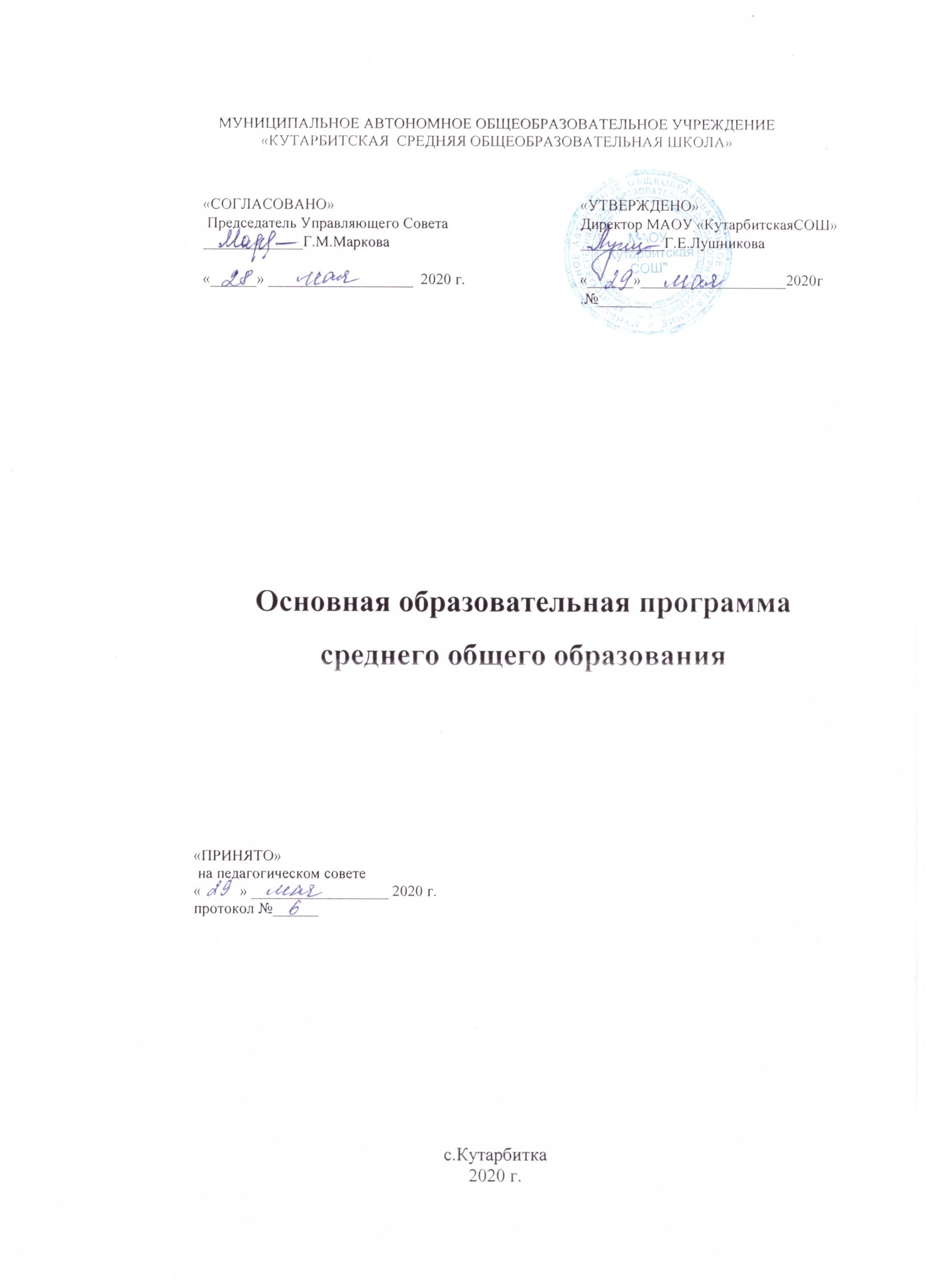 Оглавление ЦЕЛЕВОЙ РАЗДЕЛ ОСНОВНОЙ ОБРАЗОВАТЕЛЬНОЙ ПРОГРАММЫ СРЕДНЕГО ОБЩЕГО ОБРАЗОВАНИЯ ..........................................................................................................................................................61.1ПОЯСНИТЕЛЬНАЯ ЗАПИСКА ....................................................................................................................................................6Цели и задачи реализации основной образовательной программы среднего общего образования……………… ............................................................................................................................................ 6Принципы и подходы к формированию основной образовательной программы среднего общего образования ..............................................................................................................................................7Общая характеристика основной образовательной программы .....................................................................................................................................9ПЛАНИРУЕМЫЕ РЕЗУЛЬТАТЫ ОСВОЕНИЯ ОБУЧАЮЩИМИСЯ ОСНОВНОЙ ОБРАЗОВАТЕЛЬНОЙ ПРОГРАММЫ СРЕДНЕГО ОБЩЕГО ОБРАЗОВАНИЯ .........................................................................................................................................................13 Планируемые личностные результаты освоения ООП ...................................................................................................................................13Планируемые метапредметные результаты освоения ООП ................................................................................................................................. 17Планируемые предметные результаты освоения ООП ................................................................................................................................. 19Русский язык и литература ..................................................................................................................20Родной язык и родная литература………………………………………………………………………………………………………………………..28Иностранные языки ..............................................................................................................................42История ..................................................................................................................................................50География ................................................................................................................................................54Экономика ................................................................................................................................................59Право…………… ...........................................................................................................................................69Обществознание .....................................................................................................................................75Россия в мире ...........................................................................................................................................82Математика: алгебра и начала математического анализа, геометрия......................................84 Информатика ........................................................................................................................................132Естественные науки ............................................................................................................................138 Физика……… ...........................................................................................................................................138Химия………. ............................................................................................................................................141Биология .................................................................................................................................................146 Естествознание ...................................................................................................................................150Астрономия ..........................................................................................................................................152 Физическая культура ...........................................................................................................................154Экология ................................................................................................................................................156Основы безопасности жизнедеятельности .....................................................................................1571.3. 	СИСТЕМА ОЦЕНКИ ДОСТИЖЕНИЯ ПЛАНИРУЕМЫХ РЕЗУЛЬТАТОВ ОСВОЕНИЯ ОСНОВНОЙ ОБРАЗОВАТЕЛЬНОЙ ПРОГРАММЫ СРЕДНЕГО ОБЩЕГО ОБРАЗОВАНИЯ ..................................................................................................................166 1.3.1. Организация и форма представления и учета результатов промежуточной аттестации обучающихся в рамках урочной и внеурочной деятельности ............................................... 1681.3.2. 	Организация, содержание и критерии оценки результатов по учебным предметам, выносимым на государственную итоговую аттестации ...........................................................................1711.3.3. 	Организация, критерии оценки и формы представления и учета результатов оценки учебно-исследовательской и проектной деятельности обучающихся ......................................................173 СОДЕРЖАТЕЛЬНЫЙ РАЗДЕЛ ОСНОВНОЙ ОБРАЗОВАТЕЛЬНОЙ ПРОГРАММЫ СРЕДНЕГО ОБЩЕГО ОБРАЗОВАНИЯ ......................................................................................................................................................185ПРОГРАММА РАЗВИТИЯ УНИВЕРСАЛЬНЫХ УЧЕБНЫХ ДЕЙСТВИЙ ПРИ ПОЛУЧЕНИИ СРЕДНЕГО ОБЩЕГО ОБРАЗОВАНИЯ, ВКЛЮЧАЮЩАЯ ФОРМИРОВАНИЕ КОМПЕТЕНЦИЙ ОБУЧАЮЩИХСЯ В ОБЛАСТИ УЧЕБНО-ИССЛЕДОВАТЕЛЬСКОЙ И ПРОЕКТНОЙ ДЕЯТЕЛЬНОСТИ ……………………………………………………………………………………………………………………………………………………….185Цели и задачи, включающие учебно-исследовательскую и проектную деятельность обучающихся как средство совершенствования их универсальных учебных действий; описание места Программы и ее роли в реализации требований Стандарта .....................................................................186Описание понятий, функций, состава и характеристик универсальных учебных действий и их связи с содержанием отдельных учебных предметов и внеурочной деятельностью, а также места универсальных учебных действий в структуре образовательной деятельности ............................................188Типовые задачи по формированию универсальных учебных действий ..............................................................................................................................................214 Описание 	особенностей 	учебно-исследовательской 	и 	проектной 	деятельности обучающихся……… …………....................................................................................................................................223Описание основных направлений учебно-исследовательской и проектной деятельности обучающихся…… .................................................................................................................................................235Планируемые результаты учебно-исследовательской и проектной деятельности обучающихся в рамках урочной и внеурочной деятельности ......................................................................236Описание условий, обеспечивающих развитие универсальных учебных действий у обучающихся, в том числе системы организационно-методического и ресурсного обеспечения учебно-исследовательской и проектной деятельности обучающихся ...................................................................237Методика 	и 	инструментарий 	оценки 	успешности 	освоения 	и 	применения обучающимися универсальных учебных действий.........................................................................................239ПРОГРАММЫ ОТДЕЛЬНЫХ УЧЕБНЫХ ПРЕДМЕТОВ, КУРСОВ И КУРСОВ ВНЕУРОЧНОЙ ДЕЯТЕЛЬНОСТИ ................. 244 Русский язык ..........................................................................................................................................244Литература .........................................................................................................................................249Родной язык и родная литература ………………………………………………………………………………..279Иностранный язык ..............................................................................................................................299История России. Всеобщая история..................................................................................................304География ..............................................................................................................................................328Экономика .............................................................................................................................................333Право…….. ..............................................................................................................................................337Обществознание ..................................................................................................................................341Россия в мире .........................................................................................................................................344 Математика: алгебра и начала математического анализа, геометрия...................................348 Информатика ......................................................................................................................................359Физика………..........................................................................................................................................368Химия……. .............................................................................................................................................375Биология ..............................................................................................................................................385Естествознание .................................................................................................................................390Физическая культура, экология и основы безопасности жизнедеятельности ..........................395 Экология ...............................................................................................................................................399Основы безопасности жизнедеятельности ....................................................................................399             2.3. Рабочая пРОГРАММА  ВОСПИТАНИЯ( Приложение 1)  ................................................................................       4032.4. ПРОГРАММА КОРРЕКЦИОННОЙ РАБОТЫ ................................................................................................403 2.4.1. Цели и задачи коррекционной работы с обучающимися с особыми образовательными потребностями, в том числе с ограниченными возможностями здоровья и инвалидами при получении среднего общего образования ...........................................................................................................................403 2.4.2. Перечень и содержание комплексных, индивидуально ориентированных коррекционных мероприятий, включающих использование индивидуальных методов обучения и воспитания; проведение индивидуальных и групповых занятий под руководством специалистов ..............................4042.4.3. Система комплексного психолого-медико-социального сопровождения и поддержки обучающихся с особыми образовательными потребностями, в том числе с ограниченными возможностями здоровья и инвалидов ...........................................................................................................4112.4.4. Механизм взаимодействия, предусматривающий общую целевую и единую стратегическую направленность работы учителей, специалистов в области коррекционной и специальной педагогики, специальной психологии, медицинских работников ...........................................416 2.4.5. Планируемые результаты работы с обучающимися с особыми образовательными потребностями, в том числе с ограниченными возможностями здоровья и инвалидами ....................422ОРГАНИЗАЦИОННЫЙ РАЗДЕЛ ОСНОВНОЙ ОБРАЗОВАТЕЛЬНОЙ ПРОГРАММЫ СРЕДНЕГО ОБЩЕГО ОБРАЗОВАНИЯ .......................................................................................................................................................4253.1. 	УЧЕБНЫЙ ПЛАН (приложение2) .............................................................................................................................425 3.2. 	План внеурочной деятельности (приложение3)........................................................................................................................................425Календарный учебный график(приложение4)………………………………………………………………………………..425Календарный план воспитательной работы( приложение5)……………………………………………………..4253.3СИСТЕМА УСЛОВИЙ РЕАЛИЗАЦИИ ОСНОВНОЙ ОБРАЗОВАТЕЛЬНОЙ ПРОГРАММЫ .......................................................425 3.3.1   Требования 	к 	кадровым 	условиям 	реализации 	основной 	образовательной Программы (приложения 6,7)………… ................................................................................................................4253.3.2Психолого-педагогические 	условия 	реализации 	основной 	образовательной программы (приложение8).............................................................................................................................................................429Финансовое обеспечение реализации основной образовательной программы (приложение9)................................................................................................................................4353.3.4Материально-технические 	условия 	реализации 	основной 	образовательной программы…………….. .........................................................................................................................................4353.3.5Информационно-методические 	условия 	реализации 	основной 	образовательной программы………………. .....................................................................................................................................4433.3.6Обоснование необходимых изменений в имеющихся условиях в соответствии с основной образовательной программой среднего общего образования ................................................4463.3.7Механизмы достижения целевых ориентиров в системе условий ............................................4483.3.8Модель сетевого графика (дорожной карты) по формированию необходимой системы условий реализации основной образовательной программы ..................................................................... 4503.3.9Сетевой график (дорожная карта) по формированию необходимой системы условий реализации основной образовательной программы .................................................................................................................4513.3.10Контроль за состоянием системы условий .....................................................................................452МАОУ»Кутарбитская СОШ» ЦЕЛЕВОЙ РАЗДЕЛ ОСНОВНОЙ ОБРАЗОВАТЕЛЬНОЙ ПРОГРАММЫ СРЕДНЕГО ОБЩЕГО ОБРАЗОВАНИЯ 1.1. Пояснительная записка  1.1.1. Цели и задачи реализации основной образовательной программы среднего общего образования Целями реализации основной образовательной программы среднего общего образования являются: становление и развитие личности обучающегося в ее самобытности и уникальности, осознание собственной индивидуальности, появление жизненных планов, готовность к самоопределению; достижение выпускниками планируемых результатов: компетенций и компетентностей, определяемых личностными, семейными, общественными, государственными потребностями и возможностями обучающегося старшего школьного возраста, индивидуальной образовательной траекторией его развития и состоянием здоровья. Достижение поставленных целей при разработке и реализации образовательной организацией основной образовательной программы среднего общего образования предусматривает решение следующих основных задач: формирование российской гражданской идентичности обучающихся;  сохранение и развитие культурного разнообразия и языкового наследия многонационального народа Российской Федерации, реализация права на изучение родного языка, овладение духовными ценностями и культурой многонационального народа России; обеспечение равных возможностей получения качественного среднего общего образования; обеспечение достижения обучающимися образовательных результатов в соответствии с требованиями, установленными Федеральным государственным образовательным стандартом среднего общего образования (далее – ФГОС СОО); обеспечение реализации бесплатного образования на уровне среднего общего образования в объеме основной образовательной программы, предусматривающей изучение обязательных учебных предметов, входящих в учебный план (учебных предметов по выбору из обязательных предметных областей, дополнительных учебных предметов, курсов по выбору и общих для включения во все учебные планы учебных предметов, в том числе на углубленном уровне), а также внеурочную деятельность; установление требований к воспитанию и социализации обучающихся, их самоидентификации посредством личностно и общественно значимой деятельности, социального и гражданского становления, осознанного выбора профессии, понимание значения профессиональной деятельности для человека и общества, в том числе через реализацию образовательных программ, входящих в основную образовательную программу; обеспечение преемственности основных образовательных программ начального общего, основного общего, среднего общего, профессионального образования;  развитие государственно-общественного управления в образовании; МАОУ»Кутарбитская СОШ» – 	формирование основ оценки результатов освоения обучающимися основной образовательной программы, деятельности педагогических работников, организаций, осуществляющих образовательную деятельность;  создание условий для развития и самореализации обучающихся, для формирования здорового, безопасного и экологически целесообразного образа жизни обучающихся. 1.1.2 Принципы и подходы к формированию основной образовательной программы среднего общего образования Направленность ООП СОО.  ООП СОО определяет следующие направления деятельности: достижение планируемых результатов освоения ООП СОО всеми обучающимися; выявление и развитие способностей обучающихся, в том числе одарённых детей, через систему урочной и внеурочной, учебной и внеучебной деятельности, с использованием возможностей клубов, кружков, студий, секций, объединений, действующих в образовательном пространстве образовательного учреждения, а также учреждений дополнительного образования, социальных партнёров; участие обучающихся, их родителей (законных представителей), педагогических работников и общественности в проектировании и развитии внутришкольной культурно-образовательной среды; использование в образовательном процессе комплекса современных образовательных технологий деятельностного типа, в том числе информационнокоммуникативных технологий; включение обучающихся в процессы познания внешней социальной среды (г.Тобольска, г.Тюмени, Тюменской области, регионов Российской Федерации) для приобретения опыта реального социального действия, участия в межкультурном диалоге.  Принципы разработки и реализации ООП СОО. Принцип преемственности. Обеспечение преемственности начального общего, среднего общего, среднего общего образования.  Принцип возрастосообразности. Учёт возрастных, психологических и физиологических особенностей молодёжи 15–18 лет: переход от самостоятельной постановки учащимися новых учебных задач к развитию способности проектирования собственной учебной деятельности и построению жизненных планов во временнóй перспективе; формирование научного типа мышления, который ориентирует на общекультурные образцы, нормы, эталоны и закономерности взаимодействия с окружающим миром; овладение коммуникативными средствами и способами организации кооперации и сотрудничества; развитие учебного сотрудничества, реализуемого в отношениях обучающихся с учителем и сверстниками. ООП СОО учитывает вариативность темпов и направлений развития старших школьников, индивидуальные различия в их познавательной и социальнопреобразующей деятельности. Учёт возрастных особенностей осуществляется на уровне разработки концепций педагогической деятельности учителей, создания адекватной системы форм организации образовательного процесса и выбора условий и методик обучения.  МАОУ «Кутарбитская СОШ» Принцип системно-деятельностного подхода. В основе реализации ООП СОО лежит системно-деятельностный подход, который предполагает: воспитание и развитие качеств личности, отвечающих требованиям информационного общества, инновационной экономики, задачам построения российского гражданского общества на основе принципов толерантности, диалога культур и уважения его многонационального, полилингвального, поликультурного и поликонфессионального состава; ориентацию на достижение цели и среднего результата образования – развитие личности обучающегося на основе освоения универсальных учебных действий, познания и освоения мира; признание решающей роли содержания образования, способов организации образовательной деятельности и учебного сотрудничества в достижении целей личностного и социального развития обучающихся; разнообразие индивидуальных образовательных траекторий и индивидуального развития каждого обучающегося, обеспечивающих развитие творческого потенциала, познавательных мотивов, обогащение форм учебного сотрудничества и расширение зоны ближайшего развития.  Принцип демократизации культурно-образовательной среды. В процессе разработки и реализации ООП СОО МАОУ «Кутарбитская СОШ»  обеспечивает: ознакомление обучающихся и их родителей (законных представителей) как участников образовательного процесса с Уставом МАОУ «Кутарбитская СОШ»  и другими документами, регламентирующими осуществление образовательного процесса, правами и обязанностями участников образовательного процесса в части формирования и реализации ООП СОО; последовательную реализацию стратегии взаимодействия с родителями учащихся как с полноправными участниками образовательного процесса, субъектами образовательной среды, заказчиками образовательных услуг через развитие системы договорных отношений, интеграцию родителей в информационное пространство гимназии, в деятельность по развитию материально-технической базы, в образовательную деятельность, в систему управления (форум родительской, ученической, педагогической общественности «Большая перемена», родительские конференции, участие в работе родительского комитета школы), формирование родительского экспертного сообщества. Принцип социальной ответственности. В процессе разработки и реализации ООП СОО МАОУ «Кутарбитская СОШ»  стремится интегрировать сообщество учащихся, педагогов, родителей в пространство сельских поселений, выполнять роль социокультурногоцентра, задающего «идею, культурный замысел» и направленность развития социокультурного, информационного, коммуникационного пространства поселений.  ООП СОО МАОУ «Кутарбитская СОШ» предполагает возможность использования ресурсного обеспечения школы для организации взаимодействия с образовательными учреждениями Тобольского района в следующих направлениях: организация исследовательских, творческих, спортивно-оздоровительных проектов в урочной и внеурочной деятельности (в соответствии с требованиями ФГОС СОО); проведение ученических и педагогических конференций, марафонов, чтений муниципального уровня; организация дистанционного сопровождения, консультирования участников совместных проектов; МАОУ «Кутарбитская СОШ» организация тематических семинаров для педагогов, родителей учащихся по актуальным вопросам введения ФГОС СОО, модернизации образования. Основная образовательная программа формируется с учётом психологопедагогических особенностей возраста старшеклассников. Для современных 15-17-летних молодых людей свойственны: возрастающая потребность в социальном самоутверждении и самостоятельности, ориентация на выбор образа жизни, профессии, референтных групп людей, стремление к партнерским отношениям с взрослыми, стремление к независимости от родителей путем приобретения собственных источников дохода, увеличение роли прагматической мотивации в действиях1 . Специфика юношеского возраста связана с базовым возрастным процессом – поиском собственной идентичности. Таким образом, ведущей деятельностью данного периода жизни человека является самоопределение как практика становления, связанная с конструированием возможных образов будущего, проектированием и планированием в нем своей индивидуальной траектории (своего пути). Становление юноши - это попытка обретения проектного мышления. Поэтому единицей организации содержания образования в старшей школе должна стать «проблема» и проблемная организация учебного материала, предполагающая преодоление задачноцелевой организации учебной деятельности и выход в следующий управляющий контур – в пространство «смыслов», «горизонтов», «возможностей». Основной задачей старшей школы является выведение учеников в проектное мышление, то есть в практику полагания и освоения смыслов изучаемого материала 1.1.3 Общая характеристика основной образовательной программы Основная образовательная программа среднего общего образования разработана на основе ФГОС СОО, Конституции Российской Федерации, Конвенции ООН о правах ребенка, учитывает региональные, национальные и этнокультурные потребности народов Российской Федерации, обеспечивает достижение обучающимися образовательных результатов в соответствии с требованиями, установленными ФГОС СОО, определяет цели, задачи, планируемые результаты, содержание и организацию образовательной деятельности на уровне среднего общего образования и реализуется образовательной организацией через урочную и внеурочную деятельность с соблюдением требований государственных санитарноэпидемиологических правил и нормативов. Образовательная программа среднего общего образования МАОУ «Кутарбитская СОШ» разработана в соответствии с требованиями федерального государственного образовательного стандарта среднего общего образования к структуре основной образовательной программы, определяет цели, задачи, планируемые результаты, содержание и организацию образовательного процесса на уровне среднего общего образования и направлена на формирование общей культуры, духовнонравственное, гражданское, социальное, личностное и интеллектуальное развитие, саморазвитие и самосовершенствование обучающихся, обеспечивающие их социальную успешность, развитие творческих способностей, сохранение и укрепление здоровья. Основная образовательная программа среднего общего образования МАОУ «Кутарбитская СОШ» разработана с привлечением органов самоуправления школы (Управляющего Совета школы, педагогического совета школы), обеспечивающих государственно-общественный характер управления образовательным процессом в школе. Программа содержит три раздела: целевой, содержательный и организационный. ЦЕЛЕВОЙ РАЗДЕЛ ОСНОВНОЙ ОБРАЗОВАТЕЛЬНОЙ ПРОГРАММЫ СРЕДНЕГО ОБЩЕГО ОБРАЗОВАНИЯ ПОЯСНИТЕЛЬНАЯ ЗАПИСКА  ПЛАНИРУЕМЫЕ РЕЗУЛЬТАТЫ ОСВОЕНИЯ ОБУЧАЮЩИМИСЯ ОСНОВНОЙ ОБРАЗОВАТЕЛЬНОЙ ПРОГРАММЫ СРЕДНЕГО ОБЩЕГО ОБРАЗОВАНИЯ  СИСТЕМА ОЦЕНКИ ДОСТИЖЕНИЯ ПЛАНИРУЕМЫХ РЕЗУЛЬТАТОВ ОСВОЕНИЯ ОСНОВНОЙ ОБРАЗОВАТЕЛЬНОЙ ПРОГРАММЫ СРЕДНЕГО ОБЩЕГО ОБРАЗОВАНИЯ  СОДЕРЖАТЕЛЬНЫЙ РАЗДЕЛ ОСНОВНОЙ ОБРАЗОВАТЕЛЬНОЙ ПРОГРАММЫ СРЕДНЕГО ОБЩЕГО ОБРАЗОВАНИЯ  ПРОГРАММА РАЗВИТИЯ УНИВЕРСАЛЬНЫХ УЧЕБНЫХ ДЕЙСТВИЙ ПРИ ПОЛУЧЕНИИ СРЕДНЕГО ОБЩЕГО ОБРАЗОВАНИЯ, ВКЛЮЧАЮЩАЯ ФОРМИРОВАНИЕ КОМПЕТЕНЦИЙ ОБУЧАЮЩИХСЯ В ОБЛАСТИ УЧЕБНО-ИССЛЕДОВАТЕЛЬСКОЙ И ПРОЕКТНОЙ ДЕЯТЕЛЬНОСТИ       ПРОГРАММЫ 	ОТДЕЛЬНЫХ УЧЕБНЫХ 	ПРЕДМЕТОВ, 	КУРСОВ 	И КУРСОВ ВНЕУРОЧНОЙ ДЕЯТЕЛЬНОСТИ РАБОЧАЯ ПРОГРАММА ВОСПИТАНИЯПРОГРАММА КОРРЕКЦИОННОЙ РАБОТЫ ОРГАНИЗАЦИОННЫЙ 	РАЗДЕЛ 	ОСНОВНОЙ 	ОБРАЗОВАТЕЛЬНОЙ ПРОГРАММЫ СРЕДНЕГО ОБЩЕГО ОБРАЗОВАНИЯ УЧЕБНЫЙ ПЛАН ПЛАН ВНЕУРОЧНОЙ ДЕЯТЕЛЬНОСТИ, КАЛЕНДАРНЙ УЧЕБНЫЙ ГРАФИК, КАЛЕНДАРНЫЙ ПЛАН ВОСПИТАТЕЛЬНОЙ РАБОТЫСИСТЕМА УСЛОВИЙ РЕАЛИЗАЦИИ ОСНОВНОЙ ОБРАЗОВАТЕЛЬНОЙ ПРОГРАММЫ  Основная образовательная программа содержит обязательную часть и часть, формируемую участниками образовательных отношений. Обязательная часть в полном объеме выполняет требования ФГОС СОО и составляет 60 %, а часть, формируемая участниками образовательных отношений, – 40 % от общего объема образовательной программы среднего общего образования. В целях обеспечения индивидуальных потребностей обучающихся в основной образовательной программе предусматриваются учебные предметы, курсы, обеспечивающие различные интересы обучающихся, в том числе этнокультурные; внеурочная деятельность. Организация образовательной деятельности по основным образовательным программам среднего общего образования основана на дифференциации содержания с учетом образовательных потребностей и интересов обучающихся, обеспечивающих изучение учебных предметов всех предметных областей основной образовательной программы среднего общего образования на базовом или углубленном уровнях (профильное обучение)   основной образовательной программы среднего общего образования Общие подходы к организации внеурочной деятельности МАОУ «Кутарбитская СОШ» Система внеурочной деятельности включает в себя: жизнь ученических сообществ (в то числе ученических классов, разновозрастных объединений по интересам, клубов; юношеских общественных объединений и организаций в рамках «Российского движения школьников»); курсы внеурочной деятельности по выбору обучающихся; организационное обеспечение учебной деятельности; обеспечение благополучия обучающихся в пространстве общеобразовательной школы; систему воспитательных мероприятий. Организация внеурочной деятельности предусматривает возможность использования каникулярного времени, гибкость в распределении нагрузки при подготовке воспитательных мероприятий и общих коллективных дел. Вариативность содержания внеурочной деятельности определяется  выбранными профилями обучения (естественно-научный, гуманитарный, социальноэкономический, технологический, универсальный).  Внеурочная деятельность организуется в соответствии с требованиями ФГОС НОО 	по 	пяти 	направлениям 	(общеинтеллектуальное, 	духовно-нравственное, общекультурное, социальное, спортивно-оздоровительное).  Общеинтеллектуальное: Кружки по предметам; Конкурсы, экскурсии, олимпиады, конференции, деловые и ролевые игры; Участие в поисково-исследовательских конференциях на уровне школы, района, области; Проектная деятельность.  Духовно-нравственное: Проведение "Уроков мужества"; Участие в поселковых и районных митингах, посвященных Дню Победы и памятным датам в истории Российской Федерации; Встречи с ветеранами Войны и труда, с людьми, добившимися высоких результатов в жизни; Смотр строя и песни; Выставки рисунков; Проведение тематических классных часов о лучших человеческих качествах, толерантности, межэтнической терпимости; Участие в концертах для ветеранов; Участие в акциях "Теплый подарок солдату", "Ветеран живет рядом" и др. Общекультурное: Организация экскурсий в музеи, посещения выставок, театров, кинотеатров, библиотек города Тобольска и Тюмени; Проведение тематических классных часов по эстетике внешнего вида ученика, культуре поведения и речи; Организация выставок детских рисунков, поделок и творческих работ учащихся на школьном и районном уровне; Участие в традиционных общешкольных праздниках и мероприятиях. 7) Участие в концертах и других праздничных мероприятиях школьного и районного уровня. Социальное: Беседы, экскурсии, целевые прогулки, ролевые игры, наблюдения, опыты; 2) Практикумы, конкурсы, сюжетно-ролевая игра, игра-путешествие; 3) Участие в творческих конкурсах, в акциях. Спортивно-оздоровительное: МАОУ «Кутарбитская СОШ» 1) Организация походов, экскурсий, «Дней здоровья», подвижных игр, «Весёлых стартов», внутришкольных спортивных соревнований; Проведение бесед по охране здоровья, профилактике травматизма и употреблению ПАВ, о здоровом образе жизни; Применение на уроках игровых моментов, физкультминуток; Участие в районных, городских и областных спортивных соревнованиях; Проведение тематических классных часов и бесед; Организация работы школьного лагеря с дневным пребыванием детей  спортивно-оздоровительной направленности в каникулярный период. Внеурочная деятельность реализуется и через работу кружков.  Одна из форм внеурочной деятельности – это организация и проведение традиционных школьных мероприятий: «День Знаний», «Осенний балл», «День пожилых людей», «День Учителя», «День самоуправления», «День Матери», «День инвалида» и т.д. Все достижения обучающихся фиксируются в оценочных листах классного руководителя, по результатам которого в конце учебного года проходит награждение победителей на итоговой линейке. В течение года каждый учащийся выбирает на добровольной основе формы виды внеурочной деятельности, исходя из своих потребностей и возможностей. 1.2. 	Планируемые результаты освоения обучающимися основной образовательной программы среднего общего образования 1.2.1. Планируемые личностные результаты освоения ООП Личностные результаты освоения основной образовательной программы отражают: российскую гражданскую идентичность, патриотизм, уважение к своему народу, чувства ответственности перед Родиной, гордости за свой край, свою Родину, прошлое и настоящее многонационального народа России, уважение государственных символов (герб, флаг, гимн); гражданскую позицию как активного и ответственного члена российского общества, осознающего свои конституционные права и обязанности, уважающего закон и правопорядок, обладающего чувством собственного достоинства, осознанно принимающего традиционные национальные и общечеловеческие гуманистические и демократические ценности; готовность к служению Отечеству, его защите; сформированность мировоззрения, соответствующего современному уровню развития науки и общественной практики, основанного на диалоге культур, а также различных форм общественного сознания, осознание своего места в поликультурном мире; сформированность основ саморазвития и самовоспитания в соответствии с общечеловеческими ценностями и идеалами гражданского общества; готовность и способность к самостоятельной, творческой и ответственной деятельности; толерантное сознание и поведение в поликультурном мире, готовность и способность вести диалог с другими людьми, достигать в нем взаимопонимания, находить общие цели и сотрудничать для их достижения, способность противостоять идеологии экстремизма, национализма, ксенофобии, дискриминации по социальным, религиозным, расовым, национальным признакам и другим негативным социальным явлениям; навыки сотрудничества со сверстниками, детьми младшего возраста, взрослыми в образовательной, общественно полезной, учебно-исследовательской, проектной и других видах деятельности; МАОУ «Кутарбитская СОШ» 8) нравственное сознание и поведение на основе усвоения общечеловеческих ценностей; готовность и способность к образованию, в том числе самообразованию, на протяжении всей жизни; сознательное отношение к непрерывному образованию как условию успешной профессиональной и общественной деятельности; эстетическое отношение к миру, включая эстетику быта, научного и технического творчества, спорта, общественных отношений; принятие и реализацию ценностей здорового и безопасного образа жизни, потребности в физическом самосовершенствовании, занятиях спортивнооздоровительной деятельностью, неприятие вредных привычек: курения, употребления алкоголя, наркотиков; бережное, ответственное и компетентное отношение к физическому и психологическому здоровью, как собственному, так и других людей, умение оказывать первую помощь; осознанный выбор будущей профессии и возможностей реализации собственных жизненных планов; отношение к профессиональной деятельности как возможности участия в решении личных, общественных, государственных, общенациональных проблем; сформированность экологического мышления, понимания влияния социально-экономических процессов на состояние природной и социальной среды; приобретение опыта эколого-направленной деятельности; ответственное отношение к созданию семьи на основе осознанного принятия ценностей семейной жизни. Личностные результаты в сфере отношений обучающихся к себе, к своему здоровью, к познанию себя: ориентация обучающихся на достижение личного счастья, реализацию позитивных жизненных перспектив, инициативность, креативность, готовность и способность к личностному самоопределению, способность ставить цели и строить жизненные планы; готовность и способность обеспечить себе и своим близким достойную жизнь в процессе самостоятельной, творческой и ответственной деятельности; готовность и способность обучающихся к отстаиванию личного достоинства, собственного мнения, готовность и способность вырабатывать собственную позицию по отношению к общественно-политическим событиям прошлого и настоящего на основе осознания и осмысления истории, духовных ценностей и достижений нашей страны; готовность и способность обучающихся к саморазвитию и самовоспитанию в соответствии с общечеловеческими ценностями и идеалами гражданского общества, потребность в физическом самосовершенствовании, занятиях спортивно-оздоровительной деятельностью; принятие и реализация ценностей здорового и безопасного образа жизни, бережное, ответственное и компетентное отношение к собственному физическому и психологическому здоровью;  неприятие вредных привычек: курения, употребления алкоголя, наркотиков. Личностные результаты в сфере отношений обучающихся к России как к Родине (Отечеству):  российская идентичность, способность к осознанию российской идентичности в поликультурном социуме, чувство причастности к историкокультурной общности российского народа и судьбе России, патриотизм, готовность к служению Отечеству, его защите;  МАОУ «Кутарбитская СОШ» уважение к своему народу, чувство ответственности перед Родиной, гордости за свой край, свою Родину, прошлое и настоящее многонационального народа России, уважение к государственным символам (герб, флаг, гимн); формирование уважения к русскому языку как государственному языку Российской Федерации, являющемуся основой российской идентичности и главным фактором национального самоопределения; воспитание уважения к культуре, языкам, традициям и обычаям народов, проживающих в Российской Федерации. Личностные результаты в сфере отношений обучающихся к закону, государству и к гражданскому обществу:  гражданственность, гражданская позиция активного и ответственного члена российского общества, осознающего свои конституционные права и обязанности, уважающего закон и правопорядок, осознанно принимающего традиционные национальные и общечеловеческие гуманистические и демократические ценности, готового к участию в общественной жизни; признание неотчуждаемости основных прав и свобод человека, которые принадлежат каждому от рождения, готовность к осуществлению собственных прав и свобод без нарушения прав и свобод других лиц, готовность отстаивать собственные права и свободы человека и гражданина согласно общепризнанным принципам и нормам международного права и в соответствии с Конституцией Российской Федерации, правовая и политическая грамотность; мировоззрение, соответствующее современному уровню развития науки и общественной практики, основанное на диалоге культур, а также различных форм общественного сознания, осознание своего места в поликультурном мире;  интериоризация ценностей демократии и социальной солидарности, готовность к договорному регулированию отношений в группе или социальной организации; готовность обучающихся к конструктивному участию в принятии решений, затрагивающих их права и интересы, в том числе в различных формах общественной самоорганизации, самоуправления, общественно значимой деятельности;  приверженность идеям интернационализма, дружбы, равенства, взаимопомощи народов; воспитание уважительного отношения к национальному достоинству людей, их чувствам, религиозным убеждениям;   готовность обучающихся противостоять идеологии экстремизма, национализма, ксенофобии; коррупции; дискриминации по социальным, религиозным, расовым, национальным признакам и другим негативным социальным явлениям.  Личностные результаты в сфере отношений обучающихся с окружающими людьми:  нравственное сознание и поведение на основе усвоения общечеловеческих ценностей, толерантного сознания и поведения в поликультурном мире, готовности и способности вести диалог с другими людьми, достигать в нем взаимопонимания, находить общие цели и сотрудничать для их достижения;  принятие гуманистических ценностей, осознанное, уважительное и доброжелательное отношение к другому человеку, его мнению, мировоззрению; способность к сопереживанию и формирование позитивного отношения к людям, в том числе к лицам с ограниченными возможностями здоровья и инвалидам; бережное, ответственное и компетентное отношение к физическому и психологическому здоровью других людей, умение оказывать первую помощь; МАОУ «Кутарбитская СОШ» – формирование выраженной в поведении нравственной позиции, в том числе способности к сознательному выбору добра, нравственного сознания и поведения на основе усвоения общечеловеческих ценностей и нравственных чувств (чести, долга, справедливости, милосердия и дружелюбия);  развитие компетенций сотрудничества со сверстниками, детьми младшего возраста, взрослыми в образовательной, общественно полезной, учебно-исследовательской, проектной и других видах деятельности.  Личностные результаты в сфере отношений обучающихся к окружающему миру, живой природе, художественной культуре:  мировоззрение, соответствующее современному уровню развития науки, значимости науки, готовность к научно-техническому творчеству, владение достоверной информацией о передовых достижениях и открытиях мировой и отечественной науки, заинтересованность в научных знаниях об устройстве мира и общества; готовность и способность к образованию, в том числе самообразованию, на протяжении всей жизни; сознательное отношение к непрерывному образованию как условию успешной профессиональной и общественной деятельности;  экологическая культура, бережное отношения к родной земле, природным богатствам России и мира; понимание влияния социально-экономических процессов на состояние природной и социальной среды, ответственность за состояние природных ресурсов; умения и навыки разумного природопользования, нетерпимое отношение к действиям, приносящим вред экологии; приобретение опыта эколого-направленной деятельности; эстетическое отношения к миру, готовность к эстетическому обустройству собственного быта.  Личностные результаты в сфере отношений обучающихся к семье и родителям, в том числе подготовка к семейной жизни: ответственное отношение к созданию семьи на основе осознанного принятия ценностей семейной жизни;  положительный образ семьи, родительства (отцовства и материнства), интериоризация традиционных семейных ценностей.  Личностные результаты в сфере отношения обучающихся к труду, в сфере социально-экономических отношений: уважение ко всем формам собственности, готовность к защите своей собственности,  осознанный выбор будущей профессии как путь и способ реализации собственных жизненных планов; готовность обучающихся к трудовой профессиональной деятельности как к возможности участия в решении личных, общественных, государственных, общенациональных проблем; потребность трудиться, уважение к труду и людям труда, трудовым достижениям, добросовестное, ответственное и творческое отношение к разным видам трудовой деятельности; готовность к самообслуживанию, включая обучение и выполнение домашних обязанностей. МАОУ «Кутарбитская СОШ» Личностные результаты в сфере физического, психологического, социального и академического благополучия обучающихся: физическое, эмоционально-психологическое, социальное благополучие обучающихся в жизни образовательной организации, ощущение детьми безопасности и психологического комфорта, информационной безопасности. 1.2.2. Планируемые метапредметные результаты освоения ООП Метапредметные результаты освоения основной образовательной программы отражают: умение самостоятельно определять цели деятельности и составлять планы деятельности; самостоятельно осуществлять, контролировать и корректировать деятельность; использовать все возможные ресурсы для достижения поставленных целей и реализации планов деятельности; выбирать успешные стратегии в различных ситуациях; умение продуктивно общаться и взаимодействовать в процессе совместной деятельности, учитывать позиции других участников деятельности, эффективно разрешать конфликты; владение навыками познавательной, учебно-исследовательской и проектной деятельности, навыками разрешения проблем; способность и готовность к самостоятельному поиску методов решения практических задач, применению различных методов познания; готовность и способность к самостоятельной информационнопознавательной деятельности, владение навыками получения необходимой информации из словарей разных типов, умение ориентироваться в различных источниках информации, критически оценивать и интерпретировать информацию, получаемую из различных источников; умение использовать средства информационных и коммуникационных технологий (далее - ИКТ) в решении когнитивных, коммуникативных и организационных задач с соблюдением требований эргономики, техники безопасности, гигиены, ресурсосбережения, правовых и этических норм, норм информационной безопасности; умение определять назначение и функции различных социальных институтов; умение самостоятельно оценивать и принимать решения, определяющие стратегию поведения, с учетом гражданских и нравственных ценностей; владение языковыми средствами - умение ясно, логично и точно излагать свою точку зрения, использовать адекватные языковые средства; владение навыками познавательной рефлексии как осознания совершаемых действий и мыслительных процессов, их результатов и оснований, границ своего знания и незнания, новых познавательных задач и средств их достижения. Метапредметные результаты освоения основной образовательной программы представлены тремя группами универсальных учебных действий (УУД). 1. Регулятивные универсальные учебные действия Выпускник научится: самостоятельно определять цели, задавать параметры и критерии, по которым можно определить, что цель достигнута; оценивать возможные последствия достижения поставленной цели в деятельности, собственной жизни и жизни окружающих людей, основываясь на соображениях этики и морали; МАОУ «Кутарбитская СОШ» – 	ставить и формулировать собственные задачи в образовательной деятельности и жизненных ситуациях; оценивать ресурсы, в том числе время и другие нематериальные ресурсы, необходимые для достижения поставленной цели; выбирать путь достижения цели, планировать решение поставленных задач, оптимизируя материальные и нематериальные затраты;  организовывать эффективный поиск ресурсов, необходимых для достижения поставленной цели; сопоставлять полученный результат деятельности с поставленной заранее целью. 2. Познавательные универсальные учебные действия Выпускник научится:  искать и находить обобщенные способы решения задач, в том числе, осуществлять развернутый информационный поиск и ставить на его основе новые (учебные и познавательные) задачи; критически оценивать и интерпретировать информацию с разных позиций,  распознавать и фиксировать противоречия в информационных источниках; использовать различные модельно-схематические средства для представления существенных связей и отношений, а также противоречий, выявленных в информационных источниках; находить и приводить критические аргументы в отношении действий и суждений другого; спокойно и разумно относиться к критическим замечаниям в отношении собственного суждения, рассматривать их как ресурс собственного развития; выходить за рамки учебного предмета и осуществлять целенаправленный поиск возможностей для  широкого переноса средств и способов действия; выстраивать индивидуальную образовательную траекторию, учитывая ограничения со стороны других участников и ресурсные ограничения; менять и удерживать разные позиции в познавательной деятельности. 3. Коммуникативные универсальные учебные действия Выпускник научится: осуществлять деловую коммуникацию как со сверстниками, так и со взрослыми (как внутри образовательной организации, так и за ее пределами), подбирать партнеров для деловой коммуникации исходя из соображений результативности взаимодействия, а не личных симпатий; при осуществлении групповой работы быть как руководителем, так и членом команды в разных ролях (генератор идей, критик, исполнитель, выступающий, эксперт и т.д.); координировать и выполнять работу в условиях реального, виртуального и комбинированного взаимодействия; развернуто, 	логично 	и 	точно 	излагать 	свою 	точку 	зрения 	с использованием адекватных (устных и письменных) языковых средств; распознавать конфликтогенные ситуации и предотвращать конфликты до их активной фазы, выстраивать деловую и образовательную коммуникацию, избегая личностных оценочных суждений. МАОУ «Кутарбитская СОШ» 1.2.3. Планируемые предметные результаты освоения ООП Предметные результаты освоения основной образовательной программы устанавливаются для учебных предметов на базовом и углубленном уровнях. Предметные результаты освоения основной образовательной программы для учебных предметов на базовом уровне ориентированы на обеспечение преимущественно общеобразовательной и общекультурной подготовки. Предметные результаты освоения основной образовательной программы для учебных предметов на углубленном уровне ориентированы преимущественно на подготовку к последующему профессиональному образованию, развитие индивидуальных способностей обучающихся путем более глубокого, чем это предусматривается базовым курсом, освоением основ наук, систематических знаний и способов действий, присущих данному учебному предмету. Предметные результаты освоения интегрированных учебных предметов ориентированы на формирование целостных представлений о мире и общей культуры обучающихся путем освоения систематических научных знаний и способов действий на метапредметной основе. Предметные результаты освоения основной образовательной программы должны обеспечивать возможность дальнейшего успешного профессионального обучения или профессиональной деятельности.Логика представления результатов четырех видов: «Выпускник научится – базовый уровень», «Выпускник получит возможность научиться – базовый уровень», «Выпускник научится – углубленный уровень», «Выпускник получит возможность научиться – углубленный уровень» – определяется следующей методологией.  Как и в основном общем образовании, группа результатов «Выпускник научится» представляет собой результаты, достижение которых обеспечивается учителем в отношении всех обучающихся, выбравших данный уровень обучения. Группа результатов «Выпускник получит возможность научиться» обеспечивается учителем в отношении части наиболее мотивированных и способных обучающихся, выбравших данный уровень обучения. При контроле качества образования группа заданий, ориентированных на оценку достижения планируемых результатов из блока «Выпускник получит возможность научиться», может включаться в материалы блока «Выпускник научится». Это позволит предоставить возможность обучающимся продемонстрировать овладение качественно иным уровнем достижений и выявлять динамику роста численности наиболее подготовленных обучающихся.  Принципиальным отличием результатов базового уровня от результатов углубленного уровня является их целевая направленность. Результаты базового уровня ориентированы на общую функциональную грамотность, получение компетентностей для повседневной жизни и общего развития. Эта группа результатов предполагает:  понимание предмета, ключевых вопросов и основных составляющих элементов изучаемой предметной области, что обеспечивается не за счет заучивания определений и правил, а посредством моделирования и постановки проблемных вопросов культуры, характерных для данной предметной области; умение решать основные практические задачи, характерные для использования методов и инструментария данной предметной области; осознание рамок изучаемой предметной области, ограниченности методов и инструментов, типичных связей с некоторыми другими областями знания.  Результаты углубленного уровня ориентированы на получение компетентностей для последующей профессиональной деятельности как в рамках данной предметной области, так и в смежных с ней областях. Эта группа результатов предполагает:  МАОУ «Кутарбитская СОШ» овладение ключевыми понятиями и закономерностями, на которых строится данная предметная область, распознавание соответствующих им признаков и взаимосвязей, способность демонстрировать различные подходы к изучению явлений, характерных для изучаемой предметной области;  умение решать как некоторые практические, так и основные теоретические задачи, характерные для использования методов и инструментария данной предметной области; наличие представлений о данной предметной области как целостной теории (совокупности теорий), об основных связях с иными смежными областями знаний.  Примерные программы учебных предметов построены таким образом, что предметные результаты базового уровня, относящиеся к разделу «Выпускник получит возможность научиться», соответствуют предметным результатам раздела «Выпускник научится» на углубленном уровне. Предметные результаты раздела «Выпускник получит возможность научиться» не выносятся на итоговую аттестацию, но при этом возможность их достижения должна быть предоставлена каждому обучающемуся. Русский язык и литература Изучение предметной области "Русский язык и литература" - языка как знаковой системы, лежащей в основе человеческого общения, формирования российской гражданской, этнической и социальной идентичности, позволяющей понимать, быть понятым, выражать внутренний мир человека, в том числе при помощи альтернативных средств коммуникации, должно обеспечить: сформированность представлений о роли языка в жизни человека, общества, государства, способности свободно общаться в различных формах и на разные темы; включение в культурно-языковое поле русской и общечеловеческой культуры, воспитание ценностного отношения к русскому языку как носителю культуры, как государственному языку Российской Федерации, языку межнационального общения народов России; сформированность осознания тесной связи между языковым, литературным, интеллектуальным, духовно-нравственным развитием личности и ее социальным ростом; сформированность устойчивого интереса к чтению как средству познания других культур, уважительного отношения к ним; приобщение к российскому литературному наследию и через него - к сокровищам отечественной и мировой культуры; сформированность чувства причастности к российским свершениям, традициям и осознание исторической преемственности поколений; свободное использование словарного запаса, развитие культуры владения русским литературным языком во всей полноте его функциональных возможностей в соответствии с нормами устной и письменной речи, правилами русского речевого этикета; сформированность знаний о русском языке как системе и как развивающемся явлении, о его уровнях и единицах, о закономерностях его функционирования, освоение базовых понятий лингвистики, аналитических умений в отношении языковых единиц и текстов разных функционально-смысловых типов и жанров. Предметные результаты изучения предметной области "Русский язык и литература" включают результаты изучения учебных предметов: "Русский язык", "Литература" (базовый уровень) - требования к предметным результатам освоения базового курса русского языка и литературы должны отражать: 1) сформированность понятий о нормах русского литературного языка и применение знаний о них в речевой практике; МАОУ «Кутарбитская СОШ» 2) владение навыками самоанализа и самооценки на основе наблюдений за собственной речью; владение умением анализировать текст с точки зрения наличия в нем явной и скрытой, основной и второстепенной информации; владение умением представлять тексты в виде тезисов, конспектов, аннотаций, рефератов, сочинений различных жанров; знание содержания произведений русской и мировой классической литературы, их историко-культурного и нравственно-ценностного влияния на формирование национальной и мировой; сформированность представлений об изобразительно-выразительных возможностях русского языка; сформированность умений учитывать исторический, историко-культурный контекст и контекст творчества писателя в процессе анализа художественного произведения; способность выявлять в художественных текстах образы, темы и проблемы и выражать свое отношение к ним в развернутых аргументированных устных и письменных высказываниях; овладение навыками анализа художественных произведений с учетом их жанрово-родовой специфики; осознание художественной картины жизни, созданной в литературном произведении, в единстве эмоционального личностного восприятия и интеллектуального понимания; сформированность представлений о системе стилей языка художественной литературы; для слепых, слабовидящих обучающихся: сформированность навыков письма на брайлевской печатной машинке; 12) для глухих, слабослышащих, позднооглохших обучающихся: сформированность и развитие основных видов речевой деятельности обучающихся - слухозрительного восприятия (с использованием слуховых аппаратов и (или) кохлеарных имплантов), говорения, чтения, письма; 13) для обучающихся с расстройствами аутистического спектра: овладение основными стилистическими ресурсами лексики и фразеологии языка, основными нормами литературного языка, нормами речевого этикета; приобретение опыта их использования в речевой и альтернативной коммуникативной практике при создании устных, письменных, альтернативных высказываний; стремление к возможности выразить собственные мысли и чувства, обозначить собственную позицию. "Русский язык", "Литература" (углубленный уровень) - требования к предметным результатам освоения углубленного курса русского языка и литературы должны включать требования к результатам освоения базового курса и дополнительно отражать: сформированность 	представлений 	о 	лингвистике 	как 	части общечеловеческого гуманитарного знания; сформированность представлений о языке как многофункциональной развивающейся системе, о стилистических ресурсах языка; владение знаниями о языковой норме, ее функциях и вариантах, о нормах речевого поведения в различных сферах и ситуациях общения; владение умением анализировать единицы различных языковых уровней, а также языковые явления и факты, допускающие неоднозначную интерпретацию; сформированность умений лингвистического анализа текстов разной функционально-стилевой и жанровой принадлежности; владение различными приемами редактирования текстов; МАОУ «Кутарбитская СОШ»           7) сформированность умений проводить лингвистический эксперимент и использовать его результаты в процессе практической речевой деятельности; понимание и осмысленное использование понятийного аппарата современного литературоведения в процессе чтения и интерпретации художественных произведений; владение 	навыками 	комплексного 	филологического 	анализа художественного текста; сформированность представлений о системе стилей художественной литературы разных эпох, литературных направлениях, об индивидуальном авторском стиле; владение начальными навыками литературоведческого исследования историко- и теоретико-литературного характера; умение оценивать художественную интерпретацию литературного произведения в произведениях других видов искусств (графика и живопись, театр, кино, музыка); сформированность представлений о принципах основных направлений литературной критики. Русский язык В результате изучения учебного предмета «Русский язык» на уровне среднего общего образования: Выпускник на базовом уровне научится: использовать языковые средства адекватно цели общения и речевой ситуации; использовать знания о формах русского языка (литературный язык, просторечие, народные говоры, профессиональные разновидности, жаргон, арго) при создании текстов; создавать устные и письменные высказывания, монологические и диалогические тексты определенной функционально-смысловой принадлежности (описание, повествование, рассуждение) и определенных жанров (тезисы, конспекты, выступления, лекции, отчеты, сообщения, аннотации, рефераты, доклады, сочинения); выстраивать композицию текста, используя знания о его структурных элементах; подбирать и использовать языковые средства в зависимости от типа текста и выбранного профиля обучения; правильно использовать лексические и грамматические средства связи предложений при построении текста; создавать устные и письменные тексты разных жанров в соответствии с функционально-стилевой принадлежностью текста; сознательно использовать изобразительно-выразительные средства языка при создании текста в соответствии с выбранным профилем обучения; использовать при работе с текстом разные виды чтения (поисковое, просмотровое, ознакомительное, изучающее, реферативное) и аудирования (с полным пониманием текста, с пониманием основного содержания, с выборочным извлечением информации); анализировать текст с точки зрения наличия в нем явной и скрытой, основной и второстепенной информации, определять его тему, проблему и основную мысль; извлекать необходимую информацию из различных источников и переводить ее в текстовый формат; преобразовывать текст в другие виды передачи информации; МАОУ «Кутарбитская СОШ» выбирать тему, определять цель и подбирать материал для публичного выступления; соблюдать культуру публичной речи; соблюдать в речевой практике основные орфоэпические, лексические, грамматические, стилистические, орфографические и пунктуационные нормы русского литературного языка; оценивать собственную и чужую речь с позиции соответствия языковым нормам; использовать основные нормативные словари и справочники для оценки устных и письменных высказываний с точки зрения соответствия языковым нормам. Выпускник на базовом уровне получит возможность научиться: распознавать уровни и единицы языка в предъявленном тексте и видеть взаимосвязь между ними; анализировать при оценке собственной и чужой речи языковые средства, использованные в тексте, с точки зрения правильности, точности и уместности их употребления; комментировать авторские высказывания на различные темы (в том числе о богатстве и выразительности русского языка); отличать 	язык 	художественной 	литературы 	от 	других разновидностей современного русского языка; использовать синонимические ресурсы русского языка для более точного выражения мысли и усиления выразительности речи; иметь представление об историческом развитии русского языка и истории русского языкознания; выражать согласие или несогласие с мнением собеседника в соответствии с правилами ведения диалогической речи; дифференцировать 	главную 	и 	второстепенную 	информацию, известную и неизвестную информацию в прослушанном тексте; проводить самостоятельный поиск текстовой и нетекстовой информации, отбирать и анализировать полученную информацию; сохранять стилевое единство при создании текста заданного функционального стиля; владеть умениями информационно перерабатывать прочитанные и прослушанные тексты и представлять их в виде тезисов, конспектов, аннотаций, рефератов; создавать отзывы и рецензии на предложенный текст; соблюдать культуру чтения, говорения, аудирования и письма; соблюдать культуру научного и делового общения в устной и письменной форме, в том числе при обсуждении дискуссионных проблем; соблюдать нормы речевого поведения в разговорной речи, а также в учебно-научной и официально-деловой сферах общения; осуществлять речевой самоконтроль; совершенствовать орфографические и пунктуационные умения и навыки на основе знаний о нормах русского литературного языка; использовать основные нормативные словари и справочники для расширения словарного запаса и спектра используемых языковых средств; оценивать эстетическую сторону речевого высказывания при анализе текстов (в том числе художественной литературы). Выпускник на углубленном уровне научится: МАОУ «Кутарбитская СОШ» воспринимать лингвистику как часть общечеловеческого гуманитарного знания; рассматривать язык в качестве многофункциональной развивающейся системы; распознавать уровни и единицы языка в предъявленном тексте и видеть взаимосвязь между ними; анализировать языковые средства, использованные в тексте, с точки зрения правильности, точности и уместности их употребления при оценке собственной и чужой речи; комментировать авторские высказывания на различные темы (в том числе о богатстве и выразительности русского языка); отмечать 	отличия 	языка 	художественной 	литературы 	от 	других разновидностей современного русского языка; использовать синонимические ресурсы русского языка для более точного выражения мысли и усиления выразительности речи; иметь представление об историческом развитии русского языка и истории русского языкознания; выражать 	согласие 	или 	несогласие 	с 	мнением 	собеседника 	в соответствии с правилами ведения диалогической речи; дифференцировать главную и второстепенную информацию, известную и неизвестную информацию в прослушанном тексте; проводить самостоятельный поиск текстовой и нетекстовой информации, отбирать и анализировать полученную информацию; оценивать стилистические ресурсы языка; сохранять 	стилевое 	единство 	при 	создании 	текста 	заданного функционального стиля; владеть умениями информационно перерабатывать прочитанные и прослушанные тексты и представлять их в виде тезисов, конспектов, аннотаций, рефератов; создавать отзывы и рецензии на предложенный текст; соблюдать культуру чтения, говорения, аудирования и письма; соблюдать культуру научного и делового общения в устной и письменной форме, в том числе при обсуждении дискуссионных проблем; соблюдать нормы речевого поведения в разговорной речи, а также в учебно-научной и официально-деловой сферах общения; осуществлять речевой самоконтроль; совершенствовать орфографические и пунктуационные умения и навыки на основе знаний о нормах русского литературного языка; использовать основные нормативные словари и справочники для расширения словарного запаса и спектра используемых языковых средств; оценивать эстетическую сторону речевого высказывания при анализе текстов (в том числе художественной литературы). Выпускник на углубленном уровне получит возможность научиться: проводить комплексный анализ языковых единиц в тексте; выделять и описывать социальные функции русского языка; проводить лингвистические эксперименты, связанные с социальными функциями языка, и использовать его результаты в практической речевой деятельности; анализировать 	языковые 	явления 	и 	факты, 	допускающие неоднозначную интерпретацию; МАОУ «Кутарбитская СОШ» характеризовать роль форм русского языка в становлении и развитии русского языка; проводить 	анализ 	прочитанных 	и 	прослушанных 	текстов 	и представлять их в виде доклада, статьи, рецензии, резюме; проводить 	комплексный 	лингвистический 	анализ 	текста 	в соответствии с его функционально-стилевой и жанровой принадлежностью; критически оценивать устный монологический текст и устный диалогический текст; выступать перед аудиторией с текстами различной жанровой принадлежности; осуществлять речевой самоконтроль, самооценку, самокоррекцию; использовать 	языковые 	средства 	с 	учетом 	вариативности современного русского языка; проводить анализ коммуникативных качеств и эффективности речи; редактировать устные и письменные тексты различных стилей и жанров на основе знаний о нормах русского литературного языка; определять пути совершенствования собственных коммуникативных способностей и культуры речи. Литература В результате изучения учебного предмета «Литература» на уровне среднего общего образования: Выпускник на базовом уровне научится: демонстрировать знание произведений русской, родной и мировой литературы, приводя примеры двух или более текстов, затрагивающих общие темы или проблемы; в устной и письменной форме обобщать и анализировать свой читательский опыт, а именно: обосновывать выбор художественного произведения для анализа, приводя в качестве аргумента как тему (темы) произведения, так и его проблематику (содержащиеся в нем смыслы и подтексты); использовать для раскрытия тезисов своего высказывания указание на фрагменты произведения, носящие проблемный характер и требующие анализа; давать объективное изложение текста: характеризуя произведение, выделять две (или более) основные темы или идеи произведения, показывать их развитие в ходе сюжета, их взаимодействие и взаимовлияние, в итоге раскрывая сложность художественного мира произведения; анализировать жанрово-родовой выбор автора, раскрывать особенности развития и связей элементов художественного мира произведения: места и времени действия, способы изображения действия и его развития, способы введения персонажей и средства раскрытия и/или развития их характеров; определять контекстуальное значение слов и фраз, используемых в художественном произведении (включая переносные и коннотативные значения), оценивать их художественную выразительность с точки зрения новизны, эмоциональной и смысловой наполненности, эстетической значимости; анализировать авторский выбор определенных композиционных решений в произведении, раскрывая, как взаиморасположение и взаимосвязь определенных частей текста способствует формированию его общей структуры и обусловливает эстетическое воздействие на читателя (например, выбор определенного зачина и концовки произведения, выбор между счастливой или трагической развязкой, открытым или закрытым финалом); МАОУ «Кутарбитская СОШ» анализировать случаи, когда для осмысления точки зрения автора и/или героев требуется отличать то, что прямо заявлено в тексте, от того, что в нем подразумевается (например, ирония, сатира, сарказм, аллегория, гипербола и т.п.); – осуществлять следующую продуктивную деятельность: давать развернутые ответы на вопросы об изучаемом на уроке произведении или создавать небольшие рецензии на самостоятельно прочитанные произведения, демонстрируя целостное восприятие художественного мира произведения, понимание принадлежности произведения к литературному направлению (течению) и культурно-исторической эпохе (периоду); выполнять проектные работы в сфере литературы и искусства, предлагать свои собственные обоснованные интерпретации литературных произведений. Выпускник на базовом уровне получит возможность научиться: давать историко-культурный комментарий к тексту произведения (в том числе и с использованием ресурсов музея, специализированной библиотеки, исторических документов и т. п.); анализировать художественное произведение в сочетании воплощения в нем объективных законов литературного развития и субъективных черт авторской индивидуальности; анализировать художественное произведение во взаимосвязи литературы с другими областями гуманитарного знания (философией, историей, психологией и др.); анализировать одну из интерпретаций эпического, драматического или лирического произведения (например, кинофильм или театральную постановку; запись художественного чтения; серию иллюстраций к произведению), оценивая, как интерпретируется исходный текст. Выпускник на базовом уровне получит возможность узнать: о месте и значении русской литературы в мировой литературе; о произведениях новейшей отечественной и мировой литературы; о важнейших литературных ресурсах, в том числе в сети Интернет; об историко-культурном подходе в литературоведении; об историко-литературном процессе XIX и XX веков; о наиболее ярких или характерных чертах литературных направлений или течений;  имена ведущих писателей, значимые факты их творческой биографии, названия ключевых произведений, имена героев, ставших «вечными образами» или именами нарицательными в общемировой и отечественной культуре; о соотношении и взаимосвязях литературы с историческим периодом, эпохой. Выпускник на углубленном уровне научится: демонстрировать знание произведений русской, родной и мировой литературы в соответствии с материалом, обеспечивающим углубленное изучение предмета; в устной и письменной форме анализировать: конкретные произведения с использованием различных научных методов, методик и практик чтения; конкретные произведения во взаимосвязи с другими видами искусства (театром, кино и др.) и отраслями знания (историей, философией, педагогикой, психологией и др.); МАОУ «Кутарбитская СОШ» несколько различных интерпретаций эпического, драматического или лирического произведения (например, кинофильм или театральную постановку; запись художественного чтения; серию иллюстраций к произведению), оценивая, как каждая версия интерпретирует исходный текст; – ориентироваться в историко-литературном процессе XIX–ХХ веков и современном литературном процессе, опираясь на: понятие об основных литературных направлениях, течениях, ведущих литературных группах (уметь определять наиболее яркие или характерные черты направления или течения в конкретном тексте, в том числе прежде неизвестном), знание о составе ведущих литературных групп, о литературной борьбе и взаимодействии между ними (например, о полемике символистов и футуристов, сторонников «гражданской» и «чистой» поэзии и др.); знание имен и творческих биографий наиболее известных писателей, критиков, литературных героев, а также названий самых значительных произведений; представление о значимости и актуальности произведений в контексте эпохи их появления; знания об истории создания изучаемых произведений и об особенностях восприятия произведений читателями в исторической динамике; – обобщать и анализировать свой читательский опыт (в том числе и опыт самостоятельного чтения):  • давать развернутые ответы на вопросы с использованием научного аппарата литературоведения и литературной критики, демонстрируя целостное восприятие художественного мира произведения на разных его уровнях в их единстве и взаимосвязи и понимание принадлежности произведения к литературному направлению (течению) и культурно-исторической эпохе (периоду); – 	осуществлять следующую продуктивную деятельность: выполнять проектные и исследовательские литературоведческие работы, самостоятельно определяя их тематику, методы и планируемые результаты; давать историко-культурный комментарий к тексту произведения (в том числе и с использованием ресурсов музея, специализированной библиотеки, исторических документов и др.).  Выпускник на углубленном уровне получит возможность научиться: использовать в своей исследовательской и проектной деятельности ресурсы современного литературного процесса и научной жизни филологического сообщества, в том числе в сети Интернет; опираться в своей деятельности на ведущие направления литературоведения, в том числе современного, на работы крупнейших литературоведов и критиков XIX–XXI вв.; пополнять и обогащать свои представления об основных закономерностях литературного процесса, в том числе современного, в его динамике; принимать 	участие 	в 	научных 	и 	творческих 	мероприятиях (конференциях, конкурсах, летних школах и пр.) для молодых ученых в различных ролях (докладчик, содокладчик, дискутант и др.), представляя результаты своих исследований в виде научных докладов и статей в специализированных изданиях. Родной   язык   Родной  (русский )языкЛичностные результаты:- осознание роли русского родного языка в жизни общества и государства, в современном мире,  осознание роли русского родного языка в жизни человека, осознание языка как развивающегося явления, взаимосвязи исторического развития языка с историей общества, осознание национального своеобразия, богатства, выразительности русского родного языка;- представление о русском языке как духовной, нравственной и культурной ценности народа; осознание национального своеобразия русского языка; - представление о речевом идеале; стремление к речевому самосовершенствованию; способность анализировать и оценивать нормативный, этический и коммуникативный аспекты речевого высказывания;- увеличение продуктивного, рецептивного и потенциального словаря; расширение круга используемых языковых и речевых средств родного языка.Метапредметные результаты: - совершенствование коммуникативных умений и культуры речи, обеспечивающих свободное владение русским литературным языком в разных сферах и ситуациях его использования; обогащение словарного запаса и грамматического строя речи учащихся; развитие готовности и способности к речевому взаимодействию и взаимопониманию, потребности к речевому самосовершенствованию;- владение разными способами организации интеллектуальной деятельности и представления ее результатов в различных формах: приемами отбора и систематизации материала на определенную тему; умениями определять цели предстоящей работы (в том числе в совместной деятельности), проводить самостоятельный поиск информации, анализировать и отбирать ее; способностью предъявлять результаты деятельности (самостоятельной, групповой) в виде рефератов, проектов; оценивать достигнутые  результаты и адекватно формулировать их в устной и письменной форме;- овладение социальными нормами речевого поведения в различных ситуациях неформального межличностного и межкультурного общения, а также в процессе индивидуальной, групповой деятельности;- развитие проектного и исследовательского мышления, приобретение практического опыта исследовательской работы по русскому языку, воспитание самостоятельности в приобретении знаний.Предметные результаты:-  умение опознавать, анализировать, классифицировать языковые факты, оценивать их с точки зрения нормативности, соответствия ситуации и сфере общения; умение работать с текстом, осуществлять информационный поиск, извлекать и преобразовывать необходимую информацию;- понимание и истолкование значения слов с национально-культурным компонентом, понимание и истолкование значения крылатых выражений;  фразеологических оборотов с национально-культурным компонентом,  уместное употребление их в современных ситуациях речевого общения;- характеристика лексики с точки зрения происхождения, понимание роли заимствованной лексики в современном русском языке; распознавание слов, заимствованных русским языком из языков народов России и мира; общее представление об особенностях освоения иноязычной лексики; - осознание изменений в языке как объективного процесса; понимание внешних и внутренних факторов языковых изменений; общее представление об активных процессах в современном русском языке;- овладение основными нормами русского литературного языка (орфоэпическими, лексическими, грамматическими, стилистическими), нормами речевого этикета; приобретение опыта использования языковых норм в речевой практике при создании устных и письменных высказываний; стремление к речевому самосовершенствованию, овладение основными стилистическими ресурсами лексики и фразеологии языка;- соблюдение на письме и в устной речи норм современного русского литературного языка и правил речевого этикета; - использование различных словарей, в том числе мультимедийных; - обогащение активного и потенциального словарного запаса, расширение объёма используемых в речи грамматических средств для свободного выражения мыслей и чувств на родном языке адекватно ситуации и стилю общения;В результате изучения родного языка ученик научится:использовать языковые средства адекватно цели общения и речевой ситуации;использовать знания о формах русского языка (литературный язык, просторечие, народные говоры, профессиональные разновидности, жаргон, арго) при создании текстов;создавать устные и письменные высказывания, монологические и диалогические тексты определенной функционально-смысловой принадлежности (описание, повествование, рассуждение) и определенных жанров (тезисы, конспекты, выступления, лекции, отчеты, сообщения, аннотации, рефераты, доклады, сочинения);выстраивать композицию текста, используя знания о его структурных элементах;подбирать и использовать языковые средства в зависимости от типа текста и выбранного профиля обучения;правильно использовать лексические и грамматические средства связи предложений при построении текста;сознательно использовать изобразительно-выразительные средства языка при создании текста;использовать при работе с текстом разные виды чтения (поисковое, просмотровое, ознакомительное, изучающее, реферативное) и аудирования (с полным пониманием текста, с пониманием основного содержания, с выборочным извлечением информации);анализировать текст с точки зрения наличия в нем явной и скрытой, основной и второстепенной информации, определять его тему, проблему и основную мысль;извлекать необходимую информацию из различных источников и переводить ее в текстовый формат;преобразовывать текст в другие виды передачи информации;выбирать тему, определять цель и подбирать материал для публичного выступления;соблюдать культуру публичной речи;соблюдать в речевой практике основные орфоэпические, лексические, грамматические, стилистические, орфографические и пунктуационные нормы русского литературного языка;оценивать собственную и чужую речь с позиции соответствия языковым нормам;использовать основные нормативные словари и справочники для оценки устных и письменных высказываний с точки зрения соответствия языковым нормам.Выпускник получит возможность научиться:распознавать уровни и единицы языка в предъявленном тексте и видеть взаимосвязь между ними;анализировать при оценке собственной и чужой речи языковые средства, использованные в тексте, с точки зрения правильности, точности и уместности их употребления;комментировать авторские высказывания на различные темы (в том числе о богатстве и выразительности русского языка);отличать язык художественной литературы от других разновидностей современного русского языка;использовать синонимические ресурсы русского языка для более точного выражения мысли и усиления выразительности речи;иметь представление об историческом развитии русского языка и истории русского языкознания;выражать согласие или несогласие с мнением собеседника в соответствии с правилами ведения диалогической речи;дифференцировать главную и второстепенную информацию, известную и неизвестную информацию в прослушанном тексте;проводить самостоятельный поиск текстовой и нетекстовой информации, отбирать и анализировать полученную информацию;сохранять стилевое единство при создании текста заданного функционального стиля;создавать отзывы и рецензии на предложенный текст;соблюдать культуру чтения, говорения, аудирования и письма;соблюдать культуру научного и делового общения в устной и письменной форме, в том числе при обсуждении дискуссионных проблем;соблюдать нормы речевого поведения в разговорной речи, а также в учебно-научной и официально-деловой сферах общения;осуществлять речевой самоконтроль;совершенствовать орфографические и пунктуационные умения и навыки на основе знаний о нормах русского литературного языка;использовать основные   нормативные   словари   и   справочникидля расширения словарного запаса и спектра используемых языковых средств;оценивать эстетическую сторону речевого высказывания при анализе текстов (в том числе художественной литературы).Родной(татарский) языкПланируемые предметные результаты освоения с учетом общих требований Стандарта и специфики учебного предмета «Родной (татарский) язык»:формирование представлений о роли языка в жизни человека, общества и государства; через изучение русского, родного и иностранного языков и литератур к ценностям национальной и мировой культуры;возможность свободно общаться в различных формах и на разные темы в учебном процессе и во внеклассных мероприятиях;формирование позитивного эмоционально-оценочного отношения к татарскому языку, понимание значимости хорошего владения родным  языком, стремления к его грамотному использованию;осознание значимости татарского языка как государственного языка Республики Татарстан;представление о языке как об основном средстве человеческого общения и явлении национальной культуры, о роли родного языка в жизни человека и общества;овладение изучаемыми нормами татарского языка (орфоэпические, лексические, грамматические, орфографические, пунктуационные), правилами культуры речевого поведения; использование этих норм для успешного решения коммуникативных задач в ситуациях учебной языковой деятельности и бытового общения; формирование сознательного отношения к качеству своей речи, контроля  за ней;овладение основами грамотного письма, основными орфографическими и пунктуационными умениями; применение правил орфографии и пунктуации в процессе письма;овладение основными понятиями и правилами из области фонетики, графики, лексики, морфемики, грамматики, орфографии, а также умениями находить, опознавать, характеризовать, сравнивать, классифицировать основные единицы языка (звуки, буквы, слова, предложения, тексты); использовать эти знания и умения для решения познавательных, практических и коммуникативных задач;понимание значимости правильной устной и письменной речи как показателя уровня общей культуры человека. Ожидаемые результаты реализации программыУровень владения родным языком учащихся старших классов должен соответствовать следующим требованиям:знают основные функции языка;осознают и понимают такие понятия, как «речевая ситуация», «литературный язык», «нормы языка» и др.;усвоили основные признаки и взаимосвязь языковых единиц и уровней языка;знают орфоэпические, лексические, грамматические, орфографические и пунктуационные нормы татарского литературного языка;умеют пользоваться нормами речевого этикета, относящиеся к общественно-культурной, научной, официально-деловой и бытовой жизни;умеют давать оценку устному и письменному высказываниям с точки зрения их формы и содержания;проводят лингвистический анализ текста;осознают тесную взаимосвязь языка, истории народа и культуры.Умение пользоваться знаниями, полученными на уроках родного языка, отражается в следующем:чтение текста с учетом его жанрового своеобразия (ознакомительное, изучающее, реферативное и т.д.);умение извлечь необходимой информации с различных источников (научных, справочных, электронных (Интернет) ресурсов);использование различных приемов информативной трансформации устных и письменных текстов;написание текстов, отражающих деловую, научную и бытовую жизнь, в различном жанре и стилях, в монологической и диалогической формах; соблюдение в устной и письменной речи  орфоэпических, лексических и грамматических норм татарского литературного языка;усвоение норм речевого этикета в различных сферах общения;соблюдение в письме орфографических и пунктуационных норм современного татарского литературного языка;соблюдение в речи и письме порядок слов, характерный для татарского литературного языка;умение в различных ситуациях общаться в устной и письменной формах на татарском литературном языке: в учебном процессе и во внеклассных мероприятиях;умение переводить с татарского на русский язык и с русского на татарский язык тексты (устные и письменные), разные по своему жанру и стилю.В процессе освоения раздела “Фонетика. Орфоэпия. Графика” учащиеся  научатся:сделать фонетический анализ более сложных словоформ;соблюдать орфоэпические нормы татарского языка;извлекать необходимую информацию из орфоэпического словаря татарского языка и  справочной литературы и использовать ее в различных ситуациях общения.Учащиеся получат возможность:различать средства выразительного чтения;выразительно читать различные по жанру текстов;извлекать необходимую информацию из орфоэпического словаря татарского языка и  справочной литературы в мультимедийной форме и использовать ее в различных ситуациях общения.В процессе освоения раздела“Лексикология и фразеология” учащиеся научатся:сделать лексический анализ слова  с точки зрения его значения, происхождения, сферы и активности употребления;обобщать слова в тематические группы;определить лексические нормы в устной и письменной речи;установить лексическую синонимию во избежание тавтологических повторов, с целью достижения связной речи;выделить метафору, эпитет, олицетворение;использовать различные – толковые и фразеологические словари, а также словари синонимов и антонимов.Учащиеся получат возможность:классифицировать лексический состав татарского языка;установить различие между лексическим и грамматическим значениями слов;оценить свою и чужую речь с точки зрения уместного, выразительного и точного использования лексических единиц;пользоваться лексико-фразеологическими средствами в текстах различных (публицистических и литературных, научных и официально деловых) жанров;извлекать необходимую информацию из различных словарей (толковых, синонимов, антонимов, иностранных слов, фразеологических) и мультимедийных средств.В процессе освоения раздела “Морфемика и словообразование” учащиеся научатся:сделать морфемный анализ слов с нечеткими морфемными швами;определить способы образования слов и привести свои примеры;образовать от предложенного учителем слова однокоренные слова;распознать части речи и члены предложения исходя из морфемного строения слова.Учащиеся получат возможность:установить семантическую связь между однокоренными словами;определить значение словообразовательных элементов в литературно-художественных текстах как описательного элемента;извлекать необходимую информацию из словообразовательного словаря татарского языка и  справочной литературы в мультимедийной форме и использовать ее в различных ситуациях общения;выяснить этимологию слова с целью усвоения его орфографии и лексического значения. В процессе освоения раздела“Морфология” учащиеся научатся:анализировать  различные части речи;использовать различные формы частей речи в рамках норм современного татарского литературного языка;употреблять знания и навыки по морфологии для выполнения орфографических норм и проведения различных типов анализов.Учащиеся получат возможность:выделять грамматические омонимы;использовать различные формы частей речи в публицистических и литературных, научных и официально деловых стилях;извлекать необходимую информацию по морфологии из различных словарей и мультимедийных средств.В процессе освоения раздела“Синтаксис” учащиеся научатся:анализировать словосочетания и предложения  с точки зрения структуры, значения и особенностей употребления при коммуникации;различать синтаксические формы частей речи в рамках норм современного татарского литературного языка;использовать знания и умения по синтаксису в процессе проведения различных  анализов.Учащиеся получат возможность:использовать синтаксические средства в текстах различных (публицистического и литературного, научного и официально делового) жанров;провести синтаксический анализ предложений с учетом их функционально-стилистических особенностей, использовать их в речи как выразительное средство.В процессе освоения раздела“Орфография и пунктуация” учащиеся научатся:использовать орфографические и пунктуационные нормы в пределах программы;сформулировать устные или письменные комментарии орфографии отдельных слов;выделять и исправлять орфографические и пунктуационные недочеты.Учащиеся получат возможность:понимать роль и значение соблюдения орфографических и пунктуационных норм в устной и письменной речи;извлекать необходимую информацию из различных словарей (толковых, синонимов, антонимов, иностранных слов, фразеологических) и мультимедийных средств и их правильное употреблять в речи.В процессе освоения раздела“Стилистика” учащиеся научатся:определить научный, официально-деловой и публицистические стили и их жанровые особенности;установить специфику подготовки выступлений перед аудиторией (товарищами): обозначить его тематики, определить цели и задачи;учитывать возрастные и психологические особенности вовлечения лингвистического материала в свое выступление, его соответствие уровню знаний, умений и навыков учащихся.Учащиеся получат возможность:отличать специфику устной и письменной речи;работать с текстами различных жанров и стилей (чтение готового текста или его трансформации в соответствии с обозначенными целью и задачами);переводить с татарского на русский язык и с русского на татарский язык различные по жанру и стилям тексты с соблюдением норм устной и письменной речи.В процессе освоения раздела“Язык и культура” учащиеся научатся:выделить лингвистические единицы с этнокультурным компонентом в произведениях устного народного творчества, а также произведениях, созданных  в жанре исторических романов и др.;находить яркие примеры произведений, утверждающие мнение о том, что  изучение языка способствует лучшему усвоению истории свой страны и культуры;изучать правила татарского речевого этикета с целью уместного их употребления в повседневной жизни: в учебном процессе и во внеклассной работе.Учащиеся получат возможность:описать на примере изучаемых произведений тесную связь языка с историей культуры народа и его истории;охарактеризовать татарский речевой этикет в сравнении с этикетом других народов Российской Федерации.Родная  (русская)литература Личностные результаты: – формирование российской идентичности, способности к осознанию российской идентичности в поликультурном социуме, чувство причастности к историко-культурной общности российского народа и судьбе России, патриотизм, готовность к служению Отечеству, его защите;–   уважение  к  своему  народу,  чувство  ответственности  перед  Родиной,гордости за свой край, свою Родину, прошлое и настоящее многонационального народа России, уважение к государственным символам (герб, флаг, гимн);– формирование уважения к русскому языку как государственному языку Российской Федерации, являющемуся основой российской идентичности и главным фактором национального самоопределения;– гражданственность, гражданская позиция активного и ответственного члена российского общества, осознающего свои конституционные права и обязанности, уважающего закон и правопорядок, осознанно принимающего традиционные национальные и общечеловеческие гуманистические и демократические ценности, готового к участию в общественной жизни;– признание неотчуждаемости основных прав и свобод человека, которые принадлежат каждому от рождения, готовность к осуществлению собственных прав и свобод без нарушения прав и свобод других лиц, готовность отстаивать собственные права и свободы человека и гражданина согласно общепризнанным принципам и нормам международного права и в соответствии с Конституцией Российской Федерации, правовая и политическая грамотность;– мировоззрение, соответствующее современному уровню развития науки и общественной практики, основанное на диалоге культур, а также различных форм общественного сознания, осознание своего места в поликультурном мире;– ориентация обучающихся на реализацию позитивных жизненных перспектив, инициативность, креативность, готовность и способность к личностному самоопределению, способность ставить цели и строить жизненные планы;– готовность и способность обеспечить себе и своим близким достойную жизнь в процессе самостоятельной, творческой и ответственной деятельности;–готовность и способность обучающихся к отстаиванию личного достоинства, собственного мнения, готовность и способность вырабатывать собственную позицию по отношению к общественно-политическим событиям прошлого и настоящего на основе осознания и осмысления истории, духовных ценностей и достижений нашей страны;– готовность и способность обучающихся к саморазвитию и самовоспитанию в соответствии с общечеловеческими ценностями и идеалами гражданского общества;– готовность и способность к образованию, в том числе самообразованию,на протяжении всей жизни; сознательное отношение к непрерывному образованию как условию успешной профессиональной и общественной деятельности;– приверженность  идеям интернационализма, дружбы, равенства, взаимопомощи народов; воспитание уважительного отношения к национальному достоинству людей, их чувствам, религиозным убеждениям;– готовность обучающихся противостоять идеологии экстремизма, национализма, ксенофобии; коррупции; дискриминации по социальным, религиозным, расовым, национальным признакам и другим негативным социальным явлениям;– нравственное сознание и поведение на основе усвоения общечеловеческих ценностей, толерантного сознания и поведения в поликультурном мире, готовности и способности вести диалог с другими людьми, достигать в нем взаимопонимания, находить общие цели и сотрудничать для их достижения;– принятие гуманистических ценностей, осознанное, уважительное и доброжелательное отношение к другому человеку, его мнению, мировоззрению; – способность к сопереживанию и формирование позитивного отношения к людям;– формирование выраженной в поведении нравственной позиции, в том числе способности к сознательному выбору добра, нравственного сознания и поведения на основе усвоения общечеловеческих ценностей и нравственных чувств (чести, долга, справедливости, милосердия и дружелюбия);– развитие компетенций сотрудничества со сверстниками, детьми младшего возраста, взрослыми в образовательной, общественно полезной, учебно-исследовательской, проектной и других видах деятельности;– бережное отношения к родной земле, природным богатствам России и мира; понимание влияния социально-экономических процессов на состояние природной и социальной среды,  нетерпимое отношение к действиям, приносящим вред экологии; приобретение опыта эколого-направленной деятельности.Планируемые метапредметные результатыМетапредметные результаты освоения программы представлены тремя группами универсальных учебных действий (УУД).Регулятивные универсальные учебные действияВыпускник научится:– самостоятельно определять цели, задавать параметры и критерии, по которым можно определить, что цель достигнута;– оценивать возможные последствия достижения поставленной цели в деятельности, собственной жизни и жизни окружающих людей, основываясь на соображениях этики и морали;– ставить и формулировать собственные задачи в образовательной деятельности и жизненных ситуациях;–   оценивать ресурсы, в том числе время и другие нематериальные ресурсы,необходимые для достижения поставленной цели;– выбирать путь достижения цели, планировать решение поставленных задач, оптимизируя материальные и нематериальные затраты;– организовывать эффективный поиск ресурсов, необходимых для достижения поставленной цели;– сопоставлять полученный результат деятельности с поставленной заранее целью.Познавательные универсальные учебные действияВыпускник научится:–   искать и  аходить  обобщенные способы решения задач, в том числе, осуществлять развернутый информационный поиск и ставить на его основе новые (учебные и познавательные) задачи;– критически оценивать и интерпретировать информацию с разных позиций, распознавать и фиксировать противоречия в информационных источниках;– использовать различные модельно-схематические средства для представления существенных связей и отношений, а также противоречий, выявленных в информационных источниках;– находить и приводить критические аргументы в отношении действий и суждений другого; спокойно и разумно относиться к критическим замечаниям в отношении собственного суждения, рассматривать их как ресурс собственного развития;– выходить за рамки учебного предмета и осуществлять целенаправленный поиск возможностей для широкого переноса средств и способов действия;– выстраивать индивидуальную образовательную траекторию, учитывая ограничения со стороны других участников и ресурсные ограничения;–менять и удерживать разные позиции в познавательной деятельности.Коммуникативные универсальные учебные действияВыпускник научится:– осуществлять деловую коммуникацию как со сверстниками, так и со взрослыми (как внутри образовательной организации, так и за ее пределами);–  подбирать партнеров для деловой коммуникации, исходя из соображений результативности взаимодействия, а не личных симпатий;–  при осуществлении групповой работы быть как руководителем, так и членом команды в разных ролях (генератор идей, критик, исполнитель, выступающий, эксперт и т.д.);– координировать и выполнять работу в условиях реального, виртуального икомбинированного взаимодействия;– развернуто, логично и точно излагать свою точку зрения с использованием адекватных (устных и письменных) языковых средств;– распознавать конфликтогенные ситуации и предотвращать конфликты до их активной фазы, выстраивать деловую и образовательную коммуникацию, избегая личностных оценочных суждений.Планируемые предметные результатыВыпускник на базовом уровне научится:– демонстрировать знание произведений родной литературы (русской), приводя примеры двух или более текстов, затрагивающих общие темы или проблемы; – понимать значимость чтения на родном языке (русском) и изучения родной литературы (русской) для своего дальнейшего развития; осознавать потребность в систематическом чтении как средстве познания мира и себя в этом мире, гармонизации отношений человека и общества, многоаспектного диалога; – осознавать родную литературу (русскую) как одну из основных национально-культурных ценностей народа, как особого способа познания жизни; – обеспечению культурной самоидентификации, осознанию коммуникативно-эстетических возможностей родного языка (русского) на основе изучения выдающихся произведений культуры своего народа; –  навыкам понимания литературных художественных произведений, отражающих разные этнокультурные традиции;– в устной и письменной форме обобщать и анализировать свой читательский опыт, а именно:обосновывать выбор художественного произведения для анализа,приводя в качестве аргумента как тему (темы) произведения, так и его проблематику (содержащиеся в нем смыслы и подтексты);использовать для раскрытия тезисов своего высказывания указание на фрагменты произведения, носящие проблемный характер и требующие анализа;давать объективное изложение текста: характеризуя произведение,выделять две (или более) основные темы или идеи произведения, показывать их развитие в ходе сюжета, их взаимодействие и взаимовлияние, в итоге раскрывая сложность художественного мира произведения;анализировать жанрово-родовой выбор автора, раскрывать особенности развития и связей элементов художественного мира произведения: места и времени действия, способы изображения действия и его развития, способы введения персонажей и средства раскрытия и/или развития их характеров;определять контекстуальное значение слов и фраз, используемых в художественном произведении (включая переносные и коннотативные значения), оценивать их художественную выразительность с точки зрения новизны, эмоциональной и смысловой наполненности, эстетической значимости;анализировать авторский выбор определенных композиционных решений в произведении, раскрывая, как взаиморасположение и взаимосвязь определенных частей текста способствует формированию его общей структуры и обусловливает эстетическое воздействие на читателя (например, выбор определенного зачина и концовки произведения, выбор между счастливой или трагической развязкой, открытым или закрытым финалом);анализировать случаи, когда для осмысления точки зрения автора и/или героев требуется отличать то, что прямо заявлено в тексте, от того, что в нем подразумевается (например, ирония, сатира, сарказм, аллегория, гипербола и т.п.);–   осуществлять следующую продуктивную деятельность:давать развернутые ответы на вопросы об изучаемом на уроке произведении или создавать небольшие рецензии на самостоятельно прочитанные произведения, демонстрируя целостное восприятие художественного мира произведения, понимание принадлежности произведения к литературному направлению (течению) и культурно-исторической эпохе (периоду);выполнять проектные  работы  в  сфере  литературы  и  искусства, предлагать свои собственные обоснованные интерпретации литературных произведений.Выпускник на базовом уровне получит возможность научиться:– давать историко-культурный комментарий к тексту произведения (в том числе и с использованием ресурсов музея, специализированной библиотеки, исторических документов и т. п.);– анализировать художественное произведение в сочетании воплощения в нем объективных законов литературного развития и субъективных черт авторской индивидуальности;– анализировать художественное произведение во взаимосвязи литературы с другими областями гуманитарного знания (философией, историей, психологией и др.);– анализировать одну из интерпретаций эпического, драматического или лирического произведения (например, кинофильм или театральную постановку; запись художественного чтения; серию иллюстраций к произведению), оценивая, как интерпретируется исходный текст.Родная(татарская) литератураРезультатом освоения программы по татарской литературе на уровне среднего общего образования являются формирование у учащихся навыков понимания литературы, воспитание собственной позиции и эстетического вкуса, развитие творческого мышления, которые должны стать средством для формирования мировоззрения и оценки окружающей действительности. Предметные результаты обучения татарской литературе в старших классах школы заключаются в следующем:В познавательной сфереумение воспринимать литературные произведения, созданные в той или иной исторической эпохе, в единстве формы и содержания, формирование потребности в выборочном чтении и умения выявлять в произведении вечные нравственные ценности; понимание исторической и культурной связи литературных произведений с эпохой их написания;знание жизненного и творческого пути писателей-классиков; основных этапов развития национальной литературы, их особенностей и знаковых явлений;умение готовить рефераты и доклады, писать сочинения по литературным произведениям и на произвольные темы, умение выполнять творческие работы;умение использовать литературоведческие термины при анализе истории литературы. В ценностно-ориентационной сфере:приобщение к духовно-нравственным ценностям национальной литературы;формирование собственного отношения и оценки к произведениям национальной литературы, их содержанию, умения устного и письменного высказывания мнения о произведении, о творчестве писателя и о литературном периоде;умение интерпретировать прочитанное литературное произведение с учетом литературного периода, когда оно было создано;умение оценивать мастерство автора и умение формировать собственное отношение к нему.В эстетической сфере:формирование общего представления об образной природе литературного произведения, воспитание эстетического вкуса;воспитание уважения к разным культурам, внимательного и уважительного отношения к достижениям различных национальных литератур.Межпредметными результатами обучения татарской литературе в старших классах школы являются следующие:формирование у учащихся навыков самостоятельного познания и усвоения литературных произведений при помощи других видов искусства, формирование постоянного интереса к литературе и искусству;воспитание потребности общения на родном языке и уважения к татарскому языку;сохранение межкультурных связей, формирование у учащихся представления о литературе и культуре других народов, воспитание уважения к литературе других народов, воспитание толерантности;уделение внимания взаимосвязи, общим чертам татарской и русской литературы в теме и проблематике, изображении героев, творческих методах, и периодах развития литературы.Иностранные языки Предметные результаты изучения предметной области "Иностранные языки" включают предметные результаты изучения учебных предметов: МАОУ «Кутарбитская СОШ» "Иностранный язык"  - требования к предметным результатам освоения базового курса иностранного языка должны отражать: сформированность коммуникативной иноязычной компетенции, необходимой для успешной социализации и самореализации, как инструмента межкультурного общения в современном поликультурном мире; владение знаниями о социокультурной специфике страны/стран изучаемого языка и умение строить свое речевое и неречевое поведение адекватно этой специфике; умение выделять общее и различное в культуре родной страны и страны/стран изучаемого языка; достижение уровня владения иностранным языком, превышающего пороговый, достаточного для делового общения в рамках выбранного профиля; сформированность умения использовать иностранный язык как средство для получения информации из иноязычных источников в образовательных и самообразовательных целях. "Иностранный язык", "Второй иностранный язык" (углубленный уровень) - требования к предметным результатам освоения углубленного курса иностранного языка должны включать требования к результатам освоения базового курса и дополнительно отражать: достижение уровня владения иностранным языком, превышающего пороговый, достаточного для делового общения в рамках выбранного профиля; сформированность умения перевода с иностранного языка на русский при работе с несложными текстами в русле выбранного профиля; владение иностранным языком как одним из средств формирования учебноисследовательских умений, расширения своих знаний в других предметных областях. В результате изучения учебного предмета «Иностранный язык» (английский) на уровне среднего общего образования: Выпускник на базовом уровне научится: Коммуникативные умения Говорение, диалогическая речь Вести диалог/полилог в ситуациях неофициального общения в рамках изученной тематики; при помощи разнообразных языковых средств без подготовки инициировать, поддерживать и заканчивать беседу на темы, включенные в раздел «Предметное содержание речи»; выражать и аргументировать личную точку зрения; запрашивать информацию и обмениваться информацией в пределах изученной тематики; обращаться за разъяснениями, уточняя интересующую информацию.  Говорение, монологическая речь Формулировать несложные связные высказывания с использованием основных коммуникативных типов речи (описание, повествование, рассуждение, характеристика) в рамках тем, включенных в раздел «Предметное содержание речи»; передавать 	основное 	содержание 	прочитанного/ увиденного/услышанного; давать краткие описания и/или комментарии с опорой на нелинейный текст (таблицы, графики); строить высказывание на основе изображения с опорой или без опоры на ключевые слова/план/вопросы. МАОУ «Кутарбитская СОШ»  Аудирование Понимать основное содержание несложных аутентичных аудиотекстов различных стилей и жанров монологического и диалогического характера в рамках изученной тематики с четким нормативным произношением; выборочное понимание запрашиваемой информации из несложных аутентичных аудиотекстов различных жанров монологического и диалогического характера в рамках изученной тематики, характеризующихся четким нормативным произношением. Чтение Читать и понимать несложные аутентичные тексты различных стилей и жанров, используя основные виды чтения (ознакомительное, изучающее, поисковое/просмотровое) в зависимости от коммуникативной задачи; отделять в несложных аутентичных текстах различных стилей и жанров главную информацию от второстепенной, выявлять наиболее значимые факты.  Письмо Писать несложные связные тексты по изученной тематике; писать личное (электронное) письмо, заполнять анкету, письменно излагать сведения о себе в форме, принятой в стране/странах изучаемого языка; письменно выражать свою точку зрения в рамках тем, включенных в раздел «Предметное содержание речи», в форме рассуждения, приводя аргументы и примеры. Языковые навыки Орфография и пунктуация Владеть орфографическими навыками в рамках тем, включенных в раздел «Предметное содержание речи»; расставлять в тексте знаки препинания в соответствии с нормами пунктуации. Фонетическая сторона речи Владеть слухопроизносительными навыками в рамках тем, включенных в раздел «Предметное содержание речи»; владеть навыками ритмико-интонационного оформления речи в зависимости от коммуникативной ситуации. Лексическая сторона речи Распознавать и употреблять в речи лексические единицы в рамках тем, включенных в раздел «Предметное содержание речи»; распознавать и употреблять в речи наиболее распространенные фразовые глаголы; определять принадлежность слов к частям речи по аффиксам; догадываться о значении отдельных слов на основе сходства с родным языком, по словообразовательным элементам и контексту; распознавать и употреблять различные средства связи в тексте для обеспечения его целостности (firstly, to begin with, however, as for me, finally, at last, etc.). Грамматическая сторона речи Оперировать в процессе устного и письменного общения основными синтактическими конструкциями в соответствии с коммуникативной задачей; употреблять в речи различные коммуникативные типы предложений: утвердительные, вопросительные (общий, специальный, альтернативный, МАОУ «Кутарбитская СОШ» разделительный вопросы), отрицательные, побудительные (в утвердительной и отрицательной формах); употреблять в речи распространенные и нераспространенные простые предложения, в том числе с несколькими обстоятельствами, следующими в определенном порядке (We moved to a new house last year); употреблять в речи сложноподчиненные предложения с союзами и союзными словами what, when, why, which, that, who, if, because, that’s why, than, so, for, since, during, so that, unless; употреблять в речи сложносочиненные предложения с сочинительными союзами and, but, or; употреблять в речи условные предложения реального (Conditional I – If I see Jim, I’ll invite him to our school party) и нереального характера (Conditional II – If I were you, I would start learning French); употреблять в речи предложения с конструкцией I wish (I wish I had my own room); употреблять в речи предложения с конструкцией so/such (I was so busy that I forgot to phone my parents); употреблять в речи конструкции с герундием: to love / hate doing something; stop talking; употреблять в речи конструкции с инфинитивом: want to do, learn to speak; употреблять в речи инфинитив цели (I called to cancel our lesson); употреблять в речи конструкцию it takes me … to do something; использовать косвенную речь; использовать в речи глаголы в наиболее употребляемых временных формах: Present Simple, Present Continuous, Future Simple, Past Simple, Past Continuous, Present Perfect, Present Perfect Continuous, Past Perfect; употреблять в речи страдательный залог в формах наиболее используемых времен: Present Simple, Present Continuous, Past Simple, Present Perfect; употреблять в речи различные грамматические средства для выражения будущего времени – to be going to, Present Continuous; Present Simple; употреблять в речи модальные глаголы и их эквиваленты (may, can/be able to, must/have to/should; need, shall, could, might, would); согласовывать времена в рамках сложного предложения в плане настоящего и прошлого; употреблять в речи имена существительные в единственном числе и во множественном числе, образованные по правилу, и исключения; употреблять в речи определенный/неопределенный/нулевой артикль; употреблять 	в 	речи 	личные, 	притяжательные, 	указательные, неопределенные, относительные, вопросительные местоимения; употреблять 	в 	речи 	имена 	прилагательные 	в 	положительной, сравнительной и превосходной степенях, образованные по правилу, и исключения; употреблять в речи наречия в положительной, сравнительной и превосходной степенях, а также наречия, выражающие количество (many / much, few / a few, little / a little) и наречия, выражающие время; употреблять предлоги, выражающие направление движения, время и место действия. Выпускник на базовом уровне получит возможность научиться: Коммуникативные умения МАОУ «Кутарбитская СОШ» Говорение, диалогическая речь Вести диалог/полилог в ситуациях официального общения в рамках изученной тематики; кратко комментировать точку зрения другого человека; проводить 	подготовленное 	интервью, 	проверяя 	и 	получая подтверждение какой-либо информации; обмениваться информацией, проверять и подтверждать собранную фактическую информацию. Говорение, монологическая речь Резюмировать прослушанный/прочитанный текст; обобщать 	информацию 	на 	основе 	прочитанного/прослушанного текста. Аудирование Полно и точно воспринимать информацию в распространенных коммуникативных ситуациях; обобщать 	прослушанную 	информацию 	и 	выявлять 	факты 	в соответствии с поставленной задачей/вопросом. Чтение Читать и понимать несложные аутентичные тексты различных стилей и жанров и отвечать на ряд уточняющих вопросов. Письмо Писать краткий отзыв на фильм, книгу или пьесу. Языковые навыки Фонетическая сторона речи Произносить звуки английского языка четко, естественным произношением, не допуская ярко выраженного акцента. Орфография и пунктуация Владеть орфографическими навыками; расставлять в тексте знаки препинания в соответствии с нормами пунктуации. Лексическая сторона речи Использовать фразовые глаголы по широкому спектру тем, уместно употребляя их в соответствии со стилем речи; узнавать и использовать в речи устойчивые выражения и фразы (collocations). Грамматическая сторона речи Использовать в речи модальные глаголы для выражения возможности или вероятности в прошедшем времени (could + have done; might + have done); употреблять в речи структуру have/get + something + Participle II (causative form) как эквивалент страдательного залога; употреблять в речи эмфатические конструкции типа It’s him who… It’s time you did smth; употреблять в речи все формы страдательного залога; употреблять в речи времена Past Perfect и Past Perfect Continuous; – употреблять в речи условные предложения нереального характера (Conditional 3); употреблять в речи структуру to be/get + used to + verb; употреблять в речи структуру used to / would + verb для обозначения регулярных действий в прошлом; употреблять в речи предложения с конструкциями as … as; not so … as; either … or; neither … nor; МАОУ «Кутарбитская СОШ» использовать широкий спектр союзов для выражения противопоставления и различия в сложных предложениях. Выпускник на углубленном уровне научится: Коммуникативные умения Говорение, диалогическая речь Кратко комментировать точку зрения другого человека; проводить 	подготовленное 	интервью, 	проверяя 	и 	получая подтверждение какой-либо информации; обмениваться информацией, проверять и подтверждать собранную фактическую информацию; выражать 	различные 	чувства 	(радость, 	удивление, 	грусть, заинтересованность, безразличие), используя лексико-грамматические средства языка. Говорение, монологическая речь Резюмировать прослушанный/прочитанный текст; обобщать информацию на основе прочитанного/прослушанного текста; формулировать вопрос или проблему, объясняя причины, высказывая предположения о возможных последствиях; высказывать свою точку зрения по широкому спектру тем, поддерживая ее аргументами и пояснениями; комментировать точку зрения собеседника, приводя аргументы за и против; строить устное высказывание на основе нескольких прочитанных и/или прослушанных текстов, передавая их содержание, сравнивая их и делая выводы. Аудирование Полно и точно воспринимать информацию в распространенных коммуникативных ситуациях; обобщать прослушанную информацию и выявлять факты в соответствии с поставленной задачей/вопросом; детально понимать несложные аудио- и видеотексты монологического и диалогического характера с четким нормативным произношением в ситуациях повседневного общения. Чтение Читать и понимать несложные аутентичные тексты различных стилей и жанров и отвечать на ряд уточняющих вопросов; использовать изучающее чтение в целях полного понимания информации; отбирать значимую информацию в тексте / ряде текстов. Письмо Писать краткий отзыв на фильм, книгу или пьесу; описывать явления, события, излагать факты, выражая свои суждения и чувства; расспрашивать о новостях и излагать их в электронном письме личного характера;  делать выписки из иноязычного текста;  выражать письменно свое мнение по поводу фактической информации в рамках изученной тематики; строить письменное высказывание на основе нескольких прочитанных и/или прослушанных текстов, передавая их содержание и делая выводы. МАОУ «Кутарбитская СОШ» Языковые навыки Фонетическая сторона речи Произносить звуки английского языка четко, не допуская ярко выраженного акцента; четко и естественно произносить слова английского языка, в том числе применительно к новому языковому материалу. Орфография и пунктуация Соблюдать правила орфографии и пунктуации, не допуская ошибок, затрудняющих понимание. Лексическая сторона речи Использовать фразовые глаголы по широкому спектру тем, уместно употребляя их в соответствии со стилем речи; узнавать и использовать в речи устойчивые выражения и фразы (collocations); распознавать и употреблять в речи различные фразы-клише для участия в диалогах/полилогах в различных коммуникативных ситуациях; использовать в пересказе различные глаголы для передачи косвенной речи (reporting verbs — he was asked to…; he ordered them to…). Грамматическая сторона речи Употреблять в речи артикли для передачи нюансов; использовать в речи широкий спектр прилагательных и глаголов с управлением; употреблять в речи все формы страдательного залога; употреблять в речи сложное дополнение (Complex object); использовать 	широкий 	спектр 	союзов 	для 	выражения противопоставления и различия в сложных предложениях; использовать в речи местоимения «one» и «ones»; использовать в речи фразовые глаголы с дополнением, выраженным личным местоимением; употреблять в речи модальные глаголы для выражения догадки и предположения (might, could, may); употреблять в речи инверсионные конструкции; употреблять в речи условные предложения смешанного типа (Mixed Conditionals); употреблять в речи эллиптические структуры; использовать 	степени 	сравнения 	прилагательных 	с 	наречиями, усиливающими их значение (intesifiers, modifiers); употреблять в речи формы действительного залога времен Future Perfect и Future Continuous; употреблять в речи времена Past Perfect и Past Perfect Continuous; использовать в речи причастные и деепричастные обороты (participle clause); использовать в речи модальные глаголы для выражения возможности или вероятности в прошедшем времени (could + have done; might + have done). Выпускник на углубленном уровне получит возможность научиться: Коммуникативные умения Говорение, диалогическая речь Бегло говорить на разнообразные темы, четко обозначая взаимосвязь идей; МАОУ «Кутарбитская СОШ» – 	без 	подготовки 	вести 	диалог/полилог 	в 	рамках 	ситуаций официального и неофициального общения; аргументированно отвечать на ряд доводов собеседника. Говорение, монологическая речь Высказываться по широкому кругу вопросов, углубляясь в подтемы и заканчивая соответствующим выводом; пояснять свою точку зрения по актуальному вопросу, указывая на плюсы и минусы различных позиций; делать ясный, логично выстроенный доклад, выделяя важные элементы. Аудирование Следить 	за 	ходом 	длинного 	доклада 	или 	сложной 	системы доказательств; понимать разговорную речь в пределах литературной нормы, в том числе вне изученной тематики. Чтение Детально 	понимать 	сложные 	тексты, 	включающие 	средства художественной выразительности; определять временную и причинно-следственную взаимосвязь событий; прогнозировать развитие/результат излагаемых фактов/событий; – 	определять замысел автора. Письмо Описывать явления, события; излагать факты в письме делового характера;   составлять письменные материалы, необходимые для презентации проектной и/или исследовательской деятельности. . Языковые навыки Фонетическая сторона речи Передавать смысловые нюансы высказывания с помощью соответствующей интонации и логического ударения.  Орфография и пунктуация Создавать сложные связные тексты, соблюдая правила орфографии и пунктуации, не допуская ошибок, затрудняющих понимание. Лексическая сторона речи Узнавать и употреблять в речи широкий спектр названий и имен собственных в рамках интересующей тематики; использовать термины из области грамматики, лексикологии, синтаксиса; узнавать 	и 	употреблять 	в 	письменном 	и 	звучащем 	тексте специальную терминологию по интересующей тематике. Грамматическая сторона речи Использовать в речи союзы despite / in spite of для обозначения контраста, а также наречие nevertheless; распознавать в речи и использовать предложения с as if/as though; распознавать в речи и использовать структуры для выражения сожаления (It’s time you did it/ I’d rather you talked to her/ You’d better…); использовать в речи широкий спектр глагольных структур с герундием и инфинитивом; МАОУ «Кутарбитская СОШ» использовать в речи инверсию с отрицательными наречиями (Never have I seen…  /Barely did I hear what he was saying…); употреблять в речи страдательный залог в Past Continuous и Past Perfect, Present Continuous, Past Simple, Present Perfect. Общественные науки Изучение предметной области "Общественные науки" должно обеспечить: сформированность мировоззренческой, ценностно-смысловой сферы обучающихся, российской гражданской идентичности, поликультурности, толерантности, приверженности ценностям, закрепленным Конституцией Российской Федерации; понимание роли России в многообразном, быстро меняющемся глобальном мире; сформированность навыков критического мышления, анализа и синтеза, умений оценивать и сопоставлять методы исследования, характерные для общественных наук; формирование целостного восприятия всего спектра природных, экономических, социальных реалий; сформированность умений обобщать, анализировать и оценивать информацию: теории, концепции, факты, имеющие отношение к общественному развитию и роли личности в нем, с целью проверки гипотез и интерпретации данных различных источников; владение знаниями о многообразии взглядов и теорий по тематике общественных наук. Предметные результаты изучения предметной области "Общественные науки" включают предметные результаты изучения учебных предметов: История "История" (базовый уровень) - требования к предметным результатам освоения базового курса истории должны отражать: сформированность представлений о современной исторической науке, ее специфике, методах исторического познания и роли в решении задач прогрессивного развития России в глобальном мире; владение комплексом знаний об истории России и человечества в целом, представлениями об общем и особенном в мировом историческом процессе; сформированность 	умений 	применять 	исторические 	знания 	в профессиональной и общественной деятельности, поликультурном общении; владение навыками проектной деятельности и исторической реконструкции с привлечением различных источников; сформированность умений вести диалог, обосновывать свою точку зрения в дискуссии по исторической тематике. "История" (углубленный уровень) - требования к предметным результатам освоения углубленного курса истории должны включать требования к результатам освоения базового курса и дополнительно отражать: сформированность знаний о месте и роли исторической науки в системе научных дисциплин, представлений об историографии; владение системными историческими знаниями, понимание места и роли России в мировой истории; владение приемами работы с историческими источниками, умениями самостоятельно анализировать документальную базу по исторической тематике; 4) сформированность умений оценивать различные исторические версии. МАОУ «Кутарбитская  СОШ» В результате изучения учебного предмета «История» на уровне среднего общего образования: Выпускник на базовом уровне научится: рассматривать историю России как неотъемлемую часть мирового исторического процесса;  знать основные даты и временные периоды всеобщей и отечественной истории из раздела дидактических единиц; определять последовательность и длительность исторических событий, явлений, процессов; характеризовать место, обстоятельства, участников, результаты важнейших исторических событий; представлять культурное наследие России и других стран;  работать с историческими документами;  сравнивать различные исторические документы, давать им общую характеристику;  критически анализировать информацию из различных источников;  соотносить иллюстративный материал с историческими событиями, явлениями, процессами, персоналиями; использовать статистическую (информационную) таблицу, график, диаграмму как источники информации; использовать аудиовизуальный ряд как источник информации;  составлять описание исторических объектов и памятников на основе текста, иллюстраций, макетов, интернет-ресурсов;  работать с хронологическими таблицами, картами и схемами;  читать легенду исторической карты;  владеть основной современной терминологией исторической науки, предусмотренной программой;  демонстрировать умение вести диалог, участвовать в дискуссии по исторической тематике;  оценивать роль личности в отечественной истории ХХ века; ориентироваться в дискуссионных вопросах российской истории ХХ века и существующих в науке их современных версиях и трактовках. Выпускник на базовом уровне получит возможность научиться: демонстрировать умение сравнивать и обобщать исторические события российской и мировой истории, выделять ее общие черты и национальные особенности и понимать роль России в мировом сообществе; устанавливать аналогии и оценивать вклад разных стран в сокровищницу мировой культуры;  определять место и время создания исторических документов;  проводить отбор необходимой информации и использовать информацию Интернета, телевидения и других СМИ при изучении политической деятельности современных руководителей России и ведущих зарубежных стран;  характеризовать современные версии и трактовки важнейших проблем отечественной и всемирной истории; понимать объективную и субъективную обусловленность оценок российскими и зарубежными историческими деятелями характера и значения социальных реформ и контрреформ, внешнеполитических событий, войн и революций;  использовать картографические источники для описания событий и процессов новейшей отечественной истории и привязки их к месту и времени;  МАОУ «Кутарбитская СОШ» представлять историческую информацию в виде таблиц, схем, графиков и др., заполнять контурную карту; соотносить историческое время, исторические события, действия и поступки исторических личностей ХХ века;  анализировать 	и 	оценивать 	исторические 	события 	местного масштаба в контексте общероссийской и мировой истории ХХ века;  обосновывать собственную точку зрения по ключевым вопросам истории России Новейшего времени с опорой на материалы из разных источников, знание исторических фактов, владение исторической терминологией;  приводить аргументы и примеры в защиту своей точки зрения;  применять полученные знания при анализе современной политики России; – 	владеть элементами проектной деятельности. Выпускник на углубленном уровне научится: владеть системными историческими знаниями, служащими основой для понимания места и роли России в мировой истории, соотнесения (синхронизации) событий и процессов всемирной, национальной и региональной/локальной истории; характеризовать особенности исторического пути России, ее роль в мировом сообществе; определять исторические предпосылки, условия, место и время создания исторических документов; использовать приемы самостоятельного поиска и критического анализа историко-социальной информации в Интернете, на телевидении, в других СМИ, ее систематизации и представления в различных знаковых системах; определять причинно-следственные, пространственные, временные связи между важнейшими событиями (явлениями, процессами); различать в исторической информации факты и мнения, исторические описания и исторические объяснения; находить и правильно использовать картографические источники для реконструкции исторических событий, привязки их к конкретному месту и времени; презентовать историческую информацию в виде таблиц, схем, графиков; раскрывать сущность дискуссионных, «трудных» вопросов истории России, определять и аргументировать свое отношение к различным версиям, оценкам исторических событий и деятельности личностей на основе представлений о достижениях историографии; соотносить и оценивать исторические события локальной, региональной, общероссийской и мировой истории ХХ в.; обосновывать с опорой на факты, приведенные в учебной и научнопопулярной литературе, собственную точку зрения на основные события истории России Новейшего времени; применять приемы самостоятельного поиска и критического анализа историко-социальной информации, ее систематизации и представления в различных знаковых системах; критически 	оценивать 	вклад 	конкретных 	личностей 	в 	развитие человечества; изучать биографии политических деятелей, дипломатов, полководцев на основе комплексного использования энциклопедий, справочников; объяснять, в чем состояли мотивы, цели и результаты деятельности исторических личностей и политических групп в истории;  МАОУ «Кутарбитская СОШ» самостоятельно анализировать полученные данные и приходить к конкретным результатам на основе вещественных данных, полученных в результате исследовательских раскопок; объяснять, в чем состояли мотивы, цели и результаты деятельности исторических личностей и политических групп в истории; давать комплексную оценку историческим периодам (в соответствии с периодизацией, изложенной в историко-культурном стандарте), проводить временной и пространственный анализ. Выпускник на углубленном уровне получит возможность научиться: использовать принципы структурно-функционального, временнóго и пространственного анализа при работе с источниками, интерпретировать и сравнивать содержащуюся в них информацию с целью реконструкции фрагментов исторической действительности, аргументации выводов, вынесения оценочных суждений; анализировать и сопоставлять как научные, так и вненаучные версии и оценки исторического прошлого, отличать интерпретации, основанные на фактическом материале, от заведомых искажений, фальсификации; устанавливать причинно-следственные, пространственные, временные связи исторических событий, явлений, процессов на основе анализа исторической ситуации;  определять и аргументировать свое отношение к различным версиям, оценкам исторических событий и деятельности личностей на основе представлений о достижениях историографии; применять элементы источниковедческого анализа при работе с историческими материалами (определение принадлежности и достоверности источника, обстоятельства и цели его создания, позиций авторов и др.), излагать выявленную информацию, раскрывая ее познавательную ценность; целенаправленно применять элементы методологических знаний об историческом процессе, начальные историографические умения в познавательной, проектной, учебно-исследовательской деятельности, социальной практике, поликультурном общении, общественных обсуждениях и т.д.; знать основные подходы (концепции) в изучении истории; знакомиться с оценками «трудных» вопросов истории; работать с историческими источниками, самостоятельно анализировать документальную базу по исторической тематике; оценивать различные исторические версии; исследовать с помощью исторических источников особенности экономической и политической жизни Российского государства в контексте мировой истории ХХ в.; корректно использовать терминологию исторической науки в ходе выступления, дискуссии и т.д.; представлять результаты историко-познавательной деятельности в свободной форме с ориентацией на заданные параметры деятельности. География "География" (базовый уровень) - требования к предметным результатам освоения базового курса географии должны отражать: владение представлениями о современной географической науке, ее участии в решении важнейших проблем человечества; МАОУ «Кутарбитская СОШ» владение географическим мышлением для определения географических аспектов природных, социально-экономических и экологических процессов и проблем; сформированность системы комплексных социально ориентированных географических знаний о закономерностях развития природы, размещения населения и хозяйства, о динамике и территориальных особенностях процессов, протекающих в географическом пространстве; владение умениями проведения наблюдений за отдельными географическими объектами, процессами и явлениями, их изменениями в результате природных и антропогенных воздействий; владение умениями использовать карты разного содержания для выявления закономерностей и тенденций, получения нового географического знания о природных социально-экономических и экологических процессах и явлениях; владение умениями географического анализа и интерпретации разнообразной информации; владение умениями применять географические знания для объяснения и оценки разнообразных явлений и процессов, самостоятельного оценивания уровня безопасности окружающей среды, адаптации к изменению ее условий; сформированность представлений и знаний об основных проблемах взаимодействия природы и общества, о природных и социально-экономических аспектах экологических проблем. "География" (углубленный уровень) - требования к предметным результатам освоения углубленного курса географии должны включать требования к результатам освоения базового курса и дополнительно отражать: сформированность знаний о составе современного комплекса географических наук, его специфике и месте в системе научных дисциплин, роли в решении современных научных и практических задач; владение умениями применения географического мышления для вычленения и оценивания географических факторов, определяющих сущность и динамику важнейших природных, социально-экономических и экологических процессов; сформированность комплекса знаний о целостности географического пространства как иерархии взаимосвязанных природно-общественных территориальных систем; владение умениями проводить учебные исследования, в том числе с использованием простейшего моделирования и проектирования природных, социально-экономических и геоэкологических явлений и процессов; владение навыками картографической интерпретации природных, социально-экономических и экологических характеристик различных территорий; владение умениями работать с геоинформационными системами; владение первичными умениями проводить географическую экспертизу разнообразных природных, социально-экономических и экологических процессов; сформированность системы знаний об основных процессах, закономерностях и проблемах взаимодействия географической среды и общества, о географических подходах к устойчивому развитию территорий. В результате изучения учебного предмета «География» на уровне среднего общего образования: Выпускник на базовом уровне научится: понимать значение географии как науки и объяснять ее роль в решении проблем человечества; МАОУ «Кутарбитская СОШ» определять количественные и качественные характеристики географических объектов, процессов, явлений с помощью измерений, наблюдений, исследований; составлять таблицы, картосхемы, диаграммы, простейшие карты, модели, отражающие географические закономерности различных явлений и процессов, их территориальные взаимодействия; сопоставлять и анализировать географические карты различной тематики для выявления закономерностей социально-экономических, природных и геоэкологических процессов и явлений; сравнивать географические объекты между собой по заданным критериям; выявлять 	закономерности 	и 	тенденции 	развития 	социально-экономических и экологических процессов и явлений на основе картографических и статистических источников информации; раскрывать причинно-следственные связи природно-хозяйственных явлений и процессов; выделять и объяснять существенные признаки географических объектов и явлений; выявлять и объяснять географические аспекты различных текущих событий и ситуаций; описывать 	изменения 	геосистем 	в 	результате 	природных 	и антропогенных воздействий; решать задачи по определению состояния окружающей среды, ее пригодности для жизни человека; оценивать демографическую ситуацию, процессы урбанизации, миграции в странах и регионах мира; объяснять состав, структуру и закономерности размещения населения мира, регионов, стран и их частей; характеризовать географию рынка труда; рассчитывать численность населения с учетом естественного движения и миграции населения стран, регионов мира; анализировать факторы и объяснять закономерности размещения отраслей хозяйства отдельных стран и регионов мира; характеризовать отраслевую структуру хозяйства отдельных стран и регионов мира; приводить примеры, объясняющие географическое разделение труда; определять принадлежность стран к одному из уровней экономического развития, используя показатель внутреннего валового продукта; оценивать ресурсообеспеченность стран и регионов при помощи различных источников информации в современных условиях функционирования экономики; оценивать место отдельных стран и регионов в мировом хозяйстве; оценивать роль России в мировом хозяйстве, системе международных финансово-экономических и политических отношений; объяснять влияние глобальных проблем человечества на жизнь населения и развитие мирового хозяйства. Выпускник на базовом уровне получит возможность научиться: характеризовать процессы, происходящие в географической среде; сравнивать процессы между собой, делать выводы на основе сравнения; МАОУ «Кутарбитская СОШ» – переводить один вид информации в другой посредством анализа статистических данных, чтения географических карт, работы с графиками и диаграммами; составлять 	географические 	описания 	населения, 	хозяйства 	и экологической обстановки отдельных стран и регионов мира; делать прогнозы развития географических систем и комплексов в результате изменения их компонентов; выделять наиболее важные экологические, социально-экономические проблемы; давать научное объяснение процессам, явлениям, закономерностям, протекающим в географической оболочке; понимать и характеризовать причины возникновения процессов и явлений, влияющих на безопасность окружающей среды; оценивать характер взаимодействия деятельности человека и компонентов природы в разных географических условиях с точки зрения концепции устойчивого развития; раскрывать 	сущность 	интеграционных 	процессов 	в 	мировом сообществе; прогнозировать и оценивать изменения политической карты мира под влиянием международных отношений; оценивать социально-экономические последствия изменения современной политической карты мира; оценивать 	геополитические 	риски, 	вызванные 	социально-экономическими и геоэкологическими процессами, происходящими в мире; оценивать изменение отраслевой структуры отдельных стран и регионов мира; оценивать влияние отдельных стран и регионов на мировое хозяйство; анализировать региональную политику отдельных стран и регионов; анализировать основные направления международных исследований малоизученных территорий; выявлять 	особенности 	современного 	геополитического 	и геоэкономического положения России, ее роль в международном географическом разделении труда; понимать принципы выделения и устанавливать соотношения между государственной территорией и исключительной экономической зоной России; давать оценку международной деятельности, направленной на решение глобальных проблем человечества. Выпускник на углубленном уровне научится: определять роль современного комплекса географических наук в решении современных научных и практических задач; выявлять и оценивать географические факторы, определяющие сущность и динамику важнейших природных, социально-экономических и экологических процессов; проводить простейшую географическую экспертизу разнообразных природных, социально-экономических и экологических процессов; прогнозировать изменения географических объектов, основываясь на динамике и территориальных особенностях процессов, протекающих вгеографическом пространстве; МАОУ «Кутарбитская СОШ» – 	прогнозировать закономерности и тенденции развития социальноэкономических и экологических процессов и явлений на основе картографических источников информации; использовать геоинформационные системы для получения, хранения и обработки информации; составлять комплексные географические характеристики природнохозяйственных систем; создавать простейшие модели природных, социально-экономических и геоэкологических объектов, явлений и процессов; интерпретировать природные, социально-экономические и экологические характеристики различных территорий на основе картографической информации; прогнозировать изменения геосистем под влиянием природных и антропогенных факторов; анализировать причины формирования природно-территориальных и природно-хозяйственных систем и факторы, влияющие на их развитие; прогнозировать изменение численности и структуры населения мира и отдельных регионов; анализировать рынок труда, прогнозировать развитие рынка труда на основе динамики его изменений; оценивать вклад отдельных  регионов в мировое хозяйство; оценивать характер взаимодействия деятельности человека и компонентов природы в разных географических условиях с точки зрения концепции устойчивого развития; выявлять особенности современного геополитического и геоэкономического положения России, ее роль в международном географическом разделении труда; понимать принципы выделения и устанавливать соотношения между государственной территорией и исключительной экономической зоной России; давать оценку международной деятельности, направленной на решение глобальных проблем человечества. Выпускник на углубленном уровне получит возможность научиться: выявлять основные процессы и закономерности взаимодействия географической среды и общества, объяснять и оценивать проблемы и последствия такого взаимодействия в странах и регионах мира; выявлять 	и 	характеризовать 	взаимосвязанные 	природно-хозяйственные системы на различных иерархических уровнях географического пространства; выявлять 	и 	оценивать 	географические 	аспекты 	устойчивого развития территории, региона, страны; формулировать цель исследования, выдвигать и проверять гипотезы о взаимодействии компонентов природно-хозяйственных территориальных систем; моделировать и проектировать территориальные взаимодействия различных географических явлений и процессов. Экономика "Экономика" (базовый уровень) - требования к предметным результатам освоения базового курса экономики должны отражать: МАОУ «Кутарбитская СОШ» сформированность системы знаний об экономической сфере в жизни общества; как пространстве, в котором осуществляется экономическая деятельность индивидов, семей, отдельных предприятий и государства; понимание сущности экономических институтов, их роли в социальноэкономическом развитии общества; понимание значения этических норм и нравственных ценностей в экономической деятельности отдельных людей и общества; сформированность уважительного отношения к чужой собственности; сформированность экономического мышления: умения принимать рациональные решения в условиях относительной ограниченности доступных ресурсов, оценивать и принимать ответственность за их возможные последствия для себя, своего окружения и общества в целом; владение навыками поиска актуальной экономической информации в различных источниках, включая Интернет; умение различать факты, аргументы и оценочные суждения; анализировать, преобразовывать и использовать экономическую информацию для решения практических задач в учебной деятельности и реальной жизни; сформированность навыков проектной деятельности: умение разрабатывать и реализовывать проекты экономической и междисциплинарной направленности на основе базовых экономических знаний и ценностных ориентиров; умение применять полученные знания и сформированные навыки для эффективного исполнения основных социально-экономических ролей (потребителя, производителя, покупателя, продавца, заемщика, акционера, наемного работника, работодателя, налогоплательщика); способность к личностному самоопределению и самореализации в экономической деятельности, в том числе в области предпринимательства; знание особенностей современного рынка труда, владение этикой трудовых отношений; понимание места и роли России в современной мировой экономике; умение ориентироваться в текущих экономических событиях в России и в мире. "Экономика" (углубленный уровень) - требования к предметным результатам освоения углубленного курса экономики должны включать требования к результатам освоения базового курса и дополнительно отражать: сформированность представлений об экономической науке как системе теоретических и прикладных наук; особенностях ее методологии и применимости экономического анализа в других социальных науках; понимание эволюции и сущности основных направлений современной экономической науки; владение системными экономическими знаниями, включая современные научные методы познания и опыт самостоятельной исследовательской деятельности в области экономики; владение приемами работы со статистической, фактической и аналитической экономической информацией; умение самостоятельно анализировать и интерпретировать данные для решения теоретических и прикладных задач; умение оценивать и аргументировать собственную точку зрения по экономическим проблемам, различным аспектам социально-экономической политики государства; сформированность системы знаний об институциональных преобразованиях российской экономики при переходе к рыночной системе, динамике основных макроэкономических показателей и современной ситуации в экономике России. В результате изучения учебного предмета «Экономика» на уровне среднего общего образования: Выпускник на базовом уровне научится: МАОУ «Кутарбитская СОШ» Основные концепции экономики Выявлять ограниченность ресурсов по отношению к потребностям; различать свободное и экономическое благо; характеризовать 	в 	виде 	графика 	кривую 	производственных возможностей; выявлять факторы производства; – 	различать типы экономических систем. Микроэкономика Анализировать и планировать структуру семейного бюджета собственной семьи; принимать 	рациональные 	решения 	в 	условиях 	относительной ограниченности доступных ресурсов; выявлять закономерности и взаимосвязь спроса и предложения; различать 	организационно-правовые 	формы 	предпринимательской деятельности; приводить примеры российских предприятий разных организационноправовых форм; выявлять виды ценных бумаг; определять разницу между постоянными и переменными издержками; объяснять взаимосвязь факторов производства и факторов дохода; приводить примеры факторов, влияющих на производительность труда; объяснять 	социально-экономическую 	роль 	и 	функции предпринимательства; решать познавательные и практические задачи, отражающие типичные экономические задачи по микроэкономике. Макроэкономика Приводить примеры влияния государства на экономику; выявлять общественно-полезные блага в собственном окружении; приводить примеры факторов, влияющих на производительность труда; определять назначение различных видов налогов; анализировать результаты и действия монетарной и фискальной политики государства; выявлять сферы применения показателя ВВП; приводить примеры сфер расходования (статей) государственного бюджета России; приводить примеры макроэкономических последствий инфляции; различать факторы, влияющие на экономический рост; приводить примеры экономической функции денег в реальной жизни; различать сферы применения различных форм денег; определять практическое назначение основных элементов банковской системы; различать виды кредитов и сферу их использования; решать прикладные задачи на расчет процентной ставки по кредиту; объяснять причины неравенства доходов; различать меры государственной политики по снижению безработицы; приводить примеры социальных последствий безработицы. Международная экономика Приводить 	примеры 	глобальных 	проблем 	в 	современных международных экономических отношениях; МАОУ «Кутарбитская СОШ» объяснять назначение международной торговли; обосновывать выбор использования видов валют в различных условиях; приводить примеры глобализации мировой экономики; анализировать информацию об экономической жизни общества из адаптированных источников различного типа; анализировать несложные статистические данные, отражающие экономические явления и процессы; определять формы и последствия существующих экономических институтов на социально-экономическом развитии общества. Выпускник на базовом уровне получит возможность научиться: Основные концепции экономики Проводить анализ достоинств и недостатков типов экономических систем; анализировать события общественной и политической жизни с экономической точки зрения, используя различные источники информации; применять теоретические знания по экономике для практической деятельности и повседневной жизни; использовать приобретенные знания для выполнения практических заданий, основанных на ситуациях, связанных с описанием состояния российской экономики; использовать приобретенные ключевые компетенции при выполнении учебно-исследовательских проектов, нацеленных на решение основных экономических проблем; находить информацию по предмету экономической теории из источников различного типа; отделять основную информацию от второстепенной, критически оценивать достоверность полученной информации из неадаптированных источников по экономической теории. Микроэкономика Применять полученные теоретические и практические знания для определения экономически рационального поведения; использовать приобретенные знания для экономически грамотного поведения в современном мире; сопоставлять свои потребности и возможности, оптимально распределять свои материальные и трудовые ресурсы, составлять семейный бюджет; грамотно применять полученные знания для оценки собственных экономических действий в качестве потребителя, члена семьи и гражданина; объективно оценивать эффективность деятельности предприятия; проводить анализ организационно-правовых форм крупного и малого бизнеса; объяснять практическое назначение франчайзинга и сферы его применения; выявлять 	и 	сопоставлять 	различия 	между 	менеджментом 	и предпринимательством; определять 	практическое 	назначение 	основных 	функций менеджмента; определять место маркетинга в деятельности организации; определять эффективность рекламы на основе ключевых принципов ее создания; МАОУ «Кутарбитская СОШ» – 	сравнивать рынки с интенсивной и несовершенной конкуренцией; понимать необходимость соблюдения предписаний, предлагаемых в договорах по кредитам, ипотеке и в  трудовых договорах; использовать приобретенные знания для выполнения практических заданий, основанных на ситуациях, связанных с описанием состояния российской экономики; использовать знания о формах предпринимательства в реальной жизни; выявлять предпринимательские способности; анализировать и извлекать информацию по микроэкономике из источников различного типа и источников, созданных в различных знаковых системах (текст, таблица, график, диаграмма, аудиовизуальный ряд и др.); объективно оценивать и критически относиться к недобросовестной рекламе в средствах массовой информации; применять полученные экономические знания для эффективного исполнения основных социально-экономических ролей заемщика и акционера. Макроэкономика Преобразовывать и использовать экономическую информацию по макроэкономике для решения практических вопросов в учебной деятельности; применять полученные теоретические и практические знания для эффективного использования основных социально-экономических ролей наемного работника и налогоплательщика в конкретных ситуациях; объективно оценивать экономическую информацию, критически относиться к псевдонаучной информации по макроэкономическим вопросам; анализировать события общественной и политической мировой жизни с экономической точки зрения, используя различные источники информации; определять на основе различных параметров возможные уровни оплаты труда; на 	примерах 	объяснять 	разницу 	между 	основными 	формами заработной платы и стимулирования труда; применять 	теоретические 	знания 	по 	макроэкономике 	для практической деятельности и повседневной жизни; оценивать влияние инфляции и безработицы на экономическое развитие государства; анализировать и извлекать информацию по заданной теме из источников различного типа и источников, созданных в различных знаковых системах; грамотно обращаться с деньгами в повседневной жизни; решать с опорой на полученные знания познавательные и практические задачи, отражающие типичные экономические задачи по макроэкономике; отделять основную информацию от второстепенной, критически оценивать достоверность полученной информации из неадаптированных источников по макроэкономике; использовать экономические понятия по макроэкономике в проектной деятельности; разрабатывать и реализовывать проекты экономической и междисциплинарной направленности на основе полученных экономических знаний и ценностных ориентиров. Международная экономика МАОУ «Кутарбитская СОШ» Объективно оценивать экономическую информацию, критически относиться к псевдонаучной информации по международной торговле; применять теоретические знания по международной экономике для практической деятельности и повседневной жизни; использовать приобретенные знания для выполнения практических заданий, основанных на ситуациях, связанных с покупкой и продажей валюты; отделять основную информацию от второстепенной, критически оценивать достоверность полученной информации из неадаптированных источников по глобальным экономическим проблемам; использовать экономические понятия в проектной деятельности; определять влияние факторов, влияющих на валютный курс; приводить примеры использования различных форм международных расчетов; разрабатывать и реализовывать проекты экономической и междисциплинарной направленности на основе полученных экономических знаний и ценностных ориентиров, связанных с описанием состояния российской экономики в современном мире; анализировать текст экономического содержания по международной экономике. Выпускник на углубленном уровне научится: Основные концепции экономики Определять границы применимости методов экономической теории; анализировать проблему альтернативной стоимости; объяснять проблему ограниченности экономических ресурсов; представлять 	в 	виде 	инфографики 	кривую 	производственных возможностей и характеризовать ее; иллюстрировать примерами факторы производства; характеризовать типы экономических систем; различать абсолютные и сравнительные преимущества в издержках производства. Микроэкономика Анализировать структуру бюджета собственной семьи; строить личный финансовый план; анализировать ситуацию на реальных рынках с точки зрения продавцов и покупателей; принимать 	рациональные 	решения 	в 	условиях 	относительной ограниченности доступных ресурсов; анализировать собственное потребительское поведение; определять роль кредита в современной экономике; применять навыки расчета сумм кредита и ипотеки в реальной жизни; объяснять на примерах и представлять в виде инфографики законы спроса и предложения; определять значимость и классифицировать условия, влияющие на спрос и предложение; приводить примеры товаров Гиффена; объяснять на примерах эластичность спроса и предложения; объяснять 	и 	отличать 	организационно-правовые 	формы предпринимательской деятельности; МАОУ «Кутарбитская СОШ» приводить примеры российских предприятий разных организационноправовых форм; объяснять практическое назначение франчайзинга и сферы его применения; различать и представлять посредством инфографики виды издержек производства; анализировать издержки, выручку и прибыль фирмы; объяснять эффект масштабирования и мультиплицирования для экономики государства; объяснять 	социально-экономическую 	роль 	и 	функции предпринимательства; сравнивать виды ценных бумаг; анализировать страховые услуги; определять практическое назначение основных функций менеджмента; определять место маркетинга в деятельности организации; приводить примеры эффективной рекламы; разрабатывать бизнес-план; сравнивать рынки с интенсивной и несовершенной конкуренцией; называть цели антимонопольной политики государства; объяснять взаимосвязь факторов производства и факторов дохода; – 	приводить примеры факторов, влияющих на производительность труда. Макроэкономика Объяснять на примерах различные роли государства в рыночной экономике; характеризовать доходную и расходную части государственного бюджета; определять основные виды налогов для различных субъектов и экономических моделей; указывать основные последствия макроэкономических проблем; объяснять макроэкономическое равновесие в модели «AD-AS»; приводить примеры сфер применения показателя ВВП; приводить примеры экономической функции денег в реальной жизни; различать сферы применения различных форм денег; определять денежные агрегаты и факторы, влияющие на формирование величины денежной массы; объяснять взаимосвязь основных элементов банковской системы; приводить примеры, как банки делают деньги; приводить примеры различных видов инфляции; находить в реальных ситуациях последствия инфляции; применять способы анализа индекса потребительских цен; характеризовать основные направления антиинфляционной политики государства; различать виды безработицы; находить в реальных условиях причины и последствия безработицы; определять целесообразность мер государственной политики для снижения уровня безработицы; приводить примеры факторов, влияющих на экономический рост; – 	приводить примеры экономических циклов в разные исторические эпохи. Международная экономика МАОУ «Кутарбитская СОШ» Объяснять назначение международной торговли; анализировать 	систему 	регулирования 	внешней 	торговли 	на государственном уровне; различать экспорт и импорт; анализировать курсы мировых валют; объяснять 	влияние 	международных 	экономических 	факторов 	на валютный курс; различать виды международных расчетов; анализировать глобальные проблемы международных экономических отношений; объяснять роль экономических организаций в социально-экономическом развитии общества; объяснять особенности современной экономики России. Выпускник на углубленном уровне получит возможность научиться: Основные концепции экономики Критически осмысливать актуальную экономическую информацию, поступающую из разных источников, и формулировать на этой основе собственные заключения и оценочные суждения; анализировать события общественной и политической жизни с экономической точки зрения, используя различные источники информации; владеть 	приемами 	работы 	с 	аналитической 	экономической информацией; оценивать происходящие события и поведение людей с экономической точки зрения; использовать приобретенные знания для решения практических задач, основанных на ситуациях, связанных с описанием состояния российской экономики; анализировать экономическую информацию по заданной теме в источниках различного типа и источниках, созданных в различных знаковых системах (текст, таблица, график, диаграмма, аудиовизуальный ряд и др.). Микроэкономика Применять полученные теоретические и практические знания для определения экономически рационального, правомерного и социально одобряемого поведения; оценивать и принимать ответственность за рациональные решения и их возможные последствия для себя, своего окружения и общества в целом; критически осмысливать актуальную экономическую информацию по микроэкономике, поступающую из разных источников, и формулировать на этой основе собственные заключения и оценочные суждения; объективно оценивать и анализировать экономическую информацию, критически относиться к псевдонаучной информации, недобросовестной рекламе в средствах массовой информации; использовать приобретенные ключевые компетенции по микроэкономике для самостоятельной исследовательской деятельности в области экономики; применять 	теоретические 	знания 	по 	микроэкономике 	для практической деятельности и повседневной жизни; понимать необходимость соблюдения предписаний, предлагаемых в договорах по кредитам, ипотеке, вкладам и др.; МАОУ «Кутарбитская СОШ» – оценивать происходящие события и поведение людей с экономической точки зрения; сопоставлять свои потребности и возможности, оптимально распределять свои материальные и трудовые ресурсы, составлять личный финансовый план; рационально и экономно обращаться с деньгами в повседневной жизни; создавать алгоритмы для совершенствования собственной познавательной деятельности творческого и поисково-исследовательского характера; решать с опорой на полученные знания практические задачи, отражающие типичные жизненные ситуации; грамотно применять полученные знания для исполнения типичных экономических ролей: в качестве потребителя, члена семьи и гражданина; – моделировать и рассчитывать проект индивидуального бизнес-плана. Макроэкономика Объективно оценивать и анализировать экономическую информацию по макроэкономике, критически относиться к псевдонаучной информации; владеть способностью анализировать денежно-кредитную и налогово-бюджетную политику, используемую государством для стабилизации экономики и поддержания устойчивого экономического роста; использовать нормативные правовые документы при выполнении учебно-исследовательских проектов, нацеленных на решение разнообразных макроэкономических задач; анализировать события общественной и политической жизни разных стран с экономической точки зрения, используя различные источники информации; осознавать значение теоретических знаний по макроэкономике для практической деятельности и повседневной жизни; оценивать происходящие мировые события и поведение людей с экономической точки зрения; использовать приобретенные знания для решения практических задач, основанных на ситуациях, связанных с описанием состояния российской и других экономик; анализировать динамику основных макроэкономических показателей и современной ситуации в экономике России; решать с опорой на полученные знания практические задачи, отражающие типичные макроэкономические ситуации; грамотно применять полученные знания для исполнения типичных экономических ролей: в качестве гражданина и налогоплательщика; отделять основную экономическую информацию по макроэкономике от второстепенной, критически оценивать достоверность полученной информации из неадаптированных источников; аргументировать собственную точку зрения по экономическим проблемам, различным аспектам социально-экономической политики государства. Международная экономика Работать с материалами средств массовой информации, составлять обзоры прессы по международным экономическим проблемам, находить, собирать и первично обобщать фактический материал, делая обоснованные выводы; анализировать 	социально 	значимые 	проблемы 	и 	процессы 	с экономической точки зрения, используя различные источники информации; МАОУ «Кутарбитская СОШ» оценивать происходящие мировые события с экономической точки зрения; ориентироваться в мировых экономических, экологических, демографических, миграционных процессах, понимать механизм взаимовлияния планетарной среды и мировой экономики; создавать 	алгоритмы 	для 	совершенствования 	собственной познавательной деятельности творческого и поискового характера; решать с опорой на полученные знания практические задачи, отражающие типичные жизненные ситуации; анализировать взаимосвязи учебного предмета с особенностями профессий и профессиональной деятельности, в основе которых лежат экономические знания по данному учебному предмету; использовать экономические знания и опыт самостоятельной исследовательской деятельности в области экономики; владеть пониманием особенностей формирования рыночной экономики и роли государства в современном мире. Право "Право" (базовый уровень) - требования к предметным результатам освоения базового курса права должны отражать: сформированность представлений о понятии государства, его функциях, механизме и формах; владение знаниями о понятии права, источниках и нормах права, законности, правоотношениях; владение знаниями о правонарушениях и юридической ответственности; сформированность представлений о Конституции Российской Федерации как основном законе государства, владение знаниями об основах правового статуса личности в Российской Федерации; сформированность общих представлений о разных видах судопроизводства, правилах применения права, разрешения конфликтов правовыми способами; сформированность основ правового мышления и антикоррупционных стандартов поведения; сформированность знаний об основах административного, гражданского, трудового, уголовного права; понимание юридической деятельности; ознакомление со спецификой основных юридических профессий; сформированность умений применять правовые знания для оценивания конкретных правовых норм с точки зрения их соответствия законодательству Российской Федерации; сформированность навыков самостоятельного поиска правовой информации, умений использовать результаты в конкретных жизненных ситуациях. "Право" (углубленный уровень) - требования к предметным результатам освоения углубленного курса права должны включать требования к результатам освоения базового курса и дополнительно отражать: сформированность представлений о роли и значении права как важнейшего социального регулятора и элемента культуры общества; владение знаниями об основных правовых принципах, действующих в демократическом обществе; сформированность представлений о системе и структуре права, правоотношениях, правонарушениях и юридической ответственности; МАОУ «Кутарбитская СОШ» 4) владение знаниями о российской правовой системе, особенностях ее развития; сформированность представлений о конституционном, гражданском, арбитражном, уголовном видах судопроизводства, правилах применения права, разрешения конфликтов правовыми способами; сформированность правового мышления и способности различать соответствующие виды правоотношений, правонарушений, юридической ответственности, применяемых санкций, способов восстановления нарушенных прав; сформированность знаний об общих принципах и нормах, регулирующих государственное устройство Российской Федерации, конституционный статус государственной власти и систему конституционных прав и свобод в Российской Федерации, механизмы реализации и защиты прав граждан и юридических лиц; понимание юридической деятельности как формы реализации права; ознакомление со спецификой основных юридических профессий; сформированность умений применять правовые знания для оценивания конкретных правовых норм с точки зрения их соответствия законодательству Российской Федерации, выработки и доказательной аргументации собственной позиции в конкретных правовых ситуациях с использованием нормативных актов. В результате изучения учебного предмета «Право» на уровне среднего общего образования: Выпускник на базовом уровне научится: опознавать и классифицировать государства по их признакам, функциям и формам; выявлять элементы системы права и дифференцировать источники права; характеризовать нормативно-правовой акт как основу законодательства; различать виды социальных и правовых норм, выявлять особенности правовых норм как вида социальных норм; различать субъекты и объекты правоотношений; дифференцировать правоспособность, дееспособность; оценивать возможные последствия правомерного и неправомерного поведения человека, делать соответствующие выводы;  оценивать собственный возможный вклад в становление и развитие правопорядка и законности в Российской Федерации; характеризовать Конституцию Российской Федерации как основной закон государства, определяющий государственное устройство Российской Федерации; осознанно содействовать соблюдению Конституции Российской Федерации, уважению прав и свобод другого человека, демократических ценностей и правопорядка; формулировать особенности гражданства как устойчивой правовой связи между государством и человеком; устанавливать взаимосвязь между правами и обязанностями гражданина Российской Федерации; называть элементы системы органов государственной власти в Российской Федерации; различать функции Президента, Правительства и Федерального Собрания Российской Федерации; выявлять 	особенности 	судебной 	системы 	и 	системы правоохранительных органов в Российской Федерации; описывать законодательный процесс как целостный государственный механизм; характеризовать избирательный процесс в Российской Федерации; МАОУ «Кутарбитская СОШ» объяснять на конкретном примере структуру и функции органов местного самоуправления в Российской Федерации; характеризовать и классифицировать права человека; объяснять основные идеи международных документов, направленных на защиту прав человека; характеризовать гражданское, семейное, трудовое, административное, уголовное, налоговое право как ведущие отрасли российского права; характеризовать субъектов гражданских правоотношений, различать организационно-правовые формы предпринимательской деятельности; иллюстрировать примерами нормы законодательства о защите прав потребителя; иллюстрировать примерами особенности реализации права собственности, различать виды гражданско-правовых сделок и раскрывать особенности гражданско-правового договора; иллюстрировать 	примерами 	привлечение 	к 	гражданско-правовой ответственности; характеризовать права и обязанности членов семьи; объяснять порядок и условия регистрации и расторжения брака; характеризовать 	трудовые 	правоотношения 	и 	дифференцировать участников этих правоотношений; раскрывать содержание трудового договора; разъяснять на примерах особенности положения несовершеннолетних в трудовых отношениях; иллюстрировать примерами способы разрешения трудовых споров и привлечение к дисциплинарной ответственности; различать виды административных правонарушений и описывать порядок привлечения к административной ответственности; дифференцировать виды административных наказаний; дифференцировать виды преступлений и наказания за них; выявлять специфику уголовной ответственности несовершеннолетних; различать права и обязанности налогоплательщика; анализировать практические ситуации, связанные с гражданскими, семейными, трудовыми, уголовными и налоговыми правоотношениями; в предлагаемых модельных ситуациях определять признаки правонарушения; различать гражданское, арбитражное, уголовное судопроизводство, грамотно применять правовые нормы для разрешения конфликтов правовыми способами; высказывать обоснованные суждения, основываясь на внутренней убежденности в необходимости соблюдения норм права; различать виды юридических профессий. Выпускник на базовом уровне получит возможность научиться: различать предмет и метод правового регулирования; выявлять общественную опасность коррупции для гражданина, общества и государства; различать права и обязанности, гарантируемые Конституцией Российской Федерации и в рамках других отраслей права; выявлять особенности референдума; различать основные принципы международного гуманитарного права; – 	характеризовать основные категории обязательственного права; МАОУ «Кутарбитская СОШ» целостно 	описывать 	порядок 	заключения 	гражданско-правового договора; выявлять способы защиты гражданских прав; определять ответственность родителей по воспитанию своих детей; различать рабочее время и время отдыха, разрешать трудовые споры правовыми способами; описывать порядок освобождения от уголовной ответственности; соотносить налоговые правонарушения и ответственность за их совершение; применять правовые знания для аргументации собственной позиции в конкретных правовых ситуациях с использованием нормативных актов. Выпускник на углубленном уровне научится: выделять содержание различных теорий происхождения государства; сравнивать различные формы государства; приводить примеры различных элементов государственного механизма и их место в общей структуре; соотносить основные черты гражданского общества и правового государства; применять знания о принципах, источниках, нормах, институтах и отраслях права, необходимых для ориентации в российском нормативно-правовом материале, для эффективной реализации своих прав и законных интересов; оценивать роль и значение права как важного социального регулятора и элемента культуры общества; сравнивать и выделять особенности и достоинства различных правовых систем (семей); проводить 	сравнительный 	анализ 	правовых 	норм 	с 	другими социальными нормами, выявлять их соотношение, взаимосвязь и взаимовлияние; характеризовать особенности системы российского права; различать формы реализации права; выявлять зависимость уровня правосознания от уровня правовой культуры; оценивать собственный возможный вклад в становление и развитие правопорядка и законности в Российской Федерации; различать соответствующие виды правоотношений, правонарушений, юридической ответственности, применяемых санкций, способов восстановления нарушенных прав; выявлять общественную опасность коррупции для гражданина, общества и государства; целостно анализировать принципы и нормы, регулирующие государственное устройство Российской Федерации, конституционный статус государственной власти и систему конституционных прав и свобод в Российской Федерации, механизмы реализации и защиты прав граждан и юридических лиц в соответствии с положениями Конституции Российской Федерации; сравнивать воинскую обязанность и альтернативную гражданскую службу; оценивать роль Уполномоченного по правам человека Российской Федерации в механизме защиты прав человека и гражданина в Российской Федерации; МАОУ «Кутарбитская СОШ» – характеризовать систему органов государственной власти Российской Федерации в их единстве и системном взаимодействии; характеризовать правовой статус Президента Российской Федерации, выделять его основные функции и объяснять их внутри- и внешнеполитическое значение; дифференцировать функции Совета Федерации и Государственной Думы Российской Федерации; характеризовать Правительство Российской Федерации как главный орган исполнительной власти в государстве; раскрывать порядок формирования и структуру Правительства Российской Федерации; характеризовать судебную систему и систему правоохранительных органов Российской Федерации;  характеризовать этапы законодательного процесса и субъектов законодательной инициативы; выделять 	особенности 	избирательного 	процесса 	в 	Российской Федерации; характеризовать систему органов местного самоуправления как одну из основ конституционного строя Российской Федерации; определять место международного права в отраслевой системе права; характеризовать субъектов международного права; различать способы мирного разрешения споров; оценивать социальную значимость соблюдения прав человека; сравнивать механизмы универсального и регионального сотрудничества и контроля в области международной защиты прав человека; дифференцировать участников вооруженных конфликтов; различать защиту жертв войны и защиту гражданских объектов и культурных ценностей; называть виды запрещенных средств и методов ведения военных действий; выделять структурные элементы системы российского законодательства; анализировать различные гражданско-правовые явления, юридические факты и правоотношения в сфере гражданского права; проводить сравнительный анализ организационно-правовых форм предпринимательской деятельности, выявлять их преимущества и недостатки; целостно 	описывать 	порядок 	заключения 	гражданско-правового договора; различать формы наследования; различать виды и формы сделок в Российской Федерации; выявлять 	способы 	защиты 	гражданских 	прав; 	характеризовать особенности защиты прав на результаты интеллектуальной деятельности; анализировать условия вступления в брак, характеризовать порядок и условия регистрации и расторжения брака; различать формы воспитания детей, оставшихся без попечения родителей; выделять права и обязанности членов семьи; характеризовать трудовое право как одну из ведущих отраслей российского права, определять правовой статус участников трудовых правоотношений; проводить сравнительный анализ гражданско-правового и трудового договоров; различать рабочее время и время отдыха, разрешать трудовые споры правовыми способами; МАОУ «Кутарбитская СОШ» – дифференцировать уголовные и административные правонарушения и наказание за них; проводить сравнительный анализ уголовного и административного видов ответственности; иллюстрировать примерами порядок и условия привлечения к уголовной и административной ответственности несовершеннолетних; целостно 	описывать 	структуру 	банковской 	системы 	Российской Федерации; в практических ситуациях определять применимость налогового права Российской Федерации; выделять объекты и субъекты налоговых правоотношений; соотносить виды налоговых правонарушений с ответственностью за их совершение; применять 	нормы 	жилищного 	законодательства 	в 	процессе осуществления своего права на жилище; дифференцировать права и обязанности участников образовательного процесса; проводить сравнительный анализ конституционного, гражданского, арбитражного, уголовного и административного видов судопроизводства, грамотно применять правовые нормы для разрешения конфликтов правовыми способами; давать 	на 	примерах 	квалификацию 	возникающих 	в 	сфере процессуального права правоотношений; применять правовые знания для аргументации собственной позиции в конкретных правовых ситуациях с использованием нормативных актов; – выявлять особенности и специфику различных юридических профессий. Выпускник на углубленном уровне получит возможность научиться: проводить сравнительный анализ различных теорий государства и права; дифференцировать теории сущности государства по источнику государственной власти;  сравнивать достоинства и недостатки различных видов и способов толкования права; оценивать тенденции развития государства и права на современном этапе; понимать необходимость правового воспитания и противодействия правовому нигилизму; классифицировать виды конституций по форме выражения, по субъектам принятия, по порядку принятия и изменения; толковать государственно-правовые явления и процессы; проводить сравнительный анализ особенностей российской правовой системы и правовых систем других государств; различать принципы и виды правотворчества; описывать этапы становления парламентаризма в России; сравнивать различные виды избирательных систем; анализировать с точки зрения международного права проблемы, возникающие в современных международных отношениях; анализировать институт международно-правового признания; выявлять особенности международно-правовой ответственности; выделять основные международно-правовые акты, регулирующие отношения государств в рамках международного гуманитарного права; оценивать роль неправительственных организаций в деятельности по защите прав человека в условиях военного времени; МАОУ «Кутарбитская СОШ» формулировать особенности страхования в Российской Федерации, различать виды страхования; различать опеку и попечительство; находить наиболее оптимальные варианты разрешения правовых споров, возникающих в процессе трудовой деятельности; определять применимость норм финансового права в конкретной правовой ситуации; характеризовать аудит как деятельность по проведению проверки финансовой отчетности; определять судебную компетенцию, стратегию и тактику ведения процесса. Обществознание "Обществознание" (базовый уровень) - требования к предметным результатам освоения интегрированного учебного предмета "Обществознание" должны отражать: сформированность знаний об обществе как целостной развивающейся системе в единстве и взаимодействии его основных сфер и институтов; владение базовым понятийным аппаратом социальных наук; владение умениями выявлять причинно-следственные, функциональные, иерархические и другие связи социальных объектов и процессов; сформированность представлений об основных тенденциях и возможных перспективах развития мирового сообщества в глобальном мире; сформированность представлений о методах познания социальных явлений и процессов; владение умениями применять полученные знания в повседневной жизни, прогнозировать последствия принимаемых решений; сформированность навыков оценивания социальной информации, умений поиска информации в источниках различного типа для реконструкции недостающих звеньев с целью объяснения и оценки разнообразных явлений и процессов общественного развития. В результате изучения учебного предмета «Обществознание» на уровне среднего общего образования: Выпускник на базовом уровне научится: Человек. Человек в системе общественных отношений Выделять черты социальной сущности человека; определять роль духовных ценностей в обществе; распознавать формы культуры по их признакам, иллюстрировать их примерами; различать виды искусства; соотносить поступки и отношения с принятыми нормами морали; выявлять сущностные характеристики религии и ее роль в культурной жизни; выявлять роль агентов социализации на основных этапах социализации индивида; раскрывать связь между мышлением и деятельностью; различать виды деятельности, приводить примеры основных видов деятельности; выявлять и соотносить цели, средства и результаты деятельности; анализировать различные ситуации свободного выбора, выявлять его основания и последствия;  МАОУ «Кутарбитская СОШ» различать формы чувственного и рационального познания, поясняя их примерами; выявлять особенности научного познания; различать абсолютную и относительную истины; иллюстрировать конкретными примерами роль мировоззрения в жизни человека; выявлять связь науки и образования, анализировать факты социальной действительности в контексте возрастания роли образования и науки в современном обществе; выражать и аргументировать собственное отношение к роли образования и самообразования в жизни человека. Общество как сложная динамическая система Характеризовать общество как целостную развивающуюся (динамическую) систему в единстве и взаимодействии его основных сфер и институтов; выявлять, анализировать, систематизировать и оценивать информацию, иллюстрирующую многообразие и противоречивость социального развития; приводить примеры прогрессивных и регрессивных общественных изменений, аргументировать свои суждения, выводы; формулировать собственные суждения о сущности, причинах и последствиях глобализации; иллюстрировать проявления различных глобальных проблем. Экономика Раскрывать взаимосвязь экономики с другими сферами жизни общества; конкретизировать примерами основные факторы производства и факторные доходы; объяснять механизм свободного ценообразования, приводить примеры действия законов спроса и предложения; оценивать влияние конкуренции и монополии на экономическую жизнь, поведение основных участников экономики; различать формы бизнеса; извлекать социальную информацию из источников различного типа о тенденциях развития современной рыночной экономики; различать экономические и бухгалтерские издержки; приводить примеры постоянных и переменных издержек производства; различать деятельность различных финансовых институтов, выделять задачи, функции и роль Центрального банка Российской Федерации в банковской системе РФ; различать формы, виды проявления инфляции, оценивать последствия инфляции для экономики в целом и для различных социальных групп; выделять объекты спроса и предложения на рынке труда, описывать механизм их взаимодействия; определять причины безработицы, различать ее виды; высказывать обоснованные суждения о направлениях государственной политики в области занятости;  объяснять поведение собственника, работника, потребителя с точки зрения экономической рациональности, анализировать собственное потребительское поведение; МАОУ «Кутарбитская СОШ» анализировать практические ситуации, связанные с реализацией гражданами своих экономических интересов; приводить примеры участия государства в регулировании рыночной экономики; высказывать обоснованные суждения о различных направлениях экономической политики государства и ее влиянии на экономическую жизнь общества; различать важнейшие измерители экономической деятельности и показатели их роста: ВНП (валовой национальный продукт), ВВП (валовой внутренний продукт); различать и сравнивать пути достижения экономического роста. Социальные отношения Выделять критерии социальной стратификации; анализировать социальную информацию из адаптированных источников о структуре общества и направлениях ее изменения; выделять особенности молодежи как социально-демографической группы, раскрывать на примерах социальные роли юношества; высказывать обоснованное суждение о факторах, обеспечивающих успешность самореализации молодежи в условиях современного рынка труда; выявлять причины социальных конфликтов, моделировать ситуации разрешения конфликтов; конкретизировать примерами виды социальных норм; характеризовать виды социального контроля и их социальную роль, различать санкции социального контроля; различать позитивные и негативные девиации, раскрывать на примерах последствия отклоняющегося поведения для человека и общества; определять и оценивать возможную модель собственного поведения в конкретной ситуации с точки зрения социальных норм; различать виды социальной мобильности, конкретизировать примерами; выделять 	причины 	и 	последствия 	этносоциальных 	конфликтов, приводить примеры способов их разрешения; характеризовать основные принципы национальной политики России на современном этапе; характеризовать социальные институты семьи и брака; раскрывать факторы, влияющие на формирование института современной семьи;  характеризовать семью как социальный институт, раскрывать роль семьи в современном обществе; высказывать обоснованные суждения о факторах, влияющих на демографическую ситуацию в стране; формулировать выводы о роли религиозных организаций в жизни современного общества, объяснять сущность свободы совести, сущность и значение веротерпимости; осуществлять комплексный поиск, систематизацию социальной информации по актуальным проблемам социальной сферы, сравнивать, анализировать, делать выводы, рационально решать познавательные и проблемные задачи;  оценивать собственные отношения и взаимодействие с другими людьми с позиций толерантности. Политика МАОУ «Кутарбитская СОШ» – 	Выделять 	субъектов 	политической 	деятельности 	и 	объекты политического воздействия; различать политическую власть и другие виды власти; устанавливать связи между социальными интересами, целями и методами политической деятельности; высказывать аргументированные суждения о соотношении средств и целей в политике; раскрывать роль и функции политической системы; характеризовать государство как центральный институт политической системы; различать типы политических режимов, давать оценку роли политических режимов различных типов в общественном развитии; обобщать и систематизировать информацию о сущности (ценностях, принципах, признаках, роли в общественном развитии) демократии; характеризовать демократическую избирательную систему; различать 	мажоритарную, 	пропорциональную, 	смешанную избирательные системы; устанавливать взаимосвязь правового государства и гражданского общества, раскрывать ценностный смысл правового государства; определять роль политической элиты и политического лидера в современном обществе; конкретизировать примерами роль политической идеологии; раскрывать на примерах функционирование различных партийных систем; формулировать 	суждение 	о 	значении 	многопартийности 	и идеологического плюрализма в современном обществе; оценивать роль СМИ в современной политической жизни; иллюстрировать примерами основные этапы политического процесса; различать и приводить примеры непосредственного и опосредованного политического участия, высказывать обоснованное суждение о значении участия граждан в политике. Правовое регулирование общественных отношений Сравнивать правовые нормы с другими социальными нормами; выделять основные элементы системы права; выстраивать иерархию нормативных актов; выделять основные стадии законотворческого процесса в Российской Федерации; различать понятия «права человека» и «права гражданина», ориентироваться в ситуациях, связанных с проблемами гражданства, правами и обязанностями гражданина РФ, с реализацией гражданами своих прав и свобод; обосновывать взаимосвязь между правами и обязанностями человека и гражданина, выражать собственное отношение к лицам, уклоняющимся от выполнения конституционных обязанностей; аргументировать важность соблюдения норм экологического права и характеризовать способы защиты экологических прав; раскрывать содержание гражданских правоотношений; применять полученные знания о нормах гражданского права в практических ситуациях, прогнозируя последствия принимаемых решений; различать организационно-правовые формы предприятий; характеризовать порядок рассмотрения гражданских споров; МАОУ «Кутарбитская СОШ» давать обоснованные оценки правомерного и неправомерного поведения субъектов семейного права, применять знания основ семейного права в повседневной жизни; находить и использовать в повседневной жизни информацию о правилах приема в образовательные организации профессионального и высшего образования; характеризовать 	условия 	заключения, 	изменения 	и 	расторжения трудового договора; иллюстрировать примерами виды социальной защиты и социального обеспечения; извлекать и анализировать информацию по заданной теме в адаптированных источниках различного типа (Конституция РФ, ГПК РФ, АПК РФ, УПК РФ); объяснять основные идеи международных документов, направленных на защиту прав человека. Выпускник на базовом уровне получит возможность научиться: Человек. Человек в системе общественных отношений Использовать полученные знания о социальных ценностях и нормах в повседневной жизни, прогнозировать последствия принимаемых решений; применять знания о методах познания социальных явлений и процессов в учебной деятельности и повседневной жизни;  оценивать 	разнообразные 	явления 	и 	процессы 	общественного развития; характеризовать основные методы научного познания; выявлять особенности социального познания; различать типы мировоззрений; объяснять специфику взаимовлияния двух миров социального и природного в понимании природы человека и его мировоззрения; выражать собственную позицию по вопросу познаваемости мира и аргументировать ее. Общество как сложная динамическая система Устанавливать причинно-следственные связи между состоянием различных сфер жизни общества и общественным развитием в целом; выявлять, опираясь на теоретические положения и материалы СМИ, тенденции и перспективы общественного развития; систематизировать социальную информацию, устанавливать связи в целостной картине общества (его структурных элементов, процессов, понятий) и представлять ее в разных формах (текст, схема, таблица). Экономика Выделять и формулировать характерные особенности рыночных структур; выявлять противоречия рынка; раскрывать роль и место фондового рынка в рыночных структурах; раскрывать возможности финансирования малых и крупных фирм; обосновывать выбор форм бизнеса в конкретных ситуациях; различать источники финансирования малых и крупных предприятий; определять 	практическое 	назначение 	основных 	функций менеджмента; определять место маркетинга в деятельности организации; МАОУ «Кутарбитская СОШ» применять полученные знания для выполнения социальных ролей работника и производителя; оценивать свои возможности трудоустройства в условиях рынка труда; раскрывать фазы экономического цикла; высказывать аргументированные суждения о противоречивом влиянии процессов глобализации на различные стороны мирового хозяйства и национальных экономик; давать оценку противоречивым последствиям экономической глобализации; извлекать информацию из различных источников для анализа тенденций общемирового экономического развития, экономического развития России. Социальные отношения Выделять причины социального неравенства в истории и современном обществе; высказывать обоснованное суждение о факторах, обеспечивающих успешность самореализации молодежи в современных условиях; анализировать ситуации, связанные с различными способами разрешения социальных конфликтов; выражать собственное отношение к различным способам разрешения социальных конфликтов; толерантно вести себя по отношению к людям, относящимся к различным этническим общностям и религиозным конфессиям; оценивать роль толерантности в современном мире; находить и анализировать социальную информацию о тенденциях развития семьи в современном обществе; выявлять существенные параметры демографической ситуации в России на основе анализа данных переписи населения в Российской Федерации, давать им оценку;  выявлять причины и последствия отклоняющегося поведения, объяснять с опорой на имеющиеся знания способы преодоления отклоняющегося поведения; анализировать численность населения и динамику ее изменений в мире и в России. Политика Находить, анализировать информацию о формировании правового государства и гражданского общества в Российской Федерации, выделять проблемы; выделять основные этапы избирательной кампании; в перспективе осознанно участвовать в избирательных кампаниях; отбирать и систематизировать информацию СМИ о функциях и значении местного самоуправления; самостоятельно давать аргументированную оценку личных качеств и деятельности политических лидеров; характеризовать особенности политического процесса в России; анализировать основные тенденции современного политического процесса. МАОУ «Кутарбитская СОШ» Правовое регулирование общественных отношений Действовать в пределах правовых норм для успешного решения жизненных задач в разных сферах общественных отношений; перечислять участников законотворческого процесса и раскрывать их функции; характеризовать механизм судебной защиты прав человека и гражданина в РФ; ориентироваться в предпринимательских правоотношениях; выявлять общественную опасность коррупции для гражданина, общества и государства; применять знание основных норм права в ситуациях повседневной жизни, прогнозировать последствия принимаемых решений; оценивать происходящие события и поведение людей с точки зрения соответствия закону; характеризовать основные направления деятельности государственных органов по предотвращению терроризма, раскрывать роль СМИ и гражданского общества в противодействии терроризму. Россия в мире "Россия в мире" (базовый уровень) - требования к предметным результатам освоения интегрированного учебного предмета "Россия в мире" должны отражать: сформированность представлений о России в разные исторические периоды на основе знаний в области обществознания, истории, географии, культурологии и пр.; сформированность знаний о месте и роли России как неотъемлемой части мира в контексте мирового развития, как определяющего компонента формирования российской идентичности; сформированность взгляда на современный мир с точки зрения интересов России, понимания ее прошлого и настоящего; сформированность представлений о единстве и многообразии многонационального российского народа; понимание толерантности и мультикультурализма в мире; сформированность умений использования широкого спектра социальноэкономической информации для анализа и оценки конкретных ситуаций прошлого и настоящего; сформированность умений сравнительного анализа исторических событий, происходивших в один исторический период в разных социокультурных общностях, и аналогичных исторических процессов, протекавших в различные хронологические периоды; сформированность способности отличать интерпретации прошлого, основанные на фактическом материале, от заведомых искажений, не имеющих документального подтверждения; сформированность представлений об особенностях современного глобального общества, информационной политике и механизмах создания образа исторической и современной России в мире; сформированность умений реконструкции и интерпретации прошлого России на основе источников, владение умениями синтеза разнообразной исторической информации для комплексного анализа и моделирования на ее основе вариантов дальнейшего развития России. В результате изучения учебного предмета «Россия в мире» на уровне среднего общего образования: МАОУ «Кутарбитская СОШ» Выпускник на базовом уровне научится: использовать комплекс знаний об основных этапах, ключевых событиях истории многонационального Российского государства и человечества в целом; использовать понятийный аппарат исторического знания и приемы исторического анализа, межпредметные связи для осмысления, раскрытия сущности, причинно-следственных связей и значения событий, процессов и явлений прошлого и современности; раскрывать историю России как неотъемлемую часть мирового исторического процесса и роль многих поколений россиян во взаимодействии с другими государствами и народами во всех сферах, в том числе в современном глобальном мире; соотносить общие исторические процессы и отдельные факты; выделять причинно-следственные связи и исторические предпосылки современного положения РФ на международной арене; сравнивать историческое развитие России и других стран, объяснять, в чем заключались общие черты и особенности их исторического развития; излагать 	круг 	дискуссионных, 	«трудных» 	вопросов 	истории 	и существующие в науке их современные версии и трактовки; раскрывать историко-культурное многообразие народов России, содержание основополагающих общероссийских символов, культурных, религиозных, этнонациональных традиций, нравственных и социальных установок; применять элементы источниковедческого анализа при работе с историческими материалами (определение принадлежности и достоверности источника, обстоятельства и цели его создания, позиций авторов и др.), излагать выявленную информацию, раскрывая ее познавательную ценность; использовать навыки проектной деятельности, умение вести диалог, участвовать в дискуссии по исторической тематике в условиях открытого информационного общества; характеризовать важнейшие достижения культуры и систему ценностей, сформировавшиеся в ходе исторического развития; составлять собственное суждение об историческом наследии народов России и мира; различать в исторической информации факты и мнения, исторические описания и исторические объяснения; уважительно относиться к историко-культурному наследию народов России и мира;  знать и сопоставлять между собой различные варианты развития народов мира; знать историю возникновения и развития основных философских, экономических, политико-правовых течений в мире, особенности их реализации в России. Выпускник на базовом уровне получит возможность научиться: владеть системными историческими знаниями, служащими основой для понимания места и роли России в мировой истории, для соотнесения (синхронизации) событий и процессов всемирной, национальной и региональной/локальной истории; применять приемы самостоятельного поиска и критического анализа историко-социальной информации, ее систематизации и представления в различных знаковых системах; МАОУ «Кутарбитская СОШ» – использовать принципы структурно-функционального, временнóго и пространственного анализа при работе с источниками, интерпретировать и сравнивать содержащуюся в них информацию с целью реконструкции фрагментов исторической действительности, аргументации выводов, вынесения оценочных суждений; анализировать и сопоставлять как научные, так и вненаучные версии и оценки исторического прошлого, отличать интерпретации, основанные на фактическом материале, от заведомых искажений, фальсификации; раскрывать сущность дискуссионных, «трудных» вопросов истории России, определять и аргументировать свое отношение к различным версиям, оценкам исторических событий и деятельности личностей на основе представлений о достижениях историографии; целенаправленно применять элементы методологических знаний об историческом процессе, начальные историографические умения в познавательной, проектной, учебно-исследовательской деятельности, социальной практике, поликультурном общении, общественных обсуждениях и т.д.; применять приемы самообразования в области общественно-научного (социально-гуманитарного) познания для дальнейшего получения профессионального образования; использовать современные версии и трактовки важнейших проблем отечественной и всемирной истории; выявлять, понимать и прогнозировать развитие политических приоритетов России с учетом ее исторического опыта. Математика и информатика Изучение предметной области "Математика и информатика" должно обеспечить: сформированность представлений о социальных, культурных и исторических факторах становления математики и информатики; сформированность основ логического, алгоритмического и математического мышления; сформированность умений применять полученные знания при решении различных задач; сформированность представлений о математике как части общечеловеческой культуры, универсальном языке науки, позволяющем описывать и изучать реальные процессы и явления; сформированность представлений о роли информатики и ИКТ в современном обществе, понимание основ правовых аспектов использования компьютерных программ и работы в Интернете; сформированность представлений о влиянии информационных технологий на жизнь человека в обществе; понимание социального, экономического, политического, культурного, юридического, природного, эргономического, медицинского и физиологического контекстов информационных технологий; принятие этических аспектов информационных технологий; осознание ответственности людей, вовлеченных в создание и использование информационных систем, распространение информации. Предметные результаты изучения предметной области "Математика и информатика" включают предметные результаты изучения учебных предметов: МАОУ «Кутарбитская СОШ» "Математика" (включая алгебру и начала математического анализа, геометрию) (базовый уровень) - требования к предметным результатам освоения базового курса математики должны отражать: сформированность представлений о математике как части мировой культуры и о месте математики в современной цивилизации, о способах описания на математическом языке явлений реального мира; сформированность представлений о математических понятиях как о важнейших математических моделях, позволяющих описывать и изучать разные процессы и явления; понимание возможности аксиоматического построения математических теорий; владение методами доказательств и алгоритмов решения; умение их применять, проводить доказательные рассуждения в ходе решения задач; владение стандартными приемами решения рациональных и иррациональных, показательных, степенных, тригонометрических уравнений и неравенств, их систем; использование готовых компьютерных программ, в том числе для поиска пути решения и иллюстрации решения уравнений и неравенств; сформированность представлений об основных понятиях, идеях и методах математического анализа; владение основными понятиями о плоских и пространственных геометрических фигурах, их основных свойствах; сформированность умения распознавать на чертежах, моделях и в реальном мире геометрические фигуры; применение изученных свойств геометрических фигур и формул для решения геометрических задач и задач с практическим содержанием; сформированность представлений о процессах и явлениях, имеющих вероятностный характер, о статистических закономерностях в реальном мире, об основных понятиях элементарной теории вероятностей; умений находить и оценивать вероятности наступления событий в простейших практических ситуациях и основные характеристики случайных величин; владение навыками использования готовых компьютерных программ при решении задач; для слепых и слабовидящих обучающихся: овладение правилами записи математических формул и специальных знаков рельефно-точечной системы обозначений Л. Брайля; овладение тактильно-осязательным способом обследования и восприятия рельефных изображений предметов, контурных изображений геометрических фигур и другое; наличие умения выполнять геометрические построения с помощью циркуля и линейки, читать рельефные графики элементарных функций на координатной плоскости, применять специальные приспособления для рельефного черчения ("Драфтсмен", "Школьник"); овладение основным функционалом программы невизуального доступа к информации на экране персонального компьютера, умение использовать персональные тифлотехнические средства информационно-коммуникационного доступа слепыми обучающимися; для обучающихся с нарушениями опорно-двигательного аппарата: овладение специальными компьютерными средствами представления и анализа данных и умение использовать персональные средства доступа с учетом двигательных, речедвигательных и сенсорных нарушений; наличие умения использовать персональные средства доступа. "Математика" (включая алгебру и начала математического анализа, геометрию) (углубленный уровень) - требования к предметным результатам освоения МАОУ «Кутарбитская СОШ» углубленного курса математики должны включать требования к результатам освоения базового курса и дополнительно отражать: сформированность представлений о необходимости доказательств при обосновании математических утверждений и роли аксиоматики в проведении дедуктивных рассуждений; сформированность понятийного аппарата по основным разделам курса математики; знаний основных теорем, формул и умения их применять; умения доказывать теоремы и находить нестандартные способы решения задач; сформированность умений моделировать реальные ситуации, исследовать построенные модели, интерпретировать полученный результат; сформированность представлений об основных понятиях математического анализа и их свойствах, владение умением характеризовать поведение функций, использование полученных знаний для описания и анализа реальных зависимостей; владение умениями составления вероятностных моделей по условию задачи и вычисления вероятности наступления событий, в том числе с применением формул комбинаторики и основных теорем теории вероятностей; исследования случайных величин по их распределению. Математика: алгебра и начала математического анализа, геометрия Здесь и далее: распознавать конкретные примеры общих понятий по характерным признакам, выполнять действия в соответствии с определением и простейшими свойствами понятий, конкретизировать примерами общие понятия. Здесь и далее; знать определение понятия, уметь пояснять его смысл, уметь использовать понятие и его свойства при проведении рассуждений, решении задач. 5 Здесь и далее: знать определение понятия, знать и уметь обосновывать свойства (признаки, если они есть) понятия, характеризовать связи с другими понятиями, представляя одно понятие как часть целостного комплекса, использовать понятие и его свойства при проведении рассуждений, доказательств, решении задач. МАОУ «Кутарбитская СОШ» МАОУ «Кутарбитская СОШ» МАОУ «Кутарбитская СОШ» МАОУ «Кутарбитская СОШ» МАОУ «Кутарбитская СОШ» МАОУ «Кутарбитская СОШ» МАОУ «Кутарбитская СОШ»МАОУ «Кутарбитская СОШ» МАОУ «Кутарбитская СОШ» МАОУ «Кутарбитская СОШ» МАОУ «Кутарбитская СОШ» МАОУ «Кутарбитская СОШ» МАОУ «Кутарбитская СОШ» МАОУ «Кутарбитская СОШ» МАОУ «Кутарбитская СОШ» МАОУ «Кутарбитская СОШ» МАОУ «Кутарбитская СОШ» МАОУ «Кутарбитская СОШ» МАОУ «Кутарбитская СОШ» МАОУ «Кутарбитская СОШ» МАОУ «Кутарбитская СОШ» МАОУ «Кутарбитская СОШ» Информатика "Информатика" (базовый уровень) - требования к предметным результатам освоения базового курса информатики должны отражать: сформированность представлений о роли информации и связанных с ней процессов в окружающем мире; владение 	навыками 	алгоритмического 	мышления 	и 	понимание необходимости формального описания алгоритмов; владение умением понимать программы, написанные на выбранном для изучения универсальном алгоритмическом языке высокого уровня; знанием основных конструкций программирования; умением анализировать алгоритмы с использованием таблиц; владение стандартными приемами написания на алгоритмическом языке программы для решения стандартной задачи с использованием основных конструкций программирования и отладки таких программ; использование готовых прикладных компьютерных программ по выбранной специализации; сформированность представлений о компьютерно-математических моделях и необходимости анализа соответствия модели и моделируемого объекта (процесса); о способах хранения и простейшей обработке данных; понятия о базах данных и средствах доступа к ним, умений работать с ними; владение компьютерными средствами представления и анализа данных; сформированность базовых навыков и умений по соблюдению требований техники безопасности, гигиены и ресурсосбережения при работе со средствами информатизации; понимания основ правовых аспектов использования компьютерных программ и работы в Интернете. "Информатика" (углубленный уровень) - требования к предметным результатам освоения углубленного курса информатики должны включать требования к результатам освоения базового курса и дополнительно отражать: владение системой базовых знаний, отражающих вклад информатики в формирование современной научной картины мира; овладение понятием сложности алгоритма, знание основных алгоритмов обработки числовой и текстовой информации, алгоритмов поиска и сортировки; владение универсальным языком программирования высокого уровня (по выбору), представлениями о базовых типах данных и структурах данных; умением использовать основные управляющие конструкции; владение навыками и опытом разработки программ в выбранной среде программирования, включая тестирование и отладку программ; владение элементарными навыками формализации прикладной задачи и документирования программ; сформированность представлений о важнейших видах дискретных объектов и об их простейших свойствах, алгоритмах анализа этих объектов, о кодировании и декодировании данных и причинах искажения данных при передаче; систематизацию знаний, относящихся к математическим объектам информатики; умение строить математические объекты информатики, в том числе логические формулы; сформированность представлений об устройстве современных компьютеров, о тенденциях развития компьютерных технологий; о понятии "операционная система" и основных функциях операционных систем; об общих принципах разработки и функционирования интернет-приложений; сформированность представлений о компьютерных сетях и их роли в современном мире; знаний базовых принципов организации и функционирования компьютерных сетей, норм информационной этики и права, принципов обеспечения информационной безопасности, способов и средств обеспечения надежного функционирования средств ИКТ; владение основными сведениями о базах данных, их структуре, средствах создания и работы с ними; владение опытом построения и использования компьютерноматематических моделей, проведения экспериментов и статистической обработки данных с помощью компьютера, интерпретации результатов, получаемых в ходе моделирования реальных процессов; умение оценивать числовые параметры моделируемых объектов и процессов, пользоваться базами данных и справочными системами; сформированность умения работать с библиотеками программ; наличие опыта использования компьютерных средств представления и анализа данных. В результате изучения учебного предмета «Информатика» на уровне среднего общего образования: Выпускник на базовом уровне научится: определять информационный объем графических и звуковых данных при заданных условиях дискретизации; строить логическое выражение по заданной таблице истинности; решать несложные логические уравнения; находить оптимальный путь во взвешенном графе; определять результат выполнения алгоритма при заданных исходных данных; узнавать изученные алгоритмы обработки чисел и числовых последовательностей; создавать на их основе несложные программы анализа данных; читать и понимать несложные программы, написанные на выбранном для изучения универсальном алгоритмическом языке высокого уровня; выполнять пошагово (с использованием компьютера или вручную) несложные алгоритмы управления исполнителями и анализа числовых и текстовых данных; создавать на алгоритмическом языке программы для решения типовых задач базового уровня из различных предметных областей с использованием основных алгоритмических конструкций; использовать 	готовые 	прикладные 	компьютерные 	программы 	в соответствии с типом решаемых задач и по выбранной специализации; понимать и использовать основные понятия, связанные со сложностью вычислений (время работы, размер используемой памяти);  использовать компьютерно-математические модели для анализа соответствующих объектов и процессов, в том числе оценивать числовые параметры моделируемых объектов и процессов, а также интерпретировать результаты, получаемые в ходе моделирования реальных процессов; представлять результаты математического моделирования в наглядном виде, готовить полученные данные для публикации; аргументировать выбор программного обеспечения и технических средств ИКТ для решения профессиональных и учебных задач, используя знания о принципах построения персонального компьютера и классификации его программного обеспечения; использовать электронные таблицы для выполнения учебных заданий из различных предметных областей; использовать табличные (реляционные) базы данных, в частности составлять запросы в базах данных (в том числе вычисляемые запросы), выполнять сортировку и поиск записей в БД; описывать базы данных и средства доступа к ним; наполнять разработанную базу данных; МАОУ «Кутарбитская СОШ» создавать структурированные текстовые документы и демонстрационные материалы с использованием возможностей современных программных средств;  применять антивирусные программы для обеспечения стабильной работы технических средств ИКТ;  соблюдать санитарно-гигиенические требования при работе за персональным компьютером в соответствии с нормами действующих СанПиН. Выпускник на базовом уровне получит возможность научиться: выполнять эквивалентные преобразования логических выражений, используя законы алгебры логики, в том числе и при составлении поисковых запросов;  переводить заданное натуральное число из двоичной записи в восьмеричную и шестнадцатеричную и обратно; сравнивать, складывать и вычитать числа, записанные в двоичной, восьмеричной и шестнадцатеричной системах счисления;  использовать знания о графах, деревьях и списках при описании реальных объектов и процессов; строить неравномерные коды, допускающие однозначное декодирование сообщений, используя условие Фано; использовать знания о кодах, которые позволяют обнаруживать ошибки при передаче данных, а также о помехоустойчивых кодах ; понимать важность дискретизации данных; использовать знания о постановках задач поиска и сортировки; их роли при решении задач анализа данных; использовать навыки и опыт разработки программ в выбранной среде программирования, включая тестирование и отладку программ; использовать основные управляющие конструкции последовательного программирования и библиотеки прикладных программ; выполнять созданные программы;  разрабатывать и использовать компьютерно-математические модели; оценивать числовые параметры моделируемых объектов и процессов; интерпретировать результаты, получаемые в ходе моделирования реальных процессов; анализировать готовые модели на предмет соответствия реальному объекту или процессу; применять базы данных и справочные системы при решении задач, возникающих в ходе учебной деятельности и вне ее; создавать учебные многотабличные базы данных;  классифицировать программное обеспечение в соответствии с кругом выполняемых задач; понимать основные принципы устройства современного компьютера и мобильных электронных устройств; использовать правила безопасной и экономичной работы с компьютерами и мобильными устройствами;  понимать общие принципы разработки и функционирования интернет- приложений; создавать веб-страницы; использовать принципы обеспечения информационной безопасности, способы и средства обеспечения надежного функционирования средств ИКТ; критически оценивать информацию, полученную из сети Интернет. Выпускник на углубленном уровне научится: кодировать и декодировать тексты по заданной кодовой таблице; строить неравномерные коды, допускающие однозначное декодирование МАОУ «Кутарбитская СОШ» сообщений, используя условие Фано; понимать задачи построения кода, обеспечивающего по возможности меньшую среднюю длину сообщения при известной частоте символов, и кода, допускающего диагностику ошибок; строить логические выражения с помощью операций дизъюнкции, конъюнкции, отрицания, импликации, эквиваленции; выполнять эквивалентные преобразования этих выражений, используя законы алгебры логики (в частности, свойства дизъюнкции, конъюнкции, правила де Моргана, связь импликации с дизъюнкцией); строить таблицу истинности заданного логического выражения; строить логическое выражение в дизъюнктивной нормальной форме по заданной таблице истинности; определять истинность высказывания, составленного из элементарных высказываний с помощью логических операций, если известна истинность входящих в него элементарных высказываний; исследовать область истинности высказывания, содержащего переменные; решать логические уравнения; строить дерево игры по заданному алгоритму; строить и обосновывать выигрышную стратегию игры; записывать натуральные числа в системе счисления с данным основанием; использовать при решении задач свойства позиционной записи числа, в частности признак делимости числа на основание системы счисления; записывать действительные числа в  экспоненциальной форме; применять знания о представлении чисел в памяти компьютера; описывать графы с помощью матриц смежности с указанием длин ребер (весовых матриц); решать алгоритмические задачи, связанные с анализом графов, в частности задачу построения оптимального пути между вершинами ориентированного ациклического графа и определения количества различных путей между вершинами; формализовать понятие «алгоритм» с помощью одной из универсальных моделей вычислений (машина Тьюринга, машина Поста и др.); понимать содержание тезиса Черча–Тьюринга; понимать и использовать основные понятия, связанные со сложностью вычислений (время работы и размер используемой памяти при заданных исходных данных; асимптотическая сложность алгоритма в зависимости от размера исходных данных); определять сложность изучаемых в курсе базовых алгоритмов; анализировать предложенный алгоритм, например определять, какие результаты возможны при заданном множестве исходных значений и при каких исходных значениях возможно получение указанных результатов; создавать, анализировать и реализовывать в виде программ базовые алгоритмы, связанные с анализом элементарных функций (в том числе приближенных вычислений), записью чисел в позиционной системе счисления, делимостью целых чисел; линейной обработкой последовательностей и массивов чисел (в том числе алгоритмы сортировки), анализом строк, а также рекурсивные алгоритмы;  применять метод сохранения промежуточных результатов (метод динамического программирования) для создания полиномиальных (не переборных) алгоритмов решения различных задач; примеры: поиск минимального пути в ориентированном ациклическом графе, подсчет количества путей; создавать собственные алгоритмы для решения прикладных задач на основе изученных алгоритмов и методов; применять при решении задач структуры данных: списки, словари, деревья, очереди; применять при составлении алгоритмов базовые операции со структурами данных; МАОУ «Кутарбитская СОШ» использовать основные понятия, конструкции и структуры данных последовательного программирования, а также правила записи этих конструкций и структур в выбранном для изучения языке программирования; использовать в программах данные различных типов; применять стандартные и собственные подпрограммы для обработки символьных строк; выполнять обработку данных, хранящихся в виде массивов различной размерности; выбирать тип цикла в зависимости от решаемой подзадачи; составлять циклы с использованием заранее определенного инварианта цикла; выполнять базовые операции с текстовыми и двоичными файлами; выделять подзадачи, решение которых необходимо для решения поставленной задачи в полном объеме; реализовывать решения подзадач в виде подпрограмм, связывать подпрограммы в единую программу; использовать модульный принцип построения программ; использовать библиотеки стандартных подпрограмм; применять алгоритмы поиска и сортировки при решении типовых задач; выполнять объектно-ориентированный анализ задачи: выделять объекты, описывать на формальном языке их свойства и методы; реализовывать объектно-ориентированный подход для решения задач средней сложности на выбранном языке программирования; выполнять отладку и тестирование программ в выбранной среде программирования; использовать при разработке программ стандартные библиотеки языка программирования и внешние библиотеки программ; создавать многокомпонентные программные продукты в среде программирования;  инсталлировать 	и 	деинсталлировать 	программные 	средства, необходимые для решения учебных задач по выбранной специализации; пользоваться навыками формализации задачи; создавать описания программ, инструкции по их использованию и отчеты по выполненным проектным работам;  разрабатывать и использовать компьютерно-математические модели; анализировать соответствие модели реальному объекту или процессу; проводить эксперименты и статистическую обработку данных с помощью компьютера; интерпретировать результаты, получаемые в ходе моделирования реальных процессов; оценивать числовые параметры моделируемых объектов и процессов; понимать основные принципы устройства и функционирования современных стационарных и мобильных компьютеров; выбирать конфигурацию компьютера в соответствии с решаемыми задачами; понимать назначение, а также основные принципы устройства и работы современных операционных систем; знать виды и назначение системного программного обеспечения; владеть принципами организации иерархических файловых систем и именования файлов; использовать шаблоны для описания группы файлов; использовать на практике общие правила проведения исследовательского проекта (постановка задачи, выбор методов исследования, подготовка исходных данных, проведение исследования, формулировка выводов, подготовка отчета); планировать и выполнять небольшие исследовательские проекты; использовать динамические (электронные) таблицы, в том числе формулы с использованием абсолютной, относительной и смешанной адресации, выделение диапазона таблицы и упорядочивание (сортировку) его элементов; построение графиков и диаграмм;  владеть основными сведениями о табличных (реляционных) базах данных, их структуре, средствах создания и работы, в том числе выполнять отбор МАОУ «Кутарбитская СОШ» строк таблицы, удовлетворяющих определенному условию; описывать базы данных и средства доступа к ним; наполнять разработанную базу данных; использовать компьютерные сети для обмена данными при решении прикладных задач; организовывать 	на 	базовом 	уровне 	сетевое 	взаимодействие (настраивать работу протоколов сети TCP/IP и определять маску сети); понимать структуру доменных имен; принципы IP-адресации узлов сети; представлять общие принципы разработки и функционирования интернет-приложений (сайты, блоги и др.); применять на практике принципы обеспечения информационной безопасности, способы и средства обеспечения надежного функционирования средств ИКТ; соблюдать при работе в сети нормы информационной этики и права (в том числе авторские права); проектировать собственное автоматизированное место; следовать основам безопасной и экономичной работы с компьютерами и мобильными устройствами; соблюдать санитарно-гигиенические требования при работе за персональным компьютером в соответствии с нормами действующих СанПиН. Выпускник на углубленном уровне получит возможность научиться: применять коды, исправляющие ошибки, возникшие при передаче информации; определять пропускную способность и помехозащищенность канала связи, искажение информации при передаче по каналам связи, а также использовать алгоритмы сжатия данных (алгоритм LZW и др.); использовать графы, деревья, списки при описании объектов и процессов окружающего мира; использовать префиксные деревья и другие виды деревьев при решении алгоритмических задач, в том числе при анализе кодов; использовать знания о методе «разделяй и властвуй»; приводить примеры различных алгоритмов решения одной задачи, которые имеют различную сложность; использовать понятие переборного алгоритма;  использовать понятие универсального алгоритма и приводить примеры алгоритмически неразрешимых проблем; использовать 	второй 	язык 	программирования; 	сравнивать преимущества и недостатки двух языков программирования; создавать программы для учебных или проектных задач средней сложности;  использовать информационно-коммуникационные технологии при моделировании и анализе процессов и явлений в соответствии с выбранным профилем;  осознанно подходить к выбору ИКТ-средств и программного обеспечения для решения задач, возникающих в ходе учебы и вне ее, для своих учебных и иных целей; проводить (в несложных случаях) верификацию (проверку надежности и согласованности) исходных данных и валидацию (проверку достоверности) результатов натурных и компьютерных экспериментов; использовать 	пакеты 	программ 	и 	сервисы 	обработки 	и представления данных, в том числе – статистической обработки; использовать методы машинного обучения при анализе данных; использовать представление о проблеме хранения и обработки больших данных;  создавать многотабличные базы данных; работе с базами данных и справочными системами с помощью веб-интерфейса. МАОУ «Кутарбитская СОШ» Естественные науки Изучение предметной области "Естественные науки" должно обеспечить: сформированность основ целостной научной картины мира; формирование понимания взаимосвязи и взаимозависимости естественных наук; сформированность понимания влияния естественных наук на окружающую среду, экономическую, технологическую, социальную и этическую сферы деятельности человека; создание 	условий 	для 	развития 	навыков 	учебной, 	проектно-исследовательской, творческой деятельности, мотивации обучающихся к саморазвитию; сформированность умений анализировать, оценивать, проверять на достоверность и обобщать научную информацию; сформированность навыков безопасной работы во время проектно-исследовательской и экспериментальной деятельности, при использовании лабораторного оборудования. Предметные результаты изучения предметной области "Естественные науки" включают предметные результаты изучения учебных предметов: Физика "Физика" (базовый уровень) - требования к предметным результатам освоения базового курса физики должны отражать: сформированность представлений о роли и месте физики в современной научной картине мира; понимание физической сущности наблюдаемых во Вселенной явлений; понимание роли физики в формировании кругозора и функциональной грамотности человека для решения практических задач; владение основополагающими физическими понятиями, закономерностями, законами и теориями; уверенное пользование физической терминологией и символикой; владение основными методами научного познания, используемыми в физике: наблюдение, описание, измерение, эксперимент; умения обрабатывать результаты измерений, обнаруживать зависимость между физическими величинами, объяснять полученные результаты и делать выводы; сформированность умения решать физические задачи; сформированность умения применять полученные знания для объяснения условий протекания физических явлений в природе и для принятия практических решений в повседневной жизни; сформированность собственной позиции по отношению к физической информации, получаемой из разных источников; овладение (сформированность представлений) правилами записи физических формул рельефно-точечной системы обозначений Л. Брайля (для слепых и слабовидящих обучающихся). "Физика" (углубленный уровень) - требования к предметным результатам освоения углубленного курса физики должны включать требования к результатам освоения базового курса и дополнительно отражать: сформированность системы знаний об общих физических закономерностях, законах, теориях, представлений о действии во Вселенной физических законов, открытых в земных условиях; сформированность умения исследовать и анализировать разнообразные физические явления и свойства объектов, объяснять принципы работы и МАОУ «Кутарбитская СОШ»характеристики приборов и устройств, объяснять связь основных космических объектов с геофизическими явлениями; владение умениями выдвигать гипотезы на основе знания основополагающих физических закономерностей и законов, проверять их экспериментальными средствами, формулируя цель исследования; владение методами самостоятельного планирования и проведения физических экспериментов, описания и анализа полученной измерительной информации, определения достоверности полученного результата; сформированность умений прогнозировать, анализировать и оценивать последствия бытовой и производственной деятельности человека, связанной с физическими процессами, с позиций экологической безопасности. В результате изучения учебного предмета «Физика» на уровне среднего общего образования: Выпускник на базовом уровне научится: демонстрировать на примерах роль и место физики в формировании современной научной картины мира, в развитии современной техники и технологий, в практической деятельности людей; демонстрировать на примерах взаимосвязь между физикой и другими естественными науками; устанавливать взаимосвязь естественно-научных явлений и применять основные физические модели для их описания и объяснения; использовать информацию физического содержания при решении учебных, практических, проектных и исследовательских задач, интегрируя информацию из различных источников и критически ее оценивая; различать и уметь использовать в учебно-исследовательской деятельности методы научного познания (наблюдение, описание, измерение, эксперимент, выдвижение гипотезы, моделирование и др.) и формы научного познания (факты, законы, теории), демонстрируя на примерах их роль и место в научном познании; проводить прямые и косвенные изменения физических величин, выбирая измерительные приборы с учетом необходимой точности измерений, планировать ход измерений, получать значение измеряемой величины и оценивать относительную погрешность по заданным формулам; проводить исследования зависимостей между физическими величинами: проводить измерения и определять на основе исследования значение параметров, характеризующих данную зависимость между величинами, и делать вывод с учетом погрешности измерений; использовать для описания характера протекания физических процессов физические величины и демонстрировать взаимосвязь между ними; использовать 	для 	описания 	характера 	протекания 	физических процессов физические законы с учетом границ их применимости; решать качественные задачи (в том числе и межпредметного характера): используя модели, физические величины и законы, выстраивать логически верную цепочку объяснения (доказательства) предложенного в задаче процесса (явления); решать расчетные задачи с явно заданной физической моделью: на основе анализа условия задачи выделять физическую модель, находить физические величины и законы, необходимые и достаточные для ее решения, проводить расчеты и проверять полученный результат; учитывать границы применения изученных физических моделей при решении физических и межпредметных задач; МАОУ «Кутарбитская СОШ» использовать информацию и применять знания о принципах работы и основных характеристиках изученных машин, приборов и других технических устройств для решения практических, учебно-исследовательских и проектных задач; использовать знания о физических объектах и процессах в повседневной жизни для обеспечения безопасности при обращении с приборами и техническими устройствами, для сохранения здоровья и соблюдения норм экологического поведения в окружающей среде, для принятия решений в повседневной жизни. Выпускник на базовом уровне получит возможность научиться: понимать и объяснять целостность физической теории, различать границы ее применимости и место в ряду других физических теорий; владеть приемами построения теоретических доказательств, а также прогнозирования особенностей протекания физических явлений и процессов на основе полученных теоретических выводов и доказательств; характеризовать системную связь между основополагающими научными понятиями: пространство, время, материя (вещество, поле), движение, сила, энергия; выдвигать гипотезы на основе знания основополагающих физических закономерностей и законов; самостоятельно 	планировать 	и 	проводить 	физические эксперименты; характеризовать глобальные проблемы, стоящие перед человечеством: энергетические, сырьевые, экологические, – и роль физики в решении этих проблем; решать практико-ориентированные качественные и расчетные физические задачи с выбором физической модели, используя несколько физических законов или формул, связывающих известные физические величины, в контексте межпредметных связей; объяснять принципы работы и характеристики изученных машин, приборов и технических устройств; объяснять условия применения физических моделей при решении физических задач, находить адекватную предложенной задаче физическую модель, разрешать проблему как на основе имеющихся знаний, так и при помощи методов оценки. Выпускник на углубленном уровне научится: объяснять и анализировать роль и место физики в формировании современной научной картины мира, в развитии современной техники и технологий, в практической деятельности людей; характеризовать взаимосвязь между физикой и другими естественными науками; характеризовать системную связь между основополагающими научными понятиями: пространство, время, материя (вещество, поле), движение, сила, энергия; понимать и объяснять целостность физической теории, различать границы ее применимости и место в ряду других физических теорий; владеть приемами построения теоретических доказательств, а также прогнозирования особенностей протекания физических явлений и процессов на основе полученных теоретических выводов и доказательств; МАОУ «Кутарбитская СОШ» самостоятельно конструировать экспериментальные установки для проверки выдвинутых гипотез, рассчитывать абсолютную и относительную погрешности; самостоятельно планировать и проводить физические эксперименты; решать практико-ориентированные качественные и расчетные физические задачи с опорой как на известные физические законы, закономерности и модели, так и на тексты с избыточной информацией; объяснять границы применения изученных физических моделей при решении физических и межпредметных задач; выдвигать гипотезы на основе знания основополагающих физических закономерностей и законов; характеризовать глобальные проблемы, стоящие перед человечеством: энергетические, сырьевые, экологические, и роль физики в решении этих проблем; объяснять принципы работы и характеристики изученных машин, приборов и технических устройств; объяснять условия применения физических моделей при решении физических задач, находить адекватную предложенной задаче физическую модель, разрешать проблему как на основе имеющихся знаний, так и при помощи методов оценки. Выпускник на углубленном уровне получит возможность научиться: проверять экспериментальными средствами выдвинутые гипотезы, формулируя цель исследования, на основе знания основополагающих физических закономерностей и законов; описывать и анализировать полученную в результате проведенных физических экспериментов информацию, определять ее достоверность; понимать и объяснять системную связь между основополагающими научными понятиями: пространство, время, материя (вещество, поле), движение, сила, энергия; решать экспериментальные, качественные и количественные задачи олимпиадного уровня сложности, используя физические законы, а также уравнения, связывающие физические величины; анализировать границы применимости физических законов, понимать всеобщий характер фундаментальных законов и ограниченность использования частных законов; формулировать и решать новые задачи, возникающие в ходе учебноисследовательской и проектной деятельности; усовершенствовать 	приборы 	и 	методы 	исследования 	в соответствии с поставленной задачей; использовать методы математического моделирования, в том числе простейшие статистические методы для обработки результатов эксперимента. Химия "Химия" (базовый уровень) - требования к предметным результатам освоения базового курса химии должны отражать: сформированность представлений о месте химии в современной научной картине мира; понимание роли химии в формировании кругозора и функциональной грамотности человека для решения практических задач; МАОУ «Кутарбитская СОШ» владение основополагающими химическими понятиями, теориями, законами и закономерностями; уверенное пользование химической терминологией и символикой; владение основными методами научного познания, используемыми в химии: наблюдение, описание, измерение, эксперимент; умение обрабатывать, объяснять результаты проведенных опытов и делать выводы; готовность и способность применять методы познания при решении практических задач; сформированность умения давать количественные оценки и проводить расчеты по химическим формулам и уравнениям; владение правилами техники безопасности при использовании химических веществ; сформированность собственной позиции по отношению к химической информации, получаемой из разных источников; для обучающихся с ограниченными возможностями здоровья овладение основными доступными методами научного познания; для слепых и слабовидящих обучающихся овладение правилами записи химических формул с использованием рельефно-точечной системы обозначений Л. Брайля. "Химия" (углубленный уровень) - требования к предметным результатам освоения углубленного курса химии должны включать требования к результатам освоения базового курса и дополнительно отражать: сформированность системы знаний об общих химических закономерностях, законах, теориях; сформированность умений исследовать свойства неорганических и органических веществ, объяснять закономерности протекания химических реакций, прогнозировать возможность их осуществления; владение умениями выдвигать гипотезы на основе знаний о составе, строении вещества и основных химических законах, проверять их экспериментально, формулируя цель исследования; владение методами самостоятельного планирования и проведения химических экспериментов с соблюдением правил безопасной работы с веществами и лабораторным оборудованием; сформированность умений описания, анализа и оценки достоверности полученного результата; сформированность умений прогнозировать, анализировать и оценивать с позиций экологической безопасности последствия бытовой и производственной деятельности человека, связанной с переработкой веществ. В результате изучения учебного предмета «Химия» на уровне среднего общего образования: Выпускник на базовом уровне научится: раскрывать на примерах роль химии в формировании современной научной картины мира и в практической деятельности человека; демонстрировать на примерах взаимосвязь между химией и другими естественными науками; раскрывать на примерах положения теории химического строения А.М. Бутлерова; понимать физический смысл Периодического закона Д.И. Менделеева и на его основе объяснять зависимость свойств химических элементов и образованных ими веществ от электронного строения атомов; объяснять 	причины 	многообразия 	веществ 	на 	основе 	общихпредставлений об их составе и строении; МАОУ «Кутарбитская СОШ» применять правила систематической международной номенклатуры как средства различения и идентификации веществ по их составу и строению; составлять молекулярные и структурные формулы органических веществ как носителей информации о строении вещества, его свойствах и принадлежности к определенному классу соединений; характеризовать органические вещества по составу, строению и свойствам, устанавливать причинно-следственные связи между данными характеристиками вещества; приводить примеры химических реакций, раскрывающих характерные свойства типичных представителей классов органических веществ с целью их идентификации и объяснения области применения; прогнозировать возможность протекания химических реакций на основе знаний о типах химической связи в молекулах реагентов и их реакционной способности; использовать знания о составе, строении и химических свойствах веществ для безопасного применения в практической деятельности; приводить примеры практического использования продуктов переработки нефти и природного газа, высокомолекулярных соединений (полиэтилена, синтетического каучука, ацетатного волокна);  проводить опыты по распознаванию органических веществ: глицерина, уксусной кислоты, непредельных жиров, глюкозы, крахмала, белков – в составе пищевых продуктов и косметических средств; владеть правилами и приемами безопасной работы с химическими веществами и лабораторным оборудованием; устанавливать зависимость скорости химической реакции и смещения химического равновесия от различных факторов с целью определения оптимальных условий протекания химических процессов; приводить примеры гидролиза солей в повседневной жизни человека; приводить примеры окислительно-восстановительных реакций в природе, производственных процессах и жизнедеятельности организмов; приводить 	примеры 	химических 	реакций, 	раскрывающих 	общие химические свойства простых веществ – металлов и неметаллов; проводить расчеты на нахождение молекулярной формулы углеводорода по продуктам сгорания и по его относительной плотности и массовым долям элементов, входящих в его состав; владеть правилами безопасного обращения с едкими, горючими и токсичными веществами, средствами бытовой химии; осуществлять 	поиск 	химической 	информации 	по 	названиям, идентификаторам, структурным формулам веществ; критически оценивать и интерпретировать химическую информацию, содержащуюся в сообщениях средств массовой информации, ресурсах Интернета, научно-популярных статьях с точки зрения естественно-научной корректности в целях выявления ошибочных суждений и формирования собственной позиции; представлять пути решения глобальных проблем, стоящих перед человечеством: экологических, энергетических, сырьевых, и роль химии в решении этих проблем. Выпускник на базовом уровне получит возможность научиться: иллюстрировать на примерах становление и эволюцию органической химии как науки на различных исторических этапах ее развития; МАОУ Кутарбитская  СОШ» использовать методы научного познания при выполнении проектов и учебно-исследовательских задач по изучению свойств, способов получения и распознавания органических веществ; объяснять природу и способы образования химической связи: ковалентной (полярной, неполярной), ионной, металлической, водородной – с целью определения химической активности веществ; устанавливать генетическую связь между классами органических веществ для обоснования принципиальной возможности получения органических соединений заданного состава и строения; устанавливать взаимосвязи между фактами и теорией, причиной и следствием при анализе проблемных ситуаций и обосновании принимаемых решений на основе химических знаний. Выпускник на углубленном уровне научится: раскрывать на примерах роль химии в формировании современной научной картины мира и в практической деятельности человека, взаимосвязь между химией и другими естественными науками; иллюстрировать на примерах становление и эволюцию органической химии как науки на различных исторических этапах ее развития; устанавливать причинно-следственные связи между строением атомов химических элементов и периодическим изменением свойств химических элементов и их соединений в соответствии с положением химических элементов в периодической системе; анализировать состав, строение и свойства веществ, применяя положения основных химических теорий: химического строения органических соединений А.М. Бутлерова, строения атома, химической связи, электролитической диссоциации кислот и оснований; устанавливать причинно-следственные связи между свойствами вещества и его составом и строением; применять правила систематической международной номенклатуры как средства различения и идентификации веществ по их составу и строению; составлять молекулярные и структурные формулы неорганических и органических веществ как носителей информации о строении вещества, его свойствах и принадлежности к определенному классу соединений; объяснять природу и способы образования химической связи: ковалентной (полярной, неполярной), ионной, металлической, водородной – с целью определения химической активности веществ;  характеризовать физические свойства неорганических и органических веществ и устанавливать зависимость физических свойств веществ от типа кристаллической решетки; характеризовать закономерности в изменении химических свойств простых веществ, водородных соединений, высших оксидов и гидроксидов; приводить примеры химических реакций, раскрывающих характерные химические свойства неорганических и органических веществ изученных классов с целью их  идентификации и объяснения области применения; определять механизм реакции в зависимости от условий проведения реакции и прогнозировать возможность протекания химических реакций на основе типа химической связи и активности реагентов; устанавливать зависимость реакционной способности органических соединений от характера взаимного влияния атомов в молекулах с целью прогнозирования продуктов реакции; МАОУ «Кутарбитская СОШ» – устанавливать зависимость скорости химической реакции и смещения химического равновесия от различных факторов с целью определения оптимальных условий протекания химических процессов; устанавливать генетическую связь между классами неорганических и органических веществ для обоснования принципиальной возможности получения неорганических и органических соединений заданного состава и строения; подбирать реагенты, условия и определять продукты реакций, позволяющих реализовать лабораторные и промышленные способы получения важнейших неорганических и органических веществ; определять характер среды в результате гидролиза неорганических и органических веществ и приводить примеры гидролиза веществ в повседневной жизни человека, биологических обменных процессах и промышленности; приводить примеры окислительно-восстановительных реакций в природе, производственных процессах и жизнедеятельности организмов; обосновывать 	практическое 	использование 	неорганических 	и органических веществ и их реакций в промышленности и быту; выполнять химический эксперимент по распознаванию и получению неорганических и органических веществ, относящихся к различным классам соединений, в соответствии с правилами и приемами безопасной работы с химическими веществами и лабораторным оборудованием; проводить расчеты на основе химических формул и уравнений реакций: нахождение молекулярной формулы органического вещества по его плотности и массовым долям элементов, входящих в его состав, или по продуктам сгорания; расчеты массовой доли (массы) химического соединения в смеси; расчеты массы (объема, количества вещества) продуктов реакции, если одно из веществ дано в избытке (имеет примеси); расчеты массовой или объемной доли выхода продукта реакции от теоретически возможного; расчеты теплового эффекта реакции; расчеты объемных отношений газов при химических реакциях; расчеты массы (объема, количества вещества) продукта реакции, если одно из веществ дано в виде раствора с определенной массовой долей растворенного вещества; использовать методы научного познания: анализ, синтез, моделирование химических процессов и явлений – при решении учебноисследовательских задач по изучению свойств, способов получения и распознавания органических веществ; владеть правилами безопасного обращения с едкими, горючими и токсичными веществами, средствами бытовой химии; осуществлять 	поиск 	химической 	информации 	по 	названиям, идентификаторам, структурным формулам веществ; критически оценивать и интерпретировать химическую информацию, содержащуюся в сообщениях средств массовой информации, ресурсах Интернета, научно-популярных статьях с точки зрения естественно-научной корректности в целях выявления ошибочных суждений и формирования собственной позиции; устанавливать взаимосвязи между фактами и теорией, причиной и следствием при анализе проблемных ситуаций и обосновании принимаемых решений на основе химических знаний; представлять пути решения глобальных проблем, стоящих перед человечеством, и перспективных направлений развития химических технологий, в том числе технологий современных материалов с различной функциональностью, возобновляемых источников сырья, переработки и утилизации промышленных и бытовых отходов. МАОУ «Кутарбитская СОШ» Выпускник на углубленном уровне получит возможность научиться: формулировать цель исследования, выдвигать и проверять экспериментально гипотезы о химических свойствах веществ на основе их состава и строения, их способности вступать в химические реакции, о характере и продуктах различных химических реакций; самостоятельно планировать и проводить химические эксперименты с соблюдением правил безопасной работы с веществами и лабораторным оборудованием; интерпретировать 	данные 	о 	составе 	и 	строении веществ, полученные с помощью современных физико-химических методов;  описывать состояние электрона в атоме на основе современных квантово-механических представлений о строении атома для объяснения результатов спектрального анализа веществ; характеризовать роль азотосодержащих гетероциклических соединений и нуклеиновых кислот как важнейших биологически активных веществ; прогнозировать 	возможность 	протекания 	окислительно-восстановительных реакций, лежащих в основе природных и производственных процессов. Биология "Биология" (базовый уровень) - требования к предметным результатам освоения базового курса биологии должны отражать: сформированность представлений о роли и месте биологии в современной научной картине мира; понимание роли биологии в формировании кругозора и функциональной грамотности человека для решения практических задач; владение основополагающими понятиями и представлениями о живой природе, ее уровневой организации и эволюции; уверенное пользование биологической терминологией и символикой; владение основными методами научного познания, используемыми при биологических исследованиях живых объектов и экосистем: описание, измерение, проведение наблюдений; выявление и оценка антропогенных изменений в природе; сформированность умений объяснять результаты биологических экспериментов, решать элементарные биологические задачи; сформированность собственной позиции по отношению к биологической информации, получаемой из разных источников, к глобальным экологическим проблемам и путям их решения. "Биология" (углубленный уровень) - требования к предметным результатам освоения углубленного курса биологии должны включать требования к результатам освоения базового курса и дополнительно отражать: сформированность 	системы 	знаний 	об 	общих 	биологических закономерностях, законах, теориях; сформированность умений исследовать и анализировать биологические объекты и системы, объяснять закономерности биологических процессов и явлений; прогнозировать последствия значимых биологических исследований; владение умениями выдвигать гипотезы на основе знаний об основополагающих биологических закономерностях и законах, о происхождении и сущности жизни, глобальных изменениях в биосфере; проверять выдвинутые гипотезы экспериментальными средствами, формулируя цель исследования; МАОУ «Кутарбитская СОШ» владение 	методами 	самостоятельной 	постановки 	биологических экспериментов, описания, анализа и оценки достоверности полученного результата; сформированность убежденности в необходимости соблюдения этических норм и экологических требований при проведении биологических исследований. В результате изучения учебного предмета «Биология» на уровне среднего общего образования: Выпускник на базовом уровне научится: раскрывать на примерах роль биологии в формировании современной научной картины мира и в практической деятельности людей; понимать и описывать взаимосвязь между естественными науками: биологией, физикой, химией; устанавливать взаимосвязь природных явлений; понимать смысл, различать и описывать системную связь между основополагающими биологическими понятиями: клетка, организм, вид, экосистема, биосфера; использовать основные методы научного познания в учебных биологических исследованиях, проводить эксперименты по изучению биологических объектов и явлений, объяснять результаты экспериментов, анализировать их, формулировать выводы; формулировать гипотезы на основании предложенной биологической информации и предлагать варианты проверки гипотез; сравнивать биологические объекты между собой по заданным критериям, делать выводы и умозаключения на основе сравнения; обосновывать единство живой и неживой природы, родство живых организмов, взаимосвязи организмов и окружающей среды на основе биологических теорий; приводить примеры веществ основных групп органических соединений клетки (белков, жиров, углеводов, нуклеиновых кислот); распознавать клетки (прокариот и эукариот, растений и животных) по описанию, на схематических изображениях; устанавливать связь строения и функций компонентов клетки, обосновывать многообразие клеток; распознавать популяцию и биологический вид по основным признакам; описывать 	фенотип 	многоклеточных 	растений 	и 	животных 	по морфологическому критерию; объяснять многообразие организмов, применяя эволюционную теорию; классифицировать биологические объекты на основании одного или нескольких существенных признаков (типы питания, способы дыхания и размножения, особенности развития); объяснять причины наследственных заболеваний; выявлять изменчивость у организмов; объяснять проявление видов изменчивости, используя закономерности изменчивости; сравнивать наследственную и ненаследственную изменчивость; выявлять 	морфологические, 	физиологические, 	поведенческие адаптации организмов к среде обитания и действию экологических факторов; составлять схемы переноса веществ и энергии в экосистеме (цепи питания); приводить доказательства необходимости сохранения биоразнообразия для устойчивого развития и охраны окружающей среды; оценивать достоверность биологической информации, полученной из разных источников, выделять необходимую информацию для использования ее в учебной деятельности и решении практических задач; МАОУ «Кутарбитская СОШ» представлять биологическую информацию в виде текста, таблицы, графика, диаграммы и делать выводы на основании представленных данных; оценивать роль достижений генетики, селекции, биотехнологии в практической деятельности человека и в собственной жизни; объяснять 	негативное 	влияние 	веществ 	(алкоголя, 	никотина, наркотических веществ) на зародышевое развитие человека; объяснять последствия влияния мутагенов; объяснять возможные причины наследственных заболеваний. Выпускник на базовом уровне получит возможность научиться: давать научное объяснение биологическим фактам, процессам, явлениям, закономерностям, используя биологические теории (клеточную, эволюционную), учение о биосфере, законы наследственности, закономерности изменчивости; характеризовать современные направления в развитии биологии; описывать их возможное использование в практической деятельности; сравнивать способы деления клетки (митоз и мейоз); решать задачи на построение фрагмента второй цепи ДНК по предложенному фрагменту первой, иРНК (мРНК) по участку ДНК; решать задачи на определение количества хромосом в соматических и половых клетках, а также в клетках перед началом деления (мейоза или митоза) и по его окончании (для многоклеточных организмов); решать генетические задачи на моногибридное скрещивание, составлять схемы моногибридного скрещивания, применяя законы наследственности и используя биологическую терминологию и символику; устанавливать тип наследования и характер проявления признака по заданной схеме родословной, применяя законы наследственности; оценивать результаты взаимодействия человека и окружающей среды, прогнозировать возможные последствия деятельности человека для существования отдельных биологических объектов и целых природных сообществ. Выпускник на углубленном уровне научится: оценивать роль биологических открытий и современных исследований в развитии науки и в практической деятельности людей; оценивать роль биологии в формировании современной научной картины мира, прогнозировать перспективы развития биологии; устанавливать и характеризовать связь основополагающих биологических понятий (клетка, организм, вид, экосистема, биосфера) с основополагающими понятиями других естественных наук; обосновывать систему взглядов на живую природу и место в ней человека, применяя биологические теории, учения, законы, закономерности, понимать границы их применимости; проводить учебно-исследовательскую деятельность по биологии: выдвигать гипотезы, планировать работу, отбирать и преобразовывать необходимую информацию, проводить эксперименты, интерпретировать результаты, делать выводы на основе полученных результатов; выявлять и обосновывать существенные особенности разных уровней организации жизни; МАОУ «Кутарбитская  СОШ» устанавливать связь строения и функций основных биологических макромолекул, их роль в процессах клеточного метаболизма; решать задачи на определение последовательности нуклеотидов ДНК и иРНК (мРНК), антикодонов тРНК, последовательности аминокислот в молекуле белка, применяя знания о реакциях матричного синтеза, генетическом коде, принципе комплементарности; делать выводы об изменениях, которые произойдут в процессах матричного синтеза в случае изменения последовательности нуклеотидов ДНК; сравнивать фазы деления клетки; решать задачи на определение и сравнение количества генетического материала (хромосом и ДНК) в клетках многоклеточных организмов в разных фазах клеточного цикла; выявлять существенные признаки строения клеток организмов разных царств живой природы, устанавливать взаимосвязь строения и функций частей и органоидов клетки; обосновывать взаимосвязь пластического и энергетического обменов; сравнивать процессы пластического и энергетического обменов, происходящих в клетках живых организмов; определять количество хромосом в клетках растений основных отделов на разных этапах жизненного цикла; решать генетические задачи на дигибридное скрещивание, сцепленное (в том числе сцепленное с полом) наследование, анализирующее скрещивание, применяя законы наследственности и закономерности сцепленного наследования; раскрывать причины наследственных заболеваний, аргументировать необходимость мер предупреждения таких заболеваний; сравнивать разные способы размножения организмов; характеризовать основные этапы онтогенеза организмов; выявлять причины и существенные признаки модификационной и мутационной изменчивости; обосновывать роль изменчивости в естественном и искусственном отборе; обосновывать значение разных методов селекции в создании сортов растений, пород животных и штаммов микроорганизмов; обосновывать причины изменяемости и многообразия видов, применяя синтетическую теорию эволюции; характеризовать 	популяцию 	как 	единицу 	эволюции, 	вид 	как систематическую категорию и как результат эволюции; устанавливать связь структуры и свойств экосистемы; составлять схемы переноса веществ и энергии в экосистеме (сети питания), прогнозировать их изменения в зависимости от изменения факторов среды; аргументировать собственную позицию по отношению к экологическим проблемам и поведению в природной среде; обосновывать необходимость устойчивого развития как условия сохранения биосферы; оценивать практическое и этическое значение современных исследований в биологии, медицине, экологии, биотехнологии; обосновывать собственную оценку; выявлять 	в 	тексте 	биологического 	содержания 	проблему 	и аргументированно ее объяснять; представлять биологическую информацию в виде текста, таблицы, схемы, графика, диаграммы и делать выводы на основании представленных данных; МАОУ «Кутарбитская  СОШ»преобразовывать график, таблицу, диаграмму, схему в текст биологического содержания. Выпускник на углубленном уровне получит возможность научиться: организовывать и проводить индивидуальную исследовательскую деятельность по биологии (или разрабатывать индивидуальный проект): выдвигать гипотезы, планировать работу, отбирать и преобразовывать необходимую информацию, проводить эксперименты, интерпретировать результаты, делать выводы на основе полученных результатов, представлять продукт своих исследований; прогнозировать последствия собственных исследований с учетом этических норм и экологических требований; выделять существенные особенности жизненных циклов представителей разных отделов растений и типов животных; изображать циклы развития в виде схем; анализировать и использовать в решении учебных и исследовательских задач информацию о современных исследованиях в биологии, медицине и экологии; аргументировать необходимость синтеза естественно-научного и социогуманитарного знания в эпоху информационной цивилизации; моделировать изменение экосистем под влиянием различных групп факторов окружающей среды; выявлять в процессе исследовательской деятельности последствия антропогенного воздействия на экосистемы своего региона, предлагать способы снижения антропогенного воздействия на экосистемы; использовать приобретенные компетенции в практической деятельности и повседневной жизни для приобретения опыта деятельности, предшествующей профессиональной, в основе которой лежит биология как учебный предмет. Естествознание "Естествознание" (базовый уровень) - требования к предметным результатам освоения интегрированного учебного предмета "Естествознание" должны отражать: сформированность представлений о целостной современной естественнонаучной картине мира, о природе как единой целостной системе, о взаимосвязи человека, природы и общества; о пространственно-временных масштабах Вселенной; владение знаниями о наиболее важных открытиях и достижениях в области естествознания, повлиявших на эволюцию представлений о природе, на развитие техники и технологий; сформированность умения применять естественно-научные знания для объяснения окружающих явлений, сохранения здоровья, обеспечения безопасности жизнедеятельности, бережного отношения к природе, рационального природопользования, а также выполнения роли грамотного потребителя; сформированность представлений о научном методе познания природы и средствах изучения мегамира, макромира и микромира; владение приемами естественно-научных наблюдений, опытов исследований и оценки достоверности полученных результатов; владение понятийным аппаратом естественных наук, позволяющим познавать мир, участвовать в дискуссиях по естественно-научным вопросам,использовать различные источники информации для подготовки собственных работ, критически относиться к сообщениям СМИ, содержащим научную информацию; сформированность умений понимать значимость естественно-научного знания для каждого человека, независимо от его профессиональной деятельности, различать факты и оценки, сравнивать оценочные выводы, видеть их связь с критериями оценок и связь критериев с определенной системой ценностей. В результате изучения учебного предмета «Естествознание» на уровне среднего общего образования: Выпускник на базовом уровне научится: демонстрировать на примерах роль естествознания в развитии человеческой цивилизации; выделять персональный вклад великих ученых в современное состояние естественных наук; грамотно применять естественно-научную терминологию при описании явлений окружающего мира; обоснованно применять приборы для измерения и наблюдения, используя описание или предложенный алгоритм эксперимента с целью получения знаний об объекте изучения; выявлять характер явлений в окружающей среде, понимать смысл наблюдаемых процессов, основываясь на естественно-научном знании; использовать для описания характера протекания процессов физические величины и демонстрировать взаимосвязь между ними; осуществлять моделирование протекания наблюдаемых процессов с учетом границ применимости используемых моделей; критически оценивать, интерпретировать и обсуждать информацию, содержащуюся в сообщениях СМИ, ресурсах Интернета, научно-популярных статьях с точки зрения естественно-научной корректности; делать выводы на основе литературных данных; принимать аргументированные решения в отношении применения разнообразных технологий в профессиональной деятельности и в быту; извлекать из описания машин, приборов и технических устройств необходимые характеристики для корректного их использования; объяснять принципы, положенные в основу работы приборов; организовывать свою деятельность с учетом принципов устойчивого развития системы «природа–общество–человек» (основываясь на знаниях о процессах переноса и трансформации веществ и энергий в экосистеме, развитии и функционировании биосферы; о структуре популяции и вида, адаптациях организмов к среде обитания, свойствах экологических факторов; руководствуясь принципами ресурсосбережения и безопасного применения материалов и технологий; сохраняя биологическое разнообразие); обосновывать практическое использование веществ и их реакций в промышленности и в быту; объяснять роль определенных классов веществ в загрязнении окружающей среды; действовать в рамках правил техники безопасности и в соответствии с инструкциями по применению лекарств, средств бытовой химии, бытовых электрических приборов, сложных механизмов, понимая естественно-научные основы создания предписаний; формировать 	собственную 	стратегию 	здоровьесберегающего (равновесного) питания с учетом биологической целесообразности, роли веществ в питании и жизнедеятельности живых организмов; объяснять механизм влияния на живые организмы электромагнитных волн и радиоактивного излучения, а также действия алкоголя, никотина, МАОУ «Кутарбитская  СОШ»наркотических, мутагенных, тератогенных веществ на здоровье организма и зародышевое развитие; выбирать стратегию поведения в бытовых и чрезвычайных ситуациях, основываясь на понимании влияния на организм человека физических, химических и биологических факторов; осознанно действовать в ситуации выбора продукта или услуги, применяя естественно-научные компетенции. Выпускник на базовом уровне получит возможность научиться: выполнять самостоятельные эксперименты, раскрывающие понимание основных естественно-научных понятий и законов, соблюдая правила безопасной работы; представлять полученные результаты в табличной, графической или текстовой форме; делать выводы на основе полученных и литературных данных; осуществлять самостоятельный учебный проект или исследование в области естествознания, включающий определение темы, постановку цели и задач, выдвижение гипотезы и путей ее экспериментальной проверки, проведение эксперимента, анализ его результатов с учетом погрешности измерения, формулирование выводов и представление готового информационного продукта; обсуждать существующие локальные и региональные проблемы (экологические, энергетические, сырьевые и т.д.); обосновывать в дискуссии возможные пути их решения, основываясь на естественно-научных знаниях; находить взаимосвязи между структурой и функцией, причиной и следствием, теорией и фактами при анализе проблемных ситуаций и обосновании принимаемых решений на основе естественно-научных знаний; показывать взаимосвязь между областями естественных наук. Астрономия "Астрономия" (базовый уровень) - требования к предметным результатам освоения учебного предмета должны отражать: сформированность представлений о строении Солнечной системы, эволюции звезд и Вселенной, пространственно-временных масштабах Вселенной; понимание сущности наблюдаемых во Вселенной явлений; владение основополагающими астрономическими понятиями, теориями, законами и закономерностями, уверенное пользование астрономической терминологией и символикой; сформированность представлений о значении астрономии в практической деятельности человека и дальнейшем научно-техническом развитии; осознание роли отечественной науки в освоении и использовании космического пространства и развитии международного сотрудничества в этой области. Изучение астрономии на базовом уровне среднего (полного) общего образования направлено на достижение следующих целей: осознание принципиальной роли астрономии в познании фундаментальных законов природы и формировании современной естественно-научной картины мира; приобретение знаний о физической природе небесных тел и систем, строения и эволюции Вселенной, пространственных и временных масштабах Вселенной, наиболее важных астрономических открытиях, определивших развитие науки и техники; овладение умениями объяснять видимое положение и движение небесных тел принципами определения местоположения и времени по астрономическимМАОУ «Кутарбитская  СОШ»объектам, навыками практического использования компьютерных приложений для определения вида звездного неба в конкретном пункте для заданного времени; развитие познавательных интересов, интеллектуальных и творческих способностей в процессе приобретения знаний по астрономии с использованием различных источников информации и современных информационных технологий; использование приобретенных знаний и умений для решения практических задач повседневной жизни; формирование научного мировоззрения; формирование навыков использования естественно-научных и особенно физико-математических знаний для объективного анализа устройства окружающего мира на примере достижений современной астрофизики, астрономии и космонавтики. В результате изучения астрономии на базовом уровне обучающийся должен: знать/понимать: − смысл понятий: геоцентрическая и гелиоцентрическая система, видимая звездная величина, созвездие, противостояния и соединения планет, комета, астероид, метеор, метеорит, метеороид, планета, спутник, звезда, Солнечная система, Галактика, Вселенная, всемирное и поясное время, внесолнечная планета (экзопланета), спектральная классификация звезд, параллакс, реликтовое излучение, Большой Взрыв, черная дыра; − смысл физических величин: парсек, световой год, астрономическая единица, звездная величина; − смысл физического закона Хаббла; − основные этапы освоения космического пространства; − гипотезы происхождения Солнечной системы; − основные характеристики и строение Солнца, солнечной атмосферы; размеры Галактики, положение и период обращения Солнца относительно центра Галактики; уметь: − приводить примеры: роли астрономии в развитии цивилизации, использования методов исследований в астрономии, различных диапазонов электромагнитных излучений для получения информации об объектах Вселенной, получения астрономической информации с помощью космических аппаратов и спектрального анализа, влияния солнечной активности на Землю; − описывать и объяснять: различия календарей, условия наступления солнечных и лунных затмений, фазы Луны, суточные движения светил, причины возникновения приливов и отливов; принцип действия оптического телескопа, взаимосвязь физико-химических характеристик звезд с использованием диаграммы «цветсветимость», физические причины, определяющие равновесие звезд, источник энергии звезд и происхождение химических элементов, красное смещение с помощью эффекта Доплера; − характеризовать особенности методов познания астрономии, основные элементы и свойства планет Солнечной системы, методы определения расстояний и линейных размеров небесных тел, возможные пути эволюции звезд различной массы; − находить на небе основные созвездия Северного полушария, в том числе: Большая Медведица, Малая Медведица, Волопас, Лебедь, Кассиопея, Орион; самые яркие звезды, в том числе: Полярная звезда, Арктур, Вега, Капелла, Сириус, Бетельгейзе; − использовать компьютерные приложения для определения положения МАОУ «Кутарбитская  СОШ» - использовать приобретенные знания и умения в практической деятельности и повседневной жизни для: − понимания взаимосвязи астрономии с другими науками, в основе которых лежат знания по астрономии, отделение ее от лженаук; − оценивания информации, содержащейся в сообщениях СМИ, Интернете, научно-популярных статьях. Физическая культура, экология и основы безопасности жизнедеятельности Изучение учебных предметов "Физическая культура", "Экология" и "Основы безопасности жизнедеятельности" должно обеспечить: сформированность экологического мышления, навыков здорового, безопасного и экологически целесообразного образа жизни, понимание рисков и угроз современного мира; знание правил и владение навыками поведения в опасных и чрезвычайных ситуациях природного, социального и техногенного характера; владение умением сохранять эмоциональную устойчивость в опасных и чрезвычайных ситуациях, а также навыками оказания первой помощи пострадавшим; умение действовать индивидуально и в группе в опасных и чрезвычайных ситуациях. Физическая культура "Физическая культура" (базовый уровень) - требования к предметным результатам освоения базового курса физической культуры должны отражать: умение использовать разнообразные формы и виды физкультурной деятельности для организации здорового образа жизни, активного отдыха и досуга, в том числе в подготовке к выполнению нормативов Всероссийского физкультурноспортивного комплекса "Готов к труду и обороне" (ГТО);: См. Методические рекомендации по механизмам учёта результатов выполнения нормативов Всероссийского физкультурно-спортивного комплекса "Готов к труду и обороне" (ГТО) при осуществлении текущего контроля и промежуточной аттестации обучающихся по учебному предмету "Физическая культура", направленные письмом Минобрнауки России от 2 декабря 2015 г. N 08-1447 владение современными технологиями укрепления и сохранения здоровья, поддержания работоспособности, профилактики предупреждения заболеваний, связанных с учебной и производственной деятельностью; владение основными способами самоконтроля индивидуальных показателей здоровья, умственной и физической работоспособности, физического развития и физических качеств; владение физическими упражнениями разной функциональной направленности, использование их в режиме учебной и производственной деятельности с целью профилактики переутомления и сохранения высокой работоспособности; владение техническими приемами и двигательными действиями базовых видов спорта, активное применение их в игровой и соревновательной деятельности; 6) для слепых и слабовидящих обучающихся: сформированность приемов осязательного и слухового самоконтроля в процессе формирования трудовых действий; МАОУ «Кутарбитская  СОШ» сформированность представлений о современных бытовых тифлотехнических средствах, приборах и их применении в повседневной жизни; 7) для обучающихся с нарушениями опорно-двигательного аппарата: овладение современными технологиями укрепления и сохранения здоровья, поддержания работоспособности, профилактики предупреждения заболеваний, связанных с учебной и производственной деятельностью с учетом двигательных, речедвигательных и сенсорных нарушений; овладение доступными способами самоконтроля индивидуальных показателей здоровья, умственной и физической работоспособности, физического развития и физических качеств; овладение доступными физическими упражнениями разной функциональной направленности, использование их в режиме учебной и производственной деятельности с целью профилактики переутомления и сохранения высокой работоспособности; овладение доступными техническими приёмами и двигательными действиями базовых видов спорта, активное применение их в игровой и соревновательной деятельности. В результате изучения учебного предмета «Физическая культура» на уровне среднего общего образования: Выпускник на базовом уровне научится: определять влияние оздоровительных систем физического воспитания на укрепление здоровья, профилактику профессиональных заболеваний и вредных привычек; знать способы контроля и оценки физического развития и физической подготовленности; знать правила и способы планирования системы индивидуальных занятий физическими упражнениями общей, профессионально-прикладной и оздоровительно-корригирующей направленности; характеризовать 	индивидуальные 	особенности 	физического 	и психического развития; характеризовать основные формы организации занятий физической культурой, определять их целевое назначение и знать особенности проведения; составлять и выполнять индивидуально ориентированные комплексы оздоровительной и адаптивной физической культуры; выполнять комплексы упражнений традиционных и современных оздоровительных систем физического воспитания; выполнять технические действия и тактические приемы базовых видов спорта, применять их в игровой и соревновательной деятельности; практически использовать приемы самомассажа и релаксации; практически использовать приемы защиты и самообороны; составлять и проводить комплексы физических упражнений различной направленности; определять уровни индивидуального физического развития и развития физических качеств; проводить мероприятия по профилактике травматизма во время занятий физическими упражнениями; владеть техникой выполнения тестовых испытаний Всероссийского физкультурно-спортивного комплекса «Готов к труду и обороне» (ГТО). Выпускник на базовом уровне получит возможность научиться: МАОУ «Кутарбитская СОШ» самостоятельно организовывать и осуществлять физкультурную деятельность для проведения индивидуального, коллективного и семейного досуга; выполнять требования физической и спортивной подготовки, определяемые вступительными экзаменами в профильные учреждения профессионального образования; проводить мероприятия по коррекции индивидуальных показателей здоровья, умственной и физической работоспособности, физического развития и физических качеств по результатам мониторинга; выполнять 	технические 	приемы 	и 	тактические 	действия национальных видов спорта; выполнять 	нормативные 	требования 	испытаний 	(тестов) Всероссийского физкультурно-спортивного комплекса «Готов к труду и обороне» (ГТО); осуществлять судейство в избранном виде спорта; составлять и выполнять комплексы специальной физической подготовки. Экология "Экология" (базовый уровень) - требования к предметным результатам освоения интегрированного учебного предмета "Экология" должны отражать: сформированность представлений об экологической культуре как условии достижения устойчивого (сбалансированного) развития общества и природы, об экологических связях в системе "человек - общество - природа"; сформированность экологического мышления и способности учитывать и оценивать экологические последствия в разных сферах деятельности; владение умениями применять экологические знания в жизненных ситуациях, связанных с выполнением типичных социальных ролей; владение знаниями экологических императивов, гражданских прав и обязанностей в области энерго- и ресурсосбережения в интересах сохранения окружающей среды, здоровья и безопасности жизни; сформированность личностного отношения к экологическим ценностям, моральной ответственности за экологические последствия своих действий в окружающей среде; сформированность способности к выполнению проектов экологически ориентированной социальной деятельности, связанных с экологической безопасностью окружающей среды, здоровьем людей и повышением их экологической культуры. В результате изучения учебного предмета «Экология» на уровне среднего общего образования: Выпускник на базовом уровне научится: использовать понятие «экологическая культура» для объяснения экологических связей в системе «человек–общество–природа» и достижения устойчивого развития общества и природы; определять разумные потребности человека при использовании продуктов и товаров отдельными людьми, сообществами; анализировать влияние социально-экономических процессов на состояние природной среды; анализировать маркировку товаров и продуктов питания, экологические сертификаты с целью получения информации для обеспечения безопасности жизнедеятельности, энерго- и ресурсосбережения; МАОУ «Кутарбитская  СОШ» анализировать 	последствия 	нерационального 	использования энергоресурсов; использовать местные, региональные и государственные экологические нормативные акты и законы для реализации своих гражданских прав и выполнения обязанностей в интересах сохранения окружающей среды, здоровья и безопасности жизни; понимать взаимосвязь экологического и экономического вреда и оценивать последствия физического, химического и биологического загрязнения окружающей среды; анализировать различные ситуации с точки зрения наступления случая экологического правонарушения; оценивать опасность отходов для окружающей среды  и предлагать способы сокращения и утилизации отходов в конкретных ситуациях; извлекать и анализировать информацию с сайтов геоинформационных систем и компьютерных программ экологического мониторинга для характеристики экологической обстановки конкретной территории; выявлять причины, приводящие к возникновению локальных, региональных и глобальных экологических проблем. Выпускник на базовом уровне получит возможность научиться: анализировать 	и 	оценивать 	экологические 	последствия хозяйственной деятельности человека в разных сферах деятельности; прогнозировать экологические последствия деятельности человека в конкретной экологической ситуации; моделировать 	поля 	концентрации 	загрязняющих 	веществ производственных и бытовых объектов; разрабатывать 	меры, 	предотвращающие 	экологические правонарушения; выполнять учебный проект, связанный с экологической безопасностью окружающей среды, здоровьем и экологическим просвещением людей. Основы безопасности жизнедеятельности "Основы безопасности жизнедеятельности" (базовый уровень) - требования к предметным результатам освоения базового курса основ безопасности жизнедеятельности должны отражать: сформированность представлений о культуре безопасности жизнедеятельности, в том числе о культуре экологической безопасности как о жизненно важной социально-нравственной позиции личности, а также как о средстве, повышающем защищенность личности, общества и государства от внешних и внутренних угроз, включая отрицательное влияние человеческого фактора; знание основ государственной системы, российского законодательства, направленных на защиту населения от внешних и внутренних угроз; сформированность представлений о необходимости отрицания экстремизма, терроризма, других действий противоправного характера, а также асоциального поведения; сформированность представлений о здоровом образе жизни как о средстве обеспечения духовного, физического и социального благополучия личности; знание распространенных опасных и чрезвычайных ситуаций природного, техногенного и социального характера; МАОУ «Кутарбитская  СОШ» 6) знание факторов, пагубно влияющих на здоровье человека, исключение из своей жизни вредных привычек (курения, пьянства и т. д.); знание основных мер защиты (в том числе в области гражданской обороны) и правил поведения в условиях опасных и чрезвычайных ситуаций; умение предвидеть возникновение опасных и чрезвычайных ситуаций по характерным для них признакам, а также использовать различные информационные источники; умение применять полученные знания в области безопасности на практике, проектировать модели личного безопасного поведения в повседневной жизни и в различных опасных и чрезвычайных ситуациях; знание основ обороны государства и воинской службы: законодательство об обороне государства и воинской обязанности граждан; права и обязанности гражданина до призыва, во время призыва и прохождения военной службы, уставные отношения, быт военнослужащих, порядок несения службы и воинские ритуалы, строевая, огневая и тактическая подготовка; знание основных видов военно-профессиональной деятельности, особенностей прохождения военной службы по призыву и контракту, увольнения с военной службы и пребывания в запасе; владение основами медицинских знаний и оказания первой помощи пострадавшим при неотложных состояниях (при травмах, отравлениях и различных видах поражений), включая знания об основных инфекционных заболеваниях и их профилактике. В результате изучения учебного предмета «Основы безопасности жизнедеятельности» на уровне среднего общего образования: Выпускник на базовом уровне научится: Основы комплексной безопасности Комментировать назначение основных нормативных правовых актов, определяющих правила и безопасность дорожного движения; использовать основные нормативные правовые акты в области безопасности дорожного движения для изучения и реализации своих прав и определения ответственности;  оперировать основными понятиями в области безопасности дорожного движения; объяснять 	назначение 	предметов 	экипировки 	для 	обеспечения безопасности при управлении двухколесным транспортным средством; действовать согласно указанию на дорожных знаках; пользоваться официальными источниками для получения информации в области безопасности дорожного движения; прогнозировать и оценивать последствия своего поведения в качестве пешехода, пассажира или водителя транспортного средства в различных дорожных ситуациях для сохранения жизни и здоровья (своих и окружающих людей); составлять модели личного безопасного поведения в повседневной жизнедеятельности и в опасных и чрезвычайных ситуациях на дороге (в части, касающейся пешеходов, пассажиров и водителей транспортных средств); комментировать назначение нормативных правовых актов в области охраны окружающей среды; использовать основные нормативные правовые акты в области охраны окружающей среды для изучения и реализации своих прав и определения ответственности;  МАОУ «Кутарбитская  СОШ» оперировать основными понятиями в области охраны окружающей среды; распознавать 	наиболее 	неблагоприятные 	территории 	в 	районе проживания; описывать факторы экориска, объяснять, как снизить последствия их воздействия; определять, какие средства индивидуальной защиты необходимо использовать в зависимости от поражающего фактора при ухудшении экологической обстановки; опознавать организации, отвечающие за защиту прав потребителей и благополучие человека, природопользование и охрану окружающей среды, для обращения в случае необходимости; опознавать, для чего применяются и используются экологические знаки; пользоваться официальными источниками для получения информации об экологической безопасности и охране окружающей среды; прогнозировать и оценивать свои действия в области охраны окружающей среды; составлять модель личного безопасного поведения в повседневной жизнедеятельности и при ухудшении экологической обстановки; распознавать явные и скрытые опасности в современных молодежных хобби; соблюдать правила безопасности в увлечениях, не противоречащих законодательству РФ; использовать нормативные правовые акты для определения ответственности за противоправные действия и асоциальное поведение во время занятий хобби; пользоваться официальными источниками для получения информации о рекомендациях по обеспечению безопасности во время современных молодежными хобби; прогнозировать и оценивать последствия своего поведения во время занятий современными молодежными хобби; применять правила и рекомендации для составления модели личного безопасного поведения во время занятий современными молодежными хобби; распознавать опасности, возникающие в различных ситуациях на транспорте, и действовать согласно обозначению на знаках безопасности и в соответствии с сигнальной разметкой; использовать 	нормативные 	правовые 	акты 	для 	определения ответственности за асоциальное поведение на транспорте;  пользоваться официальными источниками для получения информации о правилах и рекомендациях по обеспечению безопасности на транспорте; прогнозировать и оценивать последствия своего поведения на транспорте; составлять модель личного безопасного поведения в повседневной жизнедеятельности и в опасных и чрезвычайных ситуациях на транспорте. Защита населения Российской Федерации от опасных и чрезвычайных ситуаций Комментировать назначение основных нормативных правовых актов в области защиты населения и территорий от опасных и чрезвычайных ситуаций; использовать основные нормативные правовые акты в области защиты населения и территорий от опасных и чрезвычайных ситуаций для изучения иМАОУ «Кутарбитская СОШ»реализации своих прав и определения ответственности; оперировать основными понятиями в области защиты населения и территорий от опасных и чрезвычайных ситуаций; раскрывать составляющие государственной системы, направленной на защиту населения от опасных и чрезвычайных ситуаций; приводить примеры основных направлений деятельности государственных служб по защите населения и территорий от опасных и чрезвычайных ситуаций: прогноз, мониторинг, оповещение, защита, эвакуация, аварийно-спасательные работы, обучение населения; приводить примеры потенциальных опасностей природного, техногенного и социального характера, характерных для региона проживания, и опасностей и чрезвычайных ситуаций, возникающих при ведении военных действий или вследствие этих действий; объяснять причины их возникновения, характеристики, поражающие факторы, особенности и последствия; использовать средства индивидуальной, коллективной защиты и приборы индивидуального дозиметрического контроля; действовать согласно обозначению на знаках безопасности и плане эвакуации;  вызывать в случае необходимости службы экстренной помощи; прогнозировать и оценивать свои действия в области обеспечения личной безопасности в опасных и чрезвычайных ситуациях мирного и военного времени; пользоваться официальными источниками для получения информации о защите населения от опасных и чрезвычайных ситуаций в мирное и военное время; составлять модель личного безопасного поведения в условиях опасных и чрезвычайных ситуаций мирного и военного времени. Основы противодействия экстремизму, терроризму и наркотизму в Российской Федерации Характеризовать особенности экстремизма, терроризма и наркотизма в Российской Федерации; объяснять взаимосвязь экстремизма, терроризма и наркотизма; оперировать 	основными 	понятиями 	в 	области 	противодействия экстремизму, терроризму и наркотизму в Российской Федерации; раскрывать 	предназначение 	общегосударственной 	системы противодействия экстремизму, терроризму и наркотизму; объяснять 	основные 	принципы 	и 	направления 	противодействия экстремистской, террористической деятельности и наркотизму; комментировать назначение основных нормативных правовых актов, составляющих правовую основу противодействия экстремизму, терроризму и наркотизму в Российской Федерации; описывать 	органы 	исполнительной 	власти, 	осуществляющие противодействие экстремизму, терроризму и наркотизму в Российской Федерации; пользоваться официальными сайтами и изданиями органов исполнительной власти, осуществляющих противодействие экстремизму, терроризму и наркотизму в Российской Федерации, для обеспечения личной безопасности; МАОУ «Кутарбитская СОШ» – 	использовать основные нормативные правовые акты в области противодействия экстремизму, терроризму и наркотизму в Российской Федерации для изучения и реализации своих прав, определения ответственности;  распознавать 	признаки 	вовлечения 	в 	экстремистскую 	и террористическую деятельность; распознавать симптомы употребления наркотических средств; описывать способы противодействия вовлечению в экстремистскую и террористическую деятельность, распространению и употреблению наркотических средств; использовать официальные сайты ФСБ России, Министерства юстиции Российской Федерации для ознакомления с перечнем организаций, запрещенных в Российской Федерации в связи с экстремистской и террористической деятельностью; описывать 	действия 	граждан 	при 	установлении 	уровней террористической опасности; описывать 	правила 	и 	рекомендации 	в 	случае 	проведения террористической акции; составлять модель личного безопасного поведения при установлении уровней террористической опасности и угрозе совершения террористической акции. Основы здорового образа жизни Комментировать назначение основных нормативных правовых актов в области здорового образа жизни; использовать основные нормативные правовые акты в области здорового образа жизни для изучения и реализации своих прав; оперировать основными понятиями в области здорового образа жизни; описывать факторы здорового образа жизни; объяснять преимущества здорового образа жизни; объяснять значение здорового образа жизни для благополучия общества и государства; описывать основные факторы и привычки, пагубно влияющие на здоровье человека;  раскрывать сущность репродуктивного здоровья; распознавать факторы, положительно и отрицательно влияющие на репродуктивное здоровье; пользоваться официальными источниками для получения информации  о здоровье, здоровом образе жизни, сохранении и укреплении репродуктивного здоровья. Основы медицинских знаний и оказание первой помощи Комментировать назначение основных нормативных правовых актов в области оказания первой помощи; использовать основные нормативные правовые акты в области оказания первой помощи для изучения и реализации своих прав, определения ответственности;  оперировать основными понятиями в области оказания первой помощи; – 	отличать первую помощь от медицинской помощи;  распознавать состояния, при которых оказывается первая помощь, и определять мероприятия по ее оказанию; оказывать первую помощь при неотложных состояниях; вызывать в случае необходимости службы экстренной помощи; МАОУ «Кутарбитская СОШ» – 	выполнять переноску (транспортировку) пострадавших различными способами с использованием подручных средств и средств промышленного изготовления; действовать согласно указанию на знаках безопасности медицинского и санитарного назначения; составлять модель личного безопасного поведения при оказании первой помощи пострадавшему; комментировать назначение основных нормативных правовых актов в сфере санитарно-эпидемиологическом благополучия населения; использовать основные нормативные правовые акты в сфере санитарно-эпидемиологического благополучия населения для изучения и реализации своих прав и определения ответственности;  оперировать понятием «инфекционные болезни» для определения отличия инфекционных заболеваний от неинфекционных заболеваний и особо опасных инфекционных заболеваний; классифицировать основные инфекционные болезни; определять меры, направленные на предупреждение возникновения и распространения инфекционных заболеваний; действовать в порядке и по правилам поведения в случае возникновения эпидемиологического или бактериологического очага. Основы обороны государства Комментировать назначение основных нормативных правовых актов в области обороны государства; характеризовать состояние и тенденции развития современного мира и России; описывать национальные интересы РФ и стратегические национальные приоритеты; приводить примеры факторов и источников угроз национальной безопасности, оказывающих негативное влияние на национальные интересы России;  приводить примеры основных внешних и внутренних опасностей;  раскрывать основные задачи и приоритеты международного сотрудничества РФ в рамках реализации национальных интересов и обеспечения безопасности; разъяснять 	основные 	направления 	обеспечения 	национальной безопасности и обороны РФ; оперировать основными понятиями в области обороны государства; раскрывать основы и организацию обороны РФ; раскрывать предназначение и использование ВС РФ в области обороны; объяснять направление военной политики РФ в современных условиях; описывать предназначение и задачи Вооруженных Сил РФ, других войск, воинских формирований и органов в мирное и военное время; характеризовать историю создания ВС РФ; описывать структуру ВС РФ; характеризовать виды и рода войск ВС РФ, их предназначение и задачи; распознавать символы ВС РФ; – 	приводить примеры воинских традиций и ритуалов ВС РФ. МАОУ «Кутарбитская  СОШ» Правовые основы военной службы Комментировать назначение основных нормативных правовых актов в области воинской обязанности граждан и военной службы; использовать нормативные правовые акты для изучения и реализации своих прав и обязанностей до призыва, во время призыва, во время прохождения военной службы, во время увольнения с военной службы и пребывания в запасе;  оперировать основными понятиями в области воинской обязанности граждан и военной службы; раскрывать сущность военной службы и составляющие воинской обязанности гражданина РФ; характеризовать обязательную и добровольную подготовку к военной службе; раскрывать организацию воинского учета; комментировать назначение Общевоинских уставов ВС РФ; использовать Общевоинские уставы ВС РФ при подготовке к прохождению военной службы по призыву, контракту; описывать порядок и сроки прохождения службы по призыву, контракту и альтернативной гражданской службы; объяснять порядок назначения на воинскую должность, присвоения и лишения воинского звания; различать военную форму одежды и знаки различия военнослужащих ВС РФ; описывать основание увольнения с военной службы; раскрывать предназначение запаса; объяснять порядок зачисления и пребывания в запасе;  раскрывать предназначение мобилизационного резерва; объяснять порядок заключения контракта и сроки пребывания в резерве. Элементы начальной военной подготовки Комментировать назначение Строевого устава ВС РФ; использовать Строевой устав ВС РФ при обучении элементам строевой подготовки; оперировать основными понятиями Строевого устава ВС РФ; выполнять строевые приемы и движение без оружия; выполнять воинское приветствие без оружия на месте и в движении, выход из строя и возвращение в строй, подход к начальнику и отход от него; выполнять строевые приемы в составе отделения на месте и в движении; приводить примеры команд управления строем с помощью голоса; описывать назначение, боевые свойства и общее устройство автомата Калашникова; выполнять неполную разборку и сборку автомата Калашникова для чистки и смазки;  описывать порядок хранения автомата; различать составляющие патрона; снаряжать магазин патронами; выполнять 	меры 	безопасности 	при 	обращении 	с 	автоматом Калашникова и патронами в повседневной жизнедеятельности и при проведении стрельб; описывать явление выстрела и его практическое значение; МАОУ «Кутарбитская СОШ» объяснять значение начальной скорости пули, траектории полета пули, пробивного и убойного действия пули при поражении противника; объяснять влияние отдачи оружия на результат выстрела; выбирать прицел и правильную точку прицеливания для стрельбы по неподвижным целям; объяснять ошибки прицеливания по результатам стрельбы; выполнять изготовку к стрельбе; производить стрельбу; объяснять назначение и боевые свойства гранат; различать наступательные и оборонительные гранаты; описывать устройство ручных осколочных гранат;  выполнять приемы и правила снаряжения и метания ручных гранат; выполнять меры безопасности при обращении с гранатами; объяснять предназначение современного общевойскового боя; характеризовать современный общевойсковой бой; описывать элементы инженерного оборудования позиции солдата и порядок их оборудования; выполнять приемы «К бою», «Встать»; объяснять, в каких случаях используются перебежки и переползания; выполнять 	перебежки 	и 	переползания 	(по-пластунски, 	на получетвереньках, на боку); определять стороны горизонта по компасу, солнцу и часам, по Полярной звезде и признакам местных предметов; передвигаться по азимутам; описывать назначение, устройство, комплектность, подбор и правила использования противогаза, респиратора, общевойскового защитного комплекта (ОЗК) и легкого защитного костюма (Л-1); применять средства индивидуальной защиты; действовать по сигналам оповещения исходя из тактико-технических характеристик (ТТХ) средств индивидуальной защиты от оружия массового поражения; описывать состав и область применения аптечки индивидуальной; – 	раскрывать особенности оказания первой помощи в бою; – 	выполнять приемы по выносу раненых с поля боя. Военно-профессиональная деятельность Раскрывать сущность военно-профессиональной деятельности; объяснять 	порядок 	подготовки 	граждан 	по 	военно-учетным специальностям; оценивать уровень своей подготовки и осуществлять осознанное самоопределение по отношению к военно-профессиональной деятельности; характеризовать особенности подготовки офицеров в различных учебных и военно-учебных заведениях; использовать официальные сайты для ознакомления с правилами приема в высшие военно-учебные заведения ВС РФ и учреждения высшего образования МВД России, ФСБ России, МЧС России.  Выпускник на базовом уровне получит возможность научиться: Основы комплексной безопасности Объяснять, как экологическая безопасность связана с национальной безопасностью и влияет на нее . МАОУ «Кутарбитская  СОШ» Защита населения Российской Федерации от опасных и чрезвычайных ситуаций Устанавливать и использовать мобильные приложения служб, обеспечивающих защиту населения от опасных и чрезвычайных ситуаций, для обеспечения личной безопасности. Основы обороны государства Объяснять 	основные 	задачи 	и 	направления 	развития, строительства, оснащения и модернизации ВС РФ; приводить примеры применения различных типов вооружения и военной техники в войнах и конфликтах различных исторических периодов, прослеживать их эволюцию. Элементы начальной военной подготовки Приводить примеры сигналов управления строем с помощью рук, флажков и фонаря; определять назначение, устройство частей и механизмов автомата Калашникова; выполнять чистку и смазку автомата Калашникова; выполнять нормативы неполной разборки и сборки автомата Калашникова; описывать работу частей и механизмов автомата Калашникова при стрельбе; выполнять норматив снаряжения магазина автомата Калашникова патронами; описывать работу частей и механизмов гранаты при метании; выполнять нормативы надевания противогаза, респиратора и общевойскового защитного комплекта (ОЗК). Военно-профессиональная деятельность Выстраивать 	индивидуальную 	траекторию 	обучения 	с возможностью получения военно-учетной специальности и подготовки к поступлению в высшие военно-учебные заведения ВС РФ и учреждения высшего образования МВД России, ФСБ России, МЧС России; оформлять необходимые документы для поступления в высшие военно-учебные заведения ВС РФ и учреждения высшего образования МВД России, ФСБ России, МЧС России. 1.3. 	Система оценки достижения планируемых результатов освоения основной образовательной программы среднего общего образования Система оценки достижения планируемых результатов (далее – система оценки) является инструментом реализации требований ФГОС СОО к результатам освоения основной образовательной программы среднего общего образования и направлена на обеспечение его качества. Система оценки достижения планируемых результатов освоения основной образовательной программы: закрепляет основные направления и цели оценочной деятельности, ориентированной на управление качеством образования, описывает объект иМАОУ «Кутарбитская  СОШ»содержание оценки, критерии, процедуры и состав инструментария оценивания, формы представления результатов, условия и границы применения системы оценки; ориентирует образовательную деятельность на реализацию требований к результатам освоения основной образовательной программы; обеспечивает комплексный подход к оценке результатов освоения основной образовательной программы, позволяющий вести оценку предметных, метапредметных и личностных результатов; обеспечивает оценку динамики индивидуальных достижений обучающихся в процессе освоения основной общеобразовательной программы; предусматривает использование разнообразных методов и форм, взаимно дополняющих друг друга (таких как стандартизированные письменные и устные работы, проекты, конкурсы, практические работы, творческие работы, самоанализ и самооценка, наблюдения, испытания (тесты) и иное); позволяет использовать результаты итоговой оценки выпускников, характеризующие уровень достижения планируемых результатов освоения основной образовательной программы, при оценке деятельности организации, осуществляющей образовательную деятельность, педагогических работников. Система оценки достижения планируемых результатов освоения основной образовательной программы включает описание: организации и форм представления и учета результатов промежуточной аттестации обучающихся в рамках урочной и внеурочной деятельности; организации, содержания и критериев оценки результатов по учебным предметам, выносимым на государственную итоговую аттестацию; организации, критериев оценки и форм представления и учета результатов оценки учебно-исследовательской и проектной деятельности обучающихся. Основным объектом системы оценки достижения планируемых результатов освоения обучающимися основной образовательной программы являются требования Федеральных государственных образовательных стандартов. Система оценки образовательных результатов является необходимым условием реализации системы требований образовательных стандартов и призвана способствовать обеспечению преемственности на всех уровнях образования. Основные функции системы оценки: ориентация образовательного процесса на достижение планируемых результатов освоения основной образовательной программы среднего общего образования; обеспечение эффективной обратной связи между субъектами образовательных отношений, позволяющей осуществлять управление образовательным процессом. Принципы системы оценивания: объективность; - открытость; - доступность. Система оценки достижения планируемых результатов освоения основной образовательной программы включает в себя следующие направления: текущий контроль; промежуточный контроль; итоговый контроль и итоговая оценка; - оценка результатов деятельности. Система оценки образовательных результатов обучающихся вводится с целью обеспечения оценки динамики индивидуальных достижений обучающихся в процессе освоения основных образовательных программ. МАОУ «Кутарбитская  СОШ» Система оценки образовательных результатов обеспечивает комплексный подход к оценке освоения основных образовательных программ, позволяет вести оценку предметных, метапредметных и личностных результатов обучающихся: 1.3.1. Организация и форма представления и учета результатов промежуточной аттестации обучающихся в рамках урочной и внеурочной деятельности Оценочные процедуры Промежуточная аттестация представляет собой результаты внутришкольного мониторинга индивидуальных образовательных достижений обучающихся. Она включает в себя:  оценку уровня сформированности предметных, метапредметных и личностных результатов образования; оценку динамики формирования предметных, метапредметных и личностных результатов образования. Система внутришкольного мониторинга индивидуальных образовательных достижений обучающихся включает в себя: стартовую диагностику; текущую диагностику предметной и метапредметной обученности;   оценку уровня сформированности личностных результатов образова-ния; итоговую оценку предметной обученности;  	итоговую оценку метапредметной обученности. Внутришкольный мониторинг образовательных достижений ведётся каждым учителем-предметником, педагогом-психологом и фиксируется с помощью классных журналов, портфолио, на бумажных и электронных носителях. Оценка личностных результатов Оценка личностных результатов представляет собой оценку достижения учащимися в ходе их личностного развития планируемых результатов. Формирование личностных результатов обеспечивается в ходе реализации всех компонентов образовательной деятельности, включая внеурочную деятельность, реализуемую семьёй и школой.  Основным 	объектом 	оценки 	личностных 	результатов 	служит сформированность универсальных учебных действий, включаемых в следующие  блоки: сформированность основ гражданской идентичности личности; способность к  самообразованию и самореализациина основе учебнопознавательной мотивации,  способность к управлению собственной образовательной деятельности на основе индивидуального учебного плана;   сформированность социальных компетенций, включая ценностносмысловые установки и моральные нормы, опыт социальных и межличностных отношений, правосознание; способность к самоидентификации посредством личностно и общественно значимой деятельности,  социальное и гражданское  становление. В соответствии с требованиями стандартов достижение личностных результатов не выносится на итоговую оценку учащихся, а является предметом оценки эффективности образовательной деятельности образовательной организации и образовательных систем разного уровня. Поэтому их оценка осуществляется в ходе внешних неперсонифицированных мониторинговых исследований на основе централизованно разработанного инструментария. К их проведению привлекаются  специалисты, не работающие в МАОУ «Кутарбитская  СОШ», но обладающие необходимой компетентностью в сфере психологической диагностики развития личности. Результаты мониторинговых исследований являются основанием для принятия различных управленческих решений.  В текущей образовательной деятельности возможна ограниченная оценка сформированности отдельных личностных результатов, проявляющихся в: соблюдении норм и правил поведения, принятых в образовательной организации; участии в общественной жизни образовательной организации и ближайшего социального окружения, общественно-полезной деятельности; прилежании и ответственности за результаты обучения; готовности и способности делать осознанный выбор своей образовательной траектории, в том числе выбор направления профильного образования, проектирование индивидуального учебного плана; ценностно-смысловых установках обучающихся, формируемых средствами различных предметов в рамках системы общего образования. Данные о достижении этих результатов могут являться составляющими системы внутреннего мониторинга образовательных достижений обучающихся, однако любое их использование (в том числе в целях аккредитации МАОУ «Кутарбитская  СОШ» ) возможно только в соответствии с Федеральным законом от 17.07.2006 №152-ФЗ «О персональных данных». В текущем образовательном процессе в соответствии с требованиями стандартов оценка этих достижений должна проводиться в форме, не представляющей угрозы личности, психологической безопасности и эмоциональному статусу обучающегося, и может использоваться исключительно в целях оптимизации личностного развития обучающихся. В оценке личностных результатов образования используются методы педагогической диагностики, анкетирование, наблюдение. Так методика социализированности личности позволяет отследить уровень развития основных социальных и психологических ценностей обучающихся: трудовых, нравственных, эстетических, политических, правовых, экологических, семейно-бытовых и др. Портфолио индивидуальных образовательных достижений учащихся в разделе  краткосрочных и долгосрочных планов «Дорожная карта» отражает личностные компетенции учащихся, учит реалистично ставить цели, планировать мероприятия по их достижению, самостоятельно давать оценку полученным результатам. При этом классный руководитель и родители являются для ребенка добрым советчиком, понимающим собеседником, другом, что укрепляет семейные ценности, развивает коммуникативные навыки, укрепляет ученика в осознании индивидуальности и веры в свои силы. Накопительная часть портфолио: показательное портфолио (портфолио достижений) и рабочее портфолио (портфолио процесса и развития) формирует у учащегося чувство собственного достоинства и признания своих достижений. Учет содержимого накопительной части портфолио формирует накопительный  рейтинговый балл обучающегося, что  способствует повышению  уровня мотивации  его к различным областям образовательной деятельности.  Два раза в год обучающиеся совместно с родителями (по желанию школьника)  объективно оценивают и корректируют «Дорожную карту». Классный руководитель отслеживает наличие проблем в сфере целеполагания и эффективной динамики достижений запланированных результатов. Итогом этого является формирование групп для проведения личностных тренинговых занятий, направленных на формирование у обучающихся объективной самооценки, и ликвидацию проблем в области реалистичного целеполагания. Показателем эффективности психологопедагогического сопровождения является доля обучающихся, реализовавших на 80% и более свою дорожную карту по отношению к общему количеству школьников. Мониторинг проводится два раза в год, результатом является управленческое решение об эффективности разработанной системы психолого-педагогического сопровождения ребенка и целесообразности ее дальнейшего использования или корректировки.  Оценка метапредметных результатов Формирование метапредметных результатов обеспечивается за счёт основных компонентов образовательной деятельности — учебных предметов. Основным объектом оценки метапредметных результатов является: способность и готовность к освоению систематических знаний, их самостоятельному пополнению, переносу и интеграции; способность к сотрудничеству и коммуникации; способность к решению личностно и социально значимых проблем и воплощению найденных решений в практику; способность и готовность к использованию ИКТ в целях обучения и развития; способность к самоорганизации, саморегуляции и рефлексии.  Оценка достижения метапредметных  проводится в ходе различных процедур. Основной процедурой итоговой оценки достижения метапредметных результатов является защита итогового индивидуального проекта. Дополнительным источником данных о достижении отдельных метапредметных результатов  служат результаты выполнения проверочных работ  по всем предметам. Оценка достижения метапредметных результатов ведётся также в рамках системы промежуточной аттестации. Для оценки динамики формирования и уровня сформированности метапредметных результатов в системе внутришкольного мониторинга образовательных достижений все вышеперечисленные данные (способность к сотрудничеству и коммуникации, решению проблем и др.)   фиксируются  и анализируются  в соответствии с разработанными: а) программой 	формирования 	планируемых 	результатов 	освоения междисциплинарных программ; б) системой промежуточной аттестации (внутришкольным мониторингом образовательных достижений) обучающихся в рамках урочной и внеурочной деятельности; в) системой 	итоговой 	оценки 	по 	предметам, 	не 	выносимым 	на государственную (итоговую) аттестацию обучающихся;  г) инструментарием для оценки достижения планируемых результатов в рамках текущего и тематического контроля, промежуточной аттестации (внутришкольного мониторинга образовательных достижений), итоговой аттестации по предметам, не выносимым на государственную итоговую аттестацию. При этом обязательными составляющими системы внутришкольного мониторинга образовательных достижений являются материалы: стартовой диагностики; текущего выполнения учебных исследований и учебных проектов; промежуточных и итоговых комплексных работ на межпредметной основе, направленных на оценку сформированности познавательных, регулятивных и коммуникативных действий при решении учебно-познавательных и учебнопрактических задач, основанных на работе с текстом; текущего выполнения выборочных учебно-практических и учебно-познавательных заданий на оценку способности и готовности обучающихся к освоению систематических знаний, их самостоятельному пополнению, переносу и интеграции; способности к сотрудничеству и коммуникации, к решению личностно и социально значимых проблем и воплощению решений в практику; способности и готовности к использованию ИКТ в целях обучения и развития; способности к самоорганизации, саморегуляции и рефлексии; защиты итогового индивидуального проекта. 1.3.2. Организация, содержание и критерии оценки результатов по учебным предметам, выносимым на государственную итоговую аттестации Оценка предметных результатов представляет собой оценку достижения обучающимся планируемых результатов по отдельным предметам. Основным объектом оценки предметных результатов в соответствии с требованиями стандарта является способность к решению учебно-познавательных и учебнопрактических задач, основанных на изучаемом учебном материале, с использованием способов действий, релевантных содержанию учебных предметов, в том числе метапредметных (познавательных, регулятивных, коммуникативных) действий. МАОУ «Кутарбитская СОШ» Система оценки предметных результатов освоения учебных программ с учётом уровневого подхода, принятого в стандарте, предполагает выделение базового уровня достижений как точки отсчёта при построении всей системы оценки и организации индивидуальной работы с обучающимися. Для описания достижений обучающихся устанавливаются следующие пять уровней. Базовый уровень достижений — уровень, который демонстрирует освоение учебных действий с опорной системой знаний в рамках диапазона (круга) выделенных задач. Овладение базовым уровнем является достаточным для продолжения обучения на следующем уровне образования, но не по профильному направлению. Достижению базового уровня соответствует отметка «удовлетворительно» («зачтено»). Превышение базового уровня свидетельствует об усвоении опорной системы знаний на уровне осознанного произвольного овладения учебными действиями, а также о кругозоре, широте (или избирательности) интересов. Также выделяются следующие два уровня, превышающие базовый: повышенный уровень достижения планируемых результатов, отметка «хорошо»; высокий уровень достижения планируемых результатов, отметка «отлично». Повышенный и высокий уровни достижения отличаются по полноте освоения планируемых результатов, уровню овладения учебными действиями и сформированностью интересов к данной предметной области. Для описания подготовки обучающихся, уровень достижений которых ниже базового, выделяются также два уровня: пониженный уровень достижений, отметка «неудовлетворительно»; низкий уровень достижений, отметка «плохо». Недостижение базового уровня (пониженный и низкий уровни достижений) фиксируется в зависимости от объёма и уровня освоенного и неосвоенного содержания предмета. Пониженный уровень достижений свидетельствует об отсутствии систематической базовой подготовки, о том, что обучающимся не освоено даже  половины планируемых результатов; о том, что имеются значительные пробелы в знаниях, и дальнейшее обучение затруднено. При этом обучающийся может выполнять отдельные задания повышенного уровня. Низкий уровень освоения планируемых результатов свидетельствует о наличии у обучающегося только отдельных фрагментарных знаний по предмету. При этом его дальнейшее обучение практически невозможно. Обучающимся, которые демонстрируют низкий уровень достижений, требуется специальная помощь не только по учебному предмету, но и в формировании мотивации к обучению, развитии интереса к изучаемой предметной области, пониманию значимости предмета для жизни и др. Только наличие положительной мотивации может стать основой ликвидации пробелов в обучении для данной группы обучающихся. Оценка достижения предметных результатов проводится в ходе следующих процедур с использованием оценочного инструментария. Табл. 6 Оценочные процедуры и инструментарий В начале учебного года в 10 классе проводится стартовая диагностика обучающихся («тест готовности», «прогностический тест»). Готовность к обучению десятиклассников в средней школе проверяется  по трем основным направлениям: диагностика сформированности учебной, коммуникативной и информационной грамотности как основы ключевых компетентностей и одного из обязательных результатов обучения в основной школе; диагностика по математике и русскому  языку как обязательным предметам для сдачи ЕГЭ; диагностика готовности к самообразованию и осмысленному выбору сферы и типа деятельности как основы для построения  индивидуальной  образовательной программы. В 11-м классе стартовая диагностика связана с промежуточной оценкой  реализации индивидуальной образовательной программы (русский язык, математика и предметы по выбору для сдачи ЕГЭ). В процессе текущего оценивания предметной обученности используются самостоятельные работы, проверочные работы, учебнопознавательные задачи, диагностические работы. Также применяется  технология  формирующего  оценивания. Это  технология  предназначена для  обучения («оценивание для обучения»), поэтому связана с двумя функциями контрольнооценочной деятельности - диагностикой и коррекцией. Для формирующего  оценивания  используется инструмент, который  условно можно назвать «диагностический тест». Он напрямую связан с рефлексивной оценкой, которая используется на протяжении всего  хода изучения того или иного учебного предмета. Цель подобных оценочных процедур – проведение «точечной» диагностики освоения основных предметных и метапредметных способов/средств действий обучающимися для организации адресной коррекционной индивидуально-групповой работы. Для оценки результатов подобных текстов может использоваться только бинарная шкала. Для  формирующего  оценивания комплекс инструментов должен: фокусировать  внимание учителя и ученика в большей степени на отслеживании и улучшении учения, а не преподавания,  давать учителю и ученику информацию, на основании которой они принимают решение, как улучшать и развивать учение; ориентироваться на качественную оценку действий обучающихся, работать на улучшение  качества учения, а не обеспечивать основание для выставления отметок;  иметь широкий ассортимент простых техник, которые легко и быстро освоить учителю для получения от учеников обратной связи относительного того, как они учатся; носить непрерывный (цикличный) характер продолжающегося процесса, который запускает механизм обратной связи и постоянно поддерживает его в работающем состоянии.         Таким образом, исходя из нашей концепции в ходе учебного года у обучающихся отсутствуют текущие отметки. Освоение учебных предметов на базовом и углубленном уровне  производится на основе итоговых проверочных работ, которые проводятся в рамках рефлексивной фазы учебного годаИтоговое  оценивание  (промежуточная аттестация) проводится в соответствии с локальным актом школы. Это способствует повышению интереса, ответственности, качества обучения, адаптации обучающихся при дальнейшем обучении. Используется традиционная оценочная процедура, проводимая на двух уровнях (базовом и углубленном - по выбору обучающихся)  в форме КИМов ЕГЭ с целью определения уровня освоения курса. Оценка дается в формате стобалльной шкалы. На основе результатов итоговой работы определяется итоговая отметка по  предмету за десятый класс, и даются рекомендации для коррекции индивидуальной образовательной программы десятиклассника на следующий учебный год.  1.3.3. Организация, критерии оценки и формы представления и учета результатов оценки учебно-исследовательской и проектной деятельности обучающихся Индивидуальный итоговой проект представляет собой учебный проект, выполняемый обучающимся в рамках одного или нескольких учебных предметов с целью продемонстрировать свои достижения в самостоятельном освоении содержания и методов избранных областей знаний и/или видов деятельности и способность проектировать и осуществлять целесообразную и результативную деятельность (учебно-познавательную, конструкторскую, социальную, художественно-творческую, иную). Выполнение индивидуального итогового проекта обязательно для каждого учащегося, его невыполнение равноценно получению неудовлетворительной оценки по любому учебному предмету. В соответствии с целями подготовки проекта в  МАОУ «Кутарбитская СОШ» для каждого учащегося разрабатываются план, программа подготовки проекта, которые включают  требования по следующим рубрикам: организация проектной деятельности; содержание и направленность проекта; защита проекта; критерии оценки проектной деятельности. Требования к организации проектной деятельности  включают  положения о том, что учащиеся сами выбирают как тему проекта, так и руководителя проекта; тема проекта должна быть утверждена; план реализации проекта разрабатывается учащимся совместно с руководителем проекта. Требование  к содержанию и направленности проекта обязательным является указание на то, что результат проектной деятельности должен иметь практическую направленность. В этом разделе описываются: возможные типы работ и формы их представления состав материалов, которые должны быть подготовлены по завершении проекта для его защиты. Так результатом (продуктом) проектной деятельности может быть любая из следующих работ: а) письменная работа (эссе, реферат, аналитические материалы, обзорные материалы, отчёты о проведённых исследованиях, стендовый доклад и др.); б) художественная творческая работа (в области литературы, музыки, изобразительного искусства, экранных искусств), представленная в видепрозаического или стихотворного произведения, инсценировки, художественной декламации, исполнения музыкального произведения, компьютерной анимации и др.; в) материальный объект, макет, иное конструкторское изделие; г) отчётные материалы по социальному проекту, которые могут включать как тексты, так и мультимедийные продукты. В состав материалов, которые должны быть подготовлены по завершению проекта для его защиты, в обязательном порядке включаются: выносимый на защиту продукт проектной деятельности, представленный в одной из описанных выше форм;  подготовленная учащимся краткая пояснительная записка к проекту (объёмом не более одной машинописной страницы) с указанием для всех проектов: а) исходного замысла, цели и назначения проекта; б) краткого описания хода выполнения проекта и полученных результатов; в) списка использованных источников. Для конструкторских проектов в пояснительную записку, кроме того, включается описание особенностей конструкторских решений, для социальных проектов — описание эффекта от реализации проекта; краткий отзыв руководителя, содержащий краткую характеристику работы обучающегося в ходе выполнения проекта, в том числе: а) инициативности и самостоятельности; б) ответственности (включая динамику отношения к выполняемой работе); в) исполнительской дисциплины. При наличии в выполненной работе соответствующих оснований в отзыве может быть также отмечена новизна подхода и полученных решений, актуальность и практическая значимость полученных результатов. Общим требованием ко всем работам является необходимость соблюдения норм и правил цитирования, ссылок на различные источники. В случае заимствования текста работы (плагиата) без указания ссылок на источник проект к защите не допускается. Защита осуществляется в процессе специально организованной деятельности комиссии школы или на школьной конференции. Результаты выполнения проекта оцениваются по итогам рассмотрения комиссией представленного продукта с краткой пояснительной запиской, презентации обучающегося и отзыва руководителя. Критерии оценки проектной работы разрабатываются с учётом целей и задач проектной деятельности на данном этапе образования. Индивидуальный проект целесообразно оценивать с точки зрения того, каким образом он способствовал формированию: способности к самостоятельному приобретению знаний и решению проблем, проявляющейся в умении поставить проблему и выбрать адекватные способы её решения, включая поиск и обработку информации, формулировку выводов, обоснование и реализацию/апробацию принятого решения, обоснование и создание модели, прогноза, модели, макета, объекта, творческого решения и т. п.; предметных знаний и способов действий, проявляющихся в умении раскрыть содержание работы, грамотно и обоснованно в соответствии с рассматриваемой проблемой/темой использовать имеющиеся знания и способы действий; регулятивных действий, представляющих собой умение самостоятельно планировать и управлять своей познавательной деятельностью во времени, использовать ресурсные возможности для достижения целей, осуществлять выбор конструктивных стратегий в трудных ситуациях; коммуникативных действий, проявляющихся в умении ясно изложить и оформить выполненную работу, представить её результаты, аргументированно ответить на вопросы. Для оценки проектов нами разработана таблица критериев и показателей, которая составлена на основе Положения о Всероссийском конкурсе исследовательских работ учащихся  общеобразовательных учреждений. (см.табл.1) Таблица.1 Критерии оценки исследовательских работ МАОУ «Кутарбитская СОШ»  При оценке индивидуального проекта нами используется аналитический подход к описанию результатов, согласно которому по каждому из предложенных критериев вводятся количественные показатели, характеризующие полноту проявления навыков проектной деятельности.   Достижение базового уровня (отметка «удовлетворительно») соответствует получению по одному баллу по каждой из оцениваемых позиций критериев 1 – 7 (30 баллов). Соответствие полученных баллов отметкам за  итоговый проект: «удовлетворительно» - 30 - 49 баллов; «хорошо» - 50 - 79 баллов; «отлично» - от 80 баллов. 	 Требования к уровням сформированности ключевых компетентностей обучающихся Табл. 2 Компетентность разрешения проблем Табл. 3 Исследовательская культура Количество 	учащихся, 	занимающихся 	учебно-исследовательской деятельностью________________________________________________________ Табл. 4 Информационная компетентность МАОУ «Кутарбитская  СОШ» Табл. 5 Коммуникативная компетентность МАОУ «Кутарбитская СОШ» СОДЕРЖАТЕЛЬНЫЙ РАЗДЕЛ ОСНОВНОЙ ОБРАЗОВАТЕЛЬНОЙ ПРОГРАММЫ СРЕДНЕГО ОБЩЕГО ОБРАЗОВАНИЯ  2.1. 	Программа развития универсальных учебных действий при получении среднего общего образования, включающая формирование компетенций обучающихся в области учебноисследовательской и проектной деятельности Программа развития универсальных учебных действий при получении среднего общего образования (далее - Программа) направлена на: реализацию требований Стандарта к личностным и метапредметным результатам освоения основной образовательной программы; повышение 	эффективности 	освоения 	обучающимися 	основной образовательной программы, а также усвоения знаний и учебных действий; формирование у обучающихся системных представлений и опыта применения методов, технологий и форм организации проектной и учебно-исследовательской деятельности для достижения практико-ориентированных результатов образования; формирование навыков разработки, реализации и общественной презентации обучающимися результатов исследования, индивидуального проекта,направленного на решение научной, личностно и (или) социально значимой проблемы. Программа должна обеспечивать: развитие у обучающихся способности к самопознанию, саморазвитию и самоопределению; формирование личностных ценностно-смысловых ориентиров и установок, системы значимых социальных и межличностных отношений, личностных, регулятивных, познавательных, коммуникативных универсальных учебных действий, способности их использования в учебной, познавательной и социальной практике; формирование умений самостоятельного планирования и осуществления учебной деятельности и организации учебного сотрудничества с педагогами и сверстниками, построения индивидуального образовательного маршрута; решение задач общекультурного, личностного и познавательного развития обучающихся; повышение эффективности усвоения обучающимися знаний и учебных действий, формирование научного типа мышления, компетентностей в предметных областях, учебно-исследовательской, проектной и социальной деятельности; создание условий для интеграции урочных и внеурочных форм учебно-исследовательской и проектной деятельности обучающихся, а также их самостоятельной работы по подготовке и защите индивидуальных проектов; формирование навыков участия в различных формах организации учебно-исследовательской и проектной деятельности (творческие конкурсы, научные общества, научно-практические конференции, олимпиады, национальные образовательные программы и другие формы), возможность получения практикоориентированного результата; практическую направленность проводимых исследований и индивидуальных проектов; возможность практического использования приобретенных обучающимися коммуникативных навыков, навыков целеполагания, планирования и самоконтроля; подготовку к осознанному выбору дальнейшего образования и профессиональной деятельности. Программа содержит: цели и задачи, включая учебно-исследовательскую и проектную деятельность обучающихся как средства совершенствования их универсальных учебных действий; описание места Программы и ее роли в реализации требований Стандарта; описание понятий, функций, состава и характеристик универсальных учебных действий и их связи с содержанием отдельных учебных предметов и внеурочной деятельностью, а также места универсальных учебных действий в структуре образовательной деятельности; типовые задачи по формированию универсальных учебных действий; описание особенностей учебно-исследовательской и проектной деятельности обучающихся; описание основных направлений учебно-исследовательской и проектной деятельности обучающихся; планируемые результаты учебно-исследовательской и проектной деятельности обучающихся в рамках урочной и внеурочной деятельности; описание условий, обеспечивающих развитие универсальных учебных действий у обучающихся, в том числе системы организационно-методического и ресурсного обеспечения учебно-исследовательской и проектной деятельности обучающихся;  8) методику и инструментарий оценки успешности освоения и применения обучающимися универсальных учебных действий Данная программа описывает набор педагогических и ученических действий, направленных на завершение педагогической работы по формированию ключевых компетентностей старшеклассников. Программа имеет прикладной характер, так как центральным ее событием является разворачивание работы вокруг Индивидуального проекта старшеклассника как системы профессиональных проб  в избираемой им сфере человеческой деятельности и типе деятельности, которая определяется его способностями, возможностями и интересами. Программа описывает сферы и типы человеческой деятельности, определяет порядок, методику осуществления самого проекта, а также инструменты и процедуры оценки процесса работы над ИП и полученных результатов (продуктов) в ходе реализации Проекта. Программа также содержит описание отдельных  этапов ее реализации как вектор действий педагогического коллектива.   К программе прилагаются образцы типовых заданий (проектов), которые могут быть использованы в рамках  реализации Индивидуального проекта и его защиты.   Для повышения эффективности работы по развитию универсальных учебных действий (компетентностей) старшеклассников целесообразно реализация данной программы при сетевом взаимодействии с несколькими образовательными организациями. 2.1.1. Цели и задачи, включающие учебно-исследовательскую и проектную деятельность обучающихся как средство совершенствования их универсальных учебных действий; описание места Программы и ее роли в реализации требований Стандарта Программа развития УУД является организационно-методической основой для реализации требований ФГОС СОО к личностным и метапредметным результатам 	освоения 	основной 	образовательной 	программы. 	Требования включают:  освоение межпредметных понятий (например, система, модель, проблема, анализ, синтез, факт, закономерность, феномен) и универсальных учебных действий (регулятивные, познавательные, коммуникативные); способность их использования в познавательной и социальной практике; самостоятельность в планировании и осуществлении учебной деятельности и организации учебного сотрудничества с педагогами и сверстниками; способность к построению индивидуальной образовательной траектории, владение навыками учебно-исследовательской и проектной деятельности. Программа направлена на: повышение 	эффективности 	освоения 	обучающимися 	основной образовательной программы, а также усвоение знаний и учебных действий; формирование у обучающихся системных представлений и опыта применения методов, технологий и форм организации проектной и учебно-исследовательской деятельности для достижения практико-ориентированных результатов образования; формирование навыков разработки, реализации и общественной презентации обучающимися 	результатов 	исследования, 	индивидуального 	проекта, направленного на решение научной, личностно и (или) социально значимой проблемы. Программа обеспечивает:  развитие у обучающихся способности к самопознанию, саморазвитию и самоопределению; формирование личностных ценностно-смысловых ориентиров и установок, системы значимых социальных и межличностных отношений;  формирование умений самостоятельного планирования и осуществления учебной деятельности и организации учебного сотрудничества с педагогами и сверстниками, построения индивидуального образовательного маршрута; решение задач общекультурного, личностного и познавательного развития обучающихся; повышение эффективности усвоения обучающимися знаний и учебных действий, формирование научного типа мышления, компетентностей в предметных областях, учебно-исследовательской, проектной, социальной деятельности; создание условий для интеграции урочных и внеурочных форм учебно-исследовательской и проектной деятельности обучающихся, а также их самостоятельной работы по подготовке и защите индивидуальных проектов; формирование навыков участия в различных формах организации учебно-исследовательской и проектной деятельности (творческих конкурсах, научных обществах, научно-практических конференциях, олимпиадах, национальных образовательных программах и др.), возможность получения практикоориентированного результата; практическую направленность проводимых исследований и индивидуальных проектов; возможность практического использования приобретенных обучающимися коммуникативных навыков, навыков целеполагания, планирования и самоконтроля; подготовку к осознанному выбору дальнейшего образования и профессиональной деятельности. Цель программы развития УУД — обеспечить организационно-методические условия для реализации системно-деятельностного подхода таким образом, чтобы приобретенные компетенции могли самостоятельно использоваться обучающимися в разных видах деятельности за пределами образовательной организации, в том числе в профессиональных и социальных пробах.  В соответствии с указанной целью программа развития УУД среднего общего образования определяет следующие задачи: организацию взаимодействия педагогов, обучающихся и, в случае необходимости, их родителей по совершенствованию навыков проектной и исследовательской деятельности, сформированных на предыдущих этапах обучения, таким образом, чтобы стало возможным максимально широкое и разнообразное применение универсальных учебных действий в новых для обучающихся ситуациях; обеспечение взаимосвязи способов организации урочной и внеурочной деятельности обучающихся по совершенствованию владения УУД, в том числе на материале содержания учебных предметов; включение развивающих задач, способствующих совершенствованию универсальных учебных действий, как в урочную, так и во внеурочную деятельность обучающихся; обеспечение преемственности программы развития универсальных учебных действий при переходе от основного общего к среднему общему образованию. Формирование системы универсальных учебных действий осуществляется с учетом возрастных особенностей развития личностной и познавательной сфер обучающихся. УУД представляют собой целостную взаимосвязанную систему, определяемую общей логикой возрастного развития. Отличительными особенностями старшего школьного возраста являются: активное формирование чувства взрослости, выработка мировоззрения, убеждений, характера и жизненного самоопределения.  Среднее общее образование — этап, когда все приобретенные ранее компетенции должны использоваться в полной мере и приобрести характер универсальных. Компетенции, сформированные в основной школе на предметном содержании, теперь могут быть перенесены на жизненные ситуации, не относящиеся к учебе в школе. 2.1.2. Описание понятий, функций, состава и характеристик универсальных учебных действий и их связи с содержанием отдельных учебных предметов и внеурочной деятельностью, а также места универсальных учебных действий в структуре образовательной деятельности В концепции системно-деятельностного подхода  универсальные учебные действия  являются  составными элементами учебной деятельности.   При этом большая часть универсальных учебных действий (за исключением таких действий, как контроль и оценка)  в начальной школе имеет   коллективный характер, так как по своим возрастным возможностям оптимальный способ обучения коллективнораспределенный (В.В. Репкин, Г.А. Цукерман, А.Б. Воронцов и др.). В основной школе учебная деятельность постепенно индивидуализируется и  из самоцели  превращается в ресурс образования подростка. К концу  основного общего образования из отдельных учебных и предметных действий у подростков должна быть сформирована функциональная грамотность, т.е. способность  использовать предметные и метапредметные  образовательные результаты как ресурс для решения жизненных, практических, личностных задач.   Следующий шаг в развитии универсальных учебных действий – это старшая школа, среднее общее образование. В отличие от основного общего образования на  уровне среднего общего образования должен произойти переход от целей формирования грамотностей к целям формирования компетентностей. Основное отличие грамотности от компетентности состоит в том, что грамотный человек владеет знаниями, а компетентный – реально и эффективно может (готов) использовать знания в решении нестандартных задач тогда, когда знание (общие способы действия) в новых условиях не работает и необходимо изобретать новый способ, искать новое знание. Компетентность может быть охарактеризована через эффективность, конструктивность деятельности (внешней и внутренней) на основе грамотности, что означает эффективное применение знаний, умений для решения стоящих/поставленных перед человеком задач. Грамотный человек знает о чём-то абстрактно, а компетентный – может на основе знания конкретно и эффективно решать какую-либо задачу и/или проблему. В то же время компетентность означает отказ от прямого копирования чужого опыта, норм, традиций, образцов, свободу от стереотипов, чьих-то указаний, предписаний, установок. Необходимо также отличить понятие «компетентность» от понятия «компетенция». В «Кратком словаре иностранных слов» приводится следующее определение: «компетентный (лат. competens, competentis - надлежащий, способный) – знающий, сведущий в определенной области; имеющий право своим знаниям или полномочиям делать или решать что-либо, судить о чем-либо». Толковый словарь С.И. Ожегова дает следующее определение понятий:  «компетентный» - знающий, осведомленный, авторитетный в какой-нибудь области; обладающий компетенцией. «компетенция» - это круг вопросов, в которых кто-нибудь хорошо осведомлен или круг чьих-нибудь полномочий, прав. Глоссарий 	сайта 	Федерального 	Государственного 	Образовательного Стандарта http://standart.edu.ru дает такие определения: «компетентность» - умение активно использовать полученные личные и профессиональные знания и навыки в практической или научной деятельности. Различают образовательную, общекультурную, социальнотрудовую, информационную, коммуникативную, компетенции в сфере личностного самоопределения и др. «компетенция» - 1) круг полномочий и прав, предоставляемых законом, уставом или договором конкретному лицу или организации в решении соответствующих вопросов;  2) совокупность определенных знаний, умений и навыков, в которых человек должен быть осведомлен и иметь практический опыт работы. Исходя из определений компетенции как круга вопросов, совокупности определенных знаний, умений и навыков, в которых человек должен быть осведомлен и иметь практический опыт работы, можно выделить группы компетенций, формируемых в системе общего образования. Общий перечень ключевых компетенций, формирование которых начинается еще на предыдущих уровнях общего образования – в начальной и основной школе – и продолжается на  уровне среднего общего образования   и  выглядит следующим образом: Общекультурные компетенции, связанные с освоением содержания культурно-исторического материала, принятием общечеловеческих ценностей, формированием духовно-нравственных оснований собственных поступков, освоением научной картины мира и построением на этой основе собственной картины мира;  Учебно-познавательные компетенции, связанные с умением организовать собственную познавательную деятельность, а также связанные с опытом самостоятельного действия по «приращению» научного знания за счет творческой, проектной и научно-исследовательской деятельности; Информационно-технологические компетенции, связанные со знанием правил и опытом нахождения и анализа различных источников информации, а также с опытом накопления, преобразования и передачи информации с использованием разнообразных способов и технологий. Социально-коммуникативные компетенции, связанные с умением выстраивать коммуникацию в различных социальных ситуациях, умением работать в команде, опытом публичных выступлений, презентаций и дискуссий, знанием особенностей и опытом проживания различных социальных ролей. Кроме вышеназванных групп специфическими для старшей школы  становятся и другие ключевые компетенции, которые могут быть сформированы в процессе социальных и профессиональных проб старшеклассников: МАОУ «Кутарбитская  СОШ» Предпрофессиональные компетенции, связанные с опытом профессионального самоопределения, умением анализировать существующие и прогнозировать перспективные рынки труда, представлениями о содержательной и организационной стороне будущей сферы профессиональной деятельности, опытом работы (стажерской практики) во взрослой профессиональной среде;  Предпринимательские компетенции, связанные с опытом разработки и реализации собственных бизнес-проектов, навыками управленческой и организаторской деятельности, знанием правовых и экономических основ организации собственного бизнеса, умением действовать в ситуации неопределенности, умением рисковать, опытом ответственности за деятельность команды, опытом успеха и неуспеха. Компетентность в отличие от компетенции – это не просто совокупность знаний умений, навыков и практического опыта, но и совокупность личностных качеств, необходимых человеку для решения поставленных задач. Отличительные признаки компетентности - ее интегративный характер, соотнесенность с ценностно-смысловыми 	характеристиками 	личности, 	практико-ориентированная направленность. Исходя из вышесказанного, компетентность выпускника школы - это проявленные им на практике стремление и способность (готовность) реализовать свой потенциал (знания, умения, опыт, личностные качества и др.) для успешной творческой (продуктивной) деятельности в профессиональной и социальной сфере, осознание личной ответственности за результаты этой деятельности, необходимость ее постоянного совершенствования. Иными словами, под компетентностью понимается интегрированная характеристика качеств личности, результат подготовки выпускника школы для выполнения деятельности в определенных областях (компетенциях).  Любая компетентность, как интегративная, включает в себя когнитивный (познавательный), проектный, конструктивный, организационно-управленческий, коммуникативный компоненты, а также личностные - мотивационно-ценностный и эмоционально-волевой - компоненты. Однако определяющим тип компетентности выступает ведущий способ деятельности, который присваивается и оформляется как способность. Таким образом,  к концу 11 класса  должны быть получены пять метапредметных результатов: сформированные у выпускников школы гностическая, проектировочная, конструкторская, организационная и коммуникативная компетентности (способности). Поэтому в нашей  Программе  развития  универсальных учебных действиях будет использоваться  третий уровень – уровень компетенций и компетентностей. Данная Программа, прежде всего,  создана для повышения эффективности освоения  старшеклассниками ООП, формирования у обучающихся системных представлений и опыта применения методов, технологий и форм организации проектной и исследовательской деятельности для достижения практикоориентированных результатов образования, формирования навыков разработки, реализации и общественной презентации обучающимися  результатов исследования, индивидуального проекта, направленного на решение научной, личностно или социально значимой проблемы.  Программа  занимает важное  место  в образовательной деятельности  старшеклассников и связана не только с разделами «Учебный предмет» через типы и сферы образовательной  деятельности старшеклассников, «Индивидуальный проект», а также с реализацией  индивидуальной образовательной программы каждого старшеклассника  Таким образом, данная Программа  становится основным  содержанием образования старшеклассника, встроена непосредственно  в образовательную деятельность и реализуется в основное учебное время, а по желанию учащихся  в рамках  внеурочной деятельности в ее вариативной части. Одним из основных организационно-педагогических условий современной старшей школы, работающей в логике ФГОС СОО, является переход от «знаниевого» к «способову» содержанию образования. Суть этого перехода состоит в том, что первостепенным в освоении учебного материала становится не сам предметный материал и не образовательная область, в которую включен данный учебный предмет, а способ деятельности, с помощью которого данный учебный материал осваивается. Если основным содержанием образования является присвоение учащимся универсальных типов (способов) деятельности, то результатом такого образования становится способность применять освоенные способы к новым задачам, умение организовать собственную познавательную и преобразующую деятельность.  Типы деятельности К универсальным типам деятельности относятся: гностическая, проектировочная, конструктивная, организаторская, коммуникативная.  Гностическая деятельность Гностическая деятельность по своей природе есть процесс решения задач, специфической особенностью которых является то, что ответ практически никогда не лежит на поверхности. Его нахождение требует напряженной работы мысли, анализа множества факторов, условий и обстоятельств для подтверждения / опровержения познающим собственной гипотезы в отношении устройства мира.  Основная цель гностической деятельности – накопление и получение объективной информации о различных особенностях живой и неживой природы, жизни людей и их сообществ, их культурной и духовной жизни, о социальных, политических, социально-экономических тенденциях и закономерностях развития общества. Во взаимосвязи с другими видами деятельности она связана с организацией и осуществлением процесса познания человеком социальных объектов и самого себя.  Гностическая деятельность обучающегося связана с его умением использовать и сопоставлять разные информационные источники, анализировать и систематизировать информацию, критически относится к получаемым сведениям. Предполагается, что в процессе гностической деятельности старшеклассники не только познают окружающий мир, но и начинают лучше понимать самих себя, соотнося процесс и результаты своих исследований с качествами собственной личности. Освоение данного типа деятельности может помочь старшекласснику в формировании поливерсионных представлений о мире, в развитии и удовлетворении его познавательных потребностей, в более эффективном выстраивании процесса самопознания и самообразования.  Проектировочная (или проектная) деятельность Целью проектировочной деятельности является преобразование существующей или создание новой социально-культурной действительности, появление нового объекта или новых качеств существующего объекта. В ее основе лежит способность увидеть проблемную ситуацию, подготовить и провести систему мероприятий по ее изменению или оптимизации, предварительно обосновав идею, определив цели и задачи, предполагаемые средства их решения.  Проектная деятельность старшеклассников способствует развитию исследовательских умений (постановка проблемы, сбор и обработка информации), творческих способностей и приобретению опыта решения конкретных жизненных проблем. В проектировочной деятельности старшеклассники проявляют и развивают совокупность навыков исследования, организации, анализа текущей ситуации, решения финансовых и экономических вопросов, разработки и внедрения инновационных технологий. Освоение данного типа деятельности может научить старшеклассника определять дальнюю и ближайшую перспективы в развитии ситуации, находить и привлекать необходимые ресурсы для решения проблемных задач, помочь в ролевом и профессиональном самоопределении.  Конструктивная деятельность Конструктивная деятельность – это практическая деятельность, направленная на получение определенного, заранее задуманного реального продукта, соответствующего замыслу и функциональному назначению. Источником замысла для конструктивной деятельности для старшеклассников являются социальные, культурные, природные явления, технические объекты, наблюдаемые ими в ближайшем или дальнем окружении. Целью конструктивной деятельности является создание, построение различных объектов, конструкций, моделей, инструментов. Продукт конструктивной деятельности всегда имеет практическое назначение и представляет ценность не только для его создателя, но и для других людей.  Конструктивная деятельность старшеклассников способствует развитию наблюдательности, необходимой для понимания сущности предметов, явлений и выработанной в процессе их восприятия; пространственного и практического мышления, ментальной гибкости, а также развитию эмоционально-волевых качеств личности, способствующих доведению замысла до его воплощения в продукте. В конструктивной деятельности старшеклассники развивают совокупность мыслительных действий (учатся выявлять существенные отношения и зависимости между частями конструируемого объекта, устанавливать их функциональное назначение), регулятивных действий (осуществляют определение необходимых для реализации замысла ресурсов, самостоятельное планирование своей деятельности, контроль деятельности с учетом поставленной цели), рефлексивных навыков (делают анализ своей  деятельности с выделением ее существенных звеньев, осуществляют сознательную коррекции в зависимости от получаемого результата) и практических навыков (создают  новые объекты с использованием различных способов и средств, в том числе ИКТ). Освоение данного типа деятельности может научить старшеклассника созданию новых продуктов, творческому применению своего опыта и знаний для решения нестандартных ситуаций, возникающих в профессиональных сообществах. Организаторская деятельность Организаторская деятельность – это практическая деятельность по созданию связей и взаимодействия между субъектами деятельности, а также управление ее процессом. Организаторская деятельность направлена на обеспечение эффективного достижения группой / командой поставленной цели (инициатором которой может не быть сам организатор). В организаторской деятельности старшеклассники проявляют и развивают совокупность навыков, связанных с мобилизацией и мотивированием других людей, оценкой их возможностей и ограничений, обеспечением их необходимыми для осуществления деятельности ресурсами (информационными, материальнотехническими, временными и т.п.), в том числе обучением новым знаниям и умениям.  Освоение данного типа деятельности способствует развитию лидерских качеств старшеклассника, позволяет ему получить опыт формирования команды, координации внутри- и межгруппового взаимодействия, поиска необходимых ресурсов, ответственности и регулятивных умений. Сложность оценки данного вида деятельности обусловлена тем, что она не имеет конкретного предметного результата и направлена на создание оптимальных условий для осуществления других видов деятельности (учебной, трудовой, научной и пр.). Поэтому количественные показатели продуктивности этих видов деятельностей позволяют косвенно оценить эффективность организаторской деятельности.  Коммуникативная деятельность Коммуникативная деятельность - взаимодействие двух (и более) людей, направленное на согласование и объединение их усилий с целью налаживания отношений и достижения общего результата (М.И. Лисина, 1986).  Как правило, выделяют три основных компонента коммуникативной деятельности:   коммуникативный (обеспечивающий обмен информацией);  интерактивный (регулирующий взаимодействие партнеров в общении);  перцептивный (организующий взаимовосприятие, взаимооценку и рефлексию в общении).  Соответственно, целью коммуникативной деятельности является обмен информацией, организация совместной деятельности, а также познание и оценка другого человека / группы людей через непосредственное или опосредованное (например, социальные сети) общение с ними. Несмотря на то, что предметом коммуникативной деятельности является другой человек, будучи двусторонним процессом (взаимодействием), она приводит к тому, что познающий сам становится объектом познания и отношения другого или других участников общения, и через это отношение лучше познает себя. В коммуникативной деятельности старшеклассники могут научиться лучше понимать самих себя и других людей в процессе общения, учитывать различные особенности взаимодействия людей, конструктивно действовать в конфликтных ситуациях, выстраивать процесс взаимодействия с максимальной эффективностью.  Опыт осуществления данного типа деятельности в дальнейшем поможет старшекласснику в освоении социономических профессий (связанных с социальным взаимодействием) и в совершенствовании коммуникативного процесса при решении различных задач.            Виды универсальных учебных действий Основу перечисленных  видов деятельности составляют универсальные учебные деятельности, способствующие формированию компетентностей.  В широком значении термин «универсальные учебные действия» (УУД) означает умение учиться – способность субъекта к саморазвитию и самосовершенствованию путем сознательного и активного присвоения нового социального опыта. Способность обучающегося самостоятельно успешно усваивать новые знания, формировать умения и компетентности, включая самостоятельную организацию этого процесса (умение учиться) обеспечивается тем, что универсальные учебные действия как обобщённые действия открывают учащимся.возможность широкой ориентации как в различных предметных областях, так и в строении самой учебной деятельности, включающей осознание её целевой направленности, ценностно-смысловых и операциональных характеристик. Таким образом, достижение умения учиться предполагает полноценное освоение обучающимися всех компонентов учебной деятельности, которые включают: познавательные и учебные мотивы, учебную цель, учебную задачу, учебные действия и операции (ориентировка, преобразование материала, контроль и оценка). Умение учиться — существенный фактор повышения эффективности освоения учащимися предметных знаний, формирования умений и компетенций, образа мира и ценностно-смысловых оснований личностного морального выбора. Функции универсальных учебных действий: Личностные действия позволяют сделать учение осмысленным, обеспечивают значимость решения учебных задач, увязывая их с реальными жизненными целями и ситуациями. Личностные действия направлены на осознание, исследование и принятие жизненных ценностей и смыслов, позволяют сориентироваться в нравственных нормах, правилах, оценках, выработать свою жизненную позицию в отношении мира, окружающих людей, самого себя и своего будущего. В сфере личностных действий формируются: внутренняя позиция школьника на уровне положительного отношения к школе;  ответственное отношение к учению, готовность и способность обучающихся к саморазвитию и самообразованию на протяжении всей жизни;  моральное сознание и компетентность в решении моральных проблем на основе личностного выбора;  гражданская идентичность личности в форме осознания «Я» как гражданина России, чувство сопричастности и гордости за свою Родину, общество; любящего свой край и свою Родину, уважающего свой народ, его культуру и духовные традиции;   моральное сознание и компетентность в решении моральных проблем; ценностное отношение к здоровому и безопасному образу жизни;  эстетическое сознание через освоение художественного наследия народов России и мира, готовность к сотрудничеству, способность осуществлять учебноисследовательскую , проектную и информационно-познавательную деятельность, ценностное отношение к традициям семьи, российского гражданского общества, многонационального российского  народа, человечества; сопричастность к судьбе Отечества; ценностное , положительно мотивированное отношение к образованию, науке, труду и творчеству на благо человека и общества; социальная активность,  уважение закона и правопорядка, ответственность за свои поступки  перед обществом, осознание необходимости здорового, безопасного и экологически целесообразного образа жизни; осознанный выбор профессии, понимание значения профессиональной деятельности для человека и общества, креативное отношение к окружающему миру, мотивация на творчество и инновационную деятельность Регулятивные действия обеспечивают возможность управления познавательной и учебной деятельностью посредством постановки целей, планирования, коррекции своих действий и оценки успешности усвоения. Последовательный переход к самоуправлению и саморегуляции в учебной деятельности обеспечивает базу будущего профессионального образования и самосовершенствования. К регулятивным действиям относятся: целеполагание как постановка учебной задачи на основе соотнесения того, что уже известно и усвоено учащимися, и того, что ещё неизвестно; планирование — определение последовательности промежуточных целей с учётом конечного результата; составление плана и последовательности действий; прогнозирование — предвосхищение результата и уровня усвоения знаний, его временны х  характеристик; контроль в форме сличения способа действия и его результата с заданным эталоном с целью обнаружения отклонений и отличий от эталона; коррекция — внесение необходимых дополнений и коррективов в план и способ действия в случае расхождения эталона, реального действия и его результата с учётом оценки этого результата самим обучающимся, учителем, товарищами; оценка — выделение и осознание обучающимся того, что уже усвоено и что ещё нужно усвоить, осознание качества и уровня усвоения; оценка результатов работы; саморегуляция как способность к мобилизации сил и энергии, к волевому усилию (к выбору в ситуации мотивационного конфликта) и преодолению препятствий. Познавательные действия включают исследования, поиск, отбор и структурирование необходимой информации, моделирование изучаемого содержания, логические действия и операции, способы решения задач. Общеучебные познавательные универсальные действия: самостоятельное выделение и формулирование познавательной цели;  поиск и выделение необходимой информации, в том числе решение рабочих задач с использованием  инструментов ИКТ и источников информации; структурирование знаний; осознанное и произвольное построение речевого высказывания в устной и письменной форме; выбор наиболее эффективных способов решения задач в зависимости от конкретных условий; рефлексия способов и условий действия, контроль и оценка процесса и результатов деятельности; извлечение необходимой информации из разных информационных ис-точников; определение основной и второстепенной информации;  свободная ориентация и восприятие научных  и художественных текстов ,научного, публицистического и официально-делового стилей; понимание и адекватная оценка языка средств массовой информации; постановка и формулирование проблемы; самостоятельное создание алгоритмов деятельности при решении проблем творческого и поискового характера, знание основных научных методов познания окружающего мира    практическая направленность проводимых исследований и индивидуальных проектов, формирование научного типа мышления Знаково-символические познавательные универсальные действия: моделирование — преобразование объекта из чувственной формы в модель, где выделены существенные характеристики объекта (пространственнографическая или знаково-символическая); преобразование модели с целью выявления общих законов, определяющих данную предметную область. Логические познавательные универсальные действия: анализ объектов с целью выделения признаков (существенных, несущественных); определение объектов анализа и синтеза, определение их компонентов; синтез — составление целого из частей, в том числе самостоятельное достраивание с восполнением недостающих компонентов; выбор оснований и критериев для сравнения, сериации, классификации объектов; подведение под понятие, выведение следствий;  проведение разных видов сравнения; оперирование понятиями, суждениями; владение компонентами доказательства; построение логической цепочки рассуждений, анализ истинности утверждений; выдвижение гипотез и их обоснование. Постановка и решение проблемы: формулирование проблемы; самостоятельное создание способов решения проблем творческого и поискового характера; подбор доказательств своей точки зрения, логичная аргументация;  	свободное ориентирование в фактическом материале;  	умение четко выстраивать цепочку доказательств. Коммуникативные действия обеспечивают возможности сотрудничества: умение слышать, слушать и понимать партнёра, планировать и согласованно выполнять совместную деятельность, взаимно контролировать действия друг друга, уметь договариваться, вести дискуссию, правильно выражать свои мысли, оказывать поддержку друг другу, эффективно сотрудничать как с учителем и другими взрослыми, так и со сверстниками. В сфере коммуникативных УУД ученики смогут:  понимать различные позиции других людей, отличные от собственной и ориентироваться на позицию партнера в общении;  учитывать разные мнения и стремление к координации различных позиций в сотрудничестве;  формулировать собственное мнение и позицию в устной и письменной форме;  договариваться и приходить к общему решению в совместной деятельности, в том числе в ситуации столкновения интересов;.   правильно и понятно выражать свои мысли, ориентируясь на возможности восприятия другими  участниками обсуждения; осуществлять опыт переноса и применения учебных действий в жизненных ситуациях, уважать мнение других людей, уметь вести конструктивный диалог, достигать  взаимопонимания и успешно взаимодействовать, владеть различными формами устных и публичных выступлений, приемами риторики; уметь вести дискуссии, семинары; умение организовать учебное сотрудничество с педагогами и  сверстниками; практическое использование полученных коммуникативных навыков в общественно-полезной деятельности. Формирование универсальных учебных действий через учебные предметы Таблица № 1 МАОУ «Кутарбитская  СОШ» Формируемые на уроках УУД закрепляются обучающимся во внеурочной деятельности, в личном опыте и становятся личным достижением, используемым в повседневной жизни, индивидуальной творческой деятельности.   Сферы образовательной (предпрофессиональной) деятельности учащихся Согласно теории известного российского психолога Е.А. Климова, все возможные профессии можно объединить в пять типов: связанные с природой, техникой, людьми, со знаковой системой, с художественным образом.  «Человек – Техника» Профессии типа «Человек – Техника» объединяют в себе те виды деятельности, в которых происходит активное взаимодействие с разнообразными приборами, машинами, механизмами. Профессии данного типа связаны с созданием, монтажом, сборкой и наладкой технических устройств, с эксплуатацией технических средств, с ремонтом техники. Люди, работающие в этой профессиональной сфере, имеют следующие склонности и предпочтения, выраженные способности:  исследовать, наблюдать;  создавать и испытывать новые образцы;  планировать, конструировать, проектировать, разрабатывать, моделировать;  придумывать новые способы деятельности;  самостоятельно организовывать свою работу и работу других;  принимать нестандартные решения.  Сфера «Человек – Техника» направлена на работу с техникой и технологиями. Она предполагает формирование инструментальной среды деятельности людей, облегчающей их повседневную жизнь в быту и на работе. Предметом интереса старшеклассников, ориентированных на данную сферу, могут быть новые материалы, новые технические приспособления, новые способы применения известных материалов и приспособлений, создание новых или новое применение известных алгоритмов в процессорных устройствах и системах – компьютерах, роботах, мобильных устройствах, а также решение с помощью существующей техники и технологий задач, важных в жизни окружающего человека общества.  Эта сфера деятельности предполагает наличие у человека интереса к законам природы, к созданию и применению искусственных средств труда в целях облегчения естественных форм деятельности и создания новых сфер деятельности, невозможных или неизвестных без применения технологий. Работа с техникой предполагает высокий уровень абстрактного мышления, приоритет логики над чувственным восприятием мира, склонность к строгим формализованным моделям, изобретательству, готовности разумом «перевернуть мир». Часто эти качества осложняют отношения с окружающими, для которых чувственное восприятие мира преобладает над логическим, и они не в состоянии по достоинству оценить интеллектуальный уровень проблем, которые решают так называемые «технари». Это часто приводит к конфликтам и нервозности, т.к. целью деятельности всегда является полезность технического решения проблемы для общества. Непонимание и, соответственно, непризнание технических новаций означает для их создателя полную потерю смысла деятельности по созданию технического продукта. Чтобы получить признание, данной категории специалистов  необходимо научиться объяснять свои проблемы и достижения окружающим. Это требует таких качеств, как эмоциональная устойчивость и чувствительность, наблюдательность, толерантность к позиции другого человека. Сфера «Человек - Техника» включает виды деятельности, в которых достижение профессионального результата осуществляется в процессе исследовательской деятельности, высокой сосредоточенности, постоянного изучения результатов чужих исследований, часто в уединении или во взаимодействии с материалами и механизмами.  Курсовые  работы старшеклассников в сфере «Человек–Техника» могут осуществиться через гностическую, проектировочную, конструктивную, организаторскую и коммуникативную деятельность. Основная цель гностической деятельности в сфере «Человек – Техника» – получение объективной информации о законах природы, о способах и формах их изучения и использования для создания инструментов и механизмов, облегчающих деятельность человека, изучение способов выявления причинно-следственных связей, использование их для выявления и моделирования проблемных ситуаций и/или искусственных систем. Эти знания могут быть представлены в самых разных видах, включая тексты, схемы, чертежи, объемные модели, медиазаписи, натурные наблюдения и др. Поскольку форм представления информации для изучения много, существует деление на теоретиков и экспериментаторов, исследователей, конструкторов и мастеров «золотые руки». Основная цель проектировочной деятельности в сфере «Человек – Техника» – умение выявлять проблемные вопросы и ставить задачи для выявления новых закономерностей, создания искусственных материалов, инструментов, конструкций, механизмов, алгоритмов и т.п. Результатом проектировочной деятельности могут являться гипотезы, проиллюстрированные наблюдениями и исследованиями, программы исследований, модели инструментов, конструкций, механизмов, алгоритмов с обоснованием социального адресата их использования. Яркими вариантами результата проектировочной деятельности являются, например, патент на изобретение, согласованное с заказчиком техническое задание на изготовление технического продукта. Основная цель конструктивной деятельности в сфере «Человек - Техника» - создание нового продукта, имеющего социальный адресат. Виды возможных продуктов: модель, карта, схема, чертеж, алгоритм изготовления (технология), компьютерная программа. Основная цель организаторской деятельности в сфере «Человек - Техника» - обеспечение условий для эффективного протекания технологического процесса изготовления технического продукта. Он может быть реализован как путем личного изготовления продукта, так и через создание группы (команды, интернетсообщества, совета, штаба) и координацию ее деятельности: распределения ролей и функций в ней, планирования и управления совместной деятельностью.  Основная цель коммуникативной деятельности в сфере «Человек – Техника» – обеспечить одинаковое понимание всеми участниками целей, задач и ожидаемых характеристик создаваемого искусственного продукта. Коммуникативная компетенция в этой сфере важна как во взаимодействии с заказчиком, который часто недостаточно компетентен, чтобы сформировать технические требования и квалифицированно их оценить, так и в группе соисполнителей, т.к. вероятность технических сбоев и плохой совместимости являются частым явлением в процессе изготовления. Для сложных изделий возможны трудности в коммуникации со смежниками в связи с различными техническими компетентностями. В таблице приведены примеры возможных предпрофессиональных проб старшеклассников в сфере «Человек–Техника»:МАОУ «Кутарбитская СОШ» «Человек – Природа» В основе профессий сферы «Человек – Природа» лежит работа с природными объектами и явлениями, особенностями проявления и закономерностями их функционирования, управлением природными процессами, освоением естественной среды обитания. Профессии данного типа связаны с изучением живой и неживой природы, с уходом за растениями и животными, с профилактикой и лечением заболеваний растений и животных. Люди, работающие в этой профессиональной сфере, имеют следующие склонности и предпочтения, выраженные способности: ухаживать и наблюдать за животными;   	 бороться с болезнями, вредителями;  выращивать овощи и фрукты;  ориентироваться в природных явлениях; наблюдать, изучать различные природные явления.  Предметом интереса старшеклассников, ориентированных на данную сферу, могут являться растения, животные, микроорганизмы, факторы, проявления живой природы и логико-биологические закономерности. Сфера «Человек – Природа» включает виды деятельности, в которых достижение профессионального результата осуществляется в процессе преобразовательной деятельности в отношении природных объектов, их использования и сохранения. Предпрофессиональные пробы старшеклассников в сфере «ЧеловекПрирода» могут осуществиться через распознавание, проектирование, построение, воздействие, и сохранение природных объектов. Основная цель гностической деятельности в сфере «Человек - Природа» - получение объективной информации о биологических, географических, астрономических, геологических объектах; климатических и атмосферных явлениях; функционировании экосистем; эволюционных процессах. Эти знания могут быть представлены в различных видах письменных и устных текстов.  Основная цель проектировочной деятельности в сфере «Человек - Природа» - преобразование естественной среды обитания через порождение замысла «идеальной» ситуации и разработку программы действий, проекта преобразующего или развивающего характера для достижения замысла.  Основная цель конструктивной деятельности в сфере «Человек - Природа» - создание новых природных объектов в форме  преобразования ландшафта, создания моделей географических или астрономических объектов, картирования местности. Виды возможных продуктов: модель, карта, схема, новый природный объект.  Основная цель организаторской деятельности в сфере «Человек - Природа» - проведение акций, связанных с поддержанием и охраной окружающей среды, а также просветительских мероприятий, обеспечивающих ее познание через обеспечение условий для эффективного протекания коммуникативного процесса. Она может быть реализована через создание группы (команды, интернетсообщества, совета, штаба), распределения ролей и функций в ней, планирования и управления совместной деятельностью.  Основная цель коммуникативной деятельности в сфере «Человек – Природа» – разрешение противоречий, нахождение взаимопонимания и договоренностей с другими людьми, использование ситуации коммуникации в качестве ресурса (информационного, эмоционального, мотивационного) оптимального использования природных ресурсов. Коммуникативная деятельность может реализовываться через проведение дебатов, дискуссий, акций, переговоров, перформансов, модерировании процессов, связанных с охраной среды обитания и вопросами природопользования.  В таблице приведены примеры предпрофессиональных проб старшеклассников в сфере «Человек - Природа»: «Человек – Знаковая система» Профессии сферы «Человек – Знаковая система» связаны с созданием, обработкой, расшифровкой, усовершенствованием различных знаковых систем и направлены на работу с текстами, с цифрами, формулами и таблицами, с чертежами, картами, со схемами со звуковыми сигналами. Работники этой профессиональной сферы имеют следующие склонности и предпочтения, выраженные способности: обрабатывать тексты и таблицы;  производить расчеты и вычисления;  перерабатывать информацию;  работать с чертежами, картами и схемами;  принимать и передавать сигналы и сообщения;  хорошо считать в уме;  оперировать знаками и символами;  искать и исправлять ошибки.  Сфера «Человек - Знаковая система» предполагает работу, связанную с умением хорошо ориентироваться в условных обозначениях, языковых системах (естественных и искусственных), документах, текстах. Предметом интереса старшеклассников, ориентированных на данную сферу, является потребность быть в курсе всех событий современности: достижениях человеческой мысли; способах разработки и управления сложными объектами, печатными источниками, цифровыми материалами.  Эта сфера деятельности предполагает наличие у человека интереса к деятельности, связанной с освоением, переработкой и продуцированием информации, автоматизацией связи, обеспечению документальными средствами законности и правопорядка совершенствованию измерений, совершенствованию средств фиксации фактов. Дефицит коммуникаций со сверстниками заменяется повышенным интересом к иностранным алфавитам; построению математических и химических формул, административно-территориальному делению страны, изучению маршрутов движения транспорта, географических карт, законодательства стран. Сфера «Человек - Знаковая система» включает виды деятельности, в которых профессиональный результат достигается в индивидуальной лабораторной деятельности по упорядочению, изучению, учету и контролю разнообразных мировых информационных потоков. Итоговые работы старшеклассников в сфере «Человек - Знаковая система» могут осуществиться через гностическую, проектировочную, конструктивную, организаторскую и коммуникативную деятельность. Основная цель гностической деятельности в сфере «Человек - Знаковая система» -получение и обработка объективной знаково-символической информации, на основе которой возможно переосмысление задач и внесение изменений в ход их решения. Работа с информацией осуществляется через изучение различного рода письменных текстов, карт, схем, формул, символов. Основная цель проектировочной деятельности в сфере «Человек -Знаковая система» - преобразование социальной действительности через мысленное сопоставление фактов, идей, разыскание неясной, неизвестной информации для решения нестандартных, уникальных задач. Основная цель конструктивной деятельности в сфере «Человек - Знаковая система» - создание нового продукта, имеющего отношение к сфере науки, бухгалтерии и делопроизводства, программирования, картографии, полиграфии, лингвистики. Виды возможных продуктов- тексты, документы, таблицы, формулы, перечни, каталоги каких-либо объектов, чертежи, карты, макеты печатных изданий. Основная цель организаторской деятельности в сфере «Человек - Знаковая система» - это обеспечение условий для эффективного протекания процесса распознания, преобразования, порождения информации, выраженной в знаках, символах. Она может быть реализована через создание максимально комфортных условий для индивидуальной скрупулезной, аккуратной, систематической работы над заданным продуктом. Основная цель коммуникативной деятельности в сфере «Человек - Знаковая система» - устанавливать правила действий с источниками и носителями информации, контролировать ход и правильность их и собственных умственных действий, уметь терпеливо, настойчиво работать в условиях внешних помех. Коммуникативная деятельность может реализовываться через проведение лабораторных работ, практикумов, консилиумов, конференций, выставок. В таблице приведены примеры предпрофессиональных проб старшеклассников в сфере «Человек – Знаковая система»: «Человек - Художественный образ» К сфере «Человек - Художественный образ» относятся профессии, связанные с созданием, проектированием, моделированием художественных произведений, с изготовлением различных изделий по эскизу, образцу. Традиционно представителей данных профессий называют деятелями искусства. Результатом мыслительной, познавательной, коммуникативной и предметно-практической деятельности людей в этой профессиональной сфере является создание художественных образов и их воплощение в произведениях искусства. Таким образом, профессии данного типа связаны с созданием, проектированием, моделированием художественных произведений, с воспроизведением, изготовлением различных произведений искусства. Люди, работающие в этой профессиональной сфере, имеют следующие склонности и предпочтения, выраженные способности: заниматься художественным оформлением; заниматься художественным творчеством (живопись, скульптура, фотография, кино и т.п.);  сочинять (стихи, прозу и др.);  выступать на сцене;  изготавливать своими руками красивые вещи;  петь, играть на музыкальных инструментах.  Предметом интереса старшеклассников к профессиональной деятельности в сфере «Человек - Художественный образ» является создание художественных образов окружающей действительности, организация эстетической, духовнокультурной среды обитания человека, удовлетворение эстетических потребностей людей. Старшеклассники работают с явлениями, фактами художественного отображения действительности или сами создают эти факты, новые образы. Как правило, это учащиеся, ориентированные на профессии творческого характера, связанные с изобразительной, музыкальной, литературно-художественной, актерскосценической деятельностью. В сфере «Человек - Художественный образ» получение информации о мире, проектирование, создание новых «объектов», коммуникативная и организаторская деятельности могут быть связаны с исследованиями произведений искусства, с деятельностью в области художественного, литературного и исполнительского творчества, музейной деятельностью. Итоговые работы старшеклассников в сфере «Человек - Художественный образ» могут осуществиться через гностическую, проектировочную, конструктивную, организаторскую и коммуникативную деятельность. Основная цель гностической деятельности - получение объективной информации о мире художественных образов. Основные формы нового знания - научная статья, книга, рецензия, эссе и другие. Основная цель проектировочной деятельности - мысленное (идеальное) преобразование действительности. Основные формы проектов в сфере искусства - режиссура, продюсирование. Основная цель конструктивной деятельности - создание нового «объекта». Основные формы новых художественных «объектов» - сценарии, произведения искусства. Основная цель коммуникативной деятельности - взаимодействие с другими людьми. Основные формы коммуникативной деятельности - проведение художественной акции, диспут.  Основная цель организаторской деятельности - это обеспечение условий протекания творческого процесса. Основные формы -организация концерта, культурного события. В таблице приведены примеры предпрофессиональных проб старшеклассников в сфере «Человек - Художественный образ»: «Человек – Человек» Профессии сферы «Человек - Человек» предполагают постоянную работу с людьми и постоянное общение в ходе профессиональной деятельности. Предметом интереса, распознавания, обслуживания, преобразования здесь являются социальные системы, сообщества, группы населения, люди разного возраста. Профессии этого типа связаны с медицинским обслуживанием, с обучением и с воспитанием, с бытовым обслуживанием, с правовой защитой, с политикой, с экономикой и предпринимательством. Работники этой профессиональной сферы имеют следующие склонности и предпочтения, выраженные способности: обслуживание людей;  занятие лечением;  обучение;  воспитание;  защита прав и безопасности;  управление людьми;  легкость знакомства и общения с новыми людьми;  чуткость и доброжелательность к окружающим;  умение внимательно выслушивать людей;  умение самостоятельно организовывать свою работу и работу других;  умение хорошо и понятно говорить и выступать публично.  Предметом интереса старшеклассников, ориентированных на профессиональную сферу «Человек - Человек», могут являться социальные системы и группы, особенности взаимоотношений в них; функционирование средств массовой информации и социальных сетей, их воздействие на общество и его отдельных представителей; особенности жизнедеятельности людей разного возраста, их психологические, политические, экономические и культурные проявления; способы привнесения упорядоченности в жизнь человека и общества.  Эта сфера деятельности предполагает наличие у человека интереса к социальным феноменам и другому человеку, а также такие качества, как эмоциональная устойчивость и чувствительность, наблюдательность, толерантность к позиции другого. Интенсивное взаимодействие с людьми часто сопряжено с высоким нервно-психическим напряжением и поэтому требует хорошо развитых не только коммуникативных, но и эмоционально-волевых качеств. Сфера «Человек-Человек» включает виды деятельности, в которых достижение профессионального результата осуществляется в процессе диалогового взаимодействия субъектов. Итоговые работы старшеклассников в сфере «Человек - Человек» могут осуществиться через гностическую, проектировочную, конструктивную, организаторскую и коммуникативную деятельность. Основная цель гностической деятельности в сфере «Человек - Человек» - получение объективной информации о физиологических и психологических особенностях людей, их культурной и духовной жизни, о социальных, политических, социально-экономических тенденциях и закономерностях развития общества. Эти знания могут быть представлены в различных видах письменных и устных текстов. Основная цель проектировочной деятельности в сфере «Человек - Человек» -преобразование социальной действительности через порождение замысла «идеальной» ситуации и его объективацию в виде программы развития, разработки, проектной заявки.  Основная цель конструктивной деятельности в сфере «Человек - Человек» - создание нового продукта, имеющего отношение к сфере политики, экономики, здравоохранения, сфере услуг, социальных коммуникаций. Виды возможных продуктов- модель, карта, схема, коммуникативная платформа (например, сайт), программа (например, программа тренинга).  Основная цель организаторской деятельности в сфере «Человек - Человек» - это обеспечение условий для эффективного протекания коммуникативного процесса. Она может быть реализована через создание группы (команды, интернетсообщества, совета, штаба), распределения ролей и функций в ней, планирования и управления совместной деятельностью.  Основная цель коммуникативной деятельности в сфере «Человек - Человек» - разрешение противоречий, нахождение взаимопонимания и договоренностей с другими людьми, использование ситуации коммуникации в качестве ресурса (информационного, эмоционального, мотивационного) развития субъектов общения. Коммуникативная деятельность может реализовываться через проведение дебатов, дискуссий, акций, переговоров, тренингов, перформансов, модерировании процессов. В таблице приведены примеры предпрофессиональных проб старшеклассников в сфере «Человек - Человек»: Таким образом, именно вокруг типов и сфер образовательной  деятельности и может разворачиваться вся работа  по реализации  данной  Программы.    2.1.3. Типовые задачи по формированию универсальных учебных действий Так же как   в начальной и основной  школе, в основе развития УУД в средней лежит системно-деятельностный подход. В соответствии с ним именно активность обучающегося признаётся основой достижения развивающих целей образования — знания не передаются в готовом виде, а добываются самими обучающимися впроцессе познавательной деятельности. В образовательной практике отмечается переход от обучения как презентации системы знаний к активной работе обучающихся над заданиями, непосредственно связанными с проблемами реальной жизни. Признание активной роли обучающегося в учении приводит к изменению представлений о содержании взаимодействия обучающегося с учителем и одноклассниками. Оно принимает характер сотрудничества. Единоличное руководство учителя в этом сотрудничестве замещается активным участием обучающихся в выборе методов обучения. Все это придёт особую актуальность задаче развития в средней  школе универсальных учебных действий, за которыми стоят компетентности. Развитие УУД в средней  школе целесообразно в рамках использования возможностей современной информационной образовательной среды как:    средства обучения, повышающего эффективность и качество подготовки школьников, организующего оперативную консультационную помощь в целях формирования культуры учебной деятельности в ОУ;  инструмента познания за счёт формирования навыков исследовательской деятельности путём моделирования работы научных лабораторий, организации совместных учебных и исследовательских работ учеников и учителей, возможностей оперативной и самостоятельной обработки результатов экспериментальной деятельности;  средства телекоммуникации, формирующего умения и навыки получения необходимой информации из разнообразных источников;  средства развития личности за счёт формирования навыков культуры общения;  эффективного инструмента контроля и коррекции результатов учебной деятельности.  Решение задачи развития универсальных учебных действий в средней школе происходит не только на занятиях по отдельным учебным предметам, но и в ходе внеурочной деятельности, а также в рамках надпредметных программ курсов и дисциплин (факультативов, кружков, элективных курсов).  Среди технологий, методов и приёмов развития УУД в средней  школе особое место занимают учебные ситуации, которые специализированы для развития определённых УУД. Они могут быть построены на предметном содержании и носить надпредметный характер. Типология учебных ситуаций в основной школе может быть представлена такими ситуациями, как:  ситуация-проблема — прототип реальной проблемы, которая требует оперативного решения (с помощью подобной ситуации можно вырабатывать умения по поиску оптимального решения);  ситуация-иллюстрация — прототип реальной ситуации, которая включается в качестве факта в лекционный материал (визуальная образная ситуация, представленная средствами ИКТ, вырабатывает умение визуализировать информацию для нахождения более простого способа её решения);  ситуация-оценка — прототип реальной ситуации с готовым предполагаемым решением, которое следует оценить, и предложить своё адекватное решение;  ситуация-тренинг — прототип стандартной или другой ситуации (тренинг возможно проводить как по описанию ситуации, так и по её решению).  Наряду с учебными ситуациями для развития УУД в   средней  школе возможно использовать следующие типовые задачи:  Типовые упражнения и задачи для формирования навыков смыслового чтения. Упражнения для обучения ознакомительному чтению:  прочитайте план/утверждение, определите, соответствует ли он/оно последовательности изложенных в тексте фактов; расположите вопросы (заголовки), данные в ключе, в последовательности, соответствующей содержанию текста; выберите правильный ответ из 3 — 4 вариантов; найдите в тексте ответ на вопрос, поставленный в заголовке; составьте план текста; найдите основную мысль в начале, середине и конце текста; подчеркните в каждом абзаце 1-2 предложения, которые можно было бы опустить как несущественные; просмотрите текст и озаглавьте его; перечислите факты, которые вы хотели бы запомнить; составьте аннотацию/краткий реферат прочитанного; передайте содержание текста в устной/письменной форме; составьте выводы на основе прочитанного; назовите наиболее интересные вопросы/данные, содержащиеся в тексте. Укажите, где можно использовать эти сведения; укажите, какая из двух аннотаций передает содержание точнее; прочитайте текст и составьте на основе содержания схему (диаграмму, анкету и др.); на основе содержания прочитанного текста дорисуйте карту/ схему; выскажите свое мнение о возможности использования информации, содержащейся в тексте, в вашей будущей профессии и др.   Упражнения для обучения изучающему чтению:  распределите факты, содержащиеся в тексте, по степени важности; назовите данные, которые вы считаете особо важными. Обоснуйте свое решение; добавьте факты, не меняя структуру текста; найдите в тексте данные, которые можно использовать для выводов/аннотации; составьте аннотацию/реферат; поставьте вопросы к основной и детализирующей информации текста; напишите тезисы по содержанию прочитанного; . составьте письменную оценку (рецензию); прочитайте сокращенный вариант текста, заполните пропуски недостающими словами; переведите на родной язык указанные абзацы/части текста и др.   Упражнения для обучения поисковому чтению:  определите тему/проблему текста (статьи); прочитайте текст, определите, освещены ли в нем указанные вопросы; найдите в тексте основной довод в пользу заголовка; прочитайте два текста на одну тему, назовите расхождение в содержании (в количестве приведенных фактов, разнице оценок и т. д.); найдите на указанной странице характеристики действующих лиц, инструкцию, рецепт, рекомендации и т.д.; просмотрите аннотацию, определите, соответствует ли она содержанию текста; найдите абзацы, посвященные указанной теме; найдите в тексте ответы на вопросы (дающие основания для выводов); просмотрите рисунок, назовите абзац, который он иллюстрирует; найдите в тексте факты, которые автор относит к положительным/отрицательным; разделите текст на части в соответствии с пунктами плана; выразите свое мнение о содержании текста и соотнесите его со своим собственным опытом и др.  Понимание научного текста. Цель: развитие умения структурировать научный (познавательный) текст и составлять краткий конспект. Описание задания: учащимся предлагается общая схема структурирования текста и текст познавательного характера (1-2 страницы). Инструкция: учащиеся внимательно читают текст, находят в нём ответы на вопросы, данные в схеме, и заполняют соответствующие графы конспекта. Материал:  карточки с вопросами и заданиями.  Что составляет предмет обсуждения в тексте? ________________________ Дайте определение предмета.______________________________________ Какова структура (строение) предмета? Из каких компонентов состоит предмет?   С какими другими предметами (понятиями) связан предмет? ___________  Как возникает и развивается (эволюционирует) предмет?_______________  Назовите основные функции предмета и области его применения. _______  Какие свойства и характеристики предмета обеспечивают возможность реализации указанных функций?  Как осуществляется производство предмета?_________________________  Укажите типологию предметов. ___________________________________   Формирование смыслового чтения. Задание «Диалог с текстом» Цель:  формирование умения воспринимать текст как единое смысловое целое на основе овладения приёмом «диалог с текстом». Возраст:  11-12 лет. Форма выполнения задания:  работа индивидуальная и в группах. Описание задания:  учащимся предлагается прочитать текст по предложениям (фразам) и выполнить задания, включённые в текст в символической форме. В конце предложений предлагается одно или два из четырёх видов заданий, обозначаемых в тексте символом (буквой). Эти задания надо выполнить по ходу чтения текста. Задания включают: В – вопрос, задать вопрос к тексту; О – ответ, дать ответ на поставленный вопрос; З – заглянуть в будущее, мысленно заглянуть в будущее и представить, что произойдёт, как будут развиваться события; П – проверить себя, т.е. сравнить свой ответ с текстом или свой прогноз будущего с описанием будущего с тексте.    Организация групповой работы при построении образовательной деятельности в МАОУ «Кутарбитская СОШ»  Целями организации работы в группе должны быть:  создание учебной мотивации; пробуждение в учениках познавательного интереса; развитие стремления к успеху и одобрению;  снятие неуверенности в себе, боязни сделать ошибку и получить за это порицание; развитие способности к самостоятельной оценке своей работы;  формирование умения общаться и взаимодействовать с другими обучающимися. Организация групповой работы: класс делится на группы по 3-6 человек, чаще всего по 4 человека;  задание даётся группе, а не отдельному ученику; занятия могут проходить в форме соревнования 2-6 команд; Командные соревнования позволяют актуализировать у обучающихся мотив выигрыша и тем самым пробудить интерес к выполняемой деятельности.  При организации групповой работы необходимо следовать трем принципам организации совместной деятельности:  принцип индивидуальных вкладов;  позиционный принцип, при котором важно столкновение и координация разных позиций членов группы;  принцип содержательного распределения действий, при котором за обучающимися закреплены определённые модели действий.   Группа может быть составлена из обучающегося, имеющего высокий уровень интеллектуального развития, обучающегося с недостаточным уровнем компетенции в изучаемом предмете и обучающегося с низким уровнем познавательной активности. Кроме того, группы могут быть созданы на основе пожеланий самих обучающихся: по сходным интересам, стилям работы, дружеским отношениям и т. п. Роли обучающихся при работе в группе могут быть распределяться по разному:  •  роли распределяет учитель;  роли участников смешаны: для части обучающихся они строго заданы и неизменны в течение всего процесса решения задачи, другая часть группы определяет роли самостоятельно, исходя из своего желания;  участники группы сами выбирают себе роли.  Во время работы обучающихся в группах учитель может занимать следующие позиции: руководителя, «режиссёра» группы,  одного из участников группы,  эксперта, отслеживающим и оценивающим ход и результаты групповой работы, наблюдателем за работой группы.   Организация работы в парах при построении образовательно  в  школе Работа парами является частным случаем групповой совместной деятельности обучающихся. Эта форма учебной деятельности может быть использована как на этапе выделения (с помощью учителя или самостоятельно) содержания нового знания, так и на этапах отработки материала и контроля процесса усвоения ЗУН. Варианты организации работы парами.  «Одно и то же задание». Ученики, сидящие за одной партой, получают одно и то же задание; вначале каждый выполняет задание самостоятельно, затем они обмениваются тетрадями, проверяют правильность полученного результата и указывают друг другу на ошибки, если они будут обнаружены.  «Общее задание».  Ученики поочерёдно выполняют общее задание, используя те определённые знания и средства, которые имеются у каждого.  «Обмен заданиями». Каждый из соседей по парте получает лист с заданиями, составленными другими учениками. Они выполняют задания, советуясь друг с другом. Если оба не справляются с заданиями, они могут обратиться к авторам заданий за помощью. После завершения выполнения заданий ученики возвращают работы авторам для проверки. Если авторы нашли ошибку, они должны показать её ученикам, обсудить её и попросить исправить. Ученики, в свою очередь, могут также оценить качество предложенных заданий (сложность, оригинальность и т. п.).  Учитель получает возможность реально осуществлять дифференцированный и индивидуальный подход к обучающимся: учитывать их способности,  темп работы,  взаимную склонность.    Средства и способы развития универсальных учебных действий, используемые при построении  образовательной деятельности  в  МАОУ кутарбитская  СОШ: дискуссии, тренинги, общий приём доказательства, рефлексия.   Дискуссия.  Совместные действия обучающихся строятся преимущественно через устные формы учебных диалогов с одноклассниками и учителем. Устная дискуссия помогает обучающемуся сформировать свою точку зрения, отличить её от других точек зрения, а также скоординировать разные точки зрения для достижения общей цели.  Диалог обучающихся может проходить не только в устной, но и в письменной форме, обеспечивая становление способности к самообразованию. И на определённом этапе становится эффективным средством работы обучающихся со своей и чужой точками зрения.    Выделяются следующие функции письменной дискуссии: чтение и понимание письменно изложенной точки зрения других людей как переходная учебная форма от устной дискуссии, характерной для начального этапа образования, к мысленному диалогу с авторами научных и научно популярных текстов (из которых старшие подростки получают сведения о взглядах на проблемы, существующие в разных областях знаний); усиление письменного оформления мысли за счёт развития речи младших подростков, умения формулировать своё мнение так, чтобы быть понятым другими; • письменная речь как средство развития теоретического мышления школьника содействует фиксированию наиболее важных моментов в изучаемом тексте (определение новой проблемы, установление противоречия, высказывание гипотез, выявление способов их проверки, фиксация выводов и др.);  предоставление при организации на уроке письменной дискуссии возможности высказаться всем желающим, даже тем детям, которые по разным причинам (неуверенность, застенчивость, медленный темп деятельности, предпочтение роли слушателя) не участвуют в устных обсуждениях, а также дополнительной возможности концентрации внимания детей на уроке.  Тренинги. Тренинг – способ психологической коррекции когнитивных и эмоционально-личностных компонентов рефлексивных способностей. Программы тренингов должны достигать следующих конкретных целей:  вырабатывать положительное отношение друг к другу (личностные, самоопределение) и умение общаться так, чтобы общение с тобой приносило радость окружающим (коммуникативные);  развивать навыки взаимодействия в группе;  создать положительное настроение на дальнейшее продолжительное взаимодействие в тренинговой группе (регулятивные, волевая саморегуляция);  развивать невербальные навыки общения;  развивать навыки самопознания (познавательные);  развивать навыки восприятия и понимания других людей; учиться познавать себя через восприятие другого;  получить представление о «неверных средствах общения»;  развивать положительную самооценку (регулятивные);  сформировать чувство уверенности в себе и осознание себя в новом качестве (личностные, самоопределение);  познакомить с понятием «конфликт»;  определить особенности поведения в конфликтной ситуации;  обучить способам выхода из конфликтной ситуации;  отработать ситуации предотвращения конфликтов;  • закрепить навыки поведения в конфликтной ситуации;  снизить уровень конфликтности подростков.  Групповая игра и другие виды совместной деятельности в ходе тренинга вырабатывают необходимые навыки социального взаимодействия: умение подчиняться коллективной дисциплине, отстаивать свои права.  В тренинге создаётся специфический вид эмоционального контакта: Сознание групповой принадлежности, солидарности, товарищеской взаимопомощи даёт подростку чувство благополучия и устойчивости. В ходе тренингов коммуникативной компетентности подростков необходимо также уделять внимание вопросам: культуры общения,  выработке элементарных правил вежливости,  повседневному этикету. Современные  старшеклассники  должны осознавать, что культура поведения является неотъемлемой составляющей системы межличностного общения. Через ролевое проигрывание должны отрабатываться навыки культуры общения, усваиваются знания этикета.   Общий приём доказательства. Доказательство в широком смысле — это процедура, с помощью которой устанавливается истинность какого-либо суждения. Суть доказательства состоит в соотнесении суждения, истинность которого доказывается, либо с реальным положением вещей, либо с другими суждениями, истинность которых несомненна или уже доказана. Любое доказательство включает:  • тезис — суждение (утверждение), истинность которого доказывается;  аргументы (основания, доводы) — используемые в доказательстве уже известные удостоверенные факты, определения исходных понятий, аксиомы, утверждения, из которых необходимо следует истинность доказываемого тезиса;  демонстрация — последовательность умозаключений — рассуждений, в ходе которых из одного или нескольких аргументов (оснований) выводится новое суждение, логически вытекающее из аргументов и называемое заключением; это и есть доказываемый тезис.  Доказательства выступают в процессе обучения в разнообразных функциях:  средство развития логического мышления обучающихся; приём активизации мыслительной деятельности;  особый способ организации усвоения знаний;  средство формирования и проявления поисковых, творческих умений и навыков учащихся.  Понятие доказательства и его структурные элементы необходимо рассматривать с двух точек зрения: как результат и как процесс. Обучение доказательству в школе предполагает формирование умений по решению следующих задач: анализ и воспроизведение готовых доказательств;  опровержение предложенных доказательств;  самостоятельный поиск, конструирование и осуществление доказательства. Необходимость использования обучающимися доказательства возникает в ситуациях, когда: учитель сам формулирует то или иное положение и предлагает обучающимся доказать его;  учитель ставит проблему, в ходе решения которой у обучающихся возникает потребность доказать правильность (истинность) выбранного пути решения.   В этих случаях для выполнения предлагаемых заданий обучающийся должен владеть деятельностью доказательства как одним из универсальных логических приёмов мышления.  В целях обеспечения освоения обучающимися деятельности доказательства в работе учителей, наряду с обучением школьников конкретному доказательству тех или иных теорем, особое внимание должно уделяться вооружению обучающихся обобщённым умением доказывать.  Рефлексия. В наиболее широком значении рефлексия рассматривается как специфически человеческая способность, которая позволяет субъекту делать собственные мысли, эмоциональные состояния, действия и межличностные отношения предметом специального рассмотрения (анализа и оценки) и практического преобразования. Задача рефлексии — осознание внешнего и внутреннего опыта субъекта и его отражение в той или иной форме. Выделяются три основные сферы существования рефлексии: сфера коммуникации и кооперации, где рефлексия является механизмом выхода в позицию «над» и позицию «вне» — позиции, обеспечивающие координацию действий и организацию взаимопонимания партнёров. В этом контексте рефлексивные действия необходимы для того, чтобы - опознать задачу как новую, - выяснить, каких средств недостаёт для её решения,  - ответить на первый вопрос самообучения: чему учиться?  сфера мыслительных процессов, направленных на решение задач: здесь рефлексия нужна для осознания субъектом совершаемых действий и выделения их оснований. В рамках исследований этой сферы и сформировалось широко распространённое понимание феномена рефлексии в качестве направленности мышления  - на самоё себя, - на собственные процессы, - на собственные продукты, сфера самосознания, нуждающаяся в рефлексии при самоопределении внутренних ориентиров и способов разграничения Я и не-Я. В конкретнопрактическом плане развитая способность обучающихся к рефлексии своих действий предполагает осознание ими всех компонентов учебной деятельности:  осознание учебной задачи (что такое задача? какие шаги необходимо осуществить для решения любой задачи? что нужно, чтобы решить данную конкретную задачу?);  понимание цели учебной деятельности (чему я научился на уроке? каких целей добился? чему можно было научиться ещё?);  оценка обучающимся способов действий, специфичных и инвариантных по отношению к различным учебным предметам (выделение и осознание общих способов действия, выделение общего инвариантного в различных учебных предметах, в выполнении разных заданий; осознанность конкретных операций, необходимых для решения познавательных задач).  Соответственно развитию рефлексии будет способствовать организация учебной деятельности, отвечающая следующим критериям:  постановка всякой новой задачи как задачи с недостающими данными;  анализ наличия способов и средств выполнения задачи;  оценка своей готовности к решению проблемы;   самостоятельный поиск недостающей информации в любом «хранилище» (учебнике, справочнике, книге, у учителя);   самостоятельное изобретение недостающего способа действия (практически это перевод учебной задачи в творческую). Формирование у школьников привычки к систематическому развёрнутому словесному разъяснению всех совершаемых действий (а это возможно только в условиях совместной деятельности или учебного сотрудничества) способствует возникновению рефлексии, иначе говоря, способности рассматривать и оценивать собственные действия, умения анализировать содержание и процесс своей мыслительной деятельности. «Что я делаю? Как я делаю? Почему я делаю так, а не иначе?» — в ответах на такие вопросы о собственных действиях и рождается рефлексия. В конечном счёте рефлексия даёт возможность человеку определять подлинные основания собственных действий при решении задач. В процессе совместной коллективно-распределённой деятельности с учителем и особенно с одноклассниками у подростков преодолевается эгоцентрическая позиция и развивается децентрация, понимаемая как способность строить своё действие с учётом действий партнёра, понимать относительность и субъективность отдельного частного мнения.  Кооперация со сверстниками не только создаёт условия для преодоления эгоцентризма как познавательной позиции, но и способствует личностной децентрации. Своевременное обретение механизмов децентрации служит мощной профилактикой эгоцентрической направленности личности, т. е. стремления человека удовлетворять свои желания и отстаивать свои цели, планы, взгляды без должной координации этих устремлений с другими людьми.  Коммуникативная деятельность в рамках специально организованного учебного сотрудничества учеников с взрослыми и сверстниками сопровождается яркими эмоциональными переживаниями, ведёт к усложнению эмоциональных оценок за счёт появления интеллектуальных эмоций (заинтересованность, сосредоточенность, раздумье) и в результате способствует формированию эмпатического отношения друг к другу. 2.1.4. Описание особенностей учебно-исследовательской и проектной деятельности обучающихся Введение исследовательской деятельности как единой концептуальной платформы способствует организации  индивидуальных образовательных траекторий для  каждого  учащегося, что  способствует комфортности образовательной среды. Основной элемент системы, её базовое ядро – урок. Внеурочная работа образует дифференцированный модуль ІІ уровня. Это творческая работа учащихся в традиционных мероприятиях  школы. В дифференцированный модуль І уровня  приходят  учащиеся  с устоявшимися интересами, ориентированные на достижение практического результата. Это работа в спецкурсах, элективных курсах, проектно – сетевом взаимодействии. Логическим завершением модели является урок, но  на  новом более высоком уровне. Это такой урок, когда  планирование, организация и управление осуществляется на основе абсолютного  паритетного сотрудничества всех участников процесса познания. Это урок саморазвития и профессионального самоопределения. Системная  модель  организации научно исследовательской деятельности  позволяет  планировать  и  осуществлять  более гибкое  управление  каждым структурным  элементом:  управление  познавательной  деятельностью  учащихся  на  уроке  и  во  внеурочное  время, управление  организацией  и  деятельностью  НОУ , управление  индивидуальной  траекторией  развития  отдельных  учащихся и т. д. Таким  образом,     элементы исследовательской  деятельности учащихся выступают  в  качестве  основы интеграции  базового и дополнительного образования, учебного и каникулярного времени, образовательного и воспитательного  процесса.   В школе     произведены  необходимые  преобразования  в  системе  управления, обеспечивающие механизмы  общего  развития  школы ( введена  должность  зам.  директора  по  научно – методической  работе, создан  научно – методический  совет,  социально – психологическая служба, ППК, организована  деятельность проектных и  проблемных групп, экспертных  групп ). Ведётся  работа  по  разработке  нормативно –правовой  базы    инновационной  деятельности. Ведётся  работа  по  созданию  научно – методического  обеспечения исследовательской  деятельности: организация проблемных семинаров, педсоветов, научно –практических конференций, проведение  конкурсов   участие  в конкурсах на различных уровнях,  информационно – технологическое обеспечение ( разработка рекомендаций по внедрению инновационных технологий), разработка  критериев  по  написанию и оформлению  исследовательской  работы.  Ведётся  работа  по  организации  социально – психологических  условий     исследовательской  деятельности: материальное стимулирование и поощрение творчески работающих учителей, преобладание психолого-педагогических методов;  личностно – ролевой подход  к организации учебно-воспитательного процесса; оптимальное сочетание  педагогических и управленческих  функций  в деятельности  руководителя, способного создать  творческий педагогический коллектив единомышленников; учёт уровня развития  гуманизации  учебно-воспитательного процесса для постановки задач, адекватных  ближайшим перспективам  развития, система  материального  стимулирования.   Выделив  в качестве  объекта  управления  совместную  научно – исследовательскую  деятельность  учителей и учащихся, рассмотрим  функциональные  роли  основных  структурных  подразделений  методической  службы  как  субъектов  управления  данной  деятельностью. Педагогический  совет школы   во  главе  с  директором   и методический совет  состоящий  из  руководителей  МО и возглавляемый методистом школы, являются  «  мозговым  центром», инициирующим  и  определяющим  выбор  новшества и стратегии его  внедрения, принимает  решения  о необходимости    и возможности  реализации  нового  проекта, координирует  работу  служб и структур, задействованных  в  процессе, на  основе  анализа  результатов контроля принимает  решение  о судьбе нововведения. МС  выступает  в  роли  эксперта, оценивающего  промежуточные и конечные  результаты   с точки  зрения  их  соответствия требованиям  научного  подхода, поставленным  целям, эффективности.  Функцией  педагогического  совета  является  также  теоретическое  и  аналитико-коррекционное  обеспечение  новации. Методист  выступает  в  роли  организатора  НИД и консультанта, оказывающего  научно-методическую  и консультативную  поддержку  участникам  НИД. Функция  организатора  предусматривает  также  планирование  последовательности  этапов  освоения  новшества, координирование  деятельности  всех  участников НИД, определение  ответственных  за  контроль  хода выполнения  каждого  этапа, оценивание  промежуточных  и  конечных  результатов инновационной  деятельности. В  состав  творческих групп  входят  учителя , которые  первыми  приняли  новые  идеи. В  задачи  временных  творческих  групп  входит  изучение  проблемы, отслеживание  результативности  работы, пропаганда  результатов и выработка  рекомендаций для  педагогов  школы. Главной  функцией  ВТГ  является  апробация  технологий, обеспечивающих  школе  режим  развития. По  своей  функциональной роли  в  управлении  научно – исследовательской  деятельностью – это  и  исполнители ( так  как  непосредственно  занимаются  освоением  новшеств), и  организаторы, которые  консультируют  других  участников НИД, анализируют  информацию  о  ходе  её  внедрения, оперативно проверяют  на  практике  пути  преодоления  возникших  проблем. Особую  роль  играют творческие группы педагогов и МО.  Руководство  исследовательской  деятельностью  учащихся,разработка  методического  инструментария для  установления  эффективности проводимых  нововведений, результатов  исследований; установление  и  развитие  творческих связей и контактов как внутри  школы так  и  вне  её  в  интересах  совершенствования  работы. Общее  руководство  совместной  научно – исследовательской  деятельностью  учащихся  и  учителей  осуществляет  МС  через  систему  вышеописанных  структур  методической  службы  школы.  Руководство  научно – исследовательской  деятельностью учащихся  в  каждом  модуле реализуется  через  объединения  школьников, осуществляющих  исследовательскую деятельность:  класс, кружок , научное  общество  учащихся. Индивидуальное руководство  исследовательской  деятельностью учащихся осуществляют  отдельные  педагоги, руководители  исследовательских  проектов в системе   дифференцированных  модулей и модулей  индивидуального  развития  и  саморазвития на  элективных  курсах, в творческих  лабораториях, в системе  дополнительного  образования, на  уроках через  реализацию  предметно – уровневой  дифференциации в 9- классах и профильной  предметно – уровневой  дифференциации  в 10 – х классах, через  заочное  обучение  в  вузах .  Необходимо  осуществить  деление классов    на  группы по  физике, химии, биологии, информатике для  осуществления  исследовательской  деятельности  на  уроках. Важная  особенность  организации образовательного  процесса в  том, что уроки  в  различных  группах  по  одному  и  тому  же  предмету  должны  вести  разные  учителя, использующие    различные  педагогические  технологии. Важно учитывать при  приёме  в  группу  не  только  мнение  педагога, но  и  желание  ученика  и  рекомендации  психолога. Большое внимание и интерес школьников имеет кружок «Занимательная робототехника» Всё это   способствует созданию   особой развивающей  образовательной   среды  на  основе  учебноисследовательской  деятельности.   В основе всевозможных форм и видов деятельности, нацеленных на применение и открытие знаний, находятся два основных вида – это проект и исследование. Под проектом понимаем деятельность по созданию оригинального продукта (изделие, мероприятие, знание, решение проблемы), предполагающую координированное выполнение взаимосвязанных действий в условиях временных и ресурсных ограничений. Под исследованием понимаем процесс открытия новых знаний, один из видов познавательной деятельности.   Цель проектной деятельности в учебном процессе – научиться ставить перед собою принципиально достижимые оригинальные цели, а также планировать и выполнять действия для получения задуманного результата. Проектная деятельность включает этапы: определение целей и задач проекта, доступных и оптимальных ресурсов деятельности; создание плана, программ и организация деятельности по реализации проекта; выполнение плана действий по реализации проекта; осмысление и оценивание результатов деятельности. Для освоения школьниками работы над проектами им необходимо научиться: формулировать цели и ограничения проекта; определять 	перечень 	операций, 	входящих 	в 	проект 	и 	их продолжительность; составлять план реализации проекта с учётом порядка следования взаимосвязанных действий, определять критический путь (самую длительную по срокам последовательную цепочку операций); включать в план работ описание промежуточных результатов и требования к их качеству; контролировать выполнение работ: реальные сроки выполнения операций, качество промежуточных результатов, отклонение от намеченного графика; оценивать соответствие полученного результата первоначальному замыслу и требованиям к его качеству.  Цель исследовательской деятельности в учебном процессе – научиться открывать новые знания. Этапы исследовательской  деятельности: обоснование актуальности выбранной темы; постановка цели и конкретных задач исследования; определение объекта и предмета исследования; выбор метода (методики) проведения исследования; описание процесса исследования; обсуждение результатов исследования; формулирование выводов и оценка полученных результатов. Для проведения учебных исследований школьникам необходимо научиться: выбирать тему исследования; формулировать цели и задачи исследования; производить подбор источников информации по теме исследования; создавать реферативные или аналитические обзоры источников информации по теме исследования; выбирать методы исследования: наблюдение, сравнение, измерение, эксперимент; проводить сбор и обработку данных, используя адекватные цели методы; делать выводы, соответствующие целям и методам исследования; оформлять результаты исследования в виде письменной работы, соблюдая структуру текста, стиль изложения, корректное цитирование и логику изложения; в дополнения к письменной работе оформлять тезисы и аннотацию; выступать с устным докладом о результатах исследования, доказывая свои суждения и при необходимости опровергая доводы оппонентов. Реализация психолого-педагогических принципов учебно-исследовательской и проектной деятельности в школе. Принцип адаптивности. Ученики могут выбирать себе направления исследования, соответствующие их интересам.   Принцип развития Исследования и работа над проектами ориентированы на то, чтобы создавать каждому школьнику условия, в которых он максимально реализовал бы себя  Принцип психологической комфортности. Вовлечение учащихся в исследовательскую и проектную деятельность предполагает создание в учебном процессе раскованной, стимулирующей творческую активность школьника атмосферы, опоры на внутренние мотивы, и в частности на мотивацию успешности, постоянного продвижения вперед. Принцип образа мира и принцип целостности содержания образования. Работа школьников над междисциплинарными проектами способствуетформированию единого и целостного представления школьника о предметном и социальном мире. Принцип систематичности Обучение проведению исследований, анализу закономерностей окружающего нас мира, позволяющему школьнику самостоятельно выводить новые знания позволяет создавать единое и систематичное представление об образовании, об общей системе непрерывного образования. Принцип ориентировочной функции знаний. Самостоятельные исследования и работа школьников над своими проектами помогают формированию у ученика ориентировочной основы, которую он может и должен использовать в различных видах своей познавательной и продуктивной деятельности.   Принцип обучения деятельности.   Учащиеся самостоятельно ставят цели и организовывают свою деятельность для их достижения. Принцип управляемого перехода от деятельности в учебной ситуации к деятельности в жизненной ситуации. Мы рассматриваем работу учеников над проектами как аналог деловой жизни взрослых.   Принцип управляемого перехода от совместной учебно-познавательной деятельности к самостоятельной деятельности ученика. Выполняя учебные исследования и работая над проектами под руководством и с помощью учителя школьники переходят от умений делать что-либо в сотрудничестве и под руководством к умениям выполнять самостоятельно, другими словами, учатся в зоне ближайшего развития. Принцип креативности. Школьники учатся успешно жить и полноценно действовать в изменяющемся мире, изменять этот мир, вносить в него что-то новое. При построении учебно-исследовательского процесса учителю важно учесть следующие моменты: — тема исследования должна быть на самом деле интересна для ученика и совпадать с кругом интереса учителя; — необходимо, чтобы обучающийся хорошо осознавал суть проблемы, иначе весь ход поиска её решения будет бессмыслен, даже если он будет проведён учителем безукоризненно правильно; — организация хода работы над раскрытием проблемы исследования должна строиться на взаимоответственности учителя и ученика друг перед другом и взаимопомощи; — раскрытие проблемы в первую очередь должно приносить что-то новое ученику, а уже потом науке. Специфика учебно-исследовательской деятельности определяет многообразие форм её организации. В зависимости от урочных и внеурочных занятий учебно-исследовательская деятельность может приобретать разные формы. Формы организации учебно-исследовательской деятельности на урочных занятиях могут быть следующими: урок-исследование, урок-лаборатория, урок — творческий отчёт, урок изобретательства, урок «Удивительное рядом», урок — рассказ об учёных, урок — защита исследовательских проектов, урок-экспертиза, урок «Патент на открытие», урок открытых мыслей; учебный эксперимент, который позволяет организовать освоение таких элементов исследовательской деятельности, как планирование и проведение эксперимента, обработка и анализ его результатов; домашнее задание исследовательского характера может сочетать в себе разнообразные виды, причём позволяет провести учебное исследование, достаточно протяжённое во времени. Всё большое значение в школе приобретают уроки –  исследования, где ученик сам формирует понятия, необходимые для решения задач. При таком подходе учебная деятельность, периодически приобретая исследовательский или практико-преобразовательный характер, сама становится предметом усвоения. Именно на таких уроках возможно формирование универсальных учебных действий за которыми стоят компетентности.  этап урока ориентировочно-мотивационный. Большую помощь в подготовке таких уроков оказывают технологические карты, которые заполняются в процессе деятельности на уроке и являются маршрутными листами. этап  операционно-исполнительский, где  осуществляется постановка проблемы, выдвижение гипотезы,   проверка гипотез в ходе исследования, заполнение маршрутных листов. Дети работают самостоятельно под руководством учителя. З этап рефлексивно- оценочный. Это выводы, оценка деятельности. В ходе урока на каждом этапе осуществляется самооценка деятельности. Большую роль играют индивидуальные образовательные программы профильного обучения Очень  важно  выстраивать  образовательное  пространство как  самостоятельное  поле взаимодействия, в  котором  работают со- и самопроцессы  учителя  и  ученика, действующих  на  равных.  В  условиях  работы  школы по реализации  ФГОС используется  идея создания  адаптивных  условий для  каждого  обучающегося  на  основе  максимальной  ориентации  на исследовательский, самостоятельный  характер деятельности  школьников, которая  отражает одну  из  самых  важных   задач  современной  школы – внедрение индивидуальных  образовательных  программ для  обучающихся, составленных  на  основе их  интересов и образовательных  запросов и фиксирующих  образовательные  цели и результаты.  Данная  индивидуальная  образовательная  программа  позволяет  произвести  необходимые  изменения  в структуре  и  содержании  образовательной деятельности,  более  полно  учесть  интересы, склонности и способности  учащихся, а также  их  профессиональные предпочтения. Развивающая функция содержания зависит от последовательности изложения учебного материала. Усилена методологическая составляющая содержания за счёт включения  изучения  методов исследования .  осуществляется усиление прикладной направленности содержания. Данная  образовательная  программа интегрирована в технологию  формирования учебно-исследовательской  культуры, что позволило перейти  к  новому способу  предъявления  нормативных  требований, к определению  уровня предметной  компетентности  ученика. Учебно-исследовательская  культура  способствует перенесению знаний, умений, навыков исследовательской  деятельности в любую  область познавательной  и  практической  деятельности. Такой  областью  является учебное  исследование. Цели индивидуально-образовательной программы: Формирование ценностного отношения учащихся  к  исследовательской  деятельности и её  результатам. Организация субъект – субъектного  взаимодействия в процессе учебно- исследовательской деятельности   Создание исследовательской  творческой  среды, обеспечивающей  единство расширенного  изучения химии и  работы творческих лабораторий   Развитие  творческой  активности ученика, его  личностной  индивидуальности в  соответствие  с  его  способностями и  возможностями,  обучение  научным  методам  познания и технологиям решения исследовательских  задач и проблем. Актуализация  знаний  по  предмету Формирование  механизма саморазвития  личности. В  основе организации  образовательного  процесса  самостоятельная  работа  и исследовательское обучение, при котором  опыт  человечества предстаёт   перед  учащимися не  как сумма догм, не  как свод  незыблемых  законов  и  правил, а как  живой  развивающийся  организм. Исследование  выступает не  просто  набором  методов  и  приёмов  обучения, а  является  его  содержанием  и  смыслом. У  учащегося  формируется  представление об  исследовании  как  о  ведущем  способе  контакта  с  окружающим  миром и даже  шире – как  стиле  жизни. Задача  развития у детей  общих  исследовательских  умений  и  навыков исследовательского  поиска рассматривается  не  как частный способ  познания, а как основной  путь  познания  особого  стиля  жизни. Технология  деятельности  учащегося  на  уроке  имеет  следующие  этапы: мотивацию, целеполагание,   восприятие  информации,  обдумывание, планирование, выполнение, контроль, оценивание.  Учащийся осознаёт цели, задачи и возможности своего  развития  на  основе  сложившегося  опыта познавательной деятельности и анализа  содержания познавательной (исследовательской)   задачи;  планирует  выполнение  познавательной  задачи, исходя  из  её  содержания  и  трудности; осуществляет самостоятельную  познавательную  деятельность,  используя  педагогическую  поддержку в той мере, в какой  сформированы внутренние  условия  для  её  принятия; формулирует  обобщения  по  ходу  познавательной  деятельности и по её  результатам; ставит  познавательные  задачи. Индивидуальная  образовательная  программа  учитывает психофизиологические особенности  развития  учащегося.   В программе  реализованы  следующие идеи:  ориентация  на  познавательные  интересы  учащихся. свобода  выбора и  ответственности  за  собственное  обучение. освоение  знаний в  единстве  со  способами  их  получения -   опора на  развитие  умений самостоятельного  поиска  информации. ученик не  просто  потребляет  информацию, а сам  порождает  знание. сочетание  продуктивных  и  репродуктивных  методов  обучения. формирование  представлений  о  динамичности  знаний. формирование представления об  исследовании  как  стиле  жизни. Формы организации учебно-исследовательской деятельности на внеурочных занятиях могут быть следующими: исследовательская практика обучающихся; образовательные экспедиции — походы, поездки, экскурсии с чётко обозначенными образовательными целями, программой деятельности, продуманными формами контроля. Образовательные экспедиции предусматривают активную образовательную деятельность школьников, в том числе и исследовательского характера (Экологические слёты, туристические слёты, исследования рек района и т.д.); элективные курсы по предмету  дают большие возможности для реализации на них учебно-исследовательской деятельности обучающихся; ученическое научно-исследовательское общество — форма внеурочной деятельности, которая сочетает в себе работу над учебными исследованиями, коллективное обсуждение промежуточных и итоговых результатов этой работы, организацию круглых столов, дискуссий, дебатов, интеллектуальных игр, публичных защит, конференций и др., а также встречи с представителями науки и образования, экскурсии в учреждения науки и образования,  *сотрудничество с  НОУ других школ; участие обучающихся в олимпиадах, конкурсах, конференциях, в том числе дистанционных, предметных неделях, интеллектуальных марафонах предполагает выполнение ими учебных исследований или их элементов в рамках данных мероприятий.   Особенностью учебно-исследовательской деятельности является её связь с проектной деятельностью обучающихся.   В МАОУ «Кутарбитская  СОШ» упор сделан на    учебно-исследовательский проект, где при сохранении всех черт проектной деятельности обучающихся одним из её компонентов выступает исследование. Учебно-исследовательский проект – это индивидуальный проект, курсовая работа старшеклассника – центральное действие в его индивидуальной образовательной программе.  Защита  проектных  работ на   уровне среднего общего образования организуется  и  проводится  МС  МАОУ «Кутарбитская СОШ». 1. 	Цели  защиты  курсовых  работ  обучающихся. *формирование  самостоятельной  творческой  личности, обладающей  навыками  научно-исследовательской  деятельности; смотр  достижений  обучающихся  по  профильному  предмету, апробация  результатов научно-практической  деятельности; пропаганда  творческой  научно-исследовательской  деятельности; формирование  активной  жизненной  позиции; подготовка  обучающихся  к  обучению  в  вузах и ссузах; отчёт  работы  профильной  школы  перед  родителями.   Порядок  представления  работ. Каждый  учащийся  выбирает  предмет в соответствии   с интересами и   профилем  обучения, по  которому  выполняется  данная  курсовая  работа. Обучающийся  выполняет  одну  курсовую  работу.  Количество  курсовых  работ  определяется  числом  обучающихся   10-11 классов. Курсовая  работа выполняется  под  руководством руководителя – учителя – предметника и сдаётся  на  проверку в НМС за  10  дней до  начала  защиты.  Обязательным  условием является  отзыв  о  работе  руководителя. Члены НМС пишут  рецензии  на  работу.   Порядок  проведения. Защита курсовых работ  проводится ежегодно в конце  февраля, начале марта. Работы  заслушиваются  экспертной  комиссией, состоящей  из  учителей – предметников  с  высшей   категорией,  работающих  в  профильных классах. На  защиту  приглашаются  родители  обучающихся. Желательно использовать компьютерную презентацию.  Формы  работ. Информационно-реферативные, написанные  на  основе  нескольких  источников с  целью  освещения  какой-либо  проблемы; проблемно-реферативные, написанные  на  основе  нескольких  источников с целью  сопоставления имеющихся  в них  данных и формулировки  собственного  взгляда  на  проблему; реферативно-экспериментальные, в основе  которых лежит  эксперимент, методика и результаты которого уже  известны науке. Нацелены  на  интерпретацию  самостоятельного  полученного  результата, связанного  с  изменением условий  эксперимента; описательные  , нацеленные  на  наблюдение  и  качественное  описание какого-либо  явления.  Отличительной  особенностью является  отсутствие  типизированной методики исследования, которая  определяется–  спецификой  наблюдаемого  объекта.  Работа  может  быть выполнена  только  одним  автором   Требования к оформлению  и  защите  работ Чистовой  вариант  работы  набирают  на  персональном  компьютере.  Нумерация  страниц  - сквозная ( включая  и приложения).  На  титульном  листе  указывается  тема  работы, вид  работы, сведения  об  авторе ( фамилия, имя, класс); сведения  о  руководителе. На  первой странице  помещается  оглавление( название  разделов, глав, параграфов, приложений и т.п. с указанием страниц). Во введении  характеризуются  цель и задачи  работы, история вопроса (анализ  исследуемой  литературы) методика  исследования. В отдельных  главах (частях, параграфах) «основной  части» излагается  содержание работы. Заключение содержит выводы и характеристику  перспектив дальнейшей  работы  над  темой (проблемой). Завершается  работа  списком  используемой  литературы ( в  алфавитном  порядке), оформленным  по  действующим  библиографическим гостам.  Желательно  , чтобы  на  всю  литературу, перечисленную  в  этом  списке, в  тексте  имелись  ссылки. В  приложении  могут  быть  представлены фотографии, схемы, графики и т.д. Участники  конференции выступают  с 15  минутными  сообщениями  по  существу  полученных  результатов, отвечают  на  вопросы  жюри и всех  присутствующих. В  сообщении  докладчика  должны  быть  освещены  следующие  вопросы: название  работы, автор и база  , где  проводились исследования; причины, побудившие  автора заняться  данной  проблемой; краткая  характеристика литературы  вопроса, методики исследования;  основные результаты и выводы;  практическое  значение  вопроса. По  окончании выступления  докладчику  задаются  вопросы членами комиссии и учащимися, присутствующими на защите. ( время до 7 минут) Подведение  итогов Итоги    подводятся  экспертной   комиссией. Критерии  оценки творческих  работ обучающихся. 1 Владение основами исследовательской деятельности. обосновать актуальность  исследования; определить  цели  и  задачи  исследования; рассмотреть  историю  вопроса; провести  наблюдения  или  эксперименты; * сделать обоснованные  выводы; изложить и оформить  результаты  работы. 2 Оригинальность  подходов к исследовательской  работе. использование  методов,  описанных  в специальной литературе; использованных методов, описанных  в  специальной литературе, но  к изучению  данного явления  не  применявшихся; использование  самостоятельно  разработанных  методов. 3Самостоятельные исследования. *свободное  владение  материалом; *умение аргументировано ответить  на  вопросы; *умение  давать  оценочные  суждения. (см. критерии в разделе «Система оцннивания»)  Примерный план публичного выступления. Выставляются  отметки.     Полученные баллы оценки  курсовую работу соответственно: «Удовлетворительно» - 30-49 баллов «Хорошо» - 50-79 баллов «Отлично» - 80-90 баллов Обучающимся, чьи  работы  являются  наиболее  интересными, предоставляется  право выступать  на  конференциях  муниципального  и  регионального  уровня. В дневнике самоконтроля отражаются все этапы деятельности над проектом Этапы работы: постановка задачи, выбор тьютора и консультанта; первичное планирование этапов работы и сроков их выполнения; поиск источников по выбранной тематике; уточнение темы и этапов работ; эскизный проект работы и детализация плана; рабочее проектирование; презентация и обсуждение промежуточных (рабочих) результатов (предзащита); доработка проекта; подготовка публичной презентации результатов (дизайн, согласование времени и места, оповещение, логистика); сбор отзывов, подготовка цифровой презентации результатов проекта; рефлексия по итогам презентации;  подготовка защиты проекта перед экспертной комиссией. Этапы  исследовательской деятельности и УУД, реализуемых на каждом этапе Проектная деятельность учащихся как форма сотрудничества Целесообразно разделять разные типы ситуаций сотрудничества.  Ситуация сотрудничества со сверстниками с распределением функций. Способность сформулировать вопрос, помогающий добыть информацию, недостающую для успешного действия, является существенным показателем учебной инициативности учащихся, перехода от позиции обучаемого к позиции учащего себя самостоятельно с помощью других людей.  Ситуация сотрудничества со взрослым с распределением функций. Эта ситуация отличается от предыдущей тем, что партнёром учащегося выступает не сверстник, а взрослый. Здесь требуется способность учащихся проявлять инициативу в ситуации неопределённой задачи: с помощью вопросов получать недостающую информацию.  Ситуация взаимодействия со сверстниками без чёткого разделения функций. Ситуация конфликтного взаимодействия со сверстниками.  Последние две ситуации позволяют выделить индивидуальные стили сотрудничества, свойственные детям: склонность к лидерству, подчинению, агрессивность, индивидуалистические тенденции и пр.  Установлено, что учащихся, занимающихся проектной деятельностью, учебная мотивация учения в целом выражена выше. Кроме того, с помощью проектной деятельности может быть существенно снижена школьная тревожность. Большое значение в организации учебно-исследовательской и проектной деятельности имеет преемственность её использования на всех уровнях образования как   в урочной так и внеурочной деятельности. 2.1.5. Описание основных направлений учебно-исследовательской и проектной деятельности обучающихся.  Реализация учебно-исследовательской деятельности в школе осуществляется по следующим направлениям. Исследовательское.   Инженерное.   Информационное.   Социальное проектирование.   Творческое.   Игровое.    Формы организации учебно-исследовательской и проектной деятельности 2.1.6. Планируемые результаты учебно-исследовательской и проектной деятельности обучающихся в рамках урочной и внеурочной деятельности   сформированность навыков коммуникативной, учебно-исследовательской деятельности, критического мышления; способность к инновационной, аналитической, творческой, интеллектуальной деятельности; сформированность навыков проектной деятельности, а также самостоятельного применения приобретённых знаний и способов действий при решении различных задач, используя знания одного или нескольких учебных предметов или предметных областей; способность постановки цели и формулирования гипотезы исследования, планирования работы, отбора и интерпретации необходимой информации, структурирования аргументации результатов исследования на основе собранных данных, презентации результатов.  Проект выполняется обучающимся в течение одного или двух лет в рамках учебного времен в одной из творческих лабораторий школы, и должен быть представлен в виде завершённого учебного исследования или разработанного проекта: информационного, творческого, социального, прикладного, инновационного, конструкторского. Под  учебно- исследовательским проектом в данной Программе следует понимать индивидуальную деятельность школьников, осуществляемую самостоятельно или в группе. проект 	или 	учебное 	исследование 	должны 	быть 	выполнимыми 	и соответствовать возрасту, способностям и возможностям обучающегося; для выполнения проекта  предоставляются все условия — информационные ресурсы, мастерские, клубы,  творческая лаборатория НОУ; обучающиеся  готовятся    к выполнению проектов и учебных исследований как в части ориентации при выборе темы проекта или учебного исследования, так и в части конкретных приёмов, технологий и методов, необходимых для успешной реализации выбранного вида проекта в кружке «Основы исследовательской деятельности», в творческих лабораториях; осуществляется  педагогическое сопровождение проекта как в отношении выбора темы и содержания ( тьютор, руководитель проекта), так и в отношении собственно работы и используемых методов (методическое руководство); используется дневник самоконтроля, в котором отражаются элементы самоанализа в ходе работы и который используется при составлении отчётов и во время собеседований с руководителями проекта; разработана  критериальная  система оценки итогового результата работы по проекту и индивидуального вклада (в случае группового характера проекта или исследования) каждого участника (см. систему оценивания); результаты и продукты проектной или исследовательской работы    представляются в форме защиты на научно-практических конференциях «Шаг в науку», получают оценку и   размещаются  на сайте 2.1.7. Описание условий, обеспечивающих развитие универсальных учебных действий у обучающихся, в том числе системы организационно-методического и ресурсного обеспечения учебноисследовательской и проектной деятельности обучающихся В школе созданы условия. Нормативно-правовые. Реализация программ: «Одаренные дети», программ кружков и секций, программ творческих лабораторий, элективных курсов.  Кадровые. В школе нет оттока педагогических кадров, осуществляется деятельность методиста, руководителей творческих лабораторий, кружков дополнительного образования. Педагоги школы среднего общего образования имеют  высшую, первую квалификационную категорию, также преподают молодые педагоги без категории. Научно-методические и информационные. Осуществляется  деятельность научно- методической, социально-психологической, информационной служб. Реализуются инновационные технологии: Технология формирования исследовательской культуры.  Создание  системы индивидуальных образовательных маршрутов для каждого обучающегося, которая  ориентирована на введение исследовательской деятельности как единой концептуальной платформы, что способствует формированию ключевых компетенций.       Технологии проектно-сетевого взаимодействия, ИКТ, сотрудничества. В школе создана информационная образовательная среда, состоящая из трёх уровней организации.                 Это педагогическая система.   Система ЭОР: медиатека, видеотека, архив надпредметного педагогического опыта ( копилки опыта), архив исследовательских работ, система ЭОР: упражнений, блогов, дистанционных курсов в оболочке moodl.   Организационное 	обучение 	педагогов 	в 	работе 	с 	интерактивной 	доской. Организация на базе школы семинаров, мастер-классов, открытых мероприятий.    Образовательная медиасреда школы, способствующая самореализации, самовоспитанию  и профессиональному самоопределению.  Система проектно-сетевого взаимодействия на основе ИОС позволяет организовать внеурочную деятельность на всех уровнях образования при минимальных финансовых затратах  и даёт все возможности для устойчивого достижения образовательных результатов.       Здоровьесберегающие технологии Реализация программы «Здоровье». Система соцально-психологического сопровождения: деятельность психолога, социального педагога, кабинет релаксации, оснащение сенсорной комнаты. Медицинский кабинет, деятельность   школьной столовой, бесплатное питание. Система индивидуальных образовательных программ и планов для обучающихся с ОВЗ. Дни здоровья, спартакиады, ГТО,  кроссы,  «Безопасное колесо»,  экологические и туристические слёты, занятия ЛФК, группы здоровья.    Технологии оценивания Создание и апробация критериальной базы; использование накопительной  системы оценивания (портфолио) обучающихся и педагогов,  рейтинговая шкала; оценивание   учебных  и внеучебных достижений школьников, которые отображаются как в публичном пространстве школы, так и в личном пространстве школьников (в «электронном дневнике» и «электронном портфолио»);  зачётная система, конкурс портфолио, переводные экзамены, самооценка;  экспертиза   методических разработок педагогов; отражение успешности в ИОС школы (публикации, отчёты); использование публичного пространства школы для создания независимой оценки качества образования, реализующейся через опросы, публичную деятельность школы, СМИ, рейтингование и мониторинг показателей, составление рейтингов по заданным критериям, конкурсы, оценку деятельности общественными организациями, через обращение к директору на сайте школы, президенту детской организации, в службу доверия.                              Апробация системы оценки является адекватной обратной связью и способствует эффективному достижению образовательных результатов. Материально- технические. Выход в интернет в каждом кабинете. Оборудовано рабочее место учителя. 8 интерактивных досок, В каждом кабинете мультимедиа, принтер. Имеется   кабинет  информатики. Есть актовый зал, методический кабинет. Мотивационные.  Система профессиональных конкурсов, система открытого психолого- педагогического консультирования, оценка успешности в информационной образовательной среде школы. Информационные. Система электронных образовательных ресурсов: медиатека, видеотека, архив надпредметного педагогического опыта, архив исследовательских работ, система образовательных блогов, дистанционных курсов. 2.1.8. Методика и инструментарий оценки успешности освоения и применения обучающимися универсальных учебных действий Инструментами  оценки реализации  ООП  СОО в части метапредметных и личностных образовательных результатов является  индивидуальная  образовательная программа, индивидуальный проект, дневник (журнал)  реализациипроекта, презентация результатов проекта, самооценка старшеклассника по итогам  выполнения итогового проекта.  Индивидуальная образовательная программа ИОП – должна отражать, прежде всего, персональный путь  реализации личностного потенциала  ученика  в образовании, который может включать в себя выбор учащимся индивидуального  содержания учебных курсов (дисциплин), своего стиля  учения, оптимального темпа и ритма, способов предъявления и оценки результатов, а также разные виды образовательной  деятельности и способы их оценки. Обучающийся, нацеленный на результат, должен самостоятельно планировать свою деятельность, определять алгоритм собственных действий,  осуществлять самооценку и самоконтроль, формировать свои действия не только на репродуктивном уровне, но и креативном, что потребует от ученика усвоения  знаний в системе и позволит сформированные ключевые умения и  довести их до уровня навыка. Учитель (тьютор) должен выполнять роль консультанта, способного помочь определить область «знания» и «незнания», помочь правильно спланировать во временном пространстве свою деятельность, предложить способы проверки освоения тем, предлагает вариативность заданий и технологий по освоению тематических аспектов предмета.  Итак, обучающийся  должен быть ведущим субъектом составления ИОП. Чем больше внутренних средств ученик имеет для рефлексии и проектирования собственной деятельности, тем меньше необходимо участие учителя. ИОП - это совокупность целенаправленных действий учащегося, включающих  в себя выбор профессии, ВУЗа, предметов, постановку целей, задач и отработку последовательных действий, направленных на достижения конкретного результата, который является продуктом, представленным к защите по окончании школы. ИОП - это продукт не учителя, а продукт проектно-познавательной деятельности учащегося. Результатом реализации ИОП станет  окончательный выбор пути продолжения образования каждым учащимся, а также готовность и способность молодых людей нести личную ответственность за собственное благополучие и благополучие общества, самостоятельность и инициативность в решении социальных и личностных проблем. С помощью экспертной оценки ИОП  можно оценить три ключевых сквозных (личностных)  образовательных результата:  образовательную самостоятельность, образовательную инициативу и самостоятельную ответственность. Индивидуальный  проект  Итоговый проект самоопределения должен быть связан с одной из сфер человеческой деятельности и с одним типом деятельности. В ходе реализации проекта должны быть даны развернутые ответы на следующие вопросы: моя образовательная история; системное описание сферы своего профессионального самоопределения; базовые современные проблемы в рамках выбранной профессиональной сферы; обоснование выбора профессиональной сферы и определение своей значимости в ней. В ходе проекта  в рамках социальной практики должен быть получен продукт, который выносится на экзамен. Проект может носить групповой характер, но с обязательным указанием индивидуального участия каждого члена группы. Результаты выполнения индивидуального проекта должны отражать: сформированность 	навыков 	коммуникативной, 	учебно-исследовательской деятельности, критического мышления; способность к инновационной, аналитической, творческой, интеллектуальной деятельности;  сформированность навыков проектной деятельности, а также самостоятельного применения приобретенных знаний и способов действий при решении различных задач, использования знания одного или нескольких учебных предметов; способность постановки цели и формулирования  гипотезы исследования, планирования работы, отбора и интерпретации необходимой информации, структурирования аргументации результатов исследования на основе собранных данных, презентации  результатов. Дневник (журнал)  реализации проекта Дневник  должен быть размещен в  школьной социальной интернет сети в профиле обучающегося для того, чтобы все субъекты индивидуального проекта могли иметь доступ к нему, и  содержать все этапы работы над проектом. В электронном журнале должны быть заложены все критерии оценки процесса над  курсовой работой.  При  заполнении электронного журнала старшеклассника нужно иметь возможность восстановить все способы работы ученика с последующей оценкой эксперта. Тьютор и учитель-консультант должны иметь возможность оставлять комментарии для учащегося по ходу выполнения индивидуального проекта. Дневник  должен стать основой для рефлексии и самооценки старшеклассника  способа своей работы над проектом. В связи с тем, что на итоговое испытание выносится только  результат и продукты  индивидуального проекта, то роль электронного дневника в общей оценки деятельности ученика возрастает. Защита курсовых работ Презентация  курсовой работы должна быть представлена в виде завершенного учебного исследования или разработанного проекта: информационного, творческого, социального, прикладного, инновационного, конструкторского, инженерного.  Она является публичной, где осуществляется обсуждение работы. Методика оценки формирования компетентностей Диагностика готовности старшеклассников к обучению в старшей школе Старшая  школа является особым образовательным пространством, в рамках которого, с одной стороны, завершается выполнение обществом его обязательной функции по формированию социально адаптированной личности, а с другой - реально  происходит (в силу достижения соответствующего  возраста) социальное, профессиональное и гражданское  самоопределение молодежи. В связи с этим на  переходном этапе  образования (от подростковой к старшей школе) необходимо сосредоточить  учащихся на осмыслении  индивидуального ответственного  действия, действия по выбору и проектированию  индивидуальных  учебных планов и образовательных программ для заключительного  этапа  школьного  образования. А для этого  необходимо провести стартовую диагностику  готовности старшеклассников к обучению в профильной старшей школы. Готовность к обучению в Старшей  школе проводится по трем основным параметрам: диагностика сформированности учебной, коммуникативной и информационной грамотностей как основы ключевых компетентностей и одного из обязательных результатов  обучения в основной школе; математика и русский язык как основа для сдачи обязательного единого государственного  экзамена (рассмотрена в разделе «Система оценки..» основного текста ООП); готовность к самообразованию и осмысленному  выбору  «профиля» (индивидуальной  образовательной программы) - осуществляется в рамках установочной образовательной сессии. Диагностика сформированности основ ключевых компетентностей  проводится с помощью разработки комплексной проверочной работы для прогностической оценки образовательной, информационной и коммуникативной компетентностей старшеклассников, которые необходимы для проектирования и реализации индивидуальной образовательной программы.  Основные умения, которые оцениваются в комплексной проверочной работе: 1) образовательная компетентность - умение учиться по индивидуальной образовательной программе с минимальным участием взрослого:  умение самостоятельно определять цели деятельности и составлять планы деятельности; самостоятельно осуществлять, контролировать и корректировать деятельность; использовать все возможные ресурсы для достижения поставленных целей и реализации планов деятельности; выбирать успешные стратегии в различных  ситуациях; владения навыками учебно-исследовательской и проектной деятельности, способность и готовность к самостоятельному поиску методов решения практических задач, применению различных методов познания; умение самостоятельно оценивать и принимать решения, определяющие  стратегию поведения, с учетом гражданских и нравственных ценностей. 2) коммуникативная компетентность - ресурсное сотрудничество как основа совместных действий:  умение продуктивно общаться и взаимодействовать в процессе совместной деятельности, учитывать позиции других участников деятельности, эффективно разрешать конфликты; владение языковыми средствами - умение ясно, логично и точно излагать свою точку зрения, использовать адекватные средства; владение  содержательной рефлексией как осознания совершаемых действий и мыслительных процессов, их результатов и оснований, границ своего знания и незнания, новых познавательных задач и средств их достижения. 3) информационная компетентность - управление потоками информации как основа  ИК: готовность и способность к самостоятельной информационнопознавательной деятельности, включая умение ориентироваться в различных источниках информации, критически оценивать и интерпретировать информацию, получаемую из различных источников; умение использовать средства информационных технологий в решении когнитивных, коммуникативных и организационных задач с соблюдением  требований эргономики, техники безопасности, гигиены ресурсосбережения, правовых и этических норм, норм информационной безопасности.  Для  решения  задачи по стартовой диагностике необходим специальный инструментарий, который отвечает идее необходимости  наличия (или отсутствия)  у школьников умения приобретать  самостоятельно знания, выстраивать стратегию  собственных действий, интерпретировать ситуации и использовать полученные знания для активного  участия в жизни общества. Этот инструмент (набор  задач) должен отличаться от традиционного оценивания  в нескольких аспектах: предлагаемые задачи для десятиклассников должны фокусироваться на таких  навыках, которые, формируясь в разных предметных областях, могут потом пригодиться в дальнейшей взрослой жизни. Все задачи в большей или меньшей степени должны быть ориентированы на ключевые  компетентности, необходимые для решения  задач взрослой жизни, тогда как обычная экзаменационная оценка направлена на умения и навыки конкретного учебного предмета, нужные для решения задач, включенных в учебный план; успешность в решении таких задач должна показывать не способность школьника  запомнить пройденный материал (на что направлены экзаменационные оценки), а  овладение школьником широкими концепциями и навыками, которые и позволяют  использовать  полученные знания в разных жизненных ситуациях; отсутствие в традиционных учебных планах задач, сходных с данным инструментом, должно упреждать  возможность использования школьником  решения «по аналогии». Таким образом, должна открыться возможность для тестирования умений, которые учащийся может использовать в новых для себя проблемных ситуациях. Все вышесказанное свидетельствует о том, что оценка, получаемая в результате работы с такими тестовыми заданиями, не является очередным  рядоположенным показателем о состоянии дел в образовании. Она должна отличаться от типовых показателей качественно, имея дело  с интегральным результатом  образовательного процесса – способностью применять  полученные знания и умения  в решении вопросов  каждодневной жизни. Задачи для стартовой диагностики  принципиально  носят межпредметный  характер, хотя и строятся вокруг естественнонаучной, математической грамотности  и грамотности  чтения. Для разработки тестовых задач можно  выделить основные группы  показателей  во всех видах грамотности: поисковые, аналитические, интерпретационные и позиционные. Вокруг этих основных групп и должна строиться «стартовая» диагностика. Комплексная проверочная работа проводится на третьей учебной неделе (3 часа). Промежуточная оценка реализации ИОП.    Классный руководитель отслеживает наличие проблем в сфере целеполагания и эффективной динамики достижений запланированных результатов в «Дорожных картах» портфолио обучающихся. Итог - формирование групп для проведения занятий, направленных на формирование объективной самооценки и ликвидацию проблем в области реалистичного целеполагания. Показателем эффективности психолого-педагогического сопровождения является доля обучающихся, реализовавших на 80% и более дорожную карту. Мониторинг проводится два раза в год, результат - управленческое решение об эффективности системы сопровождения ребенка и целесообразности ее дальнейшего использования или корректировки. Портфель достижений как инструмент динамики образовательных достижений  Портфель   представляет собой специально организованную подборку работ, которые демонстрируют усилия, прогресс и достижения обучающегося в интересующих его областях. В состав портфеля достижений включаются результаты, достигнутые обучающимся не только в ходе учебной деятельности, но и в иных формах активности: творческой, социальной, коммуникативной, физкультурнооздоровительной, трудовой деятельности, протекающей как в рамках повседневной школьной практики, так и за её пределами, в том числе результаты участия в олимпиадах, конкурсах, смотрах, выставках, концертах, спортивных мероприятиях, различные творческие работы, поделки и др.   Достижение обучающихся ранжируется и фиксируется в «портфолио» и в итоговом документе по «портфолио». (см.раздел «Система оценивания)   Ранжирование ведется от достижений самого высокого уровня внутри муниципальной  образовательной сети.   Итоговый документ по «портфолио» Педсовет анализирует, контролирует и утверждает итоговую оценку «портфолио» выпускника. Школа выдает выпускнику под роспись итоговый документ по аттестации «портфолио», заверенный печатью школы и подписью директора школы. Итоговые документы по портфолио и журнал их выдачи заполняется классным руководителем. Итоговый документ является вкладышем в аттестат и содержит итоговый балл, а также перечень достижений учащихся и их оценку по блокам «портфолио» Форма итогового документа утверждается данным положением, согласно приложения № 1. Данные итоговых документов по «портфолио» ежегодно фиксируются в журнале выдачи итоговых документов по «портфолио», заверяются печатью ОО Сертификат №___________индивидуальных учебных достижений  Выпускника 11 класса___________________________________________ МАОУ Кутарбитская СОШ в течении________учебного года стал____________________________________________________________________ ________________________________________________________________________ победителем,призером____________________________________________________ -Следующих областных и муниципальных олимпиад и конкурсов_______________________________________________________________ индивидуальные учебные достижения  районного уровня  Составили ________________________________________ баллов Итоговая оценка «портфолио»________________________ баллов Дата выдачи________________________________________ М. П. Директор школы_____________________                              ______________________                                 (подпись)                                                    (расшифровка подписи) Рейтинговая  система  даёт  возможность  оценить  обучающегося  как  развивающуюся  систему, отслеживать  динамику  успеваемости, а  также  вести  сравнительный  анализ  относительного  положения  каждого  ребёнка  в  образовательном  пространстве. рейтинговая  оценка  не  заменяет  основную  школьную  отметку  и  не  влияет  на  аттестат. Она  позволяет  ученику  наглядно  (  в  цифрах)  увидеть  своё  относительное положение  в  классе, в  параллели, школе в целом.  Рейтинговые  оценки  влияют  на  награждение  учащихся  школы, на  присуждение им  мест  в  конкурсах  « Ученик  года» и в  различных  номинациях  по  предметам.  2.2. 	Программы отдельных учебных предметов, курсов и курсов внеурочной деятельности  Программы учебных предметов на уровне среднего общего образования составлены в соответствии с ФГОС СОО, в том числе с требованиями к результатам среднего общего образования, и сохраняют преемственность с примерной основной образовательной программой основного общего образования.  Программы по учебным предметам адресуются создателям рабочих программ с целью сохранения ими единого образовательного пространства и преемственности в задачах между уровнями образования.  Примерные программы не задают жесткого объема содержания образования, не разделяют его по годам обучения и не связывают с конкретными педагогическими направлениями, технологиями и методиками. Примерные программы по учебным предметам не сковывают творческой инициативы авторов рабочих программ по учебным предметам, сохраняют для них широкие возможности реализации своих идей и взглядов на построение учебного курса, выбор собственных образовательных траекторий, инновационных форм и методов образовательной деятельности.  Программы разработаны с учетом актуальных задач воспитания, обучения и развития обучающихся и учитывают условия, необходимые для развития личностных качеств выпускников.  Программы учебных предметов построены таким образом, чтобы обеспечить достижение планируемых образовательных результатов. Курсивом в примерных программах учебных предметов обозначены дидактические единицы, соответствующие блоку результатов «Выпускник получит возможность научиться». Русский язык Русский язык – национальный язык русского народа и государственный язык Российской Федерации, являющийся также средством межнационального общения. Русский язык обеспечивает развитие личности обучающегося, участвует в создании единого культурно-образовательного пространства страны и формировании российской идентичности у ее граждан. В системе общего образования русский язык является не только учебным предметом, но и средством обучения, поэтому его освоение неразрывно связано со всем процессом обучения на уровне среднего общего образования. Предмет «Русский язык» входит в предметную область «Русский язык и литература», включается в учебный план всех профилей и является обязательным для прохождения итоговой аттестации. Изучение русского языка способствует восприятию и пониманию художественной литературы, освоению иностранных языков, формирует умение общаться и добиваться успеха в процессе коммуникации, что во многом определяет социальную успешность выпускников средней школы и их готовность к получению профессионального образования на русском языке. Как и на уровне основного общего образования, изучение русского языка на уровне среднего общего образования направлено на совершенствование коммуникативной компетенции (включая языковой, речевой и социолингвистический ее компоненты), лингвистической (языковедческой) и культуроведческой компетенций. Но на уровне среднего общего образования при обучении русскому языку основное внимание уделяется совершенствованию коммуникативной компетенции через практическую речевую деятельность. Целью реализации основной образовательной программы среднего общего образования по предмету «Русский язык» является освоение содержания предмета «Русский язык» и достижение обучающимися результатов изучения в соответствии с требованиями, установленными ФГОС СОО. Главными задачами реализации программы являются: овладение функциональной грамотностью, формирование у обучающихся понятий о системе стилей, изобразительно-выразительных возможностях и нормах русского литературного языка, а также умений применять знания о них в речевой практике; овладение умением в развернутых аргументированных устных и письменных высказываниях различных стилей и жанров выражать личную позицию и свое отношение к прочитанным текстам;  – 	овладение умениями комплексного анализа предложенного текста; овладение возможностями языка как средства коммуникации и средства познания в степени, достаточной для получения профессионального образования и дальнейшего самообразования; овладение навыками оценивания собственной и чужой речи с позиции соответствия языковым нормам, совершенствования собственных коммуникативных способностей и речевой культуры. Программа сохраняет преемственность с примерной основной образовательной программой основного общего образования по русскому языку и построена по модульному принципу. Содержание каждого модуля может быть перегруппировано или интегрировано в другой модуль. На уровне основного общего образования обучающиеся уже освоили основной объем теоретических сведений о языке, поэтому на уровне среднего общего образования изучение предмета «Русский язык» в большей степени нацелено на работу с текстом, а не с изолированными языковыми явлениями, на систематизацию уже имеющихся знаний о языковой системе и языковых нормах и совершенствование коммуникативных навыков. В то же время учитель при необходимости имеет возможность организовать повторение ранее изученного материала в рамках предметного содержания модуля «Культура речи», посвященного нормам русского языка, или отразить в содержании программы специфику того или иного профиля, реализуемого образовательной организацией. В целях подготовки обучающихся к будущей профессиональной деятельности при изучении учебного предмета «Русский язык» особое внимание уделяется способности выпускника соблюдать культуру научного и делового общения, причем не только в письменной, но и в устной форме. При разработке рабочей программы по учебному предмету «Русский язык» на основе ПООП СОО необходимо обеспечить оптимальное соотношение между теоретическим изучением языка и формированием практических речевых навыков с целью достижения заявленных предметных результатов. Базовый уровень Язык. Общие сведения о языке. Основные разделы науки о языке Язык как система. Основные уровни языка. Взаимосвязь различных единиц и уровней языка. Язык и общество. Язык и культура. Язык и история народа. Русский язык в Российской Федерации и в современном мире: в международном общении, в межнациональном общении. Формы существования русского национального языка (литературный язык, просторечие, народные говоры, профессиональные разновидности, жаргон, арго). Активные процессы в русском языке на современном этапе. Взаимообогащение языков как результат взаимодействия национальных культур. Проблемы экологии языка. Историческое развитие русского языка. Выдающиеся отечественные лингвисты. Речь. Речевое общение Речь как деятельность. Виды речевой деятельности: чтение, аудирование, говорение, письмо. Речевое общение и его основные элементы. Виды речевого общения. Сферы и ситуации речевого общения. Компоненты речевой ситуации. Монологическая и диалогическая речь. Развитие навыков монологической и диалогической речи. Создание устных и письменных монологических и диалогических высказываний различных типов и жанров в научной, социальнокультурной и деловой сферах общения. Овладение опытом речевого поведения в официальных и неофициальных ситуациях общения, ситуациях межкультурного общения. Функциональная стилистика как учение о функционально-стилистической дифференциации языка. Функциональные стили (научный, официально-деловой, публицистический), разговорная речь и язык художественной литературы как разновидности современного русского языка. Сфера употребления, типичные ситуации речевого общения, задачи речи, языковые средства, характерные для разговорного языка, научного, публицистического, официально-делового стилей. Основные жанры научного (доклад, аннотация, статья, тезисы, конспект, рецензия, выписки, реферат и др.), публицистического (выступление, статья, интервью, очерк, отзыв и др.), официально-делового (резюме, характеристика, расписка, доверенность и др.) стилей, разговорной речи (рассказ, беседа, спор). Основные виды сочинений. Совершенствование умений и навыков создания текстов разных функционально-смысловых типов, стилей и жанров. Литературный язык и язык художественной литературы. Отличия языка художественной литературы от других разновидностей современного русского языка. Основные признаки художественной речи. Основные изобразительно-выразительные средства языка. Текст. Признаки текста. Виды чтения. Использование различных видов чтения в зависимости от коммуникативной задачи и характера текста. Информационная переработка текста. Виды преобразования текста. Анализ текста с точки зрения наличия в нем явной и скрытой, основной и второстепенной информации. Лингвистический анализ текстов различных функциональных разновидностей языка. Культура речи Культура речи как раздел лингвистики. Основные аспекты культуры речи: нормативный, коммуникативный и этический. Коммуникативная целесообразность, уместность, точность, ясность, выразительность речи. Оценка коммуникативных качеств и эффективности речи. Самоанализ и самооценка на основе наблюдений за собственной речью. Культура видов речевой деятельности – чтения, аудирования, говорения и письма. Культура публичной речи. Публичное выступление: выбор темы, определение цели, поиск материала. Композиция публичного выступления. Культура научного и делового общения (устная и письменная формы). Особенности речевого этикета в официально-деловой, научной и публицистической сферах общения. Культура разговорной речи. Языковая норма и ее функции. Основные виды языковых норм русского литературного языка: орфоэпические (произносительные и акцентологические), лексические, грамматические (морфологические и синтаксические), стилистические. Орфографические нормы, пунктуационные нормы. Совершенствование орфографических и пунктуационных умений и навыков. Соблюдение норм литературного языка в речевой практике. Уместность использования языковых средств в речевом высказывании. Нормативные словари современного русского языка и лингвистические справочники; их использование. Углубленный уровень Язык. Общие сведения о языке. Основные разделы науки о языке Язык как многофункциональная развивающаяся знаковая система и общественное явление. Языки естественные и искусственные. Языки государственные, мировые, межнационального общения. Основные функции языка. Социальные функции русского языка. Русский язык в современном мире. Русский язык как один из индоевропейских языков. Русский язык в кругу других славянских языков. Историческое развитие русского языка. Роль старославянского языка в развитии русского языка. Язык и общество. Язык и культура. Язык и история народа. Русский язык в Российской Федерации и в современном мире: в международном общении, в межнациональном общении. Формы существования русского национального языка (литературный язык, просторечие, народные говоры, профессиональные разновидности, жаргон, арго). Роль форм русского языка в становлении и развитии русского языка. Активные процессы в русском языке на современном этапе. Взаимообогащение языков как результат взаимодействия национальных культур. Проблемы экологии языка. Лингвистика в системе гуманитарного знания. Русский язык как объект научного изучения. Русистика и ее разделы. Лингвистический эксперимент. Виднейшие ученые-лингвисты и их работы. Основные направления развития русистики в наши дни. Речь. Речевое общение Речевое общение как форма взаимодействия людей в процессе их познавательно-трудовой деятельности. Основные сферы речевого общения, их соотнесенность с функциональными разновидностями языка. Речь как деятельность. Виды речевой деятельности: продуктивные (говорение, письмо) и рецептивные (аудирование, чтение), их особенности. Особенности восприятия чужого высказывания (устного и письменного) и создания собственного высказывания в устной и письменной форме. Овладение речевыми стратегиями и тактиками, обеспечивающими успешность общения в различных жизненных ситуациях. Выбор речевой тактики и языковых средств, адекватных характеру речевой ситуации. Речевое общение и его основные элементы. Виды речевого общения. Сферы и ситуации речевого общения. Компоненты речевой ситуации. Осознанное использование разных видов чтения и аудирования в зависимости от коммуникативной установки. Способность извлекать необходимую информацию из различных источников: учебно-научных текстов, средств массовой информации, в том числе представленных в электронном виде на различных информационных носителях, официально-деловых текстов, справочной литературы. Владение умениями информационной переработки прочитанных и прослушанных текстов и представление их в виде тезисов, конспектов, аннотаций, рефератов. Комплексный лингвистический анализ текста. Монологическая и диалогическая речь. Развитие навыков монологической и диалогической речи. Создание устных и письменных монологических и диалогических высказываний различных типов и жанров в научной, социальнокультурной и деловой сферах общения. Овладение опытом речевого поведения в официальных и неофициальных ситуациях общения, ситуациях межкультурного общения. Выступление перед аудиторией с докладом; представление реферата, проекта на лингвистическую тему. Функциональная стилистика как учение о функционально-стилистической дифференциации языка. Функциональные стили (научный, официально-деловой, публицистический), разговорная речь и язык художественной литературы как разновидности современного русского языка. Стилистические ресурсы языка. Сфера употребления, типичные ситуации речевого общения, задачи речи, языковые средства, характерные для разговорного языка, научного, публицистического, официально-делового стилей. Культура публичной речи. Публичное выступление: выбор темы, определение цели, поиск материала. Композиция публичного выступления. Культура публичного выступления с текстами различной жанровой принадлежности. Речевой самоконтроль, самооценка, самокоррекция. Основные жанры научного (доклад, аннотация, статья, тезисы, конспект, рецензия, выписки, реферат и др.), публицистического (выступление, статья, интервью, очерк и др.), официально-делового (резюме, характеристика, расписка, доверенность и др.) стилей, разговорной речи (рассказ, беседа, спор). Виды сочинений. Совершенствование умений и навыков создания текстов разных функционально-смысловых типов, стилей и жанров. Литературный язык и язык художественной литературы. Отличия языка художественной литературы от других разновидностей современного русского языка. Основные признаки художественной речи. Основные изобразительно-выразительные средства языка. Текст. Признаки текста. Виды чтения. Использование различных видов чтения в зависимости от коммуникативной задачи и характера текста. Информационная переработка текста. Виды преобразования текста. Лингвистический анализ текстов различных функциональных разновидностей языка. Проведение стилистического анализа текстов разных стилей и функциональных разновидностей языка. Культура речи Культура речи как раздел лингвистики. Основные аспекты культуры речи: нормативный, коммуникативный и этический. Взаимосвязь языка и культуры. Лексика, обозначающая предметы и явления традиционного русского быта; историзмы и архаизмы; фольклорная лексика и фразеология; русские имена. Взаимообогащение языков как результат взаимодействия национальных культур. Коммуникативная целесообразность, уместность, точность, ясность, выразительность речи. Оценка коммуникативных качеств и эффективности речи. Причины коммуникативных неудач, их предупреждение и преодоление. Культура видов речевой деятельности – чтения, аудирования, говорения и письма. Культура публичной речи. Публичное выступление: выбор темы, определение цели, поиск материала. Композиция публичного выступления. Культура научного и делового общения (устная и письменная формы). Особенности речевого этикета в официально-деловой, научной и публицистической сферах общения. Культура разговорной речи. Языковая норма и ее функции. Основные виды языковых норм: орфоэпические (произносительные и акцентологические), лексические, грамматические (морфологические и синтаксические), стилистические нормы русского литературного языка. Орфографические нормы, пунктуационные нормы. Совершенствование орфографических и пунктуационных умений и навыков. Совершенствование собственных коммуникативных способностей и культуры речи. Соблюдение норм литературного языка в речевой практике. Уместность использования языковых средств в речевом высказывании. Варианты языковых норм. Осуществление выбора наиболее точных языковых средств в соответствии со сферами и ситуациями речевого общения. Способность осуществлять речевой самоконтроль, анализировать речь с точки зрения ее эффективности в достижении поставленных коммуникативных задач. Разные способы редактирования текстов. Анализ коммуникативных качеств и эффективности речи. Редактирование текстов различных стилей и жанров на основе знаний о нормах русского литературного языка. Нормативные словари современного русского языка и лингвистические справочники; их использование. Использование этимологических словарей и справочников для подготовки сообщений об истории происхождения некоторых слов и выражений, отражающих исторические и культурные традиции страны. Литература Примерная образовательная программа по литературе воплощает идею внедрения в практику российской школы деятельностного подхода к организации обучения. Главным условием реализации данной идеи является уже заявленное в примерной образовательной программе основной школы принципиально новое осмысление результатов образовательной деятельности: освоение учебного предметного материала должно быть соотнесено с личностными и метапредметными результатами. Планируемые предметные результаты, определенные примерной программой по литературе, предполагают формирование читательской компетентности и знакомство с ресурсами для дальнейшего пополнения и углубления знаний о литературе. Цель учебного предмета «Литература»: формирование культуры читательского восприятия и достижение читательской самостоятельности обучающихся, основанных на навыках анализа и интерпретации литературных текстов. Стратегическая цель предмета в 10–11-х классах – завершение формирования соответствующего возрастному и образовательному уровню обучающихся отношения к чтению художественной литературы как к деятельности, имеющей личностную и социальную ценность, как к средству самопознания и саморазвития.Задачи учебного предмета «Литература»: -получение опыта медленного чтения произведений русской, родной (региональной) и мировой литературы; овладение необходимым понятийным и терминологическим аппаратом, позволяющим обобщать и осмыслять читательский опыт в устной и письменной форме; овладение навыком анализа текста художественного произведения (умение выделять основные темы произведения, его проблематику, определять жанровые и родовые, сюжетные и композиционные решения автора, место, время и способ изображения действия, стилистическое и речевое своеобразие текста, прямой и переносные планы текста, умение «видеть» подтексты); формирование умения анализировать в устной и письменной форме самостоятельно прочитанные произведения, их отдельные фрагменты, аспекты; формирование умения самостоятельно создавать тексты различных жанров (ответы на вопросы, рецензии, аннотации и др.); овладение умением определять стратегию своего чтения; овладение умением делать читательский выбор; формирование умения использовать в читательской, учебной и исследовательской деятельности ресурсов библиотек, музеев, архивов, в том числе цифровых, виртуальных; овладение различными формами продуктивной читательской и текстовой деятельности (проектные и исследовательские работы о литературе, искусстве и др.); знакомство с историей литературы: русской и зарубежной литературной классикой, современным литературным процессом; знакомство со смежными с литературой сферами искусства и научного знания (культурология, психология, социология и др.). Перенесение фокуса внимания в литературном образовании с произведения литературы как объекта изучения на субъектность читателя является приоритетной задачей настоящей примерной программы, поэтому в основе ее содержания описание условий, при которых может быть организована и обеспечена самостоятельная продуктивная читательская деятельность обучающихся. Под читательской деятельностью здесь понимается определение читательской задачи, поиск и подбор текстов для чтения, их восприятие и анализ, оценка и интерпретация. Сама по себе «прочитанность» того или иного произведения или даже перечня рекомендованных для изучения произведений отечественной и мировой классики не может считаться достаточным итогом школьного литературного образования, если при этом не сформированы личностные компетенции читателя: способность самостоятельно ориентироваться в многообразии литератур, читать и воспринимать прочитанное, анализировать его и давать ему свою оценку и интерпретацию, рекомендовать для чтения другим читателям. Важно, чтобы чтение не прерывалось вместе с завершением основного образования, а прочитанное в школе становилось базой для дальнейшего чтения и осмысления произведений как классики, так и современной литературы, определяя траекторию читательского роста личности. Формирование читательской самостоятельности – работа в сменяющихся форматах в зоне ближайшего развития читателя (совместное медленное чтение или деятельность по поиску информации, сопровождение или создание читательских мотиваций, условия для продуктивной самостоятельной деятельности) – это ключевая задача учителя, которая во многом определяется изменением его роли в учебной деятельности в соответствии с требованиями ФГОС СОО. Составитель рабочей программы учитывает необходимость обеспечения субъектности учителя как организатора образовательного процесса и субъектности обучающегося как компетентного читателя. Для обеспечения субъектности читателя в примерной программе предложен модульный принцип формирования рабочей программы: структура каждого модуля определена логикой освоения конкретных видов читательской деятельности и последовательного формирования читательской компетентности, т.е. способности самостоятельно осуществлять читательскую деятельность на незнакомом материале. Отличие углубленного уровня литературного образования от базового определено планируемыми предметными результатами и предполагает углубление восприятия и анализа художественных произведений, прежде всего в историколитературном и историко-культурном контекстах, с использованием аппарата литературоведения и литературной критики; расширение спектра форм их интерпретации, в частности – других видов искусств; выполнение проектных и исследовательских работ, в том числе носящих межпредметный характер.  Содержание  Дидактической единицей программы определен учебный модуль – логически самостоятельный компонент учебной программы. Учебный материал для составления модулей рабочей программы и их количество определяются составителем в зависимости от того, как будут распределены учебные задачи по достижению планируемых результатов. Достижение результата (или нескольких результатов) фиксируется обязательной итоговой (контрольной) работой в конце каждого модуля. Для определения содержания модулей в примерной программе предложен проблемно-тематический принцип, который позволяет составителю рабочей программы выбрать учебный материал (список произведений для чтения на уроке, для самостоятельного чтения, перечень теоретико-литературных понятий, материал для формирования межпредметных связей, привлекаемый внешкольный ресурс и т.п.). Таким образом, перед составителем рабочей программы стоят задачи – определить способ (принцип) распределения планируемых результатов, обеспечить их достижение средствами учебного материала, сформировать контрольноизмерительные материалы (задания для проведения итоговых работ). При определении содержания каждого из модулей учитывается следующее условие – обязательное присутствие среди учебного материала ключевых произведений русской литературы, наличие списка для самостоятельного чтения и заданий к нему. Присутствие произведений мировой и родной (региональной) литературы должно носить сбалансированный характер. Внутри отдельного модуля произведения различной жанрово-родовой принадлежности, времени создания и авторства, различных направлений и стилей даются в сравнительносопоставительном рассмотрении для последовательного формирования у обучающегося умения самостоятельно читать и выявлять общие темы и проблемы у двух и более произведений, видя и отмечая как общее, так и различия и делая выводы о художественных особенностях того или иного произведения. Принцип формирования историзма восприятия литературы может быть осуществлен следующими способами: историко-хронологическим изучением – тематические блоки изучаются на произведениях отдельного исторического периода; проблемно-тематическим изучением, когда для раскрытия темы берется несколько произведений, принадлежащих разным историко-литературным периодам. В таком случае сходства и различия подходов писателей к конкретной проблеме или теме в разные эпохи могут быть осмыслены обучающимися в процессе сопоставительного анализа разных произведений. В приложении к примерной программе дается рекомендательный список литературы, который может быть дополнен или адаптирован с учетом особенностей региона, специфики образовательной организации (ее профиля, условий для реализации элективных и факультативных курсов, возможности сетевого партнерского взаимодействия с другими образовательными организациями, учреждениями культуры, общественными организациями и др.). Деятельность на уроке литературы Освоение стратегий чтения художественного произведения:   чтение конкретных произведений на уроке, стратегию чтения которых выбирает учитель (медленное чтение с элементами комментирования; комплексный анализ художественного текста; сравнительно-сопоставительное (компаративное) чтение и др.). В процессе данной деятельности осваиваются основные приемы и методы работы с художественным текстом. Произведения для работы на уроке определяются составителем рабочей программы (рекомендуется, что во время изучения одного модуля для медленного чтения на уроке выбирается 1–2 произведения, для компаративного чтения должны быть выбраны не менее 2 произведений). Анализ художественного текста Определение темы (тем) и проблемы (проблем) произведения. Определение жанрово-родовой принадлежности. Субъектная организация. Пространство и время в художественном произведении. Роль сюжета, своеобразие конфликта (конфликтов), его составляющих (вступление, завязка, развитие, кульминация, развязка, эпилог). Предметный мир произведения. Система образов персонажей. Ключевые мотивы и образы произведения. Стих и проза как две основные формы организации текста. Методы анализа Мотивный анализ. Поуровневый анализ. Компаративный анализ. Структурный анализ (метод анализа бинарных оппозиций). Стиховедческий анализ. Работа с интерпретациями и смежными видами искусств и областями знания Анализ и интерпретация: на базовом уровне обучающиеся понимают разницу между аналитической работой с текстом, его составляющими, – и интерпретационной деятельностью. Интерпретация научная и творческая (рецензия,сочинение и стилизация, пародия, иллюстрация, другой способ визуализации); индивидуальная и коллективная (исполнение чтецом и спектакль, экранизация). Интерпретация литературного произведения другими видами искусства (знакомство с отдельными театральными постановками, экранизациями; с пластическими интерпретациями образов и сюжетов литературы). Связи литературы с историей; психологией; философией; мифологией и религией; естественными науками (основы историко-культурного комментирования, привлечение научных знаний для интерпретации художественного произведения).  Самостоятельное чтение Произведения для самостоятельного чтения предлагаются обучающимся в рамках списка литературы к модулю. На материале произведений из этого списка обучающиеся выполняют итоговую письменную работу по теме модуля (демонстрируют уровень владения основными приемами и методами анализа текста). Создание собственного текста В устной и письменной форме обобщение и анализ своего читательского опыта. Устные жанры: краткий ответ на вопрос, сообщение (о произведении, об авторе, об интерпретации произведения), мини-экскурсия, устная защита проекта. Письменные жанры: краткий ответ на вопрос, мини-сочинение, сочинениеразмышление, эссе, аннотация, рецензия, обзор (литературы по теме, книжных новинок, критических статей), научное сообщение, проект и презентация проекта. Критерии оценки письменных работ, посвященных анализу самостоятельно прочитанных произведений, приведены в разделе «Результаты». Использование ресурса Использование библиотечных, архивных, электронных ресурсов при работе с произведением, изучаемым в классе. Развитие навыков обращения к справочноинформационным ресурсам, в том числе и виртуальным. Самостоятельная деятельность, связанная с поиском информации о писателе, произведении, его интерпретациях. Формирование навыка ориентации в периодических изданиях, других информационных ресурсах, освещающих литературные новинки, рецензии современных критиков, события литературной жизни (премии, мероприятия, фестивали и т.п.). Учебно-методическое и материально-техническое обеспечение Заявленная в примерной программе вариативность учебного материала обеспечивается средствами общефедерального, региональных, а также общественных ресурсов, которые обслуживают составителя рабочей программы, учителя, планирующего образовательную деятельность и составляющего список для чтения; обучающегося, выполняющего самостоятельную работу: списками рекомендуемых к изучению в школе произведений русской, родной, мировой классики; аннотированными списками произведений XX – начала XXI в., рекомендуемых для включения в рабочую программу как для изучения на уроках, так и для самостоятельного чтения;  тематическими подборками произведений, рекомендованных для освоения конкретных теоретико- и историко-литературных понятий; тезаурусом этих понятий или списком рекомендованных справочников, словарей и научно-методических работ по теории и истории литературы; подборкой учебного материала. Эффективность литературного образования (формирования читательской компетенции) напрямую зависит от того, насколько полным и отвечающим интересам и потребностям всех участников образовательной деятельности будет библиотечное обеспечение: возможность обращаться к самым разным произведениям, историческим материалам, иллюстрациям, экранизациям и театральным постановкам.  Доступность того или иного материала и его востребованность в ходе обучения должны быть направлены в первую очередь на формирование знаний о способах обеспечения личных и учебных потребностей в чтении или поиске информации, навыках их использования. Реализация библиотечного обеспечения образовательной деятельности может иметь самые разные варианты решения, зависящие от условий региона: развитие муниципальных публичных библиотек, системы мобильных библиотечных станций («библиомобилей»), надежное интернет-обслуживание и открытый доступ к цифровым библиотекам и др. Сетевое образовательное взаимодействие образовательной организации и библиотеки должно быть регламентировано рабочей программой образовательной организации и отражено в уставных и программных документах библиотеки. Предложенный в примерной программе принцип достижения предметных результатов требует последовательной разработки новой методологии, которая определит типологию учебных заданий и сценариев организации самостоятельной работы; разработку и постоянное обновление пакета предлагаемых заданий, позволяющих сочетать использование урочных и внеурочных форм работы, привлечение нового литературного материала; возможные решения задач, с которыми учитель и ученик сталкиваются в самостоятельной читательской деятельности; разработку учебных пособий открытого типа (организующих самостоятельную продуктивную читательскую и текстовую деятельность). На региональном и районном уровнях обеспечивается сетевое образовательное взаимодействие образовательной организации с учреждениями науки и культуры; нормативное правовое и программное обеспечение.  Список рекомендуемых произведений и авторов к примерной программе по литературе для 10–11-х классов  Рабочая программа учебного курса строится на произведениях из трех списков: А, В и С (см. таблицу ниже). Эти три списка равноправны по статусу. Список А представляет собой перечень конкретных произведений, занявших в силу традиции особое место в школьном преподавании русской литературы.  Список В представляет собой перечень авторов, чьи произведения и творческие биографии имеют давнюю историю изучения в школьном курсе литературы. Список содержит примеры тех произведений, которые могут изучаться – конкретное произведение каждого автора выбирается составителем программы.  Список С представляет собой перечень тем и литературных явлений, выделенных по определенному принципу (теоретико- или историко-литературному). Конкретного автора и произведение, на материале которого может быть изучено данное литературное явление, выбирает составитель программы. Данный список определяет содержание модулей, которые строятся вокруг важных смысловых точек литературного процесса. Те авторы, произведения которых попали также в Список В, здесь снабжены дополнительным списком рекомендуемых к изучению произведений, не повторяющим произведения из списка В. Для удобства работы со списком С материал в нем разделен на 7 блоков:  Поэзия середины и второй половины XIX века Реализм XIX–ХХ века  Модернизм конца XIX – ХХ века  Литература советского времени  Современный литературный процесс Мировая литература XIX–ХХ века Родная (региональная) литература Такое деление, не совпадающее в полной мере с традиционным делением на историко-литературные периоды, предложено для того, чтобы в рамках изучения каждого из блоков можно было создавать условия для формирования историзма восприятия литературного процесса, проводя сопоставительное рассмотрение произведений, созданных в разные периоды, но объединенных близостью творческого метода (например, «реализм»), литературного направления (например, «модернизм»), культурно-исторической эпохи (например, «советское время») и т.п. Если творчество того или иного автора может быть рассмотрено сразу в нескольких блоках, рекомендуемые к изучению его произведения указываются лишь в одном из них, а в остальных имя автора помечено астериском*.  Пример возможного планирования модульного преподавания литературы на уровне среднего общего образования Данный вариант организации учебного материала для построения модулей предполагает, что содержание рабочей программы оформляется в проблемнотематические блоки, традиционно сложившиеся в практике российского литературного образования, а также обусловленные историей России, ее культурой и традициями. В том числе данные тематические блоки определяются исходя из современного состояния отечественной и мировой культуры, нацелены на формирование восприятия литературы как саморазвивающейся эстетической системы, на получение знаний об основных произведениях отечественной и зарубежной литературы в их взаимосвязях, в контексте их восприятия, общественной и культурно-исторической значимости. 1. Проблемно-тематические блоки Личность (человек перед судом своей совести, человек-мыслитель и человекдеятель, я и другой, индивидуальность и «человек толпы», становление личности: детство, отрочество, первая любовь; судьба человека; конфликт долга и чести; личность и мир, личность и Высшие начала). Личность и семья (место человека в семье и обществе, семейные и родственные отношения; мужчина, женщина, ребенок, старик в семье; любовь и доверие в жизни человека, их ценность; поколения, традиции, культура повседневности). Личность – общество – государство (влияние социальной среды на личность человека; человек и государственная система; гражданственность и патриотизм; интересы личности, интересы большинства/меньшинства и интересы государства; законы морали и государственные законы; жизнь и идеология). Личность – природа – цивилизация (человек и природа; проблемы освоения и покорения природы; проблемы болезни и смерти; комфорт и духовность; современная цивилизация, ее проблемы и вызовы). Личность – история – современность (время природное и историческое; роль личности в истории; вечное и исторически обусловленное в жизни человека и в культуре; свобода человека в условиях абсолютной несвободы; человек в прошлом, в настоящем и в проектах будущего). 2. Историко- и теоретико-литературные блоки Литература реализма (природное и социальное в человеке; объективная истина и субъективная правда; проблема идеала, социального обустройства и нравственного самосовершенствования человека в литературе реализма). Литература модернизма – классическая и неклассическая, «высокого модернизма» и авангардизма, отечественная и зарубежная (проблема традиции и новизны в искусстве; Серебряный век русской культуры: символизм, акмеизм, футуризм, неореализм, их представители). Литература советского времени (литература советская, русского зарубежья, неподцензурная – представители; проблема свободы творчества и миссии писателя; литература отечественная, в том числе родная (региональная), и зарубежная, переводы). Современный литературный процесс (литература жанровая и нежанровая; современные литературные институции – писательские объединения, литературные премии, литературные издания и ресурсы; литературные события и заметные авторы последних лет). Литература и другие виды искусства (судьба художника в литературе и тема творчества в литературе, литература и театр, кино, живопись, музыка и др.; интерпретация литературного произведения). Для формирования рабочей программы углубленного изучения предмета «Литература» список тематических блоков может быть расширен за счет дополнительных историко-литературных или теоретико-литературных блоков или за счет углубления и более детального рассмотрения предлагаемых.  Составитель рабочей программы может выбрать любой другой принцип организации учебного материала в модуле, так как основополагающим условием является достижение заявленных в Примерной основной образовательной программе результатов. Родной язык и родная литератураРодной (русский) языкВ   программе выделяются следующие разделы.В первом разделе «Язык и культура» представлено содержание, изучение которого позволит раскрыть взаимосвязь языка и истории, языка и материальной и духовной культуры русского народа, национально- культурную специфику русского языка, обеспечит овладение нормами русского речевого этикета в различных сферах общения, выявление общего и специфического в языках и культурах русского и других народов России и мира, овладение культурой межнационального общения.Второй раздел «Культура речи» ориентирован на формирование у учащихся ответственного и осознанного отношения к использованию русского языка во всех сферах жизни, повышение речевой культуры подрастающего поколения, практическое овладение культурой речи: навыками сознательного и произвольного использования норм русского литературного языка для создания правильной речи и конструирования речевых высказываний в устной и письменной форме с учётом требований уместности, точности, логичности, чистоты, богатства и выразительности; понимание вариантов норм; развитие потребности обращаться к нормативным словарям современного русского литературного языка и совершенствование умений пользоваться ими.В третьем разделе «Речь. Речевая деятельность. Текст» представлено содержание, направленное на совершенствование видов речевой деятельности в их взаимосвязи и культуры устной и письменной речи, развитие базовых умений и навыков использования языка в жизненно важных для школьников ситуациях общения: умений определять цели коммуникации, оценивать речевую ситуацию, учитывать коммуникативные намерения партнёра, выбирать адекватные стратегии коммуникации; понимать, анализировать и создавать тексты разных функционально-смысловых типов, жанров, стилистической принадлежности.Раздел 1. «Язык и культура»Русский язык как один из важнейших современных языков мира, как национальный язык русского народа, как государственный язык Российской Федерации и как язык межнационального общения. Отражение в языке исторического опыта народа, культурных достижений всего человечества. Основные формы существования национального языка: литературный язык, территориальные диалекты (народные говоры), городское просторечие, профессиональные и социально-групповые жаргоны. Национальный язык — единство этих форм (разновидностей). Основные признаки литературного языка: обработанность, нормированность, относительная устойчивость (стабильность), обязательность для всех носителей языка, стилистическая дифференцированность, высокий социальныйпрестиж в среде носителей данного национального языка.Основные функции языка: коммуникативная, когнитивная, кумулятивная, эстетическая (повторение).Кумулятивная (культуроносная) функция как способность языка накапливать и передавать опыт поколений, служить хранилищем человеческого опыта, культурно-исторической информации.Элементарный анализ лексических единиц, в которых наиболее ярко проявляется кумулятивная функция языка (отражение предметов и явлений материального мира, социальных факторов, социального опыта народа, его деятельности, насущных потребностей и т. п.).Язык как составная часть национальной культуры; как продукт культуры, в котором сосредоточен исторический культурный опыт предшествующих поколений; как средство дальнейшего развития культуры, условие формирования и существования нации, средство формирования личности.Отражение в языке материальной и духовной культуры народа (реального мира, окружающего человека, условий его жизни; общественного самосознания народа, его менталитета, национального характера, образа жизни, традиций, обычаев, морали, системы ценностей, мироощущения).Развитие новых лингвистических дисциплин, в центре внимания которых находится человек как носитель языка (языковая личность).Лингвокультурология как наука, объектом изучения которой являются язык и культура народа. Концепты как ключевые слова, характеризующие национальную культуру.Элементарный анализ примеров слов-концептов, характеризующих национальную культуру.Прецедентные имена или тексты как важнейшее явление, которое имеет культурологическую ценность и изучается современной лингвокультурологией.Безэквивалентная лексика как группа слов, трудно переводимых на другиеязыки и обозначающих реалии жизниданного культурно-языкового сообщества, которые не зафиксированы в других языках.Основные группы без эквивалентной лексики: фразеологические единицы, историзмы, слова-наименования традиционного русского быта, фольклорная лексика и др.Элементарный анализ примеров прецедентных имён и текстов, имеющих культурологическую ценность. Поиск примеров без эквивалентной лексики в разных словарях(фразеологизмов, устаревших слови др.) и в предлагаемых текстах.Раздел 2. «Культура речи»Речевое общение как социальное явление. Социальная роль языка в обществе.Изучение разных аспектов речевого общения в лингвистике, философии, социологии, культурологии, психологии.Общение как обмен информацией, как передача и восприятие смысла высказывания.Активное использование невербальных средств общения (жесты, мимика, поза). Учёт национальной специфики жестов как необходимое условие речевого общения. Виды жестов (дублирующие актуальную речевую информацию, замещающие речевое высказывание, регулирующие речевое общение, усиливающие содержание речи и др.).Наблюдение за использованием невербальных средств общения в речевой практике и оценка уместности их употребления.Наблюдение за способами описания мимики и жестов персонажей литературных произведений.Использование разнообразных видов графических знаков в речевом общении (графических символов, логотипов и т. п.).Наблюдение за использованием разнообразных видов графических знаков в речевом общении: графических символов — в письменной научной речи, логотипов — в повседневном и официально-деловом общении и т. п.).Самостоятельное составление словарика логотипов и научных символов.Виды монолога: внутренний (обычно протекает во внутренней речи) и внешний.Анализ примеров внутреннего и внешнего монолога героя литературного произведения и объяснение роли монолога в художественном тексте.Виды монологической речи по цели высказывания: информационная, убеждающая и побуждающая.Виды диалога и полилога в соответствии с ситуацией общения: бытовой диалог (полилог) и деловая беседа.Культура речи как раздел лингвистикиКультура речи как раздел лингвистики, в котором изучаются нормы русского литературного языка (орфоэпические, лексические, грамматические, правописные), а также нормы построения речевого высказывания (устного и письменного)в рамках определённой функциональной разновидности языка и в соответствии с речевой ситуацией общения.Культура речи как владение нормами литературного языка в его устной и письменной формах; умение выбрать и организовать языковые средства, которые в определённой ситуации общения способствуют достижению поставленных задач коммуникации; соблюдение в процессе общения речевых правил поведения.Объяснение важности овладения навыками культуры речи для каждого носителя языка.Основные компоненты культуры речи: языковой (или нормативный, состоящий в изучении норм языка), коммуникативный (изучение особенностей выбора и употребления языковых средств в соответствии с коммуникативными задачами речевого общения) и этический (описание речевого этикета, эффективных приёмов общения).Качества образцовой речи как свойства речи, которые обеспечивают эффективность коммуникации и характеризуют уровень речевой культуры говорящего: правильность, точность, уместность, содержательность, логичность, ясность(доступность), богатство, выразительность, чистота, вежливостьОбъяснение соотношения понятий «компоненты культуры речи» и «качества речи» (языковой компонент — правильность речи; коммуникативный компонент (точность, уместность, содержательность, логичность, ясность (доступность),богатство, выразительность речи.Языковой компонент культуры речиЯзыковые нормы (нормы литературного языка, литературные нормы) как правила использования языковых средств в речи. Норма как образец единообразного, общепризнанного употребления элементов языка (слов, словосочетаний, предложений).Языковые нормы как явление историческое. Изменение литературных норм, обусловленное развитием языка. Осмысление накопленного опыта применения языковых норм.Анализ примеров, иллюстрирующих изменение литературных норм, обусловленное развитием языка.Основные виды норм современного русского литературного языка: произносительные (орфоэпические, интонационные), лексические, грамматические (морфологические, синтаксические).Взаимосвязь раздела «Культура речи» с другими разделами лингвистики (орфоэпией, лексикой, морфологией и т. п.).Соблюдение основных норм современного литературного произношения: произношение безударных гласных звуков, некоторых согласных, сочетаний согласных. Произношение некоторых грамматических форм. Особенности произношения иноязычных слов, а также русских имён и отчеств. Интонационный анализ предложений. Выразительное чтение текста с соблюдением основных интонационных норм.Выбор из синонимического ряда нужного слова с учётом его значения и стилистической окраски. Нормативное употребление форм слова, построение словосочетаний разных типов, правильное построение предложений разных синтаксических конструкций. Согласование сказуемого с подлежащим.Применение орфографических и пунктуационных норм при создании и воспроизведении текстов делового, научного и публицистического стилей.Основные нормативные словари русского языка: орфографические, орфоэпические, грамматические; словари лексических трудностей русского языка; словари паронимов, синонимов, антонимов, фразеологические словари русского языка и др.Работа с нормативными словарями русского языка: орфографическими, орфоэпическими, грамматическими; со словарями лексических трудностей русского языка; словарями паронимов, синонимов, антонимов, фразеологическими словарями русского языка и др.Правильность как качество речи, которое состоит в её соответствии принятым нормам литературного языка и достигается благодаря знанию этих норм и умению их применять при построении устного и письменного речевого высказывания.Оценка правильности устного и письменного высказывания. Исправление ошибок, связанных с неправильным употреблением слов и грамматических конструкций в устной и письменной речи.Коммуникативный компонент культуры речиКоммуникативный компонент культуры речи как требование выбора и употребления языковых средств в соответствии с коммуникативными задачами общения. Необходимость владения функциональными разновидностями языка, а также умение ориентироваться на условия общения — важное требование культуры речи. Осмысление накопленного опыта применения коммуникативных норм в собственной речевой практике.Точность как коммуникативное качество речи, которое состоит в соответствии её смысла отражаемой реальности коммуникативному замыслу говорящего. Точность как требование правильности словоупотребления, умения выбирать необходимый синоним, пароним, учитывать многозначность и омонимию и др.Уместность как строгое соответствие речи условиям и задачам общения, содержанию передаваемой информации, избранному жанру и функциональной разновидности языка; как способность пользоваться стилистическими ресурсами языка в соответствии с обстановкой общения.Анализ текстов различных функциональных разновидностей языка сточки зрения их соответствия критериям точности, уместности, содержательности, логичности, ясности, богатства и выразительности речи.Выбор наиболее точных языковых средств в соответствии со сферой и ситуацией речевого общения.Содержательность речи как наличие в высказывании чётко выраженных мыслей, чувств, стремлений, желаний, что во многом зависит от словарного запаса, позволяющего человеку адекватно выразить самые различные свои мысли и оттенки мыслей.Логичность речи как логическая соотнесённость высказываний или частей одного высказывания, связность мыслей, ясный композиционный замысел текста.Ясность (доступность)как коммуникативное качество речи, которое облегчает восприятие и понимание высказывания при сложности его содержания. Ясность речи связана с умением говорящего(пишущего) сделать свою речь удобной для восприятия, максимально учитывая при этом знания и речевые навыки собеседника.Богатство как коммуникативное качество речи, которое определяется способностью выразить одну и ту же мысль, одно и то же грамматическое значение разными способами, используя разнообразные языковые средства (лексические, грамматические, интонационные, стилистические и др.). Лексико-фразеологическое и грамматическое богатство русского языка. Словообразование как источник богатства речи.Выразительность как качество речи, состоящее в выборе таких языковых средств, которые позволяют усилить впечатление от высказывания, вызвать и поддержать внимание и интерес у адресата, воздействовать на его разуми чувства. Достижение выразительности речи путём использования разнообразных изобразительных средств языка (тропов, риторических фигур и др.), фразеологических оборотов, пословиц, крылатых фраз и др. Выразительные возможности фонетики, интонации, лексики, фразеологии, грамматики. Невербальные средства выразительности (жесты, мимика, пантомимика).Неуместное, стилистически не оправданное употребление тропов, излишнее украшательство речи, использование слов, не сочетающихся в рамках одного стиля, как недостаток речи.Анализ примеров неуместного, стилистически не оправданного употребления тропов, излишнего украшательства речи, использования слов, не сочетающихся в рамках одного стиляЭтический компонент культуры речиЭтический компонент культуры речи как применение правил поведения, связанных с речевым выражением нравственного кодекса народа; строгий запрет на сквернословие, разговор на «повышенных тонах» в процессе общения.Осмысление накопленного опыта применения этических норм поведения в собственной речевой практике. Речевой этикет как правила речевого поведения (обобщение изученного).Применение норм речевого этикета в учебной и бытовой сферах общения.Чистота речи как отсутствие в ней лишних слов, слов-сорняков, нелитературных слов (жаргонных, диалектных, нецензурных).Вежливость речи как соответствие её коммуникативным нормам поведения. Это качество речи предполагает знание речевого этикета и умение применять его в разных ситуациях общения; внутреннюю потребность человека общаться доброжелательно, учтиво, благопристойно в любых обстоятельствах; способность уважительно относиться к собеседнику даже в непростой ситуации.Соблюдение правил речевого поведения во время обсуждения спорных вопросов (спор, диспут, дискуссия).Этикетные формулы выражения несогласия с собеседником, вежливого отказа в выполнении просьбы.Основные ошибки аудирования, которые мешают эффективности общения вовремя спора, диспута, дискуссии общения.Анализ текстов различных функциональных разновидностей языка сточки зрения соответствия их критериям чистоты и вежливости речи.Соблюдение правил речевого поведения во время обсуждения спорных вопросов (спор, диспут, дискуссия).Этикетные формулы выражения несогласия с собеседником, вежливого отказа в выполнении просьбы.Основные ошибки аудирования, которые мешают эффективности общения вовремя спора, диспута, дискуссии.Соблюдение правил речевого поведения при проведении диспута (дискуссии) на заданную тему.Раздел 3. «Речевая деятельность. Текст»Устная и письменная речь как формы речевого общения.Основные особенности устной речи: неподготовленность, спонтанность, прерывистость; ориентированность на слуховое и зрительное восприятие, на присутствие собеседника, его реакцию; передача эмоций при помощи интонации, мимики, жестов; возможность воспроизведения речи только при наличии специальных технических устройств; необходимость соблюдения орфоэпических и интонационных норм.Наличие в устной речи неполных предложений, незаконченных фраз, лексических повторов, конструкций с именительным темы, подхватов, самоперебивов и др.Основные жанры устной речи: устный рассказ, выступление перед аудиторией, сообщение, доклад, ответ (краткий и развёрнутый) на уроке, дружеская беседа, диспут, дискуссия и т. д.Анализ устного высказывания с целью определения его основных особенностей, характерных для устной речи. Типичные недостатки устной речи: интонационная и грамматическая нерасчленённость, бедность.Анализ и оценка устной речи с точки зрения проявления в ней типичных недостатков (интонационной и грамматической нерасчленённости, бедности).Письменная форма речи как речь, созданная с помощью графических знаков на бумаге, экране монитора, мобильного телефона и т. п.Основные особенности письменной речи: подготовленность, логичность, точность изложения; ориентированность только на зрительное восприятие и отсутствие собеседника; передача эмоций при помощи знаков препинания и некоторых других графических средств; возможность многократного воспроизведения, возвращения к тексту, возможность многократного совершенствования; необходимость соблюдения орфографических и пунктуационных норм.Анализ письменного высказывания с целью определения его основных особенностей, характерных для письменной речи .Использование в письменной речи различных способов графического выделения важных для передачи смысла фрагментов печатного текста (разные типы шрифта, полужирный шрифт, курсив, подчёркивание, обрамление, особое размещение текста на странице и т. п.).Основные жанры: письма, записки, деловые бумаги, рецензии, статьи, репортажи, сочинения, конспекты, планы, рефераты и т. п.Основные требования к письменному тексту: 1) соответствие содержания текста теме и основной мысли; 2) полнота раскрытия темы; 3) достоверность фактического материала; 4) последовательность изложения (развёртывания содержания по плану); логическая связь частей текста, правильность выделения абзацев; 5) смысловая и грамматическая связь предложений и частей текста;6) стилевое единство; 7) соответствие текста заданному (или выбранному)типу речи; 8) соответствие нормам русского литературного языка (грамматическим, речевым, правописным — орфографическим и пунктуационным).Анализ письменного текста с точки зрения его соответствия основным требованиям, предъявляемым к письменному высказыванию.Объяснение роли письма (написание письменных высказываний в виде сочинений-миниатюр, письменных ответов на поставленный вопрос, изложений и т. п.) для развития устной речи и речи внутренней, обращённой к самому себе и связанной с процессами мышления, самооценивания, регуляции своего поведения.Интернет-общение как специфическая форма речевого взаимодействия, совмещающего черты устной и письмен ной речи.Основные условия эффективного общения.Необходимые условия успешного, эффективного общения: 1) готовность к общению (обоюдное желание собеседников высказать своё мнение по обсуждаемому вопросу, выслушать своего партнёра; наличие у собеседников общих интересов, достаточного жизненного опыта, начитанности, научных знаний для понимания смысла речи собеседника; владение необходимым объёмом культурологических знаний и др.); 2) высокий уровень владения языком и коммуникативными навыками; 3) соблюдение норм речевого поведения и др.Анализ речевых ситуаций с целью выявления нарушений основных условий эффективного общения.Прецедентные тексты как тексты (фразы, слова), которые имеют историко-культурную ценность и на которые часто ссылаются носители языка (цитаты из общеизвестных художественных произведений; ссылки на мифы, предания, сказки; афоризмы, пословицы, крылатые слова, фразеологические обороты; фразы из песен, названия книг, спектаклей, опер, фильмов; высказывания героев популярных кинофильмов и т. п.).Коммуникативный барьер как психологическое препятствие, которое может стать причиной непонимания или возникновения отрицательных эмоций в процессе общения.Элементарный анализ накопленного речевого опыта, связанного с преодолением коммуникативных барьеров в процессе общения.Умение задавать вопросы как условие эффективности общения, в том числе иинтернет-общения.Виды речевой деятельности и информационная переработка текстаВиды речевой деятельностиВиды речевой деятельности: 1) связанные с восприятием и пониманием чужой речи (аудирование,  чтение); 2) связанные с созданием собственного речевого высказывания (говорение, письмо). Анализ памяток-инструкций («Как читать текст, чтобы понять его содержание», «Как слушать текст, чтобы понять его содержание», «Как писать сочинение» и т.д.)Четыре этапа речевой деятельности: 1) ориентировочный; 2) этап планирования; 3) этап исполнения; 4) этап контроля.Анализ памяток-инструкций («Как читать текст, чтобы понять его содержание», «Как слушать текст, чтобы понять его содержание», «Как писать сочинение», «О чём нужно помнить, выступая перед аудиторией с докладом, сообщением» и др.) с точки зрения отражения в них основных этапов речевой деятельности.Чтение как вид речевой деятельностиЧтение как процесс восприятия, осмысления и понимания письменного высказывания. Основные виды чтения: поисковое, просмотровое, ознакомительное, изучающее (обобщение).Аудирование как вид речевой деятельностиАудирование как процесс восприятия, осмысления и понимания речи говорящего.Правила эффективного слушания: максимальная концентрация внимания на собеседнике; демонстрация с помощью реплик, мимики, жестов своего внимания к собеседнику, понимания/непонимания, одобрения/неодобрения его речи; максимальная сдержанность в выражении оценок.Типичные недостатки аудирования:1) отсутствие гибкой стратегии аудирования; 2) непонимание смысла прослушанного текста или его фрагментов; 3) отсеивание важной информации;4) перебивание собеседника во время его сообщения; 5) поспешные.Основные способы информационной переработки прочитанного или прослушанного текстаИнформационная переработка прочитанного или прослушанного текста как процесс извлечения необходимой информации из текста-источника и передача её разными способами.Основные способы сжатия исходного текста: 1) смысловое сжатие (выделение и передача основного содержания текста) — исключение, обобщение; 2) языковое сжатие (использование более компактных, простых языковых конструкций) — замена одних синтаксических конструкций другими; сокращение или полное исключение (повторов, синонимов, синтаксических конструкций ит. п.); слияние нескольких предложений в одно (обобщение изученного).Совершенствование навыков сжатия исходного текста разными способами: с помощью смыслового сжатия и/или языкового сжатия текста. Основные способы информационной переработки текста и преобразования его на основе сокращения: составление плана, тезисов, аннотации, конспекта, реферата, рецензии.Использование определённых стандартных языковых средств (речевые клише, штампы научной речи) при составлении планов, тезисов, аннотаций, конспектов, рефератов, рецензий.Осознанный выбор вида чтения(вида аудирования) исходного текста при составлении планов, тезисов, аннотаций, конспектов, рефератов, рецензий.Осознанное использование полученных знаний и умений, связанных ссоставлением планов, написанием тезисов, аннотаций, конспектов, рефератов, рецензий в процессе изучения других школьных дисциплин.Говорение как вид речевой деятельностиГоворение как вид речевой деятельности, посредством которого осуществляется устное общение, происходит обмен информацией.Основные качества образцовой речи: правильность, ясность, точность, богатство, выразительность, чистота, вежливость.Критерии оценивания устного высказывания учащегося (сообщения, выступления, доклада): 1) содержание устного высказывания (правильность и точность понимания темы; соответствие высказывания теме и полнота её раскрытия; чёткость и определённость выражения основной мысли высказывания; смысловое и стилистическое единство, связность и последовательность изложения; наличие/отсутствие логических ошибок; наличие/отсутствие аргументов, обосновывающих точку зрения учащегося; соответствие устного высказывания заданной речевой ситуации (коммуникативная цель высказывания, адресат, место и условия общения), сфере общения, заданному жанру и стилю речи);2) речевое оформление устного высказывания (точность выражения мысли, использование разнообразных грамматических конструкций; соответствие языковых средств заданной речевой ситуации и стилю речи; употребление слов в соответствии с их лексическим значением и стилистической окрашенностью; наличие/отсутствие слов, выходящих за пределы литературного языка(жаргонизмы, слова-паразиты и др.); наличие/отсутствие орфоэпических ошибок; наличие/отсутствие грамматических ошибок; наличие/отсутствие речевых ошибок); 3) выразительность речи (уместное использование в речевом высказывании выразительных языковых средств (интонационных, лексических, грамматических) в соответствии с заданной речевой ситуацией, коммуникативной целью речи и стилем речи; уместное использование языковых средств привлечения и удерживания внимания слушателей; уместность и корректность использования невербальных средств общения — мимики, жестов); 4) взаимодействие с собеседниками в процессе обсуждения устного высказывания (адекватное восприятие и понимание вопросов по содержанию устного высказывания; способность кратко и точно формулировать мысль, убеждать собеседников в своей правоте, аргументированно отстаивать свою точку зрения).Подготовка устного выступления, обобщающего информацию по указанной теме, содержащуюся в учебной литературе, на соответствующих сайтах Интернета.Моделирование речевых ситуаций участия в спорах, диспутах, дискуссиях. Овладение речевой культурой использования технических средств коммуникации (телефон, мобильный телефон, скайп и др.) в процессе устного общения. Использование на уроках по другим предметам коммуникативного опыта создания собственного устного высказывания и оценивания чужих устных высказываний.Подготовка публичного выступления на полемическую тему, подразумевающую аргументированное построение публичного выступления по заданной структуре.Анализ публичного выступления на полемическую тему, оценка его содержания, речевого оформления, соответствия речевой ситуации и коммуникативным задачам.Письмо как вид речевой деятельностиПисьмо как вид речевой деятельности, связанный с созданием письменного высказывания. Связь письма с другими видами речевой деятельности человека(говорением, чтением, аудированием).Письмо как вид речевой деятельности, востребованный в сфере образования.Виды письменных речевых высказываний школьника.Основные требования к письменной речи: правильность, ясность, чистота, точность, богатство, выразительность.Критерии оценивания письменного высказывания учащегося (содержание письменного высказывания, речевое оформление и выразительность высказывания, его соответствие грамматическим, орфографическим и пунктуационным нормам).Функциональная стилистикаФункциональная стилистика как раздел лингвистики, который изучает исторически сложившуюся в русском языке систему функциональных разновидностей литературного языка в их соотношении и взаимодействии.Современное учение о функциональных разновидностях языка. Функциональные разновидности языка: разговорная речь, функциональные стили (официально-деловой, научный, публицистический), язык художественной литературы (повторение изученного).Обобщение изученного о функциональных разновидностях языка. Обобщение опыта стилистического анализа текстов разных функциональных разновидностей языка. Учёт основных факторов при разграничении функциональных разновидностей языка: экстралингвистических (сфера применения, основные функции речи) и лингвистических факторов (основные особенности речи, типичные языковые средства). Установление принадлежности текста к определённой функциональной разновидности, подстилю, жанру речи (на основе изученного ранее).Речевой жанр как относительно устойчивый тематический, композиционный и стилистический тип высказываний, имеющих общие признаки: соответствие определённой коммуникативной цели, завершённость, связь с конкретной сферой общения.Разговорная речь (сфера применения, основная функция, основные разновидности, основные признаки,  языковые средства, основные жанры).Объяснение основных экстралингвистических (сфера применения, основные функции речи) и лингвистических признаков разговорной речи.Установление принадлежности текста к определённой разновидности(подстилю) разговорной речи.Обобщение собственного речевого опыта использования невербальных средств при устном общении.Проведение интонационной разметки примеров разговорной речи. Анализ образцов разговорной речи, содержащихся в текстах произведений художественной литературы. Характеристика наиболее распространённых жанров разговорной речи. Составление устного рассказа на заданную тему с использованием элементов разговорной речи.Обобщение собственного речевого опыта построения речевого высказывания в рамках типовых жанров разговорной речи.Формулирование основных правил построения речи и речевого поведения в рамках общения в интернет-пространстве.Официально-деловой стиль (сфера применения, основная функция, основные разновидности, основные признаки,  языковые средства, основные жанры).Объяснение основных экстралингвистических (сфера применения, основные функции речи) и лингвистических признаков официально-делового стиля. Анализ образцов официально-делового стиля речи с точки зрения проявления в них основных признаков данного стиля.Создание собственных речевых высказываний по данным образцам.Установление принадлежности текста к определённой разновидности (подстилю) официально-делового стиля.Наблюдение за использованием лексических, морфологических и синтаксических средств в текстах официально-делового стиля; их уместное употребление в собственных речевых высказываниях данного стиля.Анализ и редактирование примеров неуместного использования речевых штампов. Обобщение собственного опыта построения речевого высказывания в рамках типовых жанров официально-делового стиля.Научный стиль речи (сфера применения, основная функция, основные разновидности, основные признаки,  языковые средства, основные жанры).Объяснение основных экстралингвистических (сфера применения, основные функции речи) и лингвистических признаков научного стиля речи.Установление принадлежности текста к определённой разновидности(подстилю) научного стиля речи.Анализ речевых образцов научного стиля речи (тексты школьных учебников, статьи, лекции, словари, справочные пособия, энциклопедии, устные ответы на уроке, инструкциии др.) с точки зрения проявленияв них основных признаков данного стиля речи. Создание собственных речевых высказываний по данным образцам. Лексический анализ слов-терминов.Этимологическая справка как способ объяснения происхождения и значения термина. Применение рациональных приёмов работы со словарями в поисках необходимой информации (в том числе и с интернет-словарями и справочниками). Устный или письменный пересказ научного текста; создание устного или письменного текста-рассуждения на заданную лингвистическую тему и др.Публицистический стиль речи (сфера применения, основная функция, основные разновидности, основные признаки,  языковые средства, основные жанры).Объяснение основных экстралингвистических (сфера применения, основные функции речи) и лингвистических признаков публицистического стиля речи.Анализ образцов публицистического стиля речи с точки зрения проявления в них основных признаков данного стиля. Создание собственных речевых высказываний по данным образцам. Характеристика наиболее распространённых жанров публицистического стиля речи.Создание портретного очерка (рассказ об интересном человеке), небольшой по объёму проблемной статьи, репортажа-повествования особытии (посещение театра, экскурсия, поход), репортажа — описания памятника истории или культуры(родного города, посёлка, улицы, музея)Язык художественной литературы (сфера применения, основная функция, основные разновидности, основные признаки,  языковые средства, основные жанры).Анализ отрывков из художественных произведений с точки зрения проявления в них основных признаков данной функциональной разновидности языка. Наблюдение за использованием в художественных текстах изобразительно-выразительных языковых средств: фонетических (звукопись),словообразовательных (индивидуально-авторские неологизмы, повторы слов), лексических и фразеологических, морфологических, синтаксических (односоставные, неполные предложения, обращения, прямая речь, диалоги и т. д.). Использование тропов и фигур речи для создания образности художественной речи (обобщение).Работа со словариком «Тропы и фигуры речи».Родной(татарский) языкСодержание, обеспечивающее формирование и развитие коммуникативной компетенцииРечь. Речевая ситуация. Устная и письменная речь. Диалогическая и монологическая речь.Выделение особенностей устной и письменной речи. Анализ отдельных примеров, относящихся к различным видам речи. Умение выделить цели коммуникации с учетом различных речевых ситуаций.Язык и речь.  Использование языковых единиц в речи. Виды речи: устная и письменная речь, диалогическая и монологическая речь. Основные единицы речи: слово, предложение,  текст.Речевая деятельность. Различные виды и культура речевой деятельности: чтение, аудирование, говорение и письмо.	Усвоение различных видов речевой деятельности. Умение определить основную и дополнительную информацию, содержащуюся в тексте.	Использование полученных из разных источников знаний на практике. Письменное  общее (выборочное или краткое) изложение содержания прослушанного или прочитанного текста.	Составление монологических и диалогических текстов, систематизация выбранного материала в соответствии с обозначенной темой.Содержание,  обеспечивающее формирование и развитие лингвистической компетенцииЯзык – средство общения, общественное и политическое явление. Основные функции языка. Роль родного языка в формировании личности человека. Классификация языков. Тюркские языки. Татарский язык среди тюркских языков. Общие сведения о татарском языке.Формы употребления татарского языка: литературный язык, диалекты, просторечие, профессиональная речь, жаргоны и др.Татарский язык – язык татарской художественной литературы, средства его описания.Осознание роли и места татарского языка в общественной и личной жизни человека; формы употребления татарского языка: литературного языка, диалектов, просторечия, профессиональной речи, жаргона и др.Татарское языкознание и его разделы. Ведущие ученые татарского языка и методики преподавания.Основные разделы татарского языка:  фонетика, лексикология, словообразование, грамматика (морфология и синтаксис), орфография и пунктуация.Фонетика. Орфоэпия. Графика. Звук. Фонема. Изменения гласных и согласных. Транскибирование слов. Ударение. Интонация. Орфоэпия. Орфография и его принципы.Лексикология. Лексическое значение слова. Многозначность слова. Прямое и переносное значение  слов. Понятие об этимологии. Фразеологизмы. Лексикография. Морфемика и словообразование. Особенности морфемного строя татарского языка. Способы словообразования.   Грамматика. Понятие о грамматике. Разделы грамматики.  Морфология. Части речи в татарском языке. Морфологический  разбор различных частей речи. Синтаксис. Основные синтаксические единицы: слово, словосочетание и предложение. Синтаксис простого и сложного предложения. Текст. Понятие о тексте, его основные признаки (деление на значимые взаимосвязанные части). Тема, идея и микротема текста.Средства связи отдельных предложений и частей текста. Абзац как средство достижения композиционно-стилистической целостности текста.Функционально-семантические типы речи: описание, суждение, осмысление. Структура текста. Составление плана и тезиса как средства обработки текста.Анализ текста с учетом его тематики, основной идеи и структуры. Деление текста на семантические части и составление его плана. Создание текстов, различных по жанру и стилям с соблюдением соответствующих норм (последовательность, взаимосвязь частей, соответствие выбранной теме). Оценка, исправление устной и письменной речи, составление ее плана и тезиса.Прямая и косвенная речь. Пунктуация. Стилистика  и культура речи. Функциональные стили татарского литературного языка. Содержание, обеспечивающее формирование и развитие этнокультурологической компетенцииРасширение и углубление знаний о культуре своего народа и культуре народов Российской Федерации (известные достопримечательности, образцы литературы, выдающиеся люди и др.). Осознание старшеклассниками языка как формы выражения национально-культурной специфики татарского языка; расширение знаний о взаимосвязи развития языка и истории народа; совершенствование умений и навыков употребления  этикетных норм общения со старшими и сверстниками в устной и письменной речи; соблюдение норм культуры межнационального общения в повседневной жизни. В 10-11 классах актуализируются, обобщаются и углубляются знания и умения, полученные в предыдущих классах.Родная (русская) литератураКак и в примерной ООП СОО по учебному предмету «Литература», в рабочей программе по учебному предмету «Родная литература (русская)» предложен модульный принцип формирования рабочей программы: структура каждого модуля определена логикой освоения конкретных видов читательской деятельности и последовательного формирования читательской компетентности, т.е. способности самостоятельно осуществлять читательскую деятельность на незнакомом материале. Содержание рабочей программы оформляется  в проблемно-тематические блоки, обусловленные историей России, ее культурой и традициями:Личность (человек перед судом своей совести, человек-мыслитель и человек-деятель, я и другой, индивидуальность и «человек толпы», становление личности: детство, отрочество, первая любовь; судьба человека; конфликт долга и чести; личность и мир, личность и Высшие начала).Личность и семья (место человека в семье и обществе, семейные и родственные отношения; мужчина, женщина, ребенок, старик в семье; любовь и доверие в жизни человека, их ценность; поколения, традиции, культура повседневности).Личность –  общество  –  государство  (влияние социальной среды на личность человека; человек и государственная система; гражданственность и патриотизм; интересы личности, интересы большинства/меньшинства и интересы государства; законы морали и государственные законы; жизнь и идеология).Личность –  природа  –  цивилизация  (человек и природа; проблемы освоения и покорения природы; проблемы болезни и смерти; комфорт и духовность; современная цивилизация, ее проблемы и вызовы). Личность – история – современность (время природное и историческое; роль личности в истории; вечное и исторически обусловленное в жизни человека и в культуре; свобода человека в условиях абсолютной несвободы; человек в прошлом, в настоящем и в проектах будущего).Данные тематические блоки определяются, исходя из современного состояния отечественной культуры, нацелены на формирование восприятия русской литературы как саморазвивающейся эстетической системы,  на получение знаний об основных произведениях отечественной литературы, их общественной и культурно-исторической значимости.10 классПроблемно-тематический блок «Личность»:И.С.Тургенев. Рассказ «Гамлет Щигровского уезда». Тема «лишнего человека».Ф.М. Достоевский. Роман «Подросток». Судьба и облик главного героя романа – Аркадия Макаровича Долгорукого.Проблемно-тематический блок «Личность и семья»:А.Н.Островский. Комедия «Женитьба Бальзаминова» («За чем пойдёшь, то  и найдёшь»). Своеобразие конфликта и система образов в комедии.И.С.Тургенев. «Первая любовь». Душевные переживания юного героя. Неразрешимое столкновение с драматизмом и жертвенностью взрослой любви.М.Е. Салтыков-Щедрин. «Господа Головлевы». Роман-хроника помещичьего быта.А.В. Сухово-Кобылин. «Свадьба Кречинского». Семейные и родственные отношения в комедии.Л.Н. Толстой. «Смерть Ивана Ильича». Место человека в семье и обществе.А.П. Чехов. Рассказы «Любовь», «Душечка», «Попрыгунья», драма  «Три сестры».Мужчина и женщина, любовь и доверие в жизни человека;  поколения и традиции.Проблемно-тематический блок «Личность –  общество  –  государство»:И.С.Тургенев. «Рудин». Картина общественно-политической жизни в романе.Н.Г.Чернышевский. «Русский человек на rendez-vous». История отношений Тургенева и Чернышевского: столкновение двух мировоззрений.Д.В. Григорович. «Гуттаперчевый мальчик»: влияние социальной среды на личность человека.Проблемно-тематический блок «Личность –  природа  –  цивилизация»:И.А. Гончаров. Очерки «Фрегат «Паллада» (фрагменты). Изображение жизни, занятий, черт характера коренных народов Сибири, их нравственной чистоты. Контакты разных  слоев  русского  населения Сибири с местными  жителями. «Русский» путь цивилизации края, его отличие от европейского.В.М.Гаршин. «Красный цветок». Отражение сущности современного автору общества в рассказе.Проблемно-тематический блок «Личность – история – современность»:Н.С. Лесков. Рассказ «Однодум». «Праведник» как национальный русский тип. Влияние христианских заповедей на становление характера героя рассказа.Г.И. Успенский. Особенности творчества. Эссе «Выпрямила». Рассказ «Пятница». Рассуждения о смысле существования человечества.11 классПроблемно-тематический блок «Личность»:А.И. Солженицын. Статья «Жить не по лжи». Нравственное воззвание к читателю.М. Горький. Рассказ «Карамора». Размышления писателя о природе человека, об опасности саморазрушения личности.Ю.П. Казаков. «Во сне ты горько плакал». Осознание трагического  одиночества человека перед неразрешимыми проблемами бытия в рассказе.Проблемно-тематический блок «Личность и семья»:Б.Н. Зайцев. «Голубая звезда». Обращение к вечным ценностям, образ мечтателя Христофорова и история его любви в повести.В.В. Набоков. «Машенька». Своеобразие конфликта в романе, образ Машеньки  как символ далекой родины.Ф.А. Абрамов. «Братья и сёстры». Народная правда военного времени в романе, история деревни Пекашино как  олицетворение мужества простого русского народа в военные времена, душевная  красота членов семей Пряслиных, Ставровых, Нетесовых и Житовых.А.Н. Арбузов.  «Жестокие игры». Нравственная проблематика пьесы, ответственность людей за тех, кто рядом.Проблемно-тематический блок «Личность –  общество  –  государство»:И.А. Бунин. "Иоанн Рыдалец". Русский национальный характер в рассказе.А.Н. Островский. «Как закалялась сталь». Отражение событий эпохи Гражданской войны, особенности художественного метода социалистического реализма на примере романа А.Н. Островского. Э. Веркин. «Облачный полк». Военные будни в повести, гражданственность и патриотизм как национальные ценности в повести. В.С. Маканин. «Кавказский пленный». Человек и государственная система в рассказе, проблема межнациональных отношений.З. Прилепин. «Санькя». Законы морали и государственные законы  в романе,  тема внутреннего мира членов радикальных молодежных движений,система пространственных образов как отражение эволюции главного героя Саши Тишина.Проблемно-тематический блок «Личность –  природа  –  цивилизация»:Н.М. Рубцов. Стихотворения: «В горнице», «Зимняя песня», «Привет, Россия, родина моя!..», «Тихая моя родина!», «Русский огонек», «Стихи». Проблемы освоения и покорения природы в лирике Н.М. Рубцова.А. и Б. Стругацкие. «Улитка на склоне». «Будущее, которое наступит без нас…» – проблемы современной цивилизации в научно-фантастическом романе.Л.С. Петрушевская. «Новые робинзоны». Современная цивилизация  в рассказе, опасность для человечества «падения вниз» по эволюционной лестнице.Проблемно-тематический блок «Личность – история – современность»:И.А. Бунин. Статья «Миссия русской эмиграции». Оценка автором деятельности русской эмиграции.Ю.О. Домбровский. «Хранитель древностей». «Факультет ненужных вещей». Раскрытие в дилогии роли личности в истории, судьба ценностей христианско-гуманистической цивилизации в мире антихристианском, образ русского интеллигента в эпоху сталинских репрессий в романах.В.Ф. Тендряков. «Пара гнедых». Трагедия периода раскулачивания в рассказе.Родная(татарская) литератураИзучение татарской литературы в старших классах направлено на формирование в систематизированном виде у учащихся представления об историческом развитии литературы и посредством этого более глубокого понимания взаимосвязи классической и современной литературы. Материал для изучения предлагается в соответствии с этапами развития литературы. Изучаемые произведения идут друг за другом в хронологической последовательности, в отдельных случаях учитель, исходя из какой-либо цели, может менять их местами. Принимая во внимание возрастные и познавательные способности учащихся, в старших классах происходит усложнение литературного материала, связанное с увеличением объема произведений и изучения их в рамках литературного процесса. Анализ произведений татарской литературы в старших классах должен также способствовать формированию целостного представления о литературном процессе. Варианты изучения художественных произведений: чтение отдельных произведений и их анализ, чтение и обсуждение, внеклассное чтение. Но в каждом случае должны учитываться вышеприведенные критерии и требования. 10 классI.Древняя тюрко-татарская литература (V–XII века). Введение в историю татарской литературы. Деление литературы на периоды. Обзор Древней тюрко-татарской литературы.Понятие «тюркский народ». Общетюркская литература. Введение в историю татарской литературы. Деление литературы на периоды.  Обзор  древней и средневековой литературы,  литературы. Возникновение письменности. Руническая письменность, согдийская, манихейская и уйгурская,  графика. Эпитафия. Орхоно-Енисейские памятники. которые были воздвигнуты в честь Бильге-кагана и его брата, полководца Кюль-тегина (732-735), советника первых каганов Второго Тюркского каганата Тоньюкуку (создан после 716 г., еще при жизни героя). Первый тюркский автор Йоллыг-Тегин, подписавший под текстами резвернутых эпитафий в честь Бильге-кагана и Кюль-тегина.Язык памятников рунической и древнеуйгурской письменности. Словарь М.Кашгари (1072-1047) «Диване лөгат эт-төрк». Характер пословиц и поговорок, отрывки из литературных произведений  в сборнике. Чтение и обсуждение пословиц.  Сведения о произведении Ю.Баласагуни «Кутадгу Орхоно-Енисейские источники. Возникновение письменности. Руническая письменность. Эпитафия. Словарь М. Кашгари (1072–1047) «Диване лөгат эт-төрк» / «Словарь тюркских наречий». Характер пословиц и поговорок в сборнике. Чтение и обсуждение пословиц. Сведения о произведении Й.Баласагуни «Котадгу белек» (1069) /«Благодатное знание». Значение поэмы в мировой литературе. Чтение отрывков. Суфийская философия. Суфийская литература. Сведения о трех поэтах: А.Йугнаки, А.Ясави, С.Бакыргани.II.Средневековая тюрко-татарская литература (XII–XVIII  века). Развитие национальной литературы, ориентируясь на традиции восточной литературы и основываясь на идеологию и философию ислама. Взаимопроникновение религиозных мотивов, утверждающих единобожие, и светских мотивов о справедливом правителе, гуманной личности. Концепция нравственно совершенного, справедливого, гуманного, терпеливого, милосердного, обладающего внешней и внутренней красотой человека. Жанровое многообразие, особенности функционирования восточных жанров.Литература Булгарского периода (XII век –1 пол. XIII века).Краткий обзор истории государства Великих булгар. Булгарское ханство. Культура Булгар. Исторические сочинения русских ученых. Путешествие Ибн Фадлана. Напоминание о романе Мусагита Хабибуллина «Кубрат хан». Поэма Кул Гали «Кыйссаи Йосыф» / «Сказание о Юсуфе». Чтение отрывков, обсуждение, знакомство с научными трудами ученых (Н.Хисамов, Р.Ганиева и др.), анализ. Произведения современных авторов на данную тему. Композитор Р.Ахиярова. Балет «Сказание о Юсуфе». Литература Золотоордынского периода (XIII век –1 пол. XV века).Роль Золотой Орды в формировании татарского народа. История огромного государства. Письменность. Сведения о поэтах Золотой Орды: Рабгузый (Кыйсас әл-әнбия» / «История пророков» (1310) , Котб (1297) «Хөсрәү вә Ширин» / «Хосрав и Ширин» (1342), Хорезми «Мәхәббәтнамә» / «Поэма о любви» (1353), М.Булгари (1297–1360) «Наһҗ әл-фәрадис» / «Дорога в рай» (1358), Х.Кятиб «Җөмҗөмә солтан» / «Жемжемэ султан» (1369). Чтение 1-2 отрывков из поэмы Сайфа Сараи «Гөлистан бит-төрки» / «Гулистан по-тюркски». Знакомство с трудами ученого Х.Миннегулова. Поэма Котба «Хөсрәү вә Ширин» / «Хосрав и Ширин». Чтение 2-3 отрывков, обсуждение, знакомство с научными трудами ученых, анализ. Сочинение. Теория литературы: газель как стихотворный жанр Востока.Литература периода Казанского ханства(1 пол. XV века – 2 пол. XVI века).Обзор истории Казанского ханства. Культура. Сведения о поэтах: Мухаммат Амин, Шарифи, Колшариф, Мухаммедьяр. Стихи и поэмы Кул Шарифа и Мухаммедьяра («Төхфәи мәрдан» /«Дар мужей»(1540) и «Нуры содур» / «Свет сердец» (1542)). Чтение 1-2 отрывков. Напоминание о поэмах поэта А.Рашита «Сююмбике», «Колшариф», «Мухаммадъяр». Многочисленные произведения о Сююмбике. Литература периода застоя (2 пол. XVI века – XVIII век). Обзор литературы XVII– XVIII вв. Возрождение дастанов, баитов: «Сююмбика», «Казань». Биография поэтов: М.Кулый, Г.Утыз Имяни. Хикметы Мавлэ Кулыя, марсии Г.Утыз Имяни. Сведения о Т.Ялчыгуле. Чтение, анализ, знакомство с научными трудами ученых (А.Шарипов и др.).Теория литературы: дастаны, баиты.III.Литература периода просветительства (XIX век),  Пробуждение общественной мысли, развитие научных идей, школьного образования и художественной литературы. Социально-экономические и политические причины общероссийского масштаба. Перестройка системы обучения в татарских медресе. Пробуждение национального самосознания татарского народа. Историко-культурный обзор литературы XIX века: развитие поэзии, прозы, драматургии. Двухплановый реализм. Просветительский идеал: «Первое – ум, второе – нравственность и третье – внешнее телесное достоинство». Два периода литературы XIX века. Появление новых жанров (реалистические поэмы, рассказы, повести, романы).XIX век – переход от Средневековья к реалистической литературе. Исторические события и их влияние на культуру татарского народа. Сведения о просветителях. Составление хрестоматий. Выпуск первой газеты на общетюркском языке «Таржеман» И.Гаспринским. Деятельность братьев Хальфиных, Фаесхановых, Ш.Марджани. Творчество суфийских поэтов: А.Каргалый, Х.Салихов, Ш.Заки, Г.Чокрый. Качественные изменения в поэзии: Г.Кандалый, Б.Ваисов, А.Мухаммет. Творчество поэтесс, Поэт Акмулла. Творчество К.Насыри, Ф.Карими. И.Гаспринского. Писатель и артист, родственник Г.Кандалыя Г.Шамуков (его роли, басни). Просветительский реализм в литературе. М.Акъегетзадэ, З.Бигиев, Ф.Карими, Ш.Мухаммедов, Ф.Халиди. Теория литературы: жанр саяхатнаме (путевые заметки), хикаят, марсия, мадхия, басня, рубаи, эпистолярный жанр, назира, кисса, обрамленная повесть, ящичная композиция.IV.Литература начала XX века. Начало XX века – период ускоренного развития татарской литературы. Изменения в социально-политической жизни, их влияние на общественно-политическую и творческую мысль, синтез востока и запада в культуре. Особенности реалистического и романтического изображения действительности в литературе. Характерные особенности героев-современников в литературе этого периода, гисъянист, одиночка, герой, находившийся на перепутье, герой, посвятивший себя служению нации, герой в состоянии подавленности и др. Нравственно-философские и литературно-эстетические искания авторов, опыты.Переход от просветительского к критическому реализму. Обогащение литературы с точки зрения литературных направлений и течений. Модернистские течения: импрессионизм, символизм. Активизация проблем нации. Появление новых типов героев. Попытки по-новому ответить на вопросы о духовной свободе, вере, ограниченности жизни, жизни и смерти, красоте. Творчество Г.Ибрагимова, Г.Исхаки, Г.Тукая, С.Рамиева, Дэрдменда, Г.Камала, Ф.Амирхана, М.Файзи.Обзор литературы. Творчество Г.Тукая «Мәхәббәт» / «Любовь», «Ваксынмыйм»/ «Не мелочусь». «Кыйтга»/ «Отрывок».  Наследие Тукая в литературе, в балетно-оперном искусстве. Публицистика Тукая. Художник и скульптор Б.Урманче. Произведения о Тукае. Стихи Дардеменда «Каләмгә хитаб» / «О перо», «Шагыйрьгә» / «Поэту», «Кораб» «Корабль». Стихи С.Рамиева «Авыл» /«Деревня», «Пәйгамбәр» / «Пророк», «Уку» / «Обучение». Г.Ибрагимов. «Яшь йөрәкләр» / «Молодые сердца». Чтение, анализ, Сочинение. Г.Исхаки. Повесть «Ул әле өйләнмәгән иде» / «Он еще не был женатым». Чтение, обсуждение проблем любви, создании семьи, национальные традиции. Сочинение. Г.Камал. «Бүләк өчен» / «За вознаграждение». Чтение, обсуждение.Ф.Әмирхан. «Шәфигулла агай» / «Дядя Шафигулла». Чтение, обсуждение.М.Файзи. «Ак калфак» / «Белый калфак». Чтение, анализ.V.Литература 1920-1930 годов. Исключение из литературного процесса романтизма и модернистских течений (символизм, имажинизм, футуризм и др.), утверждение социалистического реализма как основного литературного метода. Произведения, продолжающие традиции предыдущих эпох. Произведения, посвященные строительству новой жизни. Творчество К.Тинчурина, Х.Такташа, Г.Кутуя.К.Тинчурин. «Сүнгән йолдызлар» / «Угасшие звезды». Чтение, анализ. Х.Такташ. «Мәхәббәт тәүбәсе» / «Раскаяние в любви». Чтение, обсуждение. Сочинение. Г.Кутуй. «Тапшырылмаган хатлар» / «Неотосланные письма». Чтение, обсуждение. Литературные произведенияХ классПоэма Кул Гали «Кыйссаи Йосыф» / «Сказание о Юсуфе» – отрывки.Поэма С.Сараи «Сөһәйл вә Гөлдерсен» / «Сухейль и Гульдурсун» – отрывки. Стихотворение Кул Шарифа «И күңел...»  / О, душа... ». М.Колый. Хикмет «Юмартлык бу күңелне рушан кылыр...»  / «Щедрость сделает душу прекрасной... ».Ф.Карими. «Ауропа сәяхәтнамәсе» / «Путешествие по Европе» – отрывки.Роман Г.Ибрагимова «Яшь йөрәкләр» / «Молодые сердца».Г.Тукай. «Мәхәббәт» / «Любовь», «Ваксынмыйм» / «Не буду мелочиться».Дардеменд. «Каләмгә хитаб» / «Обращение к перу», «Шагыйрьгә» / «Поэту».С.Рамиев. «Авыл» / «Деревня», «Уку» / Учение».Г.Исхаки. «Ул әле өйләнмәгән иде»/ «Он еще не был женат.Х.Такташ. «Мәхәббәт тәүбәсе» / «Раскаяние в любви» - отрывки.Ф.Амирхан. «Шәфигулла агай» / «Дядя Шафигулла».К.Тинчурин. «Сүнгән йолдызлар» / «Угасшие звезды».Г.Кутуй. «Тапшырылмаган хатлар» / «Неотосланные письма».11 классI.Литература военного времени. Великая Отечественная война, ее влияние на литературу. Основные темы и проблемы в произведениях. Взаимоотношения между писателем и обществом. Творчество М.Джалиля, Ф.Карима, А.Еники, Ф.Хусни. М.Джалиль. «Хуш, акыллым» / «Прошай, моя умница», «Кошчык» / «Птенчик». Чтение, анализ.Ф.Хусни. «Йөзек кашы» / «Перстень». Чтение, анализ, составление тезисов.II.Литература послевоенного периода (до 1960-х годов). Положительное влияние на литературу полудемократических перемен периода «Оттепели». Творчество Х.Туфана. «Кайсыгызның кулы җылы?» / «У кого рука теплая?», «Илдә ниләр бар икән?» / «Что происходит на Родине? », «Луиза-а-а-а».III.Литература 1960–1980-х годов. Возвращение литературы к национальным традициям. Появление новых жанров, тем и мотивов, литературных форм. Стремление литературы к новизне: обращение к новым литературным течениям, жанровым формам, темам, поиски в области литературного героя.Поиск знаковых особенностей нового общества, новый герой. Деревенская проза. Эпическое воплощение образов Родины, страны, народа; размышления о взаимоотношениях личности и общества, о чувстве гражданственности, о судьбах народов, о духовном мире человека, о ценностях эпохи. Постановка проблем о независимости, о свободе личности и свободе мысли. Оживление романтического направления. Появление другой оценки революции 1917 года и новой жизни после нее. Изображение темы войны в ином аспекте. Творчество А.Гилязова, Р.Файзуллина, Р.Хариса, Р.Гаташа. Р.Файзуллин. «Яшь чак» / «Молодость», «Туган ягым» / «Родной край». Чтение, анализ. Р.Харис. «Сабантуй». Чтение, обсуждение, составление тезисов. Р.Гаташ. «Ирләр булыйк» /«Будем мужчинами», «Укытучы» /«Учитель». Чтение, обсуждение.IV.Литература 1980–2000-х годовВозрождение татарской литературы на рубеже ХХ–ХХI веков. Созвучность тенденций в литературе этого периода с поисками в литературе начала ХХ века. Развитие в реализме: типизация пообщественно-классовому принципу поднимается на общечеловеческий уровень. Появление литературных произведений, критически оценивающих советскую и постсоветскую эпоху, создающих образ великих этапов в истории страны через призму противостояния человека и общества. Творчество А.Гилязева, М.Магдиева, М.Хасанова, М.Хабибуллина, Т.Миннуллина, И.Юзеева, Р.Файзуллина, Зульфата, Р.Валиева.А.Гилязев. «Йәгез, бер дога» / «Давайте помолимся». Чтение, анализ.М.Магдиев. «Бәхилләшү» / «Прощание». Чтение, составление плана, тезисов, обсуждение.И.Юзеев «Гашыйклар тавы» / «Гора влюбленных». Чтение и обсуждение.И.Юзеев. «Өчәү чыктык ерак юлга» / «Мы втроем отправились в дорогу». Чтение, обсуждение.М.Хасанов. «Язгы аҗаган» / «Весенняя зарница». Чтение, составление тезисов, обсуждение, анализ.Т.Миннуллин. «Әлдермештән Әлмәндәр» / «Старик Альмандар из Альдермеша». Чтение, анализ.М.Хабибуллин. «Кубрат хан». Чтение, составление тезисов. Проектная работа.Р.Валиев. «Сююмбикэ». Чтение, анализ.Зульфат. «Колын» / «Жеребенок», «Тылсым» / «Волшебство», «Дүрт җыр» / «Четыре песни». Чтение, анализ.V.Литература 2000–2010-х годов. Выдвижение на передний план психологического начала, утверждение понятия о том, что жизнь и внутренний мир отдельного человека выше исторической и социальной действительности. Воссоздание процессов, происходящих в сознании и в бессознательных сферах человека. Активизация мифологических, условно-символических образов, раскрытие с их помощью национальной проблематики в новой плоскости, изображение национального чувства и самобытности в качестве силы, способной противостоять тоталитарной идеологии.Творчество З.Хакима, Р.Зайдуллы.Мировой литературный процесс. Различные связи между татарской, русской и зарубежной литературами. Вечные темы и образы. Переводы стихов тюркских народов: Р.Гаташ, Р.Миннулин, Р.Харис и др.З.Хаким. «Телсез күке» / «Немая кукушка». Чтение, обсуждение, анализ.Р.Зайдулла. «Битлек» / «Маска». Чтение, анализ.Теоретико-литературные понятияРоды и жанры литературы. Литературные роды: эпос, лирика и драма. Эпические жанры: роман, повесть, рассказ. Жанровые разновидности эпического вида: исторический роман (повесть или рассказ), бытовой роман, производственный роман, психологический роман, приключенческий роман, детективный роман. Жанры лирики: пейзажная лирика, гражданская лирика, интимная лирика, философская лирика. Лирические жанры восточной литературы: мадхия (ода), марсия (стихотворение, посвященное чьей-либо памяти), газель, касыда (хвалебное стихотворение), рубаи. Драматические жанры: комедия, трагедия, драма. Жанровые разновидности драмы: грустная комедия, историческая драма, психологическая драма. Лиро-эпические жанры: сюжетное стихотворение, басня, баллада, нэсер (проза в стихах), поэма. Разновидности жанра поэмы: романтическая поэма, реалистическая поэма. Межродовые формы: путевые заметки.Образность в литературном произведении. Образ, символ, деталь, аллегория. Образы людей: главный герой, второстепенный герой, персонажи, участвующие в действии, собирательные образы. Персонаж, характер, тип. Лирический герой, повествователь, лирическое «я», образ автора, авторская позиция. Образы природы, образы-вещи, мифологические образы, фантастические образы, архетип. Литературное произведение. Форма и содержание. Автор, читатель (адресат). Содержание: событие, явление, подтекст, контекст. Конфликт, сюжет, элементы сюжета. Мотив, лейтмотив. Композиция: внешняя и внутренняя. Тема, проблема, идея, пафос. Идеал. Художественная реальность в литературном произведении. Пейзаж, портрет. Психологизм. Место и время в художественном произведении, хронотоп. Текст: эпиграф, посвящение, сильная позиция.Литературное творчество. Художественные средства и стиль. Художественные приемы: повтор, параллелизм, противопоставление, ретроспекция. Языковые и стилистические средства (тропы, лексические, стилистические, фонетические средства). Художественная речь: повествование, диалог, монолог. Лирические отступления. Особенности стихотворной и прозаической форм словесного выражения. Ритм, рифма, стих, строфа. Стихосложение. Формы смеха: юмор, сатира, сарказм, шарж. Авторский стиль: юмористический, трагический, экзистенциальный, публицистический и др. начала. Стиль эпохи.История литературы. Традиции и новаторство. Религиозная литература, светская литература. Литературные связи: влияние, назира (форма литературного подражания), пародия.Литературный процесс. Понятие о литературном процессе; периоды в развитии литературы; литературные направления (реализм, романтизм); суфизм, просветительство, модернизм, постмодернизм; литературный метод (течение): просветительский реализм, критический реализм, социалистический реализм, деревенский реализм, символизм, гисьянизм, импрессионизм, имажинизм, футуризм.Иностранный язык Русский язык – национальный язык русского народа и государственный язык Российской Федерации, являющийся также средством межнационального общения. Русский язык обеспечивает развитие личности обучающегося, участвует в создании единого культурно-образовательного пространства страны и формировании российской идентичности у ее граждан. В системе общего образования русский язык является не только учебным предметом, но и средством обучения, поэтому его освоение неразрывно связано со всем процессом обучения на уровне среднего общего образования. Предмет «Русский язык» входит в предметную область «Русский язык и литература», включается в учебный план всех профилей и является обязательным для прохождения итоговой аттестации. Изучение русского языка способствует восприятию и пониманию художественной литературы, освоению иностранных языков, формирует умение общаться и добиваться успеха в процессе коммуникации, что во многом определяет социальную успешность выпускников средней школы и их готовность к получению профессионального образования на русском языке. Как и на уровне основного общего образования, изучение русского языка на уровне среднего общего образования направлено на совершенствование коммуникативной компетенции (включая языковой, речевой и социолингвистический ее компоненты), лингвистической (языковедческой) и культуроведческой компетенций. Но на уровне среднего общего образования при обучении русскому языку основное внимание уделяется совершенствованию коммуникативной компетенции через практическую речевую деятельность. Целью реализации основной образовательной программы среднего общего образования по предмету «Русский язык» является освоение содержания предмета «Русский язык» и достижение обучающимися результатов изучения в соответствии с требованиями, установленными ФГОС СОО. Главными задачами реализации программы являются: овладение функциональной грамотностью, формирование у обучающихся понятий о системе стилей, изобразительно-выразительных возможностях и нормах русского литературного языка, а также умений применять знания о них в речевой практике; овладение умением в развернутых аргументированных устных и письменных высказываниях различных стилей и жанров выражать личную позицию и свое отношение к прочитанным текстам; овладение умениями комплексного анализа предложенного текста; овладение возможностями языка как средства коммуникации и средства познания в степени, достаточной для получения профессионального образования и дальнейшего самообразования; овладение навыками оценивания собственной и чужой речи с позиции соответствия языковым нормам, совершенствования собственных коммуникативных способностей и речевой культуры. Программа сохраняет преемственность с примерной основной образовательной программой основного общего образования по русскому языку и построена по модульному принципу. Содержание каждого модуля может быть перегруппировано или интегрировано в другой модуль. На уровне основного общего образования обучающиеся уже освоили основной объем теоретических сведений о языке, поэтому на уровне среднего общего образования изучение предмета «Русский язык» в большей степени нацелено на работу с текстом, а не с изолированными языковыми явлениями, на систематизацию уже имеющихся знаний о языковой системе и языковых нормах и совершенствование коммуникативных навыков. В то же время учитель при необходимости имеет возможность организовать повторение ранее изученногоматериала в рамках предметного содержания модуля «Культура речи», посвященного нормам русского языка, или отразить в содержании программы специфику того или иного профиля, реализуемого образовательной организацией. В целях подготовки обучающихся к будущей профессиональной деятельности при изучении учебного предмета «Русский язык» особое внимание уделяется способности выпускника соблюдать культуру научного и делового общения, причем не только в письменной, но и в устной форме. При разработке рабочей программы по учебному предмету «Русский язык» на основе ПООП СОО необходимо обеспечить оптимальное соотношение между теоретическим изучением языка и формированием практических речевых навыков с целью достижения заявленных предметных результатов. Базовый уровень Язык. Общие сведения о языке. Основные разделы науки о языке Язык как система. Основные уровни языка. Взаимосвязь различных единиц и уровней языка. Язык и общество. Язык и культура. Язык и история народа. Русский язык в Российской Федерации и в современном мире: в международном общении, в межнациональном общении. Формы существования русского национального языка (литературный язык, просторечие, народные говоры, профессиональные разновидности, жаргон, арго). Активные процессы в русском языке на современном этапе. Взаимообогащение языков как результат взаимодействия национальных культур. Проблемы экологии языка. Историческое развитие русского языка. Выдающиеся отечественные лингвисты. Речь. Речевое общение Речь как деятельность. Виды речевой деятельности: чтение, аудирование, говорение, письмо. Речевое общение и его основные элементы. Виды речевого общения. Сферы и ситуации речевого общения. Компоненты речевой ситуации. Монологическая и диалогическая речь. Развитие навыков монологической и диалогической речи. Создание устных и письменных монологических и диалогических высказываний различных типов и жанров в научной, социальнокультурной и деловой сферах общения. Овладение опытом речевого поведения в официальных и неофициальных ситуациях общения, ситуациях межкультурного общения. Функциональная стилистика как учение о функционально-стилистической дифференциации языка. Функциональные стили (научный, официально-деловой, публицистический), разговорная речь и язык художественной литературы как разновидности современного русского языка. Сфера употребления, типичные ситуации речевого общения, задачи речи, языковые средства, характерные для разговорного языка, научного, публицистического, официально-делового стилей. Основные жанры научного (доклад, аннотация, статья, тезисы, конспект, рецензия, выписки, реферат и др.), публицистического (выступление, статья, интервью, очерк, отзыв и др.), официально-делового (резюме, характеристика, расписка, доверенность и др.) стилей, разговорной речи (рассказ, беседа, спор). Основные виды сочинений. Совершенствование умений и навыков создания текстов разных функционально-смысловых типов, стилей и жанров. Литературный язык и язык художественной литературы. Отличия языка художественной литературы от других разновидностей современного русского языка. Основные признаки художественной речи. Основные изобразительно-выразительные средства языка. Текст. Признаки текста. Виды чтения. Использование различных видов чтения в зависимости от коммуникативной задачи и характера текста. Информационная переработка текста. Виды преобразования текста. Анализ текста с точки зрения наличия в нем явной и скрытой, основной и второстепенной информации. Лингвистический анализ текстов различных функциональных разновидностей языка. Культура речи Культура речи как раздел лингвистики. Основные аспекты культуры речи: нормативный, коммуникативный и этический. Коммуникативная целесообразность, уместность, точность, ясность, выразительность речи. Оценка коммуникативных качеств и эффективности речи. Самоанализ и самооценка на основе наблюдений за собственной речью. Культура видов речевой деятельности – чтения, аудирования, говорения и письма. Культура публичной речи. Публичное выступление: выбор темы, определение цели, поиск материала. Композиция публичного выступления. Культура научного и делового общения (устная и письменная формы). Особенности речевого этикета в официально-деловой, научной и публицистической сферах общения. Культура разговорной речи. Языковая норма и ее функции. Основные виды языковых норм русского литературного языка: орфоэпические (произносительные и акцентологические), лексические, грамматические (морфологические и синтаксические), стилистические. Орфографические нормы, пунктуационные нормы. Совершенствование орфографических и пунктуационных умений и навыков. Соблюдение норм литературного языка в речевой практике. Уместность использования языковых средств в речевом высказывании. Нормативные словари современного русского языка и лингвистические справочники; их использование. Углубленный уровень Язык. Общие сведения о языке. Основные разделы науки о языке Язык как многофункциональная развивающаяся знаковая система и общественное явление. Языки естественные и искусственные. Языки государственные, мировые, межнационального общения. Основные функции языка. Социальные функции русского языка. Русский язык в современном мире. Русский язык как один из индоевропейских языков. Русский язык в кругу других славянских языков. Историческое развитие русского языка. Роль старославянского языка в развитии русского языка. Язык и общество. Язык и культура. Язык и история народа. Русский язык в Российской Федерации и в современном мире: в международном общении, в межнациональном общении. Формы существования русского национального языка (литературный язык, просторечие, народные говоры, профессиональные разновидности, жаргон, арго). Роль форм русского языка в становлении и развитии русского языка. Активные процессы в русском языке на современном этапе.  Взаимообогащение языков как результат взаимодействия национальных культур. Проблемы экологии языка. Лингвистика в системе гуманитарного знания. Русский язык как объект научного изучения. Русистика и ее разделы. Лингвистический эксперимент. Виднейшие ученые-лингвисты и их работы. Основные направления развития русистики в наши дни. Речь. Речевое общение Речевое общение как форма взаимодействия людей в процессе их познавательно-трудовой деятельности. Основные сферы речевого общения, их соотнесенность с функциональными разновидностями языка. Речь как деятельность. Виды речевой деятельности: продуктивные (говорение, письмо) и рецептивные (аудирование, чтение), их особенности. Особенности восприятия чужого высказывания (устного и письменного) и создания собственного высказывания в устной и письменной форме. Овладение речевыми стратегиями и тактиками, обеспечивающими успешность общения в различных жизненных ситуациях. Выбор речевой тактики и языковых средств, адекватных характеру речевой ситуации. Речевое общение и его основные элементы. Виды речевого общения. Сферы и ситуации речевого общения. Компоненты речевой ситуации. Осознанное использование разных видов чтения и аудирования в зависимости от коммуникативной установки. Способность извлекать необходимую информацию из различных источников: учебно-научных текстов, средств массовой информации, в том числе представленных в электронном виде на различных информационных носителях, официально-деловых текстов, справочной литературы. Владение умениями информационной переработки прочитанных и прослушанных текстов и представление их в виде тезисов, конспектов, аннотаций, рефератов. Комплексный лингвистический анализ текста. Монологическая и диалогическая речь. Развитие навыков монологической и диалогической речи. Создание устных и письменных монологических и диалогических высказываний различных типов и жанров в научной, социальнокультурной и деловой сферах общения. Овладение опытом речевого поведения в официальных и неофициальных ситуациях общения, ситуациях межкультурного общения. Выступление перед аудиторией с докладом; представление реферата, проекта на лингвистическую тему. Функциональная стилистика как учение о функционально-стилистической дифференциации языка. Функциональные стили (научный, официально-деловой, публицистический), разговорная речь и язык художественной литературы как разновидности современного русского языка. Стилистические ресурсы языка. Сфера употребления, типичные ситуации речевого общения, задачи речи, языковые средства, характерные для разговорного языка, научного, публицистического, официально-делового стилей. Культура публичной речи. Публичное выступление: выбор темы, определение цели, поиск материала. Композиция публичного выступления. Культура публичного выступления с текстами различной жанровой принадлежности. Речевой самоконтроль, самооценка, самокоррекция. Основные жанры научного (доклад, аннотация, статья, тезисы, конспект, рецензия, выписки, реферат и др.), публицистического (выступление, статья, интервью, очерк и др.), официально-делового (резюме, характеристика, расписка, доверенность и др.) стилей, разговорной речи (рассказ, беседа, спор). Виды  сочинений. Совершенствование умений и навыков создания текстов разных функционально-смысловых типов, стилей и жанров. Литературный язык и язык художественной литературы. Отличия языка художественной литературы от других разновидностей современного русского языка. Основные признаки художественной речи. Основные изобразительно-выразительные средства языка. Текст. Признаки текста. Виды чтения. Использование различных видов чтения в зависимости от коммуникативной задачи и характера текста. Информационная переработка текста. Виды преобразования текста. Лингвистический анализ текстов различных функциональных разновидностей языка. Проведение стилистического анализа текстов разных стилей и функциональных разновидностей языка. Культура речи Культура речи как раздел лингвистики. Основные аспекты культуры речи: нормативный, коммуникативный и этический. Взаимосвязь языка и культуры. Лексика, обозначающая предметы и явления традиционного русского быта; историзмы и архаизмы; фольклорная лексика и фразеология; русские имена. Взаимообогащение языков как результат взаимодействия национальных культур. Коммуникативная целесообразность, уместность, точность, ясность, выразительность речи. Оценка коммуникативных качеств и эффективности речи. Причины коммуникативных неудач, их предупреждение и преодоление. Культура видов речевой деятельности – чтения, аудирования, говорения и письма. Культура публичной речи. Публичное выступление: выбор темы, определение цели, поиск материала. Композиция публичного выступления. Культура научного и делового общения (устная и письменная формы). Особенности речевого этикета в официально-деловой, научной и публицистической сферах общения. Культура разговорной речи. Языковая норма и ее функции. Основные виды языковых норм: орфоэпические (произносительные и акцентологические), лексические, грамматические (морфологические и синтаксические), стилистические нормы русского литературного языка. Орфографические нормы, пунктуационные нормы. Совершенствование орфографических и пунктуационных умений и навыков. Совершенствование собственных коммуникативных способностей и культуры речи. Соблюдение норм литературного языка в речевой практике. Уместность использования языковых средств в речевом высказывании. Варианты языковых норм. Осуществление выбора наиболее точных языковых средств в соответствии со сферами и ситуациями речевого общения. Способность осуществлять речевой самоконтроль, анализировать речь с точки зрения ее эффективности в достижении поставленных коммуникативных задач. Разные способы редактирования текстов. Анализ коммуникативных качеств и эффективности речи. Редактирование текстов различных стилей и жанров на основе знаний о нормах русского литературного языка. Нормативные словари современного русского языка и лингвистические справочники; их использование. Использование этимологических словарей и справочников для подготовки сообщений об истории происхождения некоторых слов и выражений, отражающих исторические и культурные традиции страны. История России. Всеобщая история» Примерная программа учебного предмета «История» на уровне среднего общего образования разработана на основе требований ФГОС СОО, а также Концепции нового учебно-методического комплекса по отечественной истории.  Место учебного предмета «История»  Предмет «История» изучается на уровне среднего общего образования в качестве учебного предмета в 10–11-х классах.  Структурно предмет «История» на базовом уровне включает учебные курсы по всеобщей (Новейшей) истории и отечественной истории периода 1914–2012 гг. — («История России»). Предмет «История» на углубленном уровне включает в себя расширенное содержание «Истории» на базовом уровне, а также повторительно-обобщающий курс «История России до 1914 года», направленный на подготовку к итоговой аттестации и вступительным испытаниям в вузы. Общая характеристика примерной программы по истории  В соответствии с требованиями Федерального закона «Об образовании в Российской Федерации», ФГОС СОО, главной целью школьного исторического образования является формирование у обучающегося целостной картины российской и мировой истории, учитывающей взаимосвязь всех ее этапов, их значимость для понимания современного места и роли России в мире, важность вклада каждого народа, его культуры в общую историю страны и мировую историю, формирование личностной позиции по основным этапам развития российского государства и общества, а также современного образа России.  Основными задачами реализации примерной программы учебного предмета «История» (базовый уровень) в старшей школе являются: формирование представлений о современной исторической науке, ее специфике, методах исторического познания и роли в решении задач прогрессивного развития России в глобальном мире; овладение комплексом знаний об истории России и человечества в целом, представлениями об общем и особенном в мировом историческом процессе;  формирование 	умений 	применять 	исторические 	знания 	в профессиональной и общественной деятельности, поликультурном общении; овладение 	навыками 	проектной 	деятельности 	и 	исторической реконструкции с привлечением различных источников; формирование умений вести диалог, обосновывать свою точку зрения в дискуссии по исторической тематике. Задачами реализации примерной образовательной программы учебного предмета «История» (углубленный уровень) являются: формирование знаний о месте и роли исторической науки в системе научных дисциплин, представлений об историографии; овладение системными историческими знаниями, понимание места и роли России в мировой истории; овладение приемами работы с историческими источниками, умениями самостоятельно анализировать документальную базу по исторической тематике; 4) формирование умений оценивать различные исторические версии. В соответствии с Концепцией нового учебно-методического комплекса по отечественной истории Российского исторического общества базовыми принципами школьного исторического образования являются:  идея преемственности исторических периодов, в т. ч. непрерывности процессов становления и развития российской государственности, формирования государственной территории и единого многонационального российского народа, а также его основных символов и ценностей; рассмотрение истории России как неотъемлемой части мирового исторического процесса, понимание особенностей ее развития, места и роли в мировой истории и в современном мире;  ценности гражданского общества – верховенство права, социальная солидарность, безопасность, свобода и ответственность;  воспитательный потенциал исторического образования, его исключительная роль в формировании российской гражданской идентичности и патриотизма; общественное согласие и уважение как необходимое условие взаимодействия государств и народов в Новейшей истории.  познавательное значение российской, региональной и мировой истории; формирование требований к каждой ступени непрерывного исторического образования на протяжении всей жизни. Методологическая основа преподавания курса истории в школе базируется на следующих образовательных и воспитательных приоритетах: принцип научности, определяющий соответствие учебных единиц основным результатам научных исследований; многоуровневое представление истории в единстве локальной, региональной, отечественной и мировой истории, рассмотрение исторического процесса как совокупности усилий многих поколений, народов и государств; многофакторный подход к освещению истории всех сторон жизни государства и общества;  исторический подход как основа формирования содержания курса и межпредметных связей, прежде всего, с учебными предметами социальногуманитарного цикла;  историко-культурологический подход, формирующий способности к межкультурному диалогу, восприятию и бережному отношению к культурному наследию. Новейшая история Мир накануне и в годы Первой мировой войны Мир накануне Первой мировой войны Индустриальное общество. Либерализм, консерватизм, социал-демократия, анархизм. Рабочее и социалистическое движение. Профсоюзы. Расширение избирательного права. Национализм. «Империализм». Колониальные и континентальные империи. Мировой порядок перед Первой мировой войной. Антанта и Тройственный союз. Гаагские конвенции и декларации. Гонка вооружений и милитаризация. Пропаганда. Региональные конфликты накануне Первой мировой войны. Причины Первой мировой войны.  Первая мировая война Ситуация на Балканах. Сараевское убийство. Нападение Австро-Венгрии на Сербию. Вступление в войну Германии, России, Франции, Великобритании, Японии, Черногории, Бельгии. Цели войны. Планы сторон. «Бег к морю». Сражение на Марне. Победа российской армии под Гумбиненом и поражение под Танненбергом. Наступление в Галиции. Морское сражение при Гельголанде. Вступление в войну Османской империи. Вступление в войну Болгарии и Италии. Поражение Сербии. Четверной союз (Центральные державы). Верден. Отступление российской армии. Сомма. Война в Месопотамии. Геноцид в Османской империи. Ютландское сражение. Вступление в войну Румынии. Брусиловский прорыв. Вступление в войну США. Революция 1917 г. и выход из войны России. 14 пунктов В. Вильсона. Бои на Западном фронте. Война в Азии. Капитуляция государств Четверного союза. Новые методы ведения войны. Националистическая пропаганда. Борьба на истощение. Участие колоний в европейской войне. Позиционная война. Новые практики политического насилия: массовые вынужденные переселения, геноцид. Политические, экономические, социальные и культурные последствия Первой мировой войны. Межвоенный период (1918–1939) Революционная волна после Первой мировой войны Образование новых национальных государств. Народы бывшей российской империи: независимость и вхождение в СССР. Ноябрьская революция в Германии. Веймарская республика. Антиколониальные выступления в Азии и Северной Африке. Образование Коминтерна. Венгерская советская республика. Образование республики в Турции и кемализм.  Версальско-вашингтонская система Планы послевоенного устройства мира. Парижская мирная конференция. Версальская система. Лига наций. Генуэзская конференция 1922 г. Рапалльское соглашение и признание СССР. Вашингтонская конференция. Смягчение Версальской системы. Планы Дауэса и Юнга. Локарнские договоры. Формирование новых военно-политических блоков – Малая Антанта, Балканская и Балтийская Антанты. Пацифистское движение. Пакт Бриана-Келлога. Страны Запада в 1920-е гг. Реакция на «красную угрозу». Послевоенная стабилизация. Экономический бум. Процветание. Возникновение массового общества. Либеральные политические режимы. Рост влияния социалистических партий и профсоюзов. Авторитарные режимы в Европе: Польша и Испания. Б. Муссолини и идеи фашизма. Приход фашистов к власти в Италии. Создание фашистского режима. Кризис Матеотти. Фашистский режим в Италии. Политическое развитие стран Южной и Восточной Азии Китай после Синьхайской революции. Революция в Китае и Северный поход. Режим Чан Кайши и гражданская война с коммунистами. «Великий поход» Красной армии Китая. Становление демократических институтов и политической системы колониальной Индии. Поиски «индийской национальной идеи». Национально-освободительное движение в Индии в 1919–1939 гг. Индийский национальный конгресс и М. Ганди.  Великая депрессия. Мировой экономический кризис. Преобразования Ф. Рузвельта в США Начало Великой депрессии. Причины Великой депрессии. Мировой экономический кризис. Социально-политические последствия Великой депрессии. Закат либеральной идеологии. Победа Ф Д. Рузвельта на выборах в США. «Новый курс» Ф.Д. Рузвельта. Кейнсианство. Государственное регулирование экономики. Другие стратегии выхода из мирового экономического кризиса. Тоталитарные экономики. Общественно-политическое развитие стран Латинской Америки. Нарастание агрессии. Германский нацизм Нарастание агрессии в мире. Агрессия Японии против Китая в 1931–1933 гг. НСДАП и А. Гитлер. «Пивной» путч. Приход нацистов к власти. Поджог Рейхстага. «Ночь длинных ножей». Нюрнбергские законы. Нацистская диктатура в Германии. Подготовка Германии к войне. «Народный фронт» и Гражданская война в Испании Борьба с фашизмом в Австрии и Франции. VII Конгресс Коминтерна. Политика «Народного фронта». Революция в Испании. Победа «Народного фронта» в Испании. Франкистский мятеж и фашистское вмешательство. Социальные преобразования в Испании. Политика «невмешательства». Советская помощь Испании. Оборона Мадрида. Сражения при Гвадалахаре и на Эбро. Поражение Испанской республики. Политика «умиротворения» агрессора Создание оси Берлин–Рим–Токио. Оккупация Рейнской зоны. Аншлюс Австрии. Судетский кризис. Мюнхенское соглашение и его последствия. Присоединение Судетской области к Германии. Ликвидация независимости Чехословакии. Итало-эфиопская война. Японо-китайская война и советско-японские конфликты. Британско-франко-советские переговоры в Москве. Советско-германский договор о ненападении и его последствия. Раздел Восточной Европы на сферы влияния Германии и СССР. Развитие культуры в первой трети ХХ в. Основные направления в искусстве. Модернизм, авангардизм, сюрреализм, абстракционизм, реализм. Психоанализ. Потерянное поколение. Ведущие деятели культуры первой трети ХХ в. Тоталитаризм и культура. Массовая культура. Олимпийское движение. Вторая мировая война Начало Второй мировой войны Причины Второй мировой войны. Стратегические планы основных воюющих сторон. Блицкриг. «Странная война», «линия Мажино». Разгром Польши. Присоединение к СССР Западной Белоруссии и Западной Украины. Советскогерманский договор о дружбе и границе. Конец независимости стран Балтии, присоединение Бессарабии и Северной Буковины к СССР. Советско-финляндская война и ее международные последствия. Захват Германией Дании и Норвегии. Разгром Франции и ее союзников. Германо-британская борьба и захват Балкан. Битва за Британию. Рост советско-германских противоречий. Начало Великой Отечественной войны и войны на Тихом океане Нападение Германии на СССР. Нападение Японии на США и его причины. Пёрл-Харбор. Формирование Антигитлеровской коалиции и выработка основ стратегии союзников. Ленд-лиз. Идеологическое и политическое обоснование агрессивной политики нацистской Германии. Планы Германии в отношении СССР. План «Ост». Планы союзников Германии и позиция нейтральных государств. Коренной перелом в войне Сталинградская битва. Курская битва. Война в Северной Африке. Сражение при Эль-Аламейне. Стратегические бомбардировки немецких территорий. Высадка в Италии и падение режима Муссолини. Перелом в войне на Тихом океане. Тегеранская конференция. «Большая тройка». Каирская декларация. Роспуск Коминтерна. Жизнь во время войны. Сопротивление оккупантам Условия жизни в СССР, Великобритании и Германии. «Новый порядок». Нацистская политика геноцида, холокоста. Концентрационные лагеря. Принудительная трудовая миграция и насильственные переселения. Массовые расстрелы военнопленных и гражданских лиц. Жизнь на оккупированных территориях. Движение Сопротивления и коллаборационизм. Партизанская война в Югославии. Жизнь в США и Японии. Положение в нейтральных государствах. Разгром Германии, Японии и их союзников Открытие Второго фронта и наступление союзников. Переход на сторону антигитлеровской коалиции Румынии и Болгарии, выход из войны Финляндии. Восстания в Париже, Варшаве, Словакии. Освобождение стран Европы. Попытка переворота в Германии 20 июля 1944 г. Бои в Арденнах. Висло-Одерская операция. Ялтинская конференция. Роль СССР в разгроме нацистской Германии и освобождении Европы. Противоречия между союзниками по Антигитлеровской коалиции. Разгром Германии и взятие Берлина. Капитуляция Германии.  Наступление союзников против Японии. Атомные бомбардировки Хиросимы и Нагасаки. Вступление СССР в войну против Японии и разгром Квантунской армии. Капитуляция Японии. Нюрнбергский трибунал и Токийский процесс над военными преступниками Германии и Японии. Потсдамская конференция. Образование ООН. Цена Второй мировой войны для воюющих стран. Итоги войны. Соревнование социальных систем Начало «холодной войны» Причины «холодной войны». План Маршалла. Гражданская война в Греции. Доктрина Трумэна. Политика сдерживания. «Народная демократия» и установление коммунистических режимов в Восточной Европе. Раскол Германии. Коминформ. Советско-югославский конфликт. Террор в Восточной Европе. Совет экономической взаимопомощи. НАТО. «Охота на ведьм» в США. Гонка вооружений. Берлинский и Карибский кризисы Гонка вооружений. Испытания атомного и термоядерного оружия в СССР. Ослабление международной напряженности после смерти И. Сталина. Нормализация советско-югославских отношений. Организация Варшавского договора. Ракетно-космическое соперничество. Первый искусственный спутник Земли. Первый полет человека в космос. «Доктрина Эйзенхауэра». Визит Н. Хрущева в США. Ухудшение советско-американских отношений в 1960–1961 гг. Д. Кеннеди. Берлинский кризис. Карибский кризис. Договор о запрещении ядерных испытаний в трех средах. Дальний Восток в 40–70-е гг. Войны и революции Гражданская война в Китае. Образование КНР. Война в Корее. Национальноосвободительные и коммунистические движения в Юго-Восточной Азии. Индокитайские войны. Поражение США и их союзников в Индокитае. Советскокитайский конфликт. «Разрядка» Причины «разрядки». Визиты Р. Никсона в КНР и СССР. Договор ОСВ-1 и об ограничении ПРО. Новая восточная политика ФРГ. Хельсинкский акт. Договор ОСВ2. Ракетный кризис в Европе. Ввод советских войск в Афганистан. Возвращение к политике «холодной войны». Западная Европа и Северная Америка в 50–80-е годы ХХ века «Общество потребления». Возникновение Европейского экономического сообщества. Германское «экономическое чудо». Возникновение V республики во Франции. Консервативная и трудовая Великобритания. «Скандинавская модель» общественно-политического и социально-экономического развития. Проблема прав человека. «Бурные шестидесятые». Движение за гражданские права в США. Новые течения в обществе и культуре.  Информационная революция. Энергетический кризис. Экологический кризис и зеленое движение. Экономические кризисы 1970-х – начала 1980-х гг. Демократизация стран Запада. Падение диктатур в Греции, Португалии и Испании. Неоконсерватизм. Внутренняя политика Р. Рейгана. Достижения и кризисы социалистического мира «Реальный социализм». Волнения в ГДР в 1953 г. ХХ съезд КПСС. Кризисы и восстания в Польше и Венгрии в 1956 г. «Пражская весна» 1968 г. и ее подавление. Движение «Солидарность» в Польше. Югославская модель социализма. Разрыв отношений Албании с СССР. Строительство социализма в Китае. Мао Цзэдун и маоизм. «Культурная революция». Рыночные реформы в Китае. Коммунистический режим в Северной Корее. Полпотовский режим в Камбодже. Перестройка в СССР и «новое мышление». Экономические и политические последствия реформ в Китае. Антикоммунистические революции в Восточной Европе. Распад Варшавского договора, СЭВ и СССР. Воссоздание независимых государств Балтии. Общие черты демократических преобразований. Изменение политической карты мира. Распад Югославии и войны на Балканах. Агрессия НАТО против Югославии.  Латинская Америка в 1950–1990-е гг. Положение стран Латинской Америки в середине ХХ века. Аграрные реформы и импортзамещающая индустриализация. Революция на Кубе. Социалистические движения в Латинской Америке. «Аргентинский парадокс». Экономические успехи и неудачи латиноамериканских стран. Диктатуры и демократизация в Южной Америке. Революции и гражданские войны в Центральной Америке.  Страны Азии и Африки в 1940–1990-е гг. Колониальное общество. Роль итогов войны в подъеме антиколониальных движений в Тропической и Южной Африке. Крушение колониальной системы и ее последствия. Выбор пути развития. Попытки создания демократии и возникновение диктатур в Африке. Система апартеида на юге Африки. Страны социалистической ориентации. Конфликт на Африканском Роге. Этнические конфликты в Африке. Арабские страны и возникновение государства Израиль. Антиимпериалистическое движение в Иране. Суэцкий конфликт. Арабоизраильские войны и попытки урегулирования на Ближнем Востоке. Палестинская проблема. Модернизация в Турции и Иране. Исламская революция в Иране. Кризис в Персидском заливе и войны в Ираке. Обретение независимости странами Южной Азии. Д. Неру и его преобразования. Конфронтация между Индией и Пакистаном, Индией и КНР. Реформы И. Ганди. Индия в конце ХХ в. Индонезия при Сукарно и Сухарто. Страны Юго-Восточной Азии после войны в Индокитае.  Япония после Второй мировой войны. Восстановление суверенитета Японии. Проблема Курильских островов. Японское экономическое чудо. Кризис японского общества. Развитие Южной Кореи. «Тихоокеанские драконы». Современный мир Глобализация конца ХХ – начала XXI вв. Информационная революция, Интернет. Экономические кризисы 1998 и 2008 гг. Успехи и трудности интеграционных процессов в Европе, Евразии, Тихоокеанском и Атлантическом регионах. Изменение системы международных отношений. Модернизационные процессы в странах Азии. Рост влияния Китая на международной арене. Демократический и левый повороты в Южной Америке. Международный терроризм. Война в Ираке. «Цветные революции». «Арабская весна» и ее последствия. Постсоветское пространство: политическое и социальноэкономическое развитие, интеграционные процессы, кризисы и военные конфликты. Россия в современном мире.  История России Россия в годы «великих потрясений». 1914–1921  Россия в Первой мировой войне Россия и мир накануне Первой мировой войны. Вступление России в войну. Геополитические и военно-стратегические планы командования. Боевые действия на австро-германском и кавказском фронтах, взаимодействие с союзниками по Антанте. Брусиловский прорыв и его значение. Массовый героизм воинов. Национальные подразделения и женские батальоны в составе русской армии. Людские потери. Плен. Тяготы окопной жизни и изменения в настроениях солдат. Политизация и начало морального разложения армии. Власть, экономика и общество в условиях войны. Милитаризация экономики. Формирование военнопромышленных комитетов. Пропаганда патриотизма и восприятие войны обществом. Содействие гражданского населения армии и создание общественных организаций помощи фронту. Благотворительность. Введение государством карточной системы снабжения в городе и разверстки в деревне. Война и реформы: несбывшиеся ожидания. Нарастание экономического кризиса и смена общественных настроений: от патриотического подъема к усталости и отчаянию от войны. Кадровая чехарда в правительстве.  Взаимоотношения представительной и исполнительной ветвей власти. «Прогрессивный блок» и его программа. Распутинщина и десакрализация власти. Эхо войны на окраинах империи: восстание в Средней Азии и Казахстане. Политические партии и война: оборонцы, интернационалисты и «пораженцы». Влияние большевистской пропаганды. Возрастание роли армии в жизни общества.  Великая российская революция 1917 г. Российская империя накануне революции. Территория и население. Объективные и субъективные причины обострения экономического и политического кризиса. Война как революционизирующий фактор. Национальные и конфессиональные проблемы. Незавершенность и противоречия модернизации. Основные социальные слои, политические партии и их лидеры накануне революции. Основные этапы и хронология революции 1917 г. Февраль – март: восстание в Петрограде и падение монархии. Конец российской империи. Реакция за рубежом. Отклики внутри страны: Москва, периферия, фронт, национальные регионы. Революционная эйфория. Формирование Временного правительства и программа его деятельности. Петроградский Совет рабочих и солдатских депутатов и его декреты. Весна – лето: «зыбкое равновесие» политических сил при росте влияния большевиков во главе с В.И. Лениным. Июльский кризис и конец «двоевластия». православная церковь. Всероссийский Поместный собор и восстановление патриаршества. Выступление Корнилова против Временного правительства. 1 сентября 1917 г.: провозглашение России республикой. 25 октября (7 ноября по новому стилю): свержение Временного правительства и взятие власти большевиками («октябрьская революция»). Создание коалиционного правительства большевиков и левых эсеров. В.И. Ленин как политический деятель. Первые революционные преобразования большевиков Диктатура пролетариата как главное условие социалистических преобразований. Первые мероприятия большевиков в политической и экономической сферах. Борьба за армию. Декрет о мире и заключение Брестского мира. Отказ новой власти от финансовых обязательств Российской империи. Национализация промышленности.  «Декрет о земле» и принципы наделения крестьян землей. Отделение церкви от государства и школы от церкви. Созыв и разгон Учредительного собрания Слом старого и создание нового госаппарата. Советы как форма власти. Слабость центра и формирование «многовластия» на местах. ВЦИК Советов. Совнарком. ВЧК по борьбе с контрреволюцией и саботажем. Создание Высшего совета народного хозяйства (ВСНХ) и территориальных совнархозов. Первая Конституция России 1918 г. Гражданская война и ее последствия Установление советской власти в центре и на местах осенью 1917 – весной 1918 г.: Центр, Украина, Поволжье, Урал, Сибирь, Дальний Восток, Северный Кавказ и Закавказье, Средняя Азия. Начало формирования основных очагов сопротивления большевикам. Ситуация на Дону. Позиция Украинской Центральной рады. Восстание чехословацкого корпуса. Гражданская война как общенациональная катастрофа. Человеческие потери. Причины, этапы и основные события Гражданской войны. Военная интервенция. Палитра антибольшевистских сил: их характеристика и взаимоотношения. Идеология Белого движения. Комуч, Директория, правительства А.В. Колчака, А.И. Деникина и П.Н. Врангеля. Положение населения на территориях антибольшевистских сил. Повстанчество в Гражданской войне. Будни села: «красные» продотряды и «белые» реквизиции. Политика «военного коммунизма». Продразверстка, принудительная трудовая повинность, сокращение роли денежных расчетов и административное распределение товаров и услуг. «Главкизм». Разработка плана ГОЭЛРО. Создание регулярной Красной Армии. Использование военспецов. Выступление левых эсеров. Террор «красный» и «белый» и его масштабы. Убийство царской семьи. Ущемление прав Советов в пользу чрезвычайных органов – ЧК, комбедов и ревкомов. Особенности Гражданской войны на Украине, в Закавказье и Средней Азии, в Сибири и на Дальнем Востоке. Польско-советская война. Поражение армии Врангеля в Крыму.  Причины победы Красной Армии в Гражданской войне. Вопрос о земле. Национальный фактор в Гражданской войне. Декларация прав народов России и ее значение. Эмиграция и формирование Русского зарубежья. Последние отголоски Гражданской войны в регионах в конце 1921–1922 гг. Идеология и культура периода Гражданской войны и «военного коммунизма» «Несвоевременные мысли» М. Горького. Создание Государственной комиссии по просвещению и Пролеткульта. Наглядная агитация и массовая пропаганда коммунистических идей. «Окна сатиры РОСТА». План монументальной пропаганды. Национализация театров и кинематографа. Издание «Народной библиотеки». Пролетаризация вузов, организация рабфаков. Антирелигиозная пропаганда и секуляризация жизни общества. Ликвидация сословных привилегий. Законодательное закрепление равноправия полов. Повседневная жизнь и общественные настроения. Городской быт: бесплатный транспорт, товары по карточкам, субботники и трудовые мобилизации. Деятельность Трудовых армий. Комитеты бедноты и рост социальной напряженности в деревне. Кустарные промыслы как средство выживания. Голод,  «черный рынок» и спекуляция. Проблема массовой детской беспризорности. Влияние военной обстановки на психологию населения. Наш край в годы революции и Гражданской войны. Советский Союз в 1920–1930-е гг.  СССР в годы нэпа. 1921–1928  Катастрофические последствия Первой мировой и Гражданской войн. Демографическая ситуация в начале 1920-х гг. Экономическая разруха. Голод 1921– 1922 гг. и его преодоление. Реквизиция церковного имущества, сопротивление верующих и преследование священнослужителей. Крестьянские восстания в Сибири, на Тамбовщине, в Поволжье и др. Кронштадтское восстание. Отказ большевиков от «военного коммунизма» и переход к новой экономической политике (нэп). Использование рыночных механизмов и товарно-денежных отношений для улучшения экономической ситуации. Замена продразверстки в деревне единым продналогом. Иностранные концессии. Стимулирование кооперации. Финансовая реформа 1922–1924 гг. Создание Госплана и разработка годовых и пятилетних планов развития народного хозяйства. Попытки внедрения научной организации труда (НОТ) на производстве. Учреждение в СССР звания «Герой Труда» (1927 г., с 1938 г. – Герой Социалистического Труда).  Предпосылки и значение образования СССР. Принятие Конституции СССР 1924 г. Ситуация в Закавказье и Средней Азии. Создание новых национальных образований в 1920-е гг. Политика «коренизации» и борьба по вопросу о национальном строительстве. Административно-территориальные реформы 1920х гг. Ликвидация небольшевистских партий и установление в СССР однопартийной политической системы. Смерть В.И. Ленина и борьба за власть. В.И. Ленин в оценках современников и историков. Ситуация в партии и возрастание роли партийного аппарата. Роль И.В. Сталина в создании номенклатуры. Ликвидация оппозиции внутри ВКП(б) к концу 1920-х гг. Социальная политика большевиков. Положение рабочих и крестьян. Эмансипация женщин. Молодежная политика. Социальные «лифты». Становление системы здравоохранения. Охрана материнства и детства. Борьба с беспризорностью и преступностью. Организация детского досуга. Меры по сокращению безработицы. Положение бывших представителей «эксплуататорских классов». Лишенцы. Деревенский социум: кулаки, середняки и бедняки. Сельскохозяйственные коммуны, артели и ТОЗы. Отходничество. Сдача земли в аренду.  Советский Союз в 1929–1941 гг. «Великий перелом». Перестройка экономики на основе командного администрирования. Форсированная индустриализация: региональная и национальная специфика. Создание рабочих и инженерных кадров. Социалистическое соревнование. Ударники и стахановцы. Ликвидация частной торговли и предпринимательства. Кризис снабжения и введение карточной системы. Коллективизация сельского хозяйства и ее трагические последствия. «Раскулачивание». Сопротивление крестьян. Становление колхозного строя.  Создание МТС. Национальные и региональные особенности коллективизации. Голод в СССР в 1932–1933 гг. как следствие коллективизации. Крупнейшие стройки первых пятилеток в центре и национальных республиках. Днепрострой, Горьковский автозавод. Сталинградский и Харьковский тракторные заводы, Турксиб. Строительство Московского метрополитена. Создание новых отраслей промышленности. Иностранные специалисты и технологии на стройках СССР. Милитаризация народного хозяйства, ускоренное развитие военной промышленности. Результаты, цена и издержкимодернизации. Превращение СССР в аграрно-индустриальную державу. Ликвидация безработицы. Успехи и противоречия урбанизации. Утверждение «культа личности» Сталина. Малые «культы» представителей советской элиты и региональных руководителей. Партийные органы как инструмент сталинской политики. Органы госбезопасности и их роль в поддержании диктатуры. Ужесточение цензуры. Издание «Краткого курса истории ВКП(б)» и усиление идеологического контроля над обществом. Введение паспортной системы. Массовые политические репрессии 1937–1938 гг. «Национальные операции» НКВД. Результаты репрессий на уровне регионов и национальных республик. Репрессии против священнослужителей. ГУЛАГ: социально-политические и национальные характеристики его контингента. Роль принудительного труда в осуществлении индустриализации и в освоении труднодоступных территорий. Советская социальная и национальная политика 1930-х гг. Пропаганда и реальные достижения. Конституция СССР 1936 г.  Культурное пространство советского общества в 1920–1930-е гг. Повседневная жизнь и общественные настроения в годы нэпа. Повышение общего уровня жизни. Нэпманы и отношение к ним в обществе. «Коммунистическое чванство». Падение трудовой дисциплины. Разрушение традиционной морали. Отношение к семье, браку, воспитанию детей. Советские обряды и праздники. Наступление на религию. «Союз воинствующих безбожников». Обновленческое движение в церкви. Положение нехристианских конфессий.  Культура периода нэпа. Пролеткульт и нэпманская культура. Борьба с безграмотностью. Сельские избы-читальни. Основные направления в литературе (футуризм) и архитектуре (конструктивизм). Достижения в области киноискусства. Культурная революция и ее особенности в национальных регионах. Советский авангард. Создание национальной письменности и смена алфавитов. Деятельность Наркомпроса. Рабфаки. Культура и идеология. Академия наук и Коммунистическая академия, Институты красной профессуры. Создание «нового человека». Пропаганда коллективистских ценностей. Воспитание интернационализма и советского патриотизма. Общественный энтузиазм периода первых пятилеток. Рабселькоры. Развитие спорта. Освоение Арктики. Рекорды летчиков. Эпопея «челюскинцев». Престижность военной профессии и научно-инженерного труда. Учреждение звания Герой Советского Союза (1934 г.) и первые награждения.  Культурная революция. От обязательного начального образования – к массовой средней школе. Установление жесткого государственного контроля над сферой литературы и искусства. Создание творческих союзов и их роль в пропаганде советской культуры. Социалистический реализм как художественный метод. Литература и кинематограф 1930-х годов. Культура русского зарубежья. Наука в 1930-е гг. Академия наук СССР. Создание новых научных центров: ВАСХНИЛ, ФИАН, РНИИ и др. Выдающиеся ученые и конструкторы гражданской и военной техники. Формирование национальной интеллигенции. Общественные настроения. Повседневность 1930-х годов. Снижение уровня доходов населения по сравнению с периодом нэпа. Потребление и рынок. Деньги, карточки и очереди. Из деревни в город: последствия вынужденного переселения и миграции населения. Жилищная проблема. Условия труда и быта на стройках пятилеток. Коллективные формы быта. Возвращение к «традиционным ценностям» в середине 1930-х гг. Досуг в городе. Парки культуры и отдыха. ВСХВ в Москве. Образцовые универмаги. Пионерия и комсомол. Военно-спортивные организации. Материнство и детство в СССР. Жизнь в деревне. Трудодни. Единоличники. Личные подсобные хозяйства колхозников.  Внешняя политика СССР в 1920–1930-е годы. Внешняя политика: от курса на мировую революцию к концепции «построения социализма в одной стране». Деятельность Коминтерна как инструмента мировой революции. Проблема «царских долгов». Договор в Рапалло. Выход СССР из международной изоляции. «Военная тревога» 1927 г. Вступление СССР в Лигу Наций. Возрастание угрозы мировой войны. Попытки организовать систему коллективной безопасности в Европе. Советские добровольцы в Испании и Китае. Вооруженные конфликты на озере Хасан, реке Халхин-Гол и ситуация на Дальнем Востоке в конце 1930-х гг.  СССР накануне Великой Отечественной войны. Форсирование военного производства и освоения новой техники. Ужесточение трудового законодательства. Нарастание негативных тенденций в экономике. Мюнхенский договор 1938 г. и угроза международной изоляции СССР. Заключение договора о ненападении между СССР и Германией в 1939 г. Включение в состав СССР Латвии, Литвы и Эстонии; Бессарабии, Северной Буковины, Западной Украины и Западной Белоруссии. Катынская трагедия. «Зимняя война» с Финляндией.  Наш край в 1920–1930-е гг. Великая Отечественная война. 1941–1945 Вторжение Германии и ее сателлитов на территорию СССР. Первый период войны (июнь 1941 – осень 1942). План «Барбаросса». Соотношение сил сторон на 22 июня 1941 г. Брестская крепость. Массовый героизм воинов – всех народов СССР. Причины поражений Красной Армии на начальном этапе войны. Чрезвычайные меры руководства страны, образование Государственного комитета обороны. И.В. Сталин – Верховный главнокомандующий. Роль партии в мобилизации сил на отпор врагу. Создание дивизий народного ополчения. Смоленское сражение. Наступление советских войск под Ельней. Начало блокады Ленинграда. Оборона Одессы и Севастополя. Срыв гитлеровских планов «молниеносной войны».  Битва за Москву. Наступление гитлеровских войск: Москва на осадном положении. Парад 7 ноября на Красной площади. Переход в контрнаступление и разгром немецкой группировки под Москвой. Наступательные операции Красной Армии зимой–весной 1942 г. Неудача Ржевско-Вяземской операции. Битва за Воронеж. Итоги Московской битвы. Блокада Ленинграда. Героизм и трагедия гражданского населения. Эвакуация ленинградцев. «Дорога жизни». Перестройка экономики на военный лад. Эвакуация предприятий, населения и ресурсов. Введение норм военной дисциплины на производстве и транспорте. Нацистский оккупационный режим. «Генеральный план Ост». Массовые преступления гитлеровцев против советских граждан. Лагеря уничтожения. Холокост. Этнические чистки на оккупированной территории СССР. Нацистский плен. Уничтожение военнопленных и медицинские эксперименты над заключенными. Угон советских людей в Германию. Разграбление и уничтожение культурных ценностей. Начало массового сопротивления врагу. Восстания в нацистских лагерях. Развертывание партизанского движения. Коренной перелом в ходе войны (осень 1942 – 1943 г.). Сталинградская битва. Германское наступление весной– летом 1942 г. Поражение советских войск в Крыму. Битва за Кавказ. Оборона Сталинграда. «Дом Павлова». Окружение неприятельской группировки под Сталинградом и наступление на Ржевском направлении. Разгром окруженных под Сталинградом гитлеровцев. Итоги и значение победы Красной Армии под Сталинградом. Битва на Курской дуге. Соотношение сил. Провал немецкого наступления. Танковые сражения под Прохоровкой и Обоянью. Переход советских войск в наступление. Итоги и значение Курской битвы. Битва за Днепр. Освобождение Левобережной Украины и форсирование Днепра. Освобождение Киева. Итоги наступления Красной армии летом–осенью 1943 г.  Прорыв блокады Ленинграда в январе 1943 г. Значение героического сопротивления Ленинграда. Развертывание массового партизанского движения. Антифашистское подполье в крупных городах. Значение партизанской и подпольной борьбы для победы над врагом. Сотрудничество с врагом: формы, причины, масштабы. Создание гитлеровцами воинских формирований из советских военнопленных. Генерал Власов и Русская освободительная армия. Судебные процессы на территории СССР над военными преступниками и пособниками оккупантов в 1943–1946 гг. Человек и война: единство фронта и тыла. «Всё для фронта, всё для победы!». Трудовой подвиг народа. Роль женщин и подростков в промышленном и сельскохозяйственном производстве. Самоотверженный труд ученых. Помощь населения фронту. Добровольные взносы в фонд обороны. Помощь эвакуированным. Повседневность военного времени. Фронтовая повседневность. Боевое братство. Женщины на войне. Письма с фронта и на фронт. Повседневность в советском тылу. Военная дисциплина на производстве. Карточная система и нормы снабжения в городах. Положение в деревне. Стратегии выживания в городе и на селе. Государственные меры и общественные инициативы по спасению детей. Создание Суворовских и Нахимовских училищ. Культурное пространство войны. Песня «Священная война» – призыв к сопротивлению врагу. Советские писатели, композиторы, художники, ученые в условиях войны. Фронтовые корреспонденты. Выступления фронтовых концертных бригад. Песенное творчество и фольклор. Кино военных лет. Государство и церковь в годы войны. Избрание на патриарший престол митрополита Сергия (Страгородского) в 1943 г. Патриотическое служение представителей религиозных конфессий. Культурные и научные связи с союзниками. СССР и союзники. Проблема второго фронта. Ленд-лиз. Тегеранская конференция 1943 г. Французский авиационный полк «Нормандия-Неман», а также польские и чехословацкие воинские части на советско-германском фронте.  Победа СССР в Великой Отечественной войне. Окончание Второй мировой войны. Завершение освобождения территории СССР. Освобождение правобережной Украины и Крыма. Наступление советских войск в Белоруссии и Прибалтике. Боевые действия в Восточной и Центральной Европе и освободительная миссия Красной Армии. Боевое содружество советской армии и войск стран антигитлеровской коалиции. Встреча на Эльбе. Битва за Берлин и окончание войны в Европе. Висло-Одерская операция. Капитуляция Германии. Репатриация советских граждан в ходе войны и после ее окончания. Война и общество. Военно-экономическое превосходство СССР над Германией в 1944–1945 гг. Восстановление хозяйства в освобожденных районах. Начало советского «Атомного проекта». Реэвакуация и нормализация повседневной жизни. ГУЛАГ. Депортация «репрессированных народов». Взаимоотношения государства и церкви. Поместный собор 1945 г. Антигитлеровская коалиция. Открытие Второго фронта в Европе. Ялтинская конференция 1945 г.: основные решения и дискуссии. Обязательство Советского Союза выступить против Японии. Потсдамская конференция. Судьба послевоенной Германии. Политика денацификации, демилитаризации, демонополизации, демократизации (четыре «Д»). Решение проблемы репараций. Советско-японская война 1945 г. Разгром Квантунской армии. Боевые действия в Маньчжурии, на Сахалине и Курильских островах. Освобождение Курил. Ядерные бомбардировки японских городов американской авиацией и их последствия. Создание ООН. Конференция в Сан-Франциско в июне  1945 г. Устав ООН. Истоки «холодной войны». Нюрнбергский и Токийский судебные процессы. Осуждение главных военных преступников. Итоги Великой Отечественной и Второй мировой войны. Решающий вклад СССР в победу антигитлеровской коалиции над фашизмом. Людские и материальные потери. Изменения политической карты Европы. Наш край в годы Великой Отечественной войны. Апогей и кризис советской системы. 1945–1991 гг. «Поздний сталинизм» (1945–1953) Влияние последствий войны на советскую систему и общество. Послевоенные ожидания и настроения. Представления власти и народа о послевоенном развитии страны. Эйфория Победы. Разруха. Обострение жилищной проблемы. Демобилизация армии. Социальная адаптация фронтовиков. Положение семей «пропавших без вести» фронтовиков. Репатриация. Рост беспризорности и решение проблем послевоенного детства. Рост преступности. Ресурсы и приоритеты восстановления. Демилитаризация экономики и переориентация на выпуск гражданской продукции. Восстановление индустриального потенциала страны. Сельское хозяйство и положение деревни. Помощь не затронутых войной национальных республик в восстановлении западных регионов СССР. Репарации, их размеры и значение для экономики. Советский «атомный проект», его успехи и его значение. Начало гонки вооружений. Положение на послевоенном потребительском рынке. Колхозный рынок. Государственная и коммерческая торговля. Голод 1946–1947 гг. Денежная реформа и отмена карточной системы (1947 г.). Сталин и его окружение. Ужесточение административно-командной системы. Соперничество в верхних эшелонах власти. Усиление идеологического контроля. Послевоенные репрессии. «Ленинградское дело». Борьба с «космополитизмом». «Дело врачей». Дело Еврейского антифашистского комитета. Т.Д. Лысенко и «лысенковщина». Сохранение на период восстановления разрушенного хозяйства трудового законодательства военного времени. Союзный центр и национальные регионы: проблемы взаимоотношений. Положение в «старых» и «новых» республиках. Рост влияния СССР на международной арене. Первые шаги ООН. Начало «холодной войны». «Доктрина Трумэна» и «План Маршалла». Формирование биполярного мира. Советизация Восточной и Центральной Европы. Взаимоотношения со странами «народной демократии». Создание Совета экономической взаимопомощи. Конфликт с Югославией. Коминформбюро. Организация Североатлантического договора (НАТО). Создание Организации Варшавского договора. Война в Корее.  И.В. Сталин в оценках современников и историков. «Оттепель»: середина 1950-х – первая половина 1960-х Смерть Сталина и настроения в обществе. Смена политического курса. Борьба за власть в советском руководстве. Переход политического лидерства к Н.С. Хрущеву. Первые признаки наступления «оттепели» в политике, экономике, культурной сфере. Начало критики сталинизма. XX съезд КПСС и разоблачение «культа личности» Сталина. Реакция на доклад Хрущева в стране и мире. Частичная десталинизация: содержание и противоречия. Внутрипартийная демократизация. Начало реабилитации жертв массовых политических репрессий и смягчение политической цензуры. Возвращение депортированных народов. Особенности национальной политики. Попытка отстранения Н.С. Хрущева от власти в 1957 г. «Антипартийная группа». Утверждение единоличной власти Хрущева.  Культурное пространство и повседневная жизнь. Изменение общественной атмосферы. «Шестидесятники». Литература, кинематограф, театр, живопись: новые тенденции. Поэтические вечера в Политехническом музее. Образование и наука. Приоткрытие «железного занавеса». Всемирный фестиваль молодежи и студентов 1957 г. Популярные формы досуга. Развитие внутреннего и международного туризма. Учреждение Московского кинофестиваля. Роль телевидения в жизни общества. Легитимация моды и попытки создания «советской моды». Неофициальная культура. Неформальные формы общественной жизни: «кафе» и «кухни». «Стиляги». Хрущев и интеллигенция. Антирелигиозные кампании. Гонения на церковь. Диссиденты. Самиздат и «тамиздат».  Социально-экономическое развитие. Экономическое развитие СССР. «Догнать и перегнать Америку». Попытки решения продовольственной проблемы. Освоение целинных земель. Научно-техническая революция в СССР. Перемены в научнотехнической политике. Военный и гражданский секторы экономики. Создание ракетно-ядерного щита. Начало освоения космоса. Запуск первого спутника Земли. Исторические полеты Ю.А. Гагарина и первой в мире женщины-космонавта В.В. Терешковой. Первые советские ЭВМ. Появление гражданской реактивной авиации. Влияние НТР на перемены в повседневной жизни людей. Реформы в промышленности. Переход от отраслевой системы управления к совнархозам. Расширение прав союзных республик. Изменения в социальной и профессиональной структуре советского общества к началу 1960-х гг. Преобладание горожан над сельским населением. Положение и проблемы рабочего класса, колхозного крестьянства и интеллигенции. Востребованность научного и инженерного труда. Расширение системы ведомственных НИИ. ХХII Съезд КПСС и программа построения коммунизма в СССР. Воспитание «нового человека». Бригады коммунистического труда. Общественные формы управления. Социальные программы. Реформа системы образования. Движение к «государству благосостояния»: мировой тренд и специфика советского «социального государства». Общественные фонды потребления. Пенсионная реформа. Массовое жилищное строительство. «Хрущевки». Рост доходов населения и дефицит товаров народного потребления. Внешняя политика. Новый курс советской внешней политики: от конфронтации к диалогу. Поиски нового международного имиджа страны. СССР и страны Запада. Международные военнополитические кризисы, позиция СССР и стратегия ядерного сдерживания (Суэцкий кризис 1956 г., Берлинский кризис 1961 г., Карибский кризис 1962 г.).  СССР и мировая социалистическая система. Венгерские события 1956 г. Распад колониальных систем и борьба за влияние в «третьем мире». Конец «оттепели». Нарастание негативных тенденций в обществе. Кризис доверия власти. Новочеркасские события. Смещение Н.С. Хрущева и приход к власти Л.И. Брежнева. Оценка Хрущева и его реформ современниками и историками. Наш край в 1953–1964 гг. Советское общество в середине 1960-х – начале 1980-х Приход к власти Л.И. Брежнева: его окружение и смена политического курса. Поиски идеологических ориентиров. Десталинизация и ресталинизация. Экономические реформы 1960-х гг. Новые ориентиры аграрной политики. «Косыгинская реформа». Конституция СССР 1977 г. Концепция «развитого социализма». Попытки изменения вектора социальной политики. Уровень жизни: достижения и проблемы. Нарастание застойных тенденций в экономике и кризис идеологии. Рост теневой экономики. Ведомственный монополизм. Замедление темпов развития. Исчерпание потенциала экстенсивной индустриальной модели. Новые попытки реформирования экономики. Рост масштабов и роли ВПК. Трудности развития агропромышленного комплекса. Советские научные и технические приоритеты. МГУ им М.В. Ломоносова. Академия наук СССР. Новосибирский Академгородок. Замедление научно-технического прогресса в СССР. Отставание от Запада в производительности труда. «Лунная гонка» с США. Успехи в математике. Создание топливно-энергетического комплекса (ТЭК).  Культурное пространство и повседневная жизнь. Повседневность в городе и в деревне. Рост социальной мобильности. Миграция населения в крупные города и проблема «неперспективных деревень». Популярные формы досуга населения. Уровень жизни разных социальных слоев. Социальное и экономическое развитие союзных республик. Общественные настроения. Трудовые конфликты и проблема поиска эффективной системы производственной мотивации. Отношение к общественной собственности. «Несуны». Потребительские тенденции в советском обществе. Дефицит и очереди.  Идейная и духовная жизнь советского общества. Развитие физкультуры и спорта в СССР. Олимпийские игры 1980 г. в Москве. Литература и искусство: поиски новых путей. Авторское кино. Авангардное искусство. Неформалы (КСП, движение КВН и др.). Диссидентский вызов. Первые правозащитные выступления. А.Д. Сахаров и А.И. Солженицын. Религиозные искания. Национальные движения. Борьба с инакомыслием. Судебные процессы. Цензура и самиздат.  Внешняя политика. Новые вызовы внешнего мира. Между разрядкой и конфронтацией. Возрастание международной напряженности. «Холодная война» и мировые конфликты. «Доктрина Брежнева». «Пражская весна» и снижение международного авторитета СССР. Конфликт с Китаем. Достижение военностратегического паритета с США. Политика «разрядки». Сотрудничество с США в области освоения космоса. Совещание по безопасности и сотрудничеству в Европе (СБСЕ) в Хельсинки. Ввод войск в Афганистан. Подъем антикоммунистических настроений в Восточной Европе. Кризис просоветских режимов. Л.И. Брежнев в оценках современников и историков. Наш край в 1964–1985 гг. Политика «перестройки». Распад СССР (1985–1991) Нарастание кризисных явлений в социально-экономической и идейнополитической сферах. Резкое падение мировых цен на нефть и его негативные последствия для советской экономики. М.С. Горбачев и его окружение: курс на реформы. Антиалкогольная кампания 1985 г. и ее противоречивые результаты. Чернобыльская трагедия. Реформы в экономике, в политической и государственной сферах. Законы о госпредприятии и об индивидуальной трудовой деятельности. Появление коммерческих банков. Принятие закона о приватизации государственных предприятий. Гласность и плюрализм мнений. Политизация жизни и подъем гражданской активности населения. Массовые митинги, собрания. Либерализация цензуры. Общественные настроения и дискуссии в обществе. Отказ от догматизма в идеологии. Концепция социализма «с человеческим лицом». Вторая волна десталинизации. История страны как фактор политической жизни. Отношение к войне в Афганистане. Неформальные политические объединения. «Новое мышление» Горбачева. Отказ от идеологической конфронтации двух систем и провозглашение руководством СССР приоритета общечеловеческих ценностей над классовым подходом. Изменения в советской внешней политике. Односторонние уступки Западу. Роспуск СЭВ и организации Варшавского договора. Объединение Германии. Начало вывода советских войск из Центральной и Восточной Европы. Завершение «холодной войны». Отношение к М.С. Горбачеву и его внешнеполитическим инициативам внутри СССР и в мире. Демократизация советской политической системы. XIX конференция КПСС и ее решения. Альтернативные выборы народных депутатов. Съезды народных депутатов – высший орган государственной власти. Первый съезд народных депутатов СССР и его значение. Образование оппозиционной Межрегиональной депутатской группы. Демократы «первой волны», их лидеры и программы. Раскол в КПСС. Подъем национальных движений, нагнетание националистических и сепаратистских настроений. Проблема Нагорного Карабаха и попытки ее решения руководством СССР. Обострение межнационального противостояния: Закавказье, Прибалтика, Украина, Молдавия. Позиция республиканских лидеров и национальных элит. Последний этап «перестройки»: 1990–1991 гг. Отмена 6-й статьи Конституции СССР о руководящей роли КПСС. Становление многопартийности. Кризис в КПСС и создание Коммунистической партии РСФСР. Первый съезд народных депутатов РСФСР и его решения. Б.Н. Ельцин – единый лидер демократических сил. Противостояние союзной (Горбачев) и российской (Ельцин) власти. Введение поста президента и избрание М.С. Горбачева Президентом СССР. Учреждение в РСФСР Конституционного суда и складывание системы разделения властей. Дестабилизирующая роль «войны законов» (союзного и республиканского законодательства). Углубление политического кризиса.  Усиление центробежных тенденций и угрозы распада СССР. Провозглашение независимости Литвой, Эстонией и Латвией. Ситуация на Северном Кавказе. Декларация о государственном суверенитете РСФСР. Дискуссии о путях обновлении Союза ССР. План «автономизации» – предоставления автономиям статуса союзных республик. Ново-Огаревский процесс и попытки подписания нового Союзного договора. «Парад суверенитетов». Референдум о сохранении СССР и введении поста президента РСФСР. Избрание Б.Н. Ельцина президентом РСФСР. Превращение экономического кризиса в стране в ведущий политический фактор. Нарастание разбалансированности в экономике. Государственный и коммерческий секторы. Конверсия оборонных предприятий. Введение карточной системы снабжения. Реалии 1991 г.: конфискационная денежная реформа, трехкратное повышение государственных цен, пустые полки магазинов и усталость населения от усугубляющихся проблем на потребительском рынке. Принятие принципиального решения об отказе от планово-директивной экономики и переходе к рынку. Разработка союзным и российским руководством программ перехода к рыночной экономике. Радикализация общественных настроений. Забастовочное движение. Новый этап в государственноконфессиональных отношениях.  Августовский политический кризис 1991 г. Планы ГКЧП и защитники Белого дома. Победа Ельцина. Ослабление союзной власти и влияния Горбачева. Распад КПСС. Ликвидация союзного правительства и центральных органов управления, включая КГБ СССР. Референдум о независимости Украины. Оформление фактического распада СССР и создание СНГ (Беловежское и Алма-Атинское соглашения). Реакция мирового сообщества на распад СССР. Решение проблемы советского ядерного оружия. Россия как преемник СССР на международной арене. Горбачев, Ельцин и «перестройка» в общественном сознании.  М.С. Горбачев в оценках современников и историков. Наш край в 1985–1991 гг. Российская Федерация в 1992–2012 гг. Становление новой России (1992–1999)  Б.Н. Ельцин и его окружение. Общественная поддержка курса реформ. Взаимодействие ветвей власти на первом этапе преобразований. Предоставление Б.Н. Ельцину дополнительных полномочий для успешного проведения реформ. Правительство реформаторов во главе с Е.Т. Гайдаром. Начало радикальных экономических преобразований. Либерализация цен. «Шоковая терапия». Ваучерная приватизация. Долларизация экономики. Гиперинфляция, рост цен и падение жизненного уровня населения. Безработица. «Черный» рынок и криминализация жизни. Рост недовольства граждан первыми результатами экономических реформ. Особенности осуществления реформ в регионах России.  От сотрудничества к противостоянию исполнительной и законодательной власти в 1992–1993 гг. Решение Конституционного суда РФ по «делу КПСС». Нарастание политико-конституционного кризиса в условиях ухудшения экономической ситуации. Апрельский референдум 1993 г. – попытка правового разрешения политического кризиса. Указ Б.Н. Ельцина № 1400 и его оценка Конституционным судом. Возможность мирного выхода из политического кризиса. «Нулевой вариант». Позиция регионов. Посреднические усилия Русской православной церкви. Трагические события осени 1993 г. в Москве. Обстрел Белого дома. Последующее решение об амнистии участников октябрьских событий 1993 г. Всенародное голосование (плебисцит) по проекту Конституции России 1993 года. Ликвидация Советов и создание новой системы государственного устройства. Принятие Конституции России 1993 года и ее значение. Полномочия президента как главы государства и гаранта Конституции. Становление российского парламентаризма. Разделение властей. Проблемы построения федеративного государства. Утверждение государственной символики.  Итоги радикальных преобразований 1992–1993 гг. Обострение межнациональных и межконфессиональных отношений в 1990-е гг. Подписание Федеративного договора (1992) и отдельных соглашений центра с республиками. Договор с Татарстаном как способ восстановления федеративных отношений с республикой и восстановления территориальной целостности страны. Взаимоотношения Центра и субъектов Федерации. Опасность исламского фундаментализма. Восстановление конституционного порядка в Чеченской Республике. Корректировка курса реформ и попытки стабилизации экономики. Роль иностранных займов. Проблема сбора налогов и стимулирования инвестиций. Тенденции деиндустриализации и увеличения зависимости экономики от мировых цен на энергоносители. Сегментация экономики на производственный и энергетический секторы. Положение крупного бизнеса и мелкого предпринимательства. Ситуация в российском сельском хозяйстве и увеличение зависимости от экспорта продовольствия. Финансовые пирамиды и залоговые аукционы. Вывод денежных активов из страны. Дефолт 1998 г. и его последствия. Повседневная жизнь и общественные настроения россиян в условиях реформ. Общественные настроения в зеркале социологических исследований. Представления о либерализме и демократии. Проблемы формирования гражданского общества. Свобода СМИ. Свобода предпринимательской деятельности. Возможность выезда за рубеж. Безработица и деятельность профсоюзов. Кризис образования и науки. Социальная поляризация общества и смена ценностных ориентиров. Безработица и детская беспризорность. «Новые русские» и их образ жизни. Решение проблем социально незащищенных слоев. Проблемы русскоязычного населения в бывших республиках СССР.  Новые приоритеты внешней политики. Мировое признание новой России суверенным государством. Россия – правопреемник СССР на международной арене. Значение сохранения Россией статуса ядерной державы. Взаимоотношения с США и странами Запада. Подписание Договора СНВ-2 (1993). Присоединение России к «большой семерке». Усиление антизападных настроений как результат бомбежек Югославии и расширения НАТО на Восток. Россия на постсоветском пространстве. СНГ и союз с Белоруссией. Военно-политическое сотрудничество в рамках СНГ. Восточный вектор российской внешней политики в 1990-е гг. Российская многопартийность и строительство гражданского общества. Основные политические партии и движения 1990-х гг., их лидеры и платформы. Кризис центральной власти. Президентские выборы 1996 г. Политтехнологии.  «Семибанкирщина». «Олигархический» капитализм. Правительства В.С. Черномырдина и Е.М. Примакова. Обострение ситуации на Северном Кавказе. Вторжение террористических группировок с территории Чечни в Дагестан. Выборы в Государственную Думу 1999 г. Добровольная отставка Б.Н. Ельцина.  Б.Н. Ельцин в оценках современников и историков. Наш край в 1992–1999 гг. Россия в 2000-е: вызовы времени и задачи модернизации Политические и экономические приоритеты. Первое и второе президентства В.В. Путина. Президентство Д.А. Медведева. Президентские выборы 2012 г. Избрание В.В. Путина президентом. Государственная Дума. Многопартийность. Политические партии и электорат. Федерализм и сепаратизм. Восстановление единого правового пространства страны. Разграничение властных полномочий центра и регионов. Террористическая угроза. Построение вертикали власти и гражданское общество. Стратегия развития страны. Экономическое развитие в 2000-е годы. Финансовое положение. Рыночная экономика и монополии. Экономический подъем 1999–2007 гг. и кризис 2008 г. Структура экономики, роль нефтегазового сектора и задачи инновационного развития. Сельское хозяйство. Россия в системе мировой рыночной экономики. Человек и общество в конце XX – начале XXI в. Новый облик российского общества после распада СССР. Социальная и профессиональная структура. Занятость и трудовая миграция. Миграционная политика. Основные принципы и направления государственной социальной политики. Реформы здравоохранения. Пенсионные реформы. Реформирование образования и науки и его результаты. Особенности развития культуры. Демографическая статистика. Снижение средней продолжительности жизни и тенденции депопуляции. Государственные программы демографического возрождения России. Разработка семейной политики и меры по поощрению рождаемости. Пропаганда спорта и здорового образа жизни. Олимпийские и паралимпийские зимние игры 2014 г. в Сочи. Повседневная жизнь. Качество, уровень жизни и размеры доходов разных слоев населения. Общественные представления и ожидания в зеркале социологии. Постановка государством вопроса о социальной ответственности бизнеса.  Модернизация бытовой сферы. Досуг. Россиянин в глобальном информационном пространстве: СМИ, компьютеризация, Интернет. Массовая автомобилизация.  Внешняя политика в конце XX – начале XXI в. Внешнеполитический курс В.В. Путина. Постепенное восстановление лидирующих позиций России в международных отношениях. Современная концепция российской внешней политики в условиях многополярного мира. Участие в международной борьбе с терроризмом и в урегулировании локальных конфликтов. Центробежные и партнерские тенденции в СНГ. СНГ и ЕврАзЭС. Отношения с США и Евросоюзом. Вступление России в Совет Европы. Деятельность «большой двадцатки». Переговоры о вступлении в ВТО. Дальневосточное и другие направления политики России.   Культура и наука России в конце XX – начале XXI в. Повышение общественной роли СМИ как «четвертой власти». Коммерциализация культуры. Ведущие тенденции в развитии образования и науки. Система платного образования. Сокращение финансирования науки, падение престижа научного труда. «Утечка мозгов» за рубеж. Основные достижения российских ученых и невостребованность результатов их открытий. Религиозные конфессии и повышение их роли в жизни страны. Предоставление церкви налоговых льгот. Передача государством зданий и предметов культа для религиозных нужд. Особенности развития современной художественной культуры: литературы, киноискусства, театра, изобразительного искусства. Процессы глобализации и массовая культура.  Наш край в 2000–2012 гг. История. Россия до 1914 г.  От Древней Руси к Российскому государству Введение Предмет отечественной истории. История России как неотъемлемая часть всемирно-исторического процесса. Факторы самобытности российской истории. Источники по российской истории. Архивы — хранилище исторической памяти. Интерпретации и фальсификации истории России.  Народы и государства на территории нашей страны в древности Появление и расселение человека на территории современной России. Первые культуры и общества. Малые государства Причерноморья в эллинистическую эпоху. Народы Сибири и Дальнего Востока. Восточная Европа в середине I тыс. н.э. Великое переселение народов. Взаимодействие кочевого и оседлого мира в эпоху переселения народов. Дискуссии о славянской прародине и происхождении славян. Расселение славян, их разделение на три ветви – восточные, западные и южные. Славянские общности Восточной Европы. Хозяйство восточных славян, их общественный строй и политическая организация. Возникновение княжеской власти. Традиционные верования. Cоседи восточных славян. Образование государства Русь Норманнский фактор в образовании европейских государств. Предпосылки и особенности формирования государства Русь. Дискуссии о происхождении Древнерусского государства. Формирование княжеской власти (князь и дружина, полюдье). Образование Русского государства. Перенос столицы в Киев. Первые русские князья, их внутренняя и внешняя политика. Формирование территории государства Русь. Социально-экономический строй ранней Руси. Земельные отношения. Свободное и зависимое население. Крупнейшие русские города, развитие ремесел и торговли. Отношения Руси с соседними народами и государствами. Крещение Руси: причины и значение. Зарождение, специфика и достижения ранней русской культуры. Русь в конце X – начале XII в. Место и роль Руси в Европе. Расцвет Русского государства. Политический строй. Органы власти и управления. Внутриполитическое развитие. Ярослав Мудрый. Владимир Мономах. Древнерусское право: «Русская Правда», церковные уставы. Социально-экономический уклад. Земельные отношения. Уровень социально-экономического развития русских земель. Дискуссии об общественном строе. Основные социальные слои древнерусского общества. Зависимые категории населения. Русская церковь и ее роль в жизни общества. Развитие международных связей Русского государства, укрепление его международного положения. Развитие культуры. Начало летописания. Нестор. Просвещение. Литература. Русь в середине XII – начале XIII в. Причины, особенности и последствия политической раздробленности на Руси. Формирование системы земель – самостоятельных государств. Дискуссии о путях и центрах объединения русских земель. Изменения в политическом строе. Эволюция общественного строя и права. Территория и население крупнейших русских земель. Рост и расцвет городов. Консолидирующая роль церкви в условиях политической децентрализации. Международные связи русских земель. Развитие русской культуры: формирование региональных центров. Летописание и его центры. «Слово о полку Игореве». Развитие местных художественных школ и складывание общерусского художественного стиля. Русские земли в середине XIII – XIV в. Возникновение Монгольской державы. Чингисхан и его завоевания. Русские земли в составе Золотой Орды. Влияние Орды на политическую традицию русских земель, менталитет, культуру и повседневный быт населения. Золотая Орда в системе международных связей. Русские земли в составе Литовского государства. Борьба с экспансией крестоносцев на западных границах Руси. Александр Невский. Политический строй Новгорода и Пскова. Княжества Северо-Восточной Руси. Борьба за великое княжение Владимирское. Противостояние Твери и Москвы. Усиление Московского княжества. Иван Калита. Народные выступления против ордынского господства. Дмитрий Донской. Куликовская битва. Закрепление первенствующего положения московских князей. Русская православная церковь в условиях ордынского господства. Сергий Радонежский. Культурное пространство. Летописание. «Слово о погибели Русской земли». «Задонщина». Жития. Архитектура и живопись. Феофан Грек. Андрей Рублев. Ордынское влияние на развитие культуры и повседневную жизнь в русских землях.  Формирование единого Русского государства в XV веке Политическая карта Европы и русских земель в начале XV в. Борьба Литовского и Московского княжеств за объединение русских земель. Распад Золотой Орды и его влияние на политическое развитие русских земель. Большая Орда, Крымское, Казанское, Сибирское ханства, Ногайская орда и их отношения с Московским государством. Междоусобная война в Московском княжестве второй четверти XV в. Василий Темный. Новгород и Псков в XV в. Иван III. Присоединение Новгорода и Твери. Ликвидация зависимости от Орды. Принятие общерусского Судебника. Государственные символы единого государства. Характер экономического развития русских земель. Падение Византии и установление автокефалии Русской православной церкви. Возникновение ересей. Иосифляне и нестяжатели. «Москва — Третий Рим». Расширение международных связей Московского государства. Культурное пространство единого Русского государства. Повседневная жизнь. Россия в XVI–XVII веках: от Великого княжества к Царству Россия в XVI веке Социально-экономическое и политическое развитие. Иван IV Грозный. Установление царской власти и ее сакрализация в общественном сознании. Избранная рада. Реформы 1550-х гг. и их значение. Стоглавый собор. Земские соборы. Опричнина: причины, сущность, последствия. Дискуссия о характере опричнины и ее роли в истории России. Внешняя политика и международные связи Московского царства в XVI в. Присоединение Казанского и Астраханского ханств, покорение Западной Сибири. Ливонская война, ее итоги и последствия. Россия в конце XVI в. Царь Федор Иванович. Учреждение патриаршества. Дальнейшее закрепощение крестьян. Культура Московской Руси в XVI в. Устное народное творчество. Начало книгопечатания (И. Федоров) и его влияние на общество. Публицистика. Исторические повести. Зодчество (шатровые храмы). Живопись (Дионисий). «Домострой»: патриархальные традиции в быте и нравах.  Смута в России Смутное время начала XVII в., дискуссия о его причинах. Пресечение царской династии Рюриковичей. Царствование Бориса Годунова. Самозванцы и самозванство. Борьба против интервенции сопредельных держав. Подъем национально-освободительного движения. Народные ополчения. Кузьма Минин и Д.М. Пожарский. Земский собор 1613 г. и его роль в развитии сословнопредставительской системы. Избрание на царство Михаила Федоровича Романова. Итоги Смутного времени. Россия в XVII веке Ликвидация последствий Смуты. Земский Собор 1613 г.: воцарение Романовых. Царь Михаил Федорович. Патриарх Филарет. Восстановление органов власти и экономики страны. Смоленская война.  Территория и хозяйство России в первой половине XVII в. Окончательное оформление крепостного права. Прикрепление городского населения к посадам. Оформление сословного строя. Развитие торговых связей. Начало складывания всероссийского рынка. Ярмарки. Развитие мелкотоварного производства. Мануфактуры. Новоторговый устав. Царь Алексей Михайлович. Начало становления абсолютизма. Соборное Уложение 1649 г. Центральное и местное управление. Приказная система. Реформы патриарха Никона. Церковный раскол. Старообрядчество. Протопоп Аввакум. Народные движения в XVII в.: причины, формы, участники. Городские восстания. Восстание под предводительством С. Разина.  Россия в конце XVII в. Федор Алексеевич. Отмена местничества. Стрелецкие восстания. Регентство Софьи. Необходимость и предпосылки преобразований. Начало царствования Петра I.  Основные направления внешней политики России во второй половине XVII в. Освободительная война 1648–1654 гг. под руководством Б. Хмельницкого. Вхождение Левобережной Украины в состав России. Русско-польская война. Русскошведские и русско-турецкие отношения во второй половине XVII в. Завершение присоединения Сибири. Культура России в XVII в. Обмирщение культуры. Быт и нравы допетровской Руси. Расширение культурных связей с Западной Европой. Славяно-греко-латинская академия. Русские землепроходцы. Последние летописи. Новые жанры в литературе. «Дивное узорочье» в зодчестве XVII в. Московское барокко. Симон Ушаков. Парсуна. Россия в конце XVII – XVIII веке: от Царства к Империи Россия в эпоху преобразований Петра I Предпосылки петровских реформ. Особенности абсолютизма в Европе и России. Преобразования Петра I. Реформы местного управления: городская и областная (губернская) реформы. Реформы государственного управления: учреждение Сената, коллегий, органов надзора и суда. Реорганизация армии: создание флота, рекрутские наборы, гвардия. Указ о единонаследии. Церковная реформа. Упразднение патриаршества, учреждение Синода. Старообрядчество при Петре I. Оппозиция реформам Петра I. Дело царевича Алексея. Развитие промышленности. Мануфактуры и крепостной труд. Денежная и налоговая реформы. Подушная подать (ревизии). Российское общество в петровскую эпоху. Изменение социального статуса сословий и групп. Табель о рангах. Правовой статус народов и территорий империи. Социальные и национальные движения в первой четверти XVIII в. Внешняя политика России в первой четверти XVIII в. Северная война: причины, основные события, итоги. Провозглашение России империей. Культура и нравы петровской эпохи. Итоги, последствия и значение петровских преобразований. Образ Петра I в русской истории и культуре. После Петра Великого: эпоха «дворцовых переворотов» Изменение места и роли России в Европе. Дворцовые перевороты: причины, сущность, последствия. Фаворитизм. Усиление роли гвардии. Внутренняя и внешняя политика в 1725–1762 гг. Расширение привилегий дворянства. Манифест о вольности дворянства. Экономическая и финансовая политика. Национальная и религиозная политика. Внешняя политика в 1725–1762 гг. Россия в Семилетней войне 1756–1762 гг.  Россия в 1760–1790-е. Правление Екатерины II  Политика просвещенного абсолютизма: основные направления, мероприятия, значение. Уложенная комиссия. Губернская реформа. Развитие промышленности и торговли. Предпринимательство. Рост помещичьего землевладения. Усиление крепостничества. Восстание под предводительством Е.И. Пугачева и его значение. Основные сословия российского общества, их положение. Золотой век российского дворянства. Жалованные грамоты дворянству и городам. Россия в европейской и мировой политике во второй половине XVIII в. Русско-турецкие войны и их итоги. Присоединение Крыма и Северного Причерноморья. Г.А. Потемкин. Георгиевский трактат. Участие России в разделах Речи Посполитой. Россия и Великая французская революция. Русское военное искусство. Россия при Павле I Изменение порядка престолонаследия. Ограничение дворянских привилегий. Ставка на мелкопоместное дворянство. Политика в отношении крестьян. Комиссия для составления законов Российской империи. Репрессивная политика. Внешняя политика Павла I. Участие в антифранцузских коалициях. Итальянский и Швейцарский походы А.В. Суворова. Военные экспедиции Ф.Ф. Ушакова. Заговор 11 марта 1801 г. Культурное пространство Российской империи  Век Просвещения. Сословный характер образования. Становление отечественной науки; М. В. Ломоносов. Основание Московского университета. Деятельность Вольного экономического общества. Исследовательские экспедиции (В. Беринг, С.П. Крашенинников). Русские изобретатели (И.И. Ползунов, И.П. Кулибин). Литература: основные направления, жанры, писатели (В.К. Тредиаковский, Н.М. Карамзин, Г.Р. Державин, Д.И. Фонвизин). Развитие архитектуры, живописи, скульптуры, музыки (стили и течения, художники и их произведения). Театр (Ф.Г. Волков).  Российская Империя в XIX – начале XX века Российская империя в первой половине XIX в.  Россия в начале XIX в. Территория и население. Социально-экономическое развитие. Император Александр I и его окружение. Создание министерств. Указ о вольных хлебопашцах. Меры по развитию системы образования. Проект М.М. Сперанского. Учреждение Государственного совета. Причины свертывания либеральных реформ. Россия в международных отношениях начала XIX в. Основные цели и направления внешней политики. Участие России в антифранцузских коалициях. Тильзитский мир 1807 г. и его последствия. Континентальная блокада. Присоединение к России Финляндии. Бухарестский мир с Турцией. Отечественная война 1812 г. Причины, планы сторон, основные этапы и сражения войны. Бородинская битва. Патриотический подъем народа. Герои войны (М.И. Кутузов, П.И. Багратион, Н.Н. Раевский, Д.В. Давыдов и др.). Причины победы России в Отечественной войне 1812 г. Влияние Отечественной войны 1812 г. на общественную мысль и национальное самосознание. Народная память о войне 1812 г. Заграничный поход русской армии 1813–1814 гг. Венский конгресс. Священный союз. Роль России в европейской политике в 1813–1825 гг.  Изменение внутриполитического курса Александра I в 1816–1825 гг. А.А. Аракчеев. Военные поселения. Цензурные ограничения. Основные итоги внутренней политики Александра I. Движение декабристов: предпосылки возникновения, идейные основы и цели, первые организации, их участники. Южное общество; «Русская правда» П.И. Пестеля. Северное общество; Конституция Н.М. Муравьева. Выступления декабристов в Санкт-Петербурге (14 декабря 1825 г.) и на юге, их итоги. Значение движения декабристов. Правление Николая I. Преобразование и укрепление роли государственного аппарата. III Отделение. Кодификация законов. Политика в области просвещения. Польское восстание 1830–1831 гг. Социально-экономическое развитие России во второй четверти XIX в. Крестьянский вопрос. Реформа управления государственными крестьянами П.Д. Киселева. Начало промышленного переворота, его экономические и социальные последствия. Первые железные дороги. Финансовая реформа Е.Ф. Канкрина. Общественное движение в 1830–1850-е гг. Охранительное направление. Теория официальной народности (С.С. Уваров). Оппозиционная общественная мысль. П.Я. Чаадаев. Славянофилы (И.С. и К.С. Аксаковы, И.В. и П.В. Киреевские, А.С. Хомяков, Ю.Ф. Самарин и др.) и западники (К.Д. Кавелин, С.М. Соловьев, Т.Н. Грановский и др.). Революционно-социалистические течения (А.И. Герцен, Н.П. Огарев, В.Г. Белинский). Русский утопический социализм. Общество петрашевцев. Внешняя политика России во второй четверти XIX в.: европейская политика, восточный вопрос. Кавказская война. Имамат; движение Шамиля. Крымская война 1853–1856 гг.: причины, участники, основные сражения. Героизм защитников Севастополя (В.А. Корнилов, П.С. Нахимов, В.И. Истомин). Парижский мир. Причины и последствия поражения России в Крымской войне. Культура России в первой половине XIX в. Развитие науки и техники (Н.И. Лобачевский, Н.И. Пирогов, Н.Н. Зинин, Б.С. Якоби и др.). Географические экспедиции, их участники. Открытие Антарктиды русскими мореплавателями. Образование: расширение сети школ и университетов. Национальные корни отечественной культуры и западные влияния. Основные стили в художественной культуре (сентиментализм, романтизм, ампир, реализм). Золотой век русской литературы: писатели и их произведения (В.А. Жуковский, А.С. Пушкин, М.Ю. Лермонтов, Н.В. Гоголь и др.). Формирование русского литературного языка. Становление национальной музыкальной школы (М.И. Глинка, А.С. Даргомыжский). Театр. Живопись: стили (классицизм, романтизм, реализм), жанры, художники (К.П. Брюллов, О.А. Кипренский, В.А. Тропинин и др.). Архитектура: стили, зодчие и их произведения. Вклад российской культуры первой половины XIX в. в мировую культуру. Российская империя во второй половине XIX в.  Великие реформы 1860–1870-х гг. Император Александр II и его окружение. Необходимость и предпосылки реформ. Подготовка крестьянской реформы. Основные положения крестьянской реформы 1861 г. Значение отмены крепостного права. Земская, городская, судебная реформы. Реформы в области образования. Военные реформы. Итоги и следствия реформ 1860–1870-х гг. Социально-экономическое развитие пореформенной России. Сельское хозяйство после отмены крепостного права. Развитие торговли и промышленности. Новые промышленные районы и отрасли хозяйства. Железнодорожное строительство. Завершение промышленного переворота, его последствия. Изменения в социальной структуре общества. Положение основных слоев населения России. Общественные движения второй половины XIX в. Подъем общественного движения после поражения в Крымской войне. Консервативные, либеральные, радикальные течения общественной мысли. Народническое движение: идеология (М.А. Бакунин, П.Л. Лавров, П.Н. Ткачев), организации, тактика. «Хождение в народ». Кризис революционного народничества. Начало рабочего движения. «Освобождение труда». Распространение идей марксизма. Зарождение российской социалдемократии.  Внутренняя политика самодержавия в конце 1870-х – 1890-е гг. Кризис самодержавия на рубеже 70–80-х гг. XIX в. Политический террор. Политика лавирования. Начало царствования Александра III. Манифест о незыблемости самодержавия. Изменения в сферах государственного управления, образования и печати. Возрастание роли государства в экономической жизни страны. Курс на модернизацию промышленности. Экономические и финансовые реформы (Н.X. Бунге, С.Ю. Витте). Разработка рабочего законодательства. Национальная политика. Внешняя политика России во второй половине XIX в. Европейская политика. Борьба за ликвидацию последствий Крымской войны. Русско-турецкая война 1877– 1878 гг.; роль России в освобождении балканских народов. Присоединение Средней Азии. Политика России на Дальнем Востоке. «Союз трех императоров». Россия в международных отношениях конца XIX в. Сближение России и Франции в 1890-х гг. Культура России во второй половине XIX в. Достижения российских ученых, их вклад в мировую науку и технику (А.Г. Столетов, Д.И. Менделеев, И.М. Сеченов и др.). Развитие образования. Расширение издательского дела. Демократизация культуры. Литература и искусство: классицизм и реализм. Общественное звучание литературы (Н.А. Некрасов, И.С. Тургенев, Л.Н. Толстой, Ф.М. Достоевский). Расцвет театрального искусства, возрастание его роли в общественной жизни. Живопись: академизм, реализм, передвижники. Архитектура. Развитие и достижения музыкального искусства (П.И. Чайковский, «Могучая кучка»). Место российской культуры в мировой культуре XIX в. Российская империя в начале XX в.   Особенности промышленного и аграрного развития России на рубеже XIX–XX вв. Политика модернизации «сверху». С.Ю. Витте. Государственный капитализм. Формирование монополий. Иностранный капитал в России. Дискуссия о месте России в мировой экономике начала ХХ в. Аграрный вопрос. Российское общество в начале XX в.: социальная структура, положение основных групп населения. Политическое развитие России в начале XX в. Император Николай II, его политические воззрения. Консервативно-охранительная политика. Необходимость преобразований. Самодержавие и общество.  Русско-японская война 1904–1905 гг.: планы сторон, основные сражения. Портсмутский мир. Воздействие войны на общественную и политическую жизнь страны. Общественное движение в России в начале XX в. Либералы и консерваторы. Возникновение социалистических организаций и партий: их цели, тактика, лидеры (Г.В. Плеханов, В.М. Чернов, В.И. Ленин, Ю.О. Мартов). Рабочее движение. «Полицейский социализм». Первая российская революция (1905–1907 гг.): причины, характер, участники, основные события. «Кровавое воскресенье». Возникновение Советов. Восстания в армии и на флоте. Всероссийская политическая стачка. Вооруженное восстание в Москве. Манифест 17 октября 1905 г. Создание Государственной Думы. Формирование либеральных и консервативных политических партий, их программные установки и лидеры (П.Н. Милюков, А.И. Гучков, В.И. Пуришкевич). Думская деятельность в 1906–1907 гг. Тактика революционных партий в условиях формирования парламентской системы. Итоги и значение революции. Правительственная программа П.А. Столыпина. Аграрная реформа: цели, основные мероприятия, итоги и значение. Политическая и общественная жизнь в России в 1912–1914 гг. Культура России в начале XX в. Открытия российских ученых в науке и технике. Русская философия: поиски общественного идеала. Развитие литературы: от реализма к модернизму. Поэзия Серебряного века. Изобразительное искусство: традиции реализма, «Мир искусства», авангардизм. Архитектура. Скульптура. Драматический театр: традиции и новаторство. Музыка и исполнительское искусство (С.В. Рахманинов, Ф.И. Шаляпин). Русский балет. «Русские сезоны» С.П. Дягилева. Первые шаги российского кинематографа. Российская культура начала XX в. — составная часть мировой культуры. География В системе образования география как учебный предмет занимает важное место в формировании общей картины мира, географической грамотности, необходимой для повседневной жизни, навыков безопасного для человека и окружающей его среды образа жизни, а также в воспитании экологической культуры, формирования собственной позиции по отношению к географической информации, получаемой из СМИ и других источников. География формирует географическое мышление – целостное восприятие всего спектра природных, экономических, социальных реалий. Изучение предмета «География» в части формирования у обучающихся научного мировоззрения, освоения общенаучных методов познания, а также практического применения научных знаний основано на межпредметных связях с предметами областей общественных, естественных, математических и гуманитарных наук. В соответствии с ФГОС СОО география может изучаться на базовом и углубленном уровнях.  Изучение географии на базовом уровне ориентировано на обеспечение общеобразовательной и общекультурной подготовки выпускников, в том числе на формирование целостного восприятия мира. Изучение географии на углубленном уровне предполагает полное освоение базового курса и включает расширение предметных результатов и содержания, ориентированных на подготовку к последующему профессиональному образованию; развитие индивидуальных способностей обучающихся путем более глубокого, чем это предусматривается базовым курсом, освоения основ наук, систематических знаний; формирование умения применять полученные знания для решения практических и учебно-исследовательских задач в измененной, нестандартной ситуации. Изучение предмета на углубленном уровне позволяет сформировать у обучающихся умение анализировать, прогнозировать и оценивать последствия бытовой и производственной деятельности человека, моделировать и проектировать территориальные взаимодействия различных географических явлений и процессов. Примерная программа составлена на основе модульного принципа построения учебного материала, не определяет количество часов на изучение учебного предмета и классы, в которых предмет может изучаться.  Примерна программа учитывает возможность получения знаний в том числе через практическую деятельность. В программе содержится примерный перечень практических работ. При составлении рабочей программы учитель вправе выбрать из перечня те работы, которые считает наиболее целесообразными с учетом необходимости достижения предметных результатов. Базовый уровень Человек и окружающая среда Окружающая среда как геосистема. Важнейшие явления и процессы в окружающей среде. Представление о ноосфере. Взаимодействие человека и природы. Природные ресурсы и их виды. Закономерности размещения природных ресурсов. Ресурсообеспеченность. Рациональное и нерациональное природопользование. Геоэкология. Техногенные и иные изменения окружающей среды. Пути решения экологических проблем. Особо охраняемые природные территории и объекты Всемирного природного и культурного наследия. Территориальная организация мирового сообщества Мировое сообщество – общая картина мира. Современная политическая карта и ее изменения. Разнообразие стран мира. Геополитика. «Горячие точки» на карте мира. Население мира. Численность, воспроизводство, динамика населения. Демографическая политика. Размещение и плотность населения. Состав и структура населения (половозрастной, этнический, религиозный состав, городское и сельское население). Основные очаги этнических и конфессиональных конфликтов. География рынка труда и занятости. Миграция населения. Закономерности расселения населения. Урбанизация. Мировое хозяйство. Географическое разделение труда. Отраслевая и территориальная структура мирового хозяйства. Изменение отраслевой структуры. География основных отраслей производственной и непроизводственной сфер. Развитие сферы услуг. Международные отношения. Географические аспекты глобализации. Региональная география и страноведение Комплексная географическая характеристика стран и регионов мира. Особенности экономико-географического положения, природно-ресурсного потенциала, населения, хозяйства, культуры, современных проблем развития крупных регионов и стран Европы, Азии, Северной и Южной Америки, Австралии и Африки. Перспективы освоения и развития Арктики и Антарктики. Международная специализация крупнейших стран и регионов мира. Ведущие страны-экспортеры основных видов продукции.   Роль отдельных стран и регионов в системе мирового хозяйства. Региональная политика. Интеграция регионов в единое мировое сообщество. Международные организации (региональные, политические и отраслевые союзы). Россия на политической карте мира и в мировом хозяйстве. География экономических, политических, культурных и научных связей России со странами мира. Особенности и проблемы интеграции России в мировое сообщество. Географические аспекты решения внешнеэкономических и внешнеполитических задач развития России. Роль географии в решении глобальных проблем человечества Географическая наука и географическое мышление. Карта – язык географии. Географические аспекты глобальных проблем человечества. Роль географии в решении глобальных проблем современности. Международное сотрудничество как инструмент решения глобальных проблем. Углубленный уровень География в современном мире География в системе естественно-научных и гуманитарных знаний. История географии как науки. Основные теории и концепции современной географии. Значение географической науки для современного общества. Методы географической науки (описательный, сравнительно-географический, картографический, статистический, полевой, математический, моделирования, районирования, аэрокосмический, геоинформационный). Целостность географического пространства. Географические оболочки. Ноосфера. Географическая картина мира. Пространственная дифференциация объектов и явлений. Основные подходы к районированию территории. Территориальные системы. Иерархия природно-хозяйственных систем. Пространственные модели в географии. Геоинформационные системы. Географические прогнозы. Географические аспекты глобальных проблем человечества. Роль географии в решении глобальных проблем современности. Международное сотрудничество как инструмент решения глобальных проблем. Физическая география Физическая география. Дисциплины, входящие в физическую географию: геоморфология, метеорология и климатология, науки о природных водах (гидрология, океанология, гидрогеология, гляциология), геокриология (мерзлотоведение), почвоведение, биогеография, фенология. Географические объекты, процессы и явления. Физико-географическая дифференциация. Важнейшие факторы физико-географической дифференциации (суммарная солнечная радиация, атмосферные осадки). Геологические объекты и процессы. Развитие земной коры во времени. Геологическая хронология. Этапы геологической истории земной коры. Тектоника литосферных плит. Свойства литосферы: ресурсные, геодинамические, геохимические, геофизические, экологические. Эндогенные и экзогенные процессы и рельеф. Антропогенный фактор рельефообразования. Природные комплексы. Природные комплексы как системы, их компоненты и свойства. Группировка природных комплексов по размерам и сложности организации. Физико-географическое районирование. Природно-антропогенные комплексы. Природно-антропогенные комплексы разного ранга. Катастрофические и неблагоприятные природные процессы. География природного риска. Социально-экономическая география мира Экономическая и социальная география. Дисциплины, входящие в социальноэкономическую географию (география населения, география мирового хозяйства, география сельского хозяйства, география промышленности, география сферы обслуживания, география внешнеэкономических связей, в том числе география внешней торговли, география транспорта, региональная экономическая география, политическая география география культуры (культурная география). Представление о геополитике, геоэкономике, географии потребления). Экономико-географическое положение. Методы оценки экономикогеографического положения. Природные условия жизни общества. Теории географического детерминизма. Природно-ресурсный потенциал территории. Виды природных ресурсов. Природопользование. Рациональное и нерациональное использование природных ресурсов. Изменение значения отдельных ресурсов на различных исторических этапах. Территориальные сочетания природных ресурсов. Обеспеченность природными ресурсами отдельных территорий. География населения. Расселение человека по планете. Численность, воспроизводство, динамика изменения численности населения. Демографический переход. Демографическая политика. Демографические кризисы. Размещение и плотность населения. Факторы, влияющие на размещение и плотность населения. Состав и структура населения (половозрастной, этнический, религиозный составы, городское и сельское население). География религий. Этногеография. Основные очаги этнических и конфессиональных конфликтов. Миграции населения. География рынка труда и занятости. Расселение населения. Сельское и городское расселение. Урбанизация. Геоурбанистика. География мирового хозяйства. Отраслевая и территориальная структура мирового хозяйства. Географическое разделение труда. Развитие географического разделения труда. География основных отраслей производственной и непроизводственной сфер. Факторы размещения производства. Изменение отраслевой структуры. Развитие сферы услуг. География внешнеэкономических связей. Международные экономические отношения.  Мировой рынок товаров и услуг. Особые экономические зоны. Международные организации (интеграционные экономические союзы). Транснациональные корпорации. Географические аспекты глобализации. География транспорта. Основные преимущества различных видов транспорта. Транспортная инфраструктура. Мировая транспортная система. Транспорт и окружающая среда. География мировой торговли. Пространственная структура мировой торговли. Основные направления оборота наиболее важных товаров и услуг. Региональная экономическая география. Определение специализации отдельных стран и районов. Комплексная географическая характеристика крупнейших стран и регионов мира. Особенности экономико-географического положения, природно-ресурсного потенциала, населения, хозяйства, инфраструктуры, культуры, современных проблем развития крупных регионов и стран Европы, Азии, Северной и Южной Америки, Австралии и Африки. Международная специализация крупнейших стран и регионов мира.  Ведущие страны-экспортеры основных видов продукции.   Политическая география и геополитика. Территориально-политическая организация общества. Формирование мирового геополитического пространства. Россия на политической карте мира, в мировом хозяйстве, системе международных финансово-экономических и политических отношений. Особенности географии экономических, политических, культурных и научных связей России со странами мира. Особенности интеграции России в мировое сообщество. Географические аспекты решения внешнеэкономических и внешнеполитических задач развития России. Геоэкология Окружающая среда как геосистема. Экологические процессы. Динамика развития важнейших экологических процессов. Антропогенное воздействие. Особенности воздействия на окружающую среду различных сфер и отраслей хозяйства. Состояние окружающей среды в зависимости от степени и характера антропогенного воздействия. Экологический кризис, экологическая катастрофа. Региональные и глобальные изменения географической среды в результате деятельности человека. Роль географии в решении геоэкологических проблем. Особо охраняемые природные территории. Концепция устойчивого развития. Примерный перечень практических работ Оценка ресурсообеспеченности страны (региона, человечества) основными видами ресурсов. Оценка доли использования альтернативных источников энергии. Оценка перспектив развития альтернативной энергетики. Анализ геоэкологической ситуации в отдельных странах и регионах мира. Анализ техногенной нагрузки на окружающую среду. Характеристика политико-географического положения страны. Характеристика экономико-географического положения страны. Характеристика природно-ресурсного потенциала страны. Классификация стран мира на основе анализа политической и экономической карты мира. Анализ грузооборота и пассажиропотока по основным транспортным магистралям мира. Выявление причин неравномерности хозяйственного освоения различных территорий. Составление экономико-географической характеристики одной из отраслей промышленности. Прогнозирование изменения численности населения мира и отдельных регионов. Определение состава и структуры населения на основе статистических данных. Выявление основных закономерностей расселения на основе анализа физической и тематических карт мира. Оценка основных показателей уровня и качества жизни населения. Оценка эффективности демографической политики отдельных стран мира (Россия, Китай, Индия, Германия, США) на основе статистических данных.  Выявление и характеристика основных направлений миграции населения. Характеристика 	влияния 	рынков 	труда 	на 	размещение 	предприятий материальной и нематериальной сферы. Анализ участия стран и регионов мира в международном географическом разделении труда. Анализ обеспеченности предприятиями сферы услуг отдельного региона, страны, города. Определение международной специализации крупнейших стран и регионов мира. Анализ международных экономических связей страны. Анализ и объяснение особенностей современного геополитического и геоэкономического положения России. Определение основных направлений внешних экономических, политических, культурных и научных связей России с наиболее развитыми странами мира. Выявление на основе различных источников информации приоритетных глобальных проблем человечества. Аргументация представленной точки зрения. Анализ международного сотрудничества по решению глобальных проблем человечества. Анализ международной деятельности по освоению малоизученных территорий. Отображение статистических данных в геоинформационной системе или на картосхеме. Представление географической информации в виде таблиц, схем, графиков, диаграмм, картосхем. Экономика Учебный предмет «Экономика» знакомит обучающихся с экономическими понятиями, с комплексом знаний по экономике, минимально необходимых современному человеку России. Учебный предмет «Экономика» является интегрированным, включает достижения различных наук (обществознания, математики, истории, правоведения, социологии), что позволяет обучающимся освоить ключевые компетенции, необходимые для социализации в экономической сфере. Экономическое образование помогает понимать исторические и современные социально-экономические процессы и вносит вклад в формирование компетенций, необходимых современному человеку для продолжения образования, а также в освоение навыков для будущей работы в экономической сфере (при изучении предмета на углубленном уровне). Примерная программа составлена на основе модульного принципа построения учебного материала, не задает последовательности изучения материала, распределения его по классам, не определяет количество часов на изучение учебного предмета. Примерная программа учебного предмета «Экономика» определяет инвариантную (обязательную) часть учебного курса, за пределами которого остается возможность авторского выбора вариативной составляющей содержания образования. Задачами реализации учебного предмета «Экономика» на базовом уровне среднего общего образования являются: понимание сущности экономических институтов, их роли в социальноэкономическом развитии общества; понимание значения этических норм и нравственных ценностей в экономической деятельности отдельных людей и общества; формирование уважительного отношения к чужой собственности; формирование системы знаний об экономической сфере в жизни общества как пространстве, в котором осуществляется экономическая деятельность индивидов, семей, отдельных предприятий и государства; формирование экономического мышления: умения принимать рациональные решения в условиях относительной ограниченности доступных ресурсов, оценивать и принимать ответственность за их возможные последствия для себя, своего окружения и общества в целом; овладение навыками поиска актуальной экономической информации в различных источниках, включая Интернет; умение различать факты, аргументы и оценочные суждения; анализировать, преобразовывать и использовать экономическую информацию для решения практических задач в учебной деятельности и реальной жизни; формирование навыков проектной деятельности: умения разрабатывать и реализовывать проекты экономической и междисциплинарной направленности на основе базовых экономических знаний и ценностных ориентиров; умение применять полученные знания и сформированные навыки для эффективного исполнения основных социально-экономических ролей (потребителя, производителя, покупателя, продавца, заемщика, акционера, наемного работника, работодателя, налогоплательщика); способность к личностному самоопределению и самореализации в экономической деятельности, в том числе в области предпринимательства; знание особенностей современного рынка труда, владение этикой трудовых отношений;  – понимание места и роли России в современной мировой экономике; умение ориентироваться в текущих экономических событиях в России и мире. Задачами реализации примерной программы учебного предмета «Экономика» для углубленного уровня среднего общего образования являются: формирование у обучающихся представлений об экономической науке как системе теоретических и прикладных наук; особенностях ее методологии и применимости экономического анализа в других социальных науках; понимание эволюции и сущности основных направлений современной экономической науки; овладение системными экономическими знаниями, включая современные научные методы познания и опыт самостоятельной исследовательской деятельности в области экономики; овладение приемами работы со статистической, фактической и аналитической экономической информацией; умение самостоятельно анализировать и интерпретировать данные для решения теоретических и прикладных задач; умение оценивать и аргументировать собственную точку зрения по экономическим проблемам, различным аспектам социально-экономической политики государства; формирование системы знаний об институциональных преобразованиях российской экономики при переходе к рыночной системе, о динамике основных макроэкономических показателей и современной ситуации в экономике России. Базовый уровень Основные концепции экономики Экономика как наука и сфера деятельности человека. Свободные и экономические блага. Ограниченность ресурсов. Альтернативная стоимость. Кривая производственных возможностей. Факторы производства. Главные вопросы экономики. Типы экономических систем. Собственность.Микроэкономика Рациональный потребитель. Защита прав потребителя. Семейный бюджет. Источники семейных доходов. Реальные и номинальные доходы семьи. Основные виды расходов семьи. Потребительский кредит. Ипотечный кредит. Страхование Рыночный спрос. Рыночное предложение. Рыночное равновесие. Последствия введения фиксированных цен. Равновесная цена. Эластичность спроса. Эластичность предложения. Фирма и ее цели. Экономические цели фирмы. Организационно-правовые формы предприятий. Акции, облигации и другие ценные бумаги. Фондовый рынок. Франчайзинг. Предпринимательство. Источники финансирования бизнеса. Факторы производства. Издержки, выручка, прибыль. Производство, производительность труда. Факторы, влияющие на производительность труда. Основные принципы менеджмента. Основные элементы маркетинга. Бизнес-план. Реклама. Конкуренция. Рынки с интенсивной конкуренцией. Рынки с ослабленной конкуренцией. Рынок капитала. Рынок земли. Рынок труда. Заработная плата и стимулирование труда. Прожиточный минимум. Занятость. Безработица. Виды безработицы. Государственная политика в области занятости. Профсоюзы. Макроэкономика  Роль государства в экономике. Общественные блага. Необходимость регулирования степени социального неравенства. Государственный бюджет. Государственный долг. Налоги. Виды налогов. Фискальная политика государства. Основные макроэкономические проблемы. Валовой внутренний продукт.  Макроэкономическое равновесие. Экономический рост. Экстенсивный и интенсивный рост. Факторы экономического роста. Экономические циклы. Деньги. Функции денег. Банки. Банковская система. Финансовые институты. Вклады. Денежные агрегаты. Монетарная политика Банка России. Инфляция. Социальные последствия инфляции. Международная экономика Международная торговля. Внешнеторговая политика. Международное разделение руда. Валютный рынок. Обменные курсы валют. Международные. расчеты. Государственная политика в области международной торговли. Международные экономические организации. Глобальные экономические проблемы. Особенности современной экономики России. Углубленный уровень Основные концепции экономики Предмет и метод экономической науки. Свободные и экономические блага. Альтернативная стоимость. Кривая производственных возможностей. Факторы производства и факторные доходы. Выгоды обмена. Абсолютные и сравнительные преимущества. Типы экономических систем.  Микроэкономика Рациональный потребитель. Полезность и потребительский выбор. Защита прав потребителя. Семейный бюджет. Источники семейных доходов. Реальные и номинальные доходы семьи. Основные виды расходов семьи. Потребительский кредит. Ипотечный кредит.  Функционирование рынка. Спрос, величина спроса, закон спроса, индивидуальный и рыночный спрос. Товары Гиффена. Факторы спроса. Эластичность спроса по цене. Эластичность спроса по доходу. Нормальные блага, товары первой необходимости и товары роскоши. Заменяющие и дополняющие товары, перекрестная эластичность спроса. Предложение, величина предложения, закон предложения, индивидуальное и рыночное предложение. Факторы предложения. Эластичность предложения. Рыночное равновесие, равновесная цена. Фирма и ее цели. Организационно-правовые формы предприятий по российскому законодательству. Франчайзинг. Экономические и бухгалтерские затраты и прибыль. Показатели выпуска фирмы: общий, средний и предельный продукт переменного фактора производства. Закон убывающей отдачи. Амортизационные отчисления. Необратимые издержки. Постоянные и переменные издержки. Средние и предельные переменные издержки. Эффект масштаба. Предельные издержки и предельная выручка фирмы. Максимизация прибыли. Предпринимательство, его виды и мотивы. Основные источники финансирования бизнеса. Ценные бумаги и рынок ценных бумаг. Финансовые институты. Страховые услуги. Основные принципы менеджмента. Основные элементы маркетинга. Реклама. Бизнес-план. Рыночные структуры. Совершенная конкуренция. Монополия, виды монополий. Ценовая дискриминация. Монополистическая конкуренция. Олигополия. Монопсония. Политика защиты и антимонопольное законодательство. Рынки факторов производства. Производный спрос. Рынок труда. Спрос фирмы на труд. Предложение труда для отдельной фирмы. Минимальная оплата труда. Дискриминация на рынке труда. Роль профсоюзов. Рынки земли. Экономическая рента. Рынок капитала. Дисконтирование. Макроэкономика Роль государства в рыночной экономике. Общественные блага и внешние эффекты. Распределение доходов. Измерение неравенства доходов. Государственный бюджет и государственный долг. Налоги. Фискальная политика государства. Монетарная политика Банка России. Особенности макроэкономического анализа. Представление о системе национальных счетов. ВВП. Номинальный и реальный ВВП. Совокупный спрос и совокупное предложение. Деньги. Денежные агрегаты. Основы денежной политики. Банки и банковская система. Инфляция и дефляция; виды инфляции. Причины инфляции. Последствия инфляции. Безработица. Государственная политика в области занятости. Экономический рост. Экстенсивный и интенсивный рост. Факторы экономического роста. Экономические циклы. Международная экономика Международная торговля. Государственная политика в области международной торговли. Обменный курс валюты. Валютный рынок. Международные финансы. Мировая валютная система. Международные расчеты. Платежный баланс. Международные экономические организации. Глобальные экономические проблемы. Особенности современной экономики России. Право Право является одним из значимых гуманитарных предметов в системе среднего общего образования, поскольку призвано обеспечить формирование мировоззренческой, ценностно-смысловой сферы обучающихся, личностных основ российской гражданской идентичности, социальной ответственности, правового самосознания, толерантности, приверженности ценностям и установкам, закрепленным в Конституции РФ, гражданской активной позиции в общественной жизни при решении задач в области социальных отношений. Основой учебного предмета «Право» на уровне среднего общего образования являются научные знания о государстве и праве. Учебный предмет «Право» на уровне среднего общего образования многогранно освещает проблемы прав человека, порядок функционирования органов государственной власти, акцентируя внимание на современных реалиях жизни, что способствует формированию у обучающихся правосознания и правовой культуры. Освоение учебного предмета «Право» на базовом уровне направлено на повышение правовой грамотности обучающихся, формирование высокого уровня их правового воспитания, ответственности и социальной активности.  Изучение учебного предмета «Право» на углубленном уровне предполагает ориентировку на получение компетентностей для последующей профессиональной деятельности. Учебный предмет «Право» на уровне среднего общего образования опирается на межпредметные связи, в основе которых лежит обращение к таким учебным предметам, как «Обществознание», «История», «Экономика», что создает возможность одновременного изучения тем по указанным учебным предметам.  Примерная программа учебного предмета «Право» составлена на основе модульного принципа построения учебного материала, не задает последовательности изучения материала, распределения его по классам, не определяет количество часов на изучение учебного предмета. Примерная программа учебного предмета «Право» определяет инвариантную (обязательную) часть учебного курса, за пределами которого остается возможность авторского выбора вариативной составляющей содержания образования. Базовый уровень Основы теории государства и права Признаки государства. Внутренние и внешние функции государства. Формы государства: формы правления, формы государственного устройства, политический режим. Признаки права. Функции права. Система права. Предмет правового регулирования. Метод правового регулирования. Источники права. Нормативноправовой акт. Социальные нормы. Понятие, структура и виды правовых норм. Система российского права. Субъекты и объекты правоотношений. Правоспособность, дееспособность и деликтоспособность. Законность и правопорядок. Понятие правосознания. Опасность коррупции для гражданина, общества и государства. Антикоррупционные меры, принимаемые на государственном уровне. Правонарушения и юридическая ответственность. Конституционное право  Конституция Российской Федерации. Основы конституционного строя Российской Федерации. Форма государственного устройства РФ. Источники конституционного права Российской Федерации. Гражданство Российской Федерации: основания приобретения, принципы, основания прекращения гражданства. Права и свободы гражданина Российской Федерации. Конституционные обязанности гражданина Российской Федерации. Система органов государственной власти РФ. Президент Российской Федерации. Федеральное Собрание Российской Федерации. Правительство Российской Федерации. Структура судебной системы Российской Федерации. Демократические принципы судопроизводства. Понятие, система и функции правоохранительных органов Российской Федерации. Законодательный процесс. Избирательное право и избирательный процесс в Российской Федерации. Виды избирательных систем. Референдум. Система органов местного самоуправления. Права человека Права человека: сущность, структура, история. Правовой статус человека и гражданина. Классификация прав человека: гражданские права, политические права, экономические права, социальные права, культурные права. Право на благоприятную окружающую среду. Права ребенка. Нарушения прав человека. Международные договоры о защите прав человека. Международная защита прав человека в условиях военного времени. Основные принципы международного гуманитарного права. Основные отрасли российского права Гражданское право. Источники гражданского права. Гражданско-правовые отношения: понятие и виды. Субъекты гражданских правоотношений. Физические и юридические лица. Гражданская право- и дееспособность. Организационноправовые формы предпринимательской деятельности. Право собственности. Обязательственное право. Понятие обязательства. Сделки. Гражданскоправовой договор. Порядок заключения договора: оферта и акцепт. Защита прав потребителей. Наследование. Понятие завещания. Формы защиты гражданских прав. Гражданско-правовая ответственность. Условия привлечения к ответственности в гражданском праве. Семейное право. Источники семейного права. Семья и брак. Правовое регулирование отношений супругов. Условия вступления в брак. Порядок регистрации брака. Процедура расторжения брака. Брачный договор. Права и обязанности членов семьи. Ответственность родителей по воспитанию детей. Трудовое право. Источники трудового права. Участники трудовых правоотношений: работник и работодатель. Порядок приема на работу. Трудовой договор. Виды рабочего времени. Время отдыха. Заработная плата. Особенности правового регулирования труда несовершеннолетних. Охрана труда. Виды трудовых споров. Дисциплинарная ответственность. Административное право. Источники административного права. Административное правонарушение и административная ответственность. Административные наказания. Уголовное право. источники уголовного права. Действие уголовного закона. Признаки и виды преступлений. Состав преступления. Уголовная ответственность. Принципы уголовной ответственности. Освобождение от уголовной ответственности. Виды наказаний в уголовном праве. Уголовная ответственность несовершеннолетних. Налоговое право. Права и обязанности налогоплательщика. Виды налогов. Налоговые правонарушения. Ответственность за уклонение от уплаты налогов. Основы российского судопроизводства Гражданское процессуальное право. Принципы гражданского судопроизводства. Участники гражданского процесса. Стадии гражданского процесса. Арбитражный процесс. Уголовное процессуальное право. Принципы уголовного судопроизводства. Субъекты уголовного процесса. Стадии уголовного процесса. Меры процессуального принуждения. Суд присяжных заседателей. Особенности судебного производства по делам об административных правонарушениях. Основные виды юридических профессий. Углубленный уровень Теория государства и права Теории происхождения государства и права. Признаки государства. Теории сущности государства. Внутренние и внешние функции государства. Формы государств. Форма правления: монархия и республика. Формы государственного устройства: унитарные и федеративные государства. Конфедерация. Политический режим: демократический, антидемократический. Государственный механизм: структура и принципы. Гражданское общество. Правовое государство. Право в объективном и субъективном смысле. Признаки права. Функции права. Система права. Предмет правового регулирования. Метод правового регулирования. Источники права. Правовые системы (семьи). Нормативно-правовой акт. Виды нормативно-правовых актов. Действие нормативно-правовых актов. Социальные нормы. Структура и классификация правовых норм. Система российского права. Юридическая техника. Формы реализации права. Виды и способы толкования права. Субъекты и объекты правоотношения. Правоспособность, дееспособность и деликтоспособность. Юридические факты. Гарантии законности и правопорядка. Правосознание. Правовая культура. Правовой нигилизм. Правовое воспитание. Понятие коррупции и коррупционных правонарушений. Опасность коррупции для гражданина, общества и государства. Антикоррупционные меры, принимаемые на государственном уровне. Признаки и виды правонарушений. Юридическая ответственность. Презумпция невиновности. Конституционное право Конституционное право. Виды конституций. Конституция Российской Федерации. Основы конституционного строя Российской Федерации. Форма государственного устройства Российской Федерации. Источники конституционного права Российской Федерации. Гражданство Российской Федерации: основания приобретения, принципы, основания прекращения гражданства. Права и свободы гражданина Российской Федерации. Уполномоченный по правам человека. Конституционные обязанности гражданина РФ. Воинская обязанность и альтернативная гражданская служба. Система органов государственной власти Российской Федерации. Президент Российской Федерации: правовой статус, функции и полномочия. Виды парламентов. Федеральное Собрание Российской Федерации: структура, полномочия и функции. Правительство Российской Федерации: порядок формирования, области деятельности, структура. Структура судебной системы Российской Федерации. Демократические принципы судопроизводства. Конституционный Суд Российской Федерации. Верховный Суд Российской Федерации. Система и функции правоохранительных органов Российской Федерации. Принципы и виды правотворчества. Законодательный процесс: субъекты законодательной инициативы, стадии законодательного процесса в Российской Федерации. Избирательное право и избирательный процесс в Российской Федерации. Виды и особенности избирательных систем. Стадии избирательного процесса. Выборы. Референдум. Система органов местного самоуправления. Принципы местного самоуправления. Сферы деятельности органов местного самоуправления. Международное право Основные принципы и источники международного права. Субъекты международного права. Международно-правовое признание. Мирное разрешение международных споров. Источники и основания международно-правовой ответственности. Права человека: сущность, структура, история. Классификация прав человека. Право на благоприятную окружающую среду. Права ребенка.  Нарушения прав человека. Международные договоры о защите прав человека. Международная система защиты прав человека в рамках Организации Объединенных Наций. Региональная система защиты прав человека. Рассмотрение жалоб в Европейском суде по правам человека. Международная защита прав человека в условиях военного времени. Источники и принципы международного гуманитарного права. Международный Комитет Красного Креста. Участники вооруженных конфликтов: комбатанты и некомбатанты. Защита жертв войны. Защита гражданских объектов и культурных ценностей. Запрещенные средства и методы ведения военных действий. Основные отрасли российского права Гражданское право: предмет, метод, источники, принципы. Виды гражданскоправовых отношений. Субъекты гражданских правоотношений. Физические лица.  Признаки и виды юридических лиц. Гражданская право- и дееспособность. Организационно-правовые формы предпринимательской деятельности. Право собственности. Виды правомочий собственника. Формы собственности. Обязательственное право. Виды и формы сделок. Условия недействительности сделок. Реституция. Гражданско-правовой договор. Порядок заключения договора: оферта и акцепт. Наследование. Завещание. Страхование и его виды. Формы защиты гражданских прав. Гражданско-правовая ответственность. Защита прав потребителей. Непреодолимая сила. Право на результаты интеллектуальной деятельности: авторские и смежные права, патентное право, ноу-хау. Предмет, метод, источники и принципы семейного права. Семья и брак. Правовое регулирование отношений супругов. Брачный договор. Условия вступления в брак. Порядок регистрации и расторжения брака.  Права и обязанности членов семьи. Лишение родительских прав. Ответственность родителей по воспитанию детей. Формы воспитания детей, оставшихся без попечения родителей. Усыновление. Опека и попечительство. Приемная семья. Источники трудового права. Участники трудовых правоотношений: работник и работодатель. Права и обязанности работника. Порядок приема на работу. Трудовой договор: признаки, виды, порядок заключения и прекращения. Рабочее время и время отдыха. Сверхурочная работа. Виды времени отдыха. Заработная плата. Особенности правового регулирования труда несовершеннолетних. Трудовые споры. Дисциплинарная ответственности. Источники и субъекты административного права. Метод административного регулирования. Признаки и виды административного правонарушения. Административная ответственность и административные наказания. Принципы и источники уголовного права. Действие уголовного закона. Признаки, виды и состав преступления. Уголовная ответственность. Виды наказаний в уголовном праве. Уголовная ответственность несовершеннолетних. Финансовое право. Правовое регулирование банковской деятельности. Структура банковской системы РФ. Права и обязанности вкладчиков. Источники налогового права. Субъекты и объекты налоговых правоотношений. Права и обязанности налогоплательщика. Финансовый аудит. Виды налогов. Налоговые правонарушения. Ответственность за уклонение от уплаты налогов. Жилищные правоотношения. Образовательное право. Права и обязанности участников образовательного процесса. Основы российского судопроизводства Конституционное судопроизводство. Предмет, источники и принципы гражданского процессуального права. Стадии гражданского процесса. Арбитражное процессуальное право. Принципы и субъекты уголовного судопроизводства. Особенности процессуальных действий с участием несовершеннолетних. Стадии уголовного процесса. Меры процессуального принуждения. Суд присяжных заседателей. Особенности судебного производства по делам об административных правонарушениях. Юридические профессии: судьи, адвокаты, прокуроры, нотариусы, следователи. Особенности профессиональной деятельности юриста. Обществознание Учебный предмет «Обществознание» знакомит обучающихся с основами жизни общества, с комплексом социальных, общественных и гуманитарных наук, которые будут изучаться в вузах. Учебный предмет «Обществознание» является интегративным, включает достижения различных наук (философии, экономики, социологии, политологии, социальной психологии, правоведения, философии), что позволяет представить знания о человеке и обществе не односторонне с позиции какой-либо одной науки, а комплексно. Данный подход способствует формированию у обучающихся целостной научной картины мира. Содержание учебного предмета «Обществознание» на базовом уровне среднего общего образования обеспечивает преемственность по отношению к содержанию учебного предмета «Обществознание» на уровне основного общего образования путем углубленного изучения ранее изученных объектов, раскрытия ряда вопросов на более высоком теоретическом уровне, введения нового содержания, расширения понятийного аппарата, что позволит овладеть относительно завершенной системой знаний, умений и представлений в области наук о природе, обществе и человеке, сформировать компетентности, позволяющие выпускникам осуществлять типичные социальные роли в современном мире.  Задачами 	реализации 	примерной 	программы 	учебного 	предмета «Обществознания» на уровне среднего общего образования являются: формирование у обучающихся ценностно-смысловых установок, отражающих личностные и гражданские позиции в деятельности, правосознания, экологической культуры, способности ставить цели и строить жизненные планы, способности к осознанию российской гражданской идентичности в поликультурном социуме; формирование знаний об обществе как целостной развивающейся системе в единстве и взаимодействии его основных сфер и институтов; овладение базовым понятийным аппаратом социальных наук; овладение 	умениями 	выявлять 	причинно-следственные, функциональные, иерархические и другие связи социальных объектов и процессов; формирование представлений об основных тенденциях и возможных перспективах развития мирового сообщества в глобальном мире; формирование представлений о методах познания социальных явлений и процессов; овладение умениями применять полученные знания в повседневной жизни с учетом гражданских и нравственных ценностей, прогнозировать последствия принимаемых решений; формирование навыков оценивания социальной информации, умений поиска информации в источниках различного типа для реконструкции недостающих звеньев с целью объяснения и оценки разнообразных явлений и процессов общественного развития. Примерная программа учебного предмета «Обществознание» (включая экономику и право) для базового уровня среднего общего образования составлена на основе модульного принципа построения учебного материала, не задает последовательности изучения материала, распределения его по классам, не определяет количество часов на изучение учебного предмета.  Примерная программа учебного предмета «Обществознание» определяет инвариантную (обязательную) часть учебного курса, за пределами которого остается возможность авторского выбора вариативной составляющей содержания образования. Базовый уровень Человек. Человек в системе общественных отношений Человек как результат биологической и социокультурной эволюции. Понятие культуры. Материальная и духовная культура, их взаимосвязь. Формы и виды культуры: народная, массовая, элитарная; молодежная субкультура, контркультура. Многообразие и диалог культур. Мораль. Нравственная культура. Искусство, его основные функции. Религия. Мировые религии. Роль религии в жизни общества. Социализация индивида, агенты (институты) социализации. Мышление, формы и методы мышления. Мышление и деятельность. Мотивация деятельности, потребности и интересы. Свобода и необходимость в человеческой деятельности. Познание мира. Формы познания. Понятие истины, ее критерии. Абсолютная, относительная истина. Виды человеческих знаний. Естественные и социальногуманитарные науки. Особенности научного познания. Уровни научного познания. Способы и методы научного познания. Особенности социального познания. Духовная жизнь и духовный мир человека. Общественное и индивидуальное сознание. Мировоззрение, его типы. Самосознание индивида и социальное поведение. Социальные ценности. Мотивы и предпочтения. Свобода и ответственность. Основные направления развития образования. Функции образования как социального института. Общественная значимость и личностный смысл образования. Знания, умения и навыки людей в условиях информационного общества. Общество как сложная динамическая система Системное строение общества: элементы и подсистемы. Социальное взаимодействие и общественные отношения. Основные институты общества. Многовариантность общественного развития. Эволюция и революция как формы социального изменения. Основные направления общественного развития: общественный прогресс, общественный регресс. Формы социального прогресса: реформа, революция. Процессы глобализации. Основные направления глобализации. Последствия глобализации. Общество и человек перед лицом угроз и вызовов XXI века. Экономика Экономика, экономическая наука. Уровни экономики: микроэкономика, макроэкономика. Факторы производства и факторные доходы. Спрос, закон спроса, факторы, влияющие на формирование спроса. Предложение, закон предложения. Формирование рыночных цен. Равновесная цена. Виды и функции рынков. Рынок совершенной и несовершенной конкуренции. Политика защиты конкуренции и антимонопольное законодательство. Рыночные отношения в современной экономике. Фирма в экономике. Фондовый рынок, его инструменты. Акции, облигации и другие ценные бумаги. Предприятие. Экономические и бухгалтерские издержки и прибыль. Постоянные и переменные затраты (издержки). Основные источники финансирования бизнеса. Основные принципы менеджмента. Основы маркетинга. Финансовый рынок. Банковская система. Центральный банк Российской Федерации, его задачи, функции и роль в банковской системе России. Финансовые институты. Виды, причины и последствия инфляции. Рынок труда. Занятость и безработица, виды безработицы. Государственная политика в области занятости. Рациональное экономическое поведение собственника, работника, потребителя, семьянина. Роль государства в экономике. Общественные блага. Налоговая система в РФ. Виды налогов. Функции налогов. Налоги, уплачиваемые предприятиями. Основы денежной и бюджетной политики государства. Денежнокредитная (монетарная) политика. Государственный бюджет. Государственный долг. Экономическая деятельность и ее измерители. ВВП и ВНП – основные макроэкономические показатели. Экономический рост. Экономические циклы. Мировая экономика. Международная специализация, международное разделение труда, международная торговля, экономическая интеграция, мировой рынок. Государственная политика в области международной торговли. Глобальные экономические проблемы. Тенденции экономического развития России. Социальные отношения Социальная структура общества и социальные отношения. Социальная стратификация, неравенство. Социальные группы, их типы. Молодежь как социальная группа. Социальный конфликт. Виды социальных конфликтов, их причины. Способы разрешения конфликтов. Социальные нормы, виды социальных норм. Отклоняющееся поведение (девиантное). Социальный контроль и самоконтроль. Социальная мобильность, ее формы и каналы в современном обществе. Этнические общности. Межнациональные отношения, этносоциальные конфликты, пути их разрешения. Конституционные принципы национальной политики в Российской Федерации. Семья и брак. Тенденции развития семьи в современном мире. Проблема неполных семей. Современная демографическая ситуация в Российской Федерации. Религиозные объединения и организации в Российской Федерации. Политика Политическая деятельность. Политические институты. Политические отношения. Политическая власть.  Политическая система, ее структура и функции. Государство как основной институт политической системы. Государство, его функции. Политический режим. Типология политических режимов. Демократия, ее основные ценности и признаки. Избирательная система. Типы избирательных систем: мажоритарная, пропорциональная, смешанная. Избирательная кампания. Гражданское общество и правовое государство. Политическая элита и политическое лидерство. Типология лидерства. Политическая идеология, ее роль в обществе. Основные идейно-политические течения современности. Политические партии, их признаки, функции, классификация, виды. Типы партийных систем. Понятие, признаки, типология общественно-политических движений. Политическая психология. Политическое поведение. Роль средств массовой информации в политической жизни общества. Политический процесс. Политическое участие. Абсентеизм, его причины и опасность. Особенности политического процесса в России. Правовое регулирование общественных отношений Право в системе социальных норм. Система российского права: элементы системы права; частное и публичное право; материальное и процессуальное право. Источники права. Законотворческий процесс в Российской Федерации. Гражданство Российской Федерации.  Конституционные права и обязанности гражданина РФ. Воинская обязанность. Военная служба по контракту. Альтернативная гражданская служба. Права и обязанности налогоплательщиков. Юридическая ответственность за налоговые правонарушения. Законодательство в сфере антикоррупционной политики государства. Экологическое право. Право на благоприятную окружающую среду и способы его защиты. Экологические правонарушения. Гражданское право. Гражданские правоотношения. Субъекты гражданского права. Имущественные права. Право собственности. Основания приобретения права собственности. Право на результаты интеллектуальной деятельности. Наследование. Неимущественные права: честь, достоинство, имя. Способы защиты имущественных и неимущественных прав. Организационно-правовые формы предприятий. Семейное право. Порядок и условия заключения и расторжения брака. Правовое регулирование отношений супругов. Права и обязанности родителей и детей. Порядок приема на обучение в профессиональные образовательные организации и образовательные организации высшего образования. Порядок оказания платных образовательных услуг. Занятость и трудоустройство. Порядок приема на работу, заключения и расторжения трудового договора. Правовые основы социальной защиты и социального обеспечения. Гражданские споры, порядок их рассмотрения. Основные правила и принципы гражданского процесса. Особенности административной юрисдикции. Особенности уголовного процесса. Стадии уголовного процесса. Конституционное судопроизводство. Понятие и предмет международного права. Международная защита прав человека в условиях мирного и военного времени. Правовая база противодействия терроризму в Российской Федерации. Россия в мире Примерная программа учебного предмета «Россия в мире» на уровне среднего общего образования разработана на основе требований ФГОС СОО, а также с учетом основных подходов Концепции нового учебно-методического комплекса по отечественной истории.  Место учебного предмета «Россия в мире»  Предмет «Россия в мире» изучается на уровне среднего общего образования в качестве учебного предмета в 10–11-х классах.  Предмет «Россия в мире» изучается на базовом уровне и включает в себя обязательный учебный курс «Россия в мире» («История России в мировом контексте»), а также возможные элективные курсы, разработанные в его развитие по выбору образовательной организации.  Общая характеристика  В соответствии с требованиями Федерального закона «Об образовании в Российской Федерации», ФГОС СОО, целью реализации примерной программы учебного предмета «Россия в мире» на базовом уровне среднего общего образования является достижение обучающимися результатов изучения предмета «Россия в мире» в соответствии с требованиями, установленными ФГОС СОО.  Основными задачами реализации примерной программы учебного предмета «Россия в мире» (базовый уровень) являются:  формирование представлений о России в разные исторические периоды на основе знаний в области  обществознания, истории, географии, культурологии и пр.; формирование знаний о месте и роли России как неотъемлемой части мира в контексте мирового развития, как определяющего компонента формирования российской идентичности;  формирование взгляда на современный мир с точки зрения интересов России, понимания ее прошлого и настоящего; формирование представлений о единстве и многообразии многонационального российского народа; понимание толерантности и мультикультурализма в мире; формирование умений использования широкого спектра социальноэкономической информации для анализа и оценки конкретных ситуаций прошлого и настоящего; формирование умений сравнительного анализа исторических событий, происходивших в один исторический период в разных социокультурных общностях, и аналогичных исторических процессов, протекавших в различные хронологические периоды; формирование способности отличать интерпретации прошлого, основанные на фактическом материале, от заведомых искажений, не имеющих документального подтверждения; формирование представлений об особенностях современного глобального общества, об информационной политике и механизмах создания образа исторической и современной России в мире; формирование умений реконструкции и интерпретации прошлого России на основе источников, владение умениями синтеза разнообразной исторической информации для комплексного анализа и моделирования на ее основе вариантов дальнейшего развития России. История как наука История в системе гуманитарных наук. История как область знания. Этапы становления и развития исторической науки. Методология познания прошлого. Исторический факт. Исторический источник. Интерпретации и фальсификации истории. Дискуссионные проблемы в познании прошлого. Историческое время и историческое пространство. Цивилизационные, формационные и цикличные теории исторического развития. Циклы исторического развития и особенности их проявления в различных цивилизационных пространствах. История и познание истории. Для чего мы изучаем историю. Как пишется история. Методы работы историка. Архивы – хранители исторической памяти народа. История и общество. Предцивилизационная стадия истории человечества Новые данные археологических раскопок и исторических исследований о ранней истории человечества. Археологические открытия на территории России. Неолитическая революция и ее место в мировой истории. Изменения в укладе жизни и формах социальных связей. Родоплеменные отношения.  Цивилизации Древнего мира Принципы периодизации древней истории. Историческая карта Древнего мира. Предпосылки формирования древнейших цивилизаций. Социальные нормы и духовные ценности в древнеиндийском и древнекитайском обществе. Философское наследие Древнего Востока. Архаичные цивилизации – географическое положение, материальная культура, повседневная жизнь, социальная структура общества. Дискуссия о происхождении государства и права. Восточная деспотия. Ментальные особенности цивилизаций древности. Мифологическая картина мира. Восприятие пространства и времени человеком древности. Возникновение письменности и накопление знаний. Цивилизации Древнего Востока. Формирование индо-буддийской и китайскоконфуцианской цивилизаций: общее и особенное в хозяйственной жизни и социальной структуре, социальные нормы и мотивы общественного поведения человека. Возникновение религиозной картины мира. Духовные ценности, философская мысль, культурное наследие Древнего Востока. Античные цивилизации Средиземноморья. Специфика географических условий и этносоциального состава населения, роль колонизации и торговых коммуникаций. Возникновение и развитие полисной политико-правовой организации и социальной структуры. Демократия и тирания. Римская республика и империя. Римское право. Ментальные особенности античного общества. Мифологическая картина мира и формирование научной формы мышления. Культурное и философское наследие Древней Греции и Древнего Рима. Зарождение иудео-христианской духовной традиции, ее религиозномировоззренческие особенности. Ранняя христианская церковь. Распространение христианства. Войны и нашествия как фактор исторического развития в древнем обществе. Предпосылки возникновения древних империй. Проблема цивилизационного синтеза (эллинистический мир; Рим и варвары). Древнейшая история нашей Родины: первые города и государства. Традиционное (аграрное) общество эпохи Средневековья Принципы периодизации Средневековья. Историческая карта средневекового мира. «Великое переселение народов» в Европе и формирование христианской средневековой цивилизации. Складывание западноевропейского и восточноевропейского регионов цивилизационного развития. Социокультурное и политическое влияние Византии. Особенности социальной этики, отношения к труду и собственности, правовой культуры, духовных ценностей в католической и православной традициях. Норманнский фактор в образовании европейских государств. Образование государства Русь и роль норманнского фактора в этом процессе. Становление и развитие сословно-корпоративного строя в европейском средневековом обществе. Феодализм как система социальной организации и властных отношений. Особенности хозяйственной жизни. Торговые коммуникации в средневековой Европе. Образование централизованных государств. Складывание европейской правовой традиции. Роль церкви в европейском средневековом обществе. Образ мира в романском и готическом искусстве. Культурное и философское наследие европейского Средневековья. Цивилизации Востока в эпоху Средневековья. Характер международных отношений в Средние века. Европа и норманнские завоевания. Арабские, монгольские и тюркские завоевания. Феномен крестовых походов – столкновение и взаимовлияние цивилизаций. Традиционное (аграрное) общество на Западе и Востоке: особенности социальной структуры, экономической жизни, политических отношений. Дискуссия об уникальности европейской средневековой цивилизации. Динамика развития европейского общества в эпоху Средневековья. Кризис европейского традиционного общества в XIV–XV вв. Изменения в мировосприятии европейского человека. Природноклиматические, экономические, социально-психологические предпосылки процесса модернизации. Особенности российского Средневековья: дискуссионные проблемы. Государство и общество на Руси в контексте европейской истории. Русь удельная: формирование различных социально-политических моделей развития русского государства и общества. Борьба Руси с внешними вызовами. Монгольская империя, Золотая Орда, русские земли: проблема взаимовлияния. Особенности процесса объединения русских земель. Альтернативные варианты развития России в конце XIV – XV веке. Социально-экономическое развитие России. Россия в средневековом мире. Роль Ивана IV Грозного в российской истории: реформы и их цена Человек в древности и Средневековье. Новое время Понятие «Новое время». Принципы периодизации Нового времени. Историческая карта Нового времени. Дискуссия об исторической природе процесса модернизации. Модернизация как процесс перехода от традиционного (аграрного) к индустриальному обществу. Великие географические открытия и начало европейской колониальной экспансии. Формирование нового пространственного восприятия мира. Влияние Великих географических открытий на развитие европейского общества. Социально-психологические, экономические и техногенные факторы развертывания процесса модернизации. Внутренняя колонизация. Торговый и мануфактурный капитализм. Эпоха меркантилизма. Новации в образе жизни, характере мышления, ценностных ориентирах и социальных нормах в эпоху Возрождения и Реформации. Становление протестантской политической культуры и социальной этики. Влияние Контрреформации на общественную жизнь Европы. Религиозные войны и конфессиональный раскол европейского общества. От сословно-представительных монархий к абсолютизму – эволюция европейской государственности. Формы абсолютизма. Возникновение теории естественного права и концепции государственного суверенитета.  Дискуссии об особенностях перехода Россия к Новому времени. Специфика социально-экономического развития России в Новое время. Феномен российского самодержавия. Попытки ограничения власти царя в период Смуты и в эпоху дворцовых переворотов, причины их неудач. Церковь, общество, государство в России XVII–XVIII вв. Россия в системе международных отношений. Дискуссии о причинах и последствиях присоединения Украины к России. Причины, особенности, последствия и цена преобразований Петра I в исторической науке. Россия – великая европейская держава. Буржуазные революции XVII–XIX вв.: исторические предпосылки и значение, идеология социальных и политических движений. Особенности социальных движений в России в XVII–XVIII вв. Становление гражданского общества в европейских странах. Философско-мировоззренческие основы идеологии Просвещения. Конституционализм. Возникновение классических доктрин либерализма, консерватизма, социализма, анархизма. Марксизм и рабочее революционное движение. Национализм и его влияние на общественнополитическую жизнь стран Европы. Технический прогресс в Новое время. Развитие капиталистических отношений. Промышленный переворот. Начало становления индустриального общества в России. Особенности промышленного переворота. Классовая социальная структура общества в Европе и России в XIX в. Буржуа и пролетарии. Эволюция традиционных социальных групп в индустриальном обществе. Изменение среды обитания человека. Урбанизация. Городской и сельский образы жизни. Проблема бедности и богатства в индустриальном обществе. Изменение характера демографических процессов.  Мировосприятие человека индустриального общества в Европе и в России. Формирование классической научной картины мира в XVII–XIX вв. Культурное и философское наследие Нового времени. Дискуссия о различных моделях перехода от традиционного к индустриальному обществу («эшелонах модернизации»), специфике этих процессов в России. Предпосылки ускоренной модернизации в странах «второго эшелона». Влияние европейской колониальной экспансии на традиционные общества Востока. Экономическое развитие и общественные движения в колониальных и зависимых странах. Эволюция системы международных отношений в конце XV – середине XIX в. Изменение характера внешней политики в эпоху Нового времени. Вестфальская система и зарождение международного права. Россия в европейской и мировой политике. Венская система и первый опыт «коллективной дипломатии». Роль геополитических факторов в международных отношениях Нового времени. Колониальный раздел мира. Индустриальное общество во второй половине XIX – начале ХХ в.  Дискуссия о понятии Новейшая история. Историческая карта второй половины XIX – начала ХХ в. Предпосылки и достижения технической революции конца XIX в. Формирование системы монополистического капитализма и ее противоречия. Динамика экономического развития на рубеже XIX–XX вв. Изменения в социальной структуре индустриального общества. Российская власть и общество в XIX в.: поиск оптимальной модели общественного развития. Империя и народы. «Великие реформы» в России 1860– 1870-х гг. и их значение. Особенности экономического и социального развития России в условиях ускорения модернизации. Предпосылки революционного изменения общественного строя. Российские реформы в XIX в.: причины, цели, противоречия, итоги. Кризис классических идеологических доктрин на рубеже XIX–XX вв. Поиск новых моделей общественного развития. Общественное движение в России второй половины XIX в. и его специфика. Мировоззренческий кризис европейского общества в конце XIX – начале XX в. «Закат Европы» в философской мысли. Формирование неклассической научной картины мира. Модернизм – изменение мировоззренческих и эстетических основ художественного творчества. Реализм в художественном творчестве ХХ в. Нарастание технократизма и иррационализма в массовом сознании. Страны Азии на рубеже XIX–XX вв. Кризис традиционного общества в условиях развертывания модернизационных процессов.  Система международных отношений на рубеже XIX–XX вв. Империализм как идеология и политика. Борьба за колониальный передел мира.  Математика: алгебра и начала математического анализа, геометрия В соответствии с принятой Концепцией развития математического образования в Российской Федерации, математическое образование решает, в частности, следующие ключевые задачи: «предоставлять каждому обучающемуся возможность достижения уровня математических знаний, необходимого для дальнейшей успешной жизни в обществе»;  «обеспечивать необходимое стране число выпускников, математическая подготовка которых достаточна для продолжения образования в различных направлениях и для практической деятельности, включая преподавание математики, математические исследования, работу в сфере информационных технологий и др.»;  «в основном общем и среднем общем образовании необходимо предусмотреть подготовку обучающихся в соответствии с их запросами к уровню подготовки в сфере математического образования». Соответственно, выделяются три направления требований к результатам математического образования:  практико-ориентированное математическое образование (математика для жизни); математика для использования в профессии; творческое направление, на которое нацелены те обучающиеся, которые планируют заниматься творческой и исследовательской работой в области математики, физики, экономики и других областях. Эти направления реализуются в двух блоках требований к результатам математического образования.  На базовом уровне: Выпускник научится в 10–11-м классах: для использования в повседневной жизни и обеспечения возможности успешного продолжения образования по специальностям, не связанным с прикладным использованием математики. Выпускник получит возможность научиться в 10–11-м классах: для развития мышления, использования в повседневной жизни и обеспечения возможности успешного продолжения образования по специальностям, не связанным с прикладным использованием математики. На углубленном уровне: Выпускник научится в 10–11-м классах: для успешного продолжения образования по специальностям, связанным с прикладным использованием математики. Выпускник получит возможность научиться в 10–11-м классах: для обеспечения возможности успешного продолжения образования по специальностям, связанным с осуществлением научной и исследовательской деятельности в области математики и смежных наук. В соответствии с Федеральным законом «Об образовании в РФ» (ст. 12 п. 7) организации, осуществляющие образовательную деятельность, реализуют эти требования в образовательном процессе с учетом настоящей примерной основной образовательной программы как на основе учебно-методических комплектов соответствующего уровня, входящих в Федеральный перечень Министерства образования и науки Российской Федерации, так и с возможным использованием иных источников учебной информации (учебно-методические пособия, 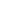 образовательные порталы и сайты и др.) Цели освоения программы базового уровня – обеспечение возможности использования математических знаний и умений в повседневной жизни и возможности успешного продолжения образования по специальностям, не связанным с прикладным использованием математики. Внутри этого уровня выделяются две различные программы: компенсирующая базовая и основная базовая.  Компенсирующая базовая программа содержит расширенный блок повторения и предназначена для тех, кто по различным причинам после окончания основной школы не имеет достаточной подготовки для успешного освоения разделов алгебры и начал математического анализа, геометрии, статистики и теории вероятностей по программе средней (полной) общеобразовательной школы.  Программа по математике на базовом уровне предназначена для обучающихся средней школы, не испытывавших серьезных затруднений на предыдущего уровня обучения.  Обучающиеся, осуществляющие обучение на базовом уровне, должны освоить общие математические умения, необходимые для жизни в современном обществе; вместе с тем они получают возможность изучить предмет глубже, с тем чтобы в дальнейшем при необходимости изучать математику для профессионального применения. При изучении математики на углубленном уроне предъявляются требования, соответствующие направлению «математика для профессиональной деятельности»; вместе с тем выпускник получает возможность изучить математику на гораздо более высоком уровне, что создаст фундамент для дальнейшего серьезного изучения математики в вузе.  Примерные программы содержат сравнительно новый для российской школы раздел «Вероятность и статистика». К этому разделу относятся также сведения из логики, комбинаторики и теории графов, значительно варьирующиеся в зависимости от типа программы. Во всех примерных программах большое внимание уделяется практикоориентированным задачам. Одна из основных целей, которую разработчики ставили перед собой, – создать примерные программы, где есть место применению математических знаний в жизни.  При изучении математики большое внимание уделяется развитию коммуникативных умений (формулировать, аргументировать и критиковать), формированию основ логического мышления в части проверки истинности и ложности утверждений, построения примеров и контрпримеров, цепочек утверждений, формулировки отрицаний, а также необходимых и достаточных условий. В зависимости от уровня программы больше или меньше внимания уделяется умению работать по алгоритму, методам поиска алгоритма и определению границ применимости алгоритмов. Требования, сформулированные в разделе «Геометрия», в большей степени относятся к развитию пространственных представлений и графических методов, чем к формальному описанию стереометрических фактов.  Базовый уровень Компенсирующая базовая программа Алгебра и начала математического анализа Натуральные числа, запись, разрядные слагаемые, арифметические действия. Числа и десятичная система счисления. Натуральные числа, делимость, признаки делимости на 2, 3, 4, 5, 9, 10. Разложение числа на множители. Остатки. Решение арифметических задач практического содержания.  Целые числа. Модуль числа и его свойства.  Части и доли. Дроби и действия с дробями. Округление, приближение. Решение практических задач на прикидку и оценку.  Проценты. Решение задач практического содержания на части и проценты. Степень с натуральным и целым показателем. Свойства степеней. Стандартный вид числа.  Алгебраические выражения. Значение алгебраического выражения.  Квадратный корень. Изображение числа на числовой прямой. Приближенное значение иррациональных чисел.  Понятие многочлена. Разложение многочлена на множители, Уравнение, корень уравнения. Линейные, квадратные уравнения и системы линейных уравнений.  Решение простейших задач на движение, совместную работу, проценты. Числовые неравенства и их свойства. Линейные неравенства с одной переменной и их системы. Числовые промежутки. Объединение и пересечение промежутков.  Зависимость величин, функция, аргумент и значение, основные свойства функций. График функции. Линейная функция. Ее график. Угловой коэффициент прямой.  Квадратичная функция. График и свойства квадратичной функции. график функции y x . График функции yk .  xНули функции, промежутки знакопостоянства, монотонность (возрастание или убывание) на числовом промежутке. Наибольшее и наименьшее значение функции. Периодические функции и наименьший период.  Градусная мера угла. Тригонометрическая окружность. Определение синуса, косинуса, тангенса произвольного угла. Основное тригонометрическое тождество. Значения тригонометрических функций для углов 0, 30, 45, 60, 90, 180, 270. Графики тригонометрических функций ycosx,ysinx,ytgx. Решение простейших тригонометрических уравнений с помощью тригонометрической окружности.  Понятие степени с действительным показателем. Простейшие показательные уравнения и неравенства. Показательная функция и ее график.  Логарифм числа, основные свойства логарифма. Десятичный логарифм. Простейшие логарифмические уравнения и неравенства. Логарифмическая функция и ее график.  Понятие степенной функции и ее график. Простейшие иррациональные уравнения.  Касательная к графику функции. Понятие производной функции в точке как тангенс угла наклона касательной. Геометрический и физический смысл производной. Производные многочленов.  Точки экстремума (максимума и минимума). Исследование элементарных функций на точки экстремума с помощью производной. Наглядная интерпретация.  Понятие первообразной функции. Физический смысл первообразной. Понятие об интеграле как площади под графиком функции. Геометрия Фигуры на плоскости и в пространстве. Длина и площадь. Периметры и площади фигур.  Параллельность и перпендикулярность прямых и плоскостей.  Треугольники. Виды треугольников: остроугольные, тупоугольные, прямоугольные. Катет против угла в 30 градусов. Внешний угол треугольника.  Биссектриса, медиана и высота треугольника. Равенство треугольников. Решение задач на клетчатой бумаге.  Равнобедренный треугольник, равносторонний треугольник. Свойства равнобедренного треугольника.  Соотношения между сторонами и углами в прямоугольном треугольнике. Тригонометрические функции углов в прямоугольном треугольнике. Теорема Пифагора. Применение теорем синусов и косинусов.  Четырехугольники: параллелограмм, ромб, прямоугольник, квадрат, трапеция и их свойства. Средняя линия треугольника и трапеции.  Выпуклые и невыпуклые фигуры. Периметр многоугольника. Правильный многоугольник.  Углы на плоскости и в пространстве. Вертикальные и смежные углы.  Сумма внутренних углов треугольника и четырехугольника.  Соотношения в квадрате и равностороннем треугольнике.  Диагонали многоугольника.  Подобные треугольники в простейших случаях.  Формулы площади прямоугольника, треугольника, ромба, трапеции. Окружность и круг. Радиус и диаметр. Длина окружности и площадь круга. Число . Вписанный угол, в частности угол, опирающийся на диаметр. Касательная к окружности и ее свойство.  Куб. Соотношения в кубе.  Тетраэдр, правильный тетраэдр.  Правильная пирамида и призма. Прямая призма.  Изображение некоторых многогранников на плоскости. Прямоугольный параллелепипед. Теорема Пифагора в пространстве.  Задачи на вычисление расстояний в пространстве с помощью теоремы Пифагора.  Развертка прямоугольного параллелепипеда.  Конус, цилиндр, шар и сфера.  Проекции фигур на плоскость. Изображение цилиндра, конуса и сферы на плоскости.  Понятие об объемах тел. Использование для решения задач на нахождение геометрических величин формул объема призмы, цилиндра, пирамиды, конуса, шара.  Понятие о подобии на плоскости и в пространстве. Отношение площадей и объемов подобных фигур. Вероятность и статистика. Логика и комбинаторика Логика. Верные и неверные утверждения. Следствие. Контрпример.  Множество. Перебор вариантов.  Таблицы. Столбчатые и круговые диаграммы.  Числовые наборы. Среднее арифметическое, медиана, наибольшее и наименьшее значения. Примеры изменчивых величин.  Частота и вероятность события. Случайный выбор. Вычисление вероятностей событий в опытах с равновозможными элементарными событиями.  Независимые события. Формула сложения вероятностей.  Примеры случайных величин. Равномерное распределение. Примеры нормального распределения в природе. Понятие о законе больших чисел. Основная базовая программа  Алгебра и начала анализа Повторение. Решение задач с использованием свойств чисел и систем счисления, делимости, долей и частей, процентов, модулей чисел. Решение задач с использованием свойств степеней и корней, многочленов, преобразований многочленов и дробно-рациональных выражений. Решение задач с использованием градусной меры угла. Модуль числа и его свойства. Решение задач на движение и совместную работу с помощью линейных и квадратных уравнений и их систем. Решение задач с помощью числовых неравенств и систем неравенств с одной переменной, с применением изображения числовых промежутков. Решение задач с использованием числовых функций и их графиков. Использование свойств и графиков линейных и квадратичных функций, обратной пропорциональности и функции y x . Графическое решение уравнений и неравенств. Тригонометрическая окружность, радианная мера угла. Синус, косинус, тангенс, котангенс произвольного угла. Основное тригонометрическое тождество и следствия из него. Значения тригонометрических функций для углов 0, 30, 45, 60,    90, 180, 270. (0, , , , рад). Формулы сложения тригонометрических 6	4 3	2функций, формулы приведения, формулы двойного аргумента..  Нули функции, промежутки знакопостоянства, монотонность. Наибольшее и наименьшее значение функции. Периодические функции. Четность и нечетность функций. Сложные функции. Тригонометрические функции ycosx,ysinx,ytgx. Функция yctgx. Свойства и графики тригонометрических функций. Арккосинус, арксинус, арктангенс числа. Арккотангенс числа. Простейшие тригонометрические уравнения. Решение тригонометрических уравнений.  Обратные тригонометрические функции, их свойства и графики. Решение простейших тригонометрических неравенств. Степень с действительным показателем, свойства степени. Простейшие показательные уравнения и неравенства. Показательная функция и ее свойства и график. Логарифм числа, свойства логарифма. Десятичный логарифм. Число е. Натуральный логарифм. Преобразование логарифмических выражений. Логарифмические уравнения и неравенства. Логарифмическая функция и ее свойства и график. Степенная функция и ее свойства и график. Иррациональные уравнения.  Метод интервалов для решения неравенств.  Преобразования графиков функций: сдвиг вдоль координатных осей, растяжение и сжатие, отражение относительно координатных осей. Графические методы решения уравнений и неравенств. Решение уравнений и неравенств, содержащих переменную под знаком модуля. Системы показательных, логарифмических и иррациональных уравнений. Системы показательных, логарифмических неравенств.  Взаимно обратные функции. Графики взаимно обратных функций. Уравнения, системы уравнений с параметром. Производная функции в точке. Касательная к графику функции. Геометрический и физический смысл производной. Производные элементарных функций. Правила дифференцирования. Вторая производная, ее геометрический и физический смысл.  Понятие о непрерывных функциях. Точки экстремума (максимума и минимума). Исследование элементарных функций на точки экстремума, наибольшее и наименьшее значение с помощью производной. Построение графиков функций с помощью производных. Применение производной при решении задач. Первообразная. Первообразные элементарных функций. Площадь криволинейной трапеции. Формула Ньютона-Лейбница. Определенный интеграл. Вычисление площадей плоских фигур и объемов тел вращения с помощью интеграла.  Геометрия Повторение. Решение задач с применением свойств фигур на плоскости. Задачи на доказательство и построение контрпримеров. Использование в задачах простейших логических правил. Решение задач с использованием теорем о треугольниках, соотношений в прямоугольных треугольниках, фактов, связанных с четырехугольниками. Решение задач с использованием фактов, связанных с окружностями. Решение задач на измерения на плоскости, вычисление длин и площадей. Решение задач с помощью векторов и координат. Наглядная стереометрия. Фигуры и их изображения (куб, пирамида, призма). Основные понятия стереометрии и их свойства. Сечения куба и тетраэдра. Точка, прямая и плоскость в пространстве, аксиомы стереометрии и следствия из них. Взаимное расположение прямых и плоскостей в пространстве.  Параллельность прямых и плоскостей в пространстве. Изображение простейших пространственных фигур на плоскости.  Расстояния между фигурами в пространстве.  Углы в пространстве. Перпендикулярность прямых и плоскостей.  Проекция фигуры на плоскость. Признаки перпендикулярности прямых и плоскостей в пространстве. Теорема о трех перпендикулярах.  Многогранники. Параллелепипед. Свойства прямоугольного параллелепипеда. Теорема Пифагора в пространстве. Призма и пирамида. Правильная пирамида и правильная призма. Прямая пирамида. Элементы призмы и пирамиды.  Тела вращения: цилиндр, конус, сфера и шар. Основные свойства прямого кругового цилиндра, прямого кругового конуса. Изображение тел вращения на плоскости.  Представление об усеченном конусе, сечения конуса (параллельное основанию и проходящее через вершину), сечения цилиндра (параллельно и перпендикулярно оси), сечения шара. Развертка цилиндра и конуса.  Простейшие комбинации многогранников и тел вращения между собой. Вычисление элементов пространственных фигур (ребра, диагонали, углы).  Площадь поверхности правильной пирамиды и прямой призмы. Площадь поверхности прямого кругового цилиндра, прямого кругового конуса и шара.  Понятие об объеме. Объем пирамиды и конуса, призмы и цилиндра. Объем шара.  Подобные тела в пространстве. Соотношения между площадями поверхностей и объемами подобных тел. Движения в пространстве: параллельный перенос, центральная симметрия, симметрия относительно плоскости, поворот. Свойства движений. Применение движений при решении задач.  Векторы и координаты в пространстве. Сумма векторов, умножение вектора на число, угол между векторами. Коллинеарные и компланарные векторы. Скалярное произведение векторов. Теорема о разложении вектора по трем некомпланарным векторам. Скалярное произведение векторов в координатах. Применение векторов при решении задач на нахождение расстояний, длин, площадей и объемов. Уравнение плоскости в пространстве. Уравнение сферы в пространстве. Формула для вычисления расстояния между точками в пространстве. Вероятность и статистика. Работа с данными Повторение. Решение задач на табличное и графическое представление данных. Использование свойств и характеристик числовых наборов: средних, наибольшего и наименьшего значения, размаха, дисперсии. Решение задач на определение частоты и вероятности событий. Вычисление вероятностей в опытах с равновозможными элементарными исходами. Решение задач с применением комбинаторики. Решение задач на вычисление вероятностей независимых событий, применение формулы сложения вероятностей. Решение задач с применением диаграмм Эйлера, дерева вероятностей, формулы Бернулли.  Условная вероятность. Правило умножения вероятностей. Формула полной вероятности.  Дискретные случайные величины и распределения. Независимые случайные величины. Распределение суммы и произведения независимых случайных величин.  Математическое 	ожидание 	и 	дисперсия 	случайной 	величины. Математическое ожидание и дисперсия суммы случайных величин. Геометрическое распределение. Биномиальное распределение и его свойства. Непрерывные случайные величины. Понятие о плотности вероятности. Равномерное распределение.  Показательное распределение, его параметры.  Понятие о нормальном распределении. Параметры нормального распределения. Примеры случайных величин, подчиненных нормальному закону (погрешность измерений, рост человека). Неравенство Чебышева. Теорема Бернулли. Закон больших чисел. Выборочный метод измерения вероятностей. Роль закона больших чисел в науке, природе и обществе. Ковариация двух случайных величин. Понятие о коэффициенте корреляции. Совместные наблюдения двух случайных величин. Выборочный коэффициент корреляции.  Углубленный уровень Алгебра и начала анализа Повторение. Решение задач с использованием свойств чисел и систем счисления, делимости, долей и частей, процентов, модулей чисел. Решение задач с использованием свойств степеней и корней, многочленов, преобразований многочленов и дробно-рациональных выражений. Решение задач с использованием градусной меры угла. Модуль числа и его свойства. Решение задач на движение и совместную работу, смеси и сплавы с помощью линейных, квадратных и дробнорациональных уравнений и их систем. Решение задач с помощью числовых неравенств и систем неравенств с одной переменной, с применением изображения числовых промежутков. Решение задач с использованием числовых функций и их графиков. Использование свойств и графиков линейных и квадратичных функций, обратной пропорциональности и функции y x . Графическое решение уравнений и неравенств. Использование операций над множествами и высказываниями. Использование неравенств и систем неравенств с одной переменной, числовых промежутков, их объединений и пересечений. Применение при решении задач свойств арифметической и геометрической прогрессии, суммирования бесконечной сходящейся геометрической прогрессии.  Множества (числовые, геометрических фигур). Характеристическое свойство, элемент множества, пустое, конечное, бесконечное множество. Способы задания множеств Подмножество. Отношения принадлежности, включения, равенства. Операции над множествами. Круги Эйлера. Конечные и бесконечные, счетные и несчетные множества.  Истинные и ложные высказывания, операции над высказываниями. Алгебра высказываний. Связь высказываний с множествами. Кванторы существования и всеобщности. Законы логики. Основные логические правила. Решение логических задач с использованием кругов Эйлера, основных логических правил.  Умозаключения. Обоснования и доказательство в математике. Теоремы. Виды математических утверждений. Виды доказательств. Математическая индукция. Утверждения: обратное данному, противоположное, обратное противоположному данному. Признак и свойство, необходимые и достаточные условия. Основная теорема арифметики. Остатки и сравнения. Алгоритм Евклида. Китайская теорема об остатках. Малая теорема Ферма. q-ичные системы счисления. Функция Эйлера, число и сумма делителей натурального числа.  Радианная мера угла, тригонометрическая окружность. Тригонометрические функции чисел и углов. Формулы приведения, сложения тригонометрических функций, формулы двойного и половинного аргумента. Преобразование суммы, разности в произведение тригонометрических функций, и наоборот. Нули функции, промежутки знакопостоянства, монотонность. Наибольшее и наименьшее значение функции. Периодические функции и наименьший период. Четные и нечетные функции. Функции «дробная часть числа» yx  и «целая часть числа» yx. Тригонометрические функции числового аргумента ycosx, ysinx , y tgx, yctgx. Свойства и графики тригонометрических функций. Обратные тригонометрические функции, их главные значения, свойства и графики. Тригонометрические уравнения. Однородные тригонометрические уравнения. Решение простейших тригонометрических неравенств. Простейшие системы тригонометрических уравнений. Степень с действительным показателем, свойства степени. Простейшие показательные уравнения и неравенства. Показательная функция и ее свойства и график. Число e и функция yex.  Логарифм, свойства логарифма. Десятичный и натуральный логарифм. Преобразование логарифмических выражений. Логарифмические уравнения и неравенства. Логарифмическая функция и ее свойства и график. Степенная функция и ее свойства и график. Иррациональные уравнения. Первичные представления о множестве комплексных чисел. Действия с комплексными числами. Комплексно сопряженные числа. Модуль и аргумент числа. Тригонометрическая форма комплексного числа. Решение уравнений в комплексных числах.  Метод интервалов для решения неравенств. Преобразования графиков функций: сдвиг, умножение на число, отражение относительно координатных осей. Графические методы решения уравнений и неравенств. Решение уравнений и неравенств, содержащих переменную под знаком модуля. Системы показательных, логарифмических и иррациональных уравнений. Системы показательных, логарифмических и иррациональных неравенств.  Взаимно обратные функции. Графики взаимно обратных функций. Уравнения, системы уравнений с параметром. Формула Бинома Ньютона. Решение уравнений степени выше 2 специальных видов. Теорема Виета, теорема Безу. Приводимые и неприводимые многочлены. Основная теорема алгебры. Симметрические многочлены. Целочисленные и целозначные многочлены. Диофантовы уравнения. Цепные дроби. Теорема Ферма о сумме квадратов.  Суммы и ряды, методы суммирования и признаки сходимости. Теоремы о приближении действительных чисел рациональными.  Множества на координатной плоскости.  Неравенство Коши–Буняковского, неравенство Йенсена, неравенства о средних. Понятие предела функции в точке. Понятие предела функции в бесконечности. Асимптоты графика функции. Сравнение бесконечно малых и бесконечно больших. Непрерывность функции. Свойства непрерывных функций. Теорема Вейерштрасса. Дифференцируемость функции. Производная функции в точке. Касательная к графику функции. Геометрический и физический смысл производной. Применение производной в физике. Производные элементарных функций. Правила дифференцирования. Вторая производная, ее геометрический и физический смысл. Точки экстремума (максимума и минимума). Исследование элементарных функций на точки экстремума, наибольшее и наименьшее значение с помощью производной. Построение графиков функций с помощью производных. Применение производной при решении задач. Нахождение экстремумов функций нескольких переменных.  Первообразная. Неопределенный интеграл. Первообразные элементарных функций. Площадь криволинейной трапеции. Формула Ньютона-Лейбница. Определенный интеграл. Вычисление площадей плоских фигур и объемов тел вращения с помощью интеграла..  Методы решения функциональных уравнений и неравенств. Геометрия Повторение. Решение задач с использованием свойств фигур на плоскости. Решение задач на доказательство и построение контрпримеров. Применение простейших логических правил. Решение задач с использованием теорем о треугольниках, соотношений в прямоугольных треугольниках, фактов, связанных с четырехугольниками. Решение задач с использованием фактов, связанных с окружностями. Решение задач на измерения на плоскости, вычисления длин и площадей. Решение задач с помощью векторов и координат. Наглядная стереометрия. Призма, параллелепипед, пирамида, тетраэдр. Основные понятия геометрии в пространстве. Аксиомы стереометрии и следствия из них. Понятие об аксиоматическом методе.  Теорема Менелая для тетраэдра. Построение сечений многогранников методом следов. Центральное проектирование. Построение сечений многогранников методом проекций.   Скрещивающиеся прямые в пространстве. Угол между ними. Методы нахождения расстояний между скрещивающимися прямыми. Теоремы о параллельности прямых и плоскостей в пространстве. Параллельное проектирование и изображение фигур. Геометрические места точек в пространстве. Перпендикулярность прямой и плоскости. Ортогональное проектирование. Наклонные и проекции. Теорема о трех перпендикулярах.  Виды тетраэдров. Ортоцентрический тетраэдр, каркасный тетраэдр, равногранный тетраэдр. Прямоугольный тетраэдр. Медианы и бимедианы тетраэдра.  Достраивание тетраэдра до параллелепипеда. Расстояния между фигурами в пространстве. Общий перпендикуляр двух скрещивающихся прямых.  Углы в пространстве. Перпендикулярные плоскости. Площадь ортогональной проекции. Перпендикулярное сечение призмы. Трехгранный и многогранный угол. Свойства плоских углов многогранного угла. Свойства плоских и двугранных углов трехгранного угла. Теоремы косинусов и синусов для трехгранного угла. Виды многогранников. Развертки многогранника. Кратчайшие пути на поверхности многогранника. Теорема Эйлера. Правильные многогранники. Двойственность правильных многогранников. Призма. Параллелепипед. Свойства параллелепипеда. Прямоугольный параллелепипед. Наклонные призмы.  Пирамида. Виды пирамид. Элементы правильной пирамиды. Пирамиды с равнонаклоненными ребрами и гранями, их основные свойства.   Площади поверхностей многогранников. Тела вращения: цилиндр, конус, шар и сфера. Сечения цилиндра, конуса и шара. Шаровой сегмент, шаровой слой, шаровой сектор (конус). Усеченная пирамида и усеченный конус.  Элементы сферической геометрии. Конические сечения. Касательные прямые и плоскости. Вписанные и описанные сферы. Касающиеся сферы. Комбинации тел вращения.  Векторы и координаты. Сумма векторов, умножение вектора на число. Угол между векторами. Скалярное произведение. Уравнение плоскости. Формула расстояния между точками. Уравнение сферы. Формула расстояния от точки до плоскости. Способы задания прямой уравнениями. Решение задач и доказательство теорем с помощью векторов и методом координат. Элементы геометрии масс. Понятие объема. Объемы многогранников. Объемы тел вращения. Аксиомы объема. Вывод формул объемов прямоугольного параллелепипеда, призмы и пирамиды. Формулы для нахождения объема тетраэдра. Теоремы об отношениях объемов. Приложения интеграла к вычислению объемов и поверхностей тел вращения. Площадь сферического пояса. Объем шарового слоя. Применение объемов при решении задач.  Площадь сферы. Развертка цилиндра и конуса. Площадь поверхности цилиндра и конуса. Комбинации многогранников и тел вращения. Подобие в пространстве. Отношение объемов и площадей поверхностей подобных фигур. Движения в пространстве: параллельный перенос, симметрия относительно плоскости, центральная симметрия, поворот относительно прямой. Преобразование подобия, гомотетия. Решение задач на плоскости с использованием стереометрических методов. Вероятность и статистика, логика, теория графов и комбинаторика Повторение. Использование таблиц и диаграмм для представления данных. Решение задач на применение описательных характеристик числовых наборов: средних, наибольшего и наименьшего значения, размаха, дисперсии и стандартного отклонения. Вычисление частот и вероятностей событий. Вычисление вероятностей в опытах с равновозможными элементарными исходами. Использование комбинаторики. Вычисление вероятностей независимых событий. Использование формулы сложения вероятностей, диаграмм Эйлера, дерева вероятностей, формулы Бернулли.  Вероятностное пространство. Аксиомы теории вероятностей.  Условная вероятность. Правило умножения вероятностей. Формула полной вероятности. Формула Байеса. Дискретные случайные величины и распределения. Совместные распределения. Распределение суммы и произведения независимых случайных величин. Математическое ожидание и дисперсия случайной величины. Математическое ожидание и дисперсия суммы случайных величин.  Бинарная случайная величина, распределение Бернулли. Геометрическое распределение. Биномиальное распределение и его свойства. Гипергеометрическое распределение и его свойства.  Непрерывные случайные величины. Плотность вероятности. Функция распределения. Равномерное распределение.  Показательное распределение, его параметры.  Распределение Пуассона и его применение. Нормальное распределение. Функция Лапласа. Параметры нормального распределения. Примеры случайных величин, подчиненных нормальному закону (погрешность измерений, рост человека). Центральная предельная теорема. Неравенство Чебышева. Теорема Чебышева и  теорема Бернулли. Закон больших чисел. Выборочный метод измерения вероятностей. Роль закона больших чисел в науке, природе и обществе. Ковариация двух случайных величин. Понятие о коэффициенте корреляции. Совместные наблюдения двух случайных величин. Выборочный коэффициент корреляции. Линейная регрессия. Статистическая гипотеза. Статистика критерия и ее уровень значимости. Проверка простейших гипотез. Эмпирические распределения и их связь с теоретическими распределениями. Ранговая корреляция. Построение соответствий. Инъективные и сюръективные соответствия. Биекции. Дискретная непрерывность. Принцип Дирихле. Кодирование. Двоичная запись.  Основные понятия теории графов. Деревья. Двоичное дерево. Связность. Компоненты связности. Пути на графе. Эйлеровы и Гамильтоновы пути.  Информатика Примерная программа учебного предмета «Информатика» на уровне среднего общего образования составлена в соответствии с требованиями ФГОС СОО; требованиями к результатам освоения основной образовательной программы . В ней соблюдается преемственность с ФГОС ООО и учитываются межпредметные связи. Цель изучения учебного предмета «Информатика» на базовом и углубленном уровнях среднего общего образования – обеспечение дальнейшего развития информационных компетенций выпускника, готового к работе в условиях развивающегося информационного общества и возрастающей конкуренции на рынке труда. Базовый уровень Введение. Информация и информационные процессы Роль информации и связанных с ней процессов в окружающем мире. Различия в представлении данных, предназначенных для хранения и обработки в автоматизированных компьютерных системах, и данных, предназначенных для восприятия человеком.  Системы. Компоненты системы и их взаимодействие.  Универсальность дискретного представления информации. Математические основы информатики Тексты и кодирование Равномерные и неравномерные коды. Условие Фано. Системы счисления Сравнение чисел, записанных в двоичной, восьмеричной и шестнадцатеричной системах счисления. Сложение и вычитание чисел, записанных в этих системах счисления. Элементы комбинаторики, теории множеств и математической логики Операции «импликация», «эквивалентность». Примеры законов алгебры логики. Эквивалентные преобразования логических выражений. Построение логического выражения с данной таблицей истинности. Решение простейших логических уравнений. Нормальные формы: дизъюнктивная и конъюнктивная нормальная форма.  Дискретные объекты Решение алгоритмических задач, связанных с анализом графов (примеры: построения оптимального пути между вершинами ориентированного ациклического графа; определения количества различных путей между вершинами). Использование графов, деревьев, списков при описании объектов и процессов окружающего мира. Бинарное дерево. Алгоритмы и элементы программирования Алгоритмические конструкции  Подпрограммы. Рекурсивные алгоритмы. Табличные величины (массивы).  Запись алгоритмических конструкций в выбранном языке программирования. Составление алгоритмов и их программная реализация Этапы решения задач на компьютере. Операторы языка программирования, основные конструкции языка программирования. Типы и структуры данных. Кодирование базовых алгоритмических конструкций на выбранном языке программирования.  Интегрированная среда разработки программ на выбранном языке программирования. Интерфейс выбранной среды. Составление алгоритмов и программ в выбранной среде программирования. Приемы отладки программ. Проверка работоспособности программ с использованием трассировочных таблиц. Разработка и программная реализация алгоритмов решения типовых задач базового уровня из различных предметных областей. Примеры задач: алгоритмы нахождения наибольшего (или наименьшего) из двух, трех, четырех заданных чисел без использования массивов и циклов, а также сумм (или произведений) элементов конечной числовой последовательности (или массива); алгоритмы анализа записей чисел в позиционной системе счисления;  алгоритмы решения задач методом перебора (поиск НОД данного натурального числа, проверка числа на простоту и т.д.); алгоритмы работы с элементами массива с однократным просмотром массива: линейный поиск элемента, вставка и удаление элементов в массиве, перестановка элементов данного массива в обратном порядке, суммирование элементов массива, проверка соответствия элементов массива некоторому условию, нахождение второго по величине наибольшего (или наименьшего) значения. Алгоритмы редактирования текстов (замена символа/фрагмента, удаление и вставка символа/фрагмента, поиск вхождения заданного образца). Постановка задачи сортировки.  Анализ алгоритмов Определение возможных результатов работы простейших алгоритмов управления исполнителями и вычислительных алгоритмов. Определение исходных данных, при которых алгоритм может дать требуемый результат.  Сложность вычисления: количество выполненных операций, размер используемой памяти; зависимость вычислений от размера исходных данных. Математическое моделирование Представление результатов моделирования в виде, удобном для восприятия человеком. Графическое представление данных (схемы, таблицы, графики).  Практическая работа с компьютерной моделью по выбранной теме. Анализ достоверности (правдоподобия) результатов экспериментов. Использование сред имитационного моделирования (виртуальных лабораторий) для проведения компьютерного эксперимента в учебной деятельности. Использование программных систем и сервисов Компьютер – универсальное устройство обработки данных Программная и аппаратная организация компьютеров и компьютерных систем. Архитектура современных компьютеров. Персональный компьютер. Многопроцессорные системы. Суперкомпьютеры. Распределенные вычислительные системы и обработка больших данных. Мобильные цифровые устройства и их роль в коммуникациях. Встроенные компьютеры. Микроконтроллеры. Роботизированные производства.  Выбор конфигурации компьютера в зависимости от решаемой задачи. Тенденции развития аппаратного обеспечения компьютеров. Программное обеспечение (ПО) компьютеров и компьютерных систем. Различные виды ПО и их назначение. Особенности программного обеспечения мобильных устройств. Организация хранения и обработки данных, в том числе с использованием интернет-сервисов, облачных технологий и мобильных устройств. Прикладные компьютерные программы, используемые в соответствии с типом решаемых задач и по выбранной специализации. Параллельное программирование.  Инсталляция и деинсталляция программных средств, необходимых для решения учебных задач и задач по выбранной специализации. Законодательство Российской Федерации в области программного обеспечения.  Способы и средства обеспечения надежного функционирования средств ИКТ. Применение специализированных программ для обеспечения стабильной работы средств ИКТ. Безопасность, гигиена, эргономика, ресурсосбережение, технологические требования при эксплуатации компьютерного рабочего места. Проектирование автоматизированного рабочего места в соответствии с целями его использования. Подготовка текстов и демонстрационных материалов Средства поиска и автозамены. История изменений. Использование готовых шаблонов и создание собственных. Разработка структуры документа, создание гипертекстового документа. Стандарты библиографических описаний. Деловая переписка, научная публикация. Реферат и аннотация. Оформление списка литературы.  Коллективная работа с документами. Рецензирование текста. Облачные сервисы.  Знакомство с компьютерной версткой текста. Технические средства ввода текста. Программы распознавания текста, введенного с использованием сканера, планшетного ПК или графического планшета. Программы синтеза и распознавания устной речи. Работа с аудиовизуальными данными Создание и преобразование аудиовизуальных объектов. Ввод изображений с использованием различных цифровых устройств (цифровых фотоаппаратов и микроскопов, видеокамер, сканеров и т. д.). Обработка изображения и звука с использованием интернет- и мобильных приложений.  Использование мультимедийных онлайн-сервисов для разработки презентаций проектных работ. Работа в группе, технология публикации готового материала в сети. Электронные (динамические) таблицы Примеры использования динамических (электронных) таблиц на практике (в том числе – в задачах математического моделирования). Базы данных Реляционные (табличные) базы данных. Таблица – представление сведений об однотипных объектах. Поле, запись. Ключевые поля таблицы. Связи между таблицами. Схема данных. Поиск и выбор в базах данных. Сортировка данных. Создание, ведение и использование баз данных при решении учебных и практических задач. Автоматизированное проектирование Представление о системах автоматизированного проектирования. Системы автоматизированного проектирования. Создание чертежей типовых деталей и объектов. 3D-моделирование Принципы построения и редактирования трехмерных моделей. Сеточные модели. Материалы. Моделирование источников освещения. Камеры. Аддитивные технологии (3D-принтеры). Системы искусственного интеллекта и машинное обучение Машинное обучение – решение задач распознавания, классификации и предсказания. Искусственный интеллект.  Информационно-коммуникационные 	технологии. 	Работа 	в информационном пространстве Компьютерные сети Принципы построения компьютерных сетей. Сетевые протоколы. Интернет. Адресация в сети Интернет. Система доменных имен. Браузеры. Аппаратные компоненты компьютерных сетей.  Веб-сайт. 	Страница. 	Взаимодействие 	веб-страницы 	с 	сервером. Динамические страницы. Разработка интернет-приложений (сайты). Сетевое хранение данных. Облачные сервисы. Деятельность в сети Интернет Расширенный поиск информации в сети Интернет. Использование языков построения запросов.  Другие виды деятельности в сети Интернет. Геолокационные сервисы реального времени (локация мобильных телефонов, определение загруженности автомагистралей и т.п.); интернет-торговля; бронирование билетов и гостиниц и т.п.  Социальная информатика Социальные сети – организация коллективного взаимодействия и обмена данными. Сетевой этикет: правила поведения в киберпространстве.  Проблема подлинности полученной информации. Информационная культура. Государственные электронные сервисы и услуги. Мобильные приложения. Открытые образовательные ресурсы.  Информационная безопасность Средства защиты информации в автоматизированных информационных системах (АИС), компьютерных сетях и компьютерах. Общие проблемы защиты информации и информационной безопасности АИС. Электронная подпись, сертифицированные сайты и документы. Техногенные и экономические угрозы, связанные с использованием ИКТ. Правовое обеспечение информационной безопасности.  Углубленный уровень Введение. Информация и информационные процессы. Данные Способы представления данных. Различия в представлении данных, предназначенных для хранения и обработки в автоматизированных компьютерных системах и предназначенных для восприятия человеком.  Системы. Компоненты системы и их взаимодействие.. Информационное взаимодействие в системе, управление. Разомкнутые и замкнутые системы управления. Математическое и компьютерное моделирование систем управления. Математические основы информатики Тексты и кодирование. Передача данных Знаки, сигналы и символы. Знаковые системы.  Равномерные и неравномерные коды. Префиксные коды. Условие Фано. Обратное условие Фано. Алгоритмы декодирования при использовании префиксных кодов. Сжатие данных. Учет частотности символов при выборе неравномерного кода. Оптимальное кодирование Хаффмана. Использование программ-архиваторов. Алгоритм LZW. Передача данных. Источник, приемник, канал связи, сигнал, кодирующее и декодирующее устройства.  Пропускная способность и помехозащищенность канала связи. Кодирование сообщений в современных средствах передачи данных.  Искажение информации при передаче по каналам связи. Коды с возможностью обнаружения и исправления ошибок.  Способы 	защиты 	информации, 	передаваемой 	по 	каналам 	связи. Криптография (алгоритмы шифрования). Стеганография. Дискретизация Измерения и дискретизация. Частота и разрядность измерений. Универсальность дискретного представления информации. Дискретное представление звуковых данных. Многоканальная запись. Размер файла, полученного в результате записи звука.  Дискретное представление статической и динамической графической информации.  Сжатие данных при хранении графической и звуковой информации. Системы счисления Свойства позиционной записи числа: количество цифр в записи, признак делимости числа на основание системы счисления. Алгоритм перевода десятичной записи числа в запись в позиционной системе с заданным основанием. Алгоритмы построения записи числа в позиционной системе счисления с заданным основанием и вычисления числа по строке, содержащей запись этого числа в позиционной системе счисления с заданным основанием. Арифметические действия в позиционных системах счисления.  Краткая и развернутая форма записи смешанных чисел в позиционных системах счисления. Перевод смешанного числа в позиционную систему счисления с заданным основанием. Представление целых и вещественных чисел в памяти компьютера. Компьютерная арифметика. Элементы комбинаторики, теории множеств и математической логики Операции «импликация», «эквиваленция». Логические функции.  Законы алгебры логики. Эквивалентные преобразования логических выражений. Логические уравнения. Построение логического выражения с данной таблицей истинности. Дизъюнктивная нормальная форма. Конъюнктивная нормальная форма.  Логические элементы компьютеров. Построение схем из базовых логических элементов.  Дискретные игры двух игроков с полной информацией. Выигрышные стратегии. Дискретные объекты Решение алгоритмических задач, связанных с анализом графов (примеры: построения оптимального пути между вершинами ориентированного ациклического графа; определения количества различных путей между вершинами).  Обход узлов дерева в глубину. Упорядоченные деревья (деревья, в которых упорядочены ребра, выходящие из одного узла).  Использование деревьев при решении алгоритмических задач (примеры: анализ работы рекурсивных алгоритмов, разбор арифметических и логических выражений). Бинарное дерево. Использование деревьев при хранении данных. Использование графов, деревьев, списков при описании объектов и процессов окружающего мира.  Алгоритмы и элементы программирования Алгоритмы и структуры данных Алгоритмы исследования элементарных функций, в частности – точного и приближенного решения квадратного уравнения с целыми и вещественными коэффициентами, определения экстремумов квадратичной функции на отрезке.  Алгоритмы анализа и преобразования записей чисел в позиционной системе счисления.  Алгоритмы, связанные с делимостью целых чисел. Алгоритм Евклида для определения НОД двух натуральных чисел.  Алгоритмы линейной (однопроходной) обработки последовательности чисел без использования дополнительной памяти, зависящей от длины последовательности (вычисление максимума, суммы; линейный поиск и т.п.). Обработка элементов последовательности, удовлетворяющих определенному условию (вычисление суммы заданных элементов, их максимума и т.п.).  Алгоритмы обработки массивов. Примеры: перестановка элементов данного одномерного массива в обратном порядке; циклический сдвиг элементов массива; заполнение двумерного числового массива по заданным правилам; поиск элемента в двумерном массиве; вычисление максимума и суммы элементов двумерного массива. Вставка и удаление элементов в массиве.  Рекурсивные алгоритмы, в частности: нахождение натуральной и целой степени заданного ненулевого вещественного числа; вычисление факториалов; вычисление n-го элемента рекуррентной последовательности (например, последовательности Фибоначчи). Построение и анализ дерева рекурсивных вызовов. Возможность записи рекурсивных алгоритмов без явного использования рекурсии.  Сортировка одномерных массивов. Квадратичные алгоритмы сортировки (пример: сортировка пузырьком). Слияние двух отсортированных массивов в один без использования сортировки.  Алгоритмы анализа отсортированных массивов. Рекурсивная реализация сортировки массива на основе слияния двух его отсортированных фрагментов.  Алгоритмы анализа символьных строк, в том числе: подсчет количества появлений символа в строке; разбиение строки на слова по пробельным символам; поиск подстроки внутри данной строки; замена найденной подстроки на другую строку.  Построение графика функции, заданной формулой, программой или таблицей значений.  Алгоритмы приближенного решения уравнений на данном отрезке, например, методом деления отрезка пополам. Алгоритмы приближенного вычисления длин и площадей, в том числе: приближенное вычисление длины плоской кривой путем аппроксимации ее ломаной; приближенный подсчет методом трапеций площади под графиком функции, заданной формулой, программой или таблицей значений. Приближенное вычисление площади фигуры методом Монте-Карло. Построение траекторий, заданных разностными схемами. Решение задач оптимизации. Алгоритмы вычислительной геометрии. Вероятностные алгоритмы.  Сохранение и использование промежуточных результатов. Метод динамического программирования. Представление о структурах данных. Примеры: списки, словари, деревья, очереди. Хэш-таблицы. Языки программирования  Подпрограммы (процедуры, функции). Параметры подпрограмм. Рекурсивные процедуры и функции. Логические переменные. Символьные и строковые переменные. Операции над строками. Двумерные массивы (матрицы). Многомерные массивы. Средства работы с данными во внешней памяти. Файлы. Подробное знакомство с одним из универсальных процедурных языков программирования. Запись алгоритмических конструкций и структур данных в выбранном языке программирования. Обзор процедурных языков программирования. Представление о синтаксисе и семантике языка программирования. Понятие о непроцедурных языках программирования и парадигмах программирования. Изучение второго языка программирования.  Разработка программ  Этапы решения задач на компьютере.  Структурное программирование. Проверка условия выполнения цикла до начала выполнения тела цикла и после выполнения тела цикла: постусловие и предусловие цикла. Инвариант цикла. Методы проектирования программ «сверху вниз» и «снизу вверх». Разработка программ, использующих подпрограммы. Библиотеки подпрограмм и их использование. Интегрированная среда разработки программы на выбранном языке программирования. Пользовательский интерфейс интегрированной среды разработки программ.  Понятие об объектно-ориентированном программировании. Объекты и классы. Инкапсуляция, наследование, полиморфизм.  Среды быстрой разработки программ. Графическое проектирование интерфейса пользователя. Использование модулей (компонентов) при разработке программ. Элементы теории алгоритмов Формализация понятия алгоритма. Машина Тьюринга – пример абстрактной универсальной вычислительной модели. Тезис Чёрча–Тьюринга. Другие универсальные вычислительные модели (пример: машина Поста). Универсальный алгоритм. Вычислимые и невычислимые функции. Проблема остановки и ее неразрешимость. Абстрактные универсальные порождающие модели (пример: грамматики).  Сложность вычисления: количество выполненных операций, размер используемой памяти; их зависимость от размера исходных данных. Сложность алгоритма сортировки слиянием (MergeSort).  Примеры задач анализа алгоритмов: определение входных данных, при которых алгоритм дает указанный результат; определение результата алгоритма без его полного пошагового выполнения. Доказательство правильности программ. Математическое моделирование Практическая работа с компьютерной моделью по выбранной теме. Проведение вычислительного эксперимента. Анализ достоверности (правдоподобия) результатов компьютерного эксперимента.  Представление результатов моделирования в виде, удобном для восприятия человеком. Графическое представление данных (схемы, таблицы, графики).  Построение математических моделей для решения практических задач. Имитационное моделирование. Моделирование систем массового обслуживания.  Использование дискретизации и численных методов в математическом моделировании непрерывных процессов.  Использование сред имитационного моделирования (виртуальных лабораторий) для проведения компьютерного эксперимента в учебной деятельности.   Компьютерный (виртуальный) и материальный прототипы изделия. Использование учебных систем автоматизированного проектирования. Информационно-коммуникационные технологии и их использование для анализа данных Аппаратное и программное обеспечение компьютера Аппаратное обеспечение компьютеров. Персональный компьютер.  Многопроцессорные системы. Суперкомпьютеры. Распределенные вычислительные системы и обработка больших данных. Мобильные цифровые устройства и их роль в коммуникациях. Встроенные компьютеры. Микроконтроллеры. Роботизированные производства.  Соответствие конфигурации компьютера решаемым задачам. Тенденции развития аппаратного обеспечения компьютеров. Программное обеспечение (ПО) компьютеров и компьютерных систем. Классификация программного обеспечения. Многообразие операционных систем, их функции. Программное обеспечение мобильных устройств. Модель информационной системы «клиент–сервер». Распределенные модели построения информационных систем. Использование облачных технологий обработки данных в крупных информационных системах. Инсталляция и деинсталляция программного обеспечения. Системное администрирование. Тенденции развития компьютеров. Квантовые вычисления.  Техника безопасности и правила работы на компьютере. Гигиена, эргономика, ресурсосбережение, технологические требования при эксплуатации компьютерного рабочего места. Проектирование автоматизированного рабочего места в соответствии с целями его использования.  Применение специализированных программ для обеспечения стабильной работы средств ИКТ. Технология проведения профилактических работ над средствами ИКТ: диагностика неисправностей. Подготовка текстов и демонстрационных материалов Технологии создания текстовых документов. Вставка графических объектов, таблиц. Использование готовых шаблонов и создание собственных.  Средства поиска и замены. Системы проверки орфографии и грамматики. Нумерация страниц. Разработка гипертекстового документа: определение структуры документа, автоматическое формирование списка иллюстраций, сносок и цитат, списка используемой литературы и таблиц. Библиографическое описание документов. Коллективная работа с документами. Рецензирование текста. Средства создания и редактирования математических текстов. Технические средства ввода текста. Распознавание текста. Распознавание устной речи. Компьютерная верстка текста. Настольно-издательские системы. Работа с аудиовизуальными данными Технические средства ввода графических изображений. Кадрирование изображений. Цветовые модели. Коррекция изображений. Работа с многослойными изображениями. Работа с векторными графическими объектами. Группировка и трансформация объектов. Технологии ввода и обработки звуковой и видеоинформации.  Технологии цифрового моделирования и проектирования новых изделий. Системы автоматизированного проектирования. Разработка простейших чертежей деталей и узлов с использованием примитивов системы автоматизированного проектирования. Аддитивные технологии (3D-печать). Электронные (динамические) таблицы Технология обработки числовой информации. Ввод и редактирование данных. Автозаполнение. Форматирование ячеек. Стандартные функции. Виды ссылок в формулах. Фильтрация и сортировка данных в диапазоне или таблице. Коллективная работа с данными. Подключение к внешним данным и их импорт. Решение вычислительных задач из различных предметных областей. Компьютерные средства представления и анализа данных. Визуализация данных. Базы данных Понятие и назначение базы данных (далее – БД). Классификация БД. Системы управления БД (СУБД). Таблицы. Запись и поле. Ключевое поле. Типы данных. Запрос. Типы запросов. Запросы с параметрами. Сортировка. Фильтрация. Вычисляемые поля.  Формы. Отчеты. Многотабличные БД. Связи между таблицами. Нормализация. Подготовка и выполнение исследовательского проекта Технология выполнения исследовательского проекта: постановка задачи, выбор методов исследования, составление проекта и плана работ, подготовка исходных данных, проведение исследования, формулировка выводов, подготовка отчета. Верификация (проверка надежности и согласованности) исходных данных и валидация (проверка достоверности) результатов исследования. Статистическая обработка данных. Обработка результатов эксперимента. Системы искусственного интеллекта и машинное обучение Машинное обучение – решение задач распознавания, классификации и предсказания. Искусственный интеллект. Анализ данных с применением методов машинного обучения. Экспертные и рекомендательные системы. Большие данные в природе и технике (геномные данные, результаты физических экспериментов, интернет-данные, в частности данные социальных сетей). Технологии их обработки и хранения.  Работа в информационном пространстве Компьютерные сети Принципы построения компьютерных сетей. Аппаратные компоненты компьютерных сетей. Проводные и беспроводные телекоммуникационные каналы. Сетевые протоколы. Принципы межсетевого взаимодействия. Сетевые операционные системы. Задачи системного администрирования компьютеров и компьютерных сетей. Интернет. Адресация в сети Интернет (IP-адреса, маски подсети). Система доменных имен.  Технология WWW. Браузеры. Веб-сайт. Страница. Взаимодействие веб-страницы с сервером. Язык HTML. Динамические страницы. Разработка веб-сайтов. Язык HTML, каскадные таблицы стилей (CSS). Динамический HTML. Размещение веб-сайтов. Использование сценариев на языке Javascript. Формы. Понятие о серверных языках программирования.  Сетевое хранение данных. Облачные сервисы. Деятельность в сети Интернет Расширенный поиск информации в сети Интернет. Использование языков построения запросов. Другие виды деятельности в сети Интернет. Сервисы Интернета. Геолокационные сервисы реального времени (локация мобильных телефонов, определение загруженности автомагистралей и т.п.); интернет-торговля; бронирование билетов и гостиниц и т.п. Облачные версии прикладных программных систем. Новые возможности и перспективы развития Интернета: мобильность, облачные технологии, виртуализация, социальные сервисы, доступность. Технологии «Интернета вещей». Развитие технологий распределенных вычислений. Социальная информатика Социальные сети – организация коллективного взаимодействия и обмена данными. Проблема подлинности полученной информации. Государственные электронные сервисы и услуги. Мобильные приложения. Открытые образовательные ресурсы. Информационная культура. Информационные пространства коллективного взаимодействия. Сетевой этикет: правила поведения в киберпространстве.  Стандартизация и стандарты в сфере информатики и ИКТ докомпьютерной эры (запись чисел, алфавитов национальных языков, библиотечного и издательского дела и др.) и компьютерной эры (языки программирования). Информационная безопасность Средства защиты информации в автоматизированных информационных системах (АИС), компьютерных сетях и компьютерах. Общие проблемы защиты информации и информационной безопасности АИС. Компьютерные вирусы и вредоносные программы. Использование антивирусных средств. Электронная подпись, сертифицированные сайты и документы. Правовые нормы использования компьютерных программ и работы в Интернете. Законодательство РФ в области программного обеспечения. Техногенные и экономические угрозы, связанные с использованием ИКТ. Правовое обеспечение информационной безопасности. Физика Примерная программа учебного предмета «Физика» направлена на формирование у обучающихся функциональной грамотности и метапредметных умений через выполнение исследовательской и практической деятельности. В системе естественно-научного образования физика как учебный предмет занимает важное место в формировании научного мировоззрения и ознакомления обучающихся с методами научного познания окружающего мира, а также с физическими основами современного производства и бытового технического окружения человека; в формировании собственной позиции по отношению к физической информации, полученной из разных источников. Успешность изучения предмета связана с овладением основами учебноисследовательской деятельности, применением полученных знаний при решении практических и теоретических задач. В соответствии с ФГОС СОО образования физика может изучаться на базовом и углубленном уровнях. Изучение физики на базовом уровне ориентировано на обеспечение общеобразовательной и общекультурной подготовки выпускников. Содержание базового курса позволяет использовать знания о физических объектах и процессах для обеспечения безопасности при обращении с приборами и техническими устройствами; для сохранения здоровья и соблюдения норм экологического поведения в окружающей среде; для принятия решений в повседневной жизни. Изучение физики на углубленном уровне включает расширение предметных результатов и содержание, ориентированное на подготовку к последующему профессиональному образованию.  Изучение предмета на углубленном уровне позволяет сформировать у обучающихся физическое мышление, умение систематизировать и обобщать полученные знания, самостоятельно применять полученные знания для решения практических и учебно-исследовательских задач; умение анализировать, прогнозировать и оценивать с позиции экологической безопасности последствия бытовой и производственной деятельности человека, связанной с использованием источников энергии. В основу изучения предмета «Физика» на базовом и углубленном уровнях в части формирования у обучающихся научного мировоззрения, освоения общенаучных методов познания, а также практического применения научных знаний заложены межпредметные связи в области естественных, математических и гуманитарных наук. Примерная программа составлена на основе модульного принципа построения учебного материала. Количество часов на изучение учебного предмета и классы, в которых предмет может изучаться, относятся к компетенции образовательной организации.  Примерная программа содержит примерный перечень практических и лабораторных работ. При составлении рабочей программы учитель вправе выбрать из перечня работы, которые считает наиболее целесообразными для достижения предметных результатов. Базовый уровень Физика и естественно-научный метод познания природы Физика – фундаментальная наука о природе. Методы научного исследования физических явлений. Моделирование физических явлений и процессов. Физический закон – границы применимости. Физические теории и принцип соответствия. Роль и место физики в формировании современной научной картины мира, в практической деятельности людей. Физика и культура.  Механика Границы применимости классической механики. Важнейшие кинематические характеристики – перемещение, скорость, ускорение. Основные модели тел и движений. Взаимодействие тел. Законы Всемирного тяготения, Гука, сухого трения. Инерциальная система отсчета. Законы механики Ньютона. Импульс материальной точки и системы. Изменение и сохранение импульса. Использование законов механики для объяснения движения небесных тел и для развития космических исследований. Механическая энергия системы тел. Закон сохранения механической энергии. Работа силы. Равновесие материальной точки и твердого тела. Условия равновесия. Момент силы. Равновесие жидкости и газа. Движение жидкостей и газов.  Механические колебания и волны. Превращения энергии при колебаниях. Энергия волны.  Молекулярная физика и термодинамика Молекулярно-кинетическая теория (МКТ) строения вещества и ее экспериментальные доказательства. Абсолютная температура как мера средней кинетической энергии теплового движения частиц вещества. Модель идеального газа. Давление газа. Уравнение состояния идеального газа. Уравнение Менделеева–Клапейрона. Агрегатные состояния вещества. Модель строения жидкостей. Внутренняя энергия. Работа и теплопередача как способы изменения внутренней энергии. Первый закон термодинамики. Необратимость тепловых процессов. Принципы действия тепловых машин.  Электродинамика Электрическое поле. Закон Кулона. Напряженность и потенциал электростатического поля. Проводники, полупроводники и диэлектрики. Конденсатор.  Постоянный электрический ток. Электродвижущая сила. Закон Ома для полной цепи. Электрический ток в проводниках, электролитах, полупроводниках, газах и вакууме. Сверхпроводимость. Индукция магнитного поля. Действие магнитного поля на проводник с током и движущуюся заряженную частицу. Сила Ампера и сила Лоренца. Магнитные свойства вещества. Закон электромагнитной индукции. Электромагнитное поле. Переменный ток. Явление самоиндукции. Индуктивность. Энергия электромагнитного поля. Электромагнитные колебания. Колебательный контур.  Электромагнитные волны. Диапазоны электромагнитных излучений и их практическое применение.  Геометрическая оптика. Волновые свойства света.  Основы специальной теории относительности Инвариантность модуля скорости света в вакууме. Принцип относительности Эйнштейна. Связь массы и энергии свободной частицы. Энергия покоя. Квантовая физика. Физика атома и атомного ядра Гипотеза М. Планка. Фотоэлектрический эффект. Фотон. Корпускулярноволновой дуализм. Соотношение неопределенностей Гейзенберга. Планетарная модель атома. Объяснение линейчатого спектра водорода на основе квантовых постулатов Бора.  Состав и строение атомного ядра. Энергия связи атомных ядер. Виды радиоактивных превращений атомных ядер.  Закон радиоактивного распада. Ядерные реакции. Цепная реакция деления ядер.  Элементарные частицы. Фундаментальные взаимодействия. Строение Вселенной Современные представления о происхождении и эволюции Солнца и звезд. Классификация звезд. Звезды и источники их энергии. Галактика. Представление о строении и эволюции Вселенной. Углубленный уровень Физика и естественно-научный метод познания природы  Физика – фундаментальная наука о природе. Научный метод познания мира. Взаимосвязь между физикой и другими естественными науками. Методы научного исследования физических явлений. Погрешности измерений физических величин. Моделирование явлений и процессов природы. Закономерность и случайность. Границы применимости физического закона. Физические теории и принцип соответствия. Роль и место физики в формировании современной научной картины мира, в практической деятельности людей. Физика и культура. Механика Предмет и задачи классической механики. Кинематические характеристики механического движения. Модели тел и движений. Равноускоренное прямолинейное движение, свободное падение. движение тела, брошенного под углом к горизонту. Движение точки по окружности. Поступательное и вращательное движение твердого тела. Взаимодействие тел. Принцип суперпозиции сил. Инерциальная система отсчета. Законы механики Ньютона. Законы Всемирного тяготения, Гука, сухого трения. Движение небесных тел и их искусственных спутников. Явления, наблюдаемые в неинерциальных системах отсчета.  Импульс силы. Закон изменения и сохранения импульса. Работа силы. Закон изменения и сохранения энергии. Равновесие материальной точки и твердого тела. Условия равновесия твердого тела в инерциальной системе отсчета. Момент силы. Равновесие жидкости и газа. Движение жидкостей и газов. Закон сохранения энергии в динамике жидкости и газа. Механические колебания и волны. Амплитуда, период, частота, фаза колебаний. Превращения энергии при колебаниях. Вынужденные колебания, резонанс. Поперечные и продольные волны. Энергия волны. Интерференция и дифракция волн. Звуковые волны. Молекулярная физика и термодинамика Предмет и задачи молекулярно-кинетической теории (МКТ) и термодинамики.  Экспериментальные доказательства МКТ. Абсолютная температура как мера средней кинетической энергии теплового движения частиц вещества. Модель идеального газа. Давление газа. Связь между давлением и средней кинетической энергией поступательного теплового движения молекул идеального газа. Модель идеального газа в термодинамике: уравнение Менделеева– Клапейрона, выражение для внутренней энергии. Закон Дальтона. Газовые законы. Агрегатные состояния вещества. Фазовые переходы. Преобразование энергии в фазовых переходах. Насыщенные и ненасыщенные пары. Влажность воздуха. Модель строения жидкостей. Поверхностное натяжение. Модель строения твердых тел. Механические свойства твердых тел. Внутренняя энергия. Работа и теплопередача как способы изменения внутренней энергии. Первый закон термодинамики. Адиабатный процесс. Второй закон термодинамики. Преобразования энергии в тепловых машинах. КПД тепловой машины. Цикл Карно. Экологические проблемы теплоэнергетики. Электродинамика Предмет и задачи электродинамики. Электрическое взаимодействие. Закон сохранения электрического заряда. Закон Кулона. Напряженность и потенциал электростатического поля. Принцип суперпозиции электрических полей. Разность потенциалов. Проводники и диэлектрики в электростатическом поле. Электрическая емкость. Конденсатор. Энергия электрического поля. Постоянный электрический ток. Электродвижущая сила (ЭДС). Закон Ома для полной электрической цепи. Электрический ток в металлах, электролитах, полупроводниках, газах и вакууме. Плазма. Электролиз. Полупроводниковые приборы. Сверхпроводимость. Магнитное поле. Вектор магнитной индукции. Принцип суперпозиции магнитных полей. Магнитное поле проводника с током. Действие магнитного поля на проводник с током и движущуюся заряженную частицу. Сила Ампера и сила Лоренца. Поток вектора магнитной индукции. Явление электромагнитной индукции. Закон электромагнитной индукции. ЭДС индукции в движущихся проводниках. Правило Ленца. Явление самоиндукции. Индуктивность. Энергия электромагнитного поля. Магнитные свойства вещества. Электромагнитные колебания. Колебательный контур. Свободные электромагнитные колебания. Вынужденные электромагнитные колебания. Резонанс. Переменный ток. Конденсатор и катушка в цепи переменного тока. Производство, передача и потребление электрической энергии. Элементарная теория трансформатора. Электромагнитное поле. Вихревое электрическое поле. Электромагнитные волны. Свойства электромагнитных волн. Диапазоны электромагнитных излучений и их практическое применение. Принципы радиосвязи и телевидения. Геометрическая оптика. Прямолинейное распространение света в однородной среде. Законы отражения и преломления света. Полное внутреннее отражение. Оптические приборы. Волновые свойства света. Скорость света. Интерференция света. Когерентность. Дифракция света. Поляризация света. Дисперсия света. Практическое применение электромагнитных излучений.  Основы специальной теории относительности Инвариантность модуля скорости света в вакууме. Принцип относительности Эйнштейна. Пространство и время в специальной теории относительности. Энергия и импульс свободной частицы. Связь массы и энергии свободной частицы. Энергия покоя. Квантовая физика. Физика атома и атомного ядра Предмет и задачи квантовой физики.  Тепловое излучение. Распределение энергии в спектре абсолютно черного тела.  Гипотеза М. Планка о квантах. Фотоэффект. Опыты А.Г. Столетова, законы фотоэффекта. Уравнение А. Эйнштейна для фотоэффекта. Фотон. Опыты П.Н. Лебедева и С.И. Вавилова. Гипотеза Л. де Бройля о волновых свойствах частиц. Корпускулярно-волновой дуализм. Дифракция электронов. Давление света. Соотношение неопределенностей Гейзенберга. Модели строения атома. Объяснение линейчатого спектра водорода на основе квантовых постулатов Н. Бора. Спонтанное и вынужденное излучение света. Состав и строение атомного ядра. Изотопы. Ядерные силы. Дефект массы и энергия связи ядра. Закон радиоактивного распада. Ядерные реакции, реакции деления и синтеза. Цепная реакция деления ядер. Ядерная энергетика. Термоядерный синтез.  Элементарные частицы. Фундаментальные взаимодействия. Ускорители элементарных частиц.  Строение Вселенной Применимость законов физики для объяснения природы космических объектов. Солнечная система. Звезды и источники их энергии. Классификация звезд. Эволюция Солнца и звезд. Галактика. Другие галактики. Пространственно-временные масштабы наблюдаемой Вселенной. Представление об эволюции Вселенной. Темная материя и темная энергия.  Примерный перечень практических и лабораторных работ (на выбор учителя)  Прямые измерения: измерение мгновенной скорости с использованием секундомера или компьютера с датчиками;  сравнение масс (по взаимодействию); измерение сил в механике; измерение температуры жидкостными и цифровыми термометрами; оценка сил взаимодействия молекул (методом отрыва капель); – 	измерение термодинамических параметров газа; измерение ЭДС источника тока; измерение силы взаимодействия катушки с током и магнита помощью электронных весов; – 	определение периода обращения двойных звезд (печатные материалы). Косвенные измерения: измерение ускорения; измерение ускорения свободного падения; определение энергии и импульса по тормозному пути; измерение удельной теплоты плавления льда; измерение напряженности вихревого электрического поля (при наблюдении электромагнитной индукции); измерение внутреннего сопротивления источника тока; определение показателя преломления среды; измерение фокусного расстояния собирающей и рассеивающей линз; определение длины световой волны; определение импульса и энергии частицы при движении в магнитном поле (по фотографиям). Наблюдение явлений: наблюдение механических явлений в инерциальных и неинерциальных системах отсчета; наблюдение вынужденных колебаний и резонанса; наблюдение диффузии; наблюдение явления электромагнитной индукции; наблюдение волновых свойств света: дифракция, интерференция, поляризация; наблюдение спектров; – 	вечерние наблюдения звезд, Луны и планет в телескоп или бинокль. Исследования: исследование равноускоренного движения с использованием электронного секундомера или компьютера с датчиками; исследование движения тела, брошенного горизонтально; исследование центрального удара; исследование качения цилиндра по наклонной плоскости; исследование движения броуновской частицы (по трекам Перрена); – 	исследование изопроцессов; исследование изохорного процесса и оценка абсолютного нуля;  исследование остывания воды; исследование зависимости напряжения на полюсах источника тока от силы тока в цепи; исследование зависимости силы тока через лампочку от напряжения на ней; исследование нагревания воды нагревателем небольшой мощности; исследование явления электромагнитной индукции; исследование зависимости угла преломления от угла падения; исследование зависимости расстояния от линзы до изображения от расстояния от линзы до предмета; исследование спектра водорода; – 	исследование движения двойных звезд (по печатным материалам).  Проверка гипотез (в том числе имеются неверные): при движении бруска по наклонной плоскости время перемещения на определенное расстояния тем больше, чем больше масса бруска; при движении бруска по наклонной плоскости скорость прямо пропорциональна пути; при затухании колебаний амплитуда обратно пропорциональна времени; квадрат среднего перемещения броуновской частицы прямо пропорционален времени наблюдения (по трекам Перрена); скорость остывания воды линейно зависит от времени остывания; напряжение при последовательном включении лампочки и резистора не равно сумме напряжений на лампочке и резисторе; угол преломления прямо пропорционален углу падения; при плотном сложении двух линз оптические силы складываются; Конструирование технических устройств: конструирование наклонной плоскости с заданным КПД; конструирование рычажных весов; конструирование наклонной плоскости, по которой брусок движется с заданным ускорением; конструирование электродвигателя; конструирование трансформатора; конструирование модели телескопа или микроскопа.  Химия В системе естественно-научного образования химия как учебный предмет занимает важное место в познании законов природы, формировании научной картины мира, химической грамотности, необходимой для повседневной жизни, навыков здорового и безопасного для человека и окружающей его среды образа жизни, а также в воспитании экологической культуры, формировании собственной позиции по отношению к химической информации, получаемой из разных источников.  Успешность изучения учебного предмета связана с овладением основными понятиями химии, научными фактами, законами, теориями, применением полученных знаний при решении практических задач. В соответствии с ФГОС СОО химия может изучаться на базовом и углубленном уровнях. Изучение химии на базовом уровне ориентировано на обеспечение общеобразовательной и общекультурной подготовки выпускников. Содержание базового курса позволяет раскрыть ведущие идеи и отдельные положения, важные в познавательном и мировоззренческом отношении: зависимость свойств веществ от состава и строения; обусловленность применения веществ их свойствами; материальное единство неорганических и органических веществ; возрастающая роль химии в создании новых лекарств и материалов, в экономии сырья, охране окружающей среды. Изучение химии на углубленном уровне предполагает полное освоение базового курса и включает расширение предметных результатов и содержания, ориентированное на подготовку к последующему профессиональному образованию; развитие индивидуальных способностей обучающихся путем более глубокого, чем это предусматривается базовым курсом, освоения основ наук, систематических знаний; умение применять полученные знания для решения практических и учебноисследовательских задач в измененной, нестандартной ситуации; умение систематизировать и обобщать полученные знания. Изучение предмета на углубленном уровне позволяет сформировать у обучающихся умение анализировать, прогнозировать и оценивать с позиции экологической безопасности последствия бытовой и производственной деятельности человека, связанной с получением, применением и переработкой веществ. Изучение предмета «Химия» в части формирования у обучающихся научного мировоззрения, освоения общенаучных методов познания, а также практического применения научных знаний основано на межпредметных связях с предметами областей естественных, математических и гуманитарных наук. Примерная программа учебного предмета «Химия» составлена на основе модульного принципа построения учебного материала, не определяет количество часов на изучение учебного предмета и классы, в которых предмет может изучаться. Курсивом в примерных учебных программах выделены элементы содержания, относящиеся к результатам, которым обучающиеся «получат возможность научиться». Примерная программа учитывает возможность получения знаний в том числе через практическую деятельность. В программе содержится примерный перечень практических работ. При составлении рабочей программы учитель вправе выбрать из перечня работы, которые считает наиболее целесообразными, с учетом необходимости достижения предметных результатов. Базовый уровень Основы органической химии Появление и развитие органической химии как науки. Предмет органической химии. Место и значение органической химии в системе естественных наук. Химическое строение как порядок соединения атомов в молекуле согласно их валентности. Основные положения теории химического строения органических соединений А.М. Бутлерова. Углеродный скелет органической молекулы. Кратность химической связи. Зависимость свойств веществ от химического строения молекул. Изомерия и изомеры. Понятие о функциональной группе. Принципы классификации органических соединений. Систематическая международная номенклатура и принципы образования названий органических соединений. Алканы. Строение молекулы метана. Гомологический ряд алканов. Гомологи. Номенклатура. Изомерия углеродного скелета. Закономерности изменения физических свойств. Химические свойства (на примере метана и этана): реакции замещения (галогенирование), дегидрирования как способы получения важнейших соединений в органическом синтезе. Горение метана как один из основных источников тепла в промышленности и быту. Нахождение в природе и применение алканов. Понятие о циклоалканах. Алкены. Строение молекулы этилена. Гомологический ряд алкенов. Номенклатура. Изомерия углеродного скелета и положения кратной связи в молекуле. Химические свойства (на примере этилена): реакции присоединения (галогенирование, гидрирование, гидратация, гидрогалогенирование) как способ получения функциональных производных углеводородов, горения. Полимеризация этилена как основное направление его использования. Полиэтилен как крупнотоннажный продукт химического производства. Применение этилена. Алкадиены и каучуки. Понятие об алкадиенах как углеводородах с двумя двойными связями. Полимеризация дивинила (бутадиена-1,3) как способ получения синтетического каучука. Натуральный и синтетический каучуки. Вулканизация каучука. Резина. Применение каучука и резины.  Алкины. Строение молекулы ацетилена. Гомологический ряд алкинов. Номенклатура. Изомерия углеродного скелета и положения кратной связи в молекуле. Химические свойства (на примере ацетилена): реакции присоединения (галогенирование, гидрирование, гидратация, гидрогалогенирование) как способ получения полимеров и других полезных продуктов. Горение ацетилена как источник высокотемпературного пламени для сварки и резки металлов. Применение ацетилена. Арены. Бензол как представитель ароматических углеводородов. Строение молекулы бензола. Химические свойства: реакции замещения (галогенирование) как способ получения химических средств защиты растений, присоединения (гидрирование) как доказательство непредельного характера бензола. Реакция горения. Применение бензола. Спирты. Классификация, номенклатура, изомерия спиртов. Метанол и этанол как представители предельных одноатомных спиртов. Химические свойства (на примере метанола и этанола): взаимодействие с натрием как способ установления наличия гидроксогруппы, реакция с галогеноводородами как способ получения растворителей, дегидратация как способ получения этилена. Реакция горения: спирты как топливо. Применение метанола и этанола. Физиологическое действие метанола и этанола на организм человека. Этиленгликоль и глицерин как представители предельных многоатомных спиртов. Качественная реакция на многоатомные спирты и ее применение для распознавания глицерина в составе косметических средств. Практическое применение этиленгликоля и глицерина. Фенол. Строение молекулы фенола. Взаимное влияние атомов в молекуле фенола. Химические свойства: взаимодействие с натрием, гидроксидом натрия, бромом. Применение фенола. Альдегиды. Метаналь (формальдегид) и этаналь (ацетальдегид) как представители предельных альдегидов. Качественные реакции на карбонильную группу (реакция «серебряного зеркала», взаимодействие с гидроксидом меди (II) и их применение для обнаружения предельных альдегидов в промышленных сточных водах. Токсичность альдегидов. Применение формальдегида и ацетальдегида. Карбоновые кислоты. Уксусная кислота как представитель предельных одноосновных карбоновых кислот. Химические свойства (на примере уксусной кислоты): реакции с металлами, основными оксидами, основаниями и солями как подтверждение сходства с неорганическими кислотами. Реакция этерификации как способ получения сложных эфиров. Применение уксусной кислоты. Представление о высших карбоновых кислотах. Сложные эфиры и жиры. Сложные эфиры как продукты взаимодействия карбоновых кислот со спиртами. Применение сложных эфиров в пищевой и парфюмерной промышленности. Жиры как сложные эфиры глицерина и высших карбоновых кислот. Растительные и животные жиры, их состав. Распознавание растительных жиров на основании их непредельного характера. Применение жиров. Гидролиз или омыление жиров как способ промышленного получения солей высших карбоновых кислот. Мылá как соли высших карбоновых кислот. Моющие свойства мыла. Углеводы. Классификация углеводов. Нахождение углеводов в природе. Глюкоза как альдегидоспирт. Брожение глюкозы. Сахароза. Гидролиз сахарозы. Крахмал и целлюлоза как биологические полимеры. Химические свойства крахмала и целлюлозы (гидролиз, качественная реакция с йодом на крахмал и ее применение для обнаружения крахмала в продуктах питания). Применение и биологическая роль углеводов. Понятие об искусственных волокнах на примере ацетатного волокна. Идентификация органических соединений. Генетическая связь между классами органических соединений. Типы химических реакций в органической химии. Аминокислоты и белки. Состав и номенклатура. Аминокислоты как амфотерные органические соединения. Пептидная связь. Биологическое значение αаминокислот. Области применения аминокислот. Белки как природные биополимеры. Состав и строение белков. Химические свойства белков: гидролиз, денатурация. Обнаружение белков при помощи качественных (цветных) реакций. Превращения белков пищи в организме. Биологические функции белков. Теоретические основы химии Строение вещества. Современная модель строения атома. Электронная конфигурация атома. Основное и возбужденные состояния атомов. Классификация химических элементов (s-, p-, d-элементы). Особенности строения энергетических уровней атомов d-элементов. Периодическая система химических элементов Д.И. Менделеева. Физический смысл Периодического закона Д.И. Менделеева. Причины и закономерности изменения свойств элементов и их соединений по периодам и группам. Электронная природа химической связи. Электроотрицательность. Виды химической связи (ковалентная, ионная, металлическая, водородная) и механизмы ее образования. Кристаллические и аморфные вещества. Типы кристаллических решеток (атомная, молекулярная, ионная, металлическая). Зависимость физических свойств вещества от типа кристаллической решетки. Причины многообразия веществ. Химические реакции. Гомогенные и гетерогенные реакции. Скорость реакции, ее зависимость от различных факторов: природы реагирующих веществ, концентрации реагирующих веществ, температуры, площади реакционной поверхности, наличия катализатора. Роль катализаторов в природе и промышленном производстве. Обратимость реакций. Химическое равновесие и его смещение под действием различных факторов (концентрация реагентов или продуктов реакции, давление, температура) для создания оптимальных условий протекания химических процессов. Дисперсные системы. Понятие о коллоидах (золи, гели). Истинные растворы. Реакции в растворах электролитов. рH раствора как показатель кислотности среды. Гидролиз солей. Значение гидролиза в биологических обменных процессах. Окислительно-восстановительные реакции в природе, производственных процессах и жизнедеятельности организмов. Окислительно-восстановительные свойства простых веществ – металлов главных и побочных подгрупп (медь, железо) и неметаллов: водорода, кислорода, галогенов, серы, азота, фосфора, углерода, кремния. Коррозия металлов: виды коррозии, способы защиты металлов от коррозии. Электролиз растворов и расплавов. Применение электролиза в промышленности. Химия и жизнь Научные методы познания в химии. Источники химической информации. Поиск информации по названиям, идентификаторам, структурным формулам. Моделирование химических процессов и явлений, химический анализ и синтез как методы научного познания. Химия и здоровье. Лекарства, ферменты, витамины, гормоны, минеральные воды. Проблемы, связанные с применением лекарственных препаратов. Вредные привычки и факторы, разрушающие здоровье (курение, употребление алкоголя, наркомания). Рациональное питание. Пищевые добавки. Основы пищевой химии.Химия в повседневной жизни. Моющие и чистящие средства. Средства борьбы с бытовыми насекомыми: репелленты, инсектициды. Средства личной гигиены и косметики. Правила безопасной работы с едкими, горючими и токсичными веществами, средствами бытовой химии. Химия и сельское хозяйство. Минеральные и органические удобрения. Средства защиты растений. Химия и энергетика. Природные источники углеводородов. Природный и попутный нефтяной газы, их состав и использование. Состав нефти и ее переработка. Нефтепродукты. Октановое число бензина. Охрана окружающей среды при нефтепереработке и транспортировке нефтепродуктов. Альтернативные источники энергии. Химия в строительстве. Цемент. Бетон. Подбор оптимальных строительных материалов в практической деятельности человека. Химия и экология. Химическое загрязнение окружающей среды и его последствия. Охрана гидросферы, почвы, атмосферы, флоры и фауны от химического загрязнения. Углубленный уровень Основы органической химии Появление и развитие органической химии как науки. Предмет органической химии. Место и значение органической химии в системе естественных наук. Взаимосвязь неорганических и органических веществ. Химическое строение как порядок соединения атомов в молекуле согласно их валентности. Основные положения теории химического строения органических соединений А.М. Бутлерова. Углеродный скелет органической молекулы. Кратность химической связи. Зависимость свойств веществ от химического строения молекул. Изомерия и изомеры. Понятие о функциональной группе. Принципы классификации органических соединений. Международная номенклатура и принципы образования названий органических соединений. Классификация и особенности органических реакций. Реакционные центры. Первоначальные понятия о типах и механизмах органических реакций. Гомолитический и гетеролитический разрыв ковалентной химической связи. Свободнорадикальный и ионный механизмы реакции. Понятие о нуклеофиле и электрофиле. Алканы. Электронное и пространственное строение молекулы метана. sp3гибридизация орбиталей атомов углерода. Гомологический ряд и общая формула алканов. Систематическая номенклатура алканов и радикалов. Изомерия углеродного скелета. Физические свойства алканов. Закономерности изменения физических свойств. Химические свойства алканов: галогенирование, дегидрирование, термическое разложение, крекинг как способы получения важнейших соединений в органическом синтезе. Горение алканов как один из основных источников тепла в промышленности и быту. Изомеризация как способ получения высокосортного бензина. Механизм реакции свободнорадикального замещения. Получение алканов. Реакция Вюрца. Нахождение в природе и применение алканов. Циклоалканы. Строение молекул циклоалканов. Общая формула циклоалканов. Номенклатура циклоалканов. Изомерия циклоалканов: углеродного скелета, межклассовая, пространственная (цис-транс-изомерия). Специфика свойств циклоалканов с малым размером цикла. Реакции присоединения и радикального замещения. Алкены. Электронное и пространственное строение молекулы этилена. sp2гибридизация орбиталей атомов углерода. - и -связи. Гомологический ряд и общая формула алкенов. Номенклатура алкенов. Изомерия алкенов: углеродного скелета, положения кратной связи, пространственная (цис-транс-изомерия), межклассовая. Физические свойства алкенов. Реакции электрофильного присоединения как способ получения функциональных производных углеводородов. Правило Марковникова, его электронное обоснование. Реакции окисления и полимеризации. Полиэтилен как крупнотоннажный продукт химического производства. Промышленные и лабораторные способы получения алкенов. Правило Зайцева. Применение алкенов. Алкадиены. Классификация алкадиенов по взаимному расположению кратных связей в молекуле. Особенности электронного и пространственного строения сопряженных алкадиенов. Общая формула алкадиенов. Номенклатура и изомерия алкадиенов. Физические свойства алкадиенов. Химические свойства алкадиенов: реакции присоединения (гидрирование, галогенирование), горения и полимеризации. Вклад С.В. Лебедева в получение синтетического каучука. Вулканизация каучука. Резина. Многообразие видов синтетических каучуков, их свойства и применение. Получение алкадиенов. Алкины. Электронное и пространственное строение молекулы ацетилена. spгибридизация орбиталей атомов углерода. Гомологический ряд и общая формула алкинов. Номенклатура. Изомерия: углеродного скелета, положения кратной связи, межклассовая. Физические свойства алкинов. Химические свойства алкинов: реакции присоединения как способ получения полимеров и других полезных продуктов. Реакции замещения. Горение ацетилена как источник высокотемпературного пламени для сварки и резки металлов. Получение ацетилена пиролизом метана и карбидным методом. Применение ацетилена. Арены. История открытия бензола. Современные представления об электронном и пространственном строении бензола. Изомерия и номенклатура гомологов бензола. Общая формула аренов. Физические свойства бензола. Химические свойства бензола: реакции электрофильного замещения (нитрование, галогенирование) как способ получения химических средств защиты растений; присоединения (гидрирование, галогенирование) как доказательство непредельного характера бензола. Реакция горения. Получение бензола. Особенности химических свойств толуола. Взаимное влияние атомов в молекуле толуола. Ориентационные эффекты заместителей. Применение гомологов бензола. Спирты. Классификация, номенклатура спиртов. Гомологический ряд и общая формула предельных одноатомных спиртов. Изомерия. Физические свойства предельных одноатомных спиртов. Водородная связь между молекулами и ее влияние на физические свойства спиртов. Химические свойства: взаимодействие с натрием как способ установления наличия гидроксогруппы, с галогеноводородами как способ получения растворителей, внутри- и межмолекулярная дегидратация. Реакция горения: спирты как топливо. Получение этанола: реакция брожения глюкозы, гидратация этилена. Применение метанола и этанола. Физиологическое действие метанола и этанола на организм человека. Этиленгликоль и глицерин как представители предельных многоатомных спиртов. Качественная реакция на многоатомные спирты и ее применение для распознавания глицерина в составе косметических средств. Практическое применение этиленгликоля и глицерина. Фенол. Строение молекулы фенола. Взаимное влияние атомов в молекуле фенола. Физические свойства фенола. Химические свойства (реакции с натрием, гидроксидом натрия, бромом). Получение фенола. Применение фенола. Альдегиды и кетоны. Классификация альдегидов и кетонов. Строение предельных альдегидов. Электронное и пространственное строение карбонильной группы. Гомологический ряд, общая формула, номенклатура и изомерия предельных альдегидов. Физические свойства предельных альдегидов. Химические свойства предельных альдегидов: гидрирование; качественные реакции на карбонильную группу (реакция «серебряного зеркала», взаимодействие с гидроксидом меди (II)) и их применение для обнаружения предельных альдегидов в промышленных сточных водах. Получение предельных альдегидов: окисление спиртов, гидратация ацетилена (реакция Кучерова). Токсичность альдегидов. Применение формальдегида и ацетальдегида. Ацетон как представитель кетонов. Строение молекулы ацетона. Особенности реакции окисления ацетона. Применение ацетона. Карбоновые кислоты. Классификация и номенклатура карбоновых кислот. Строение предельных одноосновных карбоновых кислот. Электронное и пространственное строение карбоксильной группы. Гомологический ряд и общая формула предельных одноосновных карбоновых кислот. Физические свойства предельных одноосновных карбоновых кислот. Химические свойства предельных одноосновных карбоновых кислот (реакции с металлами, основными оксидами, основаниями и солями) как подтверждение сходства с неорганическими кислотами. Реакция этерификации и ее обратимость. Влияние заместителей в углеводородном радикале на силу карбоновых кислот. Особенности химических свойств муравьиной кислоты. Получение предельных одноосновных карбоновых кислот: окисление алканов, алкенов, первичных спиртов, альдегидов. Важнейшие представители карбоновых кислот: муравьиная, уксусная и бензойная. Высшие предельные и непредельные карбоновые кислоты. Оптическая изомерия. Асимметрический атом углерода. Применение карбоновых кислот. Сложные эфиры и жиры. Строение и номенклатура сложных эфиров. Межклассовая изомерия с карбоновыми кислотами. Способы получения сложных эфиров. Обратимость реакции этерификации. Применение сложных эфиров в пищевой и парфюмерной промышленности. Жиры как сложные эфиры глицерина и высших карбоновых кислот. Растительные и животные жиры, их состав. Физические свойства жиров. Химические свойства жиров: гидрирование, окисление. Гидролиз или омыление жиров как способ промышленного получения солей высших карбоновых кислот. Применение жиров. Мылá как соли высших карбоновых кислот. Моющие свойства мыла.  Углеводы. Классификация углеводов. Физические свойства и нахождение углеводов в природе. Глюкоза как альдегидоспирт. Химические свойства глюкозы: ацилирование, алкилирование, спиртовое и молочнокислое брожение. Экспериментальные доказательства наличия альдегидной и спиртовых групп в глюкозе. Получение глюкозы. Фруктоза как изомер глюкозы. Рибоза и дезоксирибоза. Важнейшие дисахариды (сахароза, лактоза, мальтоза), их строение и физические свойства. Гидролиз сахарозы, лактозы, мальтозы. Крахмал и целлюлоза как биологические полимеры. Химические свойства крахмала (гидролиз, качественная реакция с йодом на крахмал и ее применение для обнаружения крахмала в продуктах питания).  Химические свойства целлюлозы: гидролиз, образование сложных эфиров. Применение и биологическая роль углеводов. Окисление углеводов – источник энергии живых организмов. Понятие об искусственных волокнах на примере ацетатного волокна.  Идентификация органических соединений. Генетическая связь между классами органических соединений. Амины. Первичные, вторичные, третичные амины. Классификация аминов по типу углеводородного радикала и числу аминогрупп в молекуле. Электронное и пространственное строение предельных аминов. Физические свойства аминов. Амины как органические основания: реакции с водой, кислотами. Реакция горения. Анилин как представитель ароматических аминов. Строение анилина. Причины ослабления основных свойств анилина в сравнении с аминами предельного ряда. Химические свойства анилина: взаимодействие с кислотами, бромной водой, окисление. Получение аминов алкилированием аммиака и восстановлением нитропроизводных углеводородов. Реакция Зинина. Применение аминов в фармацевтической промышленности. Анилин как сырье для производства анилиновых красителей. Синтезы на основе анилина. Аминокислоты и белки. Состав и номенклатура. Строение аминокислот. Гомологический ряд предельных аминокислот. Изомерия предельных аминокислот. Физические свойства предельных аминокислот. Аминокислоты как амфотерные органические соединения. Синтез пептидов. Пептидная связь. Биологическое значение α-аминокислот. Области применения аминокислот. Белки как природные биополимеры. Состав и строение белков. Основные аминокислоты, образующие белки. Химические свойства белков: гидролиз, денатурация, качественные (цветные) реакции на белки. Превращения белков пищи в организме. Биологические функции белков. Достижения в изучении строения и синтеза белков. Азотсодержащие гетероциклические соединения. Пиррол и пиридин: электронное строение, ароматический характер, различие в проявлении основных свойств. Нуклеиновые кислоты: состав и строение. Строение нуклеотидов. Состав нуклеиновых кислот (ДНК, РНК). Роль нуклеиновых кислот в жизнедеятельности организмов. Высокомолекулярные соединения. Основные понятия высокомолекулярных соединений: мономер, полимер, структурное звено, степень полимеризации. Классификация полимеров. Основные способы получения высокомолекулярных соединений: реакции полимеризации и поликонденсации. Строение и структура полимеров. Зависимость свойств полимеров от строения молекул. Термопластичные и термореактивные полимеры. Проводящие органические полимеры. Композитные материалы. Перспективы использования композитных материалов. Классификация волокон. Синтетические волокна. Полиэфирные и полиамидные волокна, их строение, свойства. Практическое использование волокон. Синтетические пленки: изоляция для проводов, мембраны для опреснения воды, защитные пленки для автомобилей, пластыри, хирургические повязки. Новые технологии дальнейшего совершенствования полимерных материалов. Теоретические основы химии Строение вещества. Современная модель строения атома. Дуализм электрона. Квантовые числа. Распределение электронов по энергетическим уровням в соответствии с принципом наименьшей энергии, правилом Хунда и принципом Паули. Особенности строения энергетических уровней атомов dэлементов. Электронная конфигурация атома. Классификация химических элементов (s-, p-, d-элементы). Основное и возбужденные состояния атомов. Валентные электроны. Периодическая система химических элементов Д.И. Менделеева. Физический смысл Периодического закона Д.И. Менделеева. Причины и закономерности изменения свойств элементов и их соединений по периодам и группам. Мировоззренческое и научное значение Периодического закона Д.И. Менделеева. Прогнозы Д.И. Менделеева. Открытие новых химических элементов. Электронная природа химической связи. Электроотрицательность. Ковалентная связь, ее разновидности и механизмы образования (обменный и донорно-акцепторный). Ионная связь. Металлическая связь. Водородная связь. Межмолекулярные взаимодействия.  Кристаллические и аморфные вещества. Типы кристаллических решеток (атомная, молекулярная, ионная, металлическая). Зависимость физических свойств вещества от типа кристаллической решетки. Причины многообразия веществ. Современные представления о строении твердых, жидких и газообразных веществ. Жидкие кристаллы. Химические реакции. Гомогенные и гетерогенные реакции. Скорость реакции, ее зависимость от различных факторов: природы реагирующих веществ, концентрации реагирующих веществ, температуры (правило Вант-Гоффа), площади реакционной поверхности, наличия катализатора. Энергия активации. Активированный комплекс. Катализаторы и катализ. Роль катализаторов в природе и промышленном производстве. Понятие об энтальпии и энтропии. Энергия Гиббса. Закон Гесса и следствия из него. Тепловые эффекты химических реакций. Термохимические уравнения. Обратимость реакций. Химическое равновесие. Смещение химического равновесия под действием различных факторов: концентрации реагентов или продуктов реакции, давления, температуры. Роль смещения равновесия в технологических процессах. Дисперсные системы. Коллоидные системы. Истинные растворы. Растворение как физико-химический процесс. Способы выражения концентрации растворов: массовая доля растворенного вещества, молярная и моляльная концентрации. Титр раствора и титрование. Реакции в растворах электролитов. Качественные реакции на ионы в растворе. Кислотно-основные взаимодействия в растворах. Амфотерность. Ионное произведение воды. Водородный показатель (pH) раствора. Гидролиз солей. Значение гидролиза в биологических обменных процессах. Применение гидролиза в промышленности. Окислительно-восстановительные реакции в природе, производственных процессах и жизнедеятельности организмов. Окислительно-восстановительный потенциал среды. Диаграмма Пурбэ. Поведение веществ в средах с разным значением pH. Методы электронного и электронно-ионного баланса. Гальванический элемент. Химические источники тока. Стандартный водородный электрод. Стандартный электродный потенциал системы. Ряд стандартных электродных потенциалов. Направление окислительно-восстановительных реакций. Электролиз растворов и расплавов солей. Практическое применение электролиза для получения щелочных, щелочноземельных металлов и алюминия. Коррозия металлов: виды коррозии, способы защиты металлов от коррозии.  Основы неорганической химии Общая характеристика элементов IА–IIIA-групп. Оксиды и пероксиды натрия и калия. Распознавание катионов натрия и калия. Соли натрия, калия, кальция и магния, их значение в природе и жизни человека. Жесткость воды и способы ее устранения. Комплексные соединения алюминия. Алюмосиликаты. Металлы IB–VIIB-групп (медь, цинк, хром, марганец). Особенности строения атомов. Общие физические и химические свойства. Получение и применение. Оксиды и гидроксиды этих металлов, зависимость их свойств от степени окисления элемента. Важнейшие соли. Окислительные свойства солей хрома и марганца в высшей степени окисления. Комплексные соединения хрома. Общая характеристика элементов IVА-группы. Свойства, получение и применение угля. Синтез-газ как основа современной промышленности. Активированный уголь как адсорбент. Наноструктуры. Мировые достижения в области создания наноматериалов. Электронное строение молекулы угарного газа. Получение и применение угарного газа. Биологическое действие угарного газа. Карбиды кальция, алюминия и железа. Карбонаты и гидрокарбонаты. Круговорот углерода в живой и неживой природе. Качественная реакция на карбонат-ион. Физические и химические свойства кремния. Силаны и силициды. Оксид кремния (IV). Кремниевые кислоты и их соли. Силикатные минералы – основа земной коры. Общая характеристика элементов VА-группы. Нитриды. Качественная реакция на ион аммония. Азотная кислота как окислитель. Нитраты, их физические и химические свойства, применение. Свойства, получение и применение фосфора. Фосфин. Фосфорные и полифосфорные кислоты. Биологическая роль фосфатов. Общая характеристика элементов VIА-группы. Особые свойства концентрированной серной кислоты. Качественные реакции на сульфид-, сульфит-, и сульфат-ионы. Общая характеристика элементов VIIА-группы. Особенности химии фтора. Галогеноводороды и их получение. Галогеноводородные кислоты и их соли. Качественные реакции на галогенид-ионы. Кислородсодержащие соединения хлора. Применение галогенов и их важнейших соединений. Благородные газы. Применение благородных газов. Закономерности в изменении свойств простых веществ, водородных соединений, высших оксидов и гидроксидов. Идентификация неорганических веществ и ионов. Химия и жизнь Научные методы познания в химии. Источники химической информации. Поиск информации по названиям, идентификаторам, структурным формулам. Химический анализ, синтез, моделирование химических процессов и явлений как методы научного познания. Математическое моделирование пространственного строения молекул органических веществ. Современные физико-химические методы установления состава и структуры веществ. Химия и здоровье. Лекарства, ферменты, витамины, гормоны, минеральные воды. Проблемы, связанные с применением лекарственных препаратов. Вредные привычки и факторы, разрушающие здоровье (курение, употребление алкоголя, наркомания). Рациональное питание. Пищевые добавки. Основы пищевой химии.  Химия в медицине. Разработка лекарств. Химические сенсоры. Химия в повседневной жизни. Моющие и чистящие средства. Репелленты, инсектициды. Средства личной гигиены и косметики. Правила безопасной работы с едкими, горючими и токсичными веществами, средствами бытовой химии.  Химия и сельское хозяйство. Минеральные и органические удобрения. Средства защиты растений. Химия в промышленности. Общие представления о промышленных способах получения химических веществ (на примере производства аммиака, серной кислоты). Промышленная органическая химия. Сырье для органической промышленности. Проблема отходов и побочных продуктов. Наиболее крупнотоннажные производства органических соединений. Черная и цветная металлургия. Стекло и силикатная промышленность. Химия и энергетика. Природные источники углеводородов. Природный и попутный нефтяной газы, их состав и использование. Состав нефти и ее переработка. Нефтепродукты. Октановое число бензина. Охрана окружающей среды при нефтепереработке и транспортировке нефтепродуктов. Альтернативные источники энергии. Химия в строительстве. Цемент. Бетон. Подбор оптимальных строительных материалов в практической деятельности человека. Химия и экология. Химическое загрязнение окружающей среды и его последствия. Охрана гидросферы, почвы, атмосферы, флоры и фауны от химического загрязнения. Типы расчетных задач: Нахождение молекулярной формулы органического вещества по его плотности и массовым долям элементов, входящих в его состав, или по продуктам сгорания. Расчеты массовой доли (массы) химического соединения в смеси. Расчеты массы (объема, количества вещества) продуктов реакции, если одно из веществ дано в избытке (имеет примеси). Расчеты массовой или объемной доли выхода продукта реакции от теоретически возможного. Расчеты теплового эффекта реакции. Расчеты объемных отношений газов при химических реакциях. Расчеты массы (объема, количества вещества) продукта реакции, если одно из веществ дано в виде раствора с определенной массовой долей растворенного вещества. Примерные темы практических работ (на выбор учителя): Качественное определение углерода, водорода и хлора в органических веществах. Конструирование шаростержневых моделей молекул органических веществ. Распознавание пластмасс и волокон. Получение искусственного шелка. Решение экспериментальных задач на получение органических веществ. Решение экспериментальных задач на распознавание органических веществ. Идентификация неорганических соединений. Получение, собирание и распознавание газов. Решение экспериментальных задач по теме «Металлы». Решение экспериментальных задач по теме «Неметаллы». Решение экспериментальных задач по теме «Генетическая связь между классами неорганических соединений». Решение экспериментальных задач по теме «Генетическая связь между классами органических соединений». Получение этилена и изучение его свойств. Получение уксусной кислоты и изучение ее свойств. Гидролиз жиров. Изготовление мыла ручной работы. Химия косметических средств. Исследование свойств белков. Основы пищевой химии. Исследование пищевых добавок. Свойства одноатомных и многоатомных спиртов. Химические свойства альдегидов. Синтез сложного эфира. Гидролиз углеводов. Устранение временной жесткости воды. Качественные реакции на неорганические вещества и ионы.  Исследование влияния различных факторов на скорость химической реакции. Определение концентрации раствора аскорбиновой кислоты методом титрования. Биология В системе естественно-научного образования биология как учебный предмет занимает важное место в формировании: научной картины мира; функциональной грамотности, необходимой для повседневной жизни; навыков здорового и безопасного для человека и окружающей среды образа жизни; экологического сознания; ценностного отношения к живой природе и человеку; собственной позиции по отношению к биологической информации, получаемой из разных источников. Изучение биологии создает условия для формирования у обучающихся интеллектуальных, гражданских, коммуникационных и информационных компетенций. Освоение программы по биологии обеспечивает овладение основами учебноисследовательской деятельности, научными методами решения различных теоретических и практических задач. Изучение биологии на базовом уровне ориентировано на обеспечение общеобразовательной и общекультурной подготовки выпускников. Изучение биологии на углубленном уровне ориентировано на: подготовку к последующему профессиональному образованию; развитие индивидуальных способностей обучающихся путем более глубокого, чем предусматривается базовым уровнем, овладения основами биологии и методами изучения органического мира. Изучение биологии на углубленном уровне обеспечивает: применение полученных знаний для решения практических и учебно-исследовательских задач в измененной, нестандартной ситуации, умение систематизировать и обобщать полученные знания; овладение основами исследовательской деятельности биологической направленности и грамотного оформления полученных результатов; развитие способности моделировать некоторые объекты и процессы, происходящие в живой природе. Изучение предмета на углубленном уровне позволяет формировать у обучающихся умение анализировать, прогнозировать и оценивать с позиции экологической безопасности последствия деятельности человека в экосистемах. На базовом и углубленном уровнях изучение предмета «Биология» в части формирования у обучающихся научного мировоззрения, освоения общенаучных методов, освоения практического применения научных знаний основано на межпредметных связях с предметами областей естественных, математических и гуманитарных наук. Примерная программа учебного предмета «Биология» составлена на основе модульного принципа построения учебного материала, не определяет количества часов на изучение учебного предмета и не ограничивает возможности его изучения в том или ином классе.  Предлагаемая примерная программа учитывает возможность получения знаний в том числе через практическую деятельность. В программе содержится примерный перечень лабораторных и практических работ. При составлении рабочей программы учитель вправе выбрать из перечня работы, которые считает наиболее целесообразными с учетом необходимости достижения предметных результатов. Базовый уровень Биология как комплекс наук о живой природе Биология как комплексная наука, методы научного познания, используемые в биологии. Современные направления в биологии. Роль биологии в формировании современной научной картины мира, практическое значение биологических знаний.  Биологические системы как предмет изучения биологии.  Структурные и функциональные основы жизни Молекулярные основы жизни. Неорганические вещества, их значение. Органические вещества (углеводы, липиды, белки, нуклеиновые кислоты, АТФ) и их значение. Биополимеры. Другие органические вещества клетки. Нанотехнологии в биологии. Цитология, методы цитологии. Роль клеточной теории в становлении современной естественно-научной картины мира. Клетки прокариот и эукариот. Основные части и органоиды клетки, их функции.  Вирусы – неклеточная форма жизни, меры профилактики вирусных заболеваний. Жизнедеятельность клетки. Пластический обмен. Фотосинтез, хемосинтез. Биосинтез белка. Энергетический обмен. Хранение, передача и реализация наследственной информации в клетке. Генетический код. Ген, геном. Геномика. Влияние наркогенных веществ на процессы в клетке. Клеточный цикл: интерфаза и деление. Митоз и мейоз, их значение. Соматические и половые клетки.  Организм Организм — единое целое. Жизнедеятельность организма. Регуляция функций организма, гомеостаз.  Размножение организмов (бесполое и половое). Способы размножения у растений и животных. Индивидуальное развитие организма (онтогенез). Причины нарушений развития. Репродуктивное здоровье человека; последствия влияния алкоголя, никотина, наркотических веществ на эмбриональное развитие человека. Жизненные циклы разных групп организмов. Генетика, методы генетики. Генетическая терминология и символика. Законы наследственности Г. Менделя. Хромосомная теория наследственности. Определение пола. Сцепленное с полом наследование.  Генетика человека. Наследственные заболевания человека и их предупреждение. Этические аспекты в области медицинской генетики.  Генотип и среда. Ненаследственная изменчивость. Наследственная изменчивость. Мутагены, их влияние на здоровье человека.  Доместикация и селекция. Методы селекции. Биотехнология, ее направления и перспективы развития. Биобезопасность. Теория эволюции Развитие эволюционных идей, эволюционная теория Ч. Дарвина. Синтетическая теория эволюции. Свидетельства эволюции живой природы. Микроэволюция и макроэволюция. Вид, его критерии. Популяция – элементарная единица эволюции. Движущие силы эволюции, их влияние на генофонд популяции. Направления эволюции.  Многообразие организмов как результат эволюции. Принципы классификации, систематика.  Развитие жизни на Земле Гипотезы происхождения жизни на Земле. Основные этапы эволюции органического мира на Земле.   Современные представления о происхождении человека. Эволюция человека (антропогенез). Движущие силы антропогенеза. Расы человека, их происхождение и единство. Организмы и окружающая среда Приспособления организмов к действию экологических факторов.  Биогеоценоз. Экосистема. Разнообразие экосистем. Взаимоотношения популяций разных видов в экосистеме. Круговорот веществ и поток энергии в экосистеме. Устойчивость и динамика экосистем. Последствия влияния деятельности человека на экосистемы. Сохранение биоразнообразия как основа устойчивости экосистемы. Структура биосферы. Закономерности существования биосферы. Круговороты веществ в биосфере. Глобальные антропогенные изменения в биосфере. Проблемы устойчивого развития. Перспективы развития биологических наук. Углубленный уровень Биология как комплекс наук о живой природе Биология как комплексная наука. Современные направления в биологии. Связь биологии с другими науками. Выполнение законов физики и химии в живой природе. Синтез естественно-научного и социогуманитарного знания на современном этапе развития цивилизации. Практическое значение биологических знаний. Биологические системы как предмет изучения биологии. Основные принципы организации и функционирования биологических систем. Биологические системы разных уровней организации. Гипотезы и теории, их роль в формировании современной естественнонаучной картины мира. Методы научного познания органического мира. Экспериментальные методы в биологии, статистическая обработка данных. Структурные и функциональные основы жизни Молекулярные основы жизни. Макроэлементы и микроэлементы. Неорганические вещества. Вода, ее роль в живой природе. Гидрофильность и гидрофобность. Роль минеральных солей в клетке. Органические вещества, понятие о регулярных и нерегулярных биополимерах. Углеводы. Моносахариды, олигосахариды и полисахариды. Функции углеводов. Липиды. Функции липидов. Белки. Функции белков. Механизм действия ферментов. Нуклеиновые кислоты. ДНК: строение, свойства, местоположение, функции. РНК: строение, виды, функции. АТФ: строение, функции. Другие органические вещества клетки. Нанотехнологии в биологии. Клетка – структурная и функциональная единица организма. Развитие цитологии. Современные методы изучения клетки. Клеточная теория в свете современных данных о строении и функциях клетки. Теория симбиогенеза. Основные части и органоиды клетки. Строение и функции биологических мембран. Цитоплазма. Ядро. Строение и функции хромосом. Мембранные и немембранные органоиды. Цитоскелет. Включения. Основные отличительные особенности клеток прокариот. Отличительные особенности клеток эукариот. Вирусы — неклеточная форма жизни. Способы передачи вирусных инфекций и меры профилактики вирусных заболеваний. Вирусология, ее практическое значение. Клеточный метаболизм. Ферментативный характер реакций обмена веществ. Этапы энергетического обмена. Аэробное и анаэробное дыхание. Роль клеточных органоидов в процессах энергетического обмена. Автотрофы и гетеротрофы. Фотосинтез. Фазы фотосинтеза. Хемосинтез. Наследственная информация и ее реализация в клетке. Генетический код, его свойства. Эволюция представлений о гене. Современные представления о гене и геноме. Биосинтез белка, реакции матричного синтеза. Регуляция работы генов и процессов обмена веществ в клетке. Генная инженерия, геномика, протеомика. Нарушение биохимических процессов в клетке под влиянием мутагенов и наркогенных веществ. Клеточный цикл: интерфаза и деление. Митоз, значение митоза, фазы митоза. Соматические и половые клетки. Мейоз, значение мейоза, фазы мейоза. Мейоз в жизненном цикле организмов. Формирование половых клеток у цветковых растений и позвоночных животных. Регуляция деления клеток, нарушения регуляции как причина заболеваний. Стволовые клетки. Организм Особенности одноклеточных, колониальных и многоклеточных организмов. Взаимосвязь тканей, органов, систем органов как основа целостности организма. Основные процессы, происходящие в организме: питание и пищеварение, движение, транспорт веществ, выделение, раздражимость, регуляция у организмов. Поддержание гомеостаза, принцип обратной связи. Размножение организмов. Бесполое и половое размножение. Двойное оплодотворение у цветковых растений. Виды оплодотворения у животных. Способы размножения у растений и животных. Партеногенез. Онтогенез. Эмбриональное развитие. Постэмбриональное развитие. Прямое и непрямое развитие. Жизненные циклы разных групп организмов. Регуляция индивидуального развития. Причины нарушений развития организмов. История возникновения и развития генетики, методы генетики. Генетические терминология и символика. Генотип и фенотип. Вероятностный характер законов генетики. Законы наследственности Г. Менделя и условия их выполнения. Цитологические основы закономерностей наследования. Анализирующее скрещивание. Хромосомная теория наследственности. Сцепленное наследование, кроссинговер. Определение пола. Сцепленное с полом наследование. Взаимодействие аллельных и неаллельных генов. Генетические основы индивидуального развития. Генетическое картирование. Генетика человека, методы изучения генетики человека. Репродуктивное здоровье человека. Наследственные заболевания человека, их предупреждение. Значение генетики для медицины, этические аспекты в области медицинской генетики.  Генотип и среда. Ненаследственная изменчивость. Норма реакции признака. Вариационный ряд и вариационная кривая. Наследственная изменчивость. Виды наследственной изменчивости. Комбинативная изменчивость, ее источники. Мутации, виды мутаций. Мутагены, их влияние на организмы. Мутации как причина онкологических заболеваний. Внеядерная наследственность и изменчивость. Эпигенетика. Доместикация и селекция. Центры одомашнивания животных и центры происхождения культурных растений. Методы селекции, их генетические основы. Искусственный отбор. Ускорение и повышение точности отбора с помощью современных методов генетики и биотехнологии. Гетерозис и его использование в селекции. Расширение генетического разнообразия селекционного материала: полиплоидия, отдаленная гибридизация, экспериментальный мутагенез, клеточная инженерия, хромосомная инженерия, генная инженерия. Биобезопасность. Теория эволюции Развитие эволюционных идей. Научные взгляды К. Линнея и Ж.Б. Ламарка. Эволюционная теория Ч. Дарвина. Свидетельства эволюции живой природы: палеонтологические, сравнительно-анатомические, эмбриологические, биогеографические, молекулярно-генетические. Развитие представлений о виде. Вид, его критерии. Популяция как форма существования вида и как элементарная единица эволюции. Синтетическая теория эволюции. Микроэволюция и макроэволюция. Движущие силы эволюции, их влияние на генофонд популяции. Дрейф генов и случайные ненаправленные изменения генофонда популяции. Уравнение Харди–Вайнберга. Молекулярно-генетические механизмы эволюции. Формы естественного отбора: движущая, стабилизирующая, дизруптивная. Экологическое и географическое видообразование. Направления и пути эволюции. Формы эволюции: дивергенция, конвергенция, параллелизм. Механизмы адаптаций. Коэволюция. Роль эволюционной теории в формировании естественно-научной картины мира. Многообразие организмов и приспособленность организмов к среде обитания как результат эволюции. Принципы классификации, систематика. Основные систематические группы органического мира. Современные подходы к классификации организмов. Развитие жизни на Земле Методы датировки событий прошлого, геохронологическая шкала. Гипотезы происхождения жизни на Земле. Основные этапы эволюции биосферы Земли. Ключевые события в эволюции растений и животных. Вымирание видов и его причины. Современные представления о происхождении человека. Систематическое положение человека. Эволюция человека. Факторы эволюции человека. Расы человека, их происхождение и единство. Организмы и окружающая среда Экологические факторы и закономерности их влияния на организмы (принцип толерантности, лимитирующие факторы). Приспособления организмов к действию экологических факторов. Биологические ритмы. Взаимодействие экологических факторов. Экологическая ниша. Биогеоценоз. Экосистема. Компоненты экосистемы. Трофические уровни. Типы пищевых цепей. Пищевая сеть. Круговорот веществ и поток энергии в экосистеме. Биотические взаимоотношения организмов в экосистеме. Свойства экосистем. Продуктивность и биомасса экосистем разных типов. Сукцессия. Саморегуляция экосистем. Последствия влияния деятельности человека на экосистемы. Необходимость сохранения биоразнообразия экосистемы. Агроценозы, их особенности. Учение В.И. Вернадского о биосфере, ноосфера. Закономерности существования биосферы. Компоненты биосферы и их роль. Круговороты веществ в биосфере. Биогенная миграция атомов. Основные биомы Земли. Роль человека в биосфере. Антропогенное воздействие на биосферу. Природные ресурсы и рациональное природопользование. Загрязнение биосферы. Сохранение многообразия видов как основа устойчивости биосферы. Восстановительная экология. Проблемы устойчивого развития. Перспективы развития биологических наук, актуальные проблемы биологии. Примерный перечень лабораторных и практических работ (на выбор учителя): Использование различных методов при изучении биологических объектов. Техника микроскопирования. Изучение клеток растений и животных под микроскопом на готовых микропрепаратах и их описание. Приготовление, рассматривание и описание микропрепаратов клеток растений. Сравнение строения клеток растений, животных, грибов и бактерий. Изучение движения цитоплазмы. Изучение плазмолиза и деплазмолиза в клетках кожицы лука. Изучение ферментативного расщепления пероксида водорода в растительных и животных клетках. Обнаружение белков, углеводов, липидов с помощью качественных реакций. Выделение ДНК. Изучение каталитической активности ферментов (на примере амилазы или каталазы). Наблюдение митоза в клетках кончика корешка лука на готовых микропрепаратах. Изучение хромосом на готовых микропрепаратах. Изучение стадий мейоза на готовых микропрепаратах. Изучение строения половых клеток на готовых микропрепаратах. Решение элементарных задач по молекулярной биологии. Выявление признаков сходства зародышей человека и других позвоночных животных как доказательство их родства. Составление элементарных схем скрещивания. Решение генетических задач. Изучение результатов моногибридного и дигибридного скрещивания у дрозофилы. Составление и анализ родословных человека. Изучение изменчивости, построение вариационного ряда и вариационной кривой. Описание фенотипа. Сравнение видов по морфологическому критерию. Описание приспособленности организма и ее относительного характера. Выявление приспособлений организмов к влиянию различных экологических факторов. Сравнение анатомического строения растений разных мест обитания. Методы измерения факторов среды обитания. Изучение экологических адаптаций человека. Составление пищевых цепей. Изучение и описание экосистем своей местности. Моделирование структур и процессов, происходящих в экосистемах. Оценка антропогенных изменений в природе. Естествознание Примерная программа определяет рекомендуемый объем и содержание учебного предмета «Естествознание», способствующие достижению предметных, личностных и метапредметных результатов. Содержание примерной программы организовано по модульному принципу. Авторы рабочих программ могут предложить свое содержание модулей с учетом региональных особенностей. Учебный предмет «Естествознание» вводится на уровне среднего общего образования в качестве дополнения к традиционным учебным предметам предметной области «Естественные науки» на базовом уровне как интегрированная дисциплина, призванная сформировать естественно-научную грамотность, необходимую для повседневной и профессиональной деятельности вне естественно-научной области, навыков здорового и безопасного для человека и окружающей его среды образа жизни, развития критического мышления. В соответствии с ФГОС СОО предмет «Естествознание» может изучаться только на базовом уровне. Данная примерная программа предусматривает возможность перехода на углубленное изучение предметов естественно-научного цикла в случае профессионального самоопределения обучающегося. Успешное достижение результатов может быть достигнуто при включении в модули содержания предмета «Естествознание» актуального фактического материала, отражающего региональную принадлежность; при оптимальном сочетании образовательных технологий, направленных на формирование активной позиции обучающихся и содержащих большую долю практической деятельности. Для достижения результатов из блока «Выпускник получит возможность научиться» рекомендуется выполнение индивидуальных или групповых проектных и исследовательских работ в дополнение к практическим занятиям в ходе освоения курса. В примерной программе предмета «Естествознание» содержится примерный перечень учебных, практических, проектных и исследовательских работ. При составлении рабочей программы авторы могут адаптировать этот перечень, учитывая материально-техническую базу и интересы обучающихся конкретной образовательной организации. Техника Взаимосвязь между наукой и технологиями История изучения природы. Прогресс в естественных науках и его вклад в развитие цивилизации. Методы научного познания и их составляющие: наблюдение, измерение, эксперимент, моделирование, гипотеза, вывод, построение теории. Фундаментальные понятия естествознания. Естественно-научная картина мира. Примеры систематизации и наглядного представления научного знания: пространственно-временные характеристики (наномир и микромир, макромир, мегамир), периодический закон. Роль научных достижений в создании новых технологий. Эволюция технологий. Энергетика и энергосбережение Проблемы энергообеспечения: национальные, региональные, локальные. Законы сохранения массы и энергии. Практическое применение законов сохранения. Виды энергии. Связь массы и энергии. Электроэнергия и способы ее получения. Тепловые и гидроэлектростанции. Ядерная энергетика и перспективы ее использования. Энергопотребление и энергоэффективность. Экологические проблемы энергетической отрасли. Альтернативная энергетика. Рациональное использование энергии и энергосбережение. Энергетическая безопасность. Транснациональные проекты в области энергетики. Нанотехнологии и их приложение Наночастицы в живой и неживой природе: размеры, типы структуры, функциональная значимость. Особенности физических и химических свойств наночастиц. Самоорганизация. Методы получения наночастиц. Методы изучения наноматериалов. Конструирование наноматериалов. Новые технологии, строящиеся на использовании наночастиц и материалов, получаемых из них. Влияние нанотехнологий на развитие техники. Экологический аспект нанотехнологий. Освоение космоса и его роль в жизни человечества Вселенная: теория возникновения, структура, состав, эволюция. Астрономия как научный фундамент освоения космического пространства. Ракетоносители, искусственные спутники, орбитальные станции, планетоходы. Использование спутниковых систем в сфере информационных технологий. Современные научноисследовательские программы по изучению космоса и их значение. Проблемы, связанные с освоением космоса, и пути их решения. Международное сотрудничество. Наука об окружающей среде Экологические проблемы современности Биосфера: этапы формирования и сценарии развития. Актуальные экологические проблемы: глобальные, региональные, локальные, их причины и следствия. Методы изучения состояния окружающей среды. Изменения окружающей среды, как стимул для развития научных исследований и технологий. Естественнонаучные подходы к решению экологических проблем, природосберегающие технологии. Международные и российские программы решения экологических проблем и их эффективность. Взаимосвязь состояния окружающей среды и здоровья человека Деградация окружающей среды. Программы мониторинга качества окружающей среды. Загрязнение воздушной, водной среды, почвы, причины и следствия. Шумовое загрязнение. Электромагнитное воздействие. ПДК. Устойчивость организма и среды к стрессовым воздействиям. Заболевания, связанные со снижением качества окружающей среды. Индивидуальные особенности организма при воздействии факторов окружающей среды. Современные технологии сокращения негативного воздействия факторов окружающей среды. Научные основы проектирования здоровой среды обитания. Современные методы поддержания устойчивости биогеоценозов и искусственных экосистем Биогеоценоз, структура и основы функционирования. Биогеохимические потоки. Круговороты вещества. Принципы устойчивости биогеоценозов. Научные основы создания и поддержания искусственных экосистем. Производство растительной и животноводческой продукции: проблемы количества и качества. Кластерный подход как способ восстановления биогеохимических потоков в искусственных экосистемах. Антибиотики, пестициды, стимуляторы роста, удобрения и их природные аналоги. Проблема устойчивости городских экосистем. Проблемы отходов и загрязнения окружающей среды Проблема увеличения количества отходов. Бытовые, коммунальные, промышленные отходы. Современные технологии сбора, хранения, переработки и утилизации отходов. Подходы к сокращению отходов, безотходные технологии. Источники загрязнения окружающей среды. Перспективные технологии ликвидации последствий загрязнения окружающей среды. Рекультивация почвы и водных ресурсов. Системы водоочистки. Международные программы по обращению с отходами и сокращению воздействия на окружающую среду, их эффективность. Здоровье Современные медицинские технологии Здоровье человека: системный подход. Нормальная физиология человека. Особенности функционирования дыхательной, кровеносной и других систем организма. Физиологические показатели организма человека и их нормальное значение. Медицинские технологии диагностики заболеваний. Возможности и перспективы методов профилактики, терапии и восстановления организма. Подходы к повышению эффективности системы здравоохранения. Инфекционные заболевания и их профилактика Инфекционные заболевания и их возбудители. Способы передачи инфекционных заболеваний и социальные факторы, способствующие их распространению. Иммунная система и принципы ее работы. Особенности функционирования иммунитета у разных групп населения. Способы профилактики инфекционных заболеваний. Вакцинация. Направленность медицинских препаратов для борьбы с инфекционными заболеваниями. Проблема развития устойчивости возбудителей заболеваний. Международные программы по борьбе с инфекционными заболеваниями. Наука о правильном питании Метаболизм, как обмен веществом и энергией на уровне организма. Принципы функционирования пищеварительной системы. Качество продуктов питания с точки зрения энергетической ценности и содержания полезных и вредных веществ Значение сбалансированного питания для поддержания здоровья. Пищевые добавки: полезные свойства и побочные эффекты их использования. Диеты и особенности их применения. Основы биотехнологии Традиционная биотехнология: производство продуктов питания, переработка отходов. Молекулярная биотехнология. Структура и функция нуклеиновых кислот. Синтез белка. Клеточная инженерия. Генная терапия. Применение биотехнологии в здравоохранении, сельском хозяйстве и охране окружающей среды. Мировой рынок биотехнологий. Перспективы развития российского сегмента. Примерный 	перечень 	учебных, 	практических, 	проектных 	и исследовательских работ Техника Взаимосвязь между наукой и технологиями Техника проведения измерений и представление результатов. Построение пространственных моделей неорганических и органических соединений в сопоставлении с их свойствами. Изучение влияния химических препаратов или электромагнитного излучения на митоз в клетках проростков растений с помощью микропрепаратов. Извлечение и анализ информации из маркировок промышленных и продовольственных товаров. Сравнение правил техники безопасности при использовании различных средств бытовой химии. Энергетика и энергосбережение Расчет энергопотребления семьи, школы. Сборка гальванического элемента и испытание его действия. Изучение суточных колебаний напряжения в сетях электроснабжения. Получение электроэнергии из альтернативных источников.           Сравнение энергопотребления приборов разного поколения. Нанотехнологии и их приложения Моделирование спектроскопа на основе компакт-диска. Измерение размера молекулы жирной кислоты по площади пятна ее мономолекулярного слоя на поверхности воды. Получение графена и изучение его физических свойств. Получение наночастиц «зеленым» способом, детектирование наночастиц. Влияние наночастиц на живые организмы (дыхание дрожжей, рост бактерий на чашке Петри, прорастание семян). Освоение космоса и его роль в жизни человечества Изучение звездного неба невооруженным глазом и с помощью телескопа. Использование спутниковых систем при проектировании экологических троп. Интерпретация спутниковых снимков для мониторинга пожароопасности лесных массивов. Анализ динамики процессов эрозии почв; изучение тенденций роста урбаносистем с помощью методов дистанционного зондирования. Проектирование биотрансформационных модулей для замкнутых систем (утилизация отходов, получение энергии, генерация кислорода). Наука об окружающей среде Экологические проблемы современности Исследование содержания хлорид-ионов в пробах снега. Анализ проб питьевой и водопроводной воды, а также воды из природных источников. Определение растворенного кислорода в воде по методу Винклера. Изучение влияния противогололедных реагентов, кислотности среды на рост растений. Изучение поведения простейших под микроскопом в зависимости от химического состава водной среды. Взаимосвязь состояния окружающей среды и здоровья человека Проектирование растительных сообществ для повышения качества территории. Электромагнитное излучение при работе бытовых приборов, сравнение его с излучением вблизи ЛЭП. Измерение естественного радиационного фона бытовым дозиметром. Оценка опасности радиоактивных излучений (с использованием различных информационных ресурсов). Оценка эффективности средств для снижения воздействия негативного влияния факторов среды. Современные методы поддержания устойчивости агроценозов и лесных массивов Оценка эффективности препаратов, стимулирующих рост растений. Изучение влияния микробных препаратов на рост растений. Сравнение фильтрационных потенциалов разных типов почв. Разработка оптимальных гидропонных смесей для вертикального озеленения.           Проектирование парковых территорий, газонов, лесополос с точки зрения устойчивости. Изучение взаимосвязей в искусственной экосистеме — аквариуме и составление цепей питания. Проблема переработки отходов Исследование материалов с точки зрения биоразлагаемости. Сравнение скорости переработки разных типов органических отходов в ходе вермикомпостирования. Разработка проекта раздельного сбора мусора. Разработка 	информационного 	материала, 	обосновывающего природосообразное потребление. Здоровье Современные медицинские технологии Влияние физической нагрузки на физиологические показатели состояния организма человека (пульс, систолическое и диастолическое давление), изучение скорости восстановления физиологических показателей после физических нагрузок. Изменение жизненной емкости легких в зависимости от возраста, от тренированности организма. Сравнительный 	анализ 	проявления 	патологии 	на 	основе 	образцов рентгеновских снимков. Сравнение эффективности действия антибиотиков на бактериальные культуры; поиск различий в выраженности действия оригинальных препаратов и дженериков. Извлечение информации из инструкций по применению лекарств. Интерпретация результатов общего анализа крови и мочи. Инфекционные заболевания и их профилактика Исследование 	состава 	микроорганизмов 	в 	воздухе 	помещений образовательной организации. Влияние растительных экстрактов на рост микроорганизмов. Влияние режимов СВЧ-обработки на сохранение жизнеспособности микроорганизмов. Влияние 	различных 	концентраций 	поверхностно-активных 	веществ 	на жизнеспособность микроорганизмов. Сравнение эффективности бактерицидных препаратов в различных концентрациях. Социологическое 	исследование 	использования 	населением 	мер профилактики инфекций. Наука о правильном питании Исследование пропорциональности собственного рациона питания, проверка соответствия массы тела возрастной норме. Социологическое исследование питательных привычек в зависимости от пола, возраста, социального окружения. Разработка сбалансированного меню для разных групп населения. Исследование энергетического потенциала разных продуктов, соотнесение информации с надписями на товаре. Исследование содержания витаминов в продуктах питания. Исследование содержания нитратов в продуктах питания. Основы биотехнологии Исследование кисломолочной продукции на предмет содержания молочнокислых бактерий, составление заквасок. Влияние температуры на скорость заквашивания молока. Изучение пероксидазной активности в различных образцах растительных тканей. Исследование влияния температуры на процесс сбраживания сахаров дрожжами. Влияние препаратов гуминовых кислот на рост растений. Физическая культура, экология и основы безопасности жизнедеятельности Физическая культура Примерная программа учебного предмета «Физическая культура» адресуется создателям рабочих программ с целью сохранения ими единого образовательного пространства и преемственности в задачах между уровнями образования. Примерная программа не задает жесткого объема содержания образования, не разделяет его по годам обучения и не связывает с конкретными педагогическими направлениями, технологиями и методиками. В таком представлении своего содержания примерная программа не сковывает творческой инициативы авторов учебных программ, сохраняет для них широкие возможности в реализации своих взглядов и идей на построение учебного курса, в выборе собственных образовательных траекторий, инновационных форм и методов образовательного процесса. Общей целью образования в области физической культуры является формирование у обучающихся устойчивых мотивов и потребностей в бережном отношении к своему здоровью, целостном развитии физических и психических качеств, творческом использовании средств физической культуры в организации здорового образа жизни. Освоение учебного предмета направлено на приобретение компетентности в физкультурно-оздоровительной и спортивной деятельности, овладение навыками творческого сотрудничества в коллективных формах занятий физическими упражнениями. Учебный предмет «Физическая культура» должен изучаться на межпредметной основе практически со всеми предметными областями среднего общего образования. Базовый уровень Физическая культура и здоровый образ жизни Современные оздоровительные системы физического воспитания, их роль в формировании здорового образа жизни, сохранении творческой активности и долголетия, предупреждении профессиональных заболеваний и вредных привычек, поддержании репродуктивной функции. Оздоровительные мероприятия по восстановлению организма и повышению работоспособности: гимнастика при занятиях умственной и физической деятельностью; сеансы аутотренинга, релаксации и самомассажа, банные процедуры. Система индивидуальных занятий оздоровительной и тренировочной направленности, основы методики их организации и проведения, контроль и оценка эффективности занятий. Особенности соревновательной деятельности в массовых видах спорта; правила организации и проведения соревнований, обеспечение безопасности, судейство. Формы организации занятий физической культурой. Государственные требования к уровню физической подготовленности населения при выполнении нормативов Всероссийского физкультурно-спортивного комплекса «Готов к труду и обороне» (ГТО). Современное состояние физической культуры и спорта в России. Основы законодательства Российской Федерации в области физической культуры, спорта, туризма, охраны здоровья. Физкультурно-оздоровительная деятельность Оздоровительные системы физического воспитания. Современные фитнес-программы, направленные на достижение и поддержание оптимального качества жизни, решение задач формирования жизненно необходимых и спортивно ориентированных двигательных навыков и умений. Индивидуально 	ориентированные 	здоровьесберегающие 	технологии: гимнастика при умственной и физической деятельности; комплексы упражнений адаптивной физической культуры; оздоровительная ходьба и бег. Физическое совершенствование Совершенствование техники упражнений базовых видов спорта: акробатические и гимнастические комбинации (на спортивных снарядах); бег на короткие, средние и длинные дистанции; прыжки в длину и высоту с разбега; метание гранаты; передвижение на лыжах; плавание; технические приемы и командно-тактические действия в командных (игровых) видах; техническая и тактическая подготовка в национальных видах спорта. Спортивные единоборства: технико-тактические действия самообороны; приемы страховки и самостраховки. Прикладная физическая подготовка: полосы препятствий; кросс по пересеченной местности с элементами спортивного ориентирования; прикладное плавание. Экология Примерная основная образовательная программа учебного предмета «Экология» на уровне среднего общего образования составлена в соответствии с требованиями к результатам среднего общего образования, утвержденными ФГОС СОО и основными положениями Концепции общего экологического образования в интересах устойчивого развития.  Примерная программа составлена на основе модульного принципа построения учебного материала, не определяет количество часов на изучение учебного предмета и классы, в которых предмет может изучаться.  Примерная программа направлена на обеспечение общеобразовательной подготовки выпускников, на развитие у обучающихся экологического сознания и экологической ответственности, отражающих сформированность представлений об экологической культуре и направленных на приобретение социально ориентированных компетентностей, на овладение умениями применять экологические знания в жизни. Примерная программа учитывает условия, необходимые для развития личностных качеств выпускников, и предполагает реализацию междисциплинарногопохода к формированию содержания, интегрирующего вопросы защиты окружающей среды с предметными знаниями естественных, общественных и гуманитарных наук. Изучение экологии на базовом уровне ориентировано на формирование целостного восприятия сущности природных процессов и результатов деятельности человека в биосфере, умения использовать учебное оборудование, проводить измерения, анализировать полученные результаты, представлять и научно аргументировать полученные выводы, прогнозировать и оценивать последствия бытовой и производственной деятельности человека, оказывающие влияние на окружающую среду, моделировать экологические последствия хозяйственной деятельности местного, регионального и глобального уровней. Формирование содержания модуля «Взаимоотношения человека с окружающей средой», включающего практикум по применению экологических знаний в жизненных ситуациях и практикум по оценке экологических последствий в разных сферах деятельности, отнесено к компетенции органов государственной власти субъектов Российской Федерации в сфере образования. Базовый уровень Введение Экология – комплекс наук о взаимоотношениях организмов с окружающей средой. Взаимодействие энергии и материи в экосистеме. Эволюция развития экосистем. Естественные и антропогенные экосистемы. Проблемы рационального использования экосистем. Промышленные техносистемы. Биосфера и ноосфера. Система «человек–общество–природа» Социоэкосистема и ее особенности. Человек как биосоциальный вид. История и тенденции взаимодействия общества и природы. Влияние глобализации на развитие природы и общества. Глобальные экологические проблемы человечества. Концепция устойчивого развития. Проблема голода и переедание. Разумные потребности потребления продуктов и товаров. Продуктовая корзина. Продовольственная безопасность. Значение сохранения агроресурсов.  Экологические связи в системе «человек–общество–природа». Экологическая культура как условие достижения устойчивого (сбалансированного) развития общества и природы. Экологические последствия хозяйственной деятельности человека Правовые и экономические аспекты природопользования. Экологическая политика государства в области природопользования и ресурсосбережения. Гражданские права и обязанности в области ресурсо- и энергосбережения. Государственные и общественные экологические организации и движения России. Международное сотрудничество в сохранении окружающей среды. Ответственность за экологические правонарушения. Влияние социально-экономических процессов на состояние природной среды. Экологический менеджмент и система экологических нормативов. Экологический контроль и экологический аудит. Экологическая сертификация, маркировка товаров и продуктов питания. Экологические последствия в разных сферах деятельности. Загрязнение природной среды. Физическое, химическое и биологическое загрязнение окружающей среды. Экологические последствия в конкретной экологической ситуации. Опасность отходов для окружающей среды. Основные принципы утилизации отходов. Малоотходные и безотходные технологии и производственные системы. Экологический мониторинг. Экологической мониторинг воздуха, воды, почвы, шумового загрязнения, зеленых насаждений. Уровни экологического мониторинга. Стационарные и мобильные станции экологического мониторинга. Поля концентрации загрязняющих веществ производственных и бытовых объектов.Ресурсосбережение Экология природных ресурсов. Природные ресурсы. Закон ограниченности природных ресурсов и экологические последствия его нарушения. Особо охраняемые природные территории и рекреационные зоны. Экологические риски при добыче и использовании природных ресурсов. Рациональное использование энергоресурсов. Энергосбережение и ресурсосберегающие технологии. Культура использования энергии и ресурсосбережение в повседневной жизни. Тенденции и перспективы развития энергетики.  Взаимоотношения человека с окружающей средой Практикум по применению экологических знаний в жизненных ситуациях. Применение экологических знаний в жизненных ситуациях, связанных с выполнением типичных социальных ролей («Я – ученик», «Я – пассажир общественного транспорта», «Я – покупатель», «Я – житель города, деревни, села…») с целью приобретения опыта экологонаправленной деятельности. Практикум по применению экологических знаний в разных сферах деятельности. (политической, финансовой, научной и образовательной, искусства и творчества, медицинской) с целью приобретения опыта экологонаправленной деятельности. Экологическое проектирование Принципы социального проектирования, этапы проектирования, социальный заказ. Социальные проекты экологической направленности, связанные с экологической безопасностью окружающей среды, здоровьем людей и повышением их экологической культуры. Разработка проектов и проведение исследований для решения актуальных (местных, региональных, глобальных) экологических проблем. Основы безопасности жизнедеятельности Опасные и чрезвычайные ситуации, усиление глобальной конкуренции и напряженности в различных областях межгосударственного и межрегионального взаимодействия требуют формирования у обучающихся компетенции в области личной безопасности в условиях опасных и чрезвычайных ситуаций социально сложного и технически насыщенного окружающего мира, а также готовности к выполнению гражданского долга по защите Отечества. Целью изучения и освоения примерной программы учебного предмета «Основы безопасности жизнедеятельности» является формирование у выпускника культуры безопасности жизнедеятельности в современном мире, получение им начальных знаний в области обороны и начальная индивидуальная подготовка по основам военной службы в соответствии с требованиями, предъявляемыми ФГОС СОО. Учебный предмет «Основы безопасности жизнедеятельности» является обязательным для изучения на уровне среднего общего образования, осваивается на базовом уровне и является одной из составляющих предметной области «Физическая культура, экология и основы безопасности жизнедеятельности». Примерная программа определяет содержание по учебному предмету «Основы безопасности жизнедеятельности» в форме и объеме, которые соответствуют возрастным особенностям обучающихся и учитывают возможность освоения ими теоретической и практической деятельности, что является важнейшим компонентом развивающего обучения. Содержание представлено в девяти модулях. Модуль «Основы комплексной безопасности» раскрывает вопросы, связанные с экологической безопасностью и охраной окружающей среды, безопасностью на транспорте, явными и скрытыми опасностями в современных молодежных хобби подростков. Модуль «Защита населения Российской Федерации от опасных и чрезвычайных ситуаций» раскрывает вопросы, связанные с защитой населения от опасных и чрезвычайных ситуаций природного, техногенного и социального характера. Модуль «Основы противодействия экстремизму, терроризму и наркотизму в Российской Федерации» раскрывает вопросы, связанные с противодействием экстремизму, терроризму и наркотизму. Модуль «Основы здорового образа жизни» раскрывает основы здорового образа жизни. Модуль «Основы медицинских знаний и оказание первой помощи» раскрывает вопросы, связанные с оказанием первой помощи, санитарно-эпидемиологическим благополучием населения и профилактикой инфекционных заболеваний. Модуль «Основы обороны государства» раскрывает вопросы, связанные с состоянием и тенденциями развития современного мира и России, а также факторы и источники угроз и основы обороны РФ. Модуль «Правовые основы военной службы» включает вопросы обеспечения прав, определения и соблюдения обязанностей гражданина до призыва, во время призыва и прохождения военной службы, увольнения с военной службы и пребывания в запасе. Модуль «Элементы начальной военной подготовки» раскрывает вопросы строевой, огневой, тактической подготовки. Модуль «Военно-профессиональная деятельность» раскрывает вопросы военно-профессиональной деятельности гражданина. При составлении рабочих программ в модулях и темах возможны дополнения с учетом местных условий и особенностей образовательной организации. «Основы безопасности жизнедеятельности» как учебный предмет обеспечивает: сформированность экологического мышления, навыков здорового, безопасного и экологически целесообразного образа жизни, понимание рисков и угроз современного мира; знание правил и владение навыками поведения в опасных и чрезвычайных ситуациях природного, техногенного и социального характера; владение умением сохранять эмоциональную устойчивость в опасных и чрезвычайных ситуациях, а также навыками оказания первой помощи пострадавшим; умение действовать индивидуально и в группе в опасных и чрезвычайных ситуациях; формирование морально-психологических и физических качеств гражданина, необходимых для прохождения военной службы; воспитание патриотизма, уважения к историческому и культурному прошлому России и ее Вооруженным Силам; изучение гражданами основных положений законодательства Российской Федерации в области обороны государства, воинской обязанности и военной службы; приобретение навыков в области гражданской обороны; изучение основ безопасности военной службы, основ огневой, индивидуальной тактической и строевой подготовки, сохранения здоровья в период прохождения военной службы и элементов медицинской подготовки, вопросов радиационной, химической и биологической защиты войск и населения. Примерная программа учебного предмета «Основы безопасности жизнедеятельности» предполагает получение знаний через практическую деятельность и способствует формированию у обучающихся умений безопасно использовать различное учебное оборудование, в т. ч. других предметных областей, анализировать полученные результаты, представлять и научно аргументировать полученные выводы. Межпредметная связь учебного предмета «Основы безопасности жизнедеятельности» с такими предметами, как «Физика», «Химия», «Биология», «География», «Информатика», «История», «Обществознание», «Право», «Экология», «Физическая культура» способствует формированию целостного представления об изучаемом объекте, явлении, содействует лучшему усвоению содержания предмета, установлению более прочных связей обучающихся с повседневной жизнью и окружающим миром, усилению развивающей и культурной составляющей программы, а также рациональному использованию учебного времени в рамках выбранного профиля и индивидуальной траектории образования. Базовый уровень Основы комплексной безопасности Экологическая безопасность и охрана окружающей среды. Влияние экологической безопасности на национальную безопасность РФ. Права, обязанности и ответственность гражданина в области охраны окружающей среды. Организации, отвечающие за защиту прав потребителей и благополучие человека, природопользование и охрану окружающей среды, и порядок обращения в них. Неблагоприятные районы в месте проживания и факторы экориска. Средства индивидуальной защиты. Предназначение и использование экологических знаков. Безопасность на транспорте. Правила безопасного поведения в общественном транспорте, в такси и маршрутном такси, на железнодорожном транспорте, на воздушном и водном транспорте. Предназначение и использование сигнальных цветов, знаков безопасности и сигнальной разметки. Виды ответственности за асоциальное поведение на транспорте. Правила безопасности дорожного движения (в части, касающейся пешеходов, пассажиров и водителей транспортных средств: мопедов, мотоциклов, легкового автомобиля). Предназначение и использование дорожных знаков. Явные и скрытые опасности современных молодежных хобби. Последствия и ответственность. Защита населения Российской Федерации от опасных и чрезвычайных ситуаций Основы законодательства Российской Федерации по организации защиты населения от опасных и чрезвычайных ситуаций. Права, обязанности и ответственность гражданина в области организации защиты населения от опасных ичрезвычайных ситуаций. Составляющие государственной системы по защите населения от опасных и чрезвычайных ситуаций. Основные направления деятельности государства по защите населения от опасных и чрезвычайных ситуаций. Потенциальные опасности природного, техногенного и социального характера, характерные для региона проживания, и опасности и чрезвычайные ситуации, возникающие при ведении военных действий или вследствие этих действий. Правила и рекомендации безопасного поведения в условиях опасных и чрезвычайных ситуаций природного, техногенного и социального характера и в условиях опасностей и чрезвычайных ситуаций, возникающих при ведении военных действий или вследствие этих действий, для обеспечения личной безопасности. Предназначение и использование сигнальных цветов, знаков безопасности, сигнальной разметки и плана эвакуации. Средства индивидуальной, коллективной защиты и приборы индивидуального дозиметрического контроля. Основы противодействия экстремизму, терроризму и наркотизму в Российской Федерации Сущность явлений экстремизма, терроризма и наркотизма. Общегосударственная система противодействия экстремизму, терроризму и наркотизму: основы законодательства Российской Федерации в области противодействия экстремизму, терроризму и наркотизму; органы исполнительной власти, осуществляющие противодействие экстремизму, терроризму и наркотизму в Российской Федерации; права и ответственность гражданина в области противодействия экстремизму, терроризму и наркотизму в Российской Федерации. Способы противодействия вовлечению в экстремистскую и террористическую деятельность, распространению и употреблению наркотических средств. Правила и рекомендации безопасного поведения при установлении уровней террористической опасности и угрозе совершения террористической акции. Основы здорового образа жизни Основы законодательства Российской Федерации в области формирования здорового образа жизни. Факторы и привычки, разрушающие здоровье. Репродуктивное здоровье. Индивидуальная модель здорового образа жизни. Основы медицинских знаний и оказание первой помощи Основы законодательства Российской Федерации в области оказания первой помощи. Права, обязанности и ответственность гражданина при оказании первой помощи. Состояния, требующие проведения первой помощи, мероприятия и способы оказания первой помощи при неотложных состояниях. Правила и способы переноски (транспортировки) пострадавших. Основы законодательства Российской Федерации в сфере санитарноэпидемиологического благополучия населения. Права, обязанности и ответственность гражданина в сфере санитарно-эпидемиологического благополучия населения. Основные инфекционные заболевания и их профилактика. Правила поведения в случае возникновения эпидемии. Предназначение и использование знаков безопасности медицинского и санитарного назначения. Основы обороны государства Состояние и тенденции развития современного мира и России. Национальные интересы РФ и стратегические национальные приоритеты. Факторы и источники угроз национальной и военной безопасности, оказывающие негативное влияние на национальные интересы России. Содержание и обеспечение национальной безопасности РФ. Военная политика Российской Федерации в современных условиях. Основные задачи и приоритеты международного сотрудничества РФ в рамках реализации национальных интересов и обеспечения безопасности. Вооруженные Силы Российской Федерации, другие войска, воинские формирования и органы, их предназначение и задачи. История создания ВС РФ. Структура ВС РФ. Виды и рода войск ВС РФ, их предназначение и задачи. Воинские символы, традиции и ритуалы в ВС РФ. Основные направления развития и строительства ВС РФ. Модернизация вооружения, военной и специальной техники. Техническая оснащенность и ресурсное обеспечение ВС РФ. Правовые основы военной службы Воинская обязанность. Подготовка граждан к военной службе. Организация воинского учета. Призыв граждан на военную службу. Поступление на военную службу по контракту. Исполнение обязанностей военной службы. Альтернативная гражданская служба. Срок военной службы для военнослужащих, проходящих военную службу по призыву, по контракту и для проходящих альтернативную гражданскую службу. Воинские должности и звания. Военная форма одежды и знаки различия военнослужащих ВС РФ. Увольнение с военной службы. Запас. Мобилизационный резерв. Элементы начальной военной подготовки Строи и управление ими. Строевые приемы и движение без оружия. Выполнение воинского приветствия без оружия на месте и в движении, выход из строя и возвращение в строй. Подход к начальнику и отход от него. Строи отделения. Назначение, боевые свойства и общее устройство автомата Калашникова. Работа частей и механизмов автомата Калашникова при стрельбе. Неполная разборка и сборка автомата Калашникова для чистки и смазки. Хранение автомата Калашникова. Устройство патрона. Меры безопасности при обращении с автоматом Калашникова и патронами в повседневной жизнедеятельности и при проведении стрельб. Основы и правила стрельбы. Ведение огня из автомата Калашникова. Ручные осколочные гранаты. Меры безопасности при обращении с ручными осколочными гранатами. Современный общевойсковой бой. Инженерное оборудование позиции солдата. Способы передвижения в бою при действиях в пешем порядке. Элементы военной топографии. Назначение, устройство, комплектность, подбор и правила использования средств индивидуальной защиты (СИЗ) (противогаза, респиратора, общевойскового защитного комплекта (ОЗК) и легкого защитного костюма (Л-1). Действия по сигналам оповещения. Состав и применение аптечки индивидуальной. Оказание первой помощи в бою. Способы выноса раненого с поля боя. Военно-профессиональная деятельность Цели и задачи военно-профессиональной деятельности. Военно-учетные специальности. Профессиональный отбор. Военная служба по призыву как этап профессиональной карьеры. Организация подготовки офицерских кадров для ВС РФ, МВД России, ФСБ России, МЧС России. Основные виды высших военноучебных заведений ВС РФ и учреждения высшего образования МВД России, ФСБ России, МЧС России. Подготовка офицеров на военных кафедрах образовательных организаций высшего образования. Порядок подготовки и поступления в высшие военно-учебные заведения ВС РФ и учреждения высшего образования МВД России, ФСБ России, МЧС России. 2.3. 	Рабочая программа воспитания (приложение 1)2.4. 	Программа коррекционной работы  Программа коррекционной работы направлена на создание системы комплексной помощи детям с ограниченными возможностями здоровья в освоении основной образовательной программы среднего общего образования и должна обеспечивать: создание в МАОУ « Кутарбитская СОШ» специальных условий воспитания, обучения, позволяющих учитывать особые образовательные потребности детей с ограниченными возможностями здоровья посредством индивидуализации и дифференциации образовательного процесса; дальнейшую социальную адаптацию и интеграцию детей с особыми образовательными потребностями в МАОУ «Кутарбитская СОШ» Разработка и реализация программы коррекционной работы осуществляются школой как самостоятельно, так и совместно с другими образовательными учреждениями посредством организации сетевого взаимодействия.  2.4.1. Цели и задачи коррекционной работы с обучающимися с особыми образовательными потребностями, в том числе с ограниченными возможностями здоровья и инвалидами при получении среднего общего образования  Цель программы: осуществление комплексного психолого-медикопедагогического сопровождения процесса образования обучающихся, имеющих ограниченные возможности здоровья, на уровне среднего общего образования.  Задачи программы:  Мониторинг особых образовательных потребностей обучающихся с ОВЗ на уровне среднего общего образования.  Определение необходимых и достаточных специальных образовательных условий для обучающихся, имеющих ОВЗ, согласно рекомендациям психологомедико-педагогической комиссии, в соответствии со структурой и степенью выраженности нарушений развития ребёнка.  Разработка и осуществление адаптированных индивидуальных образовательных программ (АИОП) и учебных планов для обучающихся с ОВЗ в соответствии с рекомендациями психологомедико-педагогической комиссии. (Пр.48) Организация 	коррекционно-развивающих 	занятий 	с 	педагогами-специалистами (педагогом-психологом, учителем-логопедом) в индивидуальной или групповой форме для обучающихся с ОВЗ, нуждающихся в специализированной помощи.  Обеспечение детям с ОВЗ обучения по программам дополнительного образования различной направленности в соответствии с их актуальными возможностями и потребностями.  Формирование у обучающихся с ОВЗ адекватных личностных установок для обеспечения оптимальной адаптации в реальных условиях социума.   Определение доступных возможностей адаптации обучающихся с ОВЗ в различных сферах деятельности.  Формирование коммуникативных умений и навыков конструктивного межличностного общения со сверстниками и взрослыми людьми Реализация комплексной системы мероприятий по социальной адаптации и профессиональной ориентации обучающихся с ОВЗ.  Осуществление консультативной, методической, социальной помощи родителям или законным представителям обучающихся с ОВЗ по различным вопросам обучения, воспитания и социализации детей. Таким образом, в ходе реализации программы обеспечивается содействие получению учащимся с ограниченными возможностями здоровья качественного образования, необходимого для реализации образовательных запросов и дальнейшего профессионального самоопределения, в соответствии с его специальными образовательными потребностями, возрастными и индивидуальными особенностями, состоянием нервно-психического и соматического здоровья, с учетом реальных возможностей образовательного учреждения (материально-техническая база, обеспечение квалифицированными педагогическими кадрами и специалистами медицинского и коррекционного профиля, методическое обеспечение образовательного процесса). МАОУ «Кутарбитская СОШ» ориентируется на формы инклюзивного (включенного в общеобразовательные классы) образования детей с проблемами здоровья, обеспечивает повышение квалификации специалистов, способных успешно работать в инклюзивных классах, а также специалистов, осуществляющих обучение таких учащихся на дому. 2.4.2. Перечень и содержание комплексных, индивидуально ориентированных коррекционных мероприятий, включающих использование индивидуальных методов обучения и воспитания; проведение индивидуальных и групповых занятий под руководством специалистов Основными принципами содержания программы коррекционной работы в МАОУ «Кутарбитская СОШ» являются: соблюдение интересов ребенка; системность; непрерывность; вариативность и рекомендательный характер.  Направления работы  Программа коррекционной работы на уровне среднего общего образования включает в себя взаимосвязанные направления. Данные направления отражают её основное содержание: — диагностическая работа обеспечивает своевременное выявление детей с ограниченными возможностями здоровья, проведение их комплексного обследования и подготовку рекомендаций по оказанию им психолого-медикопедагогической помощи в условиях образовательного учреждения; — коррекционно-развивающая работа обеспечивает своевременную специализированную помощь в освоении содержания образования и коррекцию недостатков в физическом и (или) психическом развитии детей с ограниченными возможностями здоровья в условиях общеобразовательного учреждения; способствует формированию универсальных учебных действий у обучающихся (личностных, регулятивных, познавательных, коммуникативных); — консультативная работа обеспечивает актуальность, системность и гибкость работы с детьми с умеренно ограниченными возможностями здоровья и ихсемей по вопросам реализации дифференцированных психолого-педагогических условий обучения, воспитания, коррекции, развития и социализации обучающихся; — информационно-просветительская работа по вопросам, связанным с особенностями образовательного процесса для данной категории детей, со всеми участниками образовательного процесса — обучающимися (как имеющими, так и не имеющими дезадаптивные особенности развития), их родителями (законными представителями), педагогическими работниками.       Характеристика содержания Диагностическая работа включает: — своевременное выявление детей, нуждающихся в специализированной помощи; — раннюю (с первых дней пребывания ребёнка в образовательном учреждении) диагностику отклонений в развитии и анализ причин трудностей адаптации; — комплексный сбор сведений о ребёнке на основании диагностической информации от специалистов разного профиля; — определение уровня актуального и зоны ближайшего развития обучающегося с умеренно ограниченными возможностями здоровья, выявление его резервных возможностей; — изучение развития эмоционально-волевой сферы и личностных особенностей обучающихся; — изучение социальной ситуации развития и условий семейного воспитания ребёнка; — изучение адаптивных возможностей и уровня социализации ребёнка с умеренно ограниченными возможностями здоровья; — системный разносторонний контроль специалистов за уровнем и динамикой развития ребёнка; — анализ успешности коррекционно-развивающей работы. Коррекционно-развивающая работа включает: — выбор оптимальных для развития ребёнка с умеренно ограниченными возможностями здоровья коррекционных программ/методик, методов и приёмов обучения в соответствии с его особыми образовательными возможностями; — организацию и проведение специалистами индивидуальных и групповых коррекционно-развивающих занятий, необходимых для преодоления дезадаптации и трудностей обучения; — системное воздействие на учебно-познавательную деятельность ребёнка в динамике образовательного процесса, направленное на формирование универсальных учебных действий и коррекцию дезадаптивных проявлений; — коррекцию и развитие высших психических функций; — развитие эмоционально-волевой и личностной сфер ребёнка; — социальную защиту ребёнка в случаях неблагоприятных условий жизни при психотравмирующих обстоятельствах в рамках правовых возможностей образовательной организации. Диагностическое направление Цель: выявление характера и интенсивности трудностей развития детей с умеренно ограниченными возможностями здоровья, проведение их комплексного обследования и подготовку рекомендаций по оказанию им психолого-медикопедагогической помощи.  Коррекционно - развивающее направление Цель: обеспечение своевременной специализированной помощи в освоении содержания образования и коррекции недостатков в познавательной и эмоционально-личностной сфере детей с умеренно ограниченными возможностями здоровья, детей-инвалидов.  Консультативное направление Цель: обеспечение специального индивидуального сопровождения детей с умеренно ограниченными возможностями здоровья и их семей по вопросам реализации дифференцированных психолого-педагогических условий обучения, воспитания; коррекции, развития и социализации обучающихся. Информационно – просветительское направление Цель: организация информационно-просветительской деятельности по вопросам инклюзивного образования со всеми участниками образовательного процесса. Этапы реализации программы Коррекционная работа реализуется поэтапно.  Этап сбора и анализа информации (информационно-аналитическая деятельность). Результатом данного этапа является оценка контингента обучающихся для учёта особенностей развития детей, определения специфики и их образовательных потребностей; оценка образовательной среды с целью соответствия требованиям программно-методического обеспечения, материальнотехнической и кадровой базы учреждения. Этап планирования, организации, координации (организационноисполнительская деятельность). Результатом работы является организованный образовательный процесс, имеющий коррекционно-развивающую направленность и процесс специального психолого-педагогического сопровождения детей с умеренно ограниченными возможностями здоровья при созданных (вариативных) условиях обучения, воспитания, развития, социализации рассматриваемой категории детей. Этап диагностики коррекционно-развивающей образовательной среды (контрольно-диагностическая деятельность). Результатом является констатация соответствия созданных условий и выбранных коррекционно-развивающих и образовательных программ образовательным потребностям ребёнка. Этап регуляции и корректировки (регулятивно-корректировочная деятельность). Результатом является внесение необходимых изменений в образовательный процесс и процесс сопровождения детей с умеренно ограниченными возможностями здоровья, корректировка условий и форм обучения, методов и приёмов работы. Направления и задачи коррекционной работы 2.4.3. Система комплексного психолого-медико-социального сопровождения и поддержки обучающихся с особыми образовательными потребностями, в том числе с ограниченными возможностями здоровья и инвалидов Система комплексного психолого-медико-педагогического и социального сопровождения обучающихся с ограниченными возможностями здоровья осуществляется через:  1.Психолого-медико-педагогическое обследование обучающихся с целью выявления их особых образовательных потребностей, обусловленных ограниченными возможностями здоровья, включающее в себя три последовательных этапа:  а) организация сбора информации о вновь прибывающих в школу обучающихся с ОВЗ (от их родителей (законных представителей), психолого-медикопедагогической комиссии (если ребёнок проходил в ней консультацию), и детях с ОВЗ заканчивающих уровень СОО (от классного руководителя, педагога-психолога, родителей) анализ этой информации и выявление детей с ограниченными возможностями здоровья, имеющих особые образовательные потребности, требующие организации специальных образовательных условий на среднем уровне общего образования;  б) специальное диагностирование в рамках работы ПМПК обучающихся, имеющих нарушения в физическом и (или) психическом развитии, ориентированное на определение степени и структуры имеющихся нарушений, потребности в особых образовательных условиях с их подробным определением и описанием;  в) принятие решения о целесообразности рекомендации перевода на обучение по адаптированной индивидуальной образовательной программе, об организации специальных образовательных условий, направление обучающихся на консультацию в территориальную психолого-медико-педагогическую комиссию отдела образования Тобольского муниципального района для получения рекомендаций по оптимальной организации дальнейшего процесса образования.  Организация рекомендуемых специальных образовательных условий, разработка и реализация (при необходимости) адаптированной индивидуальной образовательной программы; планирование и реализация комплексной психологопедагогической, медицинской и социальной помощи и сопровождения для обучающегося со стороны специалистов (педагога-психолога, учителя-логопеда, социального педагога, педагогов дополнительного образования).  Осуществление динамического мониторинга индивидуальной динамики развития (по итогам коррекционно-развивающей работы) и обучения детей (по итогам мероприятий внутришкольного контроля) с ограниченными возможностями здоровья с ежегодным анализом и обобщением на заседаниях ПМПК с целью внесения необходимых корректировок в планирование коррекционной работы на следующий учебный период.  Кроме того, система комплексного психолого-медико-педагогического и социального сопровождения учащихся с ограниченными возможностями здоровья также включает:  - консультирование родителей (законных представителей): по итогам обследования их детей на психолого-педагогическом консилиуме со специалистам других учреждений;   групповое консультирование, просвещение и профилактика: рекомендации учителя-логопеда, педагога-психолога, социального педагога, учителей предметников по вопросам динамики коррекционно-развивающей работы и процесса обучения;    индивидуальное консультирование родителей педагогами специалистами, учителями-предметниками по запросам и необходимости;  консультирование обучающихся с ОВЗ по запросам и профориентации организацию социального сопровождения семей учащихся с ограниченными возможностями здоровья, находящихся в трудных жизненных условиях, силами социального педагога в рамках работы малых педагогических советов, помощь в организации специальных условий дополнительного образования;  обеспечение коррекционно-развивающей работы с обучающимися с ограниченными возможностями здоровья силами специалистов школы: педагогапсихолога, учителя-логопеда, социального педагога;      создание специальных условий обучения и воспитания в ходе образовательного процесса (применение специальных методов, приемов, средств, технологий, программ обучения, организация необходимого режима и формы обучения) Механизм внутреннего и внешнего взаимодействия педагогического коллектива в ведении коррекционной работы с обучающимися, имеющими ОВЗ.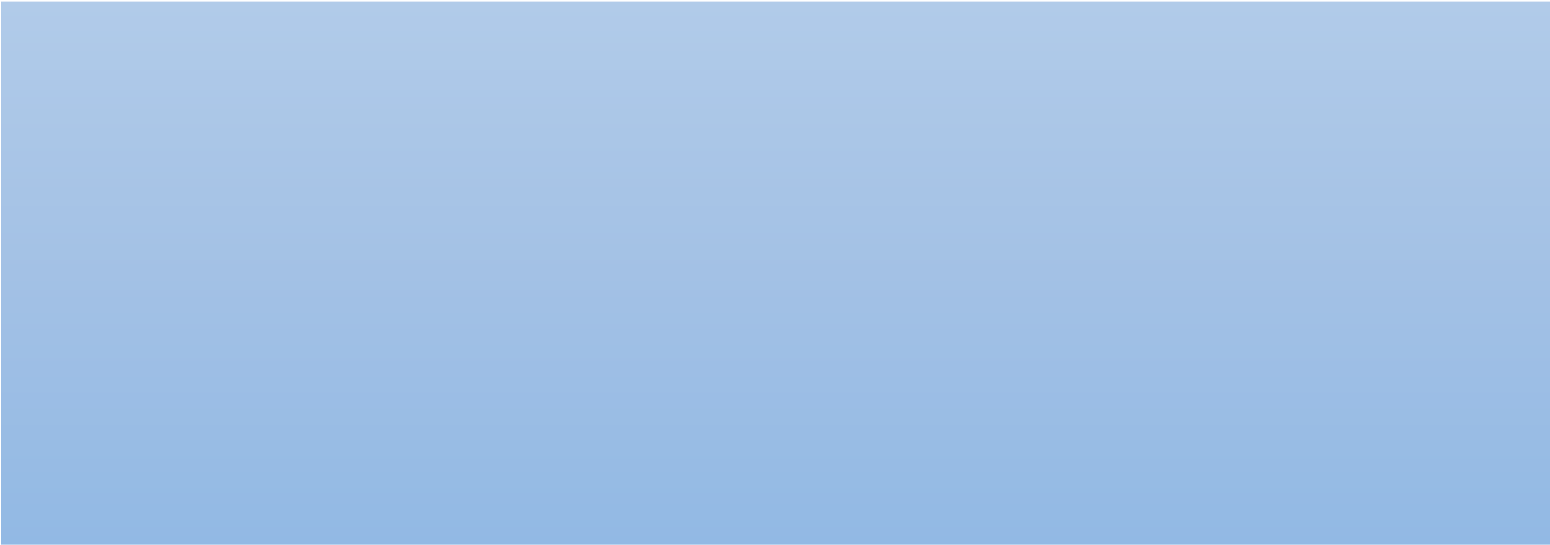 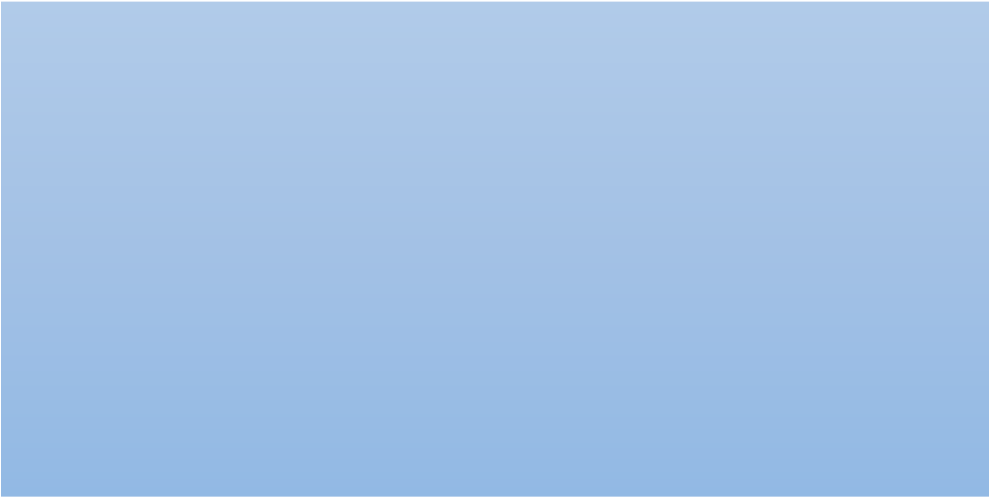 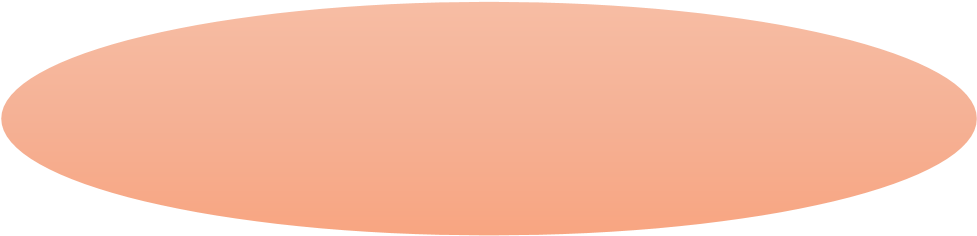 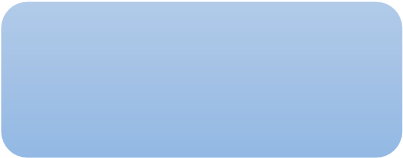 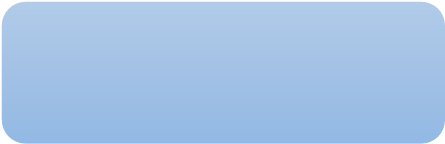 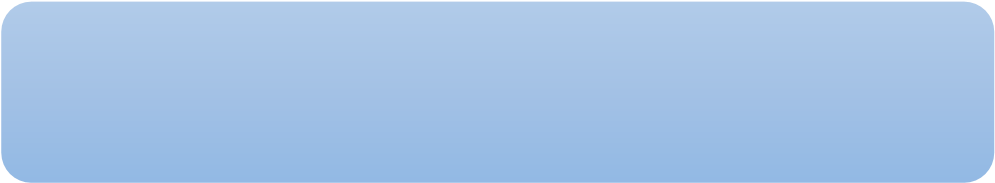 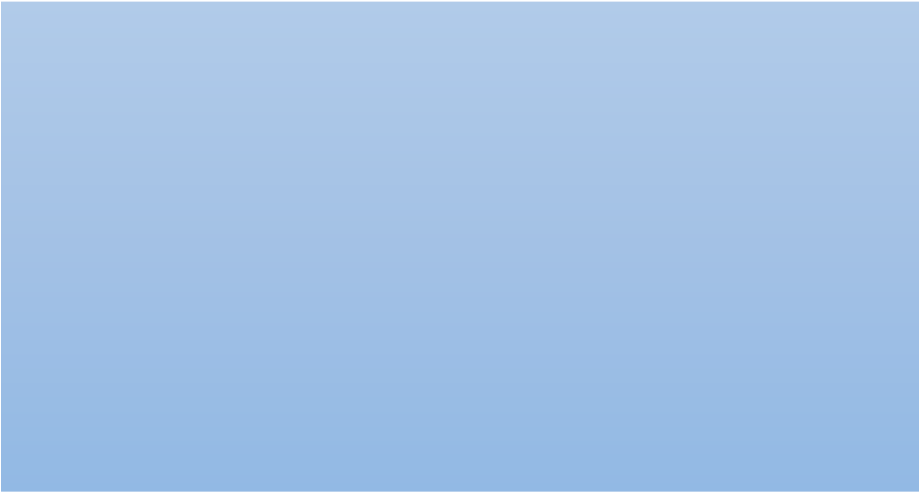 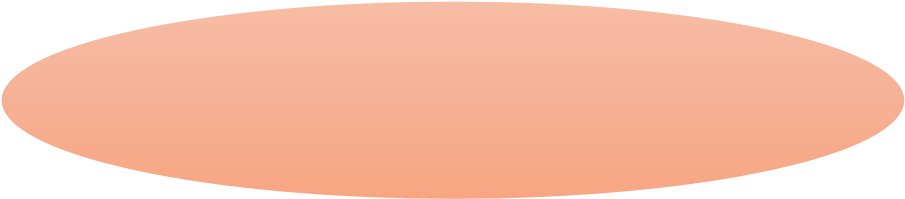 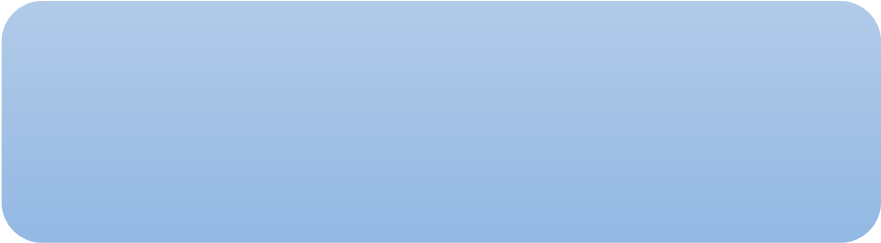 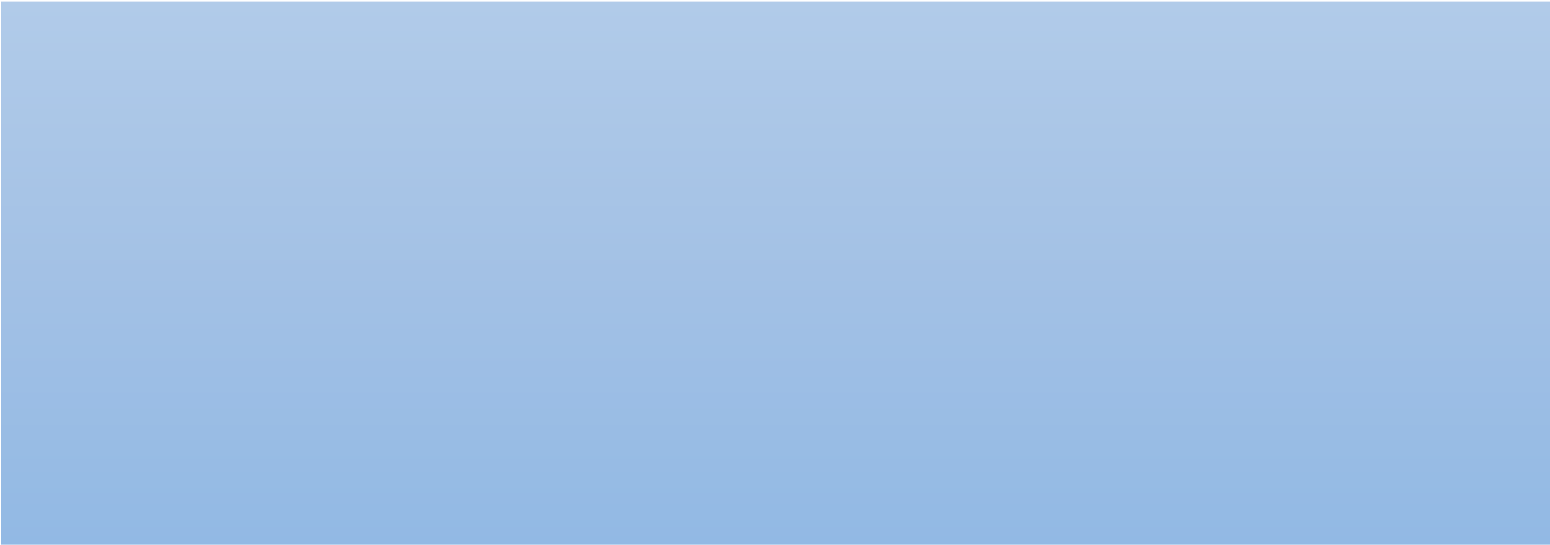 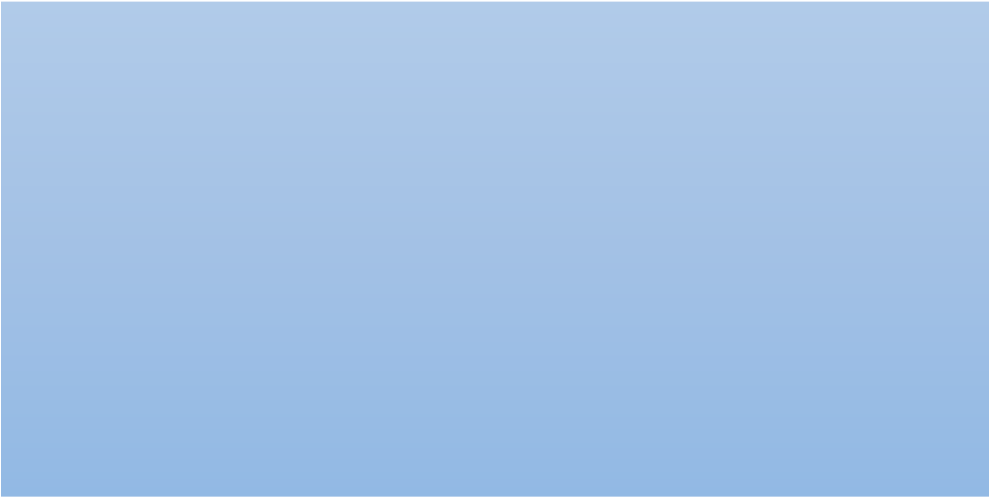 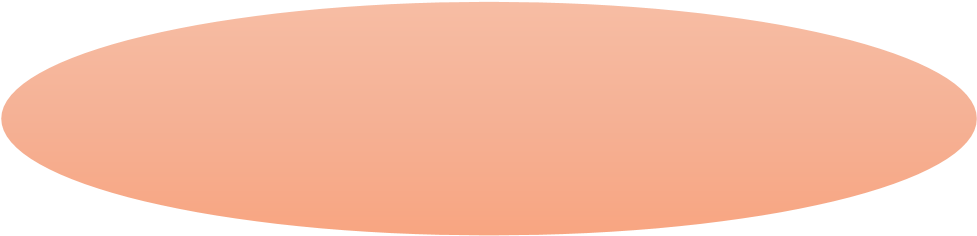 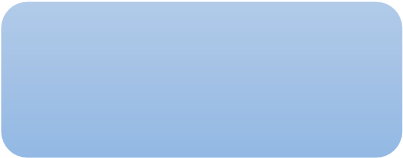 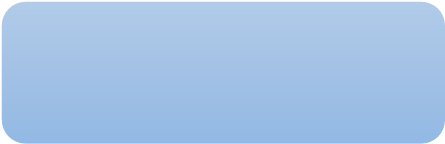 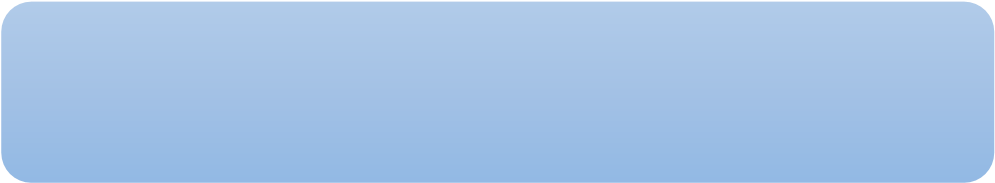 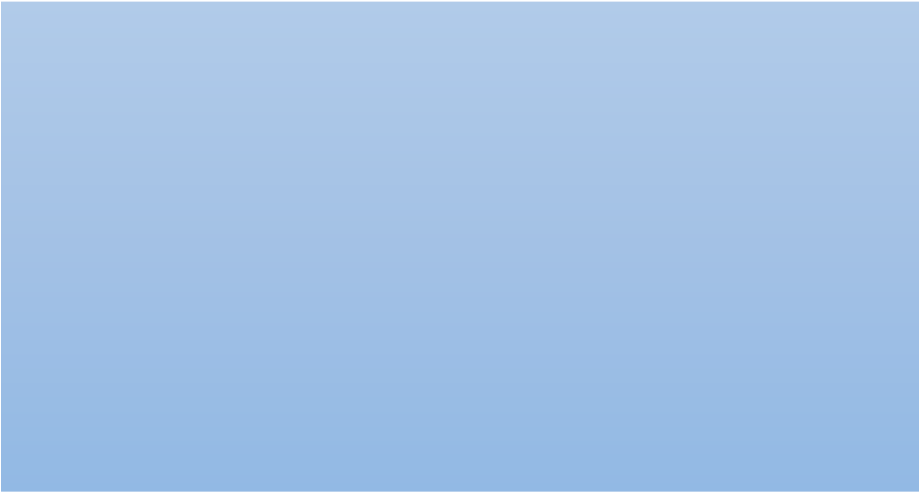 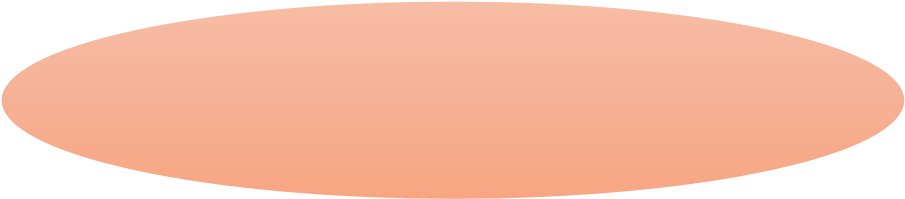 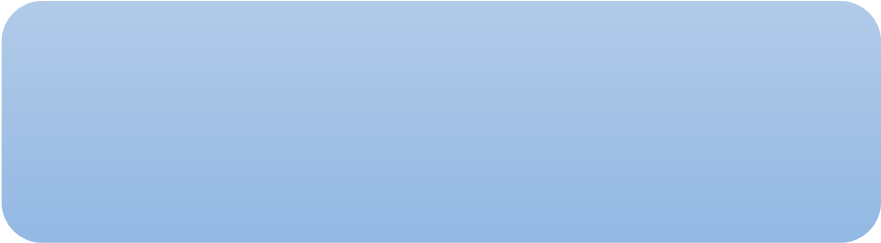 педагогами-специалистами и педагогами дополнительного образования, участвующими в осуществлении коррекционной работы с обучающимися, имеющими ограниченные возможности здоровья Рекомендации по обучению обучающихся с ЗПР и ОВЗ осуществляется на основе комплексного медико-психолого-педагогического обследования ученика в соответствии с вариативными учебными планами, а также вариативными учебными программами. Коррекционную направленность обучения обеспечивает набор базовых учебных предметов, составляющих инвариантную часть учебного плана.  Медико-психолого-педагогический консилиум ценнейший инструмент, позволяющий составить на каждого ученика собственный образовательный маршрут, подобрать оптимальный вариант индивидуального подхода. ППК предполагает участие специалистов различных профилей: педагогов, психолога, медицинских работников, логопеда, социального педагога. В состав консилиума по приказу директора школы введены: заместитель директора по учебно-воспитательной работе, логопед, практический психолог, медицинский работник, учителя начальных классов. Психолого-педагогический консилиум консультирует родителей и учителей по вопросам профилактики, лечения, а также организации помощи и педагогической поддержки детям с трудностями в обучении, готовит документы на районную ПМПК в случае неясного диагноза или при отсутствии положительной динамики в обучении и воспитании ребенка. Основные направления деятельности консилиума: выработка коллективных обоснованных рекомендаций по главным направлениям работы с учащимися; формирование у обучающих (работники образовательных учреждений) адекватной оценки педагогических явлений в целом и школьных проблем детей  и подростков; комплексное воздействие на личность ребенка; консультативная помощь семье в вопросах коррекционно-развивающего воспитания и обучения; социальная защита ребенка в случаях неблагоприятных условий жизни при психотравмирующих обстоятельствах - жестоком обращении родителей, их пьянстве. Особая роль принадлежит работе по охране и укреплению соматического и психоневрологического здоровья школьников, в связи с чем проводятся их профилактическое лечение и физическое закаливание в соответствии с индивидуальными потребностями и возможностями каждого. В функции специалистов консилиума входит предупреждение психофизиологических перегрузок, эмоциональных срывов, создание климата психологического комфорта для всех участников педагогического процесса (педагоги и учащиеся). Основные направления КРО в школе. I. Обеспечение взаимодействия школы, консультативно-диагностических служб,  на основе комплексного подхода к решению задач предупреждения и преодоления трудностей в обучении у детей дошкольного и школьного возраста. Решение этой задачи обеспечивается развитием следующих служб: Межведомственные постоянно действующие психолого-медикопедагогические  консультации (ПМПК). Психолого-педагогический консилиум школы (ППк). II. Построение модели общего и индивидуализированного коррекционноразвивающего педагогического процесса для детей с трудностями в обучении на основе принципа единства диагностики и коррекции: Обеспечение ранней коррекции неблагоприятных вариантов развития у детей в группах детского сада, в классе предшкольной подготовки, НОО,ООО.Обеспечение преемственности школьного обучения3. Преодоление трудностей в обучении и в школьной дезадаптации у детей старшего школьного возраста. Обеспечение непрерывности реабилитационного процесса на всех уровнях образования на основе разработки разноуровневого содержания обучения детей. Внедрение модели социальной профилактики в условиях школы. Обеспечение сотрудничества триады «педагог - ребенок с трудностями обучения - семья», направленного на формирование адекватной позиции родителей по отношению к своим детям и их недостаткам. Деятельность школы по программе «Семья и школа» Интеграция детей в общество путем усиления трудовой и профессионально-трудовой подготовки на (уроки технологии, кружки).  Деятельность социально-психологической службы (психолог, социальный педагог, логопед) Повышение квалификации учителей посредством курса «Коррекция отставания в развитии обучающихся средней школы». Мониторинг уровня развития учащихся с ограниченными возможностями здоровья предполагает диагностические мероприятия для определения путей, форм оказания специальной помощи обучающимся, выбора форм сопровождения в зависимости от структуры нарушения учебно-познавательной деятельности, поведения, психики ребенка 2.4.4. Механизм взаимодействия, предусматривающий общую целевую и единую стратегическую направленность работы учителей, специалистов в области коррекционной и специальной педагогики, специальной психологии, медицинских работников Программа коррекционной работы на этапе среднего общего образования реализовывается МАОУ «Кутарбитская СОШ» как совместно с другими образовательными и иными организациями, так и самостоятельно. Организация сетевого взаимодействия образовательных и иных организаций является одним из основных механизмов реализации программы коррекционной работы на уровне среднего общего образования с обучающимися с ограниченными возможностями здоровья. Сетевая форма реализации программы коррекционной работы предполагает использование ресурсов нескольких образовательных организаций (общеобразовательная школа, государственные образовательные учреждения для детей, нуждающихся в психолого-педагогической и медико-социальной помощи, специальные (коррекционные) образовательные учреждения), а также при необходимости ресурсов организаций науки, культуры, спорта и иных организаций. Взаимодействие специалистов общеобразовательной организации обеспечивает системное сопровождение обучающихся с ограниченными возможностями здоровья специалистами различного профиля в образовательном процессе. Такое взаимодействие включает: — комплексность в определении и решении проблем обучающегося, предоставлении ему специализированной квалифицированной помощи; — многоаспектный анализ личностного и познавательного развития обучающегося; — составление комплексных индивидуальных программ общего развития и коррекции отдельных сторон учебно-познавательной, речевой, эмоциональнойволевой и личностной сфер ребёнка. Наиболее распространённые и действенные формы организованного взаимодействия специалистов — это консилиумы и службы сопровождения общеобразовательного учреждения  Требования к условиям реализации программы Организационные условия Программа коррекционной работы предусматривает как вариативные формы получения образования, так и различные варианты специального сопровождения обучающихся с ограниченными возможностями здоровья. Это формы обучения в общеобразовательном классе по общей образовательной программе или по индивидуальной программе; с использованием надомной и (или) дистанционной форм обучения. Варьироваться может степень участия специалистов сопровождения, а также организационные формы работы (в соответствии с рекомендациями психолого-медико-педагогической комиссии). Психолого-педагогическое обеспечение включает: дифференцированные условия (оптимальный режим учебных нагрузок); психолого-педагогические условия (коррекционная направленность учебно-воспитательного процесса; учёт индивидуальных особенностей ребёнка; соблюдение комфортного психоэмоционального режима; использование современных педагогических технологий,); специализированные условия   здоровьесберегающие условия (оздоровительный и охранительный режим, укрепление физического и психического здоровья, профилактика физических, умственных и психологических перегрузок обучающихся, соблюдение санитарногигиенических правил и норм); участие всех детей с ограниченными возможностями здоровья, независимо от степени выраженности нарушений их развития, вместе с нормально развивающимися детьми в воспитательных, культурно-развлекательных, спортивнооздоровительных и иных досуговых мероприятиях; развитие системы обучения и воспитания детей, имеющих сложные нарушения психического и (или) физического развития. Программно-методическое обеспечение В процессе реализации программы коррекционной работы использованы рабочие коррекционно-развивающие программы социально-педагогической направленности, диагностический и коррекционно-развивающий инструментарий, необходимый для осуществления профессиональной деятельности учителя, педагога-психолога, социального педагога, учителя-логопеда. Кадровое обеспечение: деятельность социально- психологической службы С целью обеспечения освоения детьми с ограниченными возможностями здоровья  Материально- техническое обеспечение. Сенсорная комната, наличие интерактивных средств обучения.  Информационное обеспечение Необходимым условием реализации программы является создание информационной образовательной среды и на этой основе развитие дистанционной формы обучения детей, имеющих трудности в передвижении, с использованием современных информационно-коммуникационных технологий. В школе организована деятельность консультативно-диагностической блока социально - психологической службы. Основными направлениями деятельности службы являются: Обеспечение комплексности в диагностико-консультативной и коррекционно-развивающей работе, обеспечивающей своевременное выявление и квалификацию трудностей в обучении, а также определение комплекса мер (лечебных, профилактических, коррекционных и развивающих, способствующих преодолению недостатков в психофизическом развитии). Вариативность учебных планов, образовательных и коррекционных про грамм, в том числе разноуровневых по содержанию и срокам обучения. Своевременное выявление и квалификация тех или иных неблагоприятных вариантов развития - "предвестников" школьных трудностей. Максимальная социально-трудовая адаптация учащихся классов УН вида обучения в подростковом возрасте к современным социальным условиям (в WM числе в условиях рынка труда). Требования к режиму образовательного процесса Рекомендации по обучению обучающихся с ОВЗ осуществляется на основе комплексного медико-психолого-педагогического обследования ученика в соответствии с вариативными учебными планами, а также вариативными учебными программами. Коррекционную направленность обучения обеспечивает набор базовых учебных предметов, составляющих инвариантную часть учебного плана. Медико-психолого-педагогический консилиум предполагает участие специалистов различных профилей: педагогов, психолога, медицинских работников, логопеда, социального педагога для составления на каждого ученика собственного образовательного маршрута, для подбора оптимального варианта индивидуального подхода. Взаимодействие субъектов сопровождения Мероприятия по организации деятельности школы, направленной на обеспечение доступности образования Мероприятия по реализации здоровьесбережения Мероприятия по совершенствованию профессионально-трудового обучения 2.4.5. Планируемые результаты работы с обучающимися с особыми образовательными потребностями, в том числе с ограниченными возможностями здоровья и инвалидами В соответствии с требованиями ФГОС к результатам освоения основной образовательной программы среднего общего образования и, поскольку Программа коррекционной работы является разделом ООП СОО, планируемые результаты коррекционной работы формулируются в рамках следующих блоков универсальных учебных действий (УУД):     *личностные         *регулятивные         *коммуникативные         * познавательные.  В разделе «Программа коррекционной работы» не рассматриваются предметные результаты, хотя их формирование отчасти имеет место и в результате осуществления коррекционно-развивающей деятельности, но их непосредственное достижение не является задачей коррекционной работы. Кроме того, следует иметь в виду, что планируемые результаты по всем группам УУД формулируются только на уровне «обучающийся сможет», подразумевающем, что описываемых результатов достигнет большинство детей, получивших целенаправленную регулярную и длительную коррекционную помощь. Однако, следует также учитывать, что планируемые результаты коррекционной работы сформулированы в обобщённом виде, вследствие чего некоторые обучающиеся с ОВЗ в зависимости от индивидуальных особенностей имеющихся нарушений могут не достигнуть планируемых результатов в полном объёме.      Также необходимо учитывать, что личностные, регулятивные, коммуникативные и познавательные результаты достигаются в ходе комплексного осуществления коррекционной помощи на занятиях со всеми рекомендуемыми специалистами, поскольку педагогиспециалисты используют в коррекционной работе подход, подразумевающий систему общих методов и приемов работы, единство рассматриваемых тем.  Планируемые личностные результаты.  Обучающийся будет или сможет: положительно относиться к коррекционным занятиям, понимая их необходимость для того, чтобы стать более успешным в учебной деятельности;  *при помощи педагога или самостоятельно определять цели своего обучения, ставить и формулировать для себя новые задачи в учёбе и познавательной деятельности;  принимать посильное участие (в пределах возрастных и индивидуальных возможностей) в общественной жизни класса и школы (дежурство в школе и классе, участие в детских и молодёжных общественных организациях, школьных и внешкольных мероприятиях);  придерживаться (в некоторых случаях при помощи педагога) норм и требований школьной жизни, прав и обязанностей ученика, моральных норм отношении взрослых и сверстников в школе, дома, во внеучебных видах деятельности;  при помощи педагога или самостоятельно строить жизненные планы с учётом конкретной ситуации и собственных индивидуальных возможностей и склонностей;  при помощи педагога или самостоятельно выбирать профильное образование для дальнейшего обучения; *с помощью педагога ориентироваться на понимание причин своих успехов и неудач в различных аспектах школьной жизни на основе их анализа;        давать оценку результатов своей работы на основе критериев успешности ее выполнения, задаваемых педагогом;  *осознавать смысл и оценивать свои поступки и поступки других детей с точки зрения усвоенных моральных норм и этических чувств, анализируя их с помощью педагога;  принимать и придерживаться традиционных ценностных ориентаций (семьи, природы, своей страны, здорового образа жизни, уважительного отношения к окружающим людям).   Планируемые регулятивные результаты.  Обучающийся будет или сможет:  *с помощью педагога или самостоятельно планировать пути достижения цели, выбирать наиболее оптимальные способы решения учебных и познавательных задач;  самостоятельно или с помощью педагога выбирать приоритетные цели;  под руководством педагога или самостоятельно координировать свои действия с планируемыми результатами, контролировать ход выполняемой деятельности, выбирать способы действий, исходя из имеющихся условий и требований, корректировать действия при изменении ситуации;  с помощью педагога или самостоятельно оценивать собственные возможности при выполнении учебной задачи, правильность её выполнения;  самостоятельно или под руководством педагога принимать решения в учебной и внеучебной деятельности;  делать простейший прогноз будущих событий и развития выполняемой деятельности самостоятельно или под руководством педагога;  *прогнозировать и контролировать временные рамки выполнения учебной и внеучебной деятельности самостоятельно или с помощью педагога;  осуществлять самоконтроль и самооценку на индивидуально доступном уровне.   Планируемые коммуникативные результаты.  Обучающийся будет или сможет: *вступать в учебное сотрудничество и совместную деятельность со сверстниками и учителями (в паре, в группе) на индивидуально доступном уровне;  регулировать самостоятельно или при участии педагога конфликтные ситуации посредством учёта интересов сторон и поиска компромисса;  аргументированно отстаивать своё мнение самостоятельно или под руководством педагога;  *согласно индивидуальным возможностям формировать компетентность в области использования информационно-коммуникационных технологий;  сознательно использовать устную и письменную речь в учебнопознавательной деятельности, для общения, выражения собственных мыслей, чувств, идей на индивидуально доступном уровне самостоятельно или при помощи педагогов;использовать внешнюю и внутреннюю речь как регулятор планирования, осуществления и коррекции деятельности самостоятельно или под руководством педагога;  участвовать в диалоге, в групповом обсуждении при совместной деятельности на индивидуально доступном уровне.  Планируемые познавательные результаты  Обучающийся будет или сможет:  *самостоятельно или с помощью педагога определять понятия, создавать обобщения, устанавливать аналогии, классифицировать, выбирать основания и критерии для классификации, устанавливать причинно-следственные связи, строить логическое рассуждение, умозаключение (индуктивное, дедуктивное и по аналогии) и делать выводы;  *самостоятельно или под руководством педагога создавать, применять и преобразовывать знаково-символические средства, модели и схемы для решения учебно-познавательных задач;   *использовать навык смыслового чтения на индивидуально доступном уровне, применять основы ознакомительного, поискового чтения;  *проводить простейшие наблюдения по плану и простейшие эксперименты под руководством учителя;  самостоятельно или под руководством педагога объяснять явления, процессы, связи и отношения, выявляемые в ходе исследования;  самостоятельно или при помощи педагога осуществлять расширенный поиск информации с использованием ресурсов библиотек и сети Интернет;  *на индивидуально доступном уровне адекватно воспринимать переносный смысл выражений, пословиц, метафор, применяя образные обороты речи;  *самостоятельно или при помощи педагога работать с текстом, выявляя его структуру, главную идею, тему, последовательность событий и причинноследственные связи;  на индивидуально доступном уровне принимать участие в проектноисследовательской деятельности самостоятельно или под руководством педагога. 3.ОРГАНИЗАЦИОННЫЙ РАЗДЕЛ ОСНОВНОЙ ОБРАЗОВАТЕЛЬНОЙ ПРОГРАММЫ СРЕДНЕГО ОБЩЕГО ОБРАЗОВАНИЯ 3.1. Учебный план  среднего общего образования( Приложение2)3.2. План внеурочной деятельности (приложение 3)  Календарный учебный график (приложение4)Календарный план воспитательной работы(приложение5). 3.3. Система условий реализации основной образовательной программы 3.3.1. Требования к кадровым условиям реализации основной образовательной программы Интегративным результатом выполнения требований к условиям реализации основной образовательной программы образовательного учреждения должно быть создание и поддержание комфортной развивающей образовательной среды, адекватной задачам достижения личностного, социального, познавательного (интеллектуального), коммуникативного, эстетического, физического, трудового развития обучающихся. Созданные в образовательном учреждении, реализующем основную образовательную программу среднего общего образования, условия должны: соответствовать требованиям Стандарта; гарантировать сохранность и укрепление физического, психологического и социального здоровья обучающихся; обеспечивать реализацию основной образовательной программы образовательного учреждения и достижение планируемых результатов её освоения; учитывать особенности образовательного учреждения, его организационную структуру, запросы участников образовательного процесса; предоставлять возможность взаимодействия с социальными партнёрами, использования ресурсов социума. Раздел основной образовательной программы образовательного учреждения, характеризующий систему условий, должен содержать: описание кадровых, психолого-педагогических, финансовых, материальнотехнических, информационно-методических условий и ресурсов; обоснование необходимых изменений в имеющихся условиях в соответствии с целями и приоритетами основной образовательной программы начального общего образования образовательного учреждения; механизмы достижения целевых ориентиров в системе условий; сетевой график (дорожную карту) по формированию необходимой системы условий; систему мониторинга и оценки условий. Описание системы условий реализации основной образовательной программы образовательного учреждения должно базироваться на результатах проведённой в ходе разработки программы комплексной аналитико-обобщающей и прогностической работы, включающей: анализ имеющихся в образовательном учреждении условий и ресурсов реализации основной образовательной программы начального общего образования; установление степени их соответствия требованиям Стандарта, а также целям и задачам основной образовательной программы образовательного учреждения, сформированным с учётом потребностей всех участников образовательного процесса; выявление проблемных зон и установление необходимых изменений в имеющихся условиях для приведения их в соответствие с требованиями Стандарта; разработку с привлечением всех участников образовательного процесса и возможных партнёров механизмов достижения целевых ориентиров в системе условий; разработку сетевого графика (дорожной карты) создания необходимой системы условий; разработку механизмов мониторинга, оценки и коррекции реализации промежуточных этапов разработанного графика (дорожной карты). Кадровое обеспечение  Образовательное учреждение укомплектовано кадрами, имеющими необходимую квалификацию для решения задач, определённых основной образовательной программой ОО ОД.  Основой для разработки должностных инструкций, содержащих конкретный перечень должностных обязанностей работников, с учётом особенностей организации труда и управления, а также прав, ответственности и компетентности работников образовательного учреждения, служат квалификационные характеристики, представленные в Едином квалификационном справочнике должностей руководителей, специалистов и служащих (раздел «Квалификационные характеристики должностей работников образования»).  ОО ОД укомплектовано учебно-вспомогательным персоналом, медицинским работником по соглашению с областной больницей №3, работниками пищеблока, на основании договора. Кадровое обеспечение реализации основной образовательной программы основного общего образования Должность: руководитель образовательного учреждения.  Должностные обязанности: обеспечивает системную образовательную и административно-хозяйственную работу образовательного учреждения.  Требования к уровню квалификации: высшее профессиональное образование по направлениям подготовки «Государственное и муниципальное управление», «Менеджмент», «Управление персоналом» и стаж работы на педагогических должностях не менее 5 лет либо высшее профессиональное образование и дополнительное профессиональное образование в области государственного и муниципального управления или менеджмента и экономики и стаж работы на педагогических или руководящих должностях не менее 5 лет.  Должность: заместитель руководителя.  Должностные обязанности: координирует работу преподавателей, разработку учебно-методической и иной документации. Обеспечивает совершенствование методов организации образовательного процесса. Осуществляет контроль качества образовательного процесса.  Требования к уровню квалификации: высшее профессиональное образование по направлениям подготовки «Государственное и муниципальное управление», «Менеджмент», «Управление персоналом» и стаж работы на педагогических должностях не менее 5 лет либо высшее профессиональное образование и дополнительное профессиональное образование в области государственного и муниципального управления или менеджмента и экономики и стаж работы на педагогических или руководящих должностях не менее 5 лет.  Должность: учитель.  Должностные обязанности: осуществляет обучение и воспитание обучающихся, способствует формированию общей культуры личности, социализации, осознанного выбора и освоения образовательных программ.  Требования к уровню квалификации: высшее профессиональное образование или среднее профессиональное образование по направлению подготовки «Образование и педагогика» или в области, соответствующей преподаваемому предмету, без предъявления требований к стажу работы либо высшее профессиональное образование или среднее профессиональное образование и дополнительное профессиональное образование по направлению деятельности в образовательном учреждении без предъявления требований к стажу работы.  Должность: социальный педагог.  Должностные обязанности: осуществляет комплекс мероприятий по воспитанию, образованию, развитию и социальной защите личности в учреждениях, организациях и по месту жительства обучающихся.  Требования к уровню квалификации: высшее профессиональное образование или среднее профессиональное образование по направлениям подготовки «Образование и педагогика», «Социальная педагогика» без предъявления требований к стажу работы.  Должность: учитель-логопед.  Должностные обязанности: осуществляет работу, направленную на максимальную коррекцию недостатков в развитии обучающихся.  Требования к уровню квалификации: высшее профессиональное образование в области дефектологии без предъявления требований к стажу работы.  Должность: педагог-психолог.  Должностные обязанности: осуществляет профессиональную деятельность, направленную на сохранение психического, соматического и социального благополучия обучающихся.  Требования к уровню квалификации: высшее профессиональное образование или среднее профессиональное образование по направлению подготовки «Педагогика и психология» без предъявления требований к стажу работы либо высшее профессиональное образование или среднее профессиональное образование и дополнительное профессиональное образование по направлению подготовки «Педагогика и психология» без предъявления требований к стажу работы.  Должность: библиотекарь.  Должностные обязанности: обеспечивает доступ обучающихся к информационным ресурсам, участвует в их духовно-нравственном воспитании, профориентации и социализации, содействует формированию информационной компетентности обучающихся.  Требования к уровню квалификации: высшее или среднее профессиональное образование по специальности «Библиотечно-информационная деятельность». Должность: бухгалтер.  Должностные обязанности: выполняет работу по ведению бухгалтерского учёта имущества, обязательств и хозяйственных операций.  Требования к уровню квалификации: бухгалтер II категории: высшее профессиональное (экономическое) образование без предъявления требований к стажу работы или среднее профессиональное (экономическое) образование и стаж работы в должности бухгалтера не менее 3 лет; бухгалтер: среднее профессиональное (экономическое) образование без предъявления требований к стажу работы или специальная подготовка по установленной программе и стаж работы по учёту и контролю не менее 3 лет.  Профессиональное развитие и повышение квалификации педагогических работников Основным условием формирования и наращивания необходимого и достаточного кадрового потенциала ОО ОД является обеспечение в соответствии с новыми образовательными реалиями и задачами адекватности системы непрерывного педагогического образования происходящим изменениям в системе образования в целом. Для достижения результатов основной образовательной программы в ходе её реализации предполагается оценка качества и результативности деятельности педагогических работников с целью коррекции их деятельности, а также определения стимулирующей части фонда оплаты труда.  Ожидаемый результат повышения квалификации — профессиональная готовность работников образования к реализации Стандарта:  обеспечение оптимального вхождения работников образования в систему ценностей современного образования;  принятие идеологии Стандарта общего образования;  освоение новой системы требований к структуре основной образовательной программы, результатам её освоения и условиям реализации, а также системы оценки итогов образовательной деятельности обучающихся;  овладение учебно-методическими и информационно-методическими ресурсами, необходимыми для успешного решения задач Стандарта. Одним из условий готовности образовательного учреждения к введению Стандарта начального общего образования является создание системы методической работы, обеспечивающей сопровождение деятельности педагогов на всех этапах реализации требований Стандарта. График повышения квалификации педагогов (Приложение 6)План методической работы(приложение7)3.3.2. Психолого-педагогические условия реализации основной образовательной программы Интегративным результатом выполнения требований к условиям реализации основной образовательной программы образовательного учреждения является создание и поддержание комфортной развивающей образовательной среды, адекватной задачам достижения личностного, социального, познавательного (интеллектуального), коммуникативного, эстетического, физического, трудового развития обучающихся.  Реализации образовательной программы способствует Служба сопровождения (педагог-психолог, учителя-предметники, классные руководители), работа которой направлена на сохранение физического и психического здоровья всех участников образовательных отношений, а также на развитие обучающихся. Психолого-педагогическое сопровождение обучающихся включает: индивидуальную диагностику развития познавательных и предметных умений обучающихся; психолого-педагогические консультации для обучающихся и родителей, организацию индивидуального сопровождения обучающихся, имеющих проблемы в обучении, учителем, педагогом-психологом, классным руководителем, администрацией. для поддержки обучающихся (по необходимости) организуются дополнительные (групповые и индивидуальные) занятия по предметам основного цикла, консультации, поддерживающие обучающихся в трудных и проблемных ситуациях. Таким образом, психолого-педагогические условия реализации основной образовательной программы основного общего образования в МАОУ «Прииртышская СОШ» обеспечивают: преемственность содержания и форм организации образовательной деятельности, обеспечивающих реализацию основных образовательных программ начального образования и основного общего образования; учет специфики возрастного психофизического развития обучающихся; формирование и развитие психолого-педагогической компетентности педагогических и административных работников, родителей (законных представителей) обучающихся; вариативность направлений психолого-педагогического сопровождения участников образовательных отношений (сохранение и укрепление психологического здоровья обучающихся; формирование ценности здоровья и безопасного образа жизни; дифференциация и индивидуализация обучения; мониторинг возможностей и способностей обучающихся, выявление и поддержка одаренных детей, детей с ограниченными возможностями здоровья; формирование коммуникативных навыков в разновозрастной среде и среде сверстников; поддержка детских объединений, ученического самоуправления); 	 диверсификацию уровней психолого-педагогического сопровождения (индивидуальный, групповой, уровень класса, уровень ОО); вариативность форм психолого-педагогического сопровождения участников образовательных отношений (профилактика, диагностика, консультирование, коррекционная работа, развивающая работа, просвещение, экспертиза). Модель психолого-педагогического сопровождения участников  образовательных отношений на этапе основного общего образования Уровни психолого-педагогического сопровождения 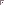 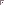 Основные формы сопровождения Диагностика                                  Консультирование         Экспертиза Развивающая работа       Профилактика        Просвещение         Коррекционная работа К  основным направлениям психолого-педагогического сопровождения относятся:  План психолого-педагогической работы( приложение 8)3.3.3. Финансовое обеспечение реализации основной образовательной программы План финансово-хозяйственной деятельности (Приложение 9) 3.3.4. Материально-технические условия реализации основной образовательной программы Цель мероприятий по приведению материально-технических условий школы в соответствие с ФГОС -  создание современной предметнообразовательной среды обучения. 1)Финансовые условия Финансовое обеспечение задания учредителя по реализации основной образовательной программы основного общего образования осуществляется на основе нормативного подушевого финансирования.   МАОУ «Кутарбитская СОШ» является автономным учреждением и для выполнения муниципального задания получает субсидию из бюджета. На основании плана финансово – хозяйственной деятельности, на реализацию основных общеобразовательных программ автономному учреждению доведено муниципальное задание, финансовое обеспечение которого осуществлено в виде субвенций за счет средств местного областного и федерального бюджетов.  Дополнительным источником финансирования в 2020 году были целевые субсидии из бюджета . Направления использования целевых субсидий (руб.):  приобретение оборудования, -организация обеспечения доступности отдыха и оздоровления;оснащение открытого плоскостного сооружения спортивным оборудованием и инвентарем;приобретение стендов;возмещение расходов по организации питания, -финансовое обеспечение расходов на социальную поддержку семей, имеющих детей, в отношении компенсации родительской платы за присмотр и уход за детьми.Формирование фонда оплаты труда образовательного учреждения осуществляется в пределах объёма средств образовательного учреждения на текущий финансовый год. 2)Материально-технические условия Материально-технические условия являются основой для создания образовательного пространства в организации. Материально – техническая база школы соответствует целям и задачам образовательного учреждения. Состояние материально–технической базы и содержание здания школы в основном соответствует санитарным нормам и пожарной безопасности В МАОУ «Кутарбитская СОШ» и филиалах создана современная безопасная образовательная среда: здание и помещения ОУ полностью соответствует СанПиН и нормам противопожарной безопасности; в здании предусмотрены современные автоматические системы теплоснабжения и вентиляции, пожарной и охранной сигнализации; обеспечена доступная среда для обучающихся с ограниченными возможностями здоровья: предусмотрены пандусы; устроены безбарьерные проходы надлежащей ширины; установлено специальное оборудование санузлов;  помещение пищеблока соответствует требованиям СанПиН; -          все санузлы оборудованы в соответствии с СанПиНом; все кабинеты обеспечены холодным водоснабжением; тепловой и воздушный режимы соответствуют требованиям СанПиН; спортивный зал соответствуют требованиям безопасности; в кабинетах информатики смонтирована система приточно-вытяжной вентиляции; обеспечена антитеррористическая безопасность здания: территория школы имеет ограждение по всему периметру; на входе в здание установлена система контроля доступа; внутренние помещения и периметр здания охвачены видеонаблюдением; первый этаж здания обеспечен охранной сигнализацией; установлена «тревожная кнопка» для экстренного вызова наряда полиции. Система безопасности учреждения: наличие действующей охраны; система контроля и управления доступом;  система видеонаблюдения; система электронного расчета за питание. В учреждении организован административный контроль за соблюдением норм ОТ и ТБ, ППБ, СанПиН. Соблюдено обеспечение температурного режима в соответствии с СанПиНом, наличествует работающая система водоснабжения (включая локальные системы), обеспечивающая необходимый санитарный и питьевой режим в соответствии с СанПиНом и работающая система канализации и туалеты, оборудованные в соответствии с СанПиНом. Своевременно проводятся инструктажи сотрудников и обучающихся. Вопросы безопасности являются предметом рассмотрения на административных совещаниях при директоре. В Образовательной организации имеются:31 учебных классов, 4 кабинета для практических и лабораторных занятий, 3 компьютерных кабинета, 2 мастерских, 3 спортивных зала, 3 библиотеки и 1 читальный зал, 4 административных кабинета, , 1 музейная комната, кабинеты для кружковой работы, 3 спортивных площадки, 3, 3 столовые на 50,30,40  посадочных мест. На территории имеется спортивная площадка. Все помещения обеспечены комплектами оборудования для реализации всех предметных областей: демонстрационные таблицы, наглядные пособия, электронные приложения к учебникам, электронные пособия, электронные энциклопедии, счетный материал, географические карты, гербарии, лупы. Оценка материально-технических условий реализации основной образовательной программы Сведения о материально-технической базе МАОУ «Кутарбитская СОШ» МАОУ «Прииртышская СОШ» Объекты для проведения практических занятий, в том числе приспособленных для использования инвалидами и лицами с ОВЗ. Для   проведения лабораторных и практических работ в рамках рабочих программ по химии,   технологии, физике, информатике   имеются оборудованные кабинеты.   Учебные кабинеты по данным предметам оснащены учебной мебелью, есть наглядные пособия для учеников и демонстрационные материалы для учителей. Имеется лаборатория при кабинетах физики и химии. Лаборатории оснащены лабораторным оборудованием для проведения практических и лабораторных  работ по основным разделам предметов,  имеется дидактический и раздаточный материал, диски с презентациями уроков, стендовый информационный материал.  В школе  также создаются условия доступности для всех категорий лиц с ограниченными возможностями здоровья: Организована зона целевого приема всех категорий лиц с ограниченными возможностями здоровья.  Разработан паспорт доступности учреждения для  лиц с ограниченными возможностями здоровья. Обустроены пандусы  для обеспечения беспрепятственного доступа в учреждение лиц с нарушением опорно–двигательного аппарата. В  случае необходимости, специальные технические средства обучения коллективного и индивидуального пользования могут быть предоставлены. Во время проведения занятий в классах, где обучаются инвалиды и обучающиеся с ОВЗ, возможно применение мультимедийных средств,  и иных средств для повышения уровня восприятия учебной информации обучающимися с различными нарушениями. Для разъяснения отдельных вопросов изучаемой дисциплины преподавателями дополнительно проводятся групповые и индивидуальные консультации, в том числе с использованием сети Интернет. Имеются электронные учебники на электронных носителях. Форма проведения текущей и итоговой аттестации для детей-инвалидов может быть установлена с учетом индивидуальных психофизических особенностей (устно, письменно на бумаге, письменно на компьютере, в форме тестирования и т.п.). При необходимости будет проводится подбор и разработка учебных материалов в печатных и электронных формах, адаптированных к ограничениям их здоровья. Школьная библиотека, в том числе приспособленная  для использования инвалидами и лицами с ОВЗ. Ежегодно пополняется  библиотечный фонд Программно-методическое обеспечение основывается на государственных программах. Основанием для учебно-методического обеспечения является приказ  МО и науки РФ от 31,03,2014 №253 «Федеральный перечень учебников, рекомендованных (допущенных) МО и науки РФ к использованию в образовательном процессе в образовательных учреждениях».  Объекты спорта, в том числе приспособленных для использования инвалидами и лицами с ОВЗ    Для занятий физической культурой и спортом в школе имеются:  Спортивная площадка, оснащенная тренажерами, дорожками.Оснащенность спортивным инвентарем и оборудованием реализуется в полном объеме по всем разделам учебной программы по предметной дисциплине "Физическая культура". Средства обучения и воспитания,  в том числе приспособленная  для использования инвалидами и лицами с ОВЗ.   Деятельность школы, состояние и уровень её работы сегодня определяется тем, что она является главным фактором жизнеспособности, сохранения и развития, одним из культурных и духовных центров. Воспитательная работа в школе ориентирована на совершенствование воспитательного процесса, направленного на развитие личности ребёнка, в том числе и на детей-инвалидов и детей с ОВЗ (у/о). Личностно-ориентированное обучение и воспитание играет важную роль в системе образования. Современное образование должно быть направлено на развитие личности человека, раскрытие его возможностей, талантов, становление самосознания, самореализации. Развитие ученика как личности (его социализация) идёт не только путём овладения им нормативной деятельностью, но и через постоянное обогащение, преобразование субъектного опыта, как важного источника собственного развития. Использование личностно – ориентированных технологий позволяет поставить в центр всей школьной воспитательной системы личность ребёнка, обеспечить комфортные, бесконфликтные и безопасные условия её развития, реализовать её природные потенциалы. Технологии личностной ориентации позволяют найти методы и средства обучения и воспитания, соответствующие индивидуальным особенностям каждого ребёнка, в том числе и детей-инвалидов и детей с ОВЗ (у/о),  перестроить содержание образования, противопоставить авторитарному подходу к детям – атмосферу любви, заботы, сотрудничества, создают условия для творчества и самоактуализации личности. Условия питания, и охраны здоровья  в том числе инвалидов и лиц с ОВЗ  Ассортиментом блюд Примерного 10 – дневного меню. В рационе детей ежедневно на завтрак - молочные каши, омлеты, бутерброды, чай, кофе, какао; на второй завтрак - соки, витаминизированные напитки или свежие фрукты; на обед - свежие овощи или салаты, первые блюда, гарниры и вторые горячие мясные блюда, напитки; на полдник - кисломолочная продукция с выпечкой; на ужин - рыбные или творожные блюда. За основу составления примерного 10-дневного меню положены среднесуточные нормы питания на одного ребенка в день. Приготовление блюд для детей  осуществляется на основании технологических карт, где указана рецептура блюд, технология приготовления, температура подачи блюда, требования к качеству готового блюда, пищевая и энергетическая ценность, содержание минеральных веществ и витаминов. Школа имеет собственный пищеблок, состоящий из цехов или производственных помещений для переработки овощной, мясной, рыбной и другой продукции. Все цеха и отделения пищеблоков  оснащены необходимым технологическим и холодильным оборудованием, которое в полном объеме включает в себя тепловое, механическое и весовое оборудование.          Охрана здоровья обучающихся в школе  включает в себя: соблюдение государственных санитарно-эпидемиологических правил и нор-мативов; организацию и создание условий для профилактики заболеваний и оздоров-ления учащихся, для занятия ими физической культурой и спортом; организацию питания учащихся; определение оптимальной учебной, внеучебной нагрузки, режима учебных за-нятий и продолжительности каникул; пропаганду и обучение навыкам здорового образа жизни, требованиям охраны труда; прохождение учащимися периодических медицинских осмотров и диспансери-зации; профилактику и запрет курения, употребления алкогольных, слабоалкогольных напитков, пива, наркотических средств и психотропных и одурманивающих веществ; обеспечение безопасности учащихся во время пребывания в школе; профилактику несчастных случаев с учащимися во время пребывания в шко-ле; проведение санитарно-противоэпидемических и профилактических мероприя-тий; проведение уроков о здоровом образе жизни, тематических классных часов, оформление стенгазет, изготовление информационных и агитационных буклетов, защита индивидуальных проектов, создание презентаций; сотрудничество с субъектами профилактики; проверку исправности и  испытания спортивного инвентаря; инструктажи по ТБ; установку АПС; организацию работы по гражданской обороне и действиям в ЧС; проведение мероприятий по антитеррористической безопасности.   заключен контракт с ГБУЗ ТО "Областная больница №3" на медицинское об-служивание, организована работа педагога-психолога и логопеда В  кабинетах химии, физики, технологии, информатики,  имеются аптечки первой помощи. В школе  также создаются условия доступности для всех категорий лиц с ограниченными возможностями здоровья (доступная среда) 3.3.5. Информационно-методические условия реализации основной образовательной программы В соответствии с требованиями Стандарта информационно-методические условия реализации основной образовательной программы среднего общего образования  обеспечиваются современной информационнообразовательной средой (ИОС):  информационно-образовательные ресурсы в виде печатной продукции;  информационно-образовательные ресурсы на сменных оптических но-сителях;  информационно-образовательные ресурсы Интернета (кабинеты информатики, библиотека,  учебные кабинеты ).  Необходимое для использования ИКТ оборудование обеспечивает использование ИКТ:  в учебной деятельности;  во внеурочной деятельности;  в естественно-научной деятельности;  при измерении, контроле и оценке результатов образования;  - 	в административной деятельности.  . Под информационно-образовательной средой (или ИОС) понимается открытая педагогическая система, сформированная на основе разнообразных информационных образовательных ресурсов, современных информационно-телекоммуникационных средств и педагогических технологий, направленных на формирование творческой, социально активной личности, а также компетентность участников образовательных действий в решении учебно-познавательных и профессиональных задач с применением информационно-коммуникационных технологий (ИКТ-компетентность), наличие служб поддержки применения ИКТ.  Основными элементами ИОС являются:  информационно-образовательные ресурсы в виде печатной продукции;  информационно-образовательные ресурсы на сменных носителях;  информационно-образовательные ресурсы Интернета;  прикладные программы, в том числе поддерживающие администрирование и финансово-хозяйственную деятельность  (бухгалтерский учёт, делопроизводство, кадры и т.д.). Необходимое для использования ИКТ оборудование отвечает современным требованиям и обеспечивает использование ИКТ:  в учебной деятельности;  во внеурочной деятельности;  в естественно-научной деятельности;  при измерении, контроле и оценке результатов образования;  в административной деятельности, включая дистанционное взаимодействие всех участников образовательных действий, в том числе в рамках дистанционного образования, а также дистанционное взаимодействие образовательного учреждения с другими организациями социальной сферы и органами управления.  Учебно-методическое и информационное оснащение образовательных действий обеспечивает возможность:  реализации индивидуальных образовательных планов обучающихся, осуществления их самостоятельной образовательной деятельности;  ввода русского и иноязычного текста, распознавания сканированного текста;  записи и обработки изображения и звука при фиксации явлений в природе и обществе, хода образовательных действий; переноса информации с нецифровых носителей (включая трёхмерные объекты) в цифровую среду (оцифровка, сканирование); создания и использования диаграмм различных видов, специализированных географических (в ГИС) и исторических карт; создания виртуальных геометрических объектов, графических сообщений с проведением рукой произвольных линий;  организации сообщения в виде линейного или включающего ссылки сопровождения выступления, сообщения для самостоятельного просмотра, в том числе видеомонтажа и озвучивания видеосообщений;  выступления с аудио-, видео- и графическим экранным сопровождением;   вывода информации на бумагу и т.п. и в трёхмерную материальную среду (печать);  информационного подключения к локальной сети и глобальной сети Интернет, входа в информационную среду учреждения, в том числе через Интернет, размещения гипермедиасообщений в информационной среде образовательного учреждения;  поиска и получения информации;   использования источников информации на бумажных и цифровых носителях (в том числе в справочниках, словарях, поисковых системах); вещания (подкастинга), использования аудиовидео-устройств для учебной деятельности на уроке и вне урока;  общения в Интернете, взаимодействия в социальных группах и сетях, участия в форумах, групповой работы над сообщениями;  создания и заполнения баз данных, в том числе определителей; наглядного представления и анализа данных;  включения обучающихся в естественнонаучную деятельность, проведения наблюдений и экспериментов, в том числе с использованием: учебного лабораторного оборудования, цифрового (электронного) и традиционного измерения, включая определение местонахождения; виртуальных лабораторий, вещественных и виртуально-наглядных моделей и коллекций основных математических и естественно-научных объектов и явлений; художественного творчества с использованием ручных, электрических и ИКТинструментов, реализации художественно-оформительских и издательских проектов; создания материальных и информационных объектов с использованием ручных и электроинструментов, применяемых в избранных для изучения распространённых технологиях (индустриальных, сельскохозяйственных, технологиях ведения дома, информационных и коммуникационных технологиях);  конструирования и моделирования, в том числе моделей с цифровым управлением и обратной связью, с использованием конструкторов; управления объектами; программирования;  занятий по изучению правил дорожного движения с использованием игр;  размещения продуктов познавательной, учебно-исследовательской деятельности обучающихся в информационно-образовательной среде образовательного учреждения;  проектирования и организации индивидуальной и групповой деятельности, организации своего времени с использованием ИКТ; планирования учебного процесса, фиксирования его реализации в целом и отдельных этапов (выступлений, дискуссий, экспериментов);  обеспечения доступа в школьной библиотеке к информационным ресурсам Интернета, учебной и художественной литературе, коллекциям медиаресурсов на электронных носителях, множительной технике для тиражирования учебных и методических тексто-графических и аудиовидеоматериалов, результатов  творческой, научно-исследовательской и проектной деятельности обучающихся; проведения массовых мероприятий, собраний, представлений; досуга и общения обучающихся с возможностью массового просмотра кино- и видеоматериалов, организации сценической работы, театрализованных представлений, обеспеченных озвучиванием, освещением и мультимедиасопровождением;  выпуска школьных печатных изданий Технические средства: мультимедийный проектор и экран; принтер монохромный; принтер цветной; цифровой фотоаппарат; цифровая видеокамера; графический планшет; сканер; микрофон; музыкальная клавиатура; оборудование компьютерной сети;  доска со средствами, обеспечивающими обратную связь.  Программные инструменты: операционные системы и служебные инструменты; орфографический корректор для текстов на русском и иностранном языках; клавиатурный тренажёр для русского и иностранного языков; текстовый редактор для работы с русскими и иноязычными текстами; инструмент планирования деятельности; графический редактор для обработки растровых изображений; графический редактор для обработки векторных изображений; музыкальный редактор; редактор подготовки презентаций; редактор видео; редактор звука; ГИС; редактор представления временной информации (линия времени); редактор генеалогических деревьев; цифровой биологический определитель; виртуальные лаборатории по учебным предметам; среды для дистанционного онлайн и офлайн сетевого взаимодействия; среда для интернет-публикаций; редактор интернет-сайтов; редактор для совместного удалённого редактирования сообщений.  Обеспечение технической, методической и организационной поддержки: разработка планов, дорожных карт; заключение договоров; подготовка распорядительных документов учредителя; подготовка локальных актов образовательного учреждения; подготовка программ формирования ИКТ-компетентности работников ОУ (индивидуальных программ для каждого работника).  Отображение образовательного процесса в информационной среде: размещаются домашние задания (текстовая формулировка, видеофильм для анализа, географическая карта); результаты выполнения аттестационных работ, обучающихся; творческие работы учителей и обучающихся; осуществляется связь учителей, администрации, родителей, органов управления; осуществляется методическая поддержка учителей (интернет-школа, интернет-ИПК, мультимедиаколлекция).  Компоненты на бумажных носителях: учебники (органайзеры); рабочие тетради (тетради-тренажёры).  Компоненты на CD и DVD: электронные приложения к учебникам; электронные наглядные пособия; электронные тренажёры; электронные практикумы.  определены необходимые меры и сроки по приведению информационно-методических условий реализации основной образовательной программы начального общего образования в соответствии с требованиями Стандарта. 3.3.6. Обоснование необходимых изменений в имеющихся условиях в соответствии с основной образовательной программой среднего общего образования Система условий реализации ООП гимназии базируется на результатах проведенной в ходе разработки программы комплексной аналитико-обобщающей и прогностической работы, включающей: анализ имеющихся в образовательной организации условий и ресурсов реализации основной образовательной программы среднего общего образования; установление степени их соответствия требованиям ФГОС, а также целям и задачам основной образовательной программы образовательной организации, сформированным с учетом потребностей всех участников образовательных отношений; выявление проблемных зон и установление необходимых изменений в имеющихся условиях для приведения их в соответствие с требованиями ФГОС СОО; разработку с привлечением всех участников образовательных отношений и возможных партнеров механизмов достижения целевых ориентиров в системе условий; разработку сетевого графика (дорожной карты) создания необходимой системы условий; разработку механизмов мониторинга, оценки и коррекции реализации промежуточных этапов разработанного графика (дорожной карты). Порядок (регламент)организации деятельности по внесению изменений: 3.3.7. Механизмы достижения целевых ориентиров в системе условий Интегративным результатом выполнения требований к условиям реализации основной образовательной программ является создание и поддержание комфортной развивающей образовательной среды, позволяющей формировать успешную, интеллектуально развитую, творческую личность, способную свободно адаптироваться к социальным условиям, ответственную за свое здоровье и жизнь. Механизмы достижения целевых ориентиров в системе условий учитывают организационную структуру образовательной организации, взаимодействие с другими субъектами образовательных отношений, иерархию целевых ориентиров, обозначенную в ФГОС СОО и выстроенную в ООП образовательной организации. Одним из механизмов повышения качества образования является система государственно-общественного управления, характерными чертами которой являются совместная деятельность государственных и общественных структур по управлению образовательными организациями; процедура принятия решений, которая включает обязательное согласование проектов решений с представителями общественности; делегирование части властных полномочий органов управления образованием структурам, представляющим интересы определенных групп общественности; разработка механизмов (способов) разрешения возникающих противоречий и конфликтов между государственными и общественными структурами управления. В связи с этим к формированию системы условий могут быть привлечены различные участники образовательных отношений. 3.3.8. Модель сетевого графика (дорожной карты) по формированию необходимой системы условий реализации основной образовательной программы Интегративным результатом выполнения требований к условиям реализации основной образовательной программы образовательной организации является создание и поддержание комфортной развивающей образовательной среды, адекватной задачам достижения личностного, социального, познавательного (интеллектуального), коммуникативного, эстетического, физического, трудового развития обучающихся. Созданные в школе условия: соответствуют требованиям Стандарта; гарантируют сохранность и укрепление физического, психологического и социального здоровья обучающихся;  обеспечивают реализацию ООП и достижение планируемых результа-тов ее освоения; учитывают особенности образовательной организации, его организационную структуру, запросы участников образовательной деятельности; предоставляют возможность взаимодействия с социальными партнерами, использования ресурсов социума. 3.3.9. Сетевой график (дорожная карта) по формированию необходимой системы условий реализации основной образовательной программы  3.3.10. 	Контроль за состоянием системы условий Контроль за состоянием системы условий реализации ООП СОО проводится путем мониторинга с целью эффективного управления процессом ее реализации. Оценке обязательно подлежат: кадровые, психолого-педагогические, финансовые, материально-технические условия, учебно-методическое и информационное обеспечение; деятельность педагогов в реализации психолого-педагогических условий; условий (ресурсов) образовательной организации. Для такой оценки используется определенный набор показателей и индикаторов, а также экспертиза образовательных и учебных программ, проектов, пособий, образовательной среды, профессиональной деятельности специалистов образовательной организации. Критерий, подлежащий контролю: качество условий реализации образовательной программы ФГОС СОО Базовый уровень «Проблемно-функциональные результаты» Базовый уровень «Проблемно-функциональные результаты» Углубленный уровень «Системно-теоретические результаты» Углубленный уровень «Системно-теоретические результаты» Раздел I. Выпускник научится III. Выпускник получит возможность научиться II. Выпускник научится IV. Выпускник получит возможность научиться Цели освоения предмета Для использования в повседневной жизни и обеспечения возможности успешного продолжения образования по специальностям, не связанным с прикладным использованием математики Для развития мышления, использования в повседневной жизни и обеспечения возможности успешного продолжения образования по специальностям, не связанным с прикладным использованием математики Для успешного продолжения образования по специальностям, связанным с прикладным использованием математики Для обеспечения возможности успешного продолжения образования по специальностям, связанным с осуществлением научной и исследовательской деятельности в области математики и смежных наук Требования к р езультатам Требования к р езультатам Требования к р езультатам Требования к р езультатам Элементы теории множеств и математической логики  	Оперировать на базовом уровне3 понятиями: конечное множество, элемент множества, подмножество, пересечение и объединение множеств, числовые множества на координатной прямой, отрезок, интервал;   	Оперировать4 поня-тиями: конечное множество, элемент множества, подмножество, пересечение и объединение множеств, числовые множества на координатной прямой, отрезок, интервал, полуинтервал, промежуток с выколотой  	Свободно опериро-вать5 понятиями: конечное множество, элемент множества, подмножество, пересечение, объединение и разность множеств, числовые множества на координатной прямой, отрезок, интервал, полуинтервал, Достижение результатов раздела II; оперировать понятием определения, основными видами определений, основными видами теорем;  понимать суть косвенного доказатель-оперировать на базовом уровне понятиями: утверждение, отрицание утверждения, истинные и ложные утверждения, причина, следствие, частный случай общего утверждения, контрпример;   находить пересечение и объединение двух множеств, представленных графически на числовой прямой;  строить на числовой прямой подмножество числового множества, заданное простейшими условиями; распознавать лож-ные утверждения, ошибки в рассуждениях,          в том числе с использованием контрпримеров. В повседневной жизни и при изучении других предметов: использовать числовые множества на координатной прямой для описания реальных процессов и явлений; проводить логиче-точкой, графическое представление множеств на координатной плоскости;  	оперировать понятиями: утверждение, отрицание утверждения, истинные и ложные утверждения, причина, следствие, частный случай общего утверждения, контрпример; проверять принадлежность элемента множеству; находить пересечение и объединение множеств, в том числе представленных графически на числовой прямой и на координатной плоскости; проводить доказательные рассуждения для обоснования истинности утверждений. В повседневной жизни и при изучении других предметов:  	использовать числовые множества на координатной прямой и на координатной плоскости для описания реальных процессов и явлений;  проводить доказа-промежуток с выколотой точкой, графическое представление множеств на координатной плоскости;  	задавать множества перечислением и характеристическим свойством;  	оперировать поня-тиями: утверждение, отрицание утверждения, истинные и ложные утверждения, причина, следствие, частный случай общего утверждения, контрпример;  	проверять принадлежность элемента множе-ству; находить пересечение и объединение множеств, в том числе представленных графически на числовой прямой и на координатной плоскости;  	проводить доказательные рассуждения для обоснования истинности утверждений. В повседневной жизни и при изучении других предметов: использовать числовые множества на координатной прямой и на коор-ства; оперировать по-нятиями счетного и несчетного множества; применять ме-тод математической индукции для проведения рассуждений и доказательств и при решении задач. В повседневной жизни и при изучении других предметов:  	использовать теоретикомножественный язык и язык логики для описания реальных процессов и явлений, при решении задач других учебных предметов ские рассуждения в ситуациях повседневной жизни тельные рассуждения в ситуациях повседневной жизни, при решении задач из других предметов динатной плоскости для описания реальных процессов и явлений;  	проводить доказа-тельные рассуждения в ситуациях повседневной жизни, при решении задач из других предметов Числа и выражения Оперировать на базовом уровне понятиями: целое число, делимость чисел, обыкновенная дробь, десятичная дробь, рациональное число, приближённое значение числа, часть, доля, отношение, процент, повышение и понижение на заданное число процентов, масштаб;   	оперировать на базовом уровне понятиями: логарифм числа, тригонометрическая окружность, градусная мера угла, величина угла, заданного точкой на тригонометрической окружности, синус, косинус, тангенс и котангенс углов, имеющих произвольную величину; выполнять арифме-тические действия с целыми и рациональными чис-Свободно опериро-вать понятиями: целое число, делимость чисел, обыкновенная дробь, десятичная дробь, рациональное число, приближённое значение числа, часть, доля, отношение, процент, повышение и понижение на заданное число процентов, масштаб;  	приводить примеры чисел с заданными свойствами делимости;  	оперировать поняти-ями: логарифм числа, тригонометрическая окружность, радианная и градусная мера угла, величина угла, заданного точкой на тригонометрической окружности, синус, косинус, тангенс и котангенс углов, имеющих произвольную величину, числа е и π; выполнять арифме-Свободно опериро-вать понятиями: натуральное число, множество натуральных чисел, целое число, множество целых чисел, обыкновенная дробь, десятичная дробь, смешанное число, рациональное число, множество рациональных чисел, иррациональное число, корень степени n, действительное число, множество действительных чисел, геометрическая интерпретация натуральных, целых, рациональных, действительных чисел; понимать и объяс-нять разницу между позиционной и непозиционной системами записи чисел;  	переводить числа из одной системы записи (системы счисления) в другую; Достижение результатов раздела II;  	свободно оперировать числовыми множествами при решении задач; понимать причи-ны и основные идеи расширения числовых множеств; владеть основными понятиями теории делимости при решении стандартных задач иметь базовые представления о множестве комплексных чисел; свободно выполнять тождественные преобразования тригонометрических, логарифмических, степенных выражений; лами; выполнять несложные преобразования числовых выражений, содержащих степени чисел, либо корни из чисел, либо логарифмы чисел; сравнивать рациональные числа между собой; оценивать и сравнивать с рациональными числами значения целых степеней чисел, корней натуральной степени из чисел, логарифмов чисел в простых случаях; изображать точками на числовой прямой целые и рациональные числа;   	изображать точками на числовой прямой целые степени чисел, корни натуральной степени из чисел, логарифмы чисел в простых случаях; выполнять неслож-ные преобразования целых и дробно-рациональных буквенных выражений; выражать в про-стейших случаях из равенства одну переменную че-тические действия, сочетая устные и письменные приемы, применяя при необходимости вычислительные устройства;  находить значения корня натуральной степени, степени с рациональным показателем, логарифма, используя при необходимости вычислительные устрой-ства;  пользоваться оценкой и прикидкой при практических расчетах; проводить по известным формулам и правилам преобразования буквенных выражений, включающих степени, корни, логарифмы и тригонометрические функ-ции; находить значения числовых и буквенных выражений, осуществляя необходимые подстановки и преобразования; изображать схемати-чески угол, величина которого выражена в градусах или радианах;  использовать при решении задач табличные зна-доказывать и ис-пользовать признаки делимости суммы и произведения при выполнении вычислений и решении задач;  	выполнять округление рациональных и иррациональных чисел с заданной точностью; сравнивать действительные числа разными способами; упорядочивать числа, записанные в виде обыкновенной и десятичной дроби, числа, записанные с использованием арифметического квадратного корня, корней степени больше 2; находить НОД и НОК разными способами и использовать их при решении задач; выполнять вычисления и преобразования выражений, содержащих действительные числа, в том числе корни натуральных степеней; выполнять стандартные тождественные преобразования тригоно-владеть формулой бинома Ньютона;  	применять при решении задач теорему о линейном представлении НОД; применять при решении задач Китайскую теорему об остатках; применять при решении задач Малую теорему Ферма;  уметь выпол-нять запись числа в позиционной системе счисления;  применять при решении задач теоретико-числовые функции: число и сумма делителей, функцию Эйлера;  	применять при решении задач цепные дроби; применять при решении задач многочлены с действительными и целыми коэффициентами; владеть поняти-ями приводимый и неприводимый многочлен рез другие; вычислять в простых случаях значения числовых и буквенных выражений, осуществляя необходимые подстановки и преобразования; изображать схема-тически угол, величина которого выражена в градусах; оценивать знаки си-нуса, косинуса, тангенса, котангенса конкретных углов.  В повседневной жизни и при изучении других учебных предметов: выполнять вычисления при решении задач практического характера;   	выполнять практические расчеты с использованием при необходимости справочных материалов и вычислительных устройств;  	соотносить реаль-ные величины, характеристики объектов окружающего мира с их конкретными числовыми значениями;  	использовать мето-чения тригонометрических функций углов; выполнять перевод величины угла из радианной меры в градусную и обратно. В повседневной жизни и при изучении других учебных предметов: выполнять действия с числовыми данными при решении задач практического характера и задач из различных областей знаний, используя при необходимости справочные материалы и вычислительные устройства; оценивать, сравнивать и использовать при решении практических задач числовые значения реальных величин, конкретные числовые характеристики объектов окружающего мира метрических, логарифмических, степенных, иррациональных выражений. В повседневной жизни и при изучении других предметов:  	выполнять и объяснять сравнение результатов вычислений при решении практических задач, в том числе приближенных вычислений, используя разные способы сравнений;  	записывать, сравнивать, округлять числовые данные реальных величин с использованием разных систем измерения;   	составлять и оценивать разными способами числовые выражения при решении практических задач и задач из других учебных предметов и применять их при решении задач;  применять при решении задач Основную теорему алгебры;  применять при решении задач простейшие функции комплексной переменной как геометрические преобразования ды округления, приближения и прикидки при решении практических задач повседневной жизни Уравнения и неравенства Решать линейные уравнения и неравенства, квадратные уравнения;  	решать логарифми-ческие уравнения вида log a (bx + c) = d и простейшие неравенства вида log a x < d; решать показатель-ные уравнения, вида abx+c= d  (где d можно представить в виде степени с основанием a) и простейшие неравенства вида ax < d    (где d можно представить в виде степени с основанием a);. приводить несколько примеров корней простейшего тригонометрического уравнения вида: sin x = a,  cos x = a,  tg x = a, ctg x = a, где a – табличное значение соответствующей тригонометрической функции. В повседневной жизни и при изучении других предметов: составлять и решать Решать рациональ-ные, показательные и логарифмические уравнения и неравенства, простейшие иррациональные и тригонометрические уравнения, неравенства и их системы;  	использовать методы решения уравнений: приведение к виду «произведение равно нулю» или «частное равно нулю», замена переменных; использовать метод интервалов для решения неравенств; использовать графический метод для приближенного решения уравнений и неравенств; изображать на тригонометрической окружности множество решений простейших тригонометрических уравнений и неравенств; выполнять отбор корней уравнений или решений неравенств в соответ-Свободно опериро-вать понятиями: уравнение, неравенство, равносильные уравнения и неравенства, уравнение, являющееся следствием другого уравнения, уравнения, равносильные на множестве, равносильные преобразования уравнений; решать разные виды уравнений и неравенств и их систем, в том числе некоторые уравнения 3-й и 4й степеней, дробнорациональные и иррациональные; овладеть основными типами показательных, логарифмических, иррациональных, степенных уравнений и неравенств и стандартными методами их решений и применять их при решении задач; применять теорему Безу к решению уравнений; применять теорему Виета для решения некото-Достижение результатов раздела II;  	свободно определять тип и выбирать метод решения показательных и логарифмических уравнений и неравенств, иррациональных уравнений и неравенств, тригонометрических уравнений и неравенств, их систем; свободно решать системы линейных уравнений;  решать основ-ные типы уравнений и неравенств с параметрами; применять при решении задач неравенства Коши — Буняковского, Бернулли; иметь представ-ление о неравенствах между средними степенными уравнения и системы уравнений при решении несложных практических задач ствии с дополнительными условиями и ограничениями. В повседневной жизни и при изучении других учебных предметов: составлять и решать уравнения, системы уравнений и неравенства при решении задач других учебных предметов; использовать уравнения и неравенства для построения и исследования простейших математических моделей реальных ситуаций или прикладных задач; уметь интерпретировать полученный при решении уравнения, неравенства или системы результат, оценивать его правдоподобие в контексте заданной реальной ситуации или прикладной задачи рых уравнений степени выше второй; понимать смысл теорем о равносильных и неравносильных преобразованиях уравнений и уметь их доказывать; владеть методами решения уравнений, неравенств и их систем, уметь выбирать метод решения и обосновывать свой выбор;  	использовать метод интервалов для решения неравенств, в том числе дробно-рациональных и включающих в себя иррациональные выражения;  	решать алгебраические уравнения и неравенства и их системы с параметрами алгебраическим и графическим методами;  	владеть разными методами доказательства неравенств; решать уравнения в целых числах; изображать множе-ства на плоскости, задаваемые уравнениями, неравенствами и их системами; свободно использо-граммные средства при решении отдельных классов уравнений и неравенств Функции Оперировать на базовом уровне понятиями: зависимость величин, функция, аргумент и значение функции, область определения и множество значений функции, график зависимости, график функции, нули функции, промежутки знакопостоянства, возрастание на числовом промежутке, убывание на числовом промежутке, наибольшее и наименьшее значение функции на числовом промежутке, периодическая функция, период;  	оперировать на базовом уровне понятиями: прямая и обратная пропорциональность линейная, квадратичная, логарифмическая и показательная функции, тригонометрические функции;  распознавать графики элементарных функций: прямой и обратной пропорциональности, линейной, Оперировать поняти-ями: зависимость величин, функция, аргумент и значение функции, область определения и множество значений функции, график зависимости, график функции, нули функции, промежутки знакопостоянства, возрастание на числовом промежутке, убывание на числовом промежутке, наибольшее и наименьшее значение функции на числовом промежутке, периодическая функция, период, четная и нечетная функции; оперировать понятиями: прямая и обратная пропорциональность, линейная, квадратичная, логарифмическая и показательная функции, тригонометрические функции;  определять значение функции по значению аргумента при различных способах задания функции;  строить графики изу-Владеть понятиями: зависимость величин, функция, аргумент и значение функции, область определения и множество значений функции, график зависимости, график функции, нули функции, промежутки знакопостоянства, возрастание на числовом промежутке, убывание на числовом промежутке, наибольшее и наименьшее значение функции на числовом промежутке, периодическая функция, период, четная и нечетная функции; уметь применять эти понятия при решении задач;  владеть понятием степенная функция; строить ее график и уметь применять свойства степенной функции при решении задач; владеть понятиями показательная функция, экспонента; строить их графики и уметь применять Достижение ре-зультатов раздела II; владеть понятием асимптоты и уметь его применять при решении задач; применять методы решения простейших дифференциальных уравнений первого и второго порядков квадратичной, логарифмической и показательной функций, тригонометрических функций; соотносить графики элементарных функций: прямой и обратной пропорциональности, линейной, квадратичной, логарифмической и показательной функций, тригонометрических функций с формулами, которыми они заданы;  	находить по графику приближённо значения функции в заданных точках;  	определять по графику свойства функции (нули, промежутки знакопостоянства, промежутки монотонности, наибольшие и наименьшие значения и т.п.); строить эскиз графика функции, удовлетворяющей приведенному набору условий (промежутки возрастания / убывания, значение функции в заданной точке, точки экстремумов и т.д.). В повседневной жизни и ченных функций; описывать по графику и в простейших случаях по формуле поведение и свойства функций, находить по графику функции наибольшие и наименьшие значения;  	строить эскиз графика функции, удовлетворяющей приведенному набору условий (промежутки возрастания/убывания, значение функции в заданной точке, точки экстремумов, асимптоты, нули функции и т.д.); решать уравнения, простейшие системы уравнений, используя свойства функций и их графиков. В повседневной жизни и при изучении других учебных предметов: определять по графикам и использовать для решения прикладных задач свойства реальных процессов и зависимостей (наибольшие и наименьшие значения, промежутки возрастания и убывания функции, промежутки знакопо-свойства показательной функции при решении задач; владеть понятием логарифмическая функция; строить ее график и уметь применять свойства логарифмической функции при решении задач; владеть понятиями тригонометрические функции; строить их графики и уметь применять свойства тригонометрических функций при решении задач;  	владеть понятием обратная функция; применять это понятие при решении задач; применять при решении задач свойства функций: четность, периодичность, ограниченность; применять при решении задач преобразования графиков функций;  	владеть понятиями числовая последовательность, арифметическая и геометрическая прогрессия; применять при решении задач свойства и при изучении других предметов: определять по графикам свойства реальных процессов и зависимостей (наибольшие и наименьшие значения, промежутки возрастания и убывания, промежутки знакопостоянства и т.п.);  интерпретировать свойства в контексте конкретной практической ситуации стоянства, асимптоты, пе-риод и т.п.);  интерпретировать свойства в контексте конкретной практической ситу-ации;  определять по графикам простейшие характеристики периодических процессов в биологии, экономике, музыке, радиосвязи и др. (амплитуда, период и т.п.) признаки арифметической и геометрической прогрессий.  В повседневной жизни и при изучении других учебных предметов: определять по графикам и использовать для решения прикладных задач свойства реальных процессов и зависимостей (наибольшие и наименьшие значения, промежутки возрастания и убывания функции, промежутки знакопостоянства, асимптоты, точки перегиба, период и т.п.);  интерпретировать свойства в контексте конкретной практической ситуации;.  определять по графикам простейшие характеристики периодических процессов в биологии, экономике, музыке, радиосвязи и др. (амплитуда, период и т.п.) Элементы математического анализа  	Оперировать на базовом уровне понятиями: производная функции в точке, касательная к графику функции, производная  	Оперировать поняти-ями: производная функции в точке, касательная к графику функции, производная функции;  	Владеть понятием бесконечно убывающая геометрическая прогрессия и уметь применять его при решении задач;  Достижение результатов раздела II;  свободно владеть стандартным аппаратом математиче-функции;  определять значе-ние производной функции в точке по изображению касательной к графику, проведенной в этой точке; решать несложные задачи на применение связи между промежутками монотонности и точками экстремума функции, с одной стороны, и промежутками знакопостоянства и нулями производной этой функции – с другой. В повседневной жизни и при изучении других предметов: пользуясь графика-ми, сравнивать скорости возрастания (роста, повышения, увеличения и т.п.) или скорости убывания (падения, снижения, уменьшения и т.п.) величин в реальных процессах; соотносить графики реальных процессов и зависимостей с их описаниями, включающими характеристики скорости изменения (быстрый рост, плавное вычислять производ-ную одночлена, многочлена, квадратного корня, производную суммы функций;  	вычислять производные элементарных функций и их комбинаций, используя справочные материалы;   	исследовать в простейших случаях функции на монотонность, находить наибольшие и наименьшие значения функций, строить графики многочленов и простейших рациональных функций с использованием аппарата математического анализа. В повседневной жизни и при изучении других учебных предметов: решать прикладные задачи из биологии, физики, химии, экономики и других предметов, связанные с исследованием характеристик реальных процессов, нахождением наибольших и наименьших значений, скорости и ускорения и т.п.; интерпретировать полученные результаты применять для решения задач теорию пределов; владеть понятиями бесконечно большие и бесконечно малые числовые последовательности и уметь сравнивать бесконечно большие и бесконечно малые последователь-ности;  владеть понятиями: производная функции в точке, производная функции; вычислять производные элементарных функций и их комбинаций;  исследовать функ-ции на монотонность и экстремумы; строить графики и применять к решению задач, в том числе с параметром; владеть понятием касательная к графику функции и уметь применять его при решении задач; владеть понятиями первообразная функция, определенный интеграл;   	применять теорему ского анализа для вычисления производных функции одной переменной; свободно применять аппарат математического анализа для исследования функций и построения графиков, в том числе исследования на выпуклость;  	оперировать понятием первообразной функции для решения задач; овладеть основными сведениями об интеграле Ньютона– Лейбница и его простейших применениях; оперировать в стандартных ситуациях производными высших порядков; уметь приме-нять при решении задач свойства непрерывных функций; уметь приме-нять при решении задач теоремы Вейерштрас-са;  уметь выпол-понижение и т.п.);  	использовать графи-ки реальных процессов для решения несложных прикладных задач, в том числе определяя по графику скорость хода процесса Ньютона–Лейбница и ее следствия для решения задач. В повседневной жизни и при изучении других учебных предметов: решать прикладные задачи из биологии, физики, химии, экономики и других предметов, связанные с исследованием характеристик процессов; интерпретировать полученные результаты нять приближенные вычисления (методы решения уравнений, вычисления определенного интеграла); уметь приме-нять приложение производной и определенного интеграла к решению задач естествознания; владеть поняти-ями вторая производная, выпуклость графика функции и уметь исследовать функцию на выпуклость Статистика и теория вероятностей, логика и комбинаторика Оперировать на базовом уровне основными описательными характеристиками числового набора: среднее арифметическое, медиана, наибольшее и наименьшее значения;  	оперировать на базовом уровне понятиями: частота и вероятность события, случайный выбор, опыты с равновозможными элементарными события-ми; вычислять вероятности событий на основе Иметь представление о дискретных и непрерывных случайных величинах и распределениях, о независимости случайных величин;   	иметь представление о математическом ожидании и дисперсии случайных величин; иметь представление о нормальном распределении и примерах нормально распределенных случайных величин; понимать суть закона больших чисел и выборочно-Оперировать основными описательными характеристиками числового набора, понятием генеральная совокупность и выборкой из нее;  	оперировать поня-тиями: частота и вероятность события, сумма и произведение вероятностей, вычислять вероятности событий на основе подсчета числа исходов;  владеть основными понятиями комбинаторики и уметь их применять при Достижение результатов раздела II; иметь представление о центральной предельной теореме;  	иметь представ-ление о выборочном коэффициенте корреляции и линейной регрессии; иметь представление о статистических гипотезах и проверке статистической гипотезы, о статистике критерия и ее уровне подсчета числа исходов.  В повседневной жизни и при изучении других предметов: оценивать и сравнивать в простых случаях вероятности событий в реальной жизни; читать, сопостав-лять, сравнивать, интерпретировать в простых случаях реальные данные, представленные в виде таблиц, диаграмм, графиков го метода измерения вероятностей; иметь представление об условной вероятности и о полной вероятности, применять их в решении задач;  иметь представление о важных частных видах распределений и применять их в решении задач;  иметь представление о корреляции случайных величин, о линейной регрессии. В повседневной жизни и при изучении других предметов: вычислять или оценивать вероятности событий в реальной жизни; выбирать подходящие методы представления и обработки данных;  уметь решать не-сложные задачи на применение закона больших чисел в социологии, страховании, здравоохранении, обеспечении безопасности населения в чрезвычайных ситуациях решении задач; иметь представле-ние об основах теории вероятностей; иметь представле-ние о дискретных и непрерывных случайных величинах и распределениях, о независимости случайных величин; иметь представление о математическом ожидании и дисперсии случайных величин;  	иметь представле-ние о совместных распределениях случайных величин; понимать суть закона больших чисел и выборочного метода измерения вероятностей; иметь представле-ние о нормальном распределении и примерах нормально распределенных случайных величин;  	иметь представление о корреляции случайных величин.  В повседневной жизни и при изучении других значимости; иметь представ-ление о связи эмпирических и теоретических распределений; иметь представ-ление о кодировании, двоичной записи, двоичном дереве; владеть основ-ными понятиями  теории графов (граф, вершина, ребро, степень вершины, путь в графе) и уметь применять их при решении задач; иметь представ-ление о деревьях и уметь применять при решении задач; владеть поняти-ем связность и уметь применять компоненты связности при решении задач; уметь осу-ществлять пути по ребрам, обходы ребер и вершин графа;  	иметь представление об эйлеровом и гамильтоновом пути, иметь представление о предметов: вычислять или оценивать вероятности событий в реальной жизни; выбирать методы подходящего представления и обработки данных трудности задачи нахождения гамильтонова пути; владеть поняти-ями конечные и счетные множества и уметь их применять при решении задач;  уметь приме-нять метод математической индукции; уметь приме-нять принцип Дирихле при решении задач Текстовые задачи Решать несложные текстовые задачи разных типов; анализировать условие задачи, при необходимости строить для ее решения математическую мо-дель;  понимать и исполь-зовать для решения задачи информацию, представленную в виде текстовой и символьной записи, схем, таблиц, диаграмм, графиков, рисунков; действовать по алгоритму, содержащемуся в условии задачи; использовать логи-Решать задачи раз-ных типов, в том числе задачи повышенной трудности; выбирать оптималь-ный метод решения задачи, рассматривая различные методы; строить модель ре-шения задачи, проводить доказательные рассуждения;  	решать задачи, требующие перебора вариантов, проверки условий, выбора оптимального результата;  	анализировать и интерпретировать результаты в контексте условия задачи, выбирать решения, не Решать разные задачи повышенной трудно-сти; анализировать условие задачи, выбирать оптимальный метод решения задачи, рассматривая различные методы; строить модель решения задачи, проводить доказательные рассуждения при решении задачи;  	решать задачи, требующие перебора вариантов, проверки условий, выбора оптимального результата; анализировать и интерпретировать получен- 	Достижение ре-зультатов раздела II ческие рассуждения при решении задачи; работать с избыточными условиями, выбирая из всей информации, данные, необходимые для решения задачи; осуществлять несложный перебор возможных решений, выбирая из них оптимальное по критериям, сформулированным в условии; анализировать и интерпретировать полученные решения в контексте условия задачи, выбирать решения, не противоречащие контексту; решать задачи на расчет стоимости покупок, услуг, поездок и т.п.; решать несложные задачи, связанные с долевым участием во владении фирмой, предприятием, недвижимостью;  	решать задачи на простые проценты (системы скидок, комиссии) и на вычисление сложных процентов в различных схемах вкладов, кредитов и ипотек; противоречащие контексту;  переводить при решении задачи информацию из одной формы в другую, используя при необходимости схемы, таблицы, графики, диаграммы; В повседневной жизни и при изучении других предметов: решать практические задачи и задачи из других предметов  ные решения в контексте условия задачи, выбирать решения, не противоречащие контексту;   переводить при решении задачи информацию из одной формы записи в другую, используя при необходимости схемы, таблицы, графики, диаграммы. В повседневной жизни и при изучении других предметов: решать практические задачи и задачи из других предметов решать практические задачи, требующие использования отрицательных чисел: на определение температуры, на определение положения на временнóй оси (до нашей эры и после), на движение денежных средств (приход/расход), на определение глубины/высоты и т.п.; использовать понятие масштаба для нахождения расстояний и длин на картах, планах местности, планах помещений, выкройках, при работе на компьютере и т.п.  В повседневной жизни и при изучении других предметов: решать несложные практические задачи, возникающие в ситуациях повседневной жизни Геометрия Оперировать на базовом уровне понятиями: точка, прямая, плоскость в пространстве, параллельность и перпендикулярность прямых и плоскостей; распознавать основные виды многогранников Оперировать поняти-ями: точка, прямая, плоскость в пространстве, параллельность и перпендикулярность прямых и плоскостей; применять для решения задач геометрические Владеть геометрическими понятиями при решении задач и проведении математических рассуждений; самостоятельно формулировать определения геометрических фигур,  	Иметь пред-ставление об аксиоматическом методе;  	владеть понятием геометрические места точек в пространстве и уметь применять их для решения (призма, пирамида, прямоугольный параллелепипед, куб); изображать изучае-мые фигуры от руки и с применением простых чертежных инструментов; делать (выносные) плоские чертежи из рисунков простых объемных фигур: вид сверху, сбоку, снизу; извлекать информацию о пространственных геометрических фигурах, представленную на чертежах и рисунках; применять теорему Пифагора при вычислении элементов стереометрических фигур; находить объемы и площади поверхностей простейших многогранников с применением формул; распознавать основные виды тел вращения (конус, цилиндр, сфера и шар); находить объемы и площади поверхностей простейших многогранни-факты, если условия применения заданы в явной форме; решать задачи на нахождение геометрических величин по образцам или алгоритмам; делать (выносные) плоские чертежи из рисунков объемных фигур, в том числе рисовать вид сверху, сбоку, строить сечения многогранников; извлекать, интерпретировать и преобразовывать информацию о геометрических фигурах, представленную на чертежах;  	применять геометрические факты для решения задач, в том числе предполагающих несколько шагов решения;  описывать взаимное расположение прямых и плоскостей в пространстве;  	формулировать свойства и признаки фигур; доказывать геометрические утверждения;  	владеть стандартной классификацией пространственных фигур (пирамиды, призмы, параллелепипеды);  выдвигать гипотезы о новых свойствах и признаках геометрических фигур и обосновывать или опровергать их, обобщать или конкретизировать результаты на новых классах фигур, проводить в несложных случаях классификацию фигур по различным основаниям;  исследовать чертежи, включая комбинации фигур, извлекать, интерпретировать и преобразовывать информацию, представленную на чертежах;  решать задачи геометрического содержания, в том числе в ситуациях, когда алгоритм решения не следует явно из условия, выполнять необходимые для решения задачи дополнительные построения, исследовать возможность применения теорем и формул для решения задач;  уметь формулиро-вать и доказывать геометрические утверждения;  владеть понятиями стереометрии: призма, па-задач; уметь приме-нять для решения задач свойства плоских и двугранных углов, трехгранного угла, теоремы косинусов и синусов для трехгранного угла;   владеть поняти-ем перпендикулярное сечение призмы и уметь применять его при решении задач;  иметь представ-ление о двойственности правильных многогранников;  владеть поняти-ями центральное и параллельное проектирование и применять их при построении сечений многогранников методом проекций; иметь представ-ление о развертке многогранника и кратчайшем пути на поверхности многогранника;  	иметь представление о конических сечениях;  иметь представ-ков и тел вращения с применением формул. В повседневной жизни и при изучении других предметов: соотносить аб-страктные геометрические понятия и факты с реальными жизненными объектами и ситуациями;  	использовать свойства пространственных геометрических фигур для решения типовых задач практического содержания;  	соотносить площади поверхностей тел одинаковой формы различного размера; соотносить объемы сосудов одинаковой формы различного размера;  	оценивать форму правильного многогранника после спилов, срезов и т.п. (определять количество вершин, ребер и граней полученных многогранников)  находить объемы и площади поверхностей геометрических тел с применением формул; вычислять расстоя-ния и углы в пространстве. В повседневной жизни и при изучении других предметов:  использовать свойства геометрических фигур для решения задач практического характера и задач из других областей знаний  раллелепипед, пирамида, тетраэдр; иметь представле-ния об аксиомах стереометрии и следствиях из них и уметь применять их при решении задач; уметь строить сечения многогранников с использованием различных методов, в том числе и метода следов; иметь представление о скрещивающихся прямых в пространстве и уметь находить угол и расстояние между ними;  	применять теоремы о параллельности прямых и плоскостей в пространстве при решении задач;  	уметь применять параллельное проектирование для изображения фи-гур; уметь применять перпендикулярности прямой и плоскости при решении задач; владеть понятиями ортогональное проектирование, наклонные и их проекции, уметь применять ление о касающихся сферах и комбинации тел вращения и уметь применять их при решении задач; применять при решении задач формулу расстояния от точки до плоскости; владеть разными способами задания прямой уравнениями и уметь применять при решении задач; применять при решении задач и доказательстве теорем векторный метод и метод координат;   	иметь представ-ление об аксиомах объема, применять формулы объемов прямоугольного параллелепипеда, призмы и пирамиды, тетраэдра при решении задач; применять теоремы об отношениях объемов при решении задач; применять инте-грал для вычисления теорему о трех перпендикулярах при решении задач; владеть понятиями расстояние между фигурами в пространстве, общий перпендикуляр двух скрещивающихся прямых и уметь применять их при решении задач; владеть понятием угол между прямой и плоскостью и уметь применять его при решении задач;  	владеть понятиями двугранный угол, угол между плоскостями, перпендикулярные плоскости и уметь применять их при решении задач; владеть понятиями призма, параллелепипед и применять свойства параллелепипеда при решении задач; владеть понятием прямоугольный параллелепипед и применять его при решении задач; владеть понятиями пирамида, виды пирамид, элементы правильной пирамиды и уметь применять объемов и поверхностей тел вращения, вычисления площади сферического пояса и объема шарового слоя;  иметь представ-ление о движениях в пространстве: параллельном переносе, симметрии относительно плоскости, центральной симметрии, повороте относительно прямой, винтовой симметрии, уметь применять их при решении задач; иметь представление о площади ортогональной проекции; иметь представ-ление о трехгранном и многогранном угле и применять свойства плоских углов многогранного угла при решении задач; иметь представ-ления о преобразовании подобия, гомотетии и уметь применять их при решении задач; уметь решать их при решении задач; иметь представле-ние о теореме Эйлера, правильных многогранни-ках;  владеть понятием площади поверхностей многогранников и уметь применять его при решении задач; владеть понятиями тела вращения (цилиндр, конус, шар и сфера), их сечения и уметь применять их при решении задач;  	владеть понятиями касательные прямые и плоскости и уметь применять из при решении задач; иметь представле-ния о вписанных и описанных сферах и уметь применять их при решении задач; владеть понятиями объем, объемы многогранников, тел вращения и применять их при решении задач; иметь представле-ние о развертке цилиндра и конуса, площади поверхности цилиндра и конуса, уметь применять их при задачи на плоскости методами стереомет-рии;  	уметь приме-нять формулы объемов при решении задач решении задач; иметь представление о площади сферы и уметь применять его при решении задач; уметь решать задачи на комбинации многогранников и тел вращения;  	иметь представле-ние о подобии в пространстве и уметь решать задачи на отношение объемов и площадей поверхностей подобных фигур. В повседневной жизни и при изучении других предметов: составлять с использованием свойств геометрических фигур математические модели для решения задач практического характера и задач из смежных дисциплин, исследовать полученные модели и интерпретировать результат Векторы и координаты в пространстве Оперировать на ба-зовом уровне понятием декартовы координаты в пространстве;  находить координаты вершин куба и прямо- Оперировать понятиями декартовы координаты в пространстве, вектор, модуль вектора, равенство векторов, координаты вектора, угол между векторами, Владеть понятиями векторы и их координаты; уметь выполнять операции над векторами;  использовать скалярное произведение век-Достижение результатов раздела II; находить объем параллелепипеда и тетраэдра, заданных координатами своих угольного параллелепипеда скалярное произведение векторов, коллинеарные векторы; находить расстояние между двумя точками, сумму векторов и произведение вектора на число, угол между векторами, скалярное произведение, раскладывать вектор по двум неколлинеарным векторам; задавать плоскость уравнением в декартовой системе координат;  	решать простейшие задачи введением векторного базиса торов при решении задач; применять уравнение плоскости, формулу расстояния между точками, уравнение сферы при решении задач; применять векторы и метод координат в пространстве при решении задач  вершин; задавать прямую в пространстве; находить рас-стояние от точки до плоскости в системе координат;  	находить рас-стояние между скрещивающимися прямыми, заданными в системе координат История математики Описывать отдельные выдающиеся результаты, полученные в ходе развития математики как науки; знать примеры ма-тематических открытий и их авторов в связи с отечественной и всемирной историей; понимать роль ма-тематики в развитии России Представлять вклад выдающихся математиков в развитие математики и иных научных областей; понимать роль мате-матики в развитии России Иметь представле-ние о вкладе выдающихся математиков в развитие науки; понимать роль ма-тематики в развитии России Достижение результатов раздела II Методы математики  Применять известные методы при решении стандартных математиче- 	Использовать основные методы доказательства, проводить доказа- Использовать основные методы доказательства, проводить доказа-Достижение результатов раздела II; применять ма-ских задач;  	замечать и характеризовать математические закономерности в окружающей действительности;  	приводить примеры математических закономерностей в природе, в том числе характеризующих красоту и совершенство окружающего мира и произведений искусства тельство и выполнять опровержение; применять основные методы решения математических задач; на основе математических закономерностей в природе характеризовать красоту и совершенство окружающего мира и произведений искусства;  	применять простейшие программные средства и электронно-коммуникационные системы при решении математических задач тельство и выполнять опровержение; применять основные методы решения математических задач; на основе математических закономерностей в природе характеризовать красоту и совершенство окружающего мира и произведений искусства;  	применять простейшие программные средства и электронно-коммуникационные системы при решении математических задач; пользоваться прикладными программами и программами символьных вычислений для исследования математических объектов тематические знания к исследованию окружающего мира (моделирование физических процессов, задачи экономи-ки) Объект оценки Предмет оценки Процедуры оценки Предметные результаты Сформированность учебных действий с предметным содержанием Способность к решению учебнопознавательных и учебнопрактических задач с использованием способов, действий, средств, содержания предметов - внутренняя накопительная оценка; - итоговая внешняя или внутренняя оценка Метапредметны е результаты Сформированность регулятивных, коммуникативных и познавательных УУД - уровень сформированност и конкретных видов действий; - уровень присвоения универсального учебного действия внутренняя накопительная оценка («Портфолио»); итоговая оценка (защита индивидуального проекта) Личностные результаты Сформированность личностных УУД (самоопределение, смыслообразовани е, моральноэтическая ориентация) Эффективность деятельности системы образования, образовательной организации Внешние мониторинговые исследования с использованием неперсонифицированны х потоков информации Оценочные процедуры Инструментарий 1. Стартовая диагностика Стартовые («входные») проверочные работы по учебным предметам 2. Текущее оценивание Самостоятельные работы проверочные работы предметной обученности учебно-познавательные 	задачи. 	Диагностические работы 3. Итоговая оценка предметной обученности Итоговые контрольные работы по предметам Тестирование № Критерии оценки Баллы I Конкретность, соответствие содержания научному аппарату Тема Цель Задачи Гипотеза 2  4 4 5 II Логичность  Оглавление Наличие разделов, соответствующих оглавлению Наличие выводов по разделам Заключение, соответствующее поставленным целям и задачам 5. 	Перспективы развития темы 3 3 3 3 3 III Творчество и наличие аргументированных точек зрения автора Наличие практических исследований Наличие предположений, гипотез, выдвинутых в ходе исследования доказательство выдвинутых гипотез 5 5 5 IV Научный стиль изложения Библиография, правильное оформление Характеристика работ Грамотность Наличие корректных методик Наличие методов исследования Наличие научных терминов, глоссарий  2 2 3 3 2 3 V Качество электронной версии Наличие научного аппарата Соответствие логике изложения Наглядность 2 3 5 VI Актуальность исследования Отражения истории развития рассматриваемого вопроса Отражения опыта по данной проблеме Наличие проблемы, являющейся обоснованием выбора темы 5 5 5 VII Культура речи и ответы на вопросы Выступление не зачитывается Отвечает на вопросы Громкость,  четкость речи Выступление укладывается во времени Убедительность (примеры, аргументация) Ораторское искусство 0-2 0-2 0-2 0-2 0-2 0-5 VIII Оформление работы Объем Размещение текста на страницах Наличие ссылок Наличие приложений Наличие таблиц, диаграмм 1 1 1 1 1 Итого 100 Составляющая компетентности I уровень (начальное общее образование) II уровень (основное общее образование) III уровень (среднее общее образование) Идентификация (определение) проблемы Объясняет, с какой позиции, он приступает к разрешению проблемы, сформулированной учителем; в общих чертах описывает желаемую и реальную ситуации, указывая, чем они отличаются Обосновывает желаемую ситуацию; - анализирует реальную ситуацию и указывает противоречия между желаемой и реальной ситуацией; указывает некоторые вероятные причины существования проблемы Определяет и формулирует проблему; проводит анализ проблемы (указывает при- чины и вероятные последствия ее существования) Целеполагание и планирование деятельности - Определяет и выстраивает в хронологической последовательности шаги по решению задачи - Ставит задачи, адекватные заданной цели; - ставит цель, адекватную заданной проблеме; - самостоятельно планирует характеристики продукта своей деятельности на основе заданных критериев его оценки - Указывает риски, которые могут возникнуть при достижении цели, и обосновывает достижимость поставленной цели; - ставит цель на основе анализа альтернативных способов разрешения проблемы Применение технологий Корректно воспроизводит технологию по инструкции Выбирает технологию деятельности (способ решения задачи) из известных или выделяет часть известного алгоритма для решения конкретной задачи и составляет - Применяет известную или описанную в инструкции технологию с учетом изменения параметров объекта, к объекту того же класса, сложному объекту (комбинирует несколько алгоритмов последовательно или план деятельности параллельно) и составляет план деятельности Планирование ресурсов Называет ресурсы, необходимые для выполнения известной деятельности Планирует ресурсы, необходимые для решения поставленной задачи Проводит анализ альтернативных ресурсов и обосновывает эффективность использования того или иного ресурса для решения задачи Оценка деятельности Выполняет по заданному алгоритму текущий контроль своей деятельности Самостоятельно планирует и осуществляет текущей контроль своей деятельности Обоснованно предлагает \ отвергает внесение изменений в свою деятельность по результатам текущего контроля Оценка результата \ продукта деятельности Сравнивает характеристики запланированного и полученного продукта и делает вывод о соответствии продукта замыслу; оценивает продукт своей деятельности по заданным критериям заданным способом - Оценивает продукт своей деятельности по самостоятельно определенным в соответствии с целью деятельности критериям - Предлагает способ убедиться в достижении поставленной цели и показатели достижения цели Оценка собственного продвижения (рефлексия) - Указывает на сильные и слабые стороны своей деятельности; - называет мотивы своих действий - Указывает причины успехов и неудач в деятельности;  - называет трудности, с которыми столкнулся при решении задачи и предлагает пути их преодоления \ избегания в дальнейшей деятельности; - анализирует собственные мотивы и внешнюю ситуацию при принятии решений - Аргументирует возможность использовать полученные при решении задачи ресурсы (знания, умения, опыт и т.п.) в других видах деятельности Критерий оценки исследовательской культуры Показатели Баллы (0 - 3) 1. Функциональная грамотность Позитивная динамика Количество учащихся (в %), Количество творческих работ обучающихся познавательного интереса принимающих участие в олимпиадах, конкурсах  2. Сформированность социальных компетенций обучающихся Активность участников Наличие индивидуальных траекторий обучающихся (индивидуальных образовательных программ) Участие в социально значимых  проектах 3. Сформированность коммуникативных компетенций обучающихся  Письменные источники, устные выступления Проведение анкетирования, социологического опроса Наличие авторских публикаций как в школьных, так и других изданиях 4. Сформированность информационных компетенций обучающихся Использование Интернет-ресурсов, презентационных программ, мультимедийных средств Создание презентации выступления 5. Сформированность исследовательских  компетенций обучающихся Устойчивый интерес у школьников к исследовательской деятельности Участие в конференциях и конкурсах Использование опыта, полученного в результате учебно-исследовательской деятельности 6. Сформированность общекультурных компетенций Участие в выставках,  фестивалях, конкурсах Участие в краеведческой деятельности Участие в волонтерской деятельности 7. Сформированность гражданственности Формирование гражданского самосознания Становление активной жизненной позиции Общий балл Составляющая компетентности I уровень (начальное общее образование) II уровень (основное общее образование) III уровень (среднее общее образование) Планирование информационного поиска Указывает, какой информацией для решения поставленной задачи обладает, а какой – нет; выделяет из представленной информации ту, которая необходима при решении поставленной задачи, Указывает, какая информация требуется для решения поставленной задачи, пользуется карточным и электронным каталогами, поисковыми системами Интернет;  пользуется библиографическими изданиями, списками публикаций в периодических изданиях, - Планирует информационный поиск в соответствии с поставленной задачей деятельности (в ходе которой необходимо использовать искомую информацию); - самостоятельно и аргументировано принимает решение о завершении информационного пользуется справочниками, энциклопедиями, ориентируется в книге по содержанию, а на сайте - по ссылкам. указывает, в какого типа источниках следует искать заданную информацию; - дает характеристику источника в соответствии с задачей информационного поиска поиска (оценивает полученную информацию с точки зрения достаточности для решения задачи); - указывает те вопросы, ответы на которые для решения поставленной задачи необходимо получить из разных по типу источников; - обосновывает использование источников информации того или иного типа, исходя из цели деятельности Извлечение первичной информации Проводит наблюдение \ эксперимент по плану в соответствии с поставленной задачей Самостоятельно проводит наблюдение \ эксперимент, планируя его цель и ход в соответствии с задачей информационного поиска; извлекает информацию по заданному вопросу из статистического источника, исторического источника, художественной литературы; проводит мониторинг СМИ по плану в соответствии с поставленной задачей; - самостоятельно планирует и осуществляет сбор информации посредством опроса (в т.ч. экспертного интервью) - Самостоятельно планирует и осуществляет извлечение информации из статистического или исторического источника; - самостоятельно проводит мониторинг СМИ, планируя его цель и ход в соответствии с задачей информационного поиска Извлечение вторичной информации Извлекает и систематизирует информацию по двум и более заданным основаниям (источник: 1 - 2 простых по составу источников, содержащих избыточную Cамостоятельно формулирует основания, исходя из характера полученного задания и ранжирует их, извлекая искомую информацию; указывает на обнаруженные противоречия (источник: два и более сложных источников, содержащих - Извлекает информацию по самостоятельно сформулированным основаниям, исходя из собственного понимания целей выполняемой работы (источник: два и более сложных источников, содержащих прямую и информацию)  прямую и косвенную информацию по двум и более темам, в которых одна информация дополняет другую или содержится противоречивая информация) косвенную информацию по двум и более темам, при этом одна информация противопоставлена другой или пересекается с другой). Первичная обработка информации - систематизирует извлеченную информацию в рамках простой заданной структуры; - переводит простую (односоставную) информацию из графического представления или формализованного (символьного) представления в текстовое и наоборот Систематизирует извлеченную информацию в рамках сложной заданной структуры; самостоятельно задает простую структуру для первичной систематизации информации по одной теме; переводит сложную по составу (многоаспектную) информацию из графического представления или формализованного (символьного) представления в текстовое и наоборот - Систематизирует извлеченную информацию в рамках самостоятельно избранной сложной структуры; - обосновывает инструментарий для первичной обработки информации целью, с которой используется информация. Обработка информации Точно излагает полученную информацию; задает вопросы, указывая на недостаточность информации или свое непонимание информации находит вывод и аргументы в предложенном источнике информации - Излагает полученную информацию в контексте решаемой задачи; - реализует предложенный учителем способ проверки достоверности информации; - делает вывод (присоединяется к выводу) на основе полученной информации и приводит несколько аргументов или данных для его подтверждения - Самостоятельно указывает на информацию, нуждающуюся в проверке, и применяет способ проверки достоверности информации делает вывод на основе критического анализа разных точек зрения или сопоставления первичной и вторичной информации, подтверждает вывод собственной аргументацией или самостоятельно полученными данными Составляющая компетентности I уровень (начальное общее образование) II уровень (основное общее образование) III уровень (среднее общее образование) Письменная коммуникация - Оформляет свою мысль в форме - Оформляет свою мысль в форме - Представляет результаты обработки стандартных продуктов письменной коммуникации простой структуры; - излагает вопрос с соблюдением норм оформления текста и вспомогательной графики, заданных образцом стандартных продуктов письменной коммуникации сложной структуры; излагает тему, имеющую сложную структуру и грамотно использует вспомогательные средства; определяет жанр и структуру письменного документа (из числа известных форм) в соответствии с поставленной целью коммуникации и адресатом информации в письменном продукте нерегламентированной формы; - создает письменный документ, содержащий аргументацию «за» и \ или «против» предъявленной для обсуждения позиции определяет цель и адресата письменной коммуникации в соответствии с целью своей деятельности Публичное выступление Соблюдает нормы публичной речи и регламент; готовит план выступления на основе заданных цели, целевой аудитории и жанра выступления; использует паузы для выделения смысловых блоков своего выступления; - работает с вопросами, заданными на уточнение и понимание Определяет содержание и жанр выступления в соответствии с заданной целью коммуникации и целевой аудиторией; использует вербальные средства (средства логической связи) для выделения смысловых блоков своего выступления; использует невербальные средства или наглядные материалы; работает с вопросами, заданными в развитие темы Самостоятельно определяет цель и целевую аудиторию для коммуникации на основе цели деятельности; - применяет в своей речи логические или риторические приемы, приемы обратной связи с аудиторией; - самостоятельно готовит адекватные коммуникационной задаче наглядные материалы и грамотно использует их; работает с вопросами на дискредитацию позиции Диалог Воспринимает основное содержание фактической/оценочной информации в монологе, диалоге, дискуссии (группа), определяя основную мысль, причинноследственные связи, отношение говорящего к событиям и действующим лицам; начинает и заканчивает разговор в соответствии с нормами, отвечает на вопросы и задает - Воспринимает требуемое содержание фактической/оценочной информации в монологе, диалоге, дискуссии (группа), извлекая необходимую фактическую информацию (имена, время, место действия), определяя основные факты и события, их последовательность высказывает мнение (суждение) и запрашивает мнение - Полностью воспринимает содержание фактической/оценочной информации в монологе, диалоге, дискуссии (группа), определяя основную тему сообщения, звучавшие предположения, аргументы, доказательства, выводы, устраняет разрывы в коммуникации в рамках диалога вопросы в соответствии с целью и форматом диалога партнера в рамках диалога Продуктивная групповая коммуникация - Обучающиеся самостоятельно следуют заданной процедуре группового обсуждения; - обучающиеся разъясняют свою идею, предлагая ее, или аргументировали свое отношение к идеям других членов группы; - обучающиеся дают ответ (выполняют действие) в соответствии с заданием для групповой работы Обучающиеся самостоятельно договариваются о правилах и вопросах для обсуждения в соответствии с поставленной перед группой задачей; - обучающиеся следят за соблюдением процедуры обсуждения и обобщают \ фиксируют решение в конце работы; обучающиеся задают вопросы на уточнение и понимание идей друг друга, сопоставляют свои идеи с идеями других членов группы, развивают и уточняют идеи друг друга; - обучающиеся дают ответ (выполняют действие) в соответствии с заданием для групповой работы Обучающиеся используют приемы выхода из ситуации, когда дискуссия зашла в тупик, или резюмируют причины, по которым группа не смогла добиться результатов; обучающиеся следят за соблюдением процедуры обсуждения и обобщают \ фиксируют промежуточные результаты; - обучающиеся называют области совпадения и расхождения позиций, выявляя суть разногласий, дают сравнительную оценку предложенных идей относительно цели групповой работы Учебный предмет Характер заданий Формы организации деятельности Литература Прослеживание «судьбы героя» Анализ текста с точки зрения наличия в нем явной и скрытой, основной и второстепенной информации  	Представление текстов в виде  тезисов, конспектов, аннотаций, рефератов, сочинений различного жанра  	Представление о изобразительно-выразительных фозможностях русского языка  	Ориентация в системе личностных смыслов  	Эмоционально-действенная идентификация Эмоциональная сопричастность действиям героя Умение учитывать исторический и историко-культурный контекст и контекст творчества писателя в процессе анализа художественного произведения Культура чтения Способность выражать свое отношения к проблемам, представленным в тексте в развернутых аргументированных устных и письменных высканиях Повышение речевой культуры  	Работа с понятийным материалом Поиск и определение особенностей литературных жанров Простой , сложный, цитатный план текста Диалог Дискуссия Круглый стол Олимпиада Проекты Мастерские Творческие задания: рисунки, газеты, иллюстрации, стихи Работа в группах  	Инсценировки, театральные зарисовки  	Художественный монтаж Концертное испол-нение поэтических произведений Исследовательские работы Сообщения, доклады Презентации Поиск информации в системе Интернет Реферат Конференция Представление о системе стилей языка художественной литературы Русский язык  Творческие задания  	Поиск информации в предложенных источниках Работа со словарями Работа с таблицами Работа с текстами Поиск ответов на заданные вопросы в тексте Навыки грамотного письма Умение составлять письменные документы Создание письменных текстов  	Нормы речевого поведения поведения в различных сферах и ситуациях Умение анализировать различные языковые явления и факты, допускающие неоднозначную интерпретацию Владение различными премами редактирования текстов Круглый стол Олимпиада «Портфолио » Проекты  	Творческие работы: сочинения, эссе. Работа в группах  	Исследовательская работа Реферат, соообще-ние Математика  Алгебра Геометрия Составление схем-опор  	Основы логического, алгоритмическог и математического мышления Владение методом доказа-тельств и алгоритмов решения, умение их применять, проводить доказательные рассуждения в ходе решения  	Владение стандартными приемами решения рациональных и иррациональных, показательных, степенных, тригонометрических уравнений и неравенств, их систем Составление и распознавание  диаграмм Круглый стол Олимпиада «Портфолио » Проекты  	Математический бой,. исследовательские раборты, реферат Презентации Доклады, сообщения Работа в группах Иностранный язык Иноязычная коммуникативная компетенция Использование иностранного языка как средства получения информации Умения, способствующие самостоятельному изучению иностранного языка Нахождение ключевых слов при работе с текстом Словообразовательный анализ Пересказ  текста Создание плана текста Перевод Умение пользоваться двуязыч-Олимпиада Работа в группах  	Творческие задания: рисунки, газеты, плакаты  	Проекты межпредметного характера Концерт(песни, стихи на ин. языке) Театральные постановки Презентации Поиск информации в системе Интернет  	Чтение ными словарями оригинала История России Всеобщая история Обществознание Поиск информации в тексте Навыки критического мышления, анализа, синтеза, умений оценивать исопоставлять методы исследований, характерные для общественных наук Целостное восприятие всего спектра всего спектра природных, экономических и социальных реалий  	Формулировка своей позиции Умение задавать вопросы  	Составление простого, цитатного, сложного плана Реферат, исследовательская работа  	Использование социального опыта Работа с документом Поиск информации в системе  Умение обобщать, анализировать и оценивать информацию  Владение навыками проектной деятельности  и  исторической реконструкции Умение вести диалог, обосновывать свою точку зрения Владение базовым понятийным аппаратом социальных наук Умение  применять полученные знания в повседневной жизни, прогнозировать последствия принимаемых решений Навыки оценивания социальной информации, умение поиска информации в источниках различного типа для реконструкции недостающих звеньев с целью объяснения и оценки разнообразных явлений  и процессов общественного развития Диалог  Групповая работа по составлению кроссворда семинар Дискуссия Круглый стол Олимпиада «Портфолио» Проекты Конференции Творческие задания: рисунки, газеты, плакаты  	Конкурс исследовательских  работ Историческая рекон-струкция Кейс География Составление схем Работа с георгафическойкартой Поиск информации в тексте Умение использовать карты разного содержания для выявления закономерностей и тенденций, получения нового географического знания  	Владение географическим анализом различной информации  	Умение применять географические знания для объяснения и оценки различных Владение географическим мышлением для определения географических аспектов природных, соци-Диалог  Дискуссия Круглый стол Олимпиада «Портфолио» Проекты Конференции  	Творческие задания: рисунки, газеты, плакаты  	Изготовление макетов Семинар  	Презентаци, сообщения Реферат ально-экономических и экологических процессов и проблем  	Проведение наблюдений за отдельными географическими объектами, процессами и явлениями, их изменениями в результате природных и антропогенных воздействий Физика Накблюдение природных явлений  	Работа с таблицами и графиками Использование информацион-ных технологий Решение практических задач в повседневной жизни Владение основополагающими физическими понятиями, закономерностями, законами и теориями  	Уверенное пользование физической терминологией и символикой  	Владение основными  методами научного познания:  наблюдение, описание, измерение, эксперимент.  	Умение решатьфизические за-дачи Умение применять полученные знания для объяснения условий протекания физических явлений в природе Лабораторные рабо-ты Практические рабо-ты Исследовательская работа Реферат Сообщение, доклад Проекты Презентации  	Поиск информации в Интернете Биология Работа с приборами Работа со справочниками Конспект Наблюдение за живыми организмами Умение объяснять результаты биологического эксперимента, решать элементарные биологические задачи  	Работа с различными источниками информации Культура поведения в природе  	Аргументированная оценка полученной информации Владение основными методами научного познания Лабораторные рабо-ты Урок выполнения практических работ поискового характера  	Творческие задания: рисунки, газеты, плакаты Проекты Конференции  	Изготовление маке-тов Презентации Химия Владение основополагающими химическими понятиями, теориями, законами и закономерностями  	Уверенное пользование химической терминологией и  символикой Работа со справочниками Конспект  	Работа с различными источниками информации Аргументированная оценка полученной информации Лабораторные рабо-ты Урок выполнения практических работ поискового характера Сообщения, доклады Презентации Умение давать количественные оценки и проводить расчеты по химическим формулам и уравнениям  	Владение правилами техники безопасности при использовании химических веществ Владение методами научного познания Искусство Восприятие духовнонравственного опыта Культура общения Культура восприятия произведений искусства Искусство сопереживания Поиск информации в различных источниках , в том числе в системе Интернет Анализ полученной информации Диалог Творческие работы: рисунки, стихи, плакаты, реклама и т.д. Исследовательские работы Презентации Физическая культура физическая культура личности владение современными технологиями укрепления и сохранения здоровья, поддержпния работоспособности, профилактики предупреждения заболеваний владение физическими упражнениями различной функциональной направленности владение техническими приемами и двигательными действиями базовых видов спорта, активное применение их в игровой и соревновательной деятельности  	 Основы безопасности жизнедеятельности  	Сформированность представ-лений о необходимости отрицания экстремизма, терроризма, других действий противоправного характера, а также асоциального поведения  	Знание опасных и чрезвычайных ситуаций природного  	 Элективные курсы Способность к непрерывному самообразованию  	Навык самостоятельного приобретения и интеграции  знаний  	Осознанное использование информационных и коммуникационных технологий  	Профессиональная ориентация обучающихся  	  	  	 Гностическая Проектировочная Конструктивная Организаторская Коммуникативная реферат   по теме   экспериментально е исследование - маркетинговое исследование - прогноз развития технических устройств, технологий, алгоритмов и программ - доклад на научнопрактической конференции - разработка программы изучения природных явлений, влияющих на жизнедеятельност ь людей и/или всей биосферы - разработка технического задания на программирование информационной системы для решения конкретной и востребованной задачи - разработка действующей модели изделия - разработка чертежей изделия - разработка структурной схемы сложного изделия или программы - разработка компьютерно й программы - разработка технологии изготовления материала или изделия изготовление материала или изделия - обеспечение регулярной технической помощи (сервиса) - создание оргструктуры, обеспечивающе й решение технических задач создание информационно й среды для решения организационны х задач - организация внедрения технических (программных) средств - организация консультативно й службы по решению технических проблем - изучение потребностей в различных технических материалах и изделиях, в техниках и технологиях, программных продуктах  - программа внедрения технических (программных) средств -   организация сетевого проекта в школьной интернет сети - инструкция по эксплуатации устройства или программы Гностическая Проектировочная Конструктивная Организаторская Коммуникативная статья в сборник научнопрактической конференции социологическо е исследование «Отношение школьников  к экологии  села» - прогноз развития экологической проект « Природный музей» проект «Зелёная школа» -проект «Ландшафт школьного двора» -разработка экологически х акций «Чистые карта экологического маршрута создание школьной оранжереи - создание экологических листовок фильмы, видеоролики, презентации  проведение экологических акции организация экскурсии в  лес  для начальной школы - организация молодежного форума по проблемам  экологии  - организация    мероприятий на тему «Экология человека: здоровьесберегающкоммуникативные бои / дебаты «Природные катаклизмы – закономерность или месть Земли?» ведение тематического блога по природопользовани ю или проблемам окружающей среды региона публицистическая ситуации сбор и систематизаци я коллекции (бабочки, цветы или др.) доклад на молодежном форуме на экологическую тему -выступление на школьной конференции  реки», «Спасём лес от пожара» о природе  ие технологии» статья о природе - презентация природного уголка родного края - исследовательская деятельность в творческой лаборатории  Гностическая Проектировочная Конструктивная Организаторская Коммуникативная перевод текста с иностранного языка - изучение свойств физического объекта на основе формул - разработка туристических маршрутов на основе поставленных целей. анализ заданий различной проект  школьного  сайта -проект образовательного блога разработка рекламных образов для продвижения образовательных продуктов проект детской площадки в школьном дворе - проекты по робототехнике «Учимся вместе с создание моделей предприниматель ской деятельности - разработка дизайна вебсайта школы создание каталога  Информационного библиотечного центра школы - разработка  школьных банеров -  создание моделей по робототехнике - организация поддержки  информацион ной образователь ной среды школы  -организация конкурсов и выставок по робототехнике - проведение события по применению обучающих компьютерных игр в младшей школе поиск и использование программ по созданию фильмов - рекламное продвижение бренда обучение младших школьников стенографирова нию организация общения с школами - партнерами в других странах сложности в материалах ЕГЭ по математике - исследование  вирусов   в программирова нии и методов борьбы с ними роботами» -  сетевые проекты в школьной интернет сети  - проект  дистанционного курса  в системе дистанционного обучения  Проект межшкольной электронной газеты  Проекты игровых фильмов, видеороликов, мультипликацион ных фильмов. - разработка компьютерных  приложений -организация и проведение кинофестивал я «Золотой кадр» через вебсайт школы -исследовательск ая деятельность в творческой лаборатории «Упорство и труд – основа успеха» Гностическая Проектировочная Конструктивная Организаторская Коммуникативная критическая статья о современном искусстве - рецензия  социологическое исследование на тему искусства - анализ картины и ее влияния на зрителя - анализ творчества известного деятеля искусства - анализ творческих произведений Забайкальских писателей проект  художественной выставки - сценарий школьного спектакля -сценарий игрового фильма, видеоролика, новостного выпуска передачи «Диалог» моделирование костюмов к спектаклю создание стихов  - картина создание видеороликов, видеоклипов выступлений -создание коллекции моделей одежды выставка   / декоративноприкладного искусства  организация художественной выставки показ моделей одежды - виртуальная экскурсия по музею - организация концерта  для ветеранов, педагогов школы - флэшмобы - экскурсия  в музеи г.Тобольска и г.Тюмени - «круглый стол» на тему «Современно ли современное искусство?» -деятельность в творческой лаборатории «Дерзай, твори, исследуй» Гностическая Проектировочная Конструктивная Организаторская Коммуникативная статья в сборник научнопрактической конференции социологическое / психологическо е исследование -составление своего генеалогическог о дерева -прогноз развития социальной ситуации - психологически й портрет -доклад на молодежном форуме  -проектирование собственной карьеры индивидуальная образовательна я программа - сетевые проекты в школьной социальной сети «Школяры» проектирование дизайна электронного портфолио проектирование дизайна клуба в школьной интернет сети «Школяры» -разработка и проведение тренинга -разработка модели портфолио, в том числе электронного  - разработка диагностическог о инструментария -создание школьной команды КВН -создание органа ученического самоуправления -проведение ученической конференции/ форума -создание в социальных сетях интеренетсообщества ( клубы, группы) -проведение благотворительно й акции -дискуссия на актуальную тему - дебаты -презентации на различные темы  -фильмы кинофестиваля «Золотой кадр» - ролевые игры («День самоуправления », «Выборы президента школы» -ведение тематического блога («Медиацентр «Сияющая радуга», «Живёт школа- живёт село», «Клуб  КВН» «История посёлка», «Выстояли и победили», «Зелёная лампа» и т.д. Блок УУД Составляющие УУД Типовые задачи Личностное   личностное Участие в проекте самоопределение    развитие Я-концепции   смыслообразование    мотивация    нравственноэтическое оценивание Творческое задание Самооценка события, происшествия Самоанализ Ролевые игры в рамках тренинга Дневники достижений Подведение итогов урока Выразительное чтение мысленное воспроизведение и анализ картины, ситуации, книги, фильма зрительное, моторное, вербальное восприятие живописи, музыки, литературы  Коммуникативные -планирование и осуществление учебного сотрудничества с учителем и сверстниками   -постановка вопросов инициативное сотрудничество в поиске и сборе информации  -учет позиции партнера  разрешение конфликтов   - управление поведением партнёра — контроль коррекция, оценка его действий  умение с достаточной полнотой и точностью выражать свои мысли в соответствии с задачами и условиями коммуникации   -передача информации и отображение предметного содержания Составление задания партнёру отзыв на работу товарища парная работа по выполнению заданий, поиску информации и т.д. групповая работа по созданию проекта, составлению кроссворда и т.д. диалоговое слушание (формулировка вопросов для обратной связи) диспуты, дискуссии задания на развитие диалогической речи (обсуждение, расспрос, убеждение, приглашение и т.д.) задания на развитие монологической речи (составление  рассказа, описание, объяснение и т.д.) ролевые игры в рамках тренинга тренинги коммуникативных навыков проведение конференций, диспутов, дебатов, дискуссий Познавательные -самостоятельное выделение и формулирование учебной цели;  -информационный поиск;  - знаковосимволические действия;  - структурирование знаний;  -произвольное и осознанное построение речевого высказывания (устно и письменно);   -смысловое чтение текстов различных жанров; извлечение информации в соответствии с целью чтения;  -  рефлексия способов и условий действия, их контроль и оценка; критичность Задачи и проекты на выстраивание стратегии поиска решения зада задания на нахождение отличий, сравнение, поиск лишнего, упорядочивание, цепочки, оценивание и т.д. задания на поиск информации из разных источников задачи и проекты на проведение эмпирического исследования задачи и проекты на проведение теоретического исследования задачи на смысловое чтение составление схем-опор работа с планом, тезисами, конспектами составление и расшифровка схем, диаграмм, таблиц работа со словарями и справочниками Регулятивные -планирование  -рефлексия  - ориентировка в ситуации  Маршрутные листы парная и коллективная деятельность задания, нацеленные на оценку, прикидку и -прогнозирование  целеполагание  -оценивание  -принятие решения  -самоконтроль  коррекция  прогнозирование результата задания на самопроверку  результата, оценку результата,  коррекцию (преднамеренные ошибки) задания, обучающие пошаговому и итоговому контролю за результатами, планированию решения задачи и прогнозированию результата задания, содержащие элементы проектной и исследовательской деятельности самоконтроль и самооценка взаимоконтроль и взаимооценка дифференцированные задания выполнение различных творческих работ, предусматривающих сбор и обработку информации, подготовку предварительного наброска, черновой и окончательной версий, обсуждение и презентация тренинговые и проверочные задания подготовка мероприятия (праздника, концерта и т.д.), включающая в себя планирование этапов выполнения работы, отслеживание продвижения в выполнении задания, соблюдение графика подготовки и предоставления материалов, поиск необходимых ресурсов, распределение обязанностей и контроль  качества выполнения работы подготовка материалов для школьного сайта, школьной газеты, выставки ведение читательских дневников, дневников самонаблюдений, дневников наблюдений за природными явлениями организация сетевых проектов на сайте школы, их модерация Деятельность  учителя Деятельность  учащихся Методы и приёмы Формируемые УУД 1. Приветствие  Добрый день! 2. Представление Меня зовут Я ученик (ца) ___ класса__школы____ 3.Цель выступления Цель моего выступления Дать новую информацию по теме, проводимых мною исследований в области________ 4.Название темы исследования Тема:_____________ 5. Актуальность исследования (обосновать свой выбор темы исследования) Актуальность и выбор темы исследования  определены следующими факторами: Во-первых Во-вторых 6. Кратко о поставленной цели исследования и способах её достижения Цель моего исследования________ Основные задачи исследования ____________ И способы их решения_____________ 1. 2. 3. 7.Кратко о новых результатах в ходе проведенного исследования В ходе проведенного исследования получены следующие  теоретические или практические результаты получены новые знания следующего характера____________ выдвинуты новые гипотезы, идеи_________ созданы новые  творения в виде     ____________ определены новые проблемы______________ 8.Выводы по результатам  проведенного исследования На основании проведенного исследования и полученных  результатов можно сделать следующие выводы: 1. 2. 3. 9. Кратко о дальнейших по теме проведенного исследования Считаю, что данная тема имеет перспективы развития в следующих направлениях 1. 2. 3. 10. Благодарность за внимание к выступлению Благодарю за проявленное внимание к моему выступлению 11. Ответы на вопросы Спасибо за вопрос Спасибо Вам,  Ваш вопрос понятен мне У меня к сожалению нет ответа, т. К. рассмотрение данного вопроса мной не проводилось 12. Благодарность за внимание к выступлении Этапы ИД Универсальные учебные действия Универсальные учебные действия Универсальные учебные действия Этапы ИД регулятивные познавательные коммуникативные 1. Постановка исследовательской задачи, формулировка проблемы исследования Постановка новых целей, преобразование практической задачи в познавательную Сбор информации из различных источников; логические операции (сравнение, классификация, систематизация, обобщение, анализ); умение определить противоречие, Умение формулировать вопрос, строить речевое высказывание, аргументировать свою позицию проблему 2. Выдвижение гипотез, постановка цели исследования Прогнозирование, целеполагание Логические операции (систематизация, обобщение, синтез) Умение формулировать вопрос, строить речевое высказывание, аргументировать свою позицию; проявление лидерства и согласование действий с партнером 3. Планирование решения задачи Умение соотносить свои действия с планируемыми результатами; планирование, оценка и контроль своих действий Умение строить простые и сложные алгоритмы на основе логических действий, выбирать рациональный путь решения Построение речевых высказываний, умение аргументировать свою позицию; согласование действий с партнером; планирование учебного сотрудничества 4. Реализация разработанного плана Волевая саморегуляция, контроль Общеучебные умения, умение работать по алгоритму Умение строить учебное взаимодействие, сотрудничество 5. Анализ и оценка результатов, построение обобщений Контроль, оценка и коррекция; возможно новое целеполагание Сопоставление, классификация, обобщение, построение выводов (анализ и синтез) Умение сформулировать речевое высказывание, аргументировать свою позицию I уровень начального общего образования II основного общего образования III среднего общего образования Элементы исследования на уроках  Уроки - исследования Индивидуальные учебные программы профильного обучения  как основа исследовательского обучения Учебно- исследовательские  проекты Сетевые проекты Учебно- исследовательские  проекты Сетевые проекты Учебно- исследовательские  Проекты и  сетевые проекты, связанные с профессиональным самоопределением Система ДО Система ДО Кружки по интересам Кружки по интересам, элективные курсы Кружки по интересам, элективные курсы направ-ления Формы Формы мероприятия направ-ления Урочная  деятельность Внеурочная мероприятия исследовательское Уроки исследования Решение проблемных ситуаций Учебный эксперимент Творческие лаборатории  Проект  РДШ НПК «Шаг в науку»  творческие отчёты, олимпиады инженерное Конструирование моделей на уроках геометрии, технологии, химии, физики Творческие лаборатории ,РДШ НПК «Шаг в науку» Выставки технического творчества на различном уровне, олимпиадыинформационное Использование и создание собственных ЭОР «Все музеи мира» Информационный библиотечный центрСетевые проекты  в образовательных мирах форумного типа и  клубах по интересам. Создание художественных, документальных и РДШ мультипликационных фильмов, презентаций, выставок ко всем мероприятиям школы. (Дни самоуправления, стажировочные площадки, мастер-классы, семинары, День открытых дверей и т.д.) Социальное проектирование Включение в урок   заданий по данному направлению (статистические данные   посёлка по истории,   по загрязнению окружающей среды   биология, физика, химия, расчёты по  с электроэнергией по физике и т.д.) Волонтерство,РДШ Социальные проекты школы «Очистим реки», «Каждой пичужке по кормушке», «Чистый поселок», «Жить, так жить»,  акция «Посади лес», акция «Алея выпускника», благотворительная ярморка «Помоги животным», проект «Вахта памяти», «Свеча памяти», митинги,  создание социальных видеороликов, фильмов творческое Творческие задания Клубы по интересам, РДШ Создание творческих проектов: общешкольных                           (школьный фестиваль команд КВН, новогодние огоньки, встречи с интересными людьми и т.д.); индивидуальных (изготовление моделей по технологии, рисунков, мягких игрушек,  авторские стихи и т.д.),  Список А Список В Список С Ф.И. Тютчев Стихотворения: «К. Б.» («Я встретил вас – и все былое...»), «Нам не дано предугадать…», «Не то, что мните вы, природа…», «О, как убийственно мы любим...»,  «Певучесть есть в морских волнах…»,  «Умом Россию не понять…», «Silentium!» и др. Поэзия 	середины 	и второй половины XIX века Ф.И. Тютчев  «День и ночь», «Есть в осени 	первоначальной…», «Еще 	в 	полях 	белеет снег…», «Предопределение»,   «С поляны коршун поднялся…», «Фонтан»,   «Эти бедные селенья…» и др. А.А. Фет Поэзия 	середины 	и второй половины XIX века Ф.И. Тютчев  «День и ночь», «Есть в осени 	первоначальной…», «Еще 	в 	полях 	белеет снег…», «Предопределение»,   «С поляны коршун поднялся…», «Фонтан»,   «Эти бедные селенья…» и др. Стихотворения: 	«Еще майская ночь», «Как беден наш язык! Хочу и не могу…»,  «Сияла 	ночь. 	Луной 	был полон сад. Лежали…», «Учись у них – у дуба, у березы…», «Шепот, робкое дыханье…», «Это утро, радость эта…»,  «Я пришел к тебе с приветом…», «Я тебе ничего не скажу…» и др. А.А. Фет Стихотворения: 	«На стоге сена ночью южной…»,   «Одним 	толчком 	согнать ладью живую…».  А.К. Толстой Стихотворения: «Средь 	шумного 	бала, случайно…», «Край ты мой, родимый край...», «Меня, во мраке и в пыли…», «Двух станов не боец, но только гость случайный…» и др. Н.А. Некрасов «Внимая 	ужасам войны…», «Когда из мрака заблужденья…», «Накануне светлого праздника», «Несжатая 	полоса», «Памяти Добролюбова», «Я не люблю иронии твоей…» Н.А. Некрасов Поэма «Кому на Руси жить хорошо» Н.А. Некрасов Стихотворения: «Блажен незлобивый поэт…», «В дороге», «В полном разгаре страда деревенская…», «Вчерашний день, часу в шестом…», «Мы с тобой бестолковые люди...»,  «О Муза! я у двери гроба…», «Поэт и Гражданин», «Пророк», «Родина», «Тройка», «Размышления у парадного подъезда», «Элегия» («Пускай нам говорит изменчивая мода...»),  Поэма 	«Русские женщины» А.А. Фет Стихотворения: 	«На стоге сена ночью южной…»,   «Одним 	толчком 	согнать ладью живую…».  А.К. Толстой Стихотворения: «Средь 	шумного 	бала, случайно…», «Край ты мой, родимый край...», «Меня, во мраке и в пыли…», «Двух станов не боец, но только гость случайный…» и др. Н.А. Некрасов «Внимая 	ужасам войны…», «Когда из мрака заблужденья…», «Накануне светлого праздника», «Несжатая 	полоса», «Памяти Добролюбова», «Я не люблю иронии твоей…» А.Н. Островский Пьеса «Гроза» А.Н. Островский Пьеса  «Бесприданница» Реализм XIX – XX века А.Н. Островский «Доходное 	место», «На 	всякого 	мудреца довольно 	простоты», «Снегурочка», 	«Женитьба Бальзаминова» Н.А. Добролюбов Статья «Луч света в темном царстве» Д.И. Писарев Статья 	«Мотивы русской драмы» И.А. Гончаров  Повесть 	«Фрегат «Паллада», роман «Обрыв» И.С. Тургенев  Романы 	«Рудин», «Накануне», 	повести «Первая любовь», «Гамлет И.А. Гончаров Роман «Обломов» И.А. Гончаров  Роман «Обыкновенная история» Реализм XIX – XX века А.Н. Островский «Доходное 	место», «На 	всякого 	мудреца довольно 	простоты», «Снегурочка», 	«Женитьба Бальзаминова» Н.А. Добролюбов Статья «Луч света в темном царстве» Д.И. Писарев Статья 	«Мотивы русской драмы» И.А. Гончаров  Повесть 	«Фрегат «Паллада», роман «Обрыв» И.С. Тургенев  Романы 	«Рудин», «Накануне», 	повести «Первая любовь», «Гамлет И.С. Тургенев Роман «Отцы и дети» И.С. Тургенев  Роман 	«Дворянское гнездо» Реализм XIX – XX века А.Н. Островский «Доходное 	место», «На 	всякого 	мудреца довольно 	простоты», «Снегурочка», 	«Женитьба Бальзаминова» Н.А. Добролюбов Статья «Луч света в темном царстве» Д.И. Писарев Статья 	«Мотивы русской драмы» И.А. Гончаров  Повесть 	«Фрегат «Паллада», роман «Обрыв» И.С. Тургенев  Романы 	«Рудин», «Накануне», 	повести «Первая любовь», «Гамлет Щигровского уезда», «Вешние воды», статья «Гамлет и Дон Кихот»  Ф.М. Достоевский  Повести 	«Неточка Незванова», «Сон смешного человека», 	«Записки 	из подполья» А.В. Сухово-Кобылин «Свадьба Кречинского»  В.М. Гаршин Рассказы 	«Красный цветок», «Attalea princeps»  Д.В. Григорович Рассказ «Гуттаперчевый мальчик» (оригинальный текст), «Прохожий» (святочный рассказ)  Г.И. Успенский Эссе «Выпрямила» Рассказ «Пятница»  Н.Г. Чернышевский  Роман «Что делать?» Статьи 	«Детство 	и отрочество. 	Сочинение графа 	Л.Н. 	Толстого. Военные 	рассказы 	графа Л.Н. Толстого»,   «Русский человек 	на 	rendez-vous. Размышления по прочтении повести г. Тургенева «Ася» Л.Н. Толстой  Повести 	«Смерть Ивана Ильича», «Крейцерова соната», пьеса «Живой труп»  А.П. Чехов  Рассказы «Душечка», «Любовь», «Скучная история», пьеса «Дядя Ваня».  В.А. Гиляровский Книга 	«Москва 	и москвичи» // Другие региональные произведения о родном городе, крае И.А. Бунин  Рассказы: 	«Лапти», «Танька», 	«Деревня», Ф.М. Достоевский Роман «Преступление 	и наказание» Ф.М. Достоевский  Романы «Подросток», «Идиот» Щигровского уезда», «Вешние воды», статья «Гамлет и Дон Кихот»  Ф.М. Достоевский  Повести 	«Неточка Незванова», «Сон смешного человека», 	«Записки 	из подполья» А.В. Сухово-Кобылин «Свадьба Кречинского»  В.М. Гаршин Рассказы 	«Красный цветок», «Attalea princeps»  Д.В. Григорович Рассказ «Гуттаперчевый мальчик» (оригинальный текст), «Прохожий» (святочный рассказ)  Г.И. Успенский Эссе «Выпрямила» Рассказ «Пятница»  Н.Г. Чернышевский  Роман «Что делать?» Статьи 	«Детство 	и отрочество. 	Сочинение графа 	Л.Н. 	Толстого. Военные 	рассказы 	графа Л.Н. Толстого»,   «Русский человек 	на 	rendez-vous. Размышления по прочтении повести г. Тургенева «Ася» Л.Н. Толстой  Повести 	«Смерть Ивана Ильича», «Крейцерова соната», пьеса «Живой труп»  А.П. Чехов  Рассказы «Душечка», «Любовь», «Скучная история», пьеса «Дядя Ваня».  В.А. Гиляровский Книга 	«Москва 	и москвичи» // Другие региональные произведения о родном городе, крае И.А. Бунин  Рассказы: 	«Лапти», «Танька», 	«Деревня», М.Е. Салтыков-Щедрин  Романы 	«История одного 	города», 	«Господа Головлевы» Цикл «Сказки для детей изрядного возраста» Щигровского уезда», «Вешние воды», статья «Гамлет и Дон Кихот»  Ф.М. Достоевский  Повести 	«Неточка Незванова», «Сон смешного человека», 	«Записки 	из подполья» А.В. Сухово-Кобылин «Свадьба Кречинского»  В.М. Гаршин Рассказы 	«Красный цветок», «Attalea princeps»  Д.В. Григорович Рассказ «Гуттаперчевый мальчик» (оригинальный текст), «Прохожий» (святочный рассказ)  Г.И. Успенский Эссе «Выпрямила» Рассказ «Пятница»  Н.Г. Чернышевский  Роман «Что делать?» Статьи 	«Детство 	и отрочество. 	Сочинение графа 	Л.Н. 	Толстого. Военные 	рассказы 	графа Л.Н. Толстого»,   «Русский человек 	на 	rendez-vous. Размышления по прочтении повести г. Тургенева «Ася» Л.Н. Толстой  Повести 	«Смерть Ивана Ильича», «Крейцерова соната», пьеса «Живой труп»  А.П. Чехов  Рассказы «Душечка», «Любовь», «Скучная история», пьеса «Дядя Ваня».  В.А. Гиляровский Книга 	«Москва 	и москвичи» // Другие региональные произведения о родном городе, крае И.А. Бунин  Рассказы: 	«Лапти», «Танька», 	«Деревня», Н.С. Лесков (ГОС-2004 – 1 пр. по выбору) Повести 	и 	рассказы «Человек 	на 	часах», «Тупейный 	художник», «Левша», 	«Очарованный странник», 	«Леди 	Макбет Мценского уезда» Щигровского уезда», «Вешние воды», статья «Гамлет и Дон Кихот»  Ф.М. Достоевский  Повести 	«Неточка Незванова», «Сон смешного человека», 	«Записки 	из подполья» А.В. Сухово-Кобылин «Свадьба Кречинского»  В.М. Гаршин Рассказы 	«Красный цветок», «Attalea princeps»  Д.В. Григорович Рассказ «Гуттаперчевый мальчик» (оригинальный текст), «Прохожий» (святочный рассказ)  Г.И. Успенский Эссе «Выпрямила» Рассказ «Пятница»  Н.Г. Чернышевский  Роман «Что делать?» Статьи 	«Детство 	и отрочество. 	Сочинение графа 	Л.Н. 	Толстого. Военные 	рассказы 	графа Л.Н. Толстого»,   «Русский человек 	на 	rendez-vous. Размышления по прочтении повести г. Тургенева «Ася» Л.Н. Толстой  Повести 	«Смерть Ивана Ильича», «Крейцерова соната», пьеса «Живой труп»  А.П. Чехов  Рассказы «Душечка», «Любовь», «Скучная история», пьеса «Дядя Ваня».  В.А. Гиляровский Книга 	«Москва 	и москвичи» // Другие региональные произведения о родном городе, крае И.А. Бунин  Рассказы: 	«Лапти», «Танька», 	«Деревня», Л.Н. Толстой Роман-эпопея «Война и мир» Л.Н. Толстой  Роман 	«Анна Каренина», 	цикл «Севастопольские рассказы», повесть «Хаджи-Мурат» Щигровского уезда», «Вешние воды», статья «Гамлет и Дон Кихот»  Ф.М. Достоевский  Повести 	«Неточка Незванова», «Сон смешного человека», 	«Записки 	из подполья» А.В. Сухово-Кобылин «Свадьба Кречинского»  В.М. Гаршин Рассказы 	«Красный цветок», «Attalea princeps»  Д.В. Григорович Рассказ «Гуттаперчевый мальчик» (оригинальный текст), «Прохожий» (святочный рассказ)  Г.И. Успенский Эссе «Выпрямила» Рассказ «Пятница»  Н.Г. Чернышевский  Роман «Что делать?» Статьи 	«Детство 	и отрочество. 	Сочинение графа 	Л.Н. 	Толстого. Военные 	рассказы 	графа Л.Н. Толстого»,   «Русский человек 	на 	rendez-vous. Размышления по прочтении повести г. Тургенева «Ася» Л.Н. Толстой  Повести 	«Смерть Ивана Ильича», «Крейцерова соната», пьеса «Живой труп»  А.П. Чехов  Рассказы «Душечка», «Любовь», «Скучная история», пьеса «Дядя Ваня».  В.А. Гиляровский Книга 	«Москва 	и москвичи» // Другие региональные произведения о родном городе, крае И.А. Бунин  Рассказы: 	«Лапти», «Танька», 	«Деревня», А.П. Чехов Пьеса «Вишневый сад» А.П. Чехов  Рассказы: 	«Смерть чиновника», «Тоска», «Спать хочется», 	«Студент», «Ионыч», 	«Человек 	в футляре», «Крыжовник», «О любви», «Дама с собачкой», «Попрыгунья» Пьесы «Чайка», «Три сестры» Щигровского уезда», «Вешние воды», статья «Гамлет и Дон Кихот»  Ф.М. Достоевский  Повести 	«Неточка Незванова», «Сон смешного человека», 	«Записки 	из подполья» А.В. Сухово-Кобылин «Свадьба Кречинского»  В.М. Гаршин Рассказы 	«Красный цветок», «Attalea princeps»  Д.В. Григорович Рассказ «Гуттаперчевый мальчик» (оригинальный текст), «Прохожий» (святочный рассказ)  Г.И. Успенский Эссе «Выпрямила» Рассказ «Пятница»  Н.Г. Чернышевский  Роман «Что делать?» Статьи 	«Детство 	и отрочество. 	Сочинение графа 	Л.Н. 	Толстого. Военные 	рассказы 	графа Л.Н. Толстого»,   «Русский человек 	на 	rendez-vous. Размышления по прочтении повести г. Тургенева «Ася» Л.Н. Толстой  Повести 	«Смерть Ивана Ильича», «Крейцерова соната», пьеса «Живой труп»  А.П. Чехов  Рассказы «Душечка», «Любовь», «Скучная история», пьеса «Дядя Ваня».  В.А. Гиляровский Книга 	«Москва 	и москвичи» // Другие региональные произведения о родном городе, крае И.А. Бунин  Рассказы: 	«Лапти», «Танька», 	«Деревня», И.А. Бунин Стихотворения: «Аленушка», «Вечер», «Дурман», «И цветы, и шмели, и трава, и колосья…», «У зверя есть гнездо, у птицы есть нора…»  Рассказы: «Антоновские яблоки», «Господин из СанФранциско», «Легкое дыхание», «Темные аллеи», «Чистый понедельник» «Суходол», «Захар Воробьев», «Иоанн Рыдалец», «Митина любовь» Статья 	«Миссия русской эмиграции»  А.И. Куприн  Рассказы и повести: «Молох», «Олеся», «Поединок», 	«Гранатовый браслет», 	«Гамбринус», «Суламифь».  М. Горький Рассказ 	«Карамора», романы 	«Мать», 	«Фома Гордеев», 	«Дело Артамоновых» Б.Н. Зайцев Повести и рассказы «Голубая 	звезда», 	«Моя жизнь и Диана», «Волки». И.С. Шмелев  Повесть «Человек из ресторана», книга «Лето Господне». М.М. Зощенко* А.И.Солженицын* В.М. Шукшин* В.Г. Распутин* В.П. Астафьев*  М. Горький  Пьеса 	«На дне» М. Горький  Рассказы: 	«Макар Чудра», «Старуха Изергиль», «Челкаш» «Суходол», «Захар Воробьев», «Иоанн Рыдалец», «Митина любовь» Статья 	«Миссия русской эмиграции»  А.И. Куприн  Рассказы и повести: «Молох», «Олеся», «Поединок», 	«Гранатовый браслет», 	«Гамбринус», «Суламифь».  М. Горький Рассказ 	«Карамора», романы 	«Мать», 	«Фома Гордеев», 	«Дело Артамоновых» Б.Н. Зайцев Повести и рассказы «Голубая 	звезда», 	«Моя жизнь и Диана», «Волки». И.С. Шмелев  Повесть «Человек из ресторана», книга «Лето Господне». М.М. Зощенко* А.И.Солженицын* В.М. Шукшин* В.Г. Распутин* В.П. Астафьев*  А.А. Блок Поэма «Двенадцать» А.А. Блок Стихотворения: «В ресторане», «Вхожу я в темные храмы…», «Девушка пела в церковном хоре…»,  «Когда Вы стоите на моем пути…», «На железной дороге», цикл «На поле Куликовом», «Незнакомка», «Ночь, улица, фонарь, аптека…», «О, весна, без конца и без краю…»,   «О доблестях, о подвигах, о славе…», «Она пришла с мороза…»; «Предчувствую Тебя. Года проходят мимо…»,  «Рожденные в года глухие…»,  «Россия», «Русь моя, жизнь моя, вместе ль нам маяться…»,  «Пушкинскому Дому», «Скифы»   Модернизм конца XIX – ХХ века А.А. Блок Стихотворения: «Ветер принес издалека…», «Встану 	я 	в 	утро туманное…», 	«Грешить бесстыдно, 	непробудно…», «Мы встречались с тобой на закате…», «Пляски осенние, Осенняя 	воля, 	Поэты, «Петроградское 	небо мутилось дождем…», «Я – Гамлет. Холодеет кровь», «Я отрок, зажигаю свечи…», «Я пригвожден 	к 	трактирной стойке…» Поэма 	«Соловьиный сад» Л.Н. Андреев  Повести и рассказы: «Большой шлем», «Красный смех», «Рассказ о семи повешенных», «Иуда Искариот», «Жизнь Василия Фивейского». Пьеса 	«Жизнь человека» В.Я. Брюсов   Стихотворения: «Ассаргадон», «Грядущие гунны», «Есть что-то позорное в мощи природы...»,  «Неколебимой истине...», «Каменщик»,  «Творчество», «Родной язык». «Юному поэту», «Я» К.Д. Бальмонт Стихотворения: «Безглагольность», «Будем как солнце, Забудем о том...»  «Камыши», «Слова-хамелеоны», «Челн томленья», «Я мечтою ловил уходящие тени…»,  «Я  –   изысканность  русской  медлительной  речи...» А.А. Ахматова* О.Э. Мандельштам* Н.С. Гумилев  Стихотворения: «Андрей Рублев», «Жираф», «Заблудившийся трамвай», «Из логова змиева», «Капитаны», «Мои читатели», «Носорог», «Пьяный дервиш», «Пятистопные ямбы», «Слово», «Слоненок», «У камина», «Шестое чувство», «Я и вы» В.В. Маяковский* В.В. Хлебников Стихотворения «Бобэоби пелись губы…», «Заклятие смехом», «Когда умирают кони – дышат…», «Кузнечик», «Мне мало надо», «Мы желаем звездам тыкать…», 	«О достоевскиймо бегущей тучи…», «Сегодня снова я пойду…», «Там, где жили свиристели…», 	«Усадьба ночью, чингисхань…». М.И. Цветаева* С.А. Есенин* В.В. Набоков* И.Ф. Анненский, К.Д. Бальмонт, 	А. Белый, В.Я. Брюсов, М.А. Волошин, Н.С. Гумилев, Н.А. Клюев, И. Северянин, Ф.К. Сологуб, В.В. Хлебников, В.Ф. Ходасевич А.А. Ахматова Поэма «Реквием» А.А. Ахматова Стихотворения: «Вечером», «Все расхищено, предано, продано…», «Когда в тоске самоубийства…», «Мне ни к чему одические рати…», «Мужество», «Муза» («Когда я ночью жду ее прихода…».) «Не с теми я, кто бросил землю…», «Песня последней встречи», «Сероглазый король», «Сжала руки под темной вуалью…», «Смуглый отрок бродил по аллеям…» Литература советского времени А.А. Ахматова  «Все 	мы 	бражники здесь, блудницы…», «Перед весной 	бывают 	дни такие…», «Родная земля», «Творчество», 	«Широк 	и желт вечерний свет…», «Я научилась 	просто, 	мудро жить…». «Поэма без героя» С.А. Есенин «Клен ты мой опавший…», «Не бродить, не мять в кустах багряных…», «Нивы сжаты, рощи голы…», «Отговорила роща золотая…»,  «Мы теперь уходим понемногу…», «Русь советская», «Спит ковыль. Равнина дорогая…», «Я обманывать себя не стану…». Роман в стихах «Анна Снегина». Поэмы: «Сорокоуст», «Черный человек» В.В. Маяковский Стихотворения: «Адище города», «Вам!», «Домой!», «Ода революции», А.А. Ахматова Поэма «Реквием» С.А. Есенин Стихотворения: 	«Гой ты, Русь моя родная…», «Да! Теперь решено. Без возврата…», «До свиданья, друг мой, до свиданья!..», «Не жалею, не зову, не плачу…»,  «Песнь о собаке», «Письмо к женщине», «Письмо матери», «Собаке Качалова», «Шаганэ ты моя, Шаганэ…», «Я последний поэт деревни…» Литература советского времени А.А. Ахматова  «Все 	мы 	бражники здесь, блудницы…», «Перед весной 	бывают 	дни такие…», «Родная земля», «Творчество», 	«Широк 	и желт вечерний свет…», «Я научилась 	просто, 	мудро жить…». «Поэма без героя» С.А. Есенин «Клен ты мой опавший…», «Не бродить, не мять в кустах багряных…», «Нивы сжаты, рощи голы…», «Отговорила роща золотая…»,  «Мы теперь уходим понемногу…», «Русь советская», «Спит ковыль. Равнина дорогая…», «Я обманывать себя не стану…». Роман в стихах «Анна Снегина». Поэмы: «Сорокоуст», «Черный человек» В.В. Маяковский Стихотворения: «Адище города», «Вам!», «Домой!», «Ода революции», А.А. Ахматова Поэма «Реквием» В.В. Маяковский Стихотворения: «А вы могли бы?», «Левый марш», «Нате!», 	«Необычайное приключение, 	бывшее 	с Владимиром 	Маяковским Литература советского времени А.А. Ахматова  «Все 	мы 	бражники здесь, блудницы…», «Перед весной 	бывают 	дни такие…», «Родная земля», «Творчество», 	«Широк 	и желт вечерний свет…», «Я научилась 	просто, 	мудро жить…». «Поэма без героя» С.А. Есенин «Клен ты мой опавший…», «Не бродить, не мять в кустах багряных…», «Нивы сжаты, рощи голы…», «Отговорила роща золотая…»,  «Мы теперь уходим понемногу…», «Русь советская», «Спит ковыль. Равнина дорогая…», «Я обманывать себя не стану…». Роман в стихах «Анна Снегина». Поэмы: «Сорокоуст», «Черный человек» В.В. Маяковский Стихотворения: «Адище города», «Вам!», «Домой!», «Ода революции», летом на даче», «Лиличка!», «Послушайте!», «Сергею Есенину», «Письмо Татьяне Яковлевой», «Скрипка и немножко нервно»,  «Товарищу Нетте, пароходу и человеку», «Хорошее отношение к лошадям»  Поэма 	«Облако 	в штанах», «Первое вступление к поэме «Во весь голос» «Прозаседавшиеся», «Разговор с фининспектором о поэзии», «Уже второй должно быть ты легла…», «Юбилейное»  Поэма: «Про это» М.И. Цветаева Стихотворения: «Все повторяю первый стих…», «Идешь, на меня похожий», «Кто создан из камня…», «Откуда такая нежность», «Попытка ревности», «Пригвождена к позорному столбу»,  «Расстояние: версты, мили…» Очерк «Мой Пушкин» О.Э. Мандельштам Стихотворения: «АйяСофия», «За гремучую доблесть грядущих веков…», «Лишив меня морей, разбега и разлета…», «Нет, никогда ничей я не был современник…»,   «Сумерки свободы», «Я к губам подношу эту зелень…»   Б.Л. Пастернак Стихотворения: «Август», «Давай ронять слова…», «Единственные дни», «Красавица моя, вся стать…», «Июль», «Любимая – жуть! Когда любит поэт…», «Любить иных – тяжелый крест…», «Никого не будет в доме…», «О, знал бы я, что так бывает…», «Определение поэзии», «Поэзия», «Про эти стихи», «Сестра моя – жизнь и М.И. Цветаева Стихотворения: «Генералам 	двенадцатого года», «Мне нравится, что вы больны не мной…», «Моим стихам, 	написанным 	так рано…», «О сколько их упало в эту бездну…», «О, слезы на глазах…».   «Стихи к Блоку» («Имя твое – птица в руке…»), «Тоска по родине! Давно…» «Прозаседавшиеся», «Разговор с фининспектором о поэзии», «Уже второй должно быть ты легла…», «Юбилейное»  Поэма: «Про это» М.И. Цветаева Стихотворения: «Все повторяю первый стих…», «Идешь, на меня похожий», «Кто создан из камня…», «Откуда такая нежность», «Попытка ревности», «Пригвождена к позорному столбу»,  «Расстояние: версты, мили…» Очерк «Мой Пушкин» О.Э. Мандельштам Стихотворения: «АйяСофия», «За гремучую доблесть грядущих веков…», «Лишив меня морей, разбега и разлета…», «Нет, никогда ничей я не был современник…»,   «Сумерки свободы», «Я к губам подношу эту зелень…»   Б.Л. Пастернак Стихотворения: «Август», «Давай ронять слова…», «Единственные дни», «Красавица моя, вся стать…», «Июль», «Любимая – жуть! Когда любит поэт…», «Любить иных – тяжелый крест…», «Никого не будет в доме…», «О, знал бы я, что так бывает…», «Определение поэзии», «Поэзия», «Про эти стихи», «Сестра моя – жизнь и О.Э. Мандельштам Стихотворения: «Бессонница. Гомер. Тугие паруса…»,  «Мы живем под собою не чуя страны…»,  «Я вернулся в мой город, знакомый до слез…», «Я не слыхал рассказов Оссиана…»,  «Notre Dame» «Прозаседавшиеся», «Разговор с фининспектором о поэзии», «Уже второй должно быть ты легла…», «Юбилейное»  Поэма: «Про это» М.И. Цветаева Стихотворения: «Все повторяю первый стих…», «Идешь, на меня похожий», «Кто создан из камня…», «Откуда такая нежность», «Попытка ревности», «Пригвождена к позорному столбу»,  «Расстояние: версты, мили…» Очерк «Мой Пушкин» О.Э. Мандельштам Стихотворения: «АйяСофия», «За гремучую доблесть грядущих веков…», «Лишив меня морей, разбега и разлета…», «Нет, никогда ничей я не был современник…»,   «Сумерки свободы», «Я к губам подношу эту зелень…»   Б.Л. Пастернак Стихотворения: «Август», «Давай ронять слова…», «Единственные дни», «Красавица моя, вся стать…», «Июль», «Любимая – жуть! Когда любит поэт…», «Любить иных – тяжелый крест…», «Никого не будет в доме…», «О, знал бы я, что так бывает…», «Определение поэзии», «Поэзия», «Про эти стихи», «Сестра моя – жизнь и Б.Л. Пастернак  Стихотворения: «Быть знаменитым 	некрасиво…», «Во 	всем 	мне 	хочется дойти…», 	«Гамлет», «Марбург», «Зимняя ночь», «Февраль. Достать чернил и плакать!..» «Прозаседавшиеся», «Разговор с фининспектором о поэзии», «Уже второй должно быть ты легла…», «Юбилейное»  Поэма: «Про это» М.И. Цветаева Стихотворения: «Все повторяю первый стих…», «Идешь, на меня похожий», «Кто создан из камня…», «Откуда такая нежность», «Попытка ревности», «Пригвождена к позорному столбу»,  «Расстояние: версты, мили…» Очерк «Мой Пушкин» О.Э. Мандельштам Стихотворения: «АйяСофия», «За гремучую доблесть грядущих веков…», «Лишив меня морей, разбега и разлета…», «Нет, никогда ничей я не был современник…»,   «Сумерки свободы», «Я к губам подношу эту зелень…»   Б.Л. Пастернак Стихотворения: «Август», «Давай ронять слова…», «Единственные дни», «Красавица моя, вся стать…», «Июль», «Любимая – жуть! Когда любит поэт…», «Любить иных – тяжелый крест…», «Никого не будет в доме…», «О, знал бы я, что так бывает…», «Определение поэзии», «Поэзия», «Про эти стихи», «Сестра моя – жизнь и Е.И. Замятин  Роман «Мы» «Прозаседавшиеся», «Разговор с фининспектором о поэзии», «Уже второй должно быть ты легла…», «Юбилейное»  Поэма: «Про это» М.И. Цветаева Стихотворения: «Все повторяю первый стих…», «Идешь, на меня похожий», «Кто создан из камня…», «Откуда такая нежность», «Попытка ревности», «Пригвождена к позорному столбу»,  «Расстояние: версты, мили…» Очерк «Мой Пушкин» О.Э. Мандельштам Стихотворения: «АйяСофия», «За гремучую доблесть грядущих веков…», «Лишив меня морей, разбега и разлета…», «Нет, никогда ничей я не был современник…»,   «Сумерки свободы», «Я к губам подношу эту зелень…»   Б.Л. Пастернак Стихотворения: «Август», «Давай ронять слова…», «Единственные дни», «Красавица моя, вся стать…», «Июль», «Любимая – жуть! Когда любит поэт…», «Любить иных – тяжелый крест…», «Никого не будет в доме…», «О, знал бы я, что так бывает…», «Определение поэзии», «Поэзия», «Про эти стихи», «Сестра моя – жизнь и сегодня в разливе…», «Снег идет», «Столетье с лишним – не вчера…» Роман 	«Доктор Живаго» М.А. Булгаков Книга 	рассказов «Записки 	юного 	врача». Пьесы 	«Дни 	Турбиных», «Бег», 	«Кабала 	святош» («Мольер»), 	«Зойкина квартира» А.П. Платонов  Рассказы и повести: «Река Потудань», «Сокровенный человек», «Мусорный ветер» М.А. Шолохов Роман «Поднятая целина». Книга 	рассказов «Донские рассказы» В.В. Набоков  Романы «Машенька», «Защита Лужина» М.М. Зощенко Рассказы: «Баня», «Жертва революции», «Нервные люди», «Качество продукции», «Аристократка», «Прелести культуры», «Тормоз Вестингауза», «Диктофон», «Обезьяний язык» И.Э. Бабель  Книга 	рассказов «Конармия» А.А. Фадеев   Романы 	«Разгром», «Молодая гвардия» И. Ильф, Е. Петров  Романы «12 стульев», «Золотой теленок»  Н.Р. Эрдман  Пьеса «Самоубийца» А.Н. Островский  Роман 	«Как закалялась сталь» А.И. Солженицын Повесть 	«Раковый М.А. Булгаков Повесть 	«Собачье сердце» 	Романы 	«Белая гвардия», 	«Мастер 	и Маргарита» М.А. Булгаков Повесть 	«Собачье сердце» 	Романы 	«Белая гвардия», 	«Мастер 	и Маргарита» М.А. Булгаков Повесть 	«Собачье сердце» 	Романы 	«Белая гвардия», 	«Мастер 	и Маргарита» сегодня в разливе…», «Снег идет», «Столетье с лишним – не вчера…» Роман 	«Доктор Живаго» М.А. Булгаков Книга 	рассказов «Записки 	юного 	врача». Пьесы 	«Дни 	Турбиных», «Бег», 	«Кабала 	святош» («Мольер»), 	«Зойкина квартира» А.П. Платонов  Рассказы и повести: «Река Потудань», «Сокровенный человек», «Мусорный ветер» М.А. Шолохов Роман «Поднятая целина». Книга 	рассказов «Донские рассказы» В.В. Набоков  Романы «Машенька», «Защита Лужина» М.М. Зощенко Рассказы: «Баня», «Жертва революции», «Нервные люди», «Качество продукции», «Аристократка», «Прелести культуры», «Тормоз Вестингауза», «Диктофон», «Обезьяний язык» И.Э. Бабель  Книга 	рассказов «Конармия» А.А. Фадеев   Романы 	«Разгром», «Молодая гвардия» И. Ильф, Е. Петров  Романы «12 стульев», «Золотой теленок»  Н.Р. Эрдман  Пьеса «Самоубийца» А.Н. Островский  Роман 	«Как закалялась сталь» А.И. Солженицын Повесть 	«Раковый А.П. Платонов.  Рассказы и повести: «В прекрасном 	и 	яростном мире», 	«Котлован», «Возвращение» А.П. Платонов.  Рассказы и повести: «В прекрасном 	и 	яростном мире», 	«Котлован», «Возвращение» А.П. Платонов.  Рассказы и повести: «В прекрасном 	и 	яростном мире», 	«Котлован», «Возвращение» сегодня в разливе…», «Снег идет», «Столетье с лишним – не вчера…» Роман 	«Доктор Живаго» М.А. Булгаков Книга 	рассказов «Записки 	юного 	врача». Пьесы 	«Дни 	Турбиных», «Бег», 	«Кабала 	святош» («Мольер»), 	«Зойкина квартира» А.П. Платонов  Рассказы и повести: «Река Потудань», «Сокровенный человек», «Мусорный ветер» М.А. Шолохов Роман «Поднятая целина». Книга 	рассказов «Донские рассказы» В.В. Набоков  Романы «Машенька», «Защита Лужина» М.М. Зощенко Рассказы: «Баня», «Жертва революции», «Нервные люди», «Качество продукции», «Аристократка», «Прелести культуры», «Тормоз Вестингауза», «Диктофон», «Обезьяний язык» И.Э. Бабель  Книга 	рассказов «Конармия» А.А. Фадеев   Романы 	«Разгром», «Молодая гвардия» И. Ильф, Е. Петров  Романы «12 стульев», «Золотой теленок»  Н.Р. Эрдман  Пьеса «Самоубийца» А.Н. Островский  Роман 	«Как закалялась сталь» А.И. Солженицын Повесть 	«Раковый М.А. Шолохов Роман-эпопея 	«Тихий Дон»  М.А. Шолохов Роман-эпопея 	«Тихий Дон»  М.А. Шолохов Роман-эпопея 	«Тихий Дон»  сегодня в разливе…», «Снег идет», «Столетье с лишним – не вчера…» Роман 	«Доктор Живаго» М.А. Булгаков Книга 	рассказов «Записки 	юного 	врача». Пьесы 	«Дни 	Турбиных», «Бег», 	«Кабала 	святош» («Мольер»), 	«Зойкина квартира» А.П. Платонов  Рассказы и повести: «Река Потудань», «Сокровенный человек», «Мусорный ветер» М.А. Шолохов Роман «Поднятая целина». Книга 	рассказов «Донские рассказы» В.В. Набоков  Романы «Машенька», «Защита Лужина» М.М. Зощенко Рассказы: «Баня», «Жертва революции», «Нервные люди», «Качество продукции», «Аристократка», «Прелести культуры», «Тормоз Вестингауза», «Диктофон», «Обезьяний язык» И.Э. Бабель  Книга 	рассказов «Конармия» А.А. Фадеев   Романы 	«Разгром», «Молодая гвардия» И. Ильф, Е. Петров  Романы «12 стульев», «Золотой теленок»  Н.Р. Эрдман  Пьеса «Самоубийца» А.Н. Островский  Роман 	«Как закалялась сталь» А.И. Солженицын Повесть 	«Раковый В.В. Набоков  Рассказы озеро, 	башня», Фиальте» «Облако, «Весна в сегодня в разливе…», «Снег идет», «Столетье с лишним – не вчера…» Роман 	«Доктор Живаго» М.А. Булгаков Книга 	рассказов «Записки 	юного 	врача». Пьесы 	«Дни 	Турбиных», «Бег», 	«Кабала 	святош» («Мольер»), 	«Зойкина квартира» А.П. Платонов  Рассказы и повести: «Река Потудань», «Сокровенный человек», «Мусорный ветер» М.А. Шолохов Роман «Поднятая целина». Книга 	рассказов «Донские рассказы» В.В. Набоков  Романы «Машенька», «Защита Лужина» М.М. Зощенко Рассказы: «Баня», «Жертва революции», «Нервные люди», «Качество продукции», «Аристократка», «Прелести культуры», «Тормоз Вестингауза», «Диктофон», «Обезьяний язык» И.Э. Бабель  Книга 	рассказов «Конармия» А.А. Фадеев   Романы 	«Разгром», «Молодая гвардия» И. Ильф, Е. Петров  Романы «12 стульев», «Золотой теленок»  Н.Р. Эрдман  Пьеса «Самоубийца» А.Н. Островский  Роман 	«Как закалялась сталь» А.И. Солженицын Повесть 	«Раковый А.И. Солженицын Рассказ «Один день Ивана Денисовича» А.И. Солженицын Рассказ 	«Матренин двор» Книга 	«Архипелаг ГУЛаг»  А.И. Солженицын Рассказ 	«Матренин двор» Книга 	«Архипелаг ГУЛаг»  А.И. Солженицын Рассказ 	«Матренин двор» Книга 	«Архипелаг ГУЛаг»  сегодня в разливе…», «Снег идет», «Столетье с лишним – не вчера…» Роман 	«Доктор Живаго» М.А. Булгаков Книга 	рассказов «Записки 	юного 	врача». Пьесы 	«Дни 	Турбиных», «Бег», 	«Кабала 	святош» («Мольер»), 	«Зойкина квартира» А.П. Платонов  Рассказы и повести: «Река Потудань», «Сокровенный человек», «Мусорный ветер» М.А. Шолохов Роман «Поднятая целина». Книга 	рассказов «Донские рассказы» В.В. Набоков  Романы «Машенька», «Защита Лужина» М.М. Зощенко Рассказы: «Баня», «Жертва революции», «Нервные люди», «Качество продукции», «Аристократка», «Прелести культуры», «Тормоз Вестингауза», «Диктофон», «Обезьяний язык» И.Э. Бабель  Книга 	рассказов «Конармия» А.А. Фадеев   Романы 	«Разгром», «Молодая гвардия» И. Ильф, Е. Петров  Романы «12 стульев», «Золотой теленок»  Н.Р. Эрдман  Пьеса «Самоубийца» А.Н. Островский  Роман 	«Как закалялась сталь» А.И. Солженицын Повесть 	«Раковый А.И. Солженицын Рассказ «Один день Ивана Денисовича» В.Т. Шаламов  Рассказы: 	«На представку», 	«Серафим», «Красный крест», «Тифозный карантин», «Последний бой В.Т. Шаламов  Рассказы: 	«На представку», 	«Серафим», «Красный крест», «Тифозный карантин», «Последний бой В.Т. Шаламов  Рассказы: 	«На представку», 	«Серафим», «Красный крест», «Тифозный карантин», «Последний бой сегодня в разливе…», «Снег идет», «Столетье с лишним – не вчера…» Роман 	«Доктор Живаго» М.А. Булгаков Книга 	рассказов «Записки 	юного 	врача». Пьесы 	«Дни 	Турбиных», «Бег», 	«Кабала 	святош» («Мольер»), 	«Зойкина квартира» А.П. Платонов  Рассказы и повести: «Река Потудань», «Сокровенный человек», «Мусорный ветер» М.А. Шолохов Роман «Поднятая целина». Книга 	рассказов «Донские рассказы» В.В. Набоков  Романы «Машенька», «Защита Лужина» М.М. Зощенко Рассказы: «Баня», «Жертва революции», «Нервные люди», «Качество продукции», «Аристократка», «Прелести культуры», «Тормоз Вестингауза», «Диктофон», «Обезьяний язык» И.Э. Бабель  Книга 	рассказов «Конармия» А.А. Фадеев   Романы 	«Разгром», «Молодая гвардия» И. Ильф, Е. Петров  Романы «12 стульев», «Золотой теленок»  Н.Р. Эрдман  Пьеса «Самоубийца» А.Н. Островский  Роман 	«Как закалялась сталь» А.И. Солженицын Повесть 	«Раковый майора Пугачева» корпус», статья «Жить не по лжи» В.Т. Шаламов Рассказы: «Сгущенное молоко», «Татарский мулла и чистый воздух», «Васька Денисов, 	похититель свиней», «Выходной день» В.М. Шукшин Рассказы 	«Верую», «Крепкий мужик», «Сапожки», «Танцующий Шива» Н.А. Заболоцкий Стихотворения: 	«В жилищах наших», «Вчера, о смерти размышляя…», «Где-то в поле, возле Магадана…», «Движение», «Ивановы», «Лицо коня», «Метаморфозы».  «Новый Быт»,  «Рыбная лавка»,  «Искусство», «Я не ищу гармонии в природе…» А.Т. Твардовский  Стихотворения: «В тот день, 	когда 	окончилась война…», «Вся суть в одномединственном 	завете…», «Дробится рваный цоколь монумента...», «О сущем», «Памяти матери», «Я знаю, никакой моей вины…» И.А. Бродский Стихотворения: «1 января 1965 года», «В деревне Бог живет не по углам…», «Воротишься на родину. Ну что ж…», «Осенний крик ястреба», «Рождественская звезда», «То не Муза воды набирает в рот…» «Я обнял эти плечи и взглянул…» Нобелевская лекция Н.М. Рубцов Стихотворения: «В горнице», «Видения на холме», «Звезда полей», «Зимняя песня», «Привет, Россия, родина моя!..», И.А. Бродский Стихотворения: «Конец прекрасной 	эпохи», 	«На смерть 	Жукова», 	«На столетие Анны Ахматовой», «Ни страны, ни погоста…», «Рождественский романс», «Я входил вместо дикого зверя в клетку…» корпус», статья «Жить не по лжи» В.Т. Шаламов Рассказы: «Сгущенное молоко», «Татарский мулла и чистый воздух», «Васька Денисов, 	похититель свиней», «Выходной день» В.М. Шукшин Рассказы 	«Верую», «Крепкий мужик», «Сапожки», «Танцующий Шива» Н.А. Заболоцкий Стихотворения: 	«В жилищах наших», «Вчера, о смерти размышляя…», «Где-то в поле, возле Магадана…», «Движение», «Ивановы», «Лицо коня», «Метаморфозы».  «Новый Быт»,  «Рыбная лавка»,  «Искусство», «Я не ищу гармонии в природе…» А.Т. Твардовский  Стихотворения: «В тот день, 	когда 	окончилась война…», «Вся суть в одномединственном 	завете…», «Дробится рваный цоколь монумента...», «О сущем», «Памяти матери», «Я знаю, никакой моей вины…» И.А. Бродский Стихотворения: «1 января 1965 года», «В деревне Бог живет не по углам…», «Воротишься на родину. Ну что ж…», «Осенний крик ястреба», «Рождественская звезда», «То не Муза воды набирает в рот…» «Я обнял эти плечи и взглянул…» Нобелевская лекция Н.М. Рубцов Стихотворения: «В горнице», «Видения на холме», «Звезда полей», «Зимняя песня», «Привет, Россия, родина моя!..», В.М. Шукшин Рассказы 	«Срезал», «Забуксовал», «Чудик» корпус», статья «Жить не по лжи» В.Т. Шаламов Рассказы: «Сгущенное молоко», «Татарский мулла и чистый воздух», «Васька Денисов, 	похититель свиней», «Выходной день» В.М. Шукшин Рассказы 	«Верую», «Крепкий мужик», «Сапожки», «Танцующий Шива» Н.А. Заболоцкий Стихотворения: 	«В жилищах наших», «Вчера, о смерти размышляя…», «Где-то в поле, возле Магадана…», «Движение», «Ивановы», «Лицо коня», «Метаморфозы».  «Новый Быт»,  «Рыбная лавка»,  «Искусство», «Я не ищу гармонии в природе…» А.Т. Твардовский  Стихотворения: «В тот день, 	когда 	окончилась война…», «Вся суть в одномединственном 	завете…», «Дробится рваный цоколь монумента...», «О сущем», «Памяти матери», «Я знаю, никакой моей вины…» И.А. Бродский Стихотворения: «1 января 1965 года», «В деревне Бог живет не по углам…», «Воротишься на родину. Ну что ж…», «Осенний крик ястреба», «Рождественская звезда», «То не Муза воды набирает в рот…» «Я обнял эти плечи и взглянул…» Нобелевская лекция Н.М. Рубцов Стихотворения: «В горнице», «Видения на холме», «Звезда полей», «Зимняя песня», «Привет, Россия, родина моя!..», «Тихая моя родина!», «Русский огонек», «Стихи» Проза 	второй половины ХХ века Ф.А. Абрамов Роман 	«Братья 	и сестры» Ч.Т. Айтматов  Повести «Пегий пес, бегущий 	краем 	моря», «Белый пароход», «Прощай, Гюльсары» В.П. Аксёнов Повести 	«Апельсины из Марокко», «Затоваренная бочкотара»  В.П. Астафьев Роман 	«Царь-рыба». Повести: «Веселый солдат», «Пастух и пастушка» В.И. Белов Повесть 	«Привычное дело», книга «Лад» А.Г. Битов Книга очерков «Уроки Армении» В.В. Быков Повести: «Знак беды», «Обелиск», «Сотников» Б.Л. Васильев Повести: 	«А 	зори здесь тихие», «В списках не значился», 	«Завтра 	была война» Г.Н. Владимов Повесть 	«Верный Руслан», роман «Генерал и его армия» В.Н. Войнович «Жизнь 	и необычайные 	приключения солдата 	Ивана 	Чонкина», «Москва 2042» В.С. Гроссман  Роман 	«Жизнь 	и судьба»  С.Д. Довлатов Книги 	«Зона», «Чемодан», «Заповедник» Ю.О. Домбровский Роман 	«Факультет ненужных вещей» Ф.А. Искандер «Детство 	Чика», «Сандро 	из 	Чегема», «Кролики и удавы» Ю.П. Казаков Рассказ «Во сне ты горько плакал» В.Л. Кондратьев  Повесть «Сашка» Е.И. Носов Повесть 	«Усвятские шлемоносцы» Б.Ш. Окуждава Повесть «Будь здоров, школяр!» В.Н. Некрасов Повесть 	«В 	окопах Сталинграда» В.Г. Распутин  Рассказы и повести: «Деньги для Марии», «Живи и 	помни», 	«Прощание 	с Матерой». А.Д. Синявский Рассказ «Пхенц» А. и Б. Стругацкие  Романы: «Трудно быть богом», «Улитка на склоне» Ю.В. Трифонов Повесть «Обмен» В.Ф. Тендряков  Рассказы: 	«Пара гнедых», «Хлеб для собаки» Г.Н. Щербакова  Повесть «Вам и не снилось» Драматургия 	второй  половины ХХ века: А.Н. Арбузов  Пьеса 	«Жестокие игры» А.В. Вампилов Пьесы 	«Старший сын», «Утиная охота» А.М. Володин Пьеса «Назначение» В.С. Розов  Пьеса 	«Гнездо глухаря»  М.М. Рощин  Пьеса 	«Валентин 	и Валентина» Поэзия 	второй половины XX века Б.А. Ахмадулина А.А. Вознесенский В.С. Высоцкий Е.А. Евтушенко Ю.П. Кузнецов А.С. Кушнер Ю.Д. Левитанский Л.Н. Мартынов Вс.Н. Некрасов Б.Ш. Окуджава Д.С. Самойлов Г.В. Сапгир Б.А. Слуцкий В.Н. Соколов В.А. Солоухин А.А. Тарковский О.Г. Чухонцев Современный литературный процесс  Б.Акунин «Азазель»  С. Алексиевич Книги «У войны не женское лицо», «Цинковые мальчики» Д.Л. Быков Стихотворения, рассказы, Лекции о русской литературе  Э.Веркин  Повесть 	«Облачный полк» Б.П. Екимов Повесть «Пиночет»  А.В. Иванов Романы: 	«Сердце Пармы», «Золото бунта» В.С. Маканин Рассказ 	«Кавказский пленный» В.О. Пелевин Рассказ «Затворник и Шестипалый», книга «Жизнь насекомых» М. Петросян  Роман 	«Дом, 	в котором…» Л.С. Петрушевская «Новые 	робинзоны», «Свой круг», «Гигиена» З. Прилепин Роман «Санькя» В.А. Пьецух «Шкаф» Д.И. Рубина Повести: 	«На солнечной стороне улицы», «Я и ты под персиковыми облаками» О.А. Славникова Рассказ 	«Сестры Черепановы» Роман «2017» Т.Н. Толстая Рассказы: 	«Поэт 	и муза», 	«Серафим», 	«На золотом крыльце сидели». Роман «Кысь» Л.Е. Улицкая Рассказы, 	повесть «Сонечка» Е.С. Чижова Роман 	«Крошки Цахес» Мировая литература  Г. Аполлинер Стихотворения О. Бальзак  Романы 	«Гобсек», «Шагреневая кожа» Г. Белль  Роман 	«Глазами клоуна» Ш. Бодлер Стихотворения Р. Брэдбери  Роман «451 градус по Фаренгейту» П. Верлен Стихотворения Э. Верхарн Стихотворения У. Голдинг  Роман 	«Повелитель мух» Ч. Диккенс «Лавка 	древностей», «Рождественская история» Г. Ибсен  Пьеса «Нора» А. Камю Повесть «Посторонний» Ф. Кафка  Рассказ «Превращение» Х. Ли  Роман 	«Убить пересмешника» Г.Г. Маркес Роман 	«Сто 	лет одиночества» М. Метерлинк Пьеса «Слепые» Г. де Мопассан «Милый друг» У.С. Моэм Роман «Театр» Д. Оруэлл  Роман «1984» Э.М. Ремарк  Романы «На западном фронте без перемен», «Три товарища» А. Рембо Стихотворения P.M. Рильке Стихотворения Д. Селлинджер  Роман 	«Над пропастью во ржи» У. Старк Повести: 	«Чудаки 	и зануды», 	«Пусть 	танцуют белые медведи» Ф. Стендаль Роман 	«Пармская обитель» Г. Уэллс Роман 	«Машина времени» Г. Флобер Роман 	«Мадам Бовари»  О. Хаксли  Роман  «О дивный новый мир»,   Э. Хемингуэй  Повесть  «Старик и море», роман «Прощай, оружие» А. Франк Книга «Дневник Анны Франк» Б. Шоу  Пьеса «Пигмалион» У. Эко Роман «Имя Розы» Т.С. Элиот Стихотворения  Родная (региональная) литература Данный раздел списка определяется 	школой 	в соответствии 	с 	ее региональной принадлежностью  Литература народов России Г. Айги, 	Р. Гамзатов, М. Джалиль, М. Карим, Д.  Кугультинов, 	К. 	Кулиев, Ю. Рытхэу, 	Г. Тукай, К. Хетагуров, Ю. Шесталов  (предлагаемый список произведений 	является примерным 	и 	может варьироваться 	в 	разных субъектах 	Российской Федерации) Задачи Планируемые Виды и формы Сроки Ответствен-(направления деятельности) результаты деятельности, мероприятия ные Медицин ская диагностика Медицин ская диагностика Медицин ская диагностика Медицин ская диагностика Определить состояние физического 	и психического здоровья детей. Выявление состояния физического 	и психического здоровья детей Изучение истории развития ребенка, беседа с родителями, наблюдение классного руководителя, анализ 	работ обучающихся сентябрь Классный руководитель Медицинский работник Первичная диагностика 	для выявления группы «риска» Создание банка данных обучающихся, нуждающихся 	в специализированной помощи Наблюдение, логопедическое и психологическое обследование; анкетирование родителей, беседы с педагогами сентябрь Классный руководитель, психолог, логопед Анализ 	причины возникновения трудностей 	в обучении. Выявление резервных возможностей Формирование индивидуальнаой коррекционной программы, соответствующей выявленному уровню 	развития обучающегося Разработка коррекционной программы октябрь Учитель, психолог, логопед Социально – пед агогическая диаг ностика Социально – пед агогическая диаг ностика Социально – пед агогическая диаг ностика Социально – пед агогическая диаг ностика Определить уровень организованности ребенка, особенности эмоционально-волевой и личностной сферы; 	уровень знаний 	по предметам Получение объективной информации 	об основных 	учебных навыках 	ребенка, особенностях личности. Выявление нарушений в поведении Анкетирование, наблюдение во время занятий, беседа с родителями, составление характеристики. Сентябрь октябрь - Классный руководитель, психолог Задачи (направления) деятельности Планируемые результаты Виды и формы деятельности, мероприятия Сроки (периодичность в течение года) Ответственные Психолого-педагогическая работа Психолого-педагогическая работа Психолого-педагогическая работа Психолого-педагогическая работа Психолого-педагогическая работа Обеспечение психологопедагогического сопровождения детей с умеренно ограниченными возможностями. Комплексный план, программы коррекционноразвивающей работы Разработка индивидуальной программы по предмету;  воспитательной программы работы с классом 	и индивидуальной воспитательной программы для детей с ограниченными возможностями здоровья;  Осуществление педагогического мониторинга достижений школьника. Разработка индивидуальной программы по предмету;  воспитательной программы работы с классом 	и индивидуальной воспитательной программы для детей с ограниченными возможностями здоровья;  Осуществление педагогического мониторинга достижений школьника. октябрь Учительпредметник, классный руководитель, психолог. Обеспечение психологического и логопедического сопровождения детей с умеренно ограниченными возможностями, детей-инвалидов Позитивная динамика развиваемых параметров 1.Формирование групп для коррекционной работы. 2.Составление расписания занятий. Проведение коррекционных занятий. Отслеживание динамики развития ребенка 1.Формирование групп для коррекционной работы. 2.Составление расписания занятий. Проведение коррекционных занятий. Отслеживание динамики развития ребенка октябрь октябрь октябрьмай октябрьмай Психолог, учительлогопед Проф илактическая работа Проф илактическая работа Проф илактическая работа Проф илактическая работа Проф илактическая работа Создание условий для сохранения и укрепления здоровья обучающихся 	с умеренно ограниченными возможностями, детей-инвалидов Стабильный функциональный уровень здоровья Разработка рекомендаций педагогов, учителя, родителей по работе с детьми. Внедрение здоровьесберегающ технологий образовательный процесс.  Организация проведение мероприятий, направленных сохранение, профилактику здоровья формирование навыков здорово безопасного образа жизни. для и их в и на и го, октябрьмай Медицинский работник  Задачи (направления) деятельности Планируемые результаты. Виды и формы деятельности, мероприятия. Сроки (периодичность в течение года) Ответственные Консультирование педагогических работников 	по вопросам инклюзивного образования Разработка плана консультативной работы 	с ребенком, родителями, классом, работниками школы; рекомендации, приёмы, упражнения 	и др. материалы.  Индивидуальные, групповые, тематические консультации Сентябрь-май Руководитель ПМПК, заместитель директора по УВР, психолог, логопед Консультирование обучающихся 	по выявленным проблемам, оказание превентивной помощи Разработка плана консультативной работы 	с ребенком; рекомендации, приёмы, упражнения и др. материалы.  Индивидуальные, групповые, тематические консультации Сентябрь-май Специалисты ПМПК, психолог, логопед, Консультирование родителей 	по вопросам инклюзивного образования, выбора стратегии воспитания, психологофизиологическим особенностям детей Разработка плана консультативной работы 	с родителями; рекомендации, приёмы, упражнения 	и др. материалы.  Индивидуальные, групповые, тематические консультации По 	отдельному плану-графику Руководитель ПМПК, заместитель директора по УВР, психолог, логопед, Задачи (направления) деятельности Планируемые результаты. Виды и формы деятельности, мероприятия. Сроки (периодичност ь в течение года) Ответствен-ные Информировани е 	родителей (законных представителей) по медицинским, социальным, правовым и другим вопросам  Повышение уровня информированности , понимания целей и методов коррекционной работы, ориентация на сотрудничество Информационны е 	мероприятия, организация работы семинаров, тренингов, клуба по 	вопросам инклюзивного образования Октябрь-май Заместител ь директора по УВР, психолог, логопед, специалисты ПМПК и других организаций Психологопедагогическое просвещение педагогических работников 	по вопросам развития, обучения и воспитания данной категории детей  Повышение уровня информированности , понимания целей и методов коррекционной работы, повышение результативности взаимодействия в ходе коррекционной работы. Информационны е мероприятия, организация методических мероприятий по вопросам инклюзивного образования  Октябрь-май Заместител ь директора по УВР, психолог, логопед, специалисты ПМПК и других организаций Направления Задачи исследовательской работы Содержание и формы работы Ожидаемые результаты Диагностическое Повышение Изучение Характеристика компетентности педагогов по проблеме исследования. Диагностика 	школьных трудностей обучающихся. Дифференциация детей по уровню и типу их психического развития индивидуальных карт 	медикопсихологопедагогической диагностики Анкетирование, беседа, тестирование, наблюдение. образовательной ситуации в школе. Диагностические портреты детей (карты медико-психологопедагогической диагностики, диагностические 	карты школьных трудностей). Характеристика дифференцированных групп учащихся Проектное Проектирование образовательных маршрутов на основе данных диагностического исследования. Консультирование учителей при разработке индивидуальных образовательных маршрутов сопровождения 	и коррекции. Индивидуальные 	карты медико-психологопедагогического сопровождения ребёнка с ОВЗ. Аналитическое Обсуждение возможных вариантов решения проблемы, построение прогнозов эффективности программ коррекционной работы. Медико-психологопедагогический консилиум. Оптимизация коррекционной работы в рамках школы. № п/п Диагностический инструментарий Цель диагностики 1. -методика Э. Ф. Замбицявичене (сокращенный вариант) «Определение уровня умственного развития  младших школьников»; -методика «Таблицы Шульте»; -методики «Узнавание фигур», -методики «Заучивание десяти слов» А.Р. Лурии; -изучение уровня умственного развития учащихся и определение их актуального состояния; -оценка параметров внимания и работоспособности учащихся: распределения объема, врабатываемости устойчивости и истощаемости; -изучение особенностей памяти (непосредственного запоминания), утомляемости, активного внимания; определение ведущего типа запоминания. 2. -методика «Цветовой тест М. Люшера»; -проективный тест «ДДЧ»; -методика «Прогрессивные матрицы Равенна»; -рисуночная проективная  методика «Школьная  тревожность»  А. М. Прихожан; -оценка психоэмоционального состояния учащихся; -изучение личностных особенностей; -определение невербального интеллекта учащихся; -диагностика уровня школьной тревожности учащихся. 3. - «Диагностика структуры интеллекта». Тест Д. Векслера; -методика «Личностный опросник Кетелла»  (модификацияЛ. А. Ясюковой); -анкета «Эмоциональнопсихологический климат -определение 	уровня 	интеллектуального 	развития школьников; -изучение личностных особенностей школьников; -изучение эмоционально- психологического климата классного коллектива. класса»; - Социометрия классного коллектива. Участник сопровождения Функции Содержание работы Председатель ПМПК  Научно-методическое обеспечение 	учебновоспитательного процесса. Аналитическая Контролирующая Координирующая Перспективное планирование деятельности школьной ПМПК. Координация работы педагогов через проведение консилиума. Повышение профессионального мастерства педагогов через курсы повышения квалификации, ознакомление с передовым педагогическим опытом.  Создание условий, способствующих благоприятному микроклимату в коллективе педагогов. Контроль за: ведением документации; осуществлением диагностического обследования; соответствием намеченного плана работы результатам диагностики; - 	осуществлением учебно-воспитательного процесса в соответствии с намеченным планом; степенью готовности детей к школе как результату функционирования службы психолого-педагогического сопровождения. Классный руководитель Исполнительская Аналитическая Организаторская Диагностическая Коррекционная Прогностическая Диагностика познавательных способностей, развития детей в разных видах деятельности. Составление планов индивидуального развития ребенка. Разработка и уточнение образовательных маршрутов. Организация деятельности детей (познавательной, игровой, трудовой, конструктивной и т.д.). Создание благоприятного микроклимата в группе. Создание предметно – развивающей среды. Коррекционная работа. Анализ уровня образованности детей. Психолог Диагностическая Прогностическая Организаторская Коррекционная Комплиментарная Контролирующая Консультативная Психологическая диагностика на момент поступления, в течение процесса обучения и на конец обучения. Составление прогноза развития ребенка, помощь педагогам и узким специалистам в планировании работы с детьми. 3. Анализ микроклимата, стиля взаимо-действия, анализ деятельности педагога с точки зрения психологии, взаимодействия специалистов. Организация предметно – развивающей среды. Организация системы занятий с детьми по коррекции эмоционально-волевой и познавательной сферы. Разработка рекомендаций для педагогов и родителей. Контроль деятельности педагогов по организации учебно-воспитательного процесса. Медицинский персонал Диагностическая Прогностическая Контролирующая Аналитическая Консультативная Диагностика состояния здоровья. Составление прогноза физического развития ребенка (совместно с руководителем физвоспитания). Контроль физкультурно - оздоровительной работы. Разработка рекомендаций для педагогов и родителей. Анализ заболеваемости, физкультурнооздоровительной работы. Анализ состояния здоровья детей. Обеспечение повседневного санитарногигиенического режима, ежедневный контроль за психическим и соматическим состоянием воспитанников. Отслеживание детей в период адаптации. Семья Комплиментарная Равноправные члены системы психологопедагогического сопровождения. Активное взаимодействие, сотрудничество с другими сторонами психолого-медикопедагогического сопровождения. № Мероприятия программы Мероприятия программы Сроки Исполнители  	Реализация требований к организации образовательного процесса  	Реализация требований к организации образовательного процесса  	Реализация требований к организации образовательного процесса  	Реализация требований к организации образовательного процесса  	Реализация требований к организации образовательного процесса 1  Разработка и утверждение годового календарного учебного графика школы на текущий учебный год  ежегодное обновление  ежегодное обновление  Администрация  2  Подготовка расписания учебных занятий, индивидуальных занятий в соответствии с требованиями СанПиН  ежегодное обновление  ежегодное обновление  Ответственный по УВР  3  Проведение работы по внедрению информационной системы «Всеобуч», включая:  создание банка данных по выявлению и учету детей из малообеспеченных семей; создание банка данных по выявлению и учету детей, относящихся к «группе риска»; создание банка данных по учету детей-сирот и детей, оставшихся без попечения родителей.  ежегодное обновление  ежегодное обновление   Социально- психологическая служба школы.  Реализация требований к содержанию образования и реализации образовательных программ среднего общего образования Реализация требований к содержанию образования и реализации образовательных программ среднего общего образования Реализация требований к содержанию образования и реализации образовательных программ среднего общего образования Реализация требований к содержанию образования и реализации образовательных программ среднего общего образования Реализация требований к содержанию образования и реализации образовательных программ среднего общего образования 1  Разработка и утверждение учебного плана на текущий год с учетом обновления содержания образования  Разработка и утверждение учебного плана на текущий год с учетом обновления содержания образования  ежегодное обновление  ежегодное обновление  Администрация  2  Подготовка программно-методического обеспечения образовательного процесса в соответствии с требованиями государственного образовательного стандарта  Подготовка программно-методического обеспечения образовательного процесса в соответствии с требованиями государственного образовательного стандарта  ежегодное обновление  ежегодное обновление  Администрация Ответственный по УВР 3  Контроль своевременного прохождения программы учебных предметов.  Контроль своевременного прохождения программы учебных предметов.  Весь период.  Весь период.  Администрация Ответственный по УВР 4  Обеспечение соответствия учебно-методических и дидактических комплектов, материальнотехнической базы, профессионального уровня педагогических кадров реализуемым образовательным программам  Обеспечение соответствия учебно-методических и дидактических комплектов, материальнотехнической базы, профессионального уровня педагогических кадров реализуемым образовательным программам  Весь период  Весь период  Администрация  Реализация требований по вопросам охвата детей общим образованием. Реализация требований по вопросам охвата детей общим образованием. Реализация требований по вопросам охвата детей общим образованием. Реализация требований по вопросам охвата детей общим образованием. Реализация требований по вопросам охвата детей общим образованием. 1  Организация рейдов всеобуча  Организация рейдов всеобуча  Ежегодно  Ежегодно  Администрация  Директор 2  Сдача отчетности Сдача отчетности Ежегодно  Ежегодно  Администрация Ответственный по УВР, классные руководители  3  Анализ посещаемости школы обучающимися:  10-11 классов.  Анализ 	посещаемости 	школы 	обучающимися, воспитанниками, стоящими на учете в ПДН.  Анализ посещаемости школы обучающимися:  10-11 классов.  Анализ 	посещаемости 	школы 	обучающимися, воспитанниками, стоящими на учете в ПДН.  Ежегодно, ежемесячно  Ежегодно, ежемесячно  Администрация Ответственный по УВР, классные руководители.  Социальный педагог 4  Промежуточная воспитанников.  аттестация обучающихся, Ежегодно  1 раз в п/годие  Ежегодно  1 раз в п/годие  Администрация Ответственный по УВР 5  Государственная 	(итоговая) 	аттестация обучающихся. Государственная 	(итоговая) 	аттестация обучающихся. Ежегодно Май - июнь  Ежегодно Май - июнь  Администрация Ответственный по УВР, классные руководители.  Реализация требований по вопросам порядка приема и отчисления обучающихся Реализация требований по вопросам порядка приема и отчисления обучающихся Реализация требований по вопросам порядка приема и отчисления обучающихся Реализация требований по вопросам порядка приема и отчисления обучающихся Реализация требований по вопросам порядка приема и отчисления обучающихся 1  Комплектование 10 классов  Комплектование 10 классов  Комплектование 10 классов  Ежегодно  Апрель - август  Администрация 2 Организация приема и отчисления обучающихся, воспитанников в текущем году  Организация приема и отчисления обучающихся, воспитанников в текущем году  Организация приема и отчисления обучающихся, воспитанников в текущем году  В течение года  Директор Реализация требований по формам получения образ ования Реализация требований по формам получения образ ования Реализация требований по формам получения образ ования Реализация требований по формам получения образ ования Реализация требований по формам получения образ ования 1  Подготовка документов для организации индивидуального обучения на дому  Подготовка документов для организации индивидуального обучения на дому  Подготовка документов для организации индивидуального обучения на дому  Ежегодно  Администрация Социально- психологическая служба. 2 Разработка мероприятий для проведения государственной (итоговой) аттестации для выпускников 11 класса, находящихся на индивидуальном обучении, в обстановке, исключающей влияние негативных факторов на состояние их здоровья, и в условиях, отвечающих психофизическим особенностям и состоянию их здоровья.  Ежегодно  Администрация Ответственный по УВР, классные руководители  № п/п Наименование мероприятий Сроки исполнения Исполнители 1.  Гигиеническая оценка воздушно-теплового режима учебных кабинетов, рекреаций и спальных помещений.   ноябрь  Администрация  2.  Осуществление 	контроля 	выполнения СанПиНа:  -световой, питьевой, воздушный режим кабинетов, спортивного зала, мастерских;  -соблюдение санитарно-гигиенических требований к уроку, предотвращение перегрузки учебными занятиями, дозирование домашних заданий.   В течение учебного года   Администрация  Ответственный по АХЧ 6.  Организация и проведениефизкультминуток на учебных занятиях   Ежедневно  Учителя - предметники  5.  Борьба с гиподинамией. Обязательное использование на учебных занятиях физкультурных минуток и динамическихпауз; организация  подвижных игр   В течение  учебного года   Учителя предметники  6.  Осуществление контроля обучения  ОБЖ, информатики, физической культуры. В течение года Администрация  Зам. по ОБЖ 7.  Проведение профилактической работы по искоренению вредных привычек обучающихся, воспитанников.   В течение  учебного года   Классные руководители, социально- психологическая служба. 8.  Организация и проведение спортивных праздников, соревнований для детей и их родителей.   ежегодно  Ответственный по ВР, классные руководители, учитель физкультуры № Наименование мероприятий Сроки исполнения Исполнители 1 Знакомство на уроках, факультативах, на классных часах с профессиями весь период  Ответственный по УВР  Учителя  Классные руководители 2 Расширение 	системы 	работы 	по 	вопросу профориентации.  весь период   Социально- психологическая служба Учителя  Классные руководители 3 Знакомство с ПУ трудового профиля (мастерской) – экскурсии, Дни открытых дверей в ПУ, беседы о профессиях (перечень профессий) с учащимися, с родителями, встречи с выпускниками, успешно работающими по выбранной профессии.  весь период  Ответственный по УВР  Учителя  Классные руководители МАОУ «Кутарбитская СОШ»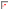 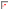 Основные направления психолого-педагогичес кого сопровожде ния Индивидуальный уровень Групповой уровень На уровне класса На уровне школы проведение индивидуальных консультаций с обучающимися, педагогами и родителями индивидуальная коррекционная работа с обучающимися специалистов психологопедагогической службы - проведение диагностических мероприятий - профилактика школьной дезадаптации (на этапе перехода в основную школу) - проведение тренингов, организация тематических и профилактиче ских занятий, - проведение тренингов с педагогами по профилактике эмоциональног о выгорания, проблеме профессионал ьной деформации - проведение тренинговых занятий, организация тематических классных часов; - проведение диагностических мероприятий с обучающимися; - проведение релаксационных и динамических пауз в учебное время. - проведение общешкольны х лекториев для родителей обучающихся - проведение мероприятий, направленных на профилактику жестокого и противоправн ого обращения с детьми индивидуальная профилактическ ая работа специалистов психологопедагогической службы с обучающимися; консультативная деятельность психологопедагогической службы. - проведение групповой профилактиче ской работы, направленной на формирование ценностного отношения обучающихся к своему здоровью - организация тематических занятий, диспутов по проблеме здоровья и безопасности образа жизни - диагностика ценностных ориентаций обучающихся проведение лекториев для родителей и педагогов сопровождение общешкольных тематических занятий - оказание консультативной помощи педагогам по вопросам организации тематических мероприятий - организация профилактиче ской деятельности с обучающимися - мониторинг сформированнос ти экологической культуры обучающихся -организация и сопровождение тематических мероприятий, направленных на формирование экологическог о самосознания обучающихся (в различных формах, таких как социальные проекты, акции и т.д.). выявление детей с признаками одаренности - создание условий для раскрытия потенциала одаренного обучающегося психологическая поддержка участников олимпиад индивидуализац ия и дифференциация обучения индивидуальная работа с родителями (по мере необходимости) разработка ИОМ обучающихся - проведение тренинговой работы с одаренными детьми - проведение диагностических мероприятий с обучающимися класса - консультативн ой помощи педагогам - содействие в построении педагогами ИОМ одаренного обучающегося - проведение тематических лекториев для родителей и педагогов диагностика сферы межличностных отношений и общения; консультативная помощь детям, испытывающим проблемы в общении со сверстниками, с родителями. - проведение групповых тренингов, направленных на установление контакта (тренинг развития мотивов межличностны х отношений) - организация тематических и профилактиче ских занятий; - проведение тренинговых занятий, организация тематических классных часов;  - проведение диагностических мероприятий с обучающимися класса - консультативн ой помощи педагогам;  - проведение тематических лекториев для родителей и педагогов -проведение индивидуальных консультаций с обучающимися, педагогами и родителями по теме «Выбор будущей профессии»; -  оказание консультативной помощи педагогам по вопросам организации тематических профориентацио нных мероприятий -проведение коррекционноразвивающих занятий;  -факультативы «Психологопедагогическое сопровождение выпускников» («Выбор будущей профессии») - проведение диагностических профориентацио нных мероприятий с обучающимися класса; -организация информационной работы с  обучающимися, направленной на ознакомление с ситуацией на рынке труда, с профессиональн ыми учреждениями начального, среднего и высшего образования. - консультативн ой помощи педагогам; -организация и сопровождение тематических мероприятий, направленных на формировани е осознанного выбора будущей профессии;  - проведение лекториев для родителей и педагогов -диагностика психического развития (познавательной сферы  обучаемости школьников, диагностика индивидуальнотипологических особенностей, диагностика эмоциональноличностной сферы школьников и т.д.) -групповая диагностика психического развития (познавательн ой сферы  обучаемости школьников, диагностика индивидуально-типологических особенностей, диагностика эмоциональноличностной сферы школьников и т.д.) диагностика коррекционноразвивающие занятия с обучающимися  коррекционнопрофилактиче ская работа с педагогами и родителями; консультативн о-просветительс кая работа со всеми участниками образовательн ых отношений. - диагностика, направленная на выявление детей с особыми образовательны ми потребностями; - оказание консультативной помощи педагогам по работе с детьми с особыми образовательны ми потребностями. -консультативн о-просветительс кая работа со всеми участниками образовательных отношений; п/п Требования ФГОС, нормативных и локальных актов Условия ОУ Описание Учебные кабинеты 	с автоматизированными рабочими 	местами обучающихся 	и педагогических работников учебные кабинеты – 12 рабочее место учителя: компьютер, выход в  Интернет, доступ к электронному журналуУчебные кабинеты 	с автоматизированными рабочими 	местами обучающихся 	и педагогических работников Компьютерн ый классы – 1 интерактивный комплект, 	компьютер, Web-камеры, выход в Интернет, доступ к электронному журналу, комплекты 	интерактивных учебных пособий, общее количество ученических компьютеров – 9Помещения для занятий 	учебно-исследовательской и проектной деятельностью, моделированием 	и техническим творчеством Кабинет химии - рабочее место учителя: компьютер, выход в Интернет, доступ к электронному журналу, комплекс для изучения химии ;  ученические микроскопы, наборы для первоначального изучения химии Помещения для занятий 	учебно-исследовательской и проектной деятельностью, моделированием 	и техническим творчеством Лаборатории и мастерские 	(для реализации учебной и внеурочной деятельности) Кабинет технологии  Компьютер, выход в Интернет, доступ к электронному журналу, швейные машины Информационн о-библиотечные центры с рабочими зонами, оборудованными читальными залами и книгохранилищами, обеспечивающими сохранность книжного фонда, медиатекой Библиотека  компьютер зав. библиотекой, выход в Интернет, доступ к электронному журналу; Спортивные комплексы, 	залы, бассейны, стадионы, спортивные площадки, 	тиры, оснащённые игровым, спортивным оборудованием и инвентарём Наличие универсального спортивного зала  Большой спортивный зал  Спортивные комплексы, 	залы, бассейны, стадионы, спортивные площадки, 	тиры, оснащённые игровым, спортивным оборудованием и инвентарём Наличие спортивных площадок 	(на территории школы) Спортивная площадка Спортивные комплексы, 	залы, бассейны, стадионы, спортивные площадки, 	тиры, оснащённые игровым, спортивным оборудованием и инвентарём Наличие спортивных площадок 	(на территории школы) Помещения для питания обучающихся, а также для 	хранения 	и приготовления пищи, обеспечивающие возможность организации качественного горячего питания, в Наличие столовой со всеми характеристиками СтоловаяОборудование: Плита, мармит, жарочный шкаф,холодильники том числе горячих завтраков Административные и иные помещения, оснащённые необходимым оборудованием, в том числе 	для организации учебного процесса с детьмиинвалидами и детьми с 	ограниченными возможностями здоровья рабочее место директора и приемная:   рабочее место директора и приемная:   компьютеры, выход в  Интернет, доступ к электронному журналу,  Административные и иные помещения, оснащённые необходимым оборудованием, в том числе 	для организации учебного процесса с детьмиинвалидами и детьми с 	ограниченными возможностями здоровья рабочее место заместителей ди-ректора  рабочее место заместителей ди-ректора  компьютеры, выход в Интернет,  доступ к электронному журналу,  Административные и иные помещения, оснащённые необходимым оборудованием, в том числе 	для организации учебного процесса с детьмиинвалидами и детьми с 	ограниченными возможностями здоровья кабинеты прочего педагогического и учебно-вспомогательного персонала  кабинеты прочего педагогического и учебно-вспомогательного персонала  компьютеры, выход в Интернет, телефоны, доступ к электронному журналу; Административные и иные помещения, оснащённые необходимым оборудованием, в том числе 	для организации учебного процесса с детьмиинвалидами и детьми с 	ограниченными возможностями здоровья серверная управление всеми цифровыми системами, 	администрирование сетей. 0 Гардеробы, санузлы, места личной гигиены Наличие гардеробов санузлов, и оборудованных в соответствии СанПиН с 1 Участок (территория) с необходимым набором оснащённых зон имеетсяимеетсяСпортивная площадка, игровая зонаНаименование Количе-ство  Число зданий и сооружений (ед) 1  Общая площадь всех помещений (м2) Количество классных комнат (включая учебные кабинеты и лаборатории) (ед.) 12Количество классных комнат для обучающихся 5-9 классов с автоматизированными рабочими местами для учителя (ед) 9из них с интерактивным оборудованием 1из них классы для проведения практических занятий и лабораторий 2Их площадь (м2) Количество мастерских (ед) 1 в них мест 12Имеет ли учреждение физкультурный зал (ед) 1 Имеет ли учреждение тир (да, нет) нет Имеет ли учреждение стадион (да, нет) нет Имеет ли учреждение тренажерный зал (да, нет) нет Имеет ли учреждение актовый зал (да, нет) нетИмеет ли учреждение хореографический зал (да, нет) нет Имеет ли учреждение музей (да, нет) нет Имеет ли учреждение медицинский кабинет (да, нет) нет Имеет ли учреждение процедурный кабинет (да, нет) нет Имеет ли учреждение стоматологический кабинет (да, нет) нет Имеется ли столовая с горячим питанием для обучающихся в общеобразовательном учреждении (да, нет) да  Количество посадочных мест в столовых– всего (мест) 60 Численность обучающихся, пользующихся горячим питанием (чел.) 1000%Численность обучающихся, имеющих льготное обеспечение горячим питанием (чел) Имеет ли учреждение библиотеку (да, нет) да Имеет ли учреждение читальный зал (да, нет) нет  Имеет ли учреждение радиоузел (да, нет) нетКоличество книг в библиотеке (книжном фонде) (включая школьные учебники), брошюр, журналов (ед) в т.ч. школьных учебников (ед) Техническое состояние общеобразовательного учреждения: требует ли капитального ремонта (да, нет) нет  находится ли в аварийном состоянии (да, нет) нет  имеют все виды благоустройства (да, нет) да  Наличие: водопровода (да, нет) да  центрального отопления (да, нет) да  канализации (да, нет) да  Количество автобусов для перевозки детей 3в них пассажирских мест (мест) 55  Количество кабинетов основ информатики и вычислительной техники (ед) 1 в них рабочих мест с ЭВМ (мест) 8 Имеет ли учреждение мобильный класс (да, нет) нетКоличество персональных ЭВМ (ед) -из них: приобретенных за последний год -используются в учебных целях Число переносных компьютеров из них используются в учебных целях Подключено ли учреждение к сети Интернет (да, нет) да  Тип подключения к сети Интернет: выделенная линия да Скорость подключения к сети Интернет до5мбит/с (да, нет) да  Количество персональных ЭВМ, подключенных к сети Интернет (из стр.36) (ед) Имеет ли учреждение адрес электронной почты (да, нет) да  Имеет ли учреждение собственный сайт в сети Интернет (да, нет) да  Имеет ли учреждение электронный дневник, электронный журнал (да, нет) да Имеет ли учреждение пожарную сигнализацию (да, нет) да  Имеет ли учреждение дымовые извещатели (да, нет) да  Имеет ли учреждение пожарные краны и рукава (да, нет) нет Количество огнетушителей (ед) 21 Количество сотрудников охраны (чел) 3  Имеет ли учреждение системы видеонаблюдения (да, нет) да  Имеет ли учреждение «тревожную кнопку» (да, нет) да  Имеет ли учреждение условия для беспрепятственного доступа инвалидов (да, нет) да Имеет ли учреждение на сайте нормативно закрепленный перечень сведений о своей деятельности (да, нет) да п/п Необходимые средства Необходимое количество 	средств/ имеющееся в наличии Меры 	по приведению условий в 	соответствие 	с требованиями Стандарта и сроки их реализации мультимедийный проектор и экран/телевизор 10/12-  принтер  12/12- принтер цветной 1/2 планируется цифровой фотоаппарат 1/0 планируется цифровая видеокамера 1/0 планируется оборудование компьютерной сети 1/1 цифровой микроскоп 0/1 планируетсядоска со средствами, обеспечивающими обратную связь 3/3 -  электронные В соответствие приложения к учебникам с УМК № Деятельность Ответственный Результат Где отражено Сроки 1 Проведение непрерывного мониторинга качества реализации образовательной программы в течение текущего учебного года Различные службы школы Формирование единого представления о достижении планируемых результатов Анализ работы школы В течение года 2 Проведение аналитических мероприятий по анализу работы школы в текущем учебном году Администрация школы, заведующие филиалами , методистФактически достигнутые результаты. Выявление проблем и предложений по их решению Анализ работы, протоколы административны х и методических советов, производственных совещаний, психологопедагогических консилиумов, педагогических советов Май-июнь 3 Мониторинг нормативноправовых актов и регламентов на региональном федеральном уровне ДиректорОтслеживание возможных изменений Анализ работы школы В течение года 4 Подготовка предложений по внесению изменений в образовательну ю программу и локальные акты школы Директор, заместитель директора по УВР, методист Проект приказа Протокол Педагогического совета Май-июнь 5 Рассмотрение и согласование изменений с Педагогическим и Управляющим советом школы директор, заместитель директора по УВР, методист Корректировка и принятие решений о внесении изменений Протоколы Педагогического и Управляющего совета школы июньавгуст 6 Утверждение изменений приказом директора Директор Приказ о внесении изменений с приложениями Книга приказов июньавгуст 7 Обновление нормативноправовых документов на сайте школы Директор, системный администратор Информационная открытость Сайт школы В течение 10 дней со дня выхода приказа 8 Планирование работы школы Участники образовательногКачественная реализация План работы школы сентябрь на следующий учебный год в соответствие с внесенными изменениями о процесса образовательног о процесса № Целевой ориентир в системе условий Механизм достижения целевых ориентиров в системе условий 1 Наличие локальных нормативных правовых актов и их использование всеми субъектами образовательного процесса разработка и утверждение локальных нормативных правовых актов в соответствии с Уставом школы; нормативные правовые акты в соответствии с изменением действующего законодательства; качественное правовое обеспечение всех направлений деятельности средней школы в соответствии с ООП 2 Наличие индивидуальных учебных планов, учитывающих разные формы учебной деятельности и полидеятельностное пространство, динамического расписание учебных занятий эффективная система управленческой деятельности; - реализация планов работы школы; реализация плана внутришкольного контроля 3 Наличие педагогов, способных реализовать ООП СОО(по квалификации, по опыту, наличие званий, победители профессиональных конкурсов, участие в проектах, грантах и т.п.) повышение   квалификации   педагогических работников; - аттестация педагогических работников; мониторинг инновационной готовности и профессиональной компетентности педагогических работников; - эффективное методическое сопровождение деятельности педагогических работников 4 Обоснованное и эффективное использование информационной среды (локальной среды, сайта, цифровых образовательных ресурсов, мобильных компьютерных классов, владение ИКТтехнологиями педагогами) в образовательном процессе приобретение цифровых образовательных ресурсов; - реализация графика использования мобильных компьютерных классов; повышение профессиональной компетентности педагогических работников по программам информатизации образовательного пространства; качественная организация работы официального сайта школы; - реализация плана ВШК. 5 Наличие баланса между внешней и внутренней оценкой (самооценкой) деятельности всех субъектов образовательного процесса при реализации ООП; участие общественности (в том числе родительской) в управлении образовательным процессом эффективная реализация норм Положения о системе оценивания учащихся ;-соответствие лицензионным требованиям и аккредитационным нормам образовательной деятельности; эффективная деятельность органов государственнообщественного управления в соответствии с нормативными документами школы. 6 Обоснование использования списка учебников для реализации задач ООП; наличие и оптимальность других учебных и дидактических материалов, включая цифровые образовательные ресурсы, частота их использования учащимися на индивидуальном уровне приобретение учебников, учебных пособий, цифровых образовательных ресурсов; - аттестация учебных кабинетов через проведение Смотра учебных кабинетов школы; эффективное методическое сопровождение деятельности педагогических работников ; - реализация плана ВШК. 7 Соответствие условий физического воспитания гигиеническим требованиям; обеспеченность горячим питанием, наличие лицензированного медицинского кабинета, состояние здоровья учащихся реализации программы «Здоровье»; эффективная работа школьной столовой Направление мероприятий Мероприятия Сроки реализации I. Нормативное обеспечение реализации ФГОС СОО  1. Деятельность рабочей группы по корректированию ООП  Ежегодно  I. Нормативное обеспечение реализации ФГОС СОО  2. Разработка на основе примерной основной образовательной программы основного общего образования основной образовательной программы среднего общего образования  Август (ежегодно) I. Нормативное обеспечение реализации ФГОС СОО  3. Утверждение основной образовательной программы среднего общего образования (и дополнений к ней)  Август (ежегодно)  I. Нормативное обеспечение реализации ФГОС СОО  4. Определение списка учебников и учебных пособий, используемых в образовательном процессе в соответствии с ФГОС СОО  Май (ежегодно)  I. Нормативное обеспечение реализации ФГОС СОО  5. Разработка:  учебного плана;  рабочих программ учебных предметов, курсов;  годового календарного учебного графика.  Июнь-август (ежегодно) II. Финансовое обеспечение сопровождения ФГОС СОО   1. Определение объёма расходов, необходимых для реализации ООП и достижения планируемых результатов, а также механизма их формирования  Декабрь (ежегодно)  II. Финансовое обеспечение сопровождения ФГОС СОО  2. Разработка локальных актов (внесение изменений в них), регламентирующих установление заработной платы работников образовательного учреждения, в том числе стимулирующих надбавок и доплат, порядка и размеров премирования  Ежегодно  II. Финансовое обеспечение сопровождения ФГОС СОО  3. Заключение дополнительных соглашений к трудовому договору с педагогическими работниками  Август (ежегодно)  III. Организационное обеспечение ФГОС СОО  1. Обеспечение координации деятельности субъектов образовательного процесса, организационных структур учреждения по реализации ФГОС СОО  Постоянно  III. Организационное обеспечение ФГОС СОО  2. Разработка модели организации Август образовательного процесса  (ежегодно)  3. Разработка и реализация системы мониторинга образовательных потребностей обучающихся и родителей по использованию часов внеурочной деятельности  Ежегодно  IV. Кадровое обеспечение введения ФГОС СОО  1. Анализ кадрового обеспечения реализации  ФГОС СОО  Ежегодно  IV. Кадровое обеспечение введения ФГОС СОО  2. Создание (корректировка) плана-графика повышения квалификации педагогических и руководящих работников образовательного учреждения в связи с реализацией ФГОС СОО  Август (ежегодно)  IV. Кадровое обеспечение введения ФГОС СОО  3. Разработка (корректировка) плана методической работы с ориентацией на проблемы реализации ФГОС СОО  Август (ежегодно)  V. Информационное обеспечение введения ФГОС СОО   1. Размещение на сайте ОУ информационных материалов о ходе реализации ФГОС СОО  Постоянно  V. Информационное обеспечение введения ФГОС СОО  2. Широкое информирование родительской общественности о ходе реализации новых стандартов   Постоянно  V. Информационное обеспечение введения ФГОС СОО  3. Организация изучения общественного мнения по вопросам реализации новых стандартов и внесения дополнений в содержание ООП  Май (ежегодно)  V. Информационное обеспечение введения ФГОС СОО  5. Обеспечение публичной отчётности ОУ о ходе и результатах реализации ФГОС СОО  Постоянно  V. Информационное обеспечение введения ФГОС СОО  6. Разработка рекомендаций для педагогических работников:  по организации внеурочной деятельности обучающихся;  по организации текущей и итоговой оценки достижения планируемых результатов;  по использованию ресурсов времени для организации домашней работы обучающихся;  по использованию интерактивных технологий  Ежегодно VI. Материально-техническое обеспечение введения ФГОС СОО   1. Анализ материально-технического обеспечения реализации ФГОС СОО  Январь (ежегодно)  VI. Материально-техническое обеспечение введения ФГОС СОО   2. Обеспечение соответствия материально-технической базы ОУ требованиям ФГОС СОО  Постоянно  VI. Материально-техническое обеспечение введения ФГОС СОО   3. Обеспечение соответствия санитарногигиенических условий требованиям ФГОС СОО Постоянно  VI. Материально-техническое обеспечение введения ФГОС СОО   4. Обеспечение соответствия условий реализации ООП противопожарным нормам, нормам охраны труда работников образовательного учреждения Постоянно  VI. Материально-техническое обеспечение введения ФГОС СОО   5. Обеспечение соответствия информационнообразовательной среды требованиям ФГОС СОО Постоянно  VI. Материально-техническое обеспечение введения ФГОС СОО   6. Обеспечение укомплектованности печатными и электронными образовательными ресурсами  Постоянно  VI. Материально-техническое обеспечение введения ФГОС СОО   7. Обеспечение контролируемого доступа участников образовательного процесса к информационным образовательным ресурсам в Интернете  Постоянно  Макрокрите-рий Показатель Цель Методы, формы контроля Примерные сроки Отвественные Кадровое обеспечение реализации ФГОС СОО Кадровое обеспечение реализации ФГОС СОО Кадровое обеспечение реализации ФГОС СОО Кадровое обеспечение реализации ФГОС СОО Кадровое обеспечение реализации ФГОС СОО Кадровое обеспечение реализации ФГОС СОО Уровень развития профессиональны х компетентностей педагогов в рамках новых ФГОС Участие педагогов в реализации программы УНО и программ дополнительной профессионально й подготовки Проанализировать уровень и степень вовлеченности педагогов в мероприятия, способствующие повышению собственных профессиональных компетентностей, способность к самообразованию Анализ деятельности педагогов в рамках методической темы «Системнодеятельностный подход как основа организации образовательного процесса» Ежегодно в мае Заместитель директора по УВР , методистУровень развития профессиональны х компетентностей педагогов в рамках новых ФГОС Развитие профессиональны х педагогических компетентностей по 4 параметрам Определить уровень развития профессиональны х педагогических компетентностей по 4 параметрам - анализ результатов участия в исследовательско й и проектной деятельности; - анализ результатов внешней экспертизы; - посещение учебных занятий; - индивидуальные консультации В течение года Заместитель директора по УВР , методистУровень развития профессиональны х компетентностей педагогов в рамках новых ФГОС Уровень профессионально й квалификации мониторинг повышения квалификации; - составление графика и организация курсов ПК 1 раз в 3 года не менее 72 часов; составление графика аттестации Анализ организации и прохождения курсов ПК, аттестации Ежегодно в ноябре и мае Методист Уровень развития профессиональны х компетентностей педагогов в рамках новых ФГОС Уровень способности к планированию самоорганизации и рефлексивному самоанализу профессиональноПроверить умение анализировать, выделить проблемы и недостатки своей профессионально й компетентности, выборочный анализ портфолио ежегодно декабрь, июнь методистй деятельности спланировать деятельность согласно выделенным проблемам Работа педагогов в системнодеятельностном подходе Определение уровня адаптации вновь прибывших педагогов Анализ урока В течение года Заместитель директора по УВР , методистУровень организации внеурочной деятельности и дополнительного образования Занятия по курсам внеурочной деятельности и в объединениях дополнительного образования Оценка состояния проведения курсов внеурочной деятельности, соответствие их содержания целям и задачам ФГОС Посещение внеурочной деятельности и дополнительного образования В течение года Заместитель директора по УВР, методист Уровень воспитательной деятельности, организуемой в классном коллективе классным руководителем Уровень удовлетворенност и учебновоспитательным процессом школы Проверить уровень удовлетворенност и учебновоспитательным процессом школы Анализ диагностики Ежегодно Ноябрь, май Администрация школы,Педагогпсихолог, классные руководители Уровень организации работы с родителями Проверить степень посещаемости родительских собраний, планирование работы с родителями Анализ качества деятельности классного руководителя по организации работы с родителями Ежегодно, январь администрация Наличие и уровень организации проектной и социальнозначимой деятельности в классном коллективе Проверить наличие и уровень организации проектной и социальнозначимой деятельности в классном коллективе Анализ качества деятельности классного руководителя по организации социальнозначимой деятельности в классном коллективе Ежегодно, февраль Заместитель директора по УВР Уровень воспитанности, социализации учащихся Проверить уровень воспитанности и уровень развития личности в классах Анализ уровня воспитанности в классных коллективах, а также уровня развития личности в сравнении с предыдущими годами Ноябрь, май Заместитель директора по УВР, педагог-организаторНорматив ное обеспечение реализации ФГОС СОО Норматив ное обеспечение реализации ФГОС СОО Норматив ное обеспечение реализации ФГОС СОО Норматив ное обеспечение реализации ФГОС СОО Норматив ное обеспечение реализации ФГОС СОО Норматив ное обеспечение реализации ФГОС СОО Качество составления нормативноправовых документов Соответствие локальных актов законодательным документам Отслеживание законодательных документов и своевременная корректировка локальных актов Анализ Постоянно Директор, заместитель директора по УВР Культура ведения профессионально й документации Фиксация достижений образовательных результатов обучающихся достижения учащихся и применять их для корректировки Проверить умение педагогов фиксировать образовательные Анализ заполнения формы мониторинга 1 раз в четверть Заместитель директора по УВР деятельности (организация формирующего оценивания) Разработка рабочей программы учителемпредметником Определить соответствие рабочей программы педагогов Положению о рабочей программе Анализ Сентябрь Методист, заместитель директора по УВР Ведение классного электронного журнала Проверить ведение классного журнала учителямипредметниками Анализ Октябрь, декабрь, март, май Заместитель директора по УВР Содержание планов воспитательной работы, рабочие программы дополнительного образования и внеурочной деятельности Проанализировать соответствие содержания планов классного руководителя возрастным особенностям учащихся; актуальность решаемых задач по созданию системы работы в классе. Проанализировать соответствие рабочих программ педагогов образовательным программам, а также соответствие рабочих программ курсов внеурочной деятельности требованиям ФГОС СОО Анализ планов, собеседование с классными руководителями и учащимися. Анализ программ, собеседование с педагогами Ежегодно, сентябрьоктябрь Заместитель директора по УВР , методистИнформационное обеспечение реализации ФГОС СОО Информационное обеспечение реализации ФГОС СОО Информационное обеспечение реализации ФГОС СОО Информационное обеспечение реализации ФГОС СОО Информационное обеспечение реализации ФГОС СОО Информационное обеспечение реализации ФГОС СОО Качество сопровождения школьного сайта Своевременно размещенные материалы на сайте школы Проверить своевременное представление материалов на сайт Анализ своевременного предоставления материалов В течение года Системный администратор Качество ведения электронного журнала Заполнение электронного журнала Проверить качество заполнения электронного журнала, использование электронного дневника для работы с родителями и учащимися Анализ сайта В течение года Системный администратор , заместитель директора по УВР Материально-техническое обеспечение реализации ФГО С СОО Материально-техническое обеспечение реализации ФГО С СОО Материально-техническое обеспечение реализации ФГО С СОО Материально-техническое обеспечение реализации ФГО С СОО Материально-техническое обеспечение реализации ФГО С СОО Материально-техническое обеспечение реализации ФГО С СОО Уровень оснащённости образовательного процесса Процент оснащенности учебного кабинета Проверка документации, работа с региональным перечнем, перспективным Анализ смотра кабинетов Ежегодно, ноябрь, май Директор, заместитель директора по УВР, завхоз, методистпланом оснащения кабинета, паспорт имеющегося технического оборудования, соблюдение норм СанПиНа Оформленный бланк заказов на учебники на следующий год Проверка правильности и полноты оформления бланков-заказов на учебники Анализ Ежегодно, февраль, март библиотекарь Санитарногигиенический режим и техника безопасности труда Профилактика травматизма Соблюдение техники безопасности на уроках Анализ смотра кабинетов, профилактической работы, документации Ежегодно, январь, май Директор, завхоз Санитарногигиенический режим и техника безопасности труда Расписание уроков, индивидуальных занятий, детских объединений и студий Установление соответствия расписания уроков и внеурочных занятий санитарногигиеническим требованиям Сопоставительны й анализ Ежегодно, сентябрь, январь Директор, заместитель директора по УВР Уровень безопасности и здоровья учащихся Динамика состояния здоровья учащихся Проверить динамику состояния здоровья учащихся Анализ медицинского осмотра, листов здоровья В течение года Медицинский работник 